Муниципальное бюджетное общеобразовательное учреждение«Ишлейская средняя общеобразовательная школа »Чебоксарского муниципального округа Чувашской РеспубликиОсновная образовательная программа начального общего образования МБОУ «Ишлейская СОШ» Чебоксарского муниципального округа Чувашской РеспубликиСрок реализации: 4 годас. Ишлеи – 2023Общие положенияОсновная образовательная программа начального общего образования МБОУ«Ишлейская СОШ» Чебоксарского муниципального округа Чувашской Республики (далее- ООП НОО) разработана в соответствии с федеральным государственным образовательным стандартом начального общего образования (далее - ФГОС НОО), утвержденным приказом Министерства просвещения Российской Федерации от 31.05.2021№ 286 «Об утверждении федерального государственного образовательного стандарта начального общего образования» (с изменениями от 18.07.2022) и в соответствии с федеральной основной образовательной программой начального общего образования (далее - ФОП НОО), утверждённой приказом Министерства просвещения Российской Федерации от 18.05.2023 № 372 “Об утверждении федеральной образовательной программы начального общего образования” (зарег. 12.07.2023 № 74229).Содержание ООП НОО представлено учебно-методической документацией (учебный план, календарный учебный график, рабочие программы учебных предметов, курсов, дисциплин (модулей), иных компонентов, рабочая программа воспитания, календарный план воспитательной работы), определяющей базовые объём и содержание образования уровня начального общего образования, планируемые результаты освоения образовательной программы.ООП НОО включает три раздела: целевой, содержательный, организационный.Целевой раздел определяет общее назначение, цели, задачи и планируемые результаты реализации ООП НОО, а также способы определения достижения этих целей и результатов.Целевой раздел ООП НОО включает:пояснительную записку;планируемые результаты освоения обучающимися ООП НОО;систему оценки достижения планируемых результатов освоения ООП НОО. Пояснительная записка целевого раздела ООП НОО раскрывает:цели реализации ООП НОО, конкретизированные в соответствии с требованиями ФГОС НОО к результатам освоения обучающимися программы начального общего образования;принципы формирования и механизмы реализации ООП НОО, в том числе посредством реализации индивидуальных учебных планов; общую характеристику ООП НОО.Содержательный раздел ООП НОО включает следующие программы, ориентированные на достижение предметных, метапредметных и личностных результатов:рабочие программы учебных предметов;программу формирования универсальных учебных действий у обучающихся; рабочую программу воспитания.Рабочие программы учебных предметов обеспечивают достижение планируемых результатов освоения ООП НОО и разработаны на основе требований ФГОС НОО к результатам освоения программы начального общего образования. Предусмотрено непосредственное применение при реализации обязательной части ООП НОО федеральных рабочих программ по учебным предметам «Русский язык», «Литературное чтение»,«Окружающий мир».Программа формирования универсальных учебных действий у обучающихся содержит:описание взаимосвязи универсальных учебных действий с содержанием учебных предметов;характеристики регулятивных, познавательных, коммуникативных универсальных учебных действий обучающихся.Сформированность универсальных учебных действий у обучающихся определяетсяна этапе завершения ими освоения программы начального общего образования.Рабочая программа воспитания направлена на сохранение и укрепление традиционных российских духовно-нравственных ценностей, к которым относятся жизнь, достоинство, права и свободы человека, патриотизм, гражданственность, служение Отечеству и ответственность за его судьбу, высокие нравственные идеалы, крепкая семья, созидательный труд, приоритет духовного над материальным, гуманизм, милосердие, справедливость, коллективизм, взаимопомощь и взаимоуважение, историческая память и преемственность поколений, единство народов России.Рабочая программа воспитания направлена на развитие личности обучающихся, в том числе укрепление психического здоровья и физическое воспитание, достижение ими результатов освоения программы начального общего образования.Рабочая программа воспитания реализуется в единстве урочной и внеурочной деятельности, осуществляемой образовательной организацией совместно с семьей и другими институтами воспитания.Организационный раздел ООП НОО определяет общие рамки организации образовательной деятельности, а также организационные механизмы и условия реализации программы начального общего образования и включает: учебный план; календарный учебный график; план внеурочной деятельности; календарный план воспитательной работы, содержащий перечень событий и мероприятий воспитательной направленности, которые организуются и проводятся образовательной организацией или в которых образовательная организация принимает участие в учебном году или периоде обучения.Целевой раздел ООП НООПояснительная записка.ООП НОО является основным документом, определяющим содержание общего образования, а также регламентирующим образовательную деятельность организации в единстве урочной и внеурочной деятельности при учете установленного ФГОС НОО соотношения обязательной части программы и части, формируемой участниками образовательного процесса.Целями реализации ООП НОО являются:обеспечение реализации конституционного права каждого гражданина Российской Федерации на получение качественного образования, включающего обучение, развитие и воспитание каждого обучающегося;развитие единого образовательного пространства Российской Федерации на основе общих принципов формирования содержания обучения и воспитания, организации образовательного процесса;организация образовательного процесса с учётом целей, содержания и планируемых результатов начального общего образования, отражённых в ФГОС НОО;создание условий для свободного развития каждого обучающегося с учётом его потребностей, возможностей и стремления к самореализации;организация деятельности педагогического коллектива по созданию индивидуальных программ и учебных планов для одарённых, успешных обучающихся и (или) для детей социальных групп, нуждающихся в особом внимании и поддержке.Достижение поставленных целей реализации ООП НОО предусматривает решение следующих основных задач:формирование общей культуры, гражданско-патриотическое, духовнонравственное воспитание, интеллектуальное развитие, становление творческих способностей, сохранение и укрепление здоровья;обеспечение планируемых результатов по освоению обучающимися целевых установок, приобретению знаний, умений, навыков, определяемых личностными, семейными,  общественными,  государственными  потребностями  и  возможностямиобучающегося, индивидуальными особенностями его развития и состояния здоровья; становление  и  развитие  личности  в  ее  индивидуальности,  самобытности,уникальности и неповторимости;обеспечение преемственности начального общего и основного общего образования; достижение планируемых результатов освоения ООП НОО всеми обучающимися, втом числе обучающимися с ограниченными возможностями здоровья (далее - обучающиеся с ОВЗ);обеспечение доступности получения качественного начального общего образования;выявление и развитие способностей обучающихся, в том числе лиц, проявивших выдающиеся способности, через систему клубов, секций, студий и других, организацию общественно полезной деятельности;организация интеллектуальных и творческих соревнований, научно- технического творчества и проектно-исследовательской деятельности;участие обучающихся, их родителей (законных представителей), педагогических работников в проектировании и развитии социальной среды МБОУ «Ишлейская СОШ» Чебоксарского муниципального округа Чувашской Республики .ООП НОО учитывает следующие принципы:принцип учёта ФГОС НОО: ООП НОО базируется на требованиях, предъявляемых ФГОС НОО к целям, содержанию, планируемым результатам и условиям обучения на уровне начального общего образования;принцип учёта ведущей деятельности обучающегося: программа обеспечивает конструирование учебного процесса в структуре учебной деятельности, предусматривает механизмы формирования всех компонентов учебной деятельности (мотив, цель, учебная задача, учебные операции, контроль и самоконтроль);принцип индивидуализации обучения: программа предусматривает возможность и механизмы разработки индивидуальных программ и учебных планов для обучения детей с особыми способностями, потребностями и интересами с учетом мнения родителей (законных представителей) обучающегося;принцип преемственности и перспективности: программа обеспечивает связь и динамику в формировании знаний, умений и способов деятельности, а также успешную адаптацию обучающихся к обучению по образовательным программам основного общего образования, единые подходы между их обучением и развитием на уровнях начального общего и основного общего образования;принцип интеграции обучения и воспитания: программа предусматривает связь урочной и внеурочной деятельности, разработку мероприятий, направленных на обогащение знаний, воспитание чувств и познавательных интересов обучающихся, нравственно-ценностного отношения к действительности;принцип здоровьесбережения: при организации образовательной деятельности не допускается использование технологий, которые могут нанести вред физическому и (или) психическому здоровью обучающихся, приоритет использования здоровьесберегающих педагогических технологий. Объём учебной нагрузки, организация учебных и внеурочных мероприятий должны соответствовать требованиям, предусмотренным санитарными правилами и нормами СанПиН 1.2.3685-21 «Гигиенические нормативы и требования к обеспечению безопасности и (или) безвредности для человека факторов среды обитания», утверждёнными постановлением Главного государственного санитарного врача Российской Федерации от 28 января 2021 г. № 2 (зарегистрировано Министерством юстиции Российской Федерации 29 января 2021 г., регистрационный № 62296), с изменениями, внесенными постановлением Главного государственного санитарного врача Российской Федерации от 30 декабря 2022 г. № 24 (зарегистрирован Министерством юстиции  Российской  Федерации  9  марта  2023  г.,  регистрационный  №72558),действующими до 1 марта 2027 г. (далее - Гигиенические нормативы), и санитарными правилами СП 2.4.3648-20 «Санитарно-эпидемиологические требования к организациям воспитания и обучения, отдыха и оздоровления детей и молодежи», утверждёнными постановлением Главного государственного санитарного врача Российской Федерации от28 сентября 2020 г. № 28 (зарегистрировано Министерством юстиции Российской Федерации 18 декабря 2020 г., регистрационный № 61573), действующими до 1 января 2027 г. (далее - Санитарно-эпидемиологические требования).ООП НОО учитывает возрастные и психологические особенности обучающихся. Наиболее адаптивным сроком освоения ООП НОО является четыре года. Общий объём аудиторной работы обучающихся за четыре учебных года составляет не менее 2954 академических часов в соответствии с требованиями к организации образовательного процесса к учебной нагрузке при 5-дневной учебной неделе, предусмотренными Гигиеническими нормативами и Санитарно-эпидемиологическими требованиями.В целях удовлетворения образовательных потребностей и интересов обучающихся могут разрабатываться индивидуальные учебные планы, в том числе для ускоренного обучения, в пределах осваиваемой программы начального общего образования в порядке, установленном локальными нормативными актами МБОУ «Ишлейская СОШ» Чебоксарского муниципального округа Чувашской Республики.Планируемые результаты освоения ООП НОО.Планируемые результаты освоения обучающимися программы начального общего образования:обеспечивают связь между требованиями ФГОС, образовательной деятельностью и системой оценки результатов освоения программы начального общего образования;являются содержательной и критериальной основой для разработки:рабочих программ учебных предметов, учебных курсов (в том числе внеурочной деятельности), учебных модулей, являющихся методическими документами, определяющими организацию образовательного процесса в МБОУ «Ишлейская СОШ» Чебоксарского муниципального округа Чувашской Республики по определенному учебному предмету, учебному курсу (в том числе внеурочной деятельности), учебному модулю;рабочей программы воспитания, являющейся методическим документом, определяющим комплекс основных характеристик воспитательной работы, осуществляемой в МБОУ «Ишлейская СОШ» Чебоксарского муниципального округа Чувашской Республики;программы формирования универсальных учебных действий обучающихся - обобщенных учебных действий, позволяющих решать широкий круг задач в различных предметных областях и являющихся результатами освоения обучающимися программы начального общего образования;системы оценки качества освоения обучающимися программы начального общего образования;в целях выбора средств обучения и воспитания, а также учебно-методической литературы.Структура и содержание планируемых результатов освоения программы начального общего образования отражают требования ФГОС, передают специфику образовательной деятельности (в частности, специфику целей изучения отдельных учебных предметов, учебных курсов (в том числе внеурочной деятельности), учебных модулей), соответствуют возрастным возможностям обучающихся.Планируемые результаты освоения обучающимися программы начального общего образования дают общее понимание формирования личностных результатов, уточняют и конкретизируют предметные и метапредметные результаты как с позиций организации их достижения в образовательной деятельности, так и с позиций оценки этих результатов.Планируемые результаты освоения ООП НОО соответствуют современным целям начального общего образования, представленным во ФГОС НОО как система личностных, метапредметных и предметных достижений обучающегося.Личностные результаты освоения ООП НОО достигаются в единстве учебной и воспитательной деятельности школы в соответствии с традиционными российскими социокультурными и духовно- нравственными ценностями, принятыми в обществе правилами и нормами поведения и способствуют процессам самопознания, самовоспитания и саморазвития, формирования внутренней позиции личности.Метапредметные результаты характеризуют уровень сформированности познавательных, коммуникативных и регулятивных универсальных действий, которые обеспечивают успешность изучения учебных предметов, а также становление способности к самообразованию и саморазвитию. В результате освоения содержания программы начального общего образования обучающиеся овладевают рядом междисциплинарных понятий, а также различными знаковосимволическими средствами, которые помогают обучающимся применять знания, как в типовых, так и в новых, нестандартных учебных ситуациях.ФГОС НОО устанавливает требования к результатам освоения обучающимися программы начального общего образования:личностным, включающим:формирование у обучающихся основ российской гражданской идентичности; готовность обучающихся к саморазвитию; мотивацию к познанию и обучению;ценностные установки и социально значимые качества личности; активное участие в социально значимой деятельности;метапредметным, включающим:универсальные познавательные учебные действия (базовые логические и начальные исследовательские действия, а также работу с информацией);универсальные	коммуникативные	действия	(общение,	совместная	деятельность, презентация);универсальные регулятивные действия (саморегуляция, самоконтроль);предметным, включающим освоенный обучающимися в ходе изучения учебного предмета опыт деятельности, специфической для данной предметной области, по получению нового знания, его преобразованию и применению.Научно-методологической основой для разработки требований к личностным, метапредметным и предметным результатам обучающихся, освоивших программу начального общего образования, является системно-деятельностный подход.Личностные результаты освоения программы начального общего образования достигаются в единстве учебной и воспитательной деятельности Организации в соответствии   с   традиционными   российскими   социокультурными   и духовно-нравственными ценностями, принятыми в обществе правилами и нормами поведения и способствуют процессам самопознания, самовоспитания и саморазвития, формирования внутренней позиции личности.Личностные результаты освоения программы начального общего образования отражают готовность обучающихся руководствоваться ценностями и приобретение первоначального опыта деятельности на их основе, в том числе в части:Гражданско-патриотического воспитания:становление ценностного отношения к своей Родине - России;осознание своей этнокультурной и российской гражданской идентичности; сопричастность к прошлому, настоящему и будущему своей страны и родного края; уважение к своему и другим народам;первоначальные представления о человеке как члене общества, о правах и ответственности,уважении и достоинстве человека, о нравственно-этических нормах поведения и правилах межличностных отношений.Духовно-нравственного воспитания:признание индивидуальности каждого человека;проявление сопереживания, уважения и доброжелательности;неприятие любых форм поведения, направленных на причинение физического и морального вреда другим людям.Эстетического воспитания:уважительное отношение и интерес к художественной культуре, восприимчивость к разным видам искусства, традициям и творчеству своего и других народов;стремление к самовыражению в разных видах художественной деятельности.Физического	воспитания,	формирования	культуры	здоровья и	эмоционального благополучия:соблюдение правил здорового и безопасного (для себя и других людей) образа жизни в окружающей среде (в том числе информационной);бережное отношение к физическому и психическому здоровью.Трудового воспитания:осознание ценности труда в жизни человека и общества, ответственное потребление и бережное отношение к результатам труда, навыки участия в различных видах трудовой деятельности, интерес к различным профессиям.Экологического воспитания:бережное отношение к природе;неприятие действий, приносящих ей вред.Ценности научного познания:первоначальные представления о научной картине мира;познавательные интересы, активность, инициативность, любознательность и самостоятельность в познании.Метапредметные результаты освоения программы начального общего образования отражают:Овладение универсальными учебными познавательными действиями:базовые логические действия:сравнивать объекты, устанавливать основания для сравнения, устанавливать аналогии; объединять части объекта (объекты) по определенному признаку;определять существенный признак для классификации, классифицировать предложенные объекты;находить	закономерности	и	противоречия	в	рассматриваемых	фактах,	данных	и наблюдениях на основе предложенного педагогическим работником алгоритма;выявлять недостаток информации для решения учебной (практической) задачи на основе предложенного алгоритма;устанавливать	причинно-следственные	связи	в	ситуациях,	поддающихся непосредственному наблюдению или знакомых по опыту, делать выводы;базовые исследовательские действия:определять разрыв между реальным и желательным состоянием объекта (ситуации) на основе предложенных педагогическим работником вопросов;с помощью педагогического работника формулировать цель, планировать изменения объекта, ситуации;сравнивать несколько вариантов решения задачи, выбирать наиболее подходящий (на основе предложенных критериев);проводить по предложенному плану опыт, несложное исследование по установлению особенностей объекта изучения и связей между объектами (часть - целое, причина - следствие);формулировать выводы и подкреплять их доказательствами на основе результатов проведенного наблюдения (опыта, измерения, классификации, сравнения, исследования); прогнозировать возможное развитие процессов, событий и их последствия в аналогичных или сходных ситуациях;работа с информацией:выбирать источник получения информации;согласно заданному алгоритму находить в предложенном источнике информацию, представленную в явном виде;распознавать достоверную и недостоверную информацию самостоятельно или на основании предложенного педагогическим работником способа ее проверки;соблюдать с помощью взрослых (педагогических работников, родителей (законных представителей) несовершеннолетних обучающихся) правила информационной безопасности при поиске информации в сети Интернет;анализировать и создавать текстовую, видео, графическую, звуковую, информацию в соответствии с учебной задачей;самостоятельно создавать схемы, таблицы для представления информации.Овладение универсальными учебными коммуникативными действиями:общение:воспринимать и формулировать суждения, выражать эмоции в соответствии с целями и условиями общения в знакомой среде;проявлять уважительное отношение к собеседнику, соблюдать правила ведения диалога и дискуссии;признавать возможность существования разных точек зрения; корректно и аргументированно высказывать свое мнение;строить речевое высказывание в соответствии с поставленной задачей;создавать устные и письменные тексты (описание, рассуждение, повествование); готовить небольшие публичные выступления;подбирать иллюстративный материал (рисунки, фото, плакаты) к тексту выступления;совместная деятельность:формулировать краткосрочные и долгосрочные цели (индивидуальные с учетом участия в коллективных задачах) в стандартной (типовой) ситуации на основе предложенного формата планирования, распределения промежуточных шагов и сроков;принимать цель совместной деятельности, коллективно строить действия по ее достижению: распределять роли, договариваться, обсуждать процесс и результат совместной работы;проявлять готовность руководить, выполнять поручения, подчиняться; ответственно выполнять свою часть работы;оценивать свой вклад в общий результат;выполнять совместные проектные задания с опорой на предложенные образцы.Овладение универсальными учебными регулятивными действиями:самоорганизация:планировать действия по решению учебной задачи для получения результата; выстраивать последовательность выбранных действий;самоконтроль:устанавливать причины успеха/неудач учебной деятельности; корректировать свои учебные действия для преодоления ошибок.Предметные результаты освоения программы начального общего образования с учетом специфики содержания предметных областей, включающих конкретные учебные предметы (учебные модули), ориентированы на применение знаний, умений и навыков обучающимися в учебных ситуациях и реальных жизненных условиях, а также на успешное обучение на уровне начального общего образования, и включают:1. Предметные результаты по предметной области "Русский язык и литературное чтение" обеспечивают:По учебному предмету "Русский язык":первоначальное представление о многообразии языков и культур на территории Российской Федерации, о языке как одной из главных духовно-нравственных ценностей народа;понимание роли языка как основного средства общения; осознание значения русского языка как государственного языка Российской Федерации; понимание роли русского языка как языка межнационального общения;осознание правильной устной и письменной речи как показателя общей культуры человека;овладение основными видами речевой деятельности на основе первоначальных представлений о нормах современного русского литературного языка:аудирование	(слушание):	адекватно	воспринимать	звучащую	речь;	понимать воспринимаемую информацию, содержащуюся в предложенном тексте; определять основную мысль воспринимаемого текста; передавать содержание воспринимаемого текста путем ответа на предложенные вопросы; задавать вопросы по услышанному тексту; говорение: осознавать цели и ситуации (с кем и где происходит общение) устного общения; выбирать языковые средства в соответствии с целями и условиями общения для эффективного решения коммуникативной задачи; использовать диалогическую форму речи; уметь начать, поддержать, закончить разговор, привлечь внимание собеседника; отвечать на вопросы и задавать их; строить устные монологические высказывания в соответствии с учебной задачей; соблюдать нормы речевого этикета в ситуациях учебного и бытового общения (приветствие, прощание, извинение, благодарность, просьба); соблюдать орфоэпические нормы и правильную интонацию;чтение: соблюдать орфоэпические нормы при чтении вслух; понимать содержание предлагаемого текста; использовать выборочное чтение с целью нахождения необходимого материала; находить информацию, заданную в тексте в явном виде; формулировать простые выводы, интерпретировать и обобщать содержащуюся в тексте информацию; анализировать содержание, языковые особенности и структуру текста;письмо: осознавать цели и ситуации (с кем и где происходит общение) письменного общения; списывать текст с представленного образца, писать под диктовку в соответствии с изученными правилами; писать подробное изложение; создавать небольшие тексты (сочинения) по соответствующей возрасту тематике (на основе впечатлений, литературных произведений, сюжетных картинок, просмотра фрагмента видеозаписи); использовать словари и различные справочные материалы, включая ресурсы сети Интернет;сформированность первоначальных научных представлений о системе русского языка: фонетике, графике, лексике, морфемике, морфологии и синтаксисе; об основных единицах языка, их признаках и особенностях употребления в речи;использование в речевой деятельности норм современного русского литературного языка (орфоэпических, лексических, грамматических, орфографических, пунктуационных) и речевого этикета.По учебному предмету "Литературное чтение":сформированность положительной мотивации к систематическому чтению и слушанию художественной литературы и произведений устного народного творчества;достижение необходимого для продолжения образования уровня общего речевого развития;осознание значимости художественной литературы и произведений устного народного творчества для всестороннего развития личности человека;первоначальное представление о многообразии жанров художественных произведений и произведений устного народного творчества;овладение элементарными умениями анализа и интерпретации текста, осознанного использования при анализе текста изученных литературных понятий: прозаическая и стихотворная речь; жанровое разнообразие произведений (общее представление о жанрах); устное народное творчество, малые жанры фольклора (считалки, пословицы, поговорки, загадки, фольклорная сказка); басня (мораль, идея, персонажи); литературная сказка, рассказ; автор; литературный герой; образ; характер; тема; идея; заголовок и содержание; композиция; сюжет; эпизод, смысловые части; стихотворение (ритм, рифма); средства художественной выразительности (сравнение, эпитет, олицетворение);овладение техникой смыслового чтения вслух (правильным плавным чтением, позволяющим воспринимать, понимать и интерпретировать смысл текстов разных типов, жанров, назначений в целях решения различных учебных задач и удовлетворения эмоциональных потребностей общения с книгой, адекватно воспринимать чтение слушателями).Предметная область "Родной язык и литературное чтение на родном языке" предусматривает изучение чувашского языка или русского языка как родных языков из числа народов Российской Федерации.Предметные результаты по предметной области "Родной язык и литературное чтение на родном языке" обеспечивают:По учебному предмету "Родной язык (чувашский / русский)":понимание роли языка как основного средства человеческого общения; осознание языка как одной из главных духовно-нравственных ценностей народа; понимание значения родного языка для освоения и укрепления культуры и традиций своего народа; понимание необходимости овладения родным языком; проявление познавательного интереса к родному языку и желания его изучать;понимание статуса и значения государственного языка Чувашской Республики, формирование мотивации к изучению государственного языка Чувашской Республики: понимать значение государственного языка Чувашской Республики для межнационального общения, освоения культуры и традиций народов Чувашской Республики; понимать необходимость овладения государственным языком Чувашской Республики; проявлять интерес и желание к его изучению как к важнейшей духовно-нравственной ценности народа;сформированность первоначальных представлений о единстве и многообразии языкового и культурного пространства Российской Федерации, о месте родного языка среди других языков народов России: понимать, что родной край есть часть России, составлять высказывания о малой родине, приводить примеры традиций и обычаев, объединяющих народы России; составлять небольшие рассказы о взаимосвязях языков, культур и истории народов России; осознавать роль родного языка как носителя народной культуры, средства ее познания; понимать эстетическую ценность родного языка, стремиться к овладению выразительными средствами, свойственными родному языку;сформированность первоначальных знаний о фонетике, лексике, грамматике, орфографии и пунктуации изучаемого языка, а также умений применять полученные знания в речевой деятельности: различать на слух и произносить звуки и слова изучаемого языка в соответствии с языковой нормой, без фонетических ошибок; употреблять в речи лексику, усвоенную в пределах изучаемого коммуникативно-речевого материала; группировать лексику изучаемого языка по тематическому принципу; строить небольшие по объему устные высказывания с использованием усвоенной лексики и языковых знаний; участвовать в речевом общении, используя изученные формулы речевого этикета;сформированность и развитие всех видов речевой деятельности на изучаемом языке: слушание (аудирование) и говорение: понимать на слух речь, звучащую из различных источников (педагогический работник, одноклассники, телевизионные и радиопередачи); определять тему и главную мысль прослушанного высказывания (текста); различать наслух интонации звучащей речи (радость, удивление, грусть, сочувствие); участвовать в диалогах на бытовые, учебные темы, обсуждать поставленные вопросы, прослушанные высказывания; формулировать вопросы, отвечать на вопросы в соответствии с темой диалога; применять в диалогической речи формулы речевого этикета, правила речевого поведения в различных учебных и жизненных ситуациях (понимать цель общения, проявлять желание слушать собеседников, учитывать мнение участников); решать учебные задачи с использованием активного и потенциального словарного запаса; рассказывать устно о себе (внешность, интересы, любимые занятия), о своей семье (традиции, совместные занятия); описывать предмет (название, качества, назначение); уместно употреблять в устной речи пословицы, поговорки родного народа, использовать изобразительные и выразительные средства родного языка (эпитеты, сравнения, олицетворения); составлять небольшие высказывания для публичного выступления с использованием небольших презентаций;аудирование (слушание): понимать на слух речь, звучащую из различных источников (учитель, одноклассники, теле- и радиопередачи); говорение: воспроизводить речевые образцы, участвовать в диалогах на бытовые, учебные темы, в обсуждении прослушанных или прочитанных текстов; декламировать стихи;чтение	и	 письмо:	читать	вслух	небольшие	тексты	разного	вида	(фольклорный, художественный,	научно-познавательный,	 справочный)		в	индивидуальном		темпе, позволяющем понять содержание и смысл прочитанного; составлять план текста (с помощью	педагогического	 работника	и	самостоятельно);		пересказывать	текст	в соответствии с учебной задачей (подробно и кратко); списывать текст и выписывать из него слова, словосочетания, предложения в соответствии с решаемой учебной задачей; строить связные высказывания в письменной форме на различные темы; выполнять небольшие творческие задания (дополнение и распространение предложения текста/изложения); чтение: читать вслух небольшие тексты, построенные на изученном языковом материале; письмо: воспроизводить речевые образцы, списывать текст и выписывать из него слова, словосочетания, предложения в соответствии с решаемой учебной задачей; выполнять небольшие письменные работы и творческие задания;усвоение элементарных сведений о языке как носителе культуры народа: составлять небольшие рассказы по заданной теме на изучаемом языке; представлять родной край как часть России на изучаемом языке в различных ситуациях общения.По учебному предмету "Литературное чтение на родном языке (чувашском / русском)":понимание места и роли литературы на изучаемом языке в едином культурном пространстве Российской Федерации, среди литератур народов Российской Федерации, в сохранении и передаче от поколения к поколению историко-культурных, нравственных, эстетических ценностей:воспринимать художественную литературу как особый вид искусства (искусство слова); соотносить произведения словесного творчества с произведениями других видов искусств (живопись, музыка, фотография, кино);иметь первоначальные представления о взаимодействии, взаимовлиянии литератур разных народов, о роли фольклора и художественной литературы родного народа в создании культурного, морально-этического и эстетического пространства Чувашской Республики; находить общее и особенное при сравнении художественных произведений народов Российской Федерации, народов мира;освоение смыслового чтения, понимание смысла и значения элементарных понятий теории литературы:владеть техникой смыслового чтения вслух (правильным плавным чтением, позволяющим воспринимать, понимать и интерпретировать смысл текстов разных типов, жанров, назначений в целях решения различных учебных задач и удовлетворения эмоциональных потребностей общения с книгой, адекватно воспринимать чтение слушателями);владеть техникой смыслового чтения про себя (понимание смысла и основного содержания прочитанного, оценка информации, контроль за полнотой восприятия и правильной интерпретацией текста);различать жанры фольклорных произведений (малые фольклорные жанры, сказки, легенды, мифы);понимать основной смысл и назначение фольклорных произведений своего народа (порадовать, поучить, использовать для игры), приводить примеры потешек, сказок, загадок, колыбельных песен своего народа (других народов);сравнивать произведения фольклора в близкородственных языках (тема, главная мысль, герои);сопоставлять названия произведения с его темой (о природе, истории, детях, о добре и зле); различать жанры небольших художественных произведений детской литературы своего народа (других народов) - стихотворение, рассказ, басню;анализировать прочитанное литературное произведение: определять тему, главную мысль, последовательность действий, средства художественной выразительности;отвечать на вопросы по содержанию текста;находить в тексте изобразительные и выразительные средства родного языка (эпитеты, сравнения, олицетворения);приобщение к восприятию и осмыслению информации, представленной в текстах, сформированность читательского интереса и эстетического вкуса обучающихся:определять цель чтения различных текстов (художественных, научно-популярных, справочных);удовлетворять читательский интерес, находить информацию, расширять кругозор; использовать разные виды чтения (ознакомительное, изучающее, выборочное, поисковое) для решения учебных и практических задач;ставить вопросы к тексту, составлять план для его пересказа, для написания изложений; проявлять интерес к самостоятельному чтению, формулировать свои читательские ожидания, ориентируясь на имя автора, жанр произведения, иллюстрации к книге;читать произведения фольклора по ролям, участвовать в их драматизации;участвовать	в	дискуссиях	со	сверстниками	на	литературные	темы,	приводить доказательства своей точки зрения;выполнять творческие работы на фольклорном материале (продолжение сказки, сочинение загадки, пересказ с изменением действующего лица).Предметные результаты по учебному предмету "Иностранный язык" предметной области "Иностранный язык" ориентированы на применение знаний, умений и навыков в типичных учебных ситуациях и реальных жизненных условиях, отражать сформированность иноязычной коммуникативной компетенции на элементарном уровне в совокупности ее составляющих - речевой, языковой, социокультурной, компенсаторной, метапредметной (учебно-познавательной) и обеспечивают:овладение основными видами речевой деятельности в рамках следующего тематического содержания речи: Мир моего "я". Мир моих увлечений. Мир вокруг меня. Родная страна и страна/страны изучаемого языка:говорение: уметь вести разные виды диалога в стандартных ситуациях общения (диалог этикетного характера, диалог-побуждение к действию, диалог-расспрос) объемом 4-5 фраз со стороны каждого собеседника в рамках тематического содержания речи с вербальными и (или) невербальными опорами, с соблюдением правил речевого этикета, принятых в стране/странах изучаемого языка; создавать устные связные монологические высказывания (описание/характеристика, повествование) объемом 4-5 фраз с вербальными и (или) невербальными опорами в рамках тематического содержания речи; передавать основное содержание прочитанного текста; представлять результаты выполненной проектной работы, в том числе подбирая иллюстративный материал (рисунки, фото) к текстувыступления;аудирование: воспринимать на слух и понимать речь педагогического работника и одноклассников в процессе общения на уроке; воспринимать на слух и понимать основное содержание звучащих до 1 минуты учебных и адаптированных аутентичных текстов, построенных на изученном языковом материале; понимать запрашиваемую информацию фактического характера в прослушанном тексте;смысловое чтение: читать вслух и понимать учебные и адаптированные аутентичные тексты объемом до 80 слов, построенные на изученном языковом материале, соблюдая правила чтения и правильную интонацию; читать про себя и понимать основное содержание учебных и адаптированных аутентичных текстов объемом до 160 слов, содержащих отдельные незнакомые слова, не препятствующие решению коммуникативной задачи; определять тему, главную мысль, назначение текста; извлекать из прочитанного текста запрашиваемую информацию фактического характера (в пределах изученного); читать несплошные тексты (простые таблицы) и понимать представленную в них информацию;письменная речь: владеть техникой письма; заполнять простые анкеты и формуляры с указанием личной информации в соответствии с нормами, принятыми в стране/странах изучаемого языка; писать электронное сообщение личного характера объемом до 40 слов с опорой на предъявленный педагогическим работником образец;знание и понимание правил чтения и орфографии; интонации изученных коммуникативных типов предложений; основных значений изученных лексических единиц (слов, словосочетаний, речевых клише);признаков изученных грамматических явлений;овладение фонетическими навыками (различать на слух и адекватно, без ошибок, ведущих к сбою коммуникации, произносить изученные звуки иностранного языка; соблюдать правильное ударение в изученных словах и фразах; соблюдать особенности интонации в повествовательных и побудительных предложениях, а также в изученных типах вопросов); графическими навыками (графически корректно писать буквы изучаемого языка); орфографическими (корректно писать изученные слова) и пунктуационными навыками (использовать точку, вопросительный и восклицательный знаки в конце предложения, апостроф, запятую при перечислении и обращении);использование языковых средств, соответствующих учебно-познавательной задаче, ситуации повседневного общения: овладение навыками распознавания и употребления в устной и письменной речи не менее 500 изученных лексических единиц (слов, словосочетаний, речевых клише) в их основных значениях и навыками распознавания и употребления в устной и письменной речи изученных синтаксических конструкций и морфологических форм изучаемого иностранного языка;овладение социокультурными знаниями и умениями: знание названий родной страны и страны/стран изучаемого языка, некоторых литературных персонажей, небольших произведений детского фольклора (рифмовок, песен); умение кратко представлять свою страну на иностранном языке в рамках изучаемой тематики;овладение компенсаторными умениями: использовать при чтении и аудировании языковую, в том числе контекстуальную догадку;овладение умениями описывать, сравнивать и группировать объекты и явления в рамках изучаемой тематики;приобретение базовых умений работы с доступной информацией в рамках изучаемой тематики, безопасного использования электронных ресурсов Организации и сети Интернет, получения информации из источников в современной информационной среде;выполнение простых проектных работ, включая задания межпредметного характера, в том числе с участием в совместной деятельности, понимание и принятие ее цели, обсуждение и согласование способов достижения общего результата, распределение ролейв совместной деятельности, проявление готовности быть лидером и выполнять поручения, осуществление взаимного контроля в совместной деятельности, оценивание своего вклада в общее дело;приобретение опыта практической деятельности в повседневной жизни:использовать ИКТ для выполнения несложных заданий на иностранном языке (выбирать источник для получения информации, оценивать необходимость и достаточность информации для решения поставленной задачи; использовать и самостоятельно создавать таблицы для представления информации; соблюдать правила информационной безопасности в ситуациях повседневной жизни и при работе в сети Интернет);знакомить представителей других стран с культурой своего народа и участвовать в элементарном бытовом общении на иностранном языке.Предметные результаты по учебному предмету "Математика" предметной области "Математика и информатика" обеспечивают:сформированность системы знаний о числе как результате счета и измерения, о десятичном принципе записи чисел;сформированность вычислительных навыков, умений выполнять устно и письменно арифметические действия с числами, решать текстовые задачи, оценивать полученный результат по критериям: достоверность/реальность, соответствие правилу/алгоритму;развитие пространственного мышления: умения распознавать, изображать (от руки) и выполнять построение геометрических фигур (с заданными измерениями) с помощью чертежных инструментов; развитие наглядного представления о симметрии; овладение простейшими способами измерения длин, площадей;развитие логического и алгоритмического мышления: умения распознавать верные (истинные) и неверные (ложные) утверждения в простейших случаях в учебных и практических ситуациях, приводить пример и контрпример, строить простейшие алгоритмы и использовать изученные алгоритмы (вычислений, измерений) в учебных ситуациях;овладение элементами математической речи: умения формулировать утверждение (вывод, правило), строить логические рассуждения (одно-двухшаговые) с использованием связок "если ..., то ...", "и", "все", "некоторые";приобретение опыта работы с информацией, представленной в графической форме (простейшие таблицы, схемы, столбчатые диаграммы) и текстовой форме: умения извлекать, анализировать, использовать информацию и делать выводы, заполнять готовые формы данными;использование начальных математических знаний при решении учебных и практических задач и в повседневных ситуациях для описания и объяснения окружающих предметов, процессов и явлений, оценки их количественных и пространственных отношений, в том числе в сфере личных и семейных финансов.Предметные результаты по учебному предмету "Окружающий мир" предметной области "Обществознание и естествознание (окружающий мир)" обеспечивают:сформированность уважительного отношения к своей семье и семейным традициям, Организации, родному краю, России, ее истории и культуре, природе; чувства гордости за национальные свершения, открытия, победы;первоначальные представления о природных и социальных объектах как компонентах единого мира, о многообразии объектов и явлений природы; связи мира живой и неживой природы; сформированность основ рационального поведения и обоснованного принятия решений;первоначальные представления о традициях и обычаях, хозяйственных занятиях населения и массовых профессиях родного края, достопримечательностях столицы России и родного края, наиболее значимых объектах Всемирного культурного и природного наследия в России; важнейших для страны и личности событиях и фактах прошлого инастоящего России; основных правах и обязанностях гражданина Российской Федерации;развитие умений описывать, сравнивать и группировать изученные природные объекты и явления, выделяя их существенные признаки и отношения между объектами и явлениями;понимание простейших причинно-следственных связей в окружающем мире (в том числе на материале о природе и культуре родного края);умение решать в рамках изученного материала познавательные, в том числе практические задачи;приобретение базовых умений работы с доступной информацией (текстовой, графической, аудиовизуальной) о природе и обществе, безопасного использования электронных ресурсов Организации и сети Интернет, получения информации из источников в современной информационной среде;приобретение опыта проведения несложных групповых и индивидуальных наблюдений в окружающей среде и опытов по исследованию природных объектов и явлений с использованием простейшего лабораторного оборудования и измерительных приборов и следованием инструкциям и правилам безопасного труда, фиксацией результатов наблюдений и опытов;формирование навыков здорового и безопасного образа жизни на основе выполнения правил безопасного поведения в окружающей среде, в том числе знаний о небезопасности разглашения личной и финансовой информации при общении с людьми вне семьи, в сети Интернет и опыта соблюдения правил безопасного поведения при использовании личных финансов;приобретение опыта положительного эмоционально-ценностного отношения к природе; стремления действовать в окружающей среде в соответствии с экологическими нормами поведения.По выбору родителей (законных представителей) несовершеннолетних обучающихся в рамках учебного предмета "Основы религиозных культур и светской этики" предметной области "Основы религиозных культур и светской этики" изучаются учебные модули: "Основы православной культуры", "Основы иудейской культуры", "Основы буддийской культуры", "Основы исламской культуры", "Основы религиозных культур народов России" или "Основы светской этики".Предметные результаты по учебному предмету "Основы религиозных культур и светской этики" предметной области "Основы религиозных культур и светской этики" обеспечивают:По учебному модулю "Основы православной культуры":понимание необходимости нравственного совершенствования, духовного развития, роли в этом личных усилий человека;формирование умений анализировать и давать нравственную оценку поступкам, отвечать за них, проявлять готовность к сознательному самоограничению в поведении;осуществление обоснованного нравственного выбора с опорой на этические нормы православной культуры;формирование умений рассказывать об основных особенностях вероучения религии (православного христианства), называть основателя и основные события, связанные с историей ее возникновения и развития;знание названий священных книг в православии, умение кратко описывать их содержание;формирование умений называть и составлять краткие описания особенностей православных культовых сооружений, религиозных служб, обрядов и таинств;построение суждений оценочного характера, раскрывающих значение нравственности, веры как регуляторов поведения человека в обществе и условий духовно-нравственного развития личности;понимание ценности семьи, умение приводить примеры положительного влиянияправославной религиозной традиции на отношения в семье, воспитание детей;овладение навыками общения с людьми разного вероисповедания; осознание, что оскорбление представителей другой веры есть нарушение нравственных норм поведения в обществе;понимание ценности человеческой жизни, человеческого достоинства, честного труда людей на благо человека, общества;формирование умений объяснять значение слов "милосердие", "сострадание", "прощение", "дружелюбие";умение находить образы, приводить примеры проявлений любви к ближнему, милосердия и сострадания в православной культуре, истории России, современной жизни;открытость к сотрудничеству, готовность оказывать помощь; осуждение любых случаев унижения человеческого достоинства.По учебному модулю "Основы иудейской культуры":понимание необходимости нравственного совершенствования, духовного развития, роли в этом личных усилий человека;формирование умений анализировать и давать нравственную оценку поступкам, отвечать за них, проявлять готовность к сознательному самоограничению в поведении;осуществление обоснованного нравственного выбора с опорой на этические нормы иудейской культуры;формирование умений рассказывать об основных особенностях вероучения религии (иудаизма), называть основателя и основные события, связанные с историей ее возникновения и развития;знание названий священных книг в иудаизме, умение кратко описывать их содержание;формирование умений называть и составлять краткие описания особенностей иудейских культовых сооружений, религиозных служб, обрядов;построение суждений оценочного характера, раскрывающих значение нравственности, веры как регуляторов поведения человека в обществе и условий духовно-нравственного развития личности;понимание ценности семьи, умение приводить примеры положительного влияния иудейской традиции на отношения в семье, воспитание детей;овладение навыками общения с людьми разного вероисповедания;осознание, что оскорбление представителей другой веры есть нарушение нравственных норм поведения в обществе;понимание ценности человеческой жизни, человеческого достоинства, честного труда людей на благо человека, общества;формирование умений объяснять значение слов "милосердие", "сострадание", "прощение", "дружелюбие";умение находить образы, приводить примеры проявлений любви к ближнему, милосердия и сострадания в иудейской культуре, истории России, современной жизни;открытость к сотрудничеству, готовность оказывать помощь; осуждение любых случаев унижения человеческого достоинства.По учебному модулю "Основы буддийской культуры":понимание необходимости нравственного самосовершенствования, духовного развития, роли в этом личных усилий человека;формирование умений анализировать и давать нравственную оценку поступкам, отвечать за них, проявлять готовность к сознательному самоограничению в поведении;осуществление обоснованного нравственного выбора с опорой на этические нормы буддийской культуры;формирование умений рассказывать об основных особенностях вероучения религии (буддизма), называть основателя и основные события, связанные с историей ее возникновения и развития;знание названий священных книг в буддизме, умение кратко описывать их содержание;формирование умений называть и составлять краткие описания особенностей буддийских культовых сооружений, религиозных служб, обрядов;построение суждений оценочного характера, раскрывающих значение нравственности, веры как регуляторов поведения человека в обществе и условий духовно-нравственного развития личности;понимание ценности семьи, умение приводить примеры положительного влияния буддийской традиции на отношения в семье, воспитание детей;овладение навыками общения с людьми разного вероисповедания; осознание, что оскорбление представителей другой веры есть нарушение нравственных норм поведения в обществе;понимание ценности человеческой жизни, человеческого достоинства, честного труда людей на благо человека, общества;формирование умений объяснять значение слов "милосердие", "сострадание", "прощение", "дружелюбие";умение находить образы, приводить примеры проявлений любви к ближнему, милосердия и сострадания в буддийской культуре, истории России, современной жизни;открытость к сотрудничеству, готовность оказывать помощь; осуждение любых случаев унижения человеческого достоинства.По учебному модулю "Основы исламской культуры":понимание необходимости нравственного совершенствования, духовного развития, роли в этом личных усилий человека;формирование умений анализировать и давать нравственную оценку поступкам, отвечать за них, проявлять готовность к сознательному самоограничению в поведении;осуществление обоснованного нравственного выбора с опорой на этические нормы исламской культуры;формирование умений рассказывать об основных особенностях вероучения религии (ислама), называть основателя и основные события, связанные с историей ее возникновения и развития;знание названий священных книг в исламе, умение кратко описывать их содержание;формирование умений называть и составлять краткие описания особенностей исламских культовых сооружений, религиозных служб, обрядов;построение суждений оценочного характера, раскрывающих значение нравственности, веры как регуляторов поведения человека в обществе и условий духовно-нравственного развития личности;понимание ценности семьи, умение приводить примеры положительного влияния исламской традиции на отношения в семье, воспитание детей;овладение навыками общения с людьми разного вероисповедания; осознание, что оскорбление представителей другой веры есть нарушение нравственных норм поведения в обществе;понимание ценности человеческой жизни, человеческого достоинства, честного труда людей на благо человека, общества;формирование умений объяснять значение слов "милосердие", "сострадание", "прощение", "дружелюбие";умение находить образы, приводить примеры проявлений любви к ближнему, милосердия и сострадания в исламской культуре, истории России, современной жизни;открытость к сотрудничеству, готовность оказывать помощь; осуждение любых случаев унижения человеческого достоинства.По учебному модулю "Основы религиозных культур народов России":понимание необходимости нравственного совершенствования, духовного развития, роли в этом личных усилий человека;формирование умений анализировать и давать нравственную оценку поступкам, отвечать за них, проявлять готовность к сознательному самоограничению в поведении;возможность осуществления обоснованного нравственного выбора с опорой на этические нормы религиозных культур народов России;формирование умений рассказывать об основных особенностях вероучений традиционных религий народов России, называть имена их основателей и основные события, связанные с историей их возникновения и развития;знание названий священных книг традиционных религий народов России, умение кратко описывать их содержание;формирование умений называть и составлять краткие описания особенностей культовых сооружений, религиозных служб, обрядов традиционных религий народов России;построение суждений оценочного характера, раскрывающих значение нравственности, веры как регуляторов поведения человека в обществе и условий духовно-нравственного развития личности;понимание ценности семьи, умение приводить примеры положительного влияния религиозных традиций на отношения в семье, воспитание детей;овладение навыками общения с людьми разного вероисповедания; осознание, что оскорбление представителей другой веры есть нарушение нравственных норм поведения в обществе;понимание ценности человеческой жизни, человеческого достоинства, честного труда людей на благо человека, общества;формирование умений объяснять значение слов "милосердие", "сострадание", "прощение", "дружелюбие";умение находить образы, приводить примеры проявлений любви к ближнему, милосердия и сострадания в религиозных культурах, истории России, современной жизни;открытость к сотрудничеству, готовность оказывать помощь; осуждение любых случаев унижения человеческого достоинства.По учебному модулю "Основы светской этики":формирование умения строить суждения оценочного характера о роли личных усилий для нравственного развития человека;формирование умения анализировать и давать нравственную оценку поступкам, отвечать за них, проявлять готовность к сознательному самоограничению в поведении;способность осуществлять и обосновывать нравственный выбор, опираясь на принятые в обществе нормы морали и внутреннюю установку личности, поступать согласно своей совести;знание общепринятых в российском обществе норм морали, отношений и поведения людей, основанных на российских традиционных духовных ценностях, конституционных правах, свободах и обязанностях гражданина;формирование умения соотносить поведение и поступки человека с основными нормами российской светской (гражданской) этики;формирование умения строить суждения оценочного характера о значении нравственности в жизни человека, коллектива, семьи, общества;знание и готовность ориентироваться на российские традиционные семейные ценности, нравственные нормы поведения в коллективе, обществе, соблюдать правила этикета;понимание ценности человеческой жизни, человеческого достоинства, честного труда людей на благо человека, общества;формирование умения объяснять значение слов "милосердие", "сострадание", "прощение", "дружелюбие";формирование умения приводить примеры проявлений любви к ближнему, милосердия и сострадания в истории России, современной жизни;готовность проявлять открытость к сотрудничеству, готовность оказывать помощь;осуждать любые случаи унижения человеческого достоинства.Предметные результаты по предметной области "Искусство" обеспечивают:По учебному предмету "Изобразительное искусство":выполнение творческих работ с использованием различных художественных материалов и средств художественной выразительности изобразительного искусства;умение характеризовать виды и жанры изобразительного искусства;овладение умением рисовать с натуры, по памяти, по представлению;умение применять принципы перспективных и композиционных построений;умение характеризовать отличительные особенности художественных промыслов России;умение использовать простейшие инструменты графических редакторов для обработки фотографических изображений и анимации.По учебному предмету "Музыка":знание основных жанров народной и профессиональной музыки;знание видов оркестров, названий наиболее известных инструментов; умение различать звучание отдельных музыкальных инструментов, виды хора и оркестра;умение узнавать на слух и называть изученные произведения русской и зарубежной классики, образцы народного музыкального творчества, произведения современных композиторов;умение исполнять свою партию в хоре с сопровождением и без сопровождения.Предметные результаты по учебному предмету "Технология" предметной области "Технология" обеспечивают:сформированность общих представлений о мире профессий, значении труда в жизни человека и общества, многообразии предметов материальной культуры;сформированность первоначальных представлений о материалах и их свойствах, о конструировании, моделировании;овладение технологическими приемами ручной обработки материалов;приобретение опыта практической преобразовательной деятельности при выполнении учебно-познавательных и художественно-конструкторских задач, в том числе с использованием информационной среды;сформированность умения безопасного пользования необходимыми инструментами в предметно-преобразующей деятельности.Предметные результаты по учебному предмету "Физическая культура" предметной области "Физическая культура" обеспечивают:сформированность общих представлений о физической культуре и спорте, физической активности человека, физических качествах, жизненно важных прикладных умениях и навыках, основных физических упражнениях (гимнастических, игровых, туристических и спортивных);умение использовать основные гимнастические упражнения для формирования и укрепления здоровья, физического развития и физического совершенствования, повышения физической и умственной работоспособности, в том числе для подготовки к выполнению нормативов Всероссийского физкультурно-спортивного комплекса "Готов к труду и обороне" (ГТО);умение взаимодействовать со сверстниками в игровых заданиях и игровой деятельности, соблюдая правила честной игры;овладение жизненно важными навыками плавания (при наличии в Организации материально-технической базы - бассейна) и гимнастики;умение вести наблюдение за своим физическим состоянием, величиной физических нагрузок, показателями основных физических качеств;умение применять правила безопасности при выполнении физических упражнений и различных форм двигательной активности.Система оценки достижения планируемых результатов освоения ООП НОО. Основой	объективной	оценки	соответствия	установленным	требованиям образовательной деятельности и подготовки обучающихся, освоивших ООП НОО, является ФГОС НОО независимо от формы получения начального общего образования и формы обучения. Таким образом, ФГОС НОО определяет основные требования кобразовательным результатам обучающихся и средствам оценки их достижения.Система оценки достижения планируемых результатов (далее - система оценки) является  частью  системы  оценки  и  управления  качеством  образования  в  МБОУ«Ишлейская СОШ» Чебоксарского муниципального округа Чувашской Республики и служит основой при разработке соответствующего локального акта.Система оценки призвана способствовать поддержанию единства всей системы образования, обеспечению преемственности в системе непрерывного образования. Её основными функциями являются: ориентация образовательного процесса на достижение планируемых результатов освоения ООП НОО и обеспечение эффективной обратной связи, позволяющей осуществлять управление образовательным процессом.Основными  направлениями  и  целями  оценочной  деятельности  в  МБОУ«Ишлейская СОШ» Чебоксарского муниципального округа Чувашской Республики являются:оценка образовательных достижений обучающихся на различных этапах обучения как основа их промежуточной и итоговой аттестации, а также основа процедур внутреннего мониторинга МБОУ «Ишлейская СОШ» Чебоксарского муниципального округа Чувашской Республики, мониторинговых исследований муниципального, регионального и федерального уровней;оценка результатов деятельности педагогических работников как основа аттестационных процедур;оценка результатов деятельности МБОУ «Ишлейская СОШ» Чебоксарского муниципального округа Чувашской Республики как основа аккредитационных процедур.Основным объектом системы оценки, её содержательной и критериальной базой выступают требования ФГОС НОО, которые конкретизируются в планируемых результатах освоения обучающимися ООП НОО.Система оценки включает процедуры внутренней и внешней оценки.Внутреннее (внутришкольное) оценивание предназначается для организации процесса обучения в классе по учебным предметам.Внутренняя оценка включает:стартовую диагностику (стартовые (диагностические) работы направлены на оценку общей готовности обучающихся к обучению на данном уровне образования, готовности обучающихся к прохождению государственной итоговой аттестации и других процедур оценки качества образования);текущую и тематическую оценки (текущая оценка представляет собой процедуру оценки индивидуального продвижения обучающихся в освоении программы учебного предмета, определяемую учителем в соответствии с целями изучения тематического раздела, учебного модуля, учебного периода и пр.);итоговую оценку;промежуточную аттестацию (представляющую собой процедуру аттестации обучающихся по предмету (предметам), которая проводится по итогам учебного года или иного учебного периода);психолого-педагогическое наблюдение;внутренний мониторинг образовательных достижений обучающихся (комплексные (диагностические) работы, направленные на оценку достижения обучающимися предметных и метапредметных образовательных результатов).К процедурам внешней оценки относятся:всероссийские проверочные работы как комплексный проект в области оценки качества образования, направленный на развитие единого образовательного пространства в Российской Федерации;мониторинговые исследования федерального, регионального и муниципального уровней.В соответствии с ФГОС НОО система оценки МБОУ «Ишлейская СОШ» Чебоксарского муниципального округа Чувашской Республики реализует системно-деятельностный, уровневый и комплексный подходы к оценке образовательных достижений.Системно-деятельностный подход к оценке образовательных достижений обучающихся проявляется в оценке способности обучающихся к решению учебно-познавательных и учебно-практических задач, а также в оценке уровня функциональной грамотности обучающихся. Он обеспечивается содержанием и критериями оценки, в качестве которых выступают планируемые результаты обучения, выраженные в деятельностной форме.Уровневый подход к оценке образовательных достижений обучающихся служит основой для организации индивидуальной работы с обучающимися. Он реализуется как по отношению к содержанию оценки, так и к представлению и интерпретации результатов измерений.Уровневый подход к оценке образовательных достижений обучающихся реализуется за счёт фиксации различных уровней достижения обучающимися планируемых результатов. Достижение базового уровня свидетельствует о способности обучающихся решать типовые учебные задачи, целенаправленно отрабатываемые со всеми обучающимися в ходе учебного процесса, выступает достаточным для продолжения обучения и усвоения последующего учебного материала.Безотметочное обучение осуществляется в 1 классе (н/оц), а также в 4 классе при изучении предмета «Основы религиозных культур и светской этики (ОРКСЭ)». По итогам защиты проекта по ОРКСЭ применяется зачетная («зачет», «незачет») система оценивания.Промежуточные отметки выставляются во 2-4 классах четыре раза в течение учебного года: один раз четверть. Текущие, промежуточные, годовые и итоговые отметки выставляются в баллах от 2 до 5 баллов.Комплексный подход к оценке образовательных достижений реализуется через: оценку предметных и метапредметных результатов;использование комплекса оценочных процедур как основы для оценки динамики индивидуальных образовательных достижений обучающихся и для итоговой оценки; использование контекстной информации (об особенностях обучающихся, условиях и процессе обучения и другие) для интерпретации полученных результатов в целях управления качеством образования;использование разнообразных методов и форм оценки, взаимно дополняющих друг друга, в том числе оценок творческих работ, наблюдения;использование форм работы, обеспечивающих возможность включения обучающихся в самостоятельную оценочную деятельность (самоанализ, самооценка, взаимооценка);использование мониторинга динамических показателей освоения умений и знаний, в том числе формируемых с использованием информационно-коммуникационных (цифровых) технологий.Особенности оценки личностных результатов.Целью оценки личностных достижений обучающихся является не определение персонифицированного уровня развития качеств личности обучающегося, а получение общего представления о воспитательной деятельности МБОУ «Ишлейская СОШ» Чебоксарского муниципального округа Чувашской Республики и её влиянии на коллектив обучающихся: что удалось достичь, изменить, скорректировать, а что является предметом специальной работы в будущем.Такое понимание косвенно подтверждается положением ФГОС о том, что система оценки должна "обеспечить комплексный подход к оценке результатов освоения программы общего образования, позволяющий осуществить оценку предметных и метапредметных результатов". Таким образом, ФГОС общего образования не определяет необходимость обязательного контроля и оценки личностных достижений обучающегося. Достижение личностных результатов не выносится на итоговую оценку обучающихся.Вместе с тем реализуются контроль и оценка развития личности обучающегося в процессе обучения. Наблюдение за тем, как изменяется обучающийся под влиянием учебных занятий, внеклассных мероприятий, взаимодействия с одноклассниками, выполнения поручений и участия в разных видах деятельности, очень важно как для планирования воспитательной работы с обучающимися, так и для работы с семьей, которая в процессе воспитания играет особую роль.Оценка личностных результатов образовательной деятельности в соответствии с ФГОС проводится в ходе внешних и внутренних неперсонифицированных мониторинговых исследований. Инструментарий для них разрабатывается централизованно на федеральном или региональном уровне и основывается на общепринятых в профессиональном сообществе методиках психолого-педагогической диагностики. Результаты, полученные в ходе этих оценочных процедур, используются только в виде агрегированных (усредненных, анонимных) данных.Результаты ежедневных наблюдений за обучающимися, осуществляемые классным руководителем в ходе учебных занятий и внеурочной деятельности, обобщаются в конце учебного года для оценки динамики формирования личностных результатов.При оценке личностных результатов соблюдаются этические нормы и правила взаимодействия с обучающимся с учётом его индивидуально-психологических особенностей развития.Личностные достижения обучающихся, освоивших ООП НОО, включают две группы результатов:основы российской гражданской идентичности, ценностные установки и социально значимые качества личности;готовность обучающихся к саморазвитию, мотивация к познанию и обучению, активное участие в социально значимой деятельности.Учитывая особенности групп личностных результатов, учитель осуществляет оценку только следующих качеств:наличие и характеристика мотива познания и учения;наличие умений принимать и удерживать учебную задачу, планировать учебные действия;способность осуществлять самоконтроль и самооценку.Особенности оценки метапредметных результатовФормирование метапредметных результатов осуществляется на всех учебных предметах. Поэтому процедуры оценки, как правило, тесно связаны с процедурами и содержанием оценки предметных результатов.Оценка сформированности собственно метапредметных действий строится на содержании различных предметов и внеучебных ситуаций, при этом оценивается способность применения (переноса) метапредметных действий, сформированных на отдельных предметах, при решении различных задач.Общий подход к формированию и оценке метапредметных результатов в текущем учебном процессе состоит в том, что метапредметные действия, как правило, формируются и оцениваются как неотъемлемый элемент выполняемого учебного задания по предмету. Учитель наполняет учебный процесс такими моделями заданий и учебных ситуаций, в которых естественными элементами являются познавательные действия (логические, исследовательские, работа с информацией), коммуникативные действия, проявляющиеся как в ходе выполнения учебных заданий, так и в ходе взаимодействия и совместной деятельности, регулятивные действия.Ориентиром при отборе и конструировании заданий с элементами универсальных учебных действий служат сформулированные во ФГОС общего образования требования к составу метапредметных и предметных результатов освоения образовательной программы соответствующего уровня образования, необходимость включения и использования каждой группы универсальных учебных действий.Оценка метапредметных результатов осуществляется через оценку достижения планируемых результатов освоения ООП НОО, которые отражают совокупность познавательных, коммуникативных и регулятивных универсальных учебных действий.Формирование метапредметных результатов обеспечивается комплексом освоения программ учебных предметов и внеурочной деятельности.Оценка метапредметных результатов проводится с целью определения сформированности:познавательных универсальных учебных действий; коммуникативных универсальных учебных действий; регулятивных универсальных учебных действий.Овладение познавательными универсальными учебными действиями предполагает формирование и оценку у обучающихся базовых логических действий, базовых исследовательских действий, умений работать с информацией.Овладение базовыми логическими действиями обеспечивает формирование у обучающихся умений:сравнивать объекты, устанавливать основания для сравнения, устанавливать аналогии;объединять части объекта (объекты) по определённому признаку;определять существенный признак для классификации, классифицировать предложенные объекты;находить закономерности и противоречия в рассматриваемых фактах, данных и наблюдениях на основе предложенного учителем алгоритма;выявлять недостаток информации для решения учебной (практической) задачи на основе предложенного алгоритма;устанавливать причинно-следственные связи в ситуациях, поддающихся непосредственному наблюдению или знакомых по опыту, делать выводы.Овладение базовыми исследовательскими действиями обеспечивает формирование у обучающихся умений:определять разрыв между реальным и желательным состоянием объекта (ситуации) на основе предложенных учителем вопросов;с  помощью  учителя  формулировать  цель,  планировать  изменения  объекта,ситуации;сравнивать несколько вариантов решения задачи, выбирать наиболее подходящий (на основе предложенных критериев);проводить по предложенному плану опыт, несложное исследование по установлению особенностей объекта изучения и связей между объектами (часть - целое, причина - следствие);формулировать выводы и подкреплять их доказательствами на основе результатов проведённого наблюдения (опыта, измерения, классификации, сравнения, исследования);прогнозировать возможное развитие процессов, событий и их последствия в аналогичных или сходных ситуациях.Работа с информацией как одно из познавательных универсальных учебных действий обеспечивает сформированность у обучающихся умений:выбирать источник получения информации;согласно заданному алгоритму находить в предложенном источнике информацию, представленную в явном виде;распознавать достоверную и недостоверную информацию самостоятельно или на основании предложенного учителем способа её проверки;соблюдать с помощью взрослых (педагогических работников, родителей (законных представителей) несовершеннолетних обучающихся) правила информационной безопасности при поиске в информацинно-телекоммуникационной сети Интернет (далее - Интернет);анализировать и создавать текстовую, видео-, графическую, звуковую информацию в соответствии с учебной задачей;самостоятельно создавать схемы, таблицы для представления информации.Овладение универсальными учебными коммуникативными действиями предполагает формирование и оценку у обучающихся таких групп умений, как общение и совместная деятельность.Общение как одно из коммуникативных универсальных учебных действий обеспечивает сформированность у обучающихся умений:воспринимать и формулировать суждения, выражать эмоции в соответствии с целями и условиями общения в знакомой среде;проявлять уважительное отношение к собеседнику, соблюдать правила ведения диалога и дискуссии; признавать возможность существования разных точек зрения;корректно и аргументированно высказывать своё мнение;строить речевое высказывание в соответствии с поставленной задачей;создавать устные и письменные тексты (описание, рассуждение, повествование); подготавливать небольшие публичные выступления;подбирать иллюстративный материал (рисунки, фото, плакаты) к тексту выступления.Совместная деятельность как одно из коммуникативных универсальных учебных действий обеспечивает сформированность у обучающихся умений:формулировать краткосрочные и долгосрочные цели (индивидуальные с учётом участия в коллективных задачах) в стандартной (типовой) ситуации на основе предложенного формата планирования, распределения промежуточных шагов и сроков;принимать цель совместной деятельности, коллективно строить действия по её достижению: распределять роли, договариваться, обсуждать процесс и результат совместной работы; проявлять готовность руководить, выполнять поручения, подчиняться;ответственно выполнять свою часть работы; оценивать свой вклад в общий результат;выполнять совместные проектные задания с использованием предложенных образцов.Овладение регулятивными универсальными учебными действиями согласно ФГОС НОО предполагает формирование и оценку у обучающихся умений самоорганизации (планировать действия по решению учебной задачи для получения результата, выстраивать последовательность выбранных действий) и самоконтроля (устанавливать причины успеха (неудач) в учебной деятельности, корректировать свои учебные действия для преодоления ошибок).Оценка достижения метапредметных результатов осуществляется как учителем в ходе текущей и промежуточной оценки по учебному предмету, так и администрацией МБОУ «Ишлейская СОШ» Чебоксарского муниципального округа Чувашской Республики в ходе мониторинга. В текущем учебном процессе отслеживается способность обучающихся разрешать учебные ситуации и выполнять учебные задачи, требующие владения познавательными, коммуникативными и регулятивными действиями, реализуемыми в предметном преподавании.В ходе мониторинга проводится оценка сформированности универсальных учебных действий. Содержание и периодичность мониторинга устанавливаются решением педагогического совета школы. Инструментарий для оценки сформированности универсальных учебных действий строится на межпредметной основе и включает диагностические материалы по оценке функциональной грамотности, сформированности регулятивных, коммуникативных и познавательных учебных действий.Предметные результаты освоения ООП НОО с учетом специфики содержания предметных областей, включающих конкретные учебные предметы, ориентированы на применение знаний, умений и навыков обучающимися в учебных ситуациях и реальных жизненных условиях, а также на успешное обучение.Особенности оценки предметных результатов.Оценка предметных результатов - наиболее разработанное направление, поскольку традиционно ведется каждым педагогическим работником в ходе процедур текущей, промежуточной и итоговой оценки, а также администрацией лицея в ходе внутришкольного мониторинга.Система заданий при проведении контрольно-оценочных процедур активизирует организацию индивидуальной работы с обучающимися, повышает мотивацию обучающихся к достижению более высоких достижений в учебном процессе, актуализирует разработку и использование учебных и диагностических заданий и работ разной сложности.Задания строятся с учетом следующих положений: использование изучаемого материала при решении учебных задач, различающихся сложностью предметного содержания, сочетание универсальных познавательных действий и операций, использование специфических для предмета способов действий и видов деятельности по получению нового знания, его интерпретации, применению и преобразованию при решении учебных задач/проблем, в том числе в ходе поисковой деятельности, учебно-исследовательской и учебно-проектной деятельности; осознанное использование приобретенных знаний и способов действий при решении внеучебных проблем, различающихся сложностью предметного содержания, читательских умений, контекста, а также сочетание когнитивных операций. Для повышения осознанности обучающихся по возможности в процессе освоения знаний учителем включаются задания на формирование самооценки и рефлексии обучающихся в ходе анализа результатов обучения (листы самооценки и другое).Оценка предметных результатов освоения ООП НОО осуществляется через оценку достижения обучающимися планируемых результатов по отдельным учебным предметам.Основным предметом оценки результатов освоения ООП НОО в соответствии с требованиями ФГОС НОО является способность к решению учебно-познавательных и учебно-практических задач, основанных на изучаемом учебном материале и способах действий, в том числе метапредметных (познавательных, регулятивных, коммуникативных) действий.Оценка предметных результатов освоения ООП НОО осуществляется учителем в ходе процедур текущего, тематического, промежуточного и итогового контроля.Критерии и нормы оценок по предметам фиксируются в Приложении №1 к ООПНОО.Стартовая диагностика проводится администрацией МБОУ «Ишлейская СОШ» Чебоксарского муниципального округа Чувашской Республики с целью оценки готовности к обучению на уровне начального общего образования.Стартовая диагностика проводится в начале 1 класса и выступает как основа (точка отсчёта) для оценки динамики образовательных достижений обучающихся. Объектом оценки в рамках стартовой диагностики является сформированность предпосылок учебной деятельности, готовность к овладению чтением, грамотой и счётом.Стартовая диагностика проводится педагогическими работниками с целью оценки готовности к изучению отдельных учебных предметов (разделов). Результаты стартовой диагностики являются основанием для корректировки учебных программ и индивидуализации учебного процесса.Текущая оценка направлена на оценку индивидуального продвижения обучающегося в освоении программы учебного предмета.Текущая оценка является в т.ч. формирующей (поддерживающей и направляющей усилия обучающегося, включающей его в самостоятельную оценочную деятельность) и диагностической, способствующей выявлению и осознанию учителем и обучающимся существующих проблем в обучении.Объектом текущей оценки являются тематические планируемые результаты, этапы освоения которых зафиксированы в тематическом планировании по учебному предмету.В текущей оценке используются различные формы и методы проверки (устные и письменные опросы, практические работы, творческие работы, индивидуальные и групповые формы, само- и взаимооценка, рефлексия, листы продвижения и другие) с учётом особенностей учебного предмета.Результаты текущей оценки являются основой для индивидуализации учебного процесса.Тематическая оценка направлена на оценку уровня достижения обучающимися тематических планируемых результатов по учебному предмету.Промежуточная аттестация обучающихся проводится, начиная со 2 класса, в конце каждого учебного периода по каждому изучаемому учебному предмету.Промежуточная  аттестация  обучающихся  проводится  на  основе  результатовнакопленной оценки и результатов выполнения тематических проверочных работ и фиксируется в классном журнале.Промежуточная оценка, фиксирующая достижение предметных планируемых результатов и универсальных учебных действий, является основанием для перевода обучающихся в следующий класс.Итоговая оценка является процедурой внутренней оценки МБОУ «Ишлейская СОШ» Чебоксарского муниципального округа Чувашской Республики и складывается из результатов накопленной оценки и итоговой работы по учебному предмету. Предметом итоговой оценки является способность обучающихся решать учебно-познавательные и учебно-практические задачи, построенные на основном содержании учебного предмета с учётом формируемых метапредметных действий.Оценка предметных результатов представляет собой оценку достижения обучающимся планируемых результатов в урочной деятельности по предметам учебного плана школы.При оценке достижения обучающимся планируемых результатов во внеурочной деятельности используется безотметочная система оценки.Реальные достижения школьников могут соответствовать базовому уровню, а могут отличаться от него как в сторону превышения, так и в сторону недостижения базового уровня.Диагностические, тестовые, проверочные, контрольные работы могут быть как в печатном, так и в электронном виде.Учитель-предметник по возможности разрабатывает контрольно-измерительные (тестовые, проверочные, контрольные) задания самостоятельно или использует разработанные ранее диагностические, проверочные материалы.Критериями оценки образовательных результатов являются требования к планируемым результатам стандарта, целевые установки по курсу, разделу, теме, уроку.Объектами контроля являются предметные, метапредметные результаты, универсальные учебные действия.На персонифицированную итоговую оценку на уровне начального общего образования, результаты которой используются при принятии решения о возможности или невозможности перевода на следующий уровень образования, выносятся только предметные и метапредметные результаты.Предметом итоговой оценки является способность обучающихся решать учебно-познавательные и учебно-практические задачи, построенные на материале опорной системы знаний с использованием средств, релевантных содержанию учебных предметов, в том числе на основе метапредметных действий.График контрольных мероприятийОценочные процедуры по каждому учебному предмету в одной параллели классов проводятся не чаще 1 раза в 2,5 недели. При этом объем учебного времени, затрачиваемого на проведение оценочных процедур, не превышает 10% от всего объема учебного времени, отводимого на изучение данного учебного предмета в данной параллели в текущем учебном году. Количество оценочных процедур и распредление их по темам отражены в тематическом планировании в рабочей программе каждого учебного предмета учебного плана.Внешние оценочные процедуры (в т.ч. ВПР) проводятся по отдельному утвержденному расписанию.Оценочные процедуры не проводятся на первом и последнем уроках, за исключением учебных предметов, по которым проводится не более 1 урока в неделю, причем этот урок является первым или последним в расписании.Более одной оценочной процедуры в день для обучающихся одного класса не проводится.При проведении оценочной процедуры в рамках учебного процесса реализуются такие этапы, как проверка работ обучающихся, формирование массива результатов оценочной процедуры, анализ результатов учителем, разбор ошибок, допущенных обучающимися при выполнении работы, отработка выявленных проблем, при необходимости - повторение и закрепление материала.Особенности оценки функциональной грамотности.Функциональная грамотность как интегральная характеристика образовательных достижений обучающихся в процессе освоения требований ФГОС проявляется в способности использовать (переносить) освоенные в учебном процессе знания, умения, отношения и ценности для решения внеучебных задач, приближенных к реалиям современной жизни. Формирование и оценка функциональной грамотности (читательской, математической, естественно-научной, финансовой грамотности и других составляющих, отнесенных к функциональной грамотности) имеют сложный комплексный характер и осуществляются практически на всех учебных предметах, в урочной и внеурочной деятельности.Оценка уровня сформированности функциональной грамотности является проявлением системно-деятельностного подхода к оценке образовательных достижений обучающихся. Он обеспечивается содержанием и критериями оценки личностных, метапредметных и предметных результатов.На отдельных предметах формируются специфические для данного предмета знания, а также компетенции, например, на уроках окружающего мира формируются умения объяснять наблюдаемые явления, проводить исследования и интерпретировать полученные результаты. На всех предметах обучающиеся работают с информацией, представленной в различном виде, и решают специфические для данной предметной области задачи.Содержательный разделРабочие программы учебных предметов, учебных курсов, учебных модулейРабочая программа по учебному предмету «Русский язык».ПОЯСНИТЕЛЬНАЯ ЗАПИСКАРабочая программа учебного предмета  «Русский  язык»  (предметная  область«Русский язык и литературное чтение») на уровне начального общего образования составлена на основе Требований к результатам освоения программы начального общего образования Федерального государственного образовательного стандарта начального общего образования (далее – ФГОС НОО), Федеральной образовательной программы начального общего образования (далее – ФОП НОО), Федеральной рабочей программы по учебному предмету «Русский язык» (далее – ФРП «Русский язык»), а также ориентирована на целевые приоритеты, сформулированные в рабочей программы воспитания.ОБЩАЯ ХАРАКТЕРИСТИКА УЧЕБНОГО ПРЕДМЕТА «РУССКИЙ ЯЗЫК»На уровне начального общего образования изучение русского языка имеет особое значение в развитии обучающегося. Приобретённые знания, опыт выполнения предметных и универсальных учебных действий на материале русского языка станут фундаментом обучения на уровне основного общего образования, а также будут востребованы в жизни.Русский язык как средство познания действительности обеспечивает развитие интеллектуальных и творческих способностей обучающихся, формирует умения извлекать и анализировать информацию из различных текстов, навыки самостоятельной учебной деятельности. Изучение русского языка является основой всего процесса обучения на уровне начального общего образования, успехи в изучении этого предмета во многом определяют результаты обучающихся по другим учебным предметам.Русский язык обладает значительным потенциалом в развитии функциональной грамотности обучающихся, особенно таких её компонентов, как языковая, коммуникативная, читательская, общекультурная и социальная грамотность.Первичное знакомство с системой русского языка, богатством его выразительных возможностей, развитие умения правильно и эффективно использовать русский язык в различных сферах и ситуациях общения способствуют успешной социализации обучающегося. Русский язык, выполняя свои базовые функции общения и выражения мысли, обеспечивает межличностное и социальное взаимодействие, способствует формированию самосознания и мировоззрения личности, является важнейшим средством хранения и передачи информации, культурных традиций, истории русского народа и других народов России. Свободное владение языком, умение выбирать нужные языковые средства во многом определяют возможность адекватного самовыражения взглядов, мыслей, чувств, проявления себя в различных жизненно важных для человека областях.Изучение русского языка обладает огромным потенциалом присвоения традиционных социокультурных и духовно-нравственных ценностей, принятых в обществе правил и норм поведения, в том числе речевого, что способствует формированию внутренней позиции личности. Личностные достижения обучающегося непосредственно связаны с осознанием языка как явления национальной культуры, пониманием связи языка и мировоззрения народа. Значимыми личностными результатами являются развитие устойчивого познавательного интереса к изучению русского языка, формирование ответственности за сохранение чистоты русского языка.ЦЕЛИ ИЗУЧЕНИЯ УЧЕБНОГО ПРЕДМЕТА «РУССКИЙ ЯЗЫК»Изучение русского языка направлено на достижение следующих целей:приобретение обучающимися первоначальных представлений о многообразии языков и культур на территории Российской Федерации, о языке как одной из главных духовно­нравственных ценностей народа; понимание роли языка как основного средства общения; осознание значения русского языка как государственного языка Российской Федерации; понимание роли русского языка как языка межнационального общения; осознание правильной устной и письменной речи как показателя общей культуры человека;овладение основными видами речевой деятельности на основе первоначальных представлений о нормах современного русского литературного языка: аудирование, говорение, чтение, письмо;овладение первоначальными научными представлениями о системе русского языка: фонетика, графика, лексика, морфемика, морфология и синтаксис; об основных единицах языка, их признаках и особенностях употребления в речи; использование в речевой деятельности норм современного русского литературного языка (орфоэпических, лексических, грамматических, орфографических, пунктуационных) и речевого этикета;использование в речевой деятельности норм современного русского литературного языка (орфоэпических, лексических, грамматических, орфографических, пунктуационных) и речевого этикета;развитие функциональной грамотности, готовности к успешному взаимодействию с изменяющимся миром и дальнейшему успешному образованию.Центральной идеей конструирования содержания и планируемых результатов обучения русскому языку является признание равной значимости работы по изучению системы языка и работы по совершенствованию речи обучающихся. Языковой материал призван сформировать первоначальные представления о структуре русского языка, способствовать усвоению норм русского литературного языка, орфографических и пунктуационных правил.Развитие  устной  и  письменной  речи  обучающихся  направлено  на  решениепрактической задачи развития всех видов речевой деятельности, отработку навыков использования усвоенных норм русского литературного языка, речевых норм и правил речевого этикета в процессе устного и письменного общения.Ряд задач по совершенствованию речевой деятельности решаются совместно с учебным предметом «Литературное чтение».МЕСТО УЧЕБНОГО ПРЕДМЕТА «РУССКИЙ ЯЗЫК» В УЧЕБНОМ ПЛАНЕОбщее число часов, отведённых на изучение «Русского языка», – 675 (5 часов в неделю в каждом классе): в 1 классе – 165 ч, во 2–4 классах – по 170 ч.СОДЕРЖАНИЕ УЧЕБНОГО ПРЕДМЕТА 1 КЛАССОбучение грамоте Развитие речиСоставление небольших рассказов на основе собственных игр, занятий.Слово и предложениеРазличение слова и предложения. Работа с предложением: выделение слов, изменение их порядка.Восприятие слова как объекта изучения, материала для анализа. Наблюдение над значением слова. Выявление слов, значение которых требует уточнения.ФонетикаЗвуки речи. Единство звукового состава слова и его значения. Звуковой анализ слова, работа со звуковыми моделями: построение модели звукового состава слова, подбор слов, соответствующих заданной модели. Различение гласных и согласных звуков, гласных ударных и безударных, согласных твёрдых и мягких, звонких и глухих. Определение места ударения. Слог как минимальная произносительная единица. Количество слогов в слове. Ударный слог.ГрафикаРазличение звука и буквы: буква как знак звука. Слоговой принцип русской графики. Буквы гласных как показатель твёрдости — мягкости согласных звуков. Функции букв е, ё, ю, я. Мягкий знак как показатель мягкости предшествующего согласного звука в конце слова. Последовательность букв в русском алфавите.ПисьмоОриентация на пространстве листа в тетради и на пространстве классной доски.Гигиенические требования, которые необходимо соблюдать во время письма.Начертание письменных прописных и строчных букв. Письмо разборчивым, аккуратным почерком. Понимание функции небуквенных графических средств: пробела между словами, знака переноса. Письмо под диктовку слов и предложений, написание которых не расходится с их произношением. Приёмы и последовательность правильного списывания текста.Орфография и пунктуацияПравила правописания и их применение: раздельное написание слов; обозначение гласных после шипящих в сочетаниях жи, ши (в положении под ударением), ча, ща, чу, щу; прописная буква в начале предложения, в именах собственных (имена людей, клички животных); перенос по слогам слов без стечения согласных; знаки препинания в конце предложения.СИСТЕМАТИЧЕСКИЙ КУРСОбщие сведения о языкеЯзык как основное средство человеческого общения. Цели и ситуации общения.ФонетикаЗвуки речи. Гласные и согласные звуки, их различение. Ударение в слове. Гласные ударные и безударные. Твёрдые и мягкие согласные звуки, их различение. Звонкие и глухие согласные звуки, их различение. Согласный звук [й’] и гласный звук [и]. Шипящие [ж], [ш], [ч’], [щ’].Слог. Количество слогов в слове. Ударный слог. Деление слов на слоги (простые случаи, без стечения согласных).ГрафикаЗвук и буква. Различение звуков и букв. Обозначение на письме твёрдости согласных звуков буквами а, о, у, ы, э; слова с буквой э. Обозначение на письме мягкости согласных звуков буквами е, ё, ю, я, и. Функции букв е, ё, ю, я. Мягкий знак как показатель мягкости предшествующего согласного звука в конце слова.Установление соотношения звукового и буквенного состава слова в словах типа стол,конь.Небуквенные графические средства: пробел между словами, знак переноса.Русский алфавит: правильное название букв, их последовательность. Использованиеалфавита для упорядочения списка слов.ОрфоэпияПроизношение звуков и сочетаний звуков, ударение в словах в соответствии с нормами современного русского литературного языка (на ограниченном перечне слов, отрабатываемом в учебнике).ЛексикаСлово как единица языка (ознакомление).Слово как название предмета, признака предмета, действия предмета (ознакомление). Выявление слов, значение которых требует уточнения.СинтаксисПредложение как единица языка (ознакомление).Слово, предложение (наблюдение над сходством и различием). Установление связи слов в предложении при помощи смысловых вопросов.Восстановление деформированных предложений. Составление предложений из набора форм слов.Орфография и пунктуацияПравила правописания и их применение:раздельное написание слов в предложении;прописная буква в начале предложения и в именах собственных: в именах и фамилиях людей, кличках животных;перенос слов (без учёта морфемного членения слова);гласные после шипящих в сочетаниях жи, ши (в положении под ударением), ча, ща, чу, щу;сочетания чк, чн;слова с непроверяемыми гласными и согласными (перечень слов в орфографическом словаре учебника);знаки препинания в конце предложения: точка, вопросительный и восклицательный знаки.Алгоритм списывания текста.Развитие речиРечь как основная форма общения между людьми. Текст как единица речи (ознакомление).Ситуация общения: цель общения, с кем и где происходит общение. Ситуации устного общения (чтение диалогов по ролям, просмотр видеоматериалов, прослушивание аудиозаписи).Нормы речевого этикета в ситуациях учебного и бытового общения (приветствие, прощание, извинение, благодарность, обращение с просьбой).Составление небольших рассказов на основе наблюдений.КЛАССОбщие сведения о языкеЯзык как основное средство человеческого общения и явление национальной культуры. Первоначальные представления о многообразии языкового пространства России и мира. Методы познания языка: наблюдение, анализ.Фонетика и графикаСмыслоразличительная функция звуков; различение звуков и букв; различение ударных и безударных гласных звуков, согласного звука [й’] и гласного звука [и], твёрдых и мягких согласных звуков, звонких и глухих согласных звуков; шипящие согласные звуки [ж], [ш], [ч’], [щ’]; обозначение на письме твёрдости и мягкости согласных звуков, функции букв е, ё, ю, я (повторение изученного в 1 классе).Парные и непарные по твёрдости ‑ мягкости согласные звуки. Парные и непарные по звонкости ‑ глухости согласные звуки.Качественная характеристика звука: гласный ‑ согласный; гласный ударный ‑ безударный; согласный твёрдый ‑ мягкий, парный ‑ непарный; согласный звонкий ‑ глухой, парный ‑ непарный.Функции ь: показатель мягкости предшествующего согласного в конце и в серединеслова; разделительный. Использование на письме разделительных ъ и ь.Соотношение звукового и буквенного состава в словах с буквами е, ё, ю, я (в начале слова и после гласных).Деление слов на слоги (в том числе при стечении согласных). Использование знания алфавита при работе со словарями.Небуквенные графические средства: пробел между словами, знак переноса, абзац (красная строка), пунктуационные знаки (в пределах изученного).ОрфоэпияПроизношение звуков и сочетаний звуков, ударение в словах в соответствии с нормами современного русского литературного языка (на ограниченном перечне слов, отрабатываемом в учебнике). Использование отработанного перечня слов (орфоэпического словаря учебника) для решения практических задач.ЛексикаСлово как единство звучания и значения. Лексическое значение слова (общее представление). Выявление слов, значение которых требует уточнения. Определение значения слова по тексту или уточнение значения с помощью толкового словаря.Однозначные и многозначные слова (простые случаи, наблюдение). Наблюдение за использованием в речи синонимов, антонимов.Состав слова (морфемика)Корень как обязательная часть слова. Однокоренные (родственные) слова. Признаки однокоренных (родственных) слов. Различение однокоренных слов и синонимов, однокоренных слов и слов с омонимичными корнями. Выделение в словах корня (простые случаи).Окончание как изменяемая часть слова. Изменение формы слова с помощью окончания. Различение изменяемых и неизменяемых слов.Суффикс как часть слова (наблюдение). Приставка как часть слова (наблюдение).МорфологияИмя существительное (ознакомление): общее значение, вопросы («кто?», «что?»), употребление в речи.Глагол (ознакомление): общее значение, вопросы («что делать?», «что сделать?» и другие), употребление в речи.Имя прилагательное (ознакомление): общее значение, вопросы («какой?», «какая?»,«какое?», «какие?»), употребление в речи.Предлог. Отличие предлогов от приставок. Наиболее распространённые предлоги: в, на, из, без, над, до, у, о, об и другое.СинтаксисПорядок слов в предложении; связь слов в предложении (повторение).Предложение как единица языка. Предложение и слово. Отличие предложения от слова. Наблюдение за выделением в устной речи одного из слов предложения (логическое ударение).Виды предложений по цели высказывания: повествовательные, вопросительные, побудительные предложения.Виды предложений по эмоциональной окраске (по интонации): восклицательные и невосклицательные предложения.Орфография и пунктуацияПрописная буква в начале предложения и в именах собственных (имена и фамилии людей, клички животных); знаки препинания в конце предложения; перенос слов со строки на строку (без учёта морфемного членения слова); гласные после шипящих в сочетаниях жи, ши (в положении под ударением), ча, ща, чу, щу; сочетания чк, чн (повторение правил правописания, изученных в 1 классе).Орфографическая зоркость как осознание места возможного возникновения орфографической ошибки. Понятие орфограммы. Различные способы решения орфографической задачи в зависимости от места орфограммы в слове. Использование орфографического словаря учебника для определения (уточнения) написания слова. Контроль и самоконтроль при проверке собственных и предложенных текстов.Правила правописания и их применение:разделительный мягкий знак; сочетания чт, щн, нч;проверяемые безударные гласные в корне слова; парные звонкие и глухие согласные в корне слова;непроверяемые гласные и согласные (перечень слов в орфографическом словаре учебника);прописная буква в именах собственных: имена, фамилии, отчества людей, клички животных, географические названия;раздельное написание предлогов с именами существительными.Развитие речиВыбор языковых средств в соответствии с целями и условиями устного общения для эффективного решения коммуникативной задачи (для ответа на заданный вопрос, для выражения собственного мнения). Умение вести разговор (начать, поддержать, закончить разговор, привлечь внимание и другое). Практическое овладение диалогической формой речи. Соблюдение норм речевого этикета и орфоэпических норм в ситуациях учебного и бытового общения. Умение договариваться и приходить к общему решению в совместной деятельности при проведении парной и групповой работы.Составление устного рассказа по репродукции картины. Составление устного рассказа с опорой на личные наблюдения и на вопросы.Текст.  Признаки  текста:  смысловое  единство  предложений  в  тексте;последовательность предложений в тексте; выражение в тексте законченной мысли. Тема текста. Основная мысль. Заглавие текста. Подбор заголовков к предложенным текстам. Последовательность частей текста (абзацев). Корректирование текстов с нарушенным порядком предложений и абзацев.Типы текстов: описание, повествование, рассуждение, их особенности (первичное ознакомление).Поздравление и поздравительная открытка.Понимание текста: развитие умения формулировать простые выводы на основе информации, содержащейся в тексте. Выразительное чтение текста вслух с соблюдением правильной интонации.Подробное изложение повествовательного текста объёмом 30-45 слов с опорой на вопросы.КЛАСССведения о русском языкеРусский язык как государственный язык Российской Федерации. Методы познания языка: наблюдение, анализ, лингвистический эксперимент.Фонетика и графикаЗвуки русского языка: гласный (согласный); гласный ударный (безударный); согласный твёрдый (мягкий), парный (непарный); согласный глухой (звонкий), парный (непарный); функции разделительных мягкого и твёрдого знаков, условия использования на письме разделительных мягкого и твёрдого знаков (повторение изученного).Соотношение звукового и буквенного состава в словах с разделительными ь и ъ, в словах с непроизносимыми согласными.Использование алфавита при работе со словарями, справочниками, каталогами.ОрфоэпияНормы произношения звуков и сочетаний звуков; ударение в словах в соответствии с нормами современного русского литературного языка (на ограниченном перечне слов, отрабатываемом в учебнике).Использование орфоэпического словаря для решения практических задач.ЛексикаПовторение: лексическое значение слова.Прямое и переносное значение слова (ознакомление). Устаревшие слова (ознакомление).Состав слова (морфемика)Корень как обязательная часть слова; однокоренные (родственные) слова; признаки однокоренных (родственных) слов; различение однокоренных слов и синонимов, однокоренных слов и слов с омонимичными корнями; выделение в словах корня (простые случаи); окончание как изменяемая часть слова (повторение изученного).Однокоренные слова и формы одного и того же слова. Корень, приставка, суффикс ‑ значимые части слова. Нулевое окончание (ознакомление). Выделение в словах с однозначно выделяемыми морфемами окончания, корня, приставки, суффикса.МорфологияЧасти речи.Имя существительное: общее значение, вопросы, употребление в речи. Имена существительные единственного и множественного числа. Имена существительные мужского, женского и среднего рода. Падеж имён существительных. Определение падежа, в котором употреблено имя существительное. Изменение имён существительных по падежам и числам (склонение). Имена существительные 1, 2, 3­го склонения. Имена существительные одушевлённые и неодушевлённые.Имя прилагательное: общее значение, вопросы, употребление в речи. Зависимость формы имени прилагательного от формы имени существительного. Изменение имён прилагательных по родам, числам и падежам (кроме имён прилагательных на -ий, -ов, -ин). Склонение имён прилагательных.Местоимение (общее представление). Личные местоимения, их употребление в речи.Использование личных местоимений для устранения неоправданных повторов в тексте.Глагол: общее значение, вопросы, употребление в речи. Неопределённая форма глагола. Настоящее, будущее, прошедшее время глаголов. Изменение глаголов по временам, числам. Род глаголов в прошедшем времени.Частица не, её значение.СинтаксисПредложение. Установление при помощи смысловых (синтаксических) вопросов связи между словами в предложении. Главные члены предложения ‑ подлежащее и сказуемое. Второстепенные члены предложения (без деления на виды). Предложения распространённые и нераспространённые.Наблюдение за однородными членами предложения с союзами и, а, но и без союзов.Орфография и пунктуацияОрфографическая зоркость как осознание места возможного возникновения орфографической ошибки, различные способы решения орфографической задачи в зависимости от места орфограммы в слове; контроль и самоконтроль при проверке собственных и предложенных текстов (повторение и применение на новом орфографическом материале).Использование орфографического словаря для определения (уточнения) написания слова.Правила правописания и их применение:разделительный твёрдый знак; непроизносимые согласные в корне слова;мягкий знак после шипящих на конце имён существительных;безударные гласные в падежных окончаниях имён существительных (на уровне наблюдения);безударные гласные в падежных окончаниях имён прилагательных (на уровне наблюдения);раздельное написание предлогов с личными местоимениями;непроверяемые гласные и согласные (перечень слов в орфографическом словаре учебника);раздельное написание частицы не с глаголами.Развитие речиНормы речевого этикета: устное и письменное приглашение, просьба, извинение, благодарность, отказ и другое Соблюдение норм речевого этикета и орфоэпических норм в ситуациях учебного и бытового общения. Речевые средства, помогающие: формулировать и аргументировать собственное мнение в диалоге и дискуссии; договариваться и приходить к общему решению в совместной деятельности; контролировать (устно координировать) действия при проведении парной и групповой работы.Особенности речевого этикета в условиях общения с людьми, плохо владеющими русским языком.Повторение и продолжение работы с текстом, начатой во 2 классе: признаки текста, тема текста, основная мысль текста, заголовок, корректирование текстов с нарушенным порядком предложений и абзацев.План текста. Составление плана текста, написание текста по заданному плану. Связь предложений в тексте с помощью личных местоимений, синонимов, союзов и, а, но. Ключевые слова в тексте.Определение типов текстов (повествование, описание, рассуждение) и создание собственных текстов заданного типа.Жанр письма, объявления.Изложение текста по коллективно или самостоятельно составленному плану. Изучающее чтение. Функции ознакомительного чтения, ситуации применения.КЛАСССведения о русском языкеРусский язык как язык межнационального общения. Различные методы познания языка: наблюдение, анализ, лингвистический эксперимент, мини­исследование, проект.Фонетика и графикаХарактеристика, сравнение, классификация звуков вне слова и в слове по заданным параметрам. Звуко­буквенный разбор слова (по отработанному алгоритму).ОрфоэпияПравильная интонация в процессе говорения и чтения. Нормы произношения звуков и сочетаний звуков; ударение в словах в соответствии с нормами современного русского литературного языка (на ограниченном перечне слов, отрабатываемом в учебнике).Использование орфоэпических словарей русского языка при определении правильного произношения слов.ЛексикаПовторение и продолжение работы: наблюдение за использованием в речи синонимов, антонимов, устаревших слов (простые случаи).Наблюдение за использованием в речи фразеологизмов (простые случаи).Состав слова (морфемика)Состав изменяемых слов, выделение в словах с однозначно выделяемыми морфемами окончания, корня, приставки, суффикса (повторение изученного).Основа слова.Состав неизменяемых слов (ознакомление).Значение	наиболее	употребляемых	суффиксов	изученных	частей	речи (ознакомление).МорфологияЧасти речи самостоятельные и служебные.Имя существительное. Склонение имён существительных (кроме существительных на -мя, -ий, -ие, -ия; на -ья типа гостья, на ­ье типа ожерелье во множественном числе; а также кроме собственных имён существительных на -ов, -ин, -ий); имена существительные 1, 2, 3­го склонения (повторение изученного). Несклоняемые имена существительные (ознакомление).Имя прилагательное. Зависимость формы имени прилагательного от формы имени существительного (повторение). Склонение имён прилагательных во множественном числе.Местоимение. Личные местоимения (повторение). Личные местоимения 1­го и 3­го лица единственного и множественного числа; склонение личных местоимений.Глагол. Изменение глаголов по лицам и числам в настоящем и будущем времени (спряжение). І и ІІ спряжение глаголов. Способы определения I и II спряжения глаголов.Наречие (общее представление). Значение, вопросы, употребление в речи. Предлог. Отличие предлогов от приставок (повторение).Союз; союзы и, а, но в простых и сложных предложениях. Частица не, её значение (повторение).СинтаксисСлово, сочетание слов (словосочетание) и предложение, осознание их сходства иразличий; виды предложений по цели высказывания (повествовательные, вопросительные и побудительные); виды предложений по эмоциональной окраске (восклицательные и невосклицательные); связь между словами в словосочетании и предложении (при помощи смысловых вопросов); распространённые и нераспространённые предложения (повторение изученного).Предложения с однородными членами: без союзов, с союзами а, но, с одиночным союзом и. Интонация перечисления в предложениях с однородными членами.Простое и сложное предложение (ознакомление). Сложные предложения: сложносочинённые с союзами и, а, но; бессоюзные сложные предложения (без называния терминов).Орфография и пунктуацияПовторение правил правописания, изученных в 1, 2, 3 классах. Орфографическая зоркость как осознание места возможного возникновения орфографической ошибки; различные способы решения орфографической задачи в зависимости от места орфограммы в слове; контроль при проверке собственных и предложенных текстов (повторение и применение на новом орфографическом материале).Использование орфографического словаря для определения (уточнения) написания слова.Правила правописания и их применение:безударные падежные окончания имён существительных (кроме существительных на-мя, -ий, -ие, -ия, на -ья типа гостья, на ­ье типа ожерелье во множественном числе, а также кроме собственных имён существительных на -ов, -ин, -ий);безударные падежные окончания имён прилагательных;мягкий знак после шипящих на конце глаголов в форме 2­го лица единственного числа;наличие или отсутствие мягкого знака в глаголах на -ться и -тся; безударные личные окончания глаголов;знаки препинания в предложениях с однородными членами, соединёнными союзами и, а, но и без союзов.Знаки препинания в сложном предложении, состоящем из двух простых (наблюдение).Знаки препинания в предложении с прямой речью после слов автора (наблюдение).Развитие речиПовторение и продолжение работы, начатой в предыдущих классах: ситуации устного и письменного общения (письмо, поздравительная открытка, объявление и другое); диалог; монолог; отражение темы текста или основной мысли в заголовке.Корректирование текстов (заданных и собственных) с учётом точности, правильности, богатства и выразительности письменной речи.Изложение (подробный устный и письменный пересказ текста; выборочный устный пересказ текста).Сочинение как вид письменной работы.Изучающее чтение. Поиск информации, заданной в тексте в явном виде. Формулирование простых выводов на основе информации, содержащейся в тексте. Интерпретация и обобщение содержащейся в тексте информации. Ознакомительное чтение в соответствии с поставленной задачей.В данной рабочей программе отражено только то содержание периода «Обучение грамоте» из Федеральной рабочей программы «Русский язык», которое прописывается в предмете «Русский язык», остальное содержание прописывается в рабочей программе предмета «Литературное чтение».Раздел «Графика» изучается параллельно с разделом «Чтение», поэтому на этот раздел отдельные часы не предусмотреныРаздел «Орфография и пунктуация» в период «Обучения грамоте» изучается параллельно с разделом «Письмо», поэтому на этот раздел отдельные часы не предусмотреныПрограммное содержание раздела «Орфоэпия» изучается во всех разделах курса, поэтому на этот раздел отдельные часы не предусмотреныПЛАНИРУЕМЫЕ ОБРАЗОВАТЕЛЬНЫЕ РЕЗУЛЬТАТЫИзучение русского языка на уровне начального общего образования направлено на достижение обучающимися личностных, метапредметных и предметных результатов освоения учебного предмета.ЛИЧНОСТНЫЕ РЕЗУЛЬТАТЫВ результате изучения предмета «Русский язык» в начальной школе у обучающегося будут сформированы следующие личностные результаты:гражданско-патриотического воспитания:становление ценностного отношения к своей Родине, в том числе через изучение русского языка, отражающего историю и культуру страны;осознание своей этнокультурной и российской гражданской идентичности, понимание роли русского языка как государственного языка Российской Федерации и языка межнационального общения народов России;осознание своей сопричастности к прошлому, настоящему и будущему своей страны и родного края, в том числе через обсуждение ситуаций при работе с текстами на уроках русского языка;проявление уважения к своему и другим народам, формируемое в том числе на основе примеров из текстов, с которыми идёт работа на уроках русского языка;первоначальные представления о человеке как члене общества, о правах и ответственности, уважении и достоинстве человека, о нравственно­этических нормах поведения и правилах межличностных отношений, в том числе отражённых в текстах, с которыми идёт работа на уроках русского языка;духовно-нравственного воспитания:осознание языка как одной из главных духовно-нравственных ценностей народа;признание индивидуальности каждого человека с опорой на собственный жизненный и читательский опыт;проявление сопереживания, уважения и доброжелательности, в том числе с использованием адекватных языковых средств для выражения своего состояния и чувств;неприятие любых форм поведения, направленных на причинение физического и морального вреда другим людям (в том числе связанного с использованием недопустимых средств языка);эстетического воспитания:уважительное отношение и интерес к художественной культуре, восприимчивость к разным видам искусства, традициям и творчеству своего и других народов;стремление к самовыражению в искусстве слова; осознание важности русского языка как средства общения и самовыражения;физического воспитания, формирования культуры здоровья и эмоционального благополучия:соблюдение  правил  безопасного  поиска  в  информационной  средедополнительной информации в процессе языкового образования;бережное отношение к физическому и психическому здоровью, проявляющееся в выборе приемлемых способов речевого самовыражения и соблюдении норм речевого этикета и правил общения;трудового воспитания:осознание ценности труда в жизни человека и общества (в том числе благодаря примерам из текстов, с которыми идёт работа на уроках русского языка), интерес к различным профессиям, возникающий при обсуждении примеров из текстов, с которыми идёт работа на уроках русского языка;экологического воспитания:бережное отношение к природе, формируемое в процессе работы с текстами;неприятие действий, приносящих вред природе;ценности научного познания:первоначальные представления о научной картине мира, в том числе первоначальные представления о системе языка как одной из составляющих целостной научной картины мира;познавательные интересы, активность, инициативность, любознательность и самостоятельность в познании, в том числе познавательный интерес к изучению русского языка, активность и самостоятельность в его познании.МЕТАПРЕДМЕТНЫЕ РЕЗУЛЬТАТЫВ результате изучения русского языка на уровне начального общего образования у обучающегося будут сформированы познавательные универсальные учебные действия, коммуникативные универсальные учебные действия, регулятивные универсальные учебные действия, совместная деятельность.У обучающегося будут сформированы следующие базовые логические действия как часть познавательных универсальных учебных действий:сравнивать различные языковые единицы (звуки, слова, предложения, тексты), устанавливать основания для сравнения языковых единиц (частеречная принадлежность, грамматический признак, лексическое значение и другое); устанавливать аналогии языковых единиц;объединять объекты (языковые единицы) по определённому признаку;определять существенный признак для классификации языковых единиц (звуков, частей речи, предложений, текстов); классифицировать языковые единицы;находить в языковом материале закономерности и противоречия на основе предложенного учителем алгоритма наблюдения; анализировать алгоритм действий при работе с языковыми единицами, самостоятельно выделять учебные операции при анализе языковых единиц;выявлять недостаток информации для решения учебной и практической задачи на основе предложенного алгоритма, формулировать запрос на дополнительную информацию;устанавливать причинно­следственные связи в ситуациях наблюдения за языковым материалом, делать выводы.У обучающегося будут сформированы следующие базовые исследовательские действия как часть познавательных универсальных учебных действий:с помощью учителя формулировать цель, планировать изменения языкового объекта, речевой ситуации;сравнивать несколько вариантов выполнения задания, выбирать наиболее целесообразный (на основе предложенных критериев);проводить  по  предложенному  плану  несложное  лингвистическое мини­исследование, выполнять по предложенному плану проектное задание;формулировать выводы и подкреплять их доказательствами на основе результатов проведённого наблюдения за языковым материалом (классификации, сравнения, исследования); формулировать с помощью учителя вопросы в процессе анализа предложенного языкового материала;прогнозировать возможное развитие процессов, событий и их последствия в аналогичных или сходных ситуациях.У обучающегося будут сформированы следующие умения работать с информацией как часть познавательных универсальных учебных действий:выбирать источник получения информации: нужный словарь для получения запрашиваемой информации, для уточнения;согласно заданному алгоритму находить представленную в явном виде информацию в предложенном источнике: в словарях, справочниках;распознавать достоверную и недостоверную информацию самостоятельно или на основании предложенного учителем способа её проверки (обращаясь к словарям, справочникам, учебнику);соблюдать с помощью взрослых (педагогических работников, родителей, законных представителей) правила информационной безопасности при поиске информации в информационно-телекоммуникационной сети «Интернет» (информации о написании и произношении слова, о значении слова, о происхождении слова, о синонимах слова);анализировать и создавать текстовую, видео­, графическую, звуковую информацию в соответствии с учебной задачей;понимать лингвистическую информацию, зафиксированную в виде таблиц, схем; самостоятельно создавать схемы, таблицы для представления лингвистической информации.У обучающегося будут сформированы следующие умения общения как часть коммуникативных универсальных учебных действий:воспринимать и формулировать суждения, выражать эмоции в соответствии с целями и условиями общения в знакомой среде;проявлять уважительное отношение к собеседнику, соблюдать правила ведения диалоги и дискуссии;признавать возможность существования разных точек зрения;корректно и аргументированно высказывать своё мнение;строить речевое высказывание в соответствии с поставленной задачей;создавать устные и письменные тексты (описание, рассуждение, повествование) в соответствии с речевой ситуацией;готовить небольшие публичные выступления о результатах парной и групповой работы, о результатах наблюдения, выполненного мини­исследования, проектного задания;подбирать иллюстративный материал (рисунки, фото, плакаты) к тексту выступления.У обучающегося будут сформированы следующие умения самоорганизации как части регулятивных универсальных учебных действий:планировать действия по решению учебной задачи для получения результата;выстраивать последовательность выбранных действий.У обучающегося будут сформированы следующие умения самоконтроля как части регулятивных универсальных учебных действий:устанавливать причины успеха (неудач) учебной деятельности;корректировать	свои	учебные	действия	для	преодоления	речевых	и орфографических ошибок;соотносить	результат	деятельности	с	поставленной	учебной	задачей	по выделению, характеристике, использованию языковых единиц;находить ошибку, допущенную при работе с языковым материалом, находить орфографическую и пунктуационную ошибку;сравнивать результаты своей деятельности и деятельности одноклассников, объективно оценивать их по предложенным критериям.У	обучающегося	будут	сформированы	следующие	умения	совместной деятельности:формулировать краткосрочные и долгосрочные цели (индивидуальные с учётом участия в коллективных задачах) в стандартной (типовой) ситуации на основе предложенного учителем формата планирования, распределения промежуточных шагов и сроков;принимать цель совместной деятельности, коллективно строить действия по её достижению: распределять роли, договариваться, обсуждать процесс и результат совместной работы;проявлять готовность руководить, выполнять поручения, подчиняться, самостоятельно разрешать конфликты;ответственно выполнять свою часть работы;оценивать свой вклад в общий результат;выполнять совместные проектные задания с опорой на предложенные образцы.ПРЕДМЕТНЫЕ РЕЗУЛЬТАТЫ 1 КЛАССК концу обучения в первом классе обучающийся научится:различать слово и предложение; вычленять слова из предложений;вычленять звуки из слова;различать гласные и согласные звуки (в том числе различать в словах согласный звук [й’] и гласный звук [и]);различать ударные и безударные гласные звуки;различать согласные звуки: мягкие и твёрдые, звонкие и глухие (вне слова и в слове);различать понятия «звук» и «буква»;определять количество слогов в слове; делить слова на слоги (простые случаи: слова без стечения согласных); определять в слове ударный слог;обозначать на письме мягкость согласных звуков буквами е, ё, ю, я и буквой ь в конце слова;правильно называть буквы русского алфавита; использовать знание последовательности букв русского алфавита для упорядочения небольшого списка слов;писать аккуратным разборчивым почерком без искажений прописные и строчные буквы, соединения букв, слова;применять изученные правила правописания: раздельное написание слов в предложении; знаки препинания в конце предложения: точка, вопросительный и восклицательный знаки; прописная буква в начале предложения и в именах собственных (имена и фамилии людей, клички животных); перенос слов послогам (простые случаи: слова из слогов типа «согласный + гласный»); гласные после шипящих в сочетаниях жи, ши (в положении под ударением), ча, ща, чу, щу; непроверяемые гласные и согласные (перечень слов в орфографическом словаре учебника);правильно списывать (без пропусков и искажений букв) слова и предложения, тексты объёмом не более 25 слов;писать под диктовку (без пропусков и искажений букв) слова, предложения из 3-5 слов, тексты объёмом не более 20 слов, правописание которых не расходится с произношением;находить и исправлять ошибки на изученные правила, описки;понимать прослушанный текст;читать вслух и про себя (с пониманием) короткие тексты с соблюдением интонации и пауз в соответствии со знаками препинания в конце предложения;находить в тексте слова, значение которых требует уточнения;составлять предложение из набора форм слов;устно составлять текст из 3-5 предложений по сюжетным картинкам и на основе наблюдений;использовать изученные понятия в процессе решения учебных задач.2 КЛАССК концу обучения во втором классе обучающийся научится:осознавать язык как основное средство общения;характеризовать согласные звуки вне слова и в слове по заданным параметрам: согласный парный (непарный) по твёрдости (мягкости); согласный парный (непарный) по звонкости (глухости);определять количество слогов в слове; делить слово на слоги (в том числе слова со стечением согласных);устанавливать соотношение звукового и буквенного состава слова, в том числе с учётом функций букв е, ё, ю, я;обозначать на письме мягкость согласных звуков буквой мягкий знак в середине слова;находить однокоренные слова;выделять в слове корень (простые случаи);выделять в слове окончание;выявлять в тексте случаи употребления многозначных слов, понимать их значения и уточнять значение по учебным словарям; выявлять случаи употребления синонимов и антонимов (без называния терминов);распознавать слова, отвечающие на вопросы «кто?», «что?»;распознавать слова, отвечающие на вопросы «что делать?», «что сделать?» и другие;распознавать слова, отвечающие на вопросы «какой?», «какая?», «какое?»,«какие?»;определять вид предложения по цели высказывания и по эмоциональной окраске;находить место орфограммы в слове и между словами на изученные правила;применять изученные правила правописания, в том числе: сочетания чк, чн, чт; щн, нч; проверяемые безударные гласные в корне слова; парные звонкие и глухие согласные в корне слова; непроверяемые гласные и согласные (перечень слов в орфографическом словаре учебника); прописная буква в именах, отчествах, фамилиях людей, кличках животных, географических названиях; раздельноенаписание предлогов с именами существительными, разделительный мягкий знак;правильно списывать (без пропусков и искажений букв) слова и предложения, тексты объёмом не более 50 слов;писать под диктовку (без пропусков и искажений букв) слова, предложения, тексты объёмом не более 45 слов с учётом изученных правил правописания;находить и исправлять ошибки на изученные правила, описки;пользоваться толковым, орфографическим, орфоэпическим словарями учебника;строить устное диалогическое и монологическое высказывание (2-4 предложения на определённую тему, по наблюдениям) с соблюдением орфоэпических норм, правильной интонации;формулировать простые выводы на основе прочитанного (услышанного) устно и письменно (1-2 предложения);составлять предложения из слов, устанавливая между ними смысловую связь по вопросам;определять тему текста и озаглавливать текст, отражая его тему;составлять текст из разрозненных предложений, частей текста;писать подробное изложение повествовательного текста объёмом 30-45 слов с опорой на вопросы;объяснять своими словами значение изученных понятий; использовать изученные понятия в процессе решения учебных задач.3 КЛАССК концу обучения в третьем классе обучающийся научится:объяснять значение русского языка как государственного языка Российской Федерации;характеризовать, сравнивать, классифицировать звуки вне слова и в слове по заданным параметрам;производить звуко­буквенный анализ слова (в словах с орфограммами; без транскрибирования);определять функцию разделительных мягкого и твёрдого знаков в словах; устанавливать соотношение звукового и буквенного состава, в том числе с учётом функций букв е, ё, ю, я, в словах с разделительными ь, ъ, в словах с непроизносимыми согласными;различать однокоренные слова и формы одного и того же слова; различать однокоренные слова и слова с омонимичными корнями (без называния термина); различать однокоренные слова и синонимы;находить в словах с однозначно выделяемыми морфемами окончание, корень, приставку, суффикс;выявлять случаи употребления синонимов и антонимов; подбирать синонимы и антонимы к словам разных частей речи;распознавать слова, употреблённые в прямом и переносном значении (простые случаи);определять значение слова в тексте;распознавать имена существительные; определять грамматические признаки имён существительных: род, число, падеж; склонять в единственном числе имена существительные с ударными окончаниями;распознавать имена прилагательные; определять грамматические признаки имён прилагательных: род, число, падеж;изменять имена прилагательные по падежам, числам, родам (в единственном числе) в соответствии с падежом, числом и родом имён существительных;распознавать глаголы; различать глаголы, отвечающие на вопросы «что делать?» и «что сделать?»; определять грамматические признаки глаголов: форму времени, число, род (в прошедшем времени); изменять глагол по временам (простые случаи), в прошедшем времени ‑ по родам;распознавать личные местоимения (в начальной форме);использовать личные местоимения для устранения неоправданных повторов в тексте;различать предлоги и приставки;определять вид предложения по цели высказывания и по эмоциональной окраске;находить главные и второстепенные (без деления на виды) члены предложения;распознавать распространённые и нераспространённые предложения;находить место орфограммы в слове и между словами на изученные правила; применять изученные правила правописания, в том числе непроверяемые гласные и согласные (перечень слов в орфографическом словаре учебника); непроизносимые согласные в корне слова; разделительный твёрдый знак; мягкий знак после шипящих на конце имён существительных; не с глаголами; раздельное написание предлогов со словами;правильно списывать слова, предложения, тексты объёмом не более 70 слов;писать под диктовку тексты объёмом не более 65 слов с учётом изученных правил правописания;находить и исправлять ошибки на изученные правила, описки;понимать тексты разных типов, находить в тексте заданную информацию;формулировать устно и письменно на основе прочитанной (услышанной) информации простые выводы (1-2 предложения);строить устное диалогическое и монологическое высказывание (3-5 предложений на определённую тему, по результатам наблюдений) с соблюдением орфоэпических норм, правильной интонации; создавать небольшие устные и письменные тексты (2-4 предложения), содержащие приглашение, просьбу, извинение, благодарность, отказ, с использованием норм речевого этикета;определять связь предложений в тексте (с помощью личных местоимений, синонимов, союзов и, а, но);определять ключевые слова в тексте;определять тему текста и основную мысль текста;выявлять части текста (абзацы) и отражать с помощью ключевых слов или предложений их смысловое содержание;составлять план текста, создавать по нему текст и корректировать текст;писать подробное изложение по заданному, коллективно или самостоятельно составленному плану;объяснять своими словами значение изученных понятий, использовать изученные понятия в процессе решения учебных задач;уточнять значение слова с помощью толкового словаря.4 КЛАССК концу обучения в четвёртом классе обучающийся научится:осознавать многообразие языков и культур на территории Российской Федерации, осознавать язык как одну из главных духовно­нравственных ценностей народа;объяснять роль языка как основного средства общения;объяснять роль русского языка как государственного языка Российской Федерации и языка межнационального общения;осознавать правильную устную и письменную речь как показатель общей культуры человека;проводить звуко­буквенный разбор слов (в соответствии с предложенным в учебнике алгоритмом);подбирать к предложенным словам синонимы; подбирать к предложенным словам антонимы;выявлять в речи слова, значение которых требует уточнения, определять значение слова по контексту;проводить разбор по составу слов с однозначно выделяемыми морфемами; составлять схему состава слова; соотносить состав слова с представленной схемой;устанавливать принадлежность слова к определённой части речи (в объёме изученного) по комплексу освоенных грамматических признаков;определять грамматические признаки имён существительных: склонение, род, число, падеж; проводить разбор имени существительного как части речи;определять грамматические признаки имён прилагательных: род (в единственном числе), число, падеж; проводить разбор имени прилагательного как части речи;устанавливать (находить) неопределённую форму глагола; определять грамматические признаки глаголов: спряжение, время, лицо (в настоящем и будущем времени), число, род (в прошедшем времени в единственном числе); изменять глаголы в настоящем и будущем времени по лицам и числам (спрягать); проводить разбор глагола как части речи;определять грамматические признаки личного местоимения в начальной форме: лицо, число, род (у местоимений 3­го лица в единственном числе); использовать личные местоимения для устранения неоправданных повторов в тексте;различать предложение, словосочетание и слово;классифицировать предложения по цели высказывания и по эмоциональной окраске;различать распространённые и нераспространённые предложения;распознавать предложения с однородными членами; составлять предложения с однородными членами; использовать предложения с однородными членами в речи;разграничивать простые распространённые и сложные предложения, состоящие из двух простых (сложносочинённые с союзами и, а, но и бессоюзные сложные предложения без называния терминов); составлять простые распространённые и сложные предложения, состоящие из двух простых (сложносочинённые с союзами и, а, но и бессоюзные сложные предложения без называния терминов);производить синтаксический разбор простого предложения;находить место орфограммы в слове и между словами на изученные правила;применять изученные правила правописания, в том числе: непроверяемые гласные и согласные (перечень слов в орфографическом словаре учебника); безударные падежные окончания имён существительных (кроме существительных на -мя, -ий, -ие, -ия, на -ья типа гостья, на ­ье типа ожерелье во множественном числе, а также кроме собственных имён существительных на -ов,-ин, -ий); безударные падежные окончания имён прилагательных; мягкий знак после шипящих на конце глаголов в форме 2­го лица единственного числа;наличие или отсутствие мягкого знака в глаголах на -ться и -тся; безударные личные окончания глаголов; знаки препинания в предложениях с однородными членами, соединёнными союзами и, а, но и без союзов;правильно списывать тексты объёмом не более 85 слов;писать под диктовку тексты объёмом не более 80 слов с учётом изученных правил правописания;находить и исправлять орфографические и пунктуационные ошибки на изученные правила, описки;осознавать ситуацию общения (с какой целью, с кем, где происходит общение); выбирать адекватные языковые средства в ситуации общения;строить устное диалогическое и монологическое высказывание (4-6 предложений), соблюдая орфоэпические нормы, правильную интонацию, нормы речевого взаимодействия;создавать небольшие устные и письменные тексты (3-5 предложений) для конкретной ситуации письменного общения (письма, поздравительные открытки, объявления и другие);определять тему и основную мысль текста; самостоятельно озаглавливать текст с опорой на тему или основную мысль;корректировать порядок предложений и частей текста;составлять план к заданным текстам;осуществлять подробный пересказ текста (устно и письменно);осуществлять выборочный пересказ текста (устно);писать (после предварительной подготовки) сочинения по заданным темам;осуществлять в процессе изучающего чтения поиск информации; формулировать устно и письменно простые выводы на основе прочитанной (услышанной) информации; интерпретировать и обобщать содержащуюся в тексте информацию; осуществлять ознакомительное чтение в соответствии с поставленной задачей;объяснять своими словами значение изученных понятий; использовать изученные понятия;уточнять значение слова с помощью справочных изданий, в том числе из числа верифицированных электронных ресурсов, включённых в федеральный перечень.ТЕМАТИЧЕСКОЕ ПЛАНИРОВАНИЕ 1 КЛАСС2 КЛАСС3 КЛАСС4 КЛАССВАРИАНТ 1. ПОУРОЧНОЕ ПЛАНИРОВАНИЕ ДЛЯ ПЕДАГОГОВ,ИСПОЛЬЗУЮЩИХ УЧЕБНИКИ «АЗБУКА» (АВТОРЫ В.Г.ГОРЕЦКИЙ И ДР.),«РУССКИЙ ЯЗЫК. 1-4 КЛАСС. (АВТОРЫ В.П. КАНАКИНА, В.Г.ГОРЕЦКИЙ) 1 КЛАССКЛАССКЛАССКЛАССРабочая программа по учебному предмету «Литературное чтение».ПОЯСНИТЕЛЬНАЯ ЗАПИСКАРабочая программа по учебному предмету «Литературное чтение» (предметная область «Русский язык и литературное чтение») соответствует Федеральной рабочей программе по учебному предмету «Литературное чтение» и включает пояснительную записку, содержание обучения, планируемые результаты освоения программы по литературному чтению. Пояснительная записка отражает общие цели и задачи изучения литературного чтения, место в структуре учебного плана, а также подходы к отбору содержания и планируемым результатам.Содержание обучения представлено тематическими блоками, которые предлагаются для обязательного изучения в каждом классе на уровне начального общего образования. Содержание обучения в каждом классе завершается перечнем универсальных учебных действий (познавательных, коммуникативных, регулятивных), которые возможно формировать средствами литературного чтения с учётом возрастных особенностей обучающихся.Планируемые результаты освоения программы по литературному чтению включают личностные, метапредметные результаты за период обучения, а также предметные достижения обучающегося за каждый год обучения на уровне начального общего образования.ОБЩАЯ ХАРАКТЕРИСТИКА УЧЕБНОГО ПРЕДМЕТА «ЛИТЕРАТУРНОЕ ЧТЕНИЕ»Программа по литературному чтению на уровне начального общего образования составлена на основе требований к результатам освоения программы начального общего образования ФГОС НОО, а также ориентирована на целевые приоритеты духовно-нравственного развития, воспитания и социализации обучающихся, сформулированные в рабочей программы воспитания.Литературное чтение – один из ведущих учебных предметов уровня начального общего образования, который обеспечивает, наряду с достижением предметных результатов, становление базового умения, необходимого для успешного изучения других предметов и дальнейшего обучения, читательской грамотности и закладывает основы интеллектуального, речевого, эмоционального, духовно-нравственного развития обучающихся.Литературное чтение призвано ввести обучающегося в мир художественной литературы, обеспечить формирование навыков смыслового чтения, способов и приёмов работы с различными видами текстов и книгой, знакомство с детской литературой и с учётом этого направлен на общее и литературное развитие обучающегося, реализацию творческих способностей обучающегося, а также на обеспечение преемственности в изучении систематического курса литературы.ЦЕЛИ ИЗУЧЕНИЯ УЧЕБНОГО ПРЕДМЕТА «ЛИТЕРАТУРНОЕ ЧТЕНИЕ»Приоритетная цель обучения литературному чтению – становление грамотного читателя, мотивированного к использованию читательской деятельности как средства самообразования и саморазвития, осознающего роль чтения в успешности обучения и повседневной жизни, эмоционально откликающегося на прослушанное или прочитанное произведение.Приобретённые обучающимися знания, полученный опыт решения учебных задач, а также сформированность предметных и универсальных действий в процессе изучения литературного чтения станут фундаментом обучения на уровне основного общего образования, а также будут востребованы в жизни.Достижение цели изучения литературного чтения определяется решением следующих задач:формирование у обучающихся положительной мотивации к систематическому чтению и слушанию художественной литературы и произведений устного народного творчества;достижение необходимого для продолжения образования уровня общего речевого развития;осознание значимости художественной литературы и произведений устного народного творчества для всестороннего развития личности человека;первоначальное представление о многообразии жанров художественных произведений и произведений устного народного творчества;овладение элементарными умениями анализа и интерпретации текста, осознанного использования при анализе текста изученных литературных понятий в соответствии с представленными предметными результатами по классам;овладение техникой смыслового чтения вслух, «про себя» (молча) и текстовой деятельностью, обеспечивающей понимание и использование информациидля решения учебных задач.Программа по литературному чтению представляет вариант распределения предметного содержания по годам обучения с характеристикой планируемых результатов. Содержание программы по литературному чтению раскрывает следующие направлениялитературного образования обучающегося: речевая и читательская деятельности, круг чтения, творческая деятельность.В основу отбора произведений для литературного чтения положены общедидактические принципы обучения: соответствие возрастным возможностям и особенностям восприятия обучающимися фольклорных произведений и литературных текстов; представленность в произведениях нравственно-эстетических ценностей, культурных традиций народов России, отдельных произведений выдающихся представителей мировой детской литературы.Важным принципом отбора содержания программы по литературному чтению является представленность разных жанров, видов и стилей произведений, обеспечивающих формирование функциональной литературной грамотности обучающегося, а также возможность достижения метапредметных результатов, способности обучающегося воспринимать различные учебные тексты при изучении других предметов учебного плана начального общего образования.Планируемые результаты изучения литературного чтения включают личностные, метапредметные результаты за период обучения, а также предметные достижения обучающегося за каждый год обучения на уровне начального общего образования.МЕСТО УЧЕБНОГО ПРЕДМЕТА «ЛИТЕРАТУРНОЕ ЧТЕНИЕ» В УЧЕБНОМ ПЛАНЕПредмет  «Литературное  чтение»  преемственен  по  отношению  к  предмету«Литература», который изучается в основной школе.На литературное чтение в 1 классе отводится 99 часов (из них более 50% часов составляет вводный интегрированный учебный курс «Обучение грамоте»), во 2-4 классах по 102 часа (3 часа в неделю в каждом классе).СОДЕРЖАНИЕ УЧЕБНОГО ПРЕДМЕТА 1 КЛАССОбучение грамоте[1] Развитие речиСоставление небольших рассказов на основе собственных игр, занятий. Участие в диалоге. Понимание текста при его прослушивании и при самостоятельном чтении вслух.ФонетикаЗвуки речи. Единство звукового состава слова и его значения. Установление последовательности звуков в слове и определение количества звуков.ЧтениеСлоговое чтение (ориентация на букву, обозначающую гласный звук). Плавное слоговое чтение и чтение целыми словами со скоростью, соответствующей индивидуальному темпу. Осознанное чтение слов, словосочетаний, предложений. Чтение с интонациями и паузами в соответствии со знаками препинания. Выразительное чтение на материале небольших прозаических текстов и стихотворений.Орфоэпическое чтение (при переходе к чтению целыми словами). Орфографическое чтение (проговаривание) как средство самоконтроля при письме под диктовку и при списывании.СИСТЕМАТИЧЕСКИЙ КУРССказка фольклорная (народная) и литературная (авторская). Восприятие текста произведений художественной литературы и устного народного творчества (не менее четырёх произведений). Фольклорная и литературная (авторская) сказка: сходство и различия.  Реальность  и  волшебство  в  сказке.  Событийная  сторона  сказок:последовательность событий в фольклорной (народной) и литературной (авторской) сказке. Отражение сюжета в иллюстрациях. Герои сказочных произведений. Нравственные ценности и идеи, традиции, быт, культура в русских народных и литературных (авторских) сказках, поступки, отражающие нравственные качества (отношение к природе, людям, предметам).Произведения для чтения: народные сказки о животных «Лисица и тетерев», «Лиса и рак», литературные (авторские) сказки К.Д. Ушинский «Петух и собака», сказки В.Г.Сутеева «Кораблик», «Под грибом» и другие (по выбору).Произведения о детях и для детей. Понятие «тема произведения» (общее представление): чему посвящено, о чём рассказывает. Главная мысль произведения: его основная идея (чему учит? какие качества воспитывает?). Произведения одной темы, но разных жанров: рассказ, стихотворение, сказка (общее представление на примере не менее шести произведений К. Д. Ушинского, Л. Н. Толстого, Е. А. Пермяка, В. А. Осеевой, А. Л. Барто, Ю. И. Ермолаева). Характеристика героя произведения, общая оценка поступков. Понимание заголовка произведения, его соотношения с содержанием произведения и его идеей. Осознание нравственно-этических понятий: друг, дружба, забота, труд, взаимопомощь.Произведения для чтения: К.Д. Ушинский «Худо тому, кто добра не делает никому», Л.Н. Толстой «Косточка», Е.А. Пермяк «Торопливый ножик»,В.А. Осеева «Три товарища», А.Л. Барто «Я – лишний», Ю.И. Ермолаев «Лучший друг» и другие (по выбору).Произведения о родной природе. Восприятие и самостоятельное чтение поэтических произведений о природе (на примере трёх-четырёх доступных произведений А. К. Толстого, А. Н. Плещеева, Е. Ф. Трутневой, С. Я. Маршака и др.). Тема поэтических произведений: звуки и краски природы, времена года, человек и природа; Родина, природа родного края. Особенности стихотворной речи, сравнение с прозаической: рифма, ритм (практическое ознакомление). Настроение, которое рождает поэтическое произведение. Отражение нравственной идеи в произведении: любовь к Родине, природе родного края. Иллюстрация к произведению как отражение эмоционального отклика на произведение. Выразительное чтение поэзии. Роль интонации при выразительном чтении. Интонационный рисунок выразительного чтения: ритм, темп, сила голоса.Устное народное творчество – малые фольклорные жанры (не менее шести произведений). Многообразие малых жанров устного народного творчества: потешка, загадка, пословица, их назначение (веселить, потешать, играть, поучать). Особенности разных малых фольклорных жанров. Потешка – игровой народный фольклор. Загадки – средство воспитания живости ума, сообразительности. Пословицы – проявление народной мудрости, средство воспитания понимания жизненных правил.Произведения для чтения: потешки, загадки, пословицы.Произведения о братьях наших меньших (трёх-четырёх авторов по выбору) – герои произведений. Цель и назначение произведений о взаимоотношениях человека и животных – воспитание добрых чувств и бережного отношения к животным. Виды текстов: художественный и научно-познавательный, их сравнение. Характеристика героя: описание его внешности. Осознание нравственно-этических понятий: любовь и забота о животных.Произведения для чтения: В.В. Бианки «Лис и Мышонок», Е.И. Чарушин «Про Томку», М.М. Пришвин «Ёж», Н.И. Сладков «Лисица и Ёж» и другие.Произведения о маме. Восприятие и самостоятельное чтение произведений о маме (не менее одного автора по выбору, на примере доступных произведений Е. А. Благининой, А. Л. Барто, А. В. Митяева и др.). Осознание нравственно-этических понятий: чувство любви как привязанность одного человека к другому (матери к ребёнку, детей к матери, близким), проявление любви и заботы о родных людях.Произведения для чтения: Е.А. Благинина «Посидим в тишине», А.Л. Барто «Мама»,А.В. Митяев «За что я люблю маму» и другие (по выбору).Фольклорные и авторские произведения о чудесах и фантазии (не менее трёх произведений). Способность автора произведения замечать чудесное в каждом жизненном проявлении, необычное в обыкновенных явлениях окружающего мира. Сочетание в произведении реалистических событий с необычными, сказочными, фантастическими.Произведения для чтения: Р.С. Сеф «Чудо», В.В. Лунин «Я видел чудо», Б.В. Заходер«Моя Вообразилия», Ю.П. Мориц «Сто фантазий» и другие (по выбору).Библиографическая культура (работа с детской книгой). Представление о том, что книга – источник необходимых знаний. Обложка, оглавление, иллюстрации – элементы ориентировки в книге. Умение использовать тематический каталог при выборе книг в библиотеке.Изучение литературного чтения в 1 классе способствует освоению на пропедевтическом уровне ряда универсальных учебных действий: познавательных универсальных учебных действий, коммуникативных универсальных учебных действий, регулятивных универсальных учебных действий, совместной деятельности.Базовые логические действия как часть познавательных универсальных учебных действий способствуют формированию умений:читать вслух целыми словами без пропусков и перестановок букв и слогов доступные по восприятию и небольшие по объёму прозаические и стихотворные произведения;понимать фактическое содержание прочитанного или прослушанного текста;ориентироваться в терминах и понятиях: фольклор, малые фольклорные жанры, тема, идея, заголовок, содержание произведения, сказка (фольклорная и литературная), автор, герой, рассказ, стихотворение (в пределах изученного);различать и группировать произведения по жанрам (загадки, пословицы, сказки (фольклорная и литературная), стихотворение, рассказ);анализировать текст: определять тему, устанавливать последовательность событий в произведении, характеризовать героя, давать положительную или отрицательную оценку его поступкам, задавать вопросы по фактическому содержанию;сравнивать произведения по теме, настроению, которое оно вызывает.Работа с информацией как часть познавательных универсальных учебных действий способствует формированию умений:понимать, что текст произведения может быть представлен в иллюстрациях, различных видах зрительного искусства (фильм, спектакль и другие);соотносить иллюстрацию с текстом произведения, читать отрывки из текста, которые соответствуют иллюстрации.Коммуникативные универсальные учебные действия способствуют формированию умений:читать наизусть стихотворения, соблюдать орфоэпические и пунктуационные нормы;участвовать в беседе по обсуждению прослушанного или прочитанного текста: слушать собеседника, отвечать на вопросы, высказывать своё отношение к обсуждаемой проблеме;пересказывать (устно) содержание произведения с опорой на вопросы, рисунки, предложенный план;объяснять своими словами значение изученных понятий;описывать своё настроение после слушания (чтения) стихотворений, сказок, рассказов.Регулятивные  универсальные  учебные  действия  способствуют  формированиюумений:понимать и удерживать поставленную учебную задачу, в случае необходимости обращаться за помощью к учителю;проявлять желание самостоятельно читать, совершенствовать свой навык чтения;с помощью учителя оценивать свои успехи (трудности) в освоении читательской деятельности.Совместная деятельность способствует формированию умений:проявлять желание работать в парах, небольших группах;проявлять	культуру	взаимодействия,	терпение,	умение	договариваться, ответственно выполнять свою часть работы.2 КЛАССО нашей Родине. Круг чтения: произведения о Родине (на примере не менее трёх стихотворений И. С. Никитина, Ф. П. Савинова, А. А. Прокофьева и др.). Патриотическое звучание произведений о родном крае и природе. Отражение в произведениях нравственно-этических понятий: любовь к Родине, родному краю, Отечеству. Анализ заголовка, соотнесение его с главной мыслью и идеей произведения. Иллюстрация к произведению как отражение эмоционального отклика на произведение. Отражение темы. Родины в изобразительном искусстве (пейзажи И. И. Левитана, И. И. Шишкина, В. Д. Поленова и др.).Произведения для чтения: И.С. Никитин «Русь», Ф.П. Савинов «Родина», А.А. Прокофьев «Родина» и другие (по выбору).Фольклор (устное народное творчество). Произведения малых жанров фольклора (потешки, считалки, пословицы, скороговорки, небылицы, загадки по выбору). Шуточные фольклорные произведения – скороговорки, небылицы. Особенности скороговорок, их роль в речи. Игра со словом, «перевёртыш событий» как основа построения небылиц. Ритм и счёт – основные средства выразительности и построения считалки. Народные песни, их особенности. Загадка как жанр фольклора, тематические группы загадок. Сказка – выражение народной мудрости, нравственная идея фольклорных сказок. Особенности сказок разного вида (о животных, бытовые, волшебные). Особенности сказок о животных: сказки народов России. Бытовая сказка: герои, место действия, особенности построения и языка. Диалог в сказке. Понятие о волшебной сказке (общее представление): наличие присказки, постоянные эпитеты, волшебные герои. Фольклорные произведения народов России: отражение в сказках народного быта и культуры.Произведения для чтения: потешки, считалки, пословицы, скороговорки, загадки, народные песни, русская народная сказка «Каша из топора», русская народная сказка «У страха глаза велики», русская народная сказка «Зимовье зверей», русская народная сказка«Снегурочка», сказки народов России (1-2 произведения) и другие.Звуки и краски родной природы в разные времена года. Тема природы в разные времена года (осень, зима, весна, лето) в произведениях литературы (по выбору, не менее пяти авторов). Эстетическое восприятие явлений природы (звуки, краски времён года). Средства выразительности при описании природы: сравнение и эпитет. Настроение, которое создаёт пейзажная лирика. Иллюстрация как отражение эмоционального отклика на произведение. Отражение темы «Времена года» в картинах художников (на примере пейзажей И. И. Левитана, В. Д. Поленова, А. И. Куинджи, И. И. Шишкина и др.) и музыкальных произведениях (например, произведения П. И. Чайковского, А. Вивальди и др.).Произведения для чтения: А.С. Пушкин «Уж небо осенью дышало…», «Вот север, тучи нагоняя…», А.А. Плещеев «Осень», А.К. Толстой «Осень. Обсыпается наш сад…», М.М. Пришвин «Осеннее утро», Г.А. Скребицкий «Четыре художника», Ф.И. Тютчев«Чародейкою Зимою», «Зима недаром злится», И.С. Соколов-Микитов «Зима в лесу», С.А. Есенин «Поёт зима – аукает…», И.З. Суриков «Лето» и другие.О детях и дружбе. Круг чтения: тема дружбы в художественном произведении (расширение круга чтения: не менее четырёх произведений Н.Н. Носова, В.А. Осеевой, В.Ю. Драгунского, В.В. Лунина и др.). Отражение в произведениях нравственно-этических понятий: дружба, терпение, уважение, помощь друг другу. Главная мысль произведения. Герой произведения (введение понятия «главный герой»), его характеристика (портрет), оценка поступков.Произведения для чтения: Л.Н. Толстой «Филиппок», Е.А. Пермяк «Две пословицы», Ю.И. Ермолаев «Два пирожных», В.А. Осеева «Синие листья», Н.Н. Носов «На горке»,«Заплатка», А.Л. Барто «Катя», В.В. Лунин «Я и Вовка», В.Ю. Драгунский «Тайное становится явным» и другие (по выбору).Мир сказок. Фольклорная (народная) и литературная (авторская) сказка: «бродячие» сюжеты (произведения по выбору, не менее четырёх). Фольклорная основа авторских сказок: сравнение сюжетов, героев, особенностей языка. Составление плана произведения: части текста, их главные темы. Иллюстрации, их значение в раскрытии содержания произведения.Произведения для чтения: народная сказка «Золотая рыбка», А.С. Пушкин «Сказка о рыбаке и рыбке», народная сказка «Морозко», В.Ф. Одоевский «Мороз Иванович», В.И. Даль «Девочка Снегурочка» и другие.О братьях наших меньших. Жанровое многообразие произведений о животных (песни, загадки, сказки, басни, рассказы, стихотворения; произведения по выбору, не менее пяти авторов). Дружба людей и животных – тема литературы (произведения Е. И. Чарушина, В. В. Бианки, С. В. Михалкова, Б. С. Житкова, М. М. Пришвина и др.). Отражение образов животных в фольклоре (русские народные песни, загадки, сказки). Герои стихотворных и прозаических произведений о животных. Описание животных в художественном и научно-познавательном тексте. Нравственно-этические понятия: отношение человека к животным (любовь и забота). Особенности басни как жанра литературы, прозаические и стихотворные басни (на примере произведений И. А. Крылова, Л. Н. Толстого). Мораль басни как нравственный урок (поучение). Знакомство с художниками-иллюстраторами, анималистами (без использования термина): Е. И. Чарушин, В. В. Бианки.Произведения для чтения: И.А. Крылов «Лебедь, Щука и Рак», Л.Н. Толстой «Лев и мышь», М.М. Пришвин «Ребята и утята», Б.С. Житков «Храбрый утёнок», В.Д. Берестов«Кошкин щенок», В.В. Бианки «Музыкант», Е.И. Чарушин «Страшный рассказ», С.В. Михалков «Мой щенок» и другие (по выбору).О наших близких, о семье. Тема семьи, детства, взаимоотношений взрослых и детей в творчестве писателей и фольклорных произведениях (по выбору). Отражение нравственных семейных ценностей в произведениях о семье: любовь и сопереживание, уважение и внимание к старшему поколению, радость общения и защищённость в семье. Тема художественных произведений: Международный женский день, День Победы.Произведения для чтения: Л.Н. Толстой «Отец и сыновья», А.А. Плещеев «Песня матери», В.А. Осеева «Сыновья», С.В. Михалков «Быль для детей», С.А. Баруздин «Салют» и другое (по выбору).Зарубежная литература. Круг чтения: литературная (авторская) сказка (не менее двух произведений): зарубежные писатели-сказочники (Ш. Перро, Х.-К. Андерсен и др.). Характеристика авторской сказки: герои, особенности построения и языка. Сходство тем и сюжетов сказок разных народов. Составление плана художественного произведения: части текста, их главные темы. Иллюстрации, их значение в раскрытии содержания произведения.Произведения для чтения: Ш. Перро «Кот в сапогах», Х.-К. Андерсен «Пятеро изодного стручка» и другие (по выбору).Библиографическая культура(работа с детской книгой и справочной литературой). Книга как источник необходимых знаний. Элементы книги: содержание или оглавление, аннотация, иллюстрация. Выбор книг на основе рекомендательного списка, тематические картотеки библиотеки. Книга учебная, художественная, справочная.Изучение литературного чтения во 2 классе способствует освоению на пропедевтическом уровне ряда универсальных учебных действий: познавательных универсальных учебных действий, коммуникативных универсальных учебных действий, регулятивных универсальных учебных действий, совместной деятельности.Базовые логические и исследовательские действия как часть познавательных универсальных учебных действий способствуют формированию умений:читать вслух целыми словами без пропусков и перестановок букв и слогов доступные по восприятию и небольшие по объёму прозаические и стихотворные произведения (без отметочного оценивания);сравнивать и группировать различные произведения по теме (о Родине,о родной природе, о детях, о животных, о семье, о чудесах и превращениях),по жанрам (произведения устного народного творчества, сказка (фольклорнаяи литературная), рассказ, басня, стихотворение);характеризовать (кратко) особенности жанров (произведения устного народного творчества, литературная сказка, рассказ, басня, стихотворение);анализировать текст сказки, рассказа, басни: определять тему, главную мысль произведения, находить в тексте слова, подтверждающие характеристику героя, оценивать его поступки, сравнивать героев по предложенному алгоритму, устанавливать последовательность событий (действий) в сказке и рассказе;анализировать текст стихотворения: называть особенности жанра (ритм, рифма), находить в тексте сравнения, эпитеты, слова в переносном значении, объяснять значение незнакомого слова с опорой на контекст и по словарю.Работа с информацией как часть познавательных универсальных учебных действий способствует формированию умений:соотносить иллюстрации с текстом произведения;ориентироваться в содержании книги, каталоге, выбирать книгу по автору, каталогу на основе рекомендованного списка;по информации, представленной в оглавлении, в иллюстрациях предполагать тему и содержание книги;пользоваться словарями для уточнения значения незнакомого слова.Коммуникативные универсальные учебные действия способствуют формированию умений:участвовать в диалоге: отвечать на вопросы, кратко объяснять свои ответы, дополнять ответы других участников, составлять свои вопросы и высказыванияна заданную тему;пересказывать подробно и выборочно прочитанное произведение;обсуждать (в парах, группах) содержание текста, формулировать (устно) простые выводы на основе прочитанного (прослушанного) произведения;описывать (устно) картины природы;сочинять по аналогии с прочитанным загадки, рассказы, небольшие сказки;участвовать в инсценировках и драматизации отрывков из художественных произведений.Регулятивные универсальные учебные действия	способствуют формированию умений:оценивать своё эмоциональное состояние, возникшее при прочтении (слушании) произведения;удерживать	в	памяти	последовательность	событий	прослушанного (прочитанного) текста;контролировать выполнение поставленной учебной задачи при чтении(слушании) произведения;проверять (по образцу) выполнение поставленной учебной задачи.Совместная деятельность способствует формированию умений:выбирать себе партнёров по совместной деятельности;распределять работу, договариваться, приходить к общему решению, отвечать за общий результат работы.3 КЛАССО Родине и её истории. Любовь к Родине и её история – важные темы произведений литературы (произведения одного-двух авторов по выбору). Чувство любви к Родине, сопричастность к прошлому и настоящему своей страны и родного края – главные идеи, нравственные ценности, выраженные в произведениях о Родине. Образ Родины в стихотворных и прозаических произведениях писателей и поэтов ХIХ и ХХ веков. Осознание нравственно-этических понятий: любовь к родной стороне, малой родине, гордость за красоту и величие своей Отчизны. Роль и особенности заголовка произведения. Репродукции картин как иллюстрации к произведениям о Родине. Использование средств выразительности при чтении вслух: интонация, темп, ритм, логические ударения.Произведения для чтения: К.Д. Ушинский «Наше отечество», М.М. Пришвин «Моя Родина», С.А. Васильев «Россия», Н.П. Кончаловская «Наша древняя столица» (отрывки) и другое (по выбору).Фольклор (устное народное творчество). Круг чтения: малые жанры фольклора (пословицы, потешки, считалки, небылицы, скороговорки, загадки, по выбору). Знакомство с видами загадок. Пословицы народов России (значение, характеристика, нравственная основа). Книги и словари, созданные В. И. Далем. Активный словарь устной речи: использование образных слов, пословиц и поговорок, крылатых выражений. Нравственные ценности в фольклорных произведениях народов России.Фольклорная сказка как отражение общечеловеческих ценностей и нравственных правил. Виды сказок (о животных, бытовые, волшебные). Художественные особенности сказок: построение (композиция), язык (лексика). Характеристика героя, волшебные помощники, иллюстрация как отражение сюжета волшебной сказки (картины В. М. Васнецова, И. Я. Билибина и др.). Отражение в сказках народного быта и культуры. Составление плана сказки.Круг чтения: народная песня. Чувства, которые рождают песни, темы песен. Описание картин природы как способ рассказать в песне о родной земле. Былина как народный песенный сказ о важном историческом событии. Фольклорные особенности жанра былин: язык (напевность исполнения, выразительность), характеристика главного героя (где жил, чем занимался, какими качествами обладал). Характеристика былин как героического песенного сказа, их особенности (тема, язык). Язык былин, устаревшие слова, их место в былине и представление в современной лексике. Репродукции картин как иллюстрации к эпизодам фольклорного произведения.Произведения для чтения: малые жанры фольклора, русская народная сказка«Иван-царевич и серый волк», былина об Илье Муромце и другие (по выбору).Творчество А. С. Пушкина. А. С. Пушкин – великий русский поэт. Лирические произведения А. С. Пушкина: средства художественной выразительности (сравнение, эпитет); рифма, ритм. Литературные сказки А. С. Пушкина в стихах («Сказка о цареСалтане, о сыне его славном и могучем богатыре князе Гвидоне Салтановиче и о прекрасной царевне Лебеди» и другие по выбору). Нравственный смысл произведения, структура сказочного текста, особенности сюжета, приём повтора как основа изменения сюжета. Связь пушкинских сказок с фольклорными. Положительные и отрицательные герои, волшебные помощники, язык авторской сказки. И. Я. Билибин – иллюстратор сказок А. С. Пушкина.Произведения для чтения: А.С. Пушкин «Сказка о царе Салтане, о сыне его славном и могучем богатыре князе Гвидоне Салтановиче и о прекрасной царевне Лебеди», «В тот год осенняя погода…», «Опрятней модного паркета…» и другие (по выбору).Творчество И. А. Крылова. Басня – произведение-поучение, которое помогает увидеть свои и чужие недостатки. Иносказание в баснях И. А. Крылов – великий русский баснописец. Басни И. А. Крылова (не менее двух): назначение, темы и герои, особенности языка. Явная и скрытая мораль басен. Использование крылатых выражений в речи.Произведения для чтения: И.А. Крылов «Ворона и Лисица», «Лисица и виноград»,«Мартышка и очки» и другие (по выбору).Картины природы в произведениях поэтов и писателей ХIХ–ХХ веков. Лирические произведения как способ передачи чувств людей, автора. Картины природы в произведениях поэтов и писателей (не менее пяти авторов по выбору): Ф. И. Тютчева, А. А. Фета, А. Н. Майкова, Н. А. Некрасова, А. А. Блока, И. А. Бунина, С. А. Есенина, А. П. Чехова, К. Г. Паустовского и др. Чувства, вызываемые лирическими произведениями. Средства выразительности в произведениях лирики: эпитеты, синонимы, антонимы, сравнения. Звукопись, её выразительное значение Олицетворение как одно из средств выразительности лирического произведения. Живописные полотна как иллюстрация к лирическому произведению: пейзаж. Сравнение средств создания пейзажа в тексте-описании (эпитеты, сравнения, олицетворения), в изобразительном искусстве (цвет, композиция), в произведениях музыкального искусства (тон, темп, мелодия).Произведения для чтения: Ф.И. Тютчев «Есть в осени первоначальной…», А.А. Фет«Кот поёт, глаза прищуря», «Мама! Глянь-ка из окошка…», А.Н. Майков «Осень», С.А. Есенин «Берёза», Н.А. Некрасов «Железная дорога» (отрывок), А.А. Блок «Ворона», И.А. Бунин «Первый снег» и другие (по выбору).Творчество Л. Н. Толстого. Жанровое многообразие произведений Л. Н. Толстого: сказки, рассказы, басни, быль (не менее трёх произведений). Рассказ как повествование: связь содержания с реальным событием. Структурные части произведения (композиция): начало, завязка действия, кульминация, развязка. Эпизод как часть рассказа. Различные виды планов. Сюжет рассказа: основные события, главные герои, действующие лица, различение рассказчика и автора произведения. Художественные особенности текста-описания, текста-рассуждения.Произведения для чтения: Л.Н. Толстой «Лебеди», «Зайцы», «Прыжок», «Акула» и другие.Литературная сказка. Литературная сказка русских писателей (не менее двух). Круг чтения: произведения В. М. Гаршина, М. Горького, И. С. Соколова-Микитова и др. Особенности авторских сказок (сюжет, язык, герои). Составление аннотации.Произведения для чтения: В.М. Гаршин «Лягушка-путешественница», И.С. Соколов-Микитов «Листопадничек», М. Горький «Случай с Евсейкой» и другие (по выбору).Произведения о взаимоотношениях человека и животных. Человек и его отношения с животными: верность, преданность, забота и любовь. Круг чтения: произведения Д. Н. Мамина-Сибиряка, К. Г. Паустовского, М. М. Пришвина, Б. С. Житкова. Особенности рассказа: тема, герои, реальность событий, композиция, объекты описания (портрет героя, описание интерьера).Произведения  для  чтения:  Б.С.  Житков  «Про  обезьянку»,  К.Г.  Паустовский«Барсучий нос», «Кот-ворюга», Д.Н. Мамин-Сибиряк «Приёмыш» и другое (по выбору).Произведения о детях. Дети – герои произведений: раскрытие тем «Разные детские судьбы», «Дети на войне». Отличие автора от героя и рассказчика. Герой художественного произведения: время и место проживания, особенности внешнего вида и характера. Историческая обстановка как фон создания произведения: судьбы крестьянских детей, дети на войне (произведения по выбору двух-трёх авторов). Основные события сюжета, отношение к ним героев произведения. Оценка нравственных качеств, проявляющихся в военное время.Произведения для чтения: Л. Пантелеев «На ялике», А. Гайдар «Тимур и его команда» (отрывки), Л. Кассиль и другие (по выбору).Юмористические произведения. Комичность как основа сюжета. Герой юмористического произведения. Средства выразительности текста юмористического содержания: преувеличение. Авторы юмористических рассказов (не менее двух произведений): Н. Н. Носов, В.Ю. Драгунский, М. М. Зощенко и др.Произведения для чтения: В.Ю. Драгунский «Денискины рассказы» (1-2 произведения), Н.Н. Носов «Весёлая семейка» (1-2 рассказа из цикла) и другие (по выбору)Зарубежная литература. Круг чтения (произведения двух-трёх авторов по выбору): литературные сказки Ш. Перро, Х.-К. Андерсена, Р. Киплинга. Особенности авторских сказок (сюжет, язык, герои). Рассказы о животных зарубежных писателей. Известные переводчики зарубежной литературы: С. Я. Маршак, К. И. Чуковский, Б. В. Заходер.Произведения для чтения: Х.-К. Андерсен «Гадкий утёнок», Ш. Перро «Подарок феи» и другие (по выбору).Библиографическая культура (работа с детской книгой и справочной литературой). Ценность чтения художественной литературы и фольклора, осознание важности читательской деятельности. Использование с учётом учебных задач аппарата издания (обложка, оглавление, аннотация, предисловие, иллюстрации). Правила юного читателя. Книга как особый вид искусства. Общее представление о первых книгах на Руси, знакомство с рукописными книгами.Изучение литературного чтения в 3 классе способствует освоению ряда универсальных учебных действий: познавательных универсальных учебных действий, коммуникативных универсальных учебных действий, регулятивных универсальных учебных действий, совместной деятельности.Базовые логические и исследовательские действия как часть познавательных универсальных учебных действий способствуют формированию умений:читать доступные по восприятию и небольшие по объёму прозаические и стихотворные произведения (без отметочного оценивания);различать сказочные и реалистические, лирические и эпические, народные и авторские произведения;анализировать текст: обосновывать принадлежность к жанру, определять тему и главную мысль, делить текст на части, озаглавливать их, находить в тексте заданный эпизод, определять композицию произведения, характеризовать героя;конструировать план текста, дополнять и восстанавливать нарушенную последовательность;сравнивать произведения, относящиеся к одной теме, но разным жанрам; произведения одного жанра, но разной тематики;исследовать текст: находить описания в произведениях разных жанров (портрет, пейзаж, интерьер).Работа с информацией как часть познавательных универсальных учебных действий способствуют формированию умений:сравнивать информацию словесную (текст), графическую или изобразительную (иллюстрация), звуковую (музыкальное произведение);подбирать иллюстрации к тексту, соотносить произведения литературы и изобразительного искусства по тематике, настроению, средствам выразительности;выбирать книгу в библиотеке в соответствии с учебной задачей; составлять аннотацию.Коммуникативные универсальные учебные действия способствуют формированию умений:читать текст с разными интонациями, передавая своё отношение к событиям, героям произведения;формулировать вопросы по основным событиям текста;пересказывать текст (подробно, выборочно, с изменением лица);выразительно исполнять стихотворное произведение, создавая соответствующее настроение;сочинять простые истории (сказки, рассказы) по аналогии.Регулятивные универсальные учебные способствуют формированию умений:принимать цель чтения, удерживать её в памяти, использовать в зависимости от учебной задачи вид чтения, контролировать реализацию поставленной задачи чтения;оценивать качество своего восприятия текста на слух;выполнять действия контроля (самоконтроля) и оценки процесса и результата деятельности, при необходимости вносить коррективы в выполняемые действия.Совместная деятельность способствует формированию умений:участвовать в совместной деятельности: выполнять роли лидера, подчинённого, соблюдать равноправие и дружелюбие;в коллективной театрализованной деятельности читать по ролям, инсценировать (драматизировать) несложные произведения фольклора и художественной литературы; выбирать роль, договариваться о манере её исполнения в соответствии с общим замыслом;осуществлять взаимопомощь, проявлять ответственность при выполнении своей части работы, оценивать свой вклад в общее дело.4 КЛАССО Родине, героические страницы истории. Наше Отечество, образ родной земли в стихотворных и прозаических произведениях писателей и поэтов ХIХ и ХХ веков (по выбору, не менее четырёх, например произведения С. Т. Романовского, А. Т. Твардовского, С. Д. Дрожжина, В. М. Пескова и др.). Представление о проявлении любви к родной земле в литературе разных народов (на примере писателей родного края, представителей разных народов России). Страницы истории России, великие люди и события: образы Александра Невского, Михаила Кутузова и других выдающихся защитников Отечества в литературе для детей. Отражение нравственной идеи: любовь к Родине. Героическое прошлое России, тема Великой Отечественной войны в произведениях литературы (на примере рассказов Л. А. Кассиля, С. П. Алексеева). Осознание понятия: поступок, подвиг.Круг чтения: народная и авторская песня: понятие исторической песни, знакомство с песнями на тему Великой Отечественной войны (2-3 произведения по выбору).Произведения для чтения: С.Д. Дрожжин «Родине», В.М. Песков «Родине», А.Т. Твардовский «О Родине большой и малой» (отрывок), С.Т. Романовский «Ледовое побоище», С.П. Алексеев (1-2 рассказа военно-исторической тематики) и другие (по выбору).Фольклор (устное народное творчество). Фольклор как народная духовная культура (произведения по выбору). Многообразие видов фольклора: словесный, музыкальный, обрядовый (календарный). Культурное значение фольклора для появления художественной литературы. Малые жанры фольклора (назначение, сравнение, классификация). Собиратели фольклора (А. Н. Афанасьев, В. И. Даль). Виды сказок: о животных, бытовые, волшебные. Отражение в произведениях фольклора нравственных ценностей, быта и культуры народов мира. Сходство фольклорных произведений разных народов по тематике, художественным образам и форме («бродячие» сюжеты).Круг чтения: былина как эпическая песня о героическом событии. Герой былины – защитник страны. Образы русских богатырей: Ильи Муромца, Алёши Поповича, Добрыни Никитича, Никиты Кожемяки (где жил, чем занимался, какими качествами обладал). Средства художественной выразительности в былине: устойчивые выражения, повторы, гипербола. Устаревшие слова, их место в былине и представление в современной лексике. Народные былинно-сказочные темы в творчестве художника В. М. Васнецова.Произведения для чтения: произведения малых жанров фольклора, народные сказки (2-3 сказки по выбору), сказки народов России (2-3 сказки по выбору), былины из цикла об Илье Муромце, Алёше Поповиче, Добрыне Никитиче (1-2 по выбору).Творчество А. С. Пушкина. Картины природы в лирических произведениях А. С. Пушкина. Средства художественной выразительности в стихотворном произведении (сравнение, эпитет, олицетворение). Литературные сказки А. С. Пушкина в стихах: «Сказка о мёртвой царевне и о семи богатырях». Фольклорная основа авторской сказки. Положительные и отрицательные герои, волшебные помощники, язык авторской сказки.Произведения для чтения: А.С. Пушкин «Сказка о мёртвой царевне и о семи богатырях», «Няне», «Осень» (отрывки), «Зимняя дорога» и другие.Творчество И. А. Крылова. Представление о басне как лиро-эпическом жанре. Круг чтения: басни на примере произведений И. А. Крылова, И. И. Хемницера, Л. Н. Толстого, С. В. Михалкова. Басни стихотворные и прозаические (не менее трёх). Развитие событий в басне, её герои (положительные, отрицательные). Аллегория в баснях. Сравнение басен: назначение, темы и герои, особенности языка.Произведения для чтения: Крылов И.А. «Стрекоза и муравей», «Квартет», И.И. Хемницер «Стрекоза», Л.Н. Толстой «Стрекоза и муравьи» и другие.Творчество М. Ю. Лермонтова. Круг чтения: лирические произведения М. Ю. Лермонтова (не менее трёх). Средства художественной выразительности (сравнение, эпитет, олицетворение); рифма, ритм. Метафора как «свёрнутое» сравнение. Строфа как элемент композиции стихотворения. Переносное значение слов в метафоре. Метафора в стихотворениях М. Ю. Лермонтова.Произведения для чтения: М.Ю. Лермонтов «Утёс», «Парус», «Москва, Москва!…Люблю тебя как сын…» и другие.Литературная сказка. Тематика авторских стихотворных сказок (две-три по выбору). Герои литературных сказок (произведения П. П. Ершова, П. П. Бажова, С. Т. Аксакова, С. Я. Маршака и др.). Связь литературной сказки с фольклорной: народная речь – особенность авторской сказки. Иллюстрации в сказке: назначение, особенности.Произведения  для  чтения:  П.П.  Бажов  «Серебряное  копытце»,  П.П.  Ершов«Конёк-Горбунок», С.Т. Аксаков «Аленький цветочек» и другие.Картины природы в творчестве поэтов и писателей ХIХ– ХХ веков. Лирика, лирические произведения как описание в стихотворной форме чувств поэта, связанных с наблюдениями, описаниями природы. Круг чтения: лирические произведения поэтов и писателей (не менее пяти авторов по выбору): В. А. Жуковский, И.С. Никитин, Е. А. Баратынский, Ф. И. Тютчев, А. А. Фет, Н. А. Некрасов, И. А. Бунин, А. А. Блок, К. Д. Бальмонт и др. Темы стихотворных произведений, герой лирического произведения. Авторские приёмы создания художественного образа в лирике. Средства выразительностив произведениях лирики: эпитеты, синонимы, антонимы, сравнения, олицетворения, метафоры. Репродукция картины как иллюстрация к лирическому произведению.Произведения для чтения: В.А. Жуковский «Загадка», И.С. Никитин «В синем небе плывут над полями…», Ф.И. Тютчев «Как неожиданно и ярко», А.А. Фет «Весенний дождь», Е.А. Баратынский «Весна, весна! Как воздух чист», И.А. Бунин «Листопад» (отрывки) и другие (по выбору).Творчество Л. Н. Толстого. Круг чтения (не менее трёх произведений): рассказ (художественный и научно-познавательный), сказки, басни, быль. Повесть как эпический жанр (общее представление). Значение реальных жизненных ситуаций в создании рассказа, повести. Отрывки из автобиографической повести Л. Н. Толстого «Детство». Особенности художественного текста-описания: пейзаж, портрет героя, интерьер. Примеры текста-рассуждения в рассказах Л. Н. Толстого.Произведения для чтения: Л.Н. Толстой «Детство» (отдельные главы), «Русак»,«Черепаха» и другие (по выбору).Произведения о животных и родной природе. Взаимоотношения человека и животных, защита и охрана природы – тема произведений литературы. Круг чтения (не менее трёх авторов): на примере произведений В. П. Астафьева, М. М. Пришвина, С.А. Есенина, А. И. Куприна, К. Г. Паустовского, Ю. И. Коваля и др.Произведения для чтения: В.П. Астафьев «Капалуха», М.М. Пришвин «Выскочка», С.А. Есенин «Лебёдушка» и другие (по выбору).Произведения о детях. Тематика произведений о детях, их жизни, играх и занятиях, взаимоотношениях со взрослыми и сверстниками (на примере произведений не менее трёх авторов): А. П. Чехова, Н. Г. Гарина-Михайловского, М.М. Зощенко, К.Г.Паустовский, Б. С. Житкова, В. В. Крапивина и др. Словесный портрет героя как его характеристика. Авторский способ выражения главной мысли. Основные события сюжета, отношение к ним героев.Произведения для чтения: А.П. Чехов «Мальчики», Н.Г. Гарин-Михайловский«Детство Тёмы» (отдельные главы), М.М. Зощенко «О Лёньке и Миньке» (1-2 рассказа из цикла), К.Г. Паустовский «Корзина с еловыми шишками» и другие.Пьеса. Знакомство с новым жанром – пьесой-сказкой. Пьеса – произведение литературы и театрального искусства (одна по выбору). Пьеса как жанр драматического произведения. Пьеса и сказка: драматическое и эпическое произведения. Авторские ремарки: назначение, содержание.Произведения для чтения: С.Я. Маршак «Двенадцать месяцев» и другие.Юмористические произведения. Круг чтения (не менее двух произведений по выбору): юмористические произведения на примере рассказов В. Ю. Драгунского, Н. Н. Носова, М. М. Зощенко, В. В. Голявкина. Герои юмористических произведений. Средства выразительности текста юмористического содержания: гипербола. Юмористические произведения в кино и театре.Произведения для чтения: В.Ю. Драгунский «Денискины рассказы» (1-2 произведения по выбору), Н.Н. Носов «Витя Малеев в школе и дома» (отдельные главы) и другие.Зарубежная литература. Расширение круга чтения произведений зарубежных писателей. Литературные сказки Х.-К. Андерсена, Ш. Перро, братьев Гримм и др. (по выбору). Приключенческая литература: произведения Дж. Свифта, Марка Твена.Произведения для чтения: Х.-К. Андерсен «Дикие лебеди», «Русалочка», Дж. Свифт«Приключения Гулливера» (отдельные главы), Марк Твен «Том Сойер» (отдельные главы) и другие (по выбору).Библиографическая культура (работа с детской книгой и справочной литературой). Польза чтения и книги: книга – друг и учитель. Правила читателя и способы выбора книги (тематический,  систематический  каталог).  Виды  информации  в  книге:  научная,художественная (с опорой на внешние показатели книги), её справочно-иллюстративный материал. Очерк как повествование о реальном событии. Типы книг (изданий): книга-произведение, книга-сборник, собрание сочинений, периодическая печать, справочные издания. Работа с источниками периодической печати.Изучение литературного чтения в 4 классе способствует освоению ряда универсальных учебных действий: познавательных универсальных учебных действий, коммуникативных универсальных учебных действий, регулятивных универсальных учебных действий, совместной деятельности.Базовые логические и исследовательские действия как часть познавательных универсальных учебных действий способствуют формированию умений:читать вслух целыми словами без пропусков и перестановок букв и слогов доступные по восприятию и небольшие по объёму прозаические и стихотворные произведения (без отметочного оценивания);читать про себя (молча), оценивать своё чтение с точки зрения понимания и запоминания текста;анализировать текст: определять главную мысль, обосновывать принадлежность к жанру, определять тему и главную мысль, находить в тексте заданный эпизод, устанавливать взаимосвязь между событиями, эпизодами текста;характеризовать героя и давать оценку его поступкам;сравнивать героев одного произведения по предложенным критериям, самостоятельно выбирать критерий сопоставления героев, их поступков (по контрасту или аналогии);составлять план (вопросный, номинативный, цитатный) текста, дополнять и восстанавливать нарушенную последовательность;исследовать текст: находить средства художественной выразительности (сравнение, эпитет, олицетворение, метафора), описания в произведениях разных жанров (пейзаж, интерьер), выявлять особенности стихотворного текста (ритм, рифма, строфа).Работа с информацией как часть познавательных универсальных учебных действий способствуют формированию умений:использовать	справочную	информацию	для	получения	дополнительной информации в соответствии с учебной задачей;характеризовать книгу по её элементам (обложка, оглавление, аннотация, предисловие, иллюстрации, примечания и другое);выбирать книгу в библиотеке в соответствии с учебной задачей; составлять аннотацию.Коммуникативные	универсальные	учебные	действия	способствуют формированию умений:соблюдать правила речевого этикета в учебном диалоге, отвечать и задавать вопросы к учебным и художественным текстам;пересказывать текст в соответствии с учебной задачей;рассказывать о тематике детской литературы, о любимом писателе и его произведениях;оценивать мнение авторов о героях и своё отношение к ним;использовать	элементы	импровизации	при	исполнении	фольклорных произведений;сочинять небольшие тексты повествовательного и описательного характера по наблюдениям, на заданную тему.Регулятивные универсальные учебные способствуют формированию умений:понимать значение чтения для самообразования и саморазвития; самостоятельноорганизовывать читательскую деятельность во время досуга;определять цель выразительного исполнения и работы с текстом;оценивать выступление (своё и одноклассников) с точки зрения передачи настроения, особенностей произведения и героев;осуществлять контроль процесса и результата деятельности, устанавливать причины возникших ошибок и трудностей, проявлять способность предвидеть их в предстоящей работе.Совместная деятельность способствует формированию умений:участвовать в театрализованной деятельности: инсценировании и драматизации (читать по ролям, разыгрывать сценки);соблюдать правила взаимодействия;ответственно относиться к своим обязанностям в процессе совместной деятельности, оценивать свой вклад в общее дело.В данной рабочей программе отражено только то содержание периода «Обучение грамоте» из Федеральной предметной программы «Русский язык», которое реализуется средствами предмета «Литературное чтение», остальное содержание прописывается в рабочей программе предмета «Русский язык».ПЛАНИРУЕМЫЕ ОБРАЗОВАТЕЛЬНЫЕ РЕЗУЛЬТАТЫИзучение литературного чтения в 1-4 классах направлено на достижение обучающимися личностных, метапредметных и предметных результатов освоения учебного предмета.ЛИЧНОСТНЫЕ РЕЗУЛЬТАТЫЛичностные результаты освоения программы предмета «Литературное чтение» достигаются в процессе единства учебной и воспитательной деятельности, обеспечивающей позитивную динамику развития личности младшего школьника, ориентированную на процессы самопознания, саморазвития и самовоспитания. Личностные результаты освоения программы предмета «Литературное чтение» отражают освоение младшими школьниками социально значимых норм и отношений, развитие позитивного отношения обучающихся к общественным, традиционным, социокультурным и духовно-нравственным ценностям, приобретение опыта применения сформированных представлений и отношений на практике.Гражданско-патриотическое воспитание:становление ценностного отношения к своей Родине – России, малой родине, проявление интереса к изучению родного языка, истории и культуре Российской Федерации, понимание естественной связи прошлого и настоящего в культуре общества;осознание своей этнокультурной и российской гражданской идентичности, сопричастности к прошлому, настоящему и будущему своей страны и родного края, проявление уважения к традициям и культуре своего и других народов в процессе восприятия и анализа произведений выдающихся представителей русской литературы и творчества народов России;первоначальные представления о человеке как члене общества, о правах и ответственности, уважении и достоинстве человека, о нравственно-этических нормах поведения и правилах межличностных отношений.Духовно-нравственное воспитание:освоение опыта человеческих взаимоотношений, признаки индивидуальностикаждого человека, проявление сопереживания, уважения, любви, доброжелательности и других моральных качеств к родным, близким и чужим людям, независимо от их национальности, социального статуса, вероисповедания;осознание этических понятий, оценка поведения и поступков персонажей художественных произведений в ситуации нравственного выбора;выражение своего видения мира, индивидуальной позиции посредством накопления и систематизации литературных впечатлений, разнообразных по эмоциональной окраске;неприятие любых форм поведения, направленных на причинение физического и морального вреда другим людямЭстетическое воспитание:проявление уважительного отношения и интереса к художественной культуре, к различным видам искусства, восприимчивость к разным видам искусства, традициям и творчеству своего и других народов, готовность выражать своё отношение в разных видах художественной деятельности;приобретение  эстетического  опыта  слушания,  чтения  и эмоционально-эстетической оценки произведений фольклора и художественной литературы;понимание образного языка художественных произведений, выразительных средств, создающих художественный образ.Трудовое воспитание:осознание ценности труда в жизни человека и общества, ответственное потребление и бережное отношение к результатам труда, навыки участия в различных видах трудовой деятельности, интерес к различным профессиям.Экологическое воспитание:бережное отношение к природе, осознание проблем взаимоотношений человека и животных, отражённых в литературных произведениях;неприятие действий, приносящих ей вред.Ценности научного познания:ориентация в деятельности на первоначальные представления о научной картине мира,  понимание  важности  слова  как  средства  создания словесно-художественного образа, способа выражения мыслей, чувств, идей автора;овладение смысловым чтением для решения различного уровня учебных и жизненных задач;потребность в самостоятельной читательской деятельности, саморазвитии средствами литературы, развитие познавательного интереса, активности, инициативности, любознательности и самостоятельности в познании произведений фольклора и художественной литературы, творчества писателей.МЕТАПРЕДМЕТНЫЕ РЕЗУЛЬТАТЫВ результате изучения предмета «Литературное чтение» в начальной школе у обучающихся будут сформированы познавательные универсальные учебные действия:базовые логические действия:сравнивать произведения по теме, главной мысли (морали), жанру, соотносить произведение и его автора, устанавливать основания для сравнения произведений, устанавливать аналогии;объединять произведения по жанру, авторской принадлежности;определять  существенный  признак  для  классификации,  классифицироватьпроизведения по темам, жанрам и видам;находить закономерности и противоречия при анализе сюжета (композиции), восстанавливать нарушенную последовательность событий (сюжета), составлять аннотацию, отзыв по предложенному алгоритму;выявлять недостаток информации для решения учебной (практической) задачи на основе предложенного алгоритма;устанавливать причинно-следственные связи в сюжете фольклорного и художественного текста, при составлении плана, пересказе текста, характеристике поступков героев;базовые исследовательские действия:определять разрыв между реальным и желательным состоянием объекта (ситуации) на основе предложенных учителем вопросов;формулировать с помощью учителя цель, планировать изменения объекта, ситуации;сравнивать несколько вариантов решения задачи, выбирать наиболее подходящий (на основе предложенных критериев);проводить по предложенному плану опыт, несложное исследование по установлению особенностей объекта изучения и связей между объектами (часть – целое, причина – следствие);формулировать выводы и подкреплять их доказательствами на основе результатов проведённого наблюдения (опыта, классификации, сравнения, исследования);прогнозировать возможное развитие процессов, событий и их последствия в аналогичных или сходных ситуациях;работа с информацией:выбирать источник получения информации;согласно	заданному	алгоритму	находить	в	предложенном	источнике информацию, представленную в явном виде;распознавать достоверную и недостоверную информацию самостоятельно или на основании предложенного учителем способа её проверки;соблюдать с помощью взрослых (учителей, родителей (законных представителей) правила информационной безопасности при поиске информации в сети Интернет;анализировать	и	создавать	текстовую,	видео,	графическую,	звуковую информацию в соответствии с учебной задачей;самостоятельно создавать схемы, таблицы для представления информации.К	концу	обучения	в	начальной	школе	у	обучающегося	формируютсякоммуникативные универсальные учебные действия:общение:воспринимать и формулировать суждения, выражать эмоции в соответствии с целями и условиями общения в знакомой среде;проявлять уважительное отношение к собеседнику, соблюдать правила ведения диалога и дискуссии;признавать возможность существования разных точек зрения;корректно и аргументированно высказывать своё мнение;строить речевое высказывание в соответствии с поставленной задачей;создавать устные и письменные тексты (описание, рассуждение, повествование);готовить небольшие публичные выступления;подбирать иллюстративный материал (рисунки, фото, плакаты) к тексту выступления.К концу обучения в начальной школе у обучающегося формируются регулятивныеуниверсальные учебные действия:самоорганизация:планировать действия по решению учебной задачи для получения результата;выстраивать последовательность выбранных действий;самоконтроль:устанавливать причины успеха/неудач учебной деятельности;корректировать свои учебные действия для преодоления ошибок. Совместная деятельность:формулировать краткосрочные и долгосрочные цели (индивидуальные с учётом участия в коллективных задачах) в стандартной (типовой) ситуации на основе предложенного формата планирования, распределения промежуточных шагов и сроков;принимать цель совместной деятельности, коллективно строить действия по её достижению: распределять роли, договариваться, обсуждать процесс и результат совместной работы;проявлять готовность руководить, выполнять поручения, подчиняться;ответственно выполнять свою часть работы;оценивать свой вклад в общий результат;выполнять совместные проектные задания с опорой на предложенные образцы.ПРЕДМЕТНЫЕ РЕЗУЛЬТАТЫПредметные результаты освоения программы начального общего образования по учебному предмету «Литературное чтение» отражают специфику содержания предметной области, ориентированы на применение знаний, умений и навыков обучающимися в различных учебных ситуациях и жизненных условиях и представлены по годам обучения.1 КЛАССпонимать ценность чтения для решения учебных задач и применения в различных жизненных ситуациях: отвечать на вопрос о важности чтения для личного развития, находить в художественных произведениях отражение нравственных ценностей, традиций, быта разных народов;владеть техникой слогового плавного чтения с переходом на чтение целыми словами, читать осознанно вслух целыми словами без пропусков и перестановок букв и слогов доступные для восприятия и небольшие по объёму произведения в темпе не менее 30 слов в минуту (без отметочного оценивания);читать наизусть с соблюдением орфоэпических и пунктуационных норм не менее 2 стихотворений о Родине, о детях, о семье, о родной природе в разные времена года;различать прозаическую (нестихотворную) и стихотворную речь;различать и называть отдельные жанры фольклора (устного народного творчества) и художественной литературы (загадки, пословицы, потешки, сказки (фольклорные и литературные), рассказы, стихотворения);понимать содержание прослушанного/прочитанного произведения: отвечать на вопросы по фактическому содержанию произведения;владеть элементарными умениями анализа текста прослушанного/прочитанного произведения: определять последовательность событий в произведении, характеризовать поступки (положительные или отрицательные) героя, объяснять значение незнакомого слова с использованием словаря;участвовать в обсуждении прослушанного/прочитанного произведения: отвечать на вопросы о впечатлении от произведения, использовать в беседе изученные литературные понятия (автор, герой, тема, идея, заголовок, содержание произведения), подтверждать свой ответ примерами из текста;пересказывать (устно) содержание произведения с соблюдением последовательности событий, с опорой на предложенные ключевые слова, вопросы, рисунки, предложенный план;читать по ролям с соблюдением норм произношения, расстановки ударения;составлять высказывания по содержанию произведения (не менее 3 предложений) по заданному алгоритму;сочинять небольшие тексты по предложенному началу и др. (не менее 3 предложений);ориентироваться в книге/учебнике по обложке, оглавлению, иллюстрациям;выбирать книги для самостоятельного чтения по совету взрослого и с учётом рекомендательного списка, рассказывать о прочитанной книге по предложенному алгоритму;обращаться к справочной литературе для получения дополнительной информации в соответствии с учебной задачей.2 КЛАССобъяснять важность чтения для решения учебных задач и применения в различных жизненных ситуациях: переходить от чтения вслух к чтению про себя в соответствии с учебной задачей, обращаться к разным видам чтения (изучающее, ознакомительное, поисковое выборочное, просмотровое выборочное), находить в фольклоре и литературных произведениях отражение нравственных ценностей, традиций, быта, культуры разных народов, ориентироваться в нравственно-этических понятиях в контексте изученных произведений;читать вслух целыми словами без пропусков и перестановок букв и слогов доступные по восприятию и небольшие по объёму прозаические и стихотворные произведения в темпе не менее 40 слов в минуту (без отметочного оценивания);читать наизусть с соблюдением орфоэпических и пунктуационных норм не менее 3 стихотворений о Родине, о детях, о семье, о родной природе в разные времена года;различать прозаическую и стихотворную речь: называть особенности стихотворного произведения (ритм, рифма);понимать содержание, смысл прослушанного/прочитанного произведения: отвечать и формулировать вопросы по фактическому содержанию произведения;различать и называть отдельные жанры фольклора (считалки, загадки, пословицы, потешки, небылицы, народные песни, скороговорки, сказки о животных, бытовые и волшебные) и художественной литературы (литературные сказки, рассказы, стихотворения, басни);владеть элементарными умениями анализа и интерпретации текста: определять тему и главную мысль, воспроизводить последовательность событий в тексте произведения, составлять план текста (вопросный, номинативный);описывать характер героя, находить в тексте средства изображения (портрет) героя и выражения его чувств, оценивать поступки героев произведения, устанавливать взаимосвязь между характером героя и его поступками, сравнивать героев одного произведения по предложенным критериям, характеризовать отношение автора к героям, его поступкам;объяснять значение незнакомого слова с опорой на контекст и с использованием словаря; находить в тексте примеры использования слов в прямом и переносномзначении;осознанно применять для анализа текста изученные понятия (автор, литературный герой, тема, идея, заголовок, содержание произведения, сравнение, эпитет);участвовать в обсуждении прослушанного/прочитанного произведения: понимать жанровую принадлежность произведения, формулировать устно простые выводы, подтверждать свой ответ примерами из текста;пересказывать (устно) содержание произведения подробно, выборочно, от лица героя, от третьего лица;читать по ролям с соблюдением норм произношения, расстановки ударения, инсценировать небольшие эпизоды из произведения;составлять высказывания на заданную тему по содержанию произведения (не менее 5 предложений);сочинять по аналогии с прочитанным загадки, небольшие сказки, рассказы;ориентироваться	в	книге/учебнике	по	обложке,	оглавлению,	аннотации, иллюстрациям, предисловию, условным обозначениям;выбирать книги для самостоятельного чтения с учётом рекомендательного списка, используя картотеки, рассказывать о прочитанной книге;использовать	справочную	литературу	для	получения	дополнительной информации в соответствии с учебной задачей.3 КЛАССотвечать на вопрос о культурной значимости устного народного творчества и художественной литературы, находить в фольклоре и литературных произведениях отражение нравственных ценностей, традиций, быта, культуры разных народов, ориентироваться в нравственно-этических понятиях в контексте изученных произведений;читать вслух и про себя в соответствии с учебной задачей, использовать разные виды чтения (изучающее, ознакомительное, поисковое выборочное, просмотровое выборочное);читать вслух целыми словами без пропусков и перестановок букв и слогов доступные по восприятию и небольшие по объёму прозаические и стихотворные произведения в темпе не менее 60 слов в минуту (без отметочного оценивания);читать наизусть не менее 4 стихотворений в соответствии с изученной тематикой произведений;различать художественные произведения и познавательные тексты;различать прозаическую и стихотворную речь: называть особенности стихотворного произведения (ритм, рифма, строфа), отличать лирическое произведение от эпического;понимать	жанровую	принадлежность,	содержание,	смысл прослушанного/прочитанного произведения: отвечать и формулировать вопросы к учебным и художественным текстам;различать и называть отдельные жанры фольклора (считалки, загадки, пословицы, потешки, небылицы, народные песни, скороговорки, сказки о животных, бытовые и волшебные) и художественной литературы (литературные сказки, рассказы, стихотворения, басни), приводить примеры произведений фольклора разных народов России;владеть элементарными умениями анализа и интерпретации текста: формулировать тему и главную мысль, определять последовательность событий в тексте произведения, выявлять связь событий, эпизодов текста; составлять план текста (вопросный, номинативный, цитатный);характеризовать героев, описывать характер героя, давать оценку поступкам героев, составлять портретные характеристики персонажей; выявлять взаимосвязь между поступками, мыслями, чувствами героев, сравнивать героев одного произведения и сопоставлять их поступки по предложенным критериям (по аналогии или по контрасту);отличать автора произведения от героя и рассказчика, характеризовать отношение автора к героям, поступкам, описанной картине, находить в тексте средства изображения героев (портрет), описание пейзажа и интерьера;объяснять значение незнакомого слова с опорой на контекст и с использованием словаря; находить в тексте примеры использования слов в прямом и переносном значении, средств художественной выразительности (сравнение, эпитет, олицетворение);осознанно применять изученные понятия (автор, мораль басни, литературный герой, персонаж, характер, тема, идея, заголовок, содержание произведения, эпизод, смысловые части, композиция, сравнение, эпитет, олицетворение);участвовать в обсуждении прослушанного/прочитанного произведения: строить монологическое и диалогическое высказывание с соблюдением орфоэпических и пунктуационных норм, устно и письменно формулировать простые выводы, подтверждать свой ответ примерами из текста; использовать в беседе изученные литературные понятия;пересказывать произведение (устно) подробно, выборочно, сжато (кратко), от лица героя, с изменением лица рассказчика, от третьего лица;при анализе и интерпретации текста использовать разные типы речи (повествование, описание, рассуждение) с учётом специфики учебного и художественного текстов;читать по ролям с соблюдением норм произношения, инсценировать небольшие эпизоды из произведения;составлять устные и письменные высказывания на основе прочитанного/прослушанного текста на заданную тему по содержанию произведения (не менее 8 предложений), корректировать собственный письменный текст;составлять краткий отзыв о прочитанном произведении по заданному алгоритму;сочинять тексты, используя аналогии, иллюстрации, придумывать продолжение прочитанного произведения;использовать в соответствии с учебной задачей аппарат издания (обложку, оглавление, аннотацию, иллюстрации, предисловие, приложения, сноски, примечания);выбирать книги для самостоятельного чтения с учётом рекомендательного списка, используя картотеки, рассказывать о прочитанной книге;использовать справочные издания, в том числе верифицированные электронные образовательные и информационные ресурсы, включённые в федеральный перечень.4 КЛАССосознавать значимость художественной литературы и фольклора для всестороннего развития личности человека, находить в произведениях отражение нравственных ценностей, фактов бытовой и духовной культуры народов России и мира, ориентироваться в нравственно-этических понятиях в контексте изученных произведений;демонстрировать интерес и положительную мотивацию к систематическому чтению и слушанию художественной литературы и произведений устногонародного творчества: формировать собственный круг чтения;читать вслух и про себя в соответствии с учебной задачей, использовать разные виды чтения (изучающее, ознакомительное, поисковое выборочное, просмотровое выборочное);читать вслух целыми словами без пропусков и перестановок букв и слогов доступные по восприятию и небольшие по объёму прозаические и стихотворные произведения в темпе не менее 80 слов в минуту (без отметочного оценивания);читать наизусть не менее 5 стихотворений в соответствии с изученной тематикой произведений;различать художественные произведения и познавательные тексты;различать прозаическую и стихотворную речь: называть особенности стихотворного произведения (ритм, рифма, строфа), отличать лирическое произведение от эпического;понимать	жанровую	принадлежность,	содержание,	смысл прослушанного/прочитанного произведения: отвечать и формулировать вопросы (в том числе проблемные) к познавательным, учебным и художественным текстам;различать и называть отдельные жанры фольклора (считалки, загадки, пословицы, потешки, небылицы, народные песни, скороговорки, сказки о животных, бытовые и волшебные), приводить примеры произведений фольклора разных народов России;соотносить читаемый текст с жанром художественной литературы (литературные сказки, рассказы, стихотворения, басни), приводить примеры разных жанров литературы России и стран мира;владеть элементарными умениями анализа и интерпретации текста: определять тему и главную мысль, последовательность событий в тексте произведения, выявлять связь событий, эпизодов текста;характеризовать героев, давать оценку их поступкам, составлять портретные характеристики персонажей, выявлять взаимосвязь между поступками и мыслями, чувствами героев, сравнивать героев одного произведения по самостоятельно выбранному критерию (по аналогии или по контрасту), характеризовать собственное отношение к героям, поступкам; находить в тексте средства изображения героев (портрет) и выражения их чувств, описание пейзажа и интерьера, устанавливать причинно-следственные связи событий, явлений, поступков героев;объяснять значение незнакомого слова с опорой на контекст и с использованием словаря; находить в тексте примеры использования слов в прямом и переносном значении, средства художественной выразительности (сравнение, эпитет, олицетворение, метафора);осознанно применять изученные понятия (автор, мораль басни, литературный герой, персонаж, характер, тема, идея, заголовок, содержание произведения, эпизод, смысловые части, композиция, сравнение, эпитет, олицетворение, метафора, лирика, эпос, образ);участвовать в обсуждении прослушанного/прочитанного произведения: строить монологическое и диалогическое высказывание с соблюдением норм русского литературного языка (норм произношения, словоупотребления, грамматики); устно и письменно формулировать простые выводы на основе прослушанного/прочитанного текста, подтверждать свой ответ примерами из текста;составлять план текста (вопросный, номинативный, цитатный), пересказывать(устно) подробно, выборочно, сжато (кратко), от лица героя, с изменением лица рассказчика, от третьего лица;читать по ролям с соблюдением норм произношения, расстановки ударения, инсценировать небольшие эпизоды из произведения;составлять устные и письменные высказывания на заданную тему по содержанию произведения (не менее 10 предложений), писать сочинения на заданную тему, используя разные типы речи (повествование, описание, рассуждение), корректировать собственный текст с учётом правильности, выразительности письменной речи;составлять краткий отзыв о прочитанном произведении по заданному алгоритму;сочинять по аналогии с прочитанным, составлять рассказ по иллюстрациям, от имени одного из героев, придумывать продолжение прочитанного произведения (не менее 10 предложений);использовать в соответствии с учебной задачей аппарат издания (обложку, оглавление, аннотацию, иллюстрации, предисловие, приложения, сноски, примечания);выбирать книги для самостоятельного чтения с учётом рекомендательного списка, используя картотеки, рассказывать о прочитанной книге;использовать справочную литературу, электронные образовательные и информационные ресурсы информационно-коммуникационной сети Интернет (в условиях контролируемого входа), для получения дополнительной информации в соответствии с учебной задачей.ТЕМАТИЧЕСКОЕ ПЛАНИРОВАНИЕ 1 КЛАСС2 КЛАСС3 КЛАСС4 КЛАССПОУРОЧНОЕ ПЛАНИРОВАНИЕ 1 КЛАССКЛАССКЛАССКЛАССРабочая программа по учебному предмету «Родной язык (чувашский)»Рабочая программа по учебному предмету «Родной (чувашский) язык» (предметная область «Родной язык и литературное чтение на родном языке») (далее соответственно - программа по родному (чувашскому) языку, родной (чувашский) язык, чувашский язык)разработана для обучающихся, слабо владеющих и (или) не владеющих чувашским языком, и включает пояснительную записку, содержание обучения, планируемые результаты освоения программы по родному (чувашскому) языку.Пояснительная записка отражает общие цели изучения родного (чувашского) языка, место в структуре учебного плана, а также подходы к отбору содержания, к определению планируемых результатов.Содержание обучения раскрывает содержательные линии, которые предлагаются для обязательного изучения в каждом классе на уровне начального общего образования.Планируемые результаты освоения программы по родному (чувашскому) языку включают личностные, метапредметные результаты за весь период обучения на уровне начального общего образования, а также предметные достижения обучающегося за каждый год обучения.Пояснительная записка.Программа по родному (чувашскому) языку разработана с целью оказания методической помощи учителю в создании рабочей программы по учебному предмету, ориентированной на современные тенденции в образовании и активные методики обучения.Программа по родному (чувашскому) языку предусматривает взаимосвязанное развитие основных видов речевой деятельности: аудирования, говорения, чтения и письма, формирование элементарных коммуникативных навыков на чувашском языке, способности и готовности общаться с носителями чувашского языка в устной и письменной форме с учётом речевых возможностей и потребностей обучающихся.Изучение родного (чувашского) языка направлено на осознание обучающимися значимости изучения родного и других языков в современном мире, овладение умением осуществлять межличностное и межкультурное общение. В процессе овладения родным (чувашским) языком обучающиеся получают представление о национально-культурных особенностях региона, о социокультурном портрете Чувашской Республики, её символике, культурном наследии, традициях чувашского народа, о сходстве и различиях в традициях чувашского и русского народов, об особенностях образа жизни, быта, культуры чувашей, о произведениях чувашского устного народного творчества.Обучающиеся учатся распознавать и употреблять в устной и письменной речи, в ситуациях формального и неформального общения основные нормы речевого этикета (реплики-клише, наиболее распространённую оценочную лексику), представлять родной край и его культуру в форме презентаций, устных сообщений, письменных текстов.Изучение родного (чувашского) языка предполагает расширение лингвистического кругозора, получение общих представлений о строе чувашского языка и его отличиях от русского языка, формирование основ коммуникативной культуры: способности ставить и решать посильные коммуникативные задачи, использовать имеющиеся речевые и неречевые средства общения, соблюдать речевой этикет.Важным направлением процесса изучения родного (чувашского) языка является формирование положительной мотивации и устойчивого учебнопознавательного интереса к предмету, а также необходимых универсальных учебных действий и специальных учебных умений, которые заложат основу успешной учебной деятельности по овладению чувашским языком на следующем уровне образования.Материал программы по родному (чувашскому) языку выстроен концентрически, предусматривает изучение идентичных разделов в каждом классе, повторяющиеся виды деятельности. Подобная структура обеспечивает постепенное возрастание сложности учебного материала, способствует комплексному его изучению. За счет употребления в речи и многократного повторения сходных языковых формул и конструкций (коммуникативная методика действия по аналогии, или способность к самостоятельному конструированию) у обучающихся формируются умения следовать законам языка визменяющихся речевых ситуациях.Включенность родного (чувашского) языка в систему начального общего образования обеспечивается содержательными связями с другими учебными предметами гуманитарной направленности: «Русский язык», «Литературное чтение». По линии повышения уровня владения родной речью, обогащения словарного запаса на родном языке, формирования функциональной грамотности родной (чувашский) язык тесно связан с учебным предметом «Литературное чтение на родном (чувашском) языке».Программой по родному (чувашскому) языку предусмотрено использование методически целесообразных средств обучения, современных педагогических технологий деятельностного типа, информационных и коммуникационных технологий и электронных образовательных ресурсов.В содержании программы по родному (чувашскому) языку выделяются следующие содержательные линии:тематическое содержание речи (расширение словарного запаса обучающихся за счёт изучения базовых тем, актуальных для младшего школьного возраста);речевые умения (развитие способностей воспринимать родную речь на слух, говорить, читать и писать по-чувашски);языковые знания и навыки (начальное изучение чувашского языка как системы).Ценностные ориентиры содержания программы по родному (чувашскому) языку основываются на концепции духовно-нравственного развития и воспитания личности гражданина Российской Федерации. Содержание программы по родному (чувашскому) языку включает материалы, расширяющие представления обучающихся о России, Чувашской Республике и формирующие чувство патриотизма, гордости за свою страну. Предусмотрено обсуждение таких вопросов, как любовь к своей семье, почитание родителей, забота о старших и младших, здоровый образ жизни, трудолюбие, положительное отношение к учёбе, интерес к творчеству в разных его проявлениях. Значительное внимание уделяется современным проблемам бережного отношения к природе и природным ресурсам, осознанию необходимости сохранения природного разнообразия родной страны, что закладывает основы формирования экологического сознания обучающихся.Эстетическое развитие обучающихся обеспечивается за счет наличия в содержании родного (чувашского) языка фольклорных текстов, авторских стихотворений, сказок и рассказов.Изучение родного (чувашского) языка направлено на достижение следующих целей: развитие элементарных коммуникативных умений на чувашском языке, видовречевой деятельности: говорения, аудирования, чтения, письма;овладение первоначальными знаниями о системе и особенностях чувашского языка, употребление языковых средств (фонетических, орфографических, лексических, грамматических) в соответствии с темами, сферами и ситуациями общения, представленными в программе;формирование мотивации к изучению чувашского языка как важнейшей духовно-нравственной ценности чувашского народа, приобщение обучающихся к чувашской культуре и традициям, формирование культурной и этнической идентичности как составляющих общероссийской гражданской идентичности.ознакомление с доступными способами и приемами самостоятельного изучения чувашского языка, в том числе с использованием информационных и коммуникационных технологий;Общее число часов, рекомендованных для изучения родного (чувашского) языка, - 237 часов: в 1 классе - 33 часа (1 час в неделю), во 2 классе - 34 часа (1 час в неделю), в 3 классе - 34 часа (1 час в неделю), в 4 классе - 34 часа (0,5 часов в неделю).СОДЕРЖАНИЕ УЧЕБНОГО ПРЕДМЕТАСодержание обучения в 1 классе.В 1 классе практическое обучение чувашской грамоте происходит на уровне грамматической пропедевтики с учётом специфики изучаемого параллельно учебного предмета «Русский язык».Тематическое содержание речи.Паллашар-и? (Давайте познакомимся!). Пиреншкул (Наша школа). Мананҫемье (Моя семья). Манантуссем (Мои друзья). Мананкулленхиёҫсем (Мой ежедневный труд). Ыркамаллахурокёсем (Уроки доброты). Манантавраритёнче (Окружающий мир). Ҫулталаквахачёсем (Времена года). Таванкётес. Таванҫёршыв (Родной уголок. Родина). Халах пултарулахё (Устное народное творчество).Речевые умения. Аудирование.Восприятие на слух чувашской речи, понимание содержания небольших сообщений.Говорение.Диалогическая форма речи. Ведение элементарного этикетного диалога, диалога-расспроса. Умение понимать простые вопросы, кратко отвечать на них, самим задавать простые вопросы.Монологическая форма речи. Создание кратких монологических высказываний по предложенной теме или рисункам, образцам. Составление описания, овладение активным словарем по темам общения, обозначенным в программе (не менее 250 лексических единиц).Чтение.Соотношение графического образа чувашского слова с его звуковым оформлением. Соотношение звуков и букв, овладение правилами позиционного чтения.Чтение вслух изученных слов, словосочетаний, предложений, небольших учебных текстов, построенных на изученном языковом материале, соблюдение правил произношения и соответствующей интонации. Формирование умения находить в тексте необходимую информацию и использовать её. Использование двуязычного словаря учебника.Письмо.Овладение начертанием заглавных и строчных букв, идентичных буквам русского алфавита. Овладение техникой письма специфических букв чувашского алфавита: А, а, Ё, ё, У, у, Ҫ,ҫ.Раздельное написание слов. Прописная буква в начале предложения, в именах собственных.Списывание слов, предложений. Вставка пропущенных букв в слово или слов в предложение.Языковые знания и навыки.Чувашский алфавит. Звук и буква. Прописная буква в начале предложения и в именах собственных. Слово и предложение. Текст. Ударение. Ударный слог. Произношение слов с соблюдением правильного ударения.Гласные и согласные звуки чувашского языка. Мягкие и твердые гласные звуки. Согласные сонорные и шумные. Твёрдое и мягкое произношение согласных. Озвончение шумных согласных. Заимствованные из русского языка согласные звуки. Звуковое значение букв е, ё, ю, я.Правильная расстановка знаков препинания: точки, вопросительного и восклицательного знаков в конце предложения.Особенности порядка слов в чувашском предложении.Простые нераспространённые и распространённые предложения.Предложения с простым глагольным сказуемым: «Петя юрлать» («Петя поёт»). Предложения с именным сказуемым: «Ку манпичче» («Это мой старший брат»).Предложения с составным глагольным сказуемым: «Кайаквёҫсе кайре» («Птица улетела»).Имена существительные, отвечающие на вопросы «кам?», «камсем?» («кто?»);«мен?», «мёнсем?» («что?»).Глаголы, отвечающие на вопросы «мёнтавать?» («что делает?»), «мёнтаваҫҫё?» («что	делают?»),	«мёнтаватап?»	(«что	делаю?»),	«мёнтаватпар?»	(«что	делаем?»),«мёнтаватан?» («что делаешь?»), «мёнтаватар?» («что делаете?»).Имена прилагательные, отвечающие на вопросы «мёнле?» («какой?», «какая?»,«какое?», «какие?»), «мёнтёслё?» («какого цвета?»).Имена числительные, отвечающие на вопрос «миҫе?» («сколько?»), «миҫемёш?» («который?»). Полная и краткая формы количественных числительных «иккё» («два»),«икё кушак» («две кошки»).Личные местоимения: «эпё» («я»), «эсё» («ты»), «вал» («он», «она», «оно»), «эпир»(«мы»), «эсир» («вы»), «вёсем» («они»). Личные местоимения «эпё» («я»), «эсё» («ты») в форме притяжательного падежа: «манан» («мой», «моя», мое»), «санан» («твой», «твоя»,«твое»). Указательное местоимение «ку» («этот», «эта», «это»).Наречия, отвечающие на вопрос «ха?ан?» («когда?»).Падежные формы имён существительных, употребляющихся в роли послелогов:«айёнче» («под»), «хушшинче» («между»), «ҫинче» («на»), «динчен» («с», «со», «про»).Количественные числительные до 10.Содержание обучения во 2 классе.Тематическое содержание речи.Паллашар-и? (Давайте познакомимся!). Пиреншкул (Наша школа). Пирен кил-йыш (Наша семья). Мананюлташсем (Мои друзья). Манахавхалантараканёҫсем. Ёҫпе кану (Мои увлечения. Труд и отдых). Ҫын тата ҫутҫанталак. Манантавраритёнче (Человек и природа. Окружающий мир). Султалаквахачёсем (Времена года). ЧавашЕн - мананҫуралнаҫёршыв (Чувашская Республика - моя малая Родина). Раҫҫей - Таванҫёршыв. Ҫулҫурев (Россия - моя Родина. Путешествия). Халах пултарулахё (Устное народное творчество).Речевые умения. Аудирование.Понимание на слух речи учителя и других обучающихся в процессе общения на уроке. Восприятие на слух небольших учебных текстов, построенных на изученном языковом материале, с пониманием основной мысли звучащей речи, с пониманием запрашиваемой информации фактического характера.Говорение.Диалогическая форма речи. Ведение элементарного этикетного диалога, диалога-расспроса. Умение понимать простые вопросы, кратко отвечать на них, самим задавать простые вопросы. Ведение диалога-побуждения к действию (приглашение собеседника к совместной деятельности).Монологическая форма речи. Составление кратких монологических высказываний с использованием ключевых слов по предложенной теме или рисункам, образцам. Составление описания. Расширение словаря по повторяющимся речевым темам. Овладение активным словарем по новым темам (не менее 400 лексических единиц).Чтение.Осмысленное чтение вслух небольших текстов с соблюдением орфоэпических и интонационных норм, обусловленных особенностями чувашской речи. Постепенныйпереход от чтения вслух к чтению про себя. Умение находить в тексте необходимую информацию для обоснования ответа на поставленный вопрос. Использование двуязычного словаря учебника.Письмо.Списывание слов, предложений из текста. Вставка пропущенных букв в слово или слов в предложение.Создание кратких подписей к картинкам. Языковые знания и навыки.Звуки чувашского языка (гласные мягкие и твердые, согласные сонорные и шумные). Правила произношения чувашских согласных звуков. Ударение. Ударный слог. Произношение слов с соблюдением правильного ударения. Сингармонизм. Корневой и аффиксальный сингармонизм. Несингармонические аффиксы. Аффиксы при несингармонических основах. Особенности присоединения аффиксов в чувашском языке.Слово. Лексическое значение слова. Классификация слов по тематическому принципу.Словосочетание. Предложение. Виды предложений по интонации и цели высказывания (восклицательные и невосклицательные, повествовательные, вопросительные и побудительные).Синонимы. Антонимы. Утверждение и отрицание. Правильное написание изученных слов, словосочетаний, предложений.Постановка знаков препинания: точки, вопросительного и восклицательного знаков в конце предложения.Работа с текстом: выразительное чтение текста вслух, соблюдение правильной интонации. Составление предложений для решения определенной речевой задачи, интонационное оформление высказываний.Имена существительные в единственном и множественном числе, в притяжательной форме. Падежные формы существительных.Спряжение глаголов изъявительного наклонения в настоящем, прошедшем и будущем времени. Спряжение глаголов повелительного наклонения. Неспрягаемые формы глагола: причастие с аффиксами -на (-не), -ас (-ес), инфинитив с аффиксом -ма (-ме), формы деепричастия с аффиксами -са (-се), -сан (-сен).Личные, указательные, вопросительные местоимения.Особенности сочетания имен прилагательных с именами существительными в чувашском языке. Прилагательные в сравнительной и превосходной степени (ознакомительно).Количественные и порядковые числительные до 100. Наиболее употребительные наречия времени и степени.Падежные формы имён существительных, употребляющихся в роли послелогов:«айёнче» («под»), «хушшинче» («между»), «ҫинче» («на»), «ҫинчен» («с», «со», «про»),«умёнче» («перед», «у»). Послелог «валли».Союзы «та, те, тата» («и»), «анчах» («но»).Частицы «мар», «ан», «чи», «-и». Междометия «Ай!», «Эх!».Содержание обучения в 3 классе.Тематическое содержание речи.Паллашар-и? (Давайте познакомимся!). Пирёншкул (Наша школа). Ҫулталаквахачёсем (Время. Времена года). Пирён кил-йыш (Наша семья). Мананюлташсем (Мои друзья). Манахавхалантараканёҫсем (Мои увлечения). Ёҫҫыннаилемкурет (Труд украшает  человека).  Ыркамаллахурокёсем  (Уроки  доброты).  Ҫын  тата  ҫутҫанталак(Человек и природа). Ҫутҫанталак. Манантавраритёнче (Природа. Окружающий мир). ЧавашЕн - мананҫуралнаҫёршыв (ЧувашскаяРеспублика - моя малая Родина). Раҫҫей - май Таванҫёршыв (Россия - моя Родина). Ҫулҫурев (Поездки и путешествия). Халах пултарулахё (Устное народное творчество).Речевые умения. Аудирование.Понимание на слух речи учителя и других обучающихся в процессе общения на уроке. Восприятие и понимание на слух небольших учебных текстов и сообщений, построенных на изученном языковом материале. Понимание основной мысли звучащей речи, понимание запрашиваемой информации фактического характера. Определение последовательности событий в тексте. Осознание цели речевого высказывания. Выделение главной и второстепенной информации.Говорение.Диалогическая форма речи. Диалог этикетного характера (с использованием речевых ситуаций): приветствие, начало и завершение разговора, знакомство с собеседником. Поздравление с праздником. Выражение благодарности за поздравление. Извинение. Диалог-расспрос: умение понимать простые вопросы, кратко отвечать на них, самим задавать простые вопросы. Диалог-побуждение к действию: обращение к собеседнику с просьбой, приглашение собеседника к совместной деятельности.Монологическая форма речи. Составление кратких монологических высказываний по предложенной теме или рисункам. Создание устных монологических высказываний в рамках тематического содержания речи по образцу. Составление описания. Овладение активным словарем (не менее 550 лексических единиц).Воспроизведение наизусть небольших произведений детского фольклора и литературных произведений.Чтение.Осмысленное чтение вслух небольших текстов с соблюдением орфоэпических и интонационных норм, обусловленных особенностями чувашской речи. Постепенный переход от чтения вслух к чтению про себя. Умение находить в тексте нужную информацию и использовать ее.Работа с текстом: чтение вслух небольшого текста, ответы на вопросы по содержанию текста, деление текста на смысловые части, установление последовательности событий в тексте. Использование двуязычного словаря учебника. Прогнозирование содержания текста на основе заголовка.Письмо.Списывание слов, предложений из текста, кратких текстов в соответствии с решаемой учебной задачей. Вставка пропущенных слов в предложение. Озаглавливание текста с использованием темы или основной мысли. Составление плана к заданным текстам с помощью учителя. Восстановление деформированного текста.Написание коротких сообщений с с использованием образца.Правильная расстановка знаков препинания: точки, вопросительного и восклицательного знаков в конце предложения.Языковые знания и навыки. Чувашский алфавит.Основные нормы чувашской орфоэпии.Сингармонизм. Корневой и аффиксальный сингармонизм. Несингармонические аффиксы. Аффиксы при несингармонических основах. Образование новых слов при помощи продуктивных аффиксов.Парные  слова.  Лексическое  значение  слова.  Синонимы.  Антонимы.Заимствованные слова.Корень слова. Аффиксы. Особенности присоединения аффиксов в чувашскомязыке.Главные члены предложения (подлежащее и сказуемое), их место в простомпредложении. Предложения с однородными членами.Падежные формы имен существительных в единственном и множественном числе.Формы принадлежности имен существительных.Употребление в речи глаголов изъявительного наклонения в настоящем, прошедшем и будущем временах и глаголов повелительного наклонения в утвердительной и отрицательной формах. Употребление неспрягаемых форм глагола: причастий с аффиксами -на (-не), -ас (-ес), инфинитива с аффиксом -ма (-ме), деепричастий с аффиксами-са (-се), -сан (-сен).Личные, указательные, вопросительные местоимения. Словосочетания с личными местоимениями в форме притяжательного падежа «манан» («мой»), «санан» («твой»),«унан» («его», «ее»): «мананкёнеке» («моя книга»), «сананкёнеку» («твоя книга»).Употребление в речи прилагательных в сравнительной и превосходной степени. Образование количественных и порядковых числительных до 1000.Употребление в речи наиболее употребительных наречий времени и степени. Союзы «та», «те», «тата» («и»), «анчах» («но»), «мёншён тесен» («потомучто»).Частицы «мар», «ан», «чи», «-и», «-ха».Междометия «Ай-яй-яй!», «Атя!», «Ну!».Содержание обучения в 4 классе.Тематическое содержание речи.Паллашар-и? (Давайте познакомимся!). Пирёншкул (Наша школа). Пирён кил-йыш (Наша семья). Манантуссем (Мои друзья). Манахавхалантараканёдсем (Мои увлечения). Ёҫдыннаилемкурет (Труд украшает человека). Ыркамаллахурокёсем (Уроки доброты). £ын тата дут данталак (Человек и природа). Манантавраритёнче (Окружающий мир). Ҫулталаквахачёсем (Времена года). Чавашен - дуралнадёршывам (Чувашская Республика - моя малая Родина»). Тавандёршыв. Ҫулҫурев («Моя Родина. Путешествия»). Халах пултарулахё (Устное народное творчество).Речевые умения. Аудирование.Понимание на слух речи учителя и других обучающихся в процессе общения на уроке. Восприятие на слух небольших учебных текстов и сообщений, построенных на изученном языковом материале, с пониманием основной мысли звучащей речи и запрашиваемой информации фактического характера. Определение последовательности событий в тексте. Осознание цели речевого высказывания. Выделение основной и второстепенной информации.Говорение.Диалогическая форма речи. Элементарный этикетный диалог: начало и завершение разговора (в том числе по телефону), прощание. Знакомство с собеседником. Поздравление с праздником, выражение благодарности за поздравление. Выражение извинения. Диалог-расспрос: умение задавать простые вопросы, высказываться в ситуациях повседневного общения.Монологическая форма речи. Составление кратких монологических высказываний по предложенной теме или рисункам, моделям, образцам. Составление описания. Овладение активным словарем (не менее 700 лексических единиц).Составление рассказа, информационного сообщения. Пересказ основного содержания прочитанного текста с использованием ключевых слов, вопросов, плана и (или) иллюстраций.Устная защита проектного задания.Чтение.Осмысленное чтение вслух небольших текстов с соблюдением орфоэпических и интонационных норм, обусловленных особенностями чувашской речи. Постепенный переход от чтения вслух к чтению про себя. Умение находить в тексте необходимую информацию и использовать её.Работа с текстом: ответы на вопросы по содержанию текста, деление текста на смысловые части, чтение вслух небольшого текста, установление последовательности событий в тексте. Изложение содержания прочитанного (услышанного)  текста.Использование двуязычного словаря учебника.Прогнозирование содержания текста для чтения на основе заголовка.Письмо.Списывание слов, кратких текстов, предложений из текста в соответствии с решаемой учебной задачей. Вставка пропущенных слов в предложение. Озаглавливание текста с использованием темы или основной мысли. Составление плана текста.Написание коротких сообщений с использованием образца. Изложение коротких текстов по памяти.Правильная расстановка знаков препинания в конце предложения: точки, вопросительного и восклицательного знаков.Языковые знания и навыки.Слог. Ударение. Парные слова. Лексическое значение слова. Синонимы. Антонимы.Омонимы.Распознавание в устной и письменной речи заимствованных слов из русского языка с помощью языковой догадки.Нормы произношения чувашских звуков и слов. Сингармонизм. Корневой и аффиксальный сингармонизм. Несингармонические аффиксы. Аффиксы при несингармонических основах.Ритмико-интонационные особенности вопросительного, повествовательного, побудительного, восклицательного предложений.Корень слова. Аффиксы. Особенности присоединения аффиксов в чувашскомязыке.Обобщающие слова в предложениях с однородными членами.Простые  распространённые  предложения.  Сложные  предложения  с  союзами«мёншён тесен» («потому что»), «анчах» («но»).Употребление в речи имен существительных в единственном и множественном числе в разных падежных формах и в категории принадлежности.Употребление в речи изученных форм глаголов изъявительного и повелительного наклонений, инфинитива, причастия и деепричастия. Особенности использования форм глаголов, употребляющихся в речи для обозначения действий в будущем и прошедшем времени.Употребление в речи личных, указательных, вопросительных, отрицательных («никам («никто»), «нимён» («ничто»), лично-возвратных («хам» («сам», «сама»), «хамар»(«сами»), неопределенных («такам» («некто»), «темён» («нечто»), «темёнле» («какой-то»),«тахашё» («кто-то»), «темиде» («несколько») местоимений.Употребление в речи прилагательных в роли сказуемого.Употребление в речи количественных (до 1000) и порядковых числительных. Употребление в речи наиболее распространённых наречий времени и степени,изученных послелогов и падежных форм существительных, употребляющихся в речи в роли послелогов, союзов, частиц и междометий. Изучение наречий образа действия, меры и причины.ПЛАНИРУЕМЫЕ РЕЗУЛЬТАТЫ ОСВОЕНИЯ ПРОГРАММЫПланируемые результаты освоения программы по родному (чувашскому) языку на уровне начального общего образования.В результате изучения родного (чувашского) языка на уровне начального общего образования у обучающегося будут сформированы следующие личностные результаты:гражданско-патриотического воспитания:становление ценностного отношения к своей Родине, в том числе через изучение родного (чувашского) языка, являющегося частью истории и культуры страны;осознание своей этнокультурной и российской гражданской идентичности, понимание статуса родного (чувашского) языка в Российской Федерации и в субъекте;сопричастность к прошлому, настоящему и будущему родного края, в том числе при работе с учебными текстами;уважение к своему и другим народам России;первоначальные представления о человеке как члене общества, о правах и ответственности, уважении и достоинстве человека, о нравственно-этических нормах поведения и правилах межличностных отношений, через работу с учебными текстами;духовно-нравственноговоспитания:признание индивидуальности каждого человека;проявление сопереживания, уважения и доброжелательности (в том числе с использованием языковых средств для выражения своего состояния и чувств);неприятие любых форм поведения, направленных на причинение физического и морального вреда другим людям (в том числе связанного с использованием недопустимых средств языка);эстетического воспитания:уважительное отношение и интерес к художественной культуре, восприимчивость к разным видам искусства, традициям и творчеству своего и других народов;стремление к самовыражению в искусстве слова, осознание важности родного языка как средства общения и самовыражения;физического воспитания, формирования культуры здоровья и эмоционального благополучия:соблюдение правил здорового и безопасного (для себя и других людей) образа жизни в окружающей среде (в том числе информационной) в процессе языкового образования;бережное отношение к физическому и психическому здоровью, выбор приемлемых способов речевого самовыражения, соблюдение норм речевого этикета;трудового воспитания:осознание ценности труда в жизни человека и общества, ответственное потребление и бережное отношение к результатам труда, навыки участия в различных видах трудовой деятельности, интерес к различным профессиям (в том числе через примеры из учебных текстов);экологического воспитания:бережное отношение к природе, формируемое в процессе работы над текстами; неприятие действий, приносящих вред природе;ценностинаучного познания:первоначальные представления о научной картине мира (в том числе первоначальные представление о системе родного (чувашского) языка);познавательные интересы, активность, инициативность, любознательность и самостоятельность в познании (в том числе познавательный интерес к изучению родного (чувашского) языка).В результате изучения родного (чувашского) языка на уровне начального общего образования у обучающегося будут сформированы познавательные универсальные учебные действия, коммуникативные универсальные учебные действия, регулятивные универсальные учебные действия, умения совместной деятельности.У обучающегося будут сформированы следующие базовые логические действия как часть познавательных универсальных учебных действий:сравнивать различные языковые единицы, устанавливать основания для сравнения языковых единиц, устанавливать аналогии языковых единиц, сравнивать языковые единицы и явления родного (чувашского) языка с языковыми явлениями русского языка;объединять объекты (языковые единицы) по заданному признаку; определять существенный признак для классификации языковых единиц, классифицировать предложенные языковые единицы;находить закономерности и противоречия в языковом материале на основе предложенного учителем алгоритма наблюдения;выявлять недостаток информации для решения учебной и практической задачи на основе предложенного алгоритма;устанавливать причинно-следственные связи в ситуациях наблюдения за языковым материалом, делать выводы.У обучающегося будут сформированы следующие базовые исследовательские действия как часть познавательных универсальных учебных действий:определять разрыв между реальным и желательным состоянием языкового объекта (речевой ситуации) на основе предложенных учителем вопросов;с помощью учителя формулировать цель, планировать изменения языкового объекта, речевой ситуации;сравнивать несколько вариантов решения задачи, выбирать наиболее подходящий (на основе предложенных критериев);выполнять по предложенному плану проектное задание;формулировать выводы и подкреплять их доказательствами на основе результатов проведенного наблюдения за языковым материалом (классификации, сравнения, исследования);прогнозировать возможное развитие процессов, событий и их последствия в аналогичных или сходных ситуациях.У обучающегося будут сформированы умения работать с информацией как часть познавательных универсальных учебных действий:выбирать источник получения информации: словарь, справочник;согласно заданному алгоритму находить в предложенном источнике (словаре, справочнике) информацию, представленную в явном виде;распознавать достоверную и недостоверную информацию самостоятельно или на основании предложенного учителем способа её проверки (с помощью словарей, справочников);соблюдать с помощью взрослых (учителей, родителей, законных представителей) правила информационной безопасности при поиске информации в Интернете (информации о написании и произношении слова, о значении слова, о происхождении слова, о синонимах слова);анализировать и создавать текстовую, видео-, графическую, звуковую информацию в соответствии с учебной задачей;самостоятельно создавать схемы, таблицы для представления лингвистической информации, понимать лингвистическую информацию, зафиксированную в виде таблиц, схем.Уобучающегося будут сформированы умения общения как часть коммуникативных универсальных учебных действий:воспринимать и формулировать суждения, выражать эмоции в соответствии с целями и условиями общения в знакомой среде;проявлять уважительное отношение к собеседнику, соблюдать правила ведения диалога и дискуссии;признавать возможность существования разных точек зрения; корректно и аргументированно высказывать своё мнение; строить речевое высказывание в соответствии с поставленной задачей; создавать устные и письменные тексты (описание, рассуждение, повествование);подготавливать небольшие публичные выступления;подбирать	иллюстративный	материал	(рисунки,	фото,	плакаты)	к	тексту выступления.У	обучающегося	будут	сформированы	умения	самоорганизации	как	части регулятивных универсальных учебных действий:планировать действия по решению учебной задачи для получения результата; выстраивать последовательность выбранных действий.У обучающегося будут сформированы умения самоконтроля как части регулятивных универсальных учебных действий:устанавливать причины успеха (неудач) учебной деятельности; корректировать свои учебные действия для преодоления речевых и орфографических ошибок.У обучающегося будут сформированы умения совместной деятельности:формулировать краткосрочные и долгосрочные цели (индивидуальные с учетом участия в коллективных задачах) в стандартной (типовой) ситуации на основе предложенного формата планирования, распределения промежуточных шагов и сроков;принимать цель совместной деятельности, коллективно выстраивать действия по её достижению (распределять роли, договариваться, обсуждать процесс и результат совместной работы);проявлять готовность руководить, выполнять поручения, подчиняться; ответственно выполнять свою часть работы; оценивать свой вклад в общий результат;выполнять совместные проектные задания с использованием предложенного образца.Предметные результаты изучения родного (чувашского) языка.К концу обучения в 1 классе обучающийся научится:понимать на слух речь учителя и других обучающихся при непосредственном общении, вербально (строить диалог или монолог) и невербально (при помощи жестов и действий) реагировать на услышанное;воспринимать на слух аудиотекст и понимать основное содержание небольших сообщений, построенных на изученном языковом материале;вести элементарный этикетный диалог (приветствовать, знакомиться со сверстниками, взрослыми), вести диалог-расспрос (задавать простые вопросы: «кам?»,«камсем?» («кто?»), «мен?», «мёнсем?» («что?»);различать понятия звук и буква, соотносить звуковой образ чувашского слова с его графическим оформлением, различать на слух и правильно произносить все звуки чувашского языка, соблюдая орфоэпические нормы;характеризовать звуки чувашского языка (согласные твердые и мягкие, согласные сонорные и шумные), находить в тексте слова с заданным звуком;находить заимствованные из русского языка согласные звуки, устанавливать количество и последовательность звуков в слове;читать вслух изученные слова, словосочетания, предложения, небольшие учебные тексты,  построенные  на  изученном  языковом  материале  с  соблюдением  правилпроизношения и интонирования;владеть правилами позиционного чтения (разное произношение одной и той же буквы в разных буквосочетаниях);воспроизводить графически и каллиграфически корректно буквы А, а, Е, ё, У, у, Ҫ, ҫ;списывать слова, предложения, в том числе используя прописную букву в начале предложения и в именах собственных;вставлять в изученные слова пропущенные буквы, составлять из данных букв слово, составлять из данных слов предложение, восстанавливать слова, предложения;обозначать при письме полузвонкие согласные звуки;употреблять знаки препинания в конце предложения (точка, вопросительный и восклицательный знаки);различать грамматические формы одного и того же слова; узнавать в письменном и устном текстах изученные слова и словосочетания, воспроизводить и употреблять их в речи;определять значение слова по контексту или с помощью словаря в учебном пособии; пользоваться чувашским алфавитом в работе со словарем учебного пособия; различать имена существительные, отвечающие на вопросы «кам?», «камсем?» («кто?»),«мен?», «мёнсем?» («что?»), глаголы, отвечающие на вопросы «мен тавать?» («что делает?»), «мен таваҫҫё?» («что делают?»), «мёнтаватап?» («что делаю?»), «мёнтаватпар?»(«что делаем?»), «мёнтаватан?» («что делаешь?»), «мёнтаватар?» («что делаете?»), имена прилагательные,  отвечающие  на  вопросы  «мёнле?»  («какой?»,  «какая?»,  «какое?»,«какие?»), «мёнтёслё?» («какого цвета?»), имена числительные, отвечающие на вопросы«миде?» («сколько?»), «миҫемёш?» («который?»);различать полные и краткие формы количественных числительных («иккё» («два»),«икё кушак» («две кошки»), личные местоимения «эпё» («я»), «эсё» («ты»), «вал» («он»,«она», «оно»), «эпир» («мы»), «эсир» («вы»), «вёсем» («они»), личные местоимения «эпё»,«эсё» в форме притяжательного падежа («манан» («мой», «моя», «мое»), «санан» («твой»,«твоя», «твое»), указательное местоимение «ку» («этот», «эта», «это»), наречия, отвечающие на вопрос «хаҫан» («когда?»), падежные формы имен существительных, употребляющиеся в роли послелогов, «айёнче» («под»), «хушшинче» («между»), «?инче» («на»), «ҫинчен» («с», «со», «про»), «умёнче» («перед», «у»);различать слово, словосочетание, предложение, определять границы предложений.К концу обучения во 2 классе обучающийся научится:понимать на слух речь учителя и других обучающихся при непосредственном общении, вербально и невербально реагировать на услышанное;воспринимать на слух аудиотекст и понимать основное содержание небольших сообщений, построенных на изученном языковом материале;вести элементарный этикетный диалог, диалог-расспрос (вопрос-ответ) и диалог-побуждение к действию, соблюдая нормы речевого этикета;составлять монологические высказывания на темы, предусмотренные программой (рассказывать о себе, семье, друзьях), описывать животное, предмет;различать и характеризовать гласные и согласные звуки, находить в тексте слова с заданным звуком, устанавливать количество и последовательность звуков в слове, сравнивать звуки чувашского и русского языков;членить слова на слоги, определять количество слогов в слове, соблюдать правильное ударение в изолированном слове;называть последовательность букв в алфавите, пользоваться чувашским алфавитом для упорядочивания слов и поиска нужной информации;читать вслух небольшие тексты, построенные на изученном языковом материале, с соблюдением правил произношения и интонирования;читать про себя и понимать содержание небольших текстов, построенных на знакомом языковом материале, содержащих небольшое количество новых слов, читать про себя и находить в тексте нужную информацию;владеть техникой письма, списывать слова, предложения, тексты, выписывать из текста слова, словосочетания, предложения, делать подписи к картинкам с пояснением, что на них изображено;воспроизводить графически и каллиграфически корректно все буквы чувашского алфавита;применять основные правила чтения, читать и писать изученные слова чувашскогоязыка;применять  правила  правописания  (в  объёме  содержания  курса),  определятьнаписание слов по словарю учебника или орфографическому словарю;применять изученные правила пунктуации, находить и исправлять пунктуационные ошибки в собственном и предложенном текстах;выделять в словах корень и аффиксы, сравнивать слова, связанные отношениями производности, объяснять, какое слово от какого слова образовано, находить и использовать нужный словообразовательный аффикс;различать типы предложений по цели высказывания и эмоциональной окраске, правильно интонировать повествовательные, побудительные, вопросительные, восклицательные и невосклицательные предложения; использовать в речи этикетные клише;классифицировать слова по тематическому принципу, находить синонимы и антонимы, оперировать в процессе общения активной лексикой, использовать двуязычные словари для определения значений слов;распознавать в тексте и употреблять в речевой практике изученные части речи: существительные в единственном и множественном числе, падежные формы существительных, глаголы изъявительного наклонения в настоящем, прошедшем и будущем времени, личные формы глаголов повелительного наклонения, неспрягаемые формы глагола: причастия с аффиксами -на (-не), -ас (-ес), форму инфинитива с аффиксом-ма (-ме), деепричастия с аффиксами -са (-се), -сан (-сен), личные, указательные, вопросительные местоимения, прилагательные в сравнительной и превосходной степени, количественные и порядковые числительные до 100, наиболее употребительные наречия времени и степени;характеризовать особенности сочетания имен прилагательных с именами существительными в чувашском языке;использовать	в	речи падежные формы имен существительных, употребляющиеся в роли послелогов: «айёнче» («под»), «хушшинче» («между»), «ҫинче» («на»), «ҫинчен» («с», «со», «про»), послелог «валли»;употреблять в речи предложения, различные по цели высказывания и интонации (повествовательные, вопросительные, побудительные, восклицательные);находить главные члены предложения по вопросам.К концу обучения в 3 классе обучающийся научится:воспринимать на слух аудиотекст и понимать основное содержание небольших сообщений, рассказов, сказок, построенных на изученном языковом материале;определять последовательность событий в услышанном и (или) прочитанном тексте, выделять главную и второстепенную информацию, определять цель речевого высказывания;вести  элементарный  этикетный  диалог,  диалог-расспрос  (вопрос-ответ)  идиалог-побуждение к действию (обращение к собеседнику с просьбой, приглашение собеседника к совместной деятельности), соблюдая нормы речевого этикета, оперировать в процессе общения активной лексикой;составлять монологические высказывания на темы, предусмотренные программой (рассказывать о своей школе, семье, любимой еде, хобби), описывать человека, животное, предмет, картинку;читать наизусть небольшие произведения детского фольклора и литературные произведения, а также другие небольшие тексты, построенные на изученном языковом материале, с соблюдением правил произношения и интонирования;читать про себя и понимать содержание небольших текстов, построенных на знакомом языковом материале, содержащих некоторые новые слова, находить в них нужную информацию, отвечать на вопросы по содержанию;делить текст на смысловые части, устанавливать последовательность событий в тексте, пересказывать содержание прочитанного текста с использованием ключевых слов, вопросов, плана и (или) иллюстраций, прогнозировать содержание текста для чтения на основе заголовка;списывать слова, предложения из текстов в соответствии с решаемой учебной задачей, списывать текст, вставлять в предложения пропущенные слова;составлять текст из разрозненных предложений, озаглавливать текст с использованием темы или основной мысли, составлять план к заданным текстам с помощью учителя, составлять с использованием образца короткие поздравления к праздникам;применять изученные правила орфографии и пунктуации (в объёме содержания курса), определять написание слов по словарю учебного пособия или орфографическому словарю, находить и исправлять пунктуационные ошибки в собственном и предложенном текстах;выделять в словах корень и аффиксы, сравнивать слова, связанные отношениями производности, объяснять изученные принципы чувашского словообразования, находить словообразовательные аффиксы;правильно употреблять в речи слова с учетом их лексической сочетаемости, классифицировать слова по тематическому принципу, подбирать синонимы и антонимы к заданным словам;распознавать в тексте и употреблять изученные части речи: падежные формы имен существительных в единственном и множественном числе, формы принадлежности имен существительных, глаголы изъявительного наклонения в настоящем, прошедшем и будущем времени, глаголы повелительного наклонения в утвердительной и отрицательной формах, неспрягаемые формы глагола: причастия с аффиксами -на (-не), -ас (-ес), инфинитив с аффиксом -ма (-ме), деепричастия с аффиксами -са (-се), -сан (-сен);образовывать количественные и порядковые числительные до 1000; употреблять в речи прилагательные в сравнительной и превосходной степени, наиболее употребительные наречия времени и степени, союзы «та», «те», «тата» («и»), «анчах» («но»), «мёншён тесен» («потому что»), частицы, междометия;находить главные члены предложения (подлежащее и сказуемое) по вопросам, определять их место в простом предложении;находить в тексте предложения с однородными членами.К концу обучения в 4 классе обучающийся научится:составлять монологические высказывания на темы, предусмотренные программой (рассказывать о своих увлечениях, семье, малой родине, достопримечательностях края), составлять описательные тексты, использовать средства выразительности речи;презентовать результаты выполненного небольшого проектного задания; читатьвслух и про себя небольшие тексты, построенные на изученном языковом материале, с соблюдением правил произношения и интонирования;находить в тексте нужную информацию, отвечать на вопросы по содержанию текста, делить текст на смысловые части, устанавливать последовательность событий в тексте, кратко излагать содержание прочитанного (услышанного) текста;составлять план к заданным текстам с помощью учителя, выписывать из текстаслова, словосочетания,	предложения, озаглавливать текстс использованием темы или основноймысли; выполнять тестовые задания;писать с использованием образца короткие сообщения;применять правила орфографии и пунктуации (в объёме содержания курса), определять написание неизученных слов по словарю учебного пособия или орфографическому словарю;выделять морфемы в словах, объяснять способы образования слов; находить в тексте слова с заданным звуком, устанавливать количество и последовательность звуков в слове, различать на слух ударные и безударные гласные, сравнивать звуки чувашского и русского языков;делить слова на слоги, определять количество слогов в слове, правильно переноситьслова;распознавать в устной и письменной речи заимствованные слова из русского и иныхязыков с помощью языковой догадки;использовать словари для определения значений слов;распознавать в тексте и употреблять в речи изученные части речи: существительные в единственном и множественном числе в разных падежных формах и в категории принадлежности, глаголы изъявительного и повелительного наклонений, инфинитивы, причастия и деепричастия, местоимения: личные, указательные, вопросительные,  отрицательные  («никам»  («никто»),  «нимён»  («ничто»), лично-возвратные («хам» («сам», «сама»), «хамар» («сами»), неопределенные («такам» («некто»), «темён» («нечто»), «темёнле» («какой-то»), «тахашё» («кто-то»), «темиҫе» («несколько»), прилагательные в роли сказуемого в сравнительной и превосходной степени, количественные (до 1000) и порядковые числительные, полные и краткие формы количественных числительных, наиболее употребительные наречия времени, степени, образа действия, меры и причины, послелоги, союзы, междометия;объяснять особенности использования форм глаголов, употребляющихся в речи для обозначения действий в будущем и прошедшем времени;различать главные и второстепенные (без деления на виды) члены предложения по вопросу.ТЕМАТИЧЕСКОЕ ПЛАНИРОВАНИЕ 1 КЛАСС2 КЛАСС3 КЛАСС4 КЛАССПОУРОЧНОЕ ПЛАНИРОВАНИЕ 1 КЛАСС2 КЛАСС3 КЛАСС4 КЛАССРабочая программа по учебному предмету «Литературное чтение на родном языке (чувашском)».Рабочая программа по учебному предмету «Литературное чтение на родном (чувашском) языке» (предметная область «Родной язык и литературное чтение на родном языке») (далее соответственно - программа по литературному чтению на родном (чувашском) языке, литературное чтение на родном (чувашском) языке) разработана для обучающихся, слабо владеющих и (или) не владеющих родным (чувашским) языком, и включает пояснительную записку, содержание обучения, планируемые результаты освоения программы по литературному чтению на родном (чувашском) языке.Пояснительная записка отражает общие цели изучения литературного чтения на родном (чувашском) языке, место в структуре учебного плана, а также подходы к отбору содержания, к определению планируемых результатов.Содержание обучения раскрывает содержательные линии, которые предлагаются для обязательного изучения в каждом классе на уровне начального общего образования.Планируемые результаты освоения программы по литературному чтению на родном (чувашском) языке включают личностные, метапредметные результаты за весь период обучения на уровне начального общего образования, а также предметные результаты за каждый год обучения.Пояснительная записка.Программа по литературному чтению на родном (чувашском) языке на уровне начального общего образования разработана с целью оказания методической помощи учителю в создании рабочей программы по учебному предмету, ориентированной на современные тенденции в образовании и активные методики обучения.Чувашский язык - национальный язык чувашского народа. Чувашский литературный язык сохраняется в первую очередь в чувашской литературе, через которую осуществляется приобщение к чувашской культуре, развивается грамматически правильная речь, обогащается словарный запас, что является одним из критериев формирования развитой личности.Литературное чтение на родном (чувашском) языке формирует первоначальные знания в сфере литературного образования. Литературное чтение на родном (чувашском) языке» имеет большое значение в духовно-нравственном воспитании обучающихся. Произведения чувашской литературы знакомят обучающихся с духовными ценностями своего народа и человечества в целом, способствуют формированию у обучающихся этнического и национального самосознания, культуры межэтнических отношений.Включенность литературного чтения на родном (чувашском) языке в общуюсистему начального общего образования обеспечивается содержательными связями с другими учебными предметами.В плане повышения уровня владения родной речью, обогащения словарного запаса на родном языке, формирования функциональной грамотности литературное чтение на родном (чувашском) языке» тесно связано с учебным предметом «Родной (чувашский) язык».Особенности, связанные с условиями двуязычия и бикультурности в Чувашской Республике, определяют линию связи литературного чтения на родном (чувашском) языке» с учебными предметами «Русский язык» и «Литературное чтение», что реализует возможность выхода на диалог русской и чувашской литератур и культур.Социализации личности, её речевому и духовному развитию способствуют связи с учебными предметами «Изобразительное искусство», «Музыка», «Окружающий мир».В содержание программы по литературному чтению на родном (чувашском) языке выделяются следующие содержательные линии:развитие речи;литературоведческая пропедевтика; творческая деятельность обучающихся; круг детского чтения.Содержание учебного предмета обеспечивает развитие навыков аудирования, говорения, чтения и письма в их единстве, формирует культуру общения, включает работу с разными видами текстов, определяет круг литературоведческих понятий, обеспечивает первоначальное ознакомление с родами и жанрами литературы, средствами выразительности языка. Изучение литературного чтения на родном (чувашском) языке направлено на развитие у обучающихся навыков интерпретации литературных произведений, ролевого чтения художественных текстов, драматизации, написания сочинений.В содержание учебного предмета включены художественные, научно- популярные тексты для чтения, обеспечивающие формирование устойчивого интереса к самостоятельной читательской деятельности и читательских предпочтений обучающихся, приобщение обучающихся к этнокультурным ценностям, формирование ценностных ориентаций и первоначальных этических представлений о добре и зле, традициях чувашского народа как фундаменте духовно-нравственного развития. В круг детского чтения входят произведения устного народного творчества: малые жанры фольклора (считалки, поговорки, пословицы, загадки), народные сказки (о животных, бытовые, волшебные), произведения классиков чувашской литературы, а также современной отечественной литературы.Изучение произведений построено на основе проблемнотематического принципа. Основные темы произведений перекликаются с лексическими темами уроков родного (чувашского) языка.Изучение литературного чтения на родном (чувашском) языке направлено на достижение следующих целей:формирование грамотного читателя, способного самостоятельно выбирать книги и пользоваться библиотекой, ориентируясь на собственные предпочтения и поставленные учебные задачи, использовать свою читательскую деятельность как средство для самообразования.формирование навыка правильного, осознанного, беглого, выразительного чтения на чувашском языке, умения работать с текстом, развитие интереса к процессу чтения, потребности читать на чувашском языке;формирование понимания художественного произведения как особого вида искусства, его ценности, умения анализировать художественное произведение, определять средства  выразительности,  развитие  творческих  и  познавательных  способностей,эмоциональной отзывчивости при чтении художественных произведений;воспитание у обучающихся любви к родному слову, формирование чувства патриотизма, интереса к истории, культуре, традициям, искусству чувашского народа, обогащение нравственного опыта обучающихся через чтение произведений художественной литературы.Общее число часов, рекомендованных для изучения литературного чтения на родном (чувашском) языке, - 135 часов: в 1 классе - 33 часа (1 час в неделю), во 2 классе - 34 часа (1 час в неделю), в 3 классе - 34 часа (1 час в неделю), в 4 классе - 34 часа (0,5 часа в неделю).Содержание обучения в 1 классе.Развитие речи.Аудирование.Восприятие на слух и понимание звучащей чувашской речи: прочитанного учителем небольшого текста, вопросов, адресованных себе.Чтение.Чтение вслух по слогам и целыми словами небольших отрывков из художественных произведений (скорость чтения в соответствии с индивидуальным темпом). Выразительное чтение художественного текста.Говорение.Ответы на вопросы в устной форме. Составление устных высказываний (2 - 3 предложения) на заданную тему по образцу (на основе прочитанного или прослушанного произведения). Устное составление небольшого текста (2 - 3 предложения) по сюжетным картинкам и наблюдениям. Устная характеристика литературного героя. Чтение наизусть 1 - 2 стихотворений разных авторов.Литературоведческая пропедевтика.Определение (с помощью учителя) темы и главных героев прочитанного или прослушанного текста. Различение отдельных жанров фольклора (пословица, загадка, считалка, потешка, колыбельная песня) и художественной литературы (рассказ, стихотворение). Умение отличать прозаическое произведение от стихотворного. Нахождение средств художественной выразительности в тексте (звукоподражание, повтор). Знакомство с автором произведения.Творческая деятельность обучающихся.Чтение по ролям. Инсценирование ситуаций с использованием прослушанных или прочитанных произведений. Иллюстрирование отрывка произведения (по выбору). Выразительное чтение произведений.Круг детского чтения.4.1 Паллашу (Знакомство). Шкула (В школу).Ю. Вирьял "Урокра" ("На уроке").В. Тарават "Шкула каяс килет" ("Хочу в школу").А. Ильин "Сывǎ-и, букварь" ("Здравствуй, букварь"), "Мишǎпа автан" ("Маша и петух"). П. Тани "Йыхрав" ("Приглашение").И. Патмар ("Вежливость").Чӗр чун тӗнчи (Мир животных).И. Яковлев "Автан" ("Петух"),Л. Симонова "Итлемен автан" ("Непослушный петух").А. Ильин "Кулинепе упа" ("Медведь и Акулина"), "Улай" ("Пятнистый").В. Давыдов-Анатри "Тилӗ тус" ("Братец лис"), "Качака" ("Коза"). А. Калган " Ҫатан çинчи шур автан" ("Петух на плетне").Ю. Мишши ("Волк"), "Мулкач" ("Заяц"), "Упа" ("Медведь"), "Шур упа" ("Белый медведь"), ("Собака").К. Ушинский "Тилӗ тус" ("Лиса подружка").Русские народные песни "Автан тус" ("Петушок"), "Мулкач ларать" ("Сидит заяц").Пахча çимӗç (Овощи. Фрукты).В. Давыдов-Анатри "Анне кǎнтǎртан килчӗ" ("Мама вернулась с юга"), ("Почему вкусно?").Р. Сарби ("Белая смородина").Б. Данилов "Чи тутли" ("Самый вкусный").Чувашские народные песни "Пахчи-пахчи" ("Во саду ли, в огороде"), "Улми	?" ("Яблоко ли лучше?").Чувашская детская игровая песня «Вǎйǎ ("Игра"). А. Юман "Чи тутли" ("Самое вкусное").Кун йӗрки (Распорядок дня).Г. Хирбю "Сехет" ("Часы").Ю.	Сементер	"Ӑслǎ сехет"	("Умные	часы"),	"Кремль сехечӗ"	("Кремлевские часы"), «Чǎваш сехечӗ ("Чувашские часы")А. Ыхра "Ева садика каять" ("Ева идет в садик"), «Тǎмана» ("Сова"). Н. Карай "Маринепе пукане" ("Марина и кукла").Н. Ижендей, "Ҫамрǎк техниксем" ("Молодые техники"). П. Эйзин "Мӗн тума?" ("Что делать?").Кил-çурт. Ҫемье (Домашний очаг. Семья).П. Ялгир «Ҫемье» ("Семья").Ю. Силам "Кушак питне çǎвать" ("Кошка умывается").А. Ильин "Кам вǎранать чи малтан?" ("Кто просыпается раньше всех?"). Д. Гордеев "Петюкпа мǎлатук" ("Петя и молоток").П. Тани «Дачǎра» ("На даче").Н. Ыдарай "Асанне" ("Бабушка"), "Сǎпка юрри" ("Колыбельная").И. Яковлев «Эпӗ чǎлха çыхни» ("Как я вязала носки", «Йǎлǎнтарни» ("Убеждение"). А. Савельев-Сас "Юрларǎм та, ташларǎм та..." ("И пела, и плясала...").Чувашская народная сказка «Аслǎ ывǎл» ("Старший сын"). В. Енеш "Сирӗн асаннӱ пур-и?" ("У вас есть бабушка?").Ҫулталǎк вǎхǎчӗсем (Времена года).К. Иванов "Ҫулталǎк вǎхǎчӗсем " ("Времена года").Ю. Силам "Чӱречене кам ӱкернӗ?" ("Кто разрисовал окно?"), «Кǎвак сурǎх ("Голубая овца").В. Эктел "Юр" ("Снег").У. Мишши «Хӗл илемӗ» ("Зимняя краса"). А. Калган "Юр çǎвать" ("Снег идет").А. Ыхра «Пǎрахут» ("Пароход"), "Ай, ӱкетӗп " ("Ой, упаду"), "Пукан" ("Табуретка"). Б. Тихонов «Шǎнкǎрч» ("Скворец").В. Бараев "Шыва кӗме" ("Купаться"). Н. Теветкел «Пуш уйǎхӗ» ("Март").И. Малкай "Куккук" ("Кукушка"), «Сǎмах вǎййи» ("Игра в слова"). В. Эктел «Ҫулçǎсем» ("Листья").П. Ялгир "Ҫӗр улми" ("Картошка").К. Ушинский «Тǎватǎ туйǎм» ("Четыре желания"). Н. Карай "Кураксем" ("Грачи").Содержание обучения во 2 классе.Развитие речи.Аудирование.Совершенствование навыка восприятия на слух звучащей чувашской речи. Понимание смысла произведений, воспринятых на слух.Чтение.Чтение небольших текстов или отрывков из произведений целыми словами (скорость чтения в соответствии с индивидуальным темпом чтения). Понимание смысла прочитанных текстов. Переход от чтения вслух к чтению про себя небольших произведений или отрывков текстов при выборочном чтении. Чтение про себя словаря, данного после текстов.Говорение.Участие в беседе по содержанию прочитанного произведения: составление устных вопросов, краткие или развернутые (в виде кратких монологических высказываний) ответы на вопросы учителя и других обучающихся, устная краткая характеристика литературного героя, оценка его поступков. Чтение наизусть 2 - 3 стихотворений разных авторов.Письмо.Списывание из текста ответов на вопросы.Литературоведческая пропедевтика.Определение темы и выделение главной мысли произведения. Определение хронологической последовательности событий в произведении. Различение жанров фольклора. Знакомство со сказками. Умение отличать сказку от рассказа, различение сказок о животных и волшебных, народных и авторских. Освоение элементарных способов анализа произведения. Нахождение в произведении изобразительно-выразительных средств.Творческая деятельность обучающихся.Чтение по ролям. Инсценирование произведений или отрывков из прочитанных произведений. Составление словесной картины по прочитанному тексту или иллюстрирование фрагментов произведений. Составление загадок. Выразительное чтение наизусть.Круг детского чтения.Тǎван шкул (Родная школа).А. Алка "Чи савǎнǎçлǎ кун" ("Самый радостный день"). С. Гордеева "Кая юлсан" ("Если опоздаешь").Л. Федорова "Чǎн-чǎн юлташ" ("Настоящий друг"), "Ҫын пуласси" ("Каков ребенок, таков и взрослый").В. Тарават "Пылчǎклǎ пушмак" ("Грязные башмаки"). П. Сялгусь "Шкула" ("В школу"),П. Яккусен «Сарǎ çулçǎ» ("Желтый лист"). В. Алендей "Вара, вара" ("Потом, потом").И. Ивник "Пире лайǎх вӗренме" ("Хорошо нам учиться").Кӗр çитрӗ (Осень наступила).Б. Борлен, "Сентябрь - авǎн. Октябрь - юпа. Ноябрь - чӱк". А. Савельев-Сас "Пахчара" ("В огороде").К. Иванов «Кӗркунне» ("Осень").М. Ильбек «Кǎмпара» ("За грибами").Пирӗн кулленхи ӗçсем (Наши повседневные дела). С. Савкай «Чӗрӗп» ("Ежик")И. Малкай «Пирӗн туслǎх» ("Наша дружба"). П. Эйзин "Эп - хамах" ("Я сам").Ю. Сементер "Циферблат", "Миçе сехет?" ("Который час?").Л.	Сорокина	"Ташлар-и, сикер-и?"	("Попляшем,	попрыгаем"),	"Пукане" ("Кукла"), «Вǎйǎ» ("Игра").А. Миллин «Туслашрǎр-и?» ("Помирились").Чӗр чун тӗнчи (Животный мир).М. Ильбек «Вǎрманта» ("В лесу").Е. Никитин "Тилӗпе автан" ("Лиса и петух"), " Тилӗпе упа" ("Лиса и медведь"), Н. Ыдарай "Пакшапа чакак" ("Сорока и белка").Хӗл çитрӗ (Наступила зима).В. Шемекеев "Тытмалла вылятпǎр" ("Играем в догонялки"), В. Эктел "Хӗл Мучи" ("Дед Мороз"),А. Савельев-Сас "Чи тутли" ("Самое вкусное"), М. Сакмаров «Хамǎр çерçисем»("Свои воробьи"), В. Эльби "Чи-чи кǎсǎя" ("Чик-чирик воробей"),Н. Ижендей "Вǎрманти елка" ("Елка в лесу"),Л. Саламби "Юр пӗрчи " ("Снежинка), "Икӗ Шартлама" ("Два Мороза").Ӑстасен çӗршывӗнче (В стране умельцев).Е.	Никитин	(из	рассказов),	"Нихǎçан пултарайман	мыскара"	("Неправдоподобное происшествие"), "Чи пысǎк пуянлǎх" ("Самое большое богатство").Н. Ыдарай «Пǎри пǎтти» ("Полбенная каша").М. Мерчен "Ӑстаçǎ пулма аван" ("Хорошо быть умельцем"). Л. Сорокина "Маттур " ("Молодец").Л. Федорова "Касма пулать" ("Можно резать"), "Ырǎ атте-анне" ("Добрые родители"). Р. Сарби «Саплǎклǎ шǎлавар» ("Шаровары с заплаткой").Пирӗн çемье (Наша семья).П. Сялгусь "Хама хам, тен, хǎналам " ("Угощу-ка я только себя..."). А. Савельев-Сас «Пирӗн çемье» ("Наша семья").В. Палюк «Пулǎшатǎп» ("Помогаю").Л. Сарине "Наçтуçпа Мухтар" ("Настя и Мухтар"). П. Ялгир «Пысǎк ӗмӗт» ("Большие мечты").Ю. Аксу "Илемпи" ("Илемпи").Ҫуркунне çитрӗ (Пришла весна).Чувашская народная сказка "Юрпи" ("Снегурочка"). Б. Данилов "Чи тутлисем" ("Самые вкусные").С. Хумма "Ҫуркунне умӗн " ("Перед весной"). Н. Шелеби «Шǎнкǎрч» ("Скворец").А. Калган «Шǎнкǎрч йǎви» ("Скворечник").К. Иванов «Ҫуркунне çитрӗ» ("Пришла весна").Ҫулла (Летом).Г. Юмарт "Кайǎк юрри" ("Песня птиц"). В. Тарават "Кӗр парни" ("Дары леса").Л. Сорокина «Ҫумǎр хыççǎǎн» ("После дождя"). П. Хузангай "Юман" ("Дуб").Содержание обучения в 3 классе.Развитие речи.Аудирование.Восприятие на слух звучащей чувашской речи. Понимание темы прослушанного текста как сути его содержания. Перечисление основных фактов в той последовательности, в которой они даны в прослушанном тексте.Чтение.Правильное, осмысленное, выразительное, плавное чтение вслух. Осознанное чтение про себя. Умение обращаться к разным видам чтения в соответствии с учебной задачей.Говорение.Совершенствование навыков умения формулировать и отвечать на вопросы. Участие в беседе по содержанию прослушанного или прочитанного произведения. Умение строить устное диалогическое и монологическое высказывания с соблюдением норм чувашского литературного языка. Умение пересказывать содержание прочитанного текста с использованием плана, ключевых слов. Чтение наизусть 3 - 4 стихотворений разных авторов.Письмо.Письменное выполнение учебных заданий: списывание, выписывание из текста, письменные ответы на вопросы, написание коротких сочинений по личным наблюдениям и впечатлениям.Литературоведческая пропедевтика.Выявление отношения автора к герою произведения.Нахождение изобразительно-выразительных средств (синоним, антоним, эпитет, сравнение, звукоподражание), характеристика героев (персонажей).Деление текста на смысловые части, озаглавливание каждой части.Анализ сюжета рассказа: определение последовательности событий, формулирование вопросов по основным событиям, восстановление нарушенной последовательности событий, нахождение в тексте заданного эпизода, составление плана.Практическая работа по различению прозаической и стихотворной речи. Наблюдение за ритмом, рифмой стихотворения.Творческая деятельность обучающихся.Инсценирование фрагментов прочитанных текстов. Чтение по ролям. Словесное рисование или иллюстрирование эпизодов и фрагментов прослушанного или прочитанного произведения. Выразительное чтение стихотворений.Круг детского чтения.Шкулта (В школе).П. Сялгусь "Аван-и, шкулǎм " ("Здравствуй, школа").У. Мишши "Кӗтнӗ кун" ("Долгожданный день"), "Шкула, ачасем, шкула!" ("В школу!"). Н. Иванов "Пулǎшма хатӗр" ("Готовый помочь").М. Мерчен «Купǎста» ("Капуста").Ҫулталǎк вǎхǎчӗсем (Времена года).Н. Ларионов "Тимлӗ Тимук" ("Внимательный Тима"). П. Сялгусь «Хӗл илемӗ» ("Зимняя краса").В. Шемекеев «Шǎнкǎрч» ("Скворец"). Н. Парчаган "Пан улми" ("Яблоко").П. Эйзин «Пирӗн вǎрманта» ("В нашем лесу"). А. Миллин «Сарǎ пӗсехе» ("Желтая грудка").М. Мерчен "Ытарма çук хитрее çуркунне" ("Красавица-весна"). В. Даль "Юр пике" ("Снегурочка).Л. Николаева "Кӗр парни" ("Дары осени"). З. Сывламби "Ҫуллахи юр" ("Летний снег"). Ю. Вирьял «Ҫунашка» ("Санки").Н. Матвеев "Раштав уйǎхӗ" ("Январь").С. Хумма «Хӗллехи вǎрман» ("Зимний лес"). М. Трубина «Кӗр çитрӗ» ("Наступила осень"). Н. Сладков «Ылтǎн çумǎр» ("Золотой дождь").Г. Мальцев "Камǎн юрри хитререх" ("Чья песня красивее"). В. Ямаш «Хӗллехи вǎрманта» ("В зимнем лесу").Пирӗн çемье (Наша семья).А. Савельев-Сас "Ытлашши ӗç" ("Лишняя работа"), «Йǎнǎшпа» ("По ошибке"). Н. Парчаган "Мӗншӗн анне кулать?" ("Почему мама улыбается?").В. Тарават «Иккӗшне те юрататǎ ("Люблю обеих"). Л. Федорова «Тǎван чӗлхе» ("Родной язык").М. Волкова "Ак мӗнле эп пысǎк" ("Вот какой я большой").Сказка "Кинеми, мǎнукӗ тата Сармантей" ("Бабушка, внучка и курочка Ряба"). Ю. Сементер "Ылтǎн мар-ши эс, анне?" ("Не золотая ли ты, мама?").Л. Сарине "Ҫырла кукли" ("Пирог из ягод").Пирӗн ӗмӗтсем (Наши мечты).С. Савкай «Ĕмӗт» ("Мечта"), "Кулине" ("Акулина").П. Сялгусь "Космонавт пулатǎп" ("Стану космонавтом"), «Ĕмӗт» Е. Осипова «Хǎвǎртрах ӱсесчӗ ("Скорее бы вырасти").М. Волкова "Шутласа вылямалли сǎвǎ" ("Считалка").В. Давыдов-Анатри "Лартар йывǎçсем" ("Посадим деревья"). П. Ялгир "Профессор пулатǎп" ("Стану профессором").Пушǎ вǎхǎтра (В свободное время).В. Шемекеев "Муркка пулǎçǎ" ("Мурка рыбачка), "Марукпа упа" ("Маша и медведь"), "Маюкпа Анук" ("Майа и Аня").Л. Симонова "Пур çӗрте те хӗвел" ("Везде солнышко"). А. Миллин "Кирук" ("Петушок").Н. Ижендей "Килӗшӱ тупни" ("Нашли согласие"). Л. Сорокина "Шут сǎвви" ("Считалка").Г. Матвеева «Муркка» ("Мурка"). А. Тарасов "Канихвет" ("Конфета").В. Енеш "Чи маттурри - Урине" ("Самая трудолюбивая - Ирина"). В. Палюк «Калаçу ("Разговор").Тǎван çӗршывǎм - Чǎваш ен (Родина моя - Чувашия).Ю. Сементер «Чǎваш чӗлхи ("Чувашский язык"). П. Хузангай" ("Любимый край - Чувашия").С. Тваньялзем ("Не забывайте родного языка"). Л. Мартьянова ("На чувашском языке").Ю. Вирьял ("Страна ста тысяч песен"). Ю. Мишши ("Страна Улыпа").Г. Волков "Виçӗ ыйту - виçӗ хурав" ("Три вопроса - один ответ").Содержание обучения в 4 классе.Развитие речи.Аудирование.Совершенствование навыка восприятия чувашской звучащей речи.Чтение.Чтение вслух и про себя с установкой на смысловое восприятие текста. Чтение вслух с соблюдением орфоэпических и интонационных нормГоворение.Построение монологического высказывания в форме краткого или развернутого ответа на вопрос, в форме передачи собственных впечатлений, передачи жизненных наблюдений и впечатлений, в форме доказательного суждения с использованием текста (зачитывание нужного места в тексте). Освоение особенностей диалогического общения: умение слушать высказывания собеседника и выражать свое отношение (согласие и (или) несогласие) к высказыванию. Чтение наизусть 3 - 4 стихотворений разных авторов.Письмо.Создание собственного небольшого текста на основе художественного произведения, по иллюстрациям, на основе личного опыта.Литературоведческая пропедевтика.Совершенствование умения анализировать художественные тексты. Знание содержаний изученных литературных произведений, их авторов и названий. Деление текста на смысловые части, составление плана текста и использование его для пересказа. Характеристика героев произведений, построение оценочных суждений о героях прочитанных произведений, выявление авторского отношения к героям. Нахождение в тексте средств художественной выразительности, понимание их роли в произведении. Различение произведений разных жанров.Творческая деятельность обучающихся.Создание собственных небольших текстов на основе художественного произведения, по иллюстрациям, на основе личного опыта. Инсценирование художественных текстов, иллюстрирование эпизодов произведений, использование в речи выразительных средств языка для передачи своих чувств, мыслей, оценки прочитанного. Выразительное чтение произведений.Круг детского чтения.Асран кайми çу кунӗсем (Незабываемые летние дни).П. Сялгусь "Эс чǎвашла пӗлетен-и?" ("Ты разве знаешь по-чувашски?"). А. Смолин «Пулǎра» ("На рыбалке").Ю. Вирьял "Ҫырмари концерт" ("Концерт в овраге").У. Мишши "Ҫуллахи каникул" ("Летние каникулы"), "Шыва кӗни" ("Купание"). Г. Орлов Ҫуллахи вǎрманта ("В летнем лесу").О. Савандеева "Микула пичче кучченеçӗ" ("Гостинцы дяди Миколы4.2.	(Детство). В. Шемекеев "Футболист пулатǎп" ("Стану футболистом").Н. Парчаган «Ĕçчен Петюк» ("Трудолюбивый Петя"). Н. Ижендей "Туслǎ ачасем" ("Друзья").А. Юрату «Кукаçи ("Дедушка").Р. Шевлеби "Ют хǎярсем" ("Чужие огурцы"). П. Ялгир «Пысǎк ӗмӗтсем» ("Великие мечты").Тǎван тавралǎх (Окружающий мир).Н. Ларионов "Сыхлавçǎ кушак аçи" ("Кот - защитник").Сказки ("Хвастливый	воробей"),	"Кушакпа çерçи"	("Воробей	и	Кошка"), «Тилӗпе тǎрна ("Лиса и журавль").Г. Харлампьев «Кӱлӗ хӗрринче» ("На озере"). Н. Ыдарай "Йытǎпа кушак" ("Собака и кошка").О. Тургай «Ҫулçǎ» ("Лист"), "Туслǎхра - вǎй" ("В дружбе - сила"). А. Юрату «Вǎрман» ("Лес").А. Савельев-Сас «Тухтǎр» ("Врач"). Г. Луч "Тилӗ ташши" ("Танец лисы").А. Галкин "Талпас Карсак" ("Зайчишка-трусишка").Тǎван çӗршывǎм – Чǎваш ен» (Родина моя - Чувашия). З. Сывламби «Чǎваш чӗлхи» ("Чувашский язык").А. Мишши "Юратнǎ хула" ("Любимый город"). Иван Малкай «Тǎван ен» ("Родная сторона"). Г. Волков «Ылтǎн çӗр» ("Золотая земля").Хӗл çитрӗ (Пришла зима).С. Савкай «Ёлкǎра» ("На елке").Г. Харлампьев «Уйǎпсем» ("Снегири"), "Выçлǎх чакак" ("Прожорливая сорока"). А. Пртта «Хӗллехи юмах» ("Зимняя сказка").А. А. Калган "Юр çǎвать" ("Снег идет").У. Мишши «Хӗл çитрӗ ("Наступила зима"). Г. Луч «Кукǎр сǎмса» ("Клест").Пирӗн çемье (Моя семья).В. Давыдов-Анатри "Юратнǎ анне" ("Любимая мама").Г. Мальцев "Асанне хǎçан канать-ши?" ("Когда же отдыхает бабушка?"). Н. Симунов "Турат вǎрлакансем" ("Похитители веток").Л. Николаева «Пӗчӗк пулǎшакан» ("Маленькая помощница"). Л. Толстой «Пахчаçǎпа ывǎлӗсем» ("Садовник и его сыновья").В. Ар-Серги «Асаттен вуннǎмӗш пӱрни» ("Десятый палец деда").Эпир - туслǎ ачасем (Мы - дружные ребята).С. Савкай «Ҫулла» ("Летом").А. Савельев-Сас "Эпир – чǎваш ачисем" ("Мы - чуваши"). Е. Нарби «Ҫумламан йǎран» ("Непрополотая грядка").Л. Сарине "Кашкǎрпа пакша" ("Волк и белка").Г. Мальцев "Пытанма юратакан" ("Любящий прятаться").Г. Волков "Пысǎк пӱрнене те юлташ кирлӗ" ("И большому пальцу нужен друг"), "Суяпа инçе кайаймǎн" ("Обман до добра не доведет").В. Сухомлинский "Пан улми" ("Яблоко").Планируемые результаты освоения программы по литературному чтению на родном (чувашском) языке на уровне начального общего образованияВ результате изучения литературного чтения на родном (чувашском) языке на уровне начального общего образования у обучающегося будут сформированы следующие личностные результаты:гражданско-патриотического воспитания:становление ценностного отношения к своей Родине - России, в том числе через изучение родного языка и родной литературы, являющихся частью истории и культуры страны; проявление уважения к традициям и культуре своего и других народов в процессе восприятия и анализа художественных произведений и творчества народов России; осознание своей этнокультурной и российской гражданской идентичности; сопричастность к прошлому, настоящему и будущему родного края, в том числе при работе с художественными произведениями;уважительное отношение к другим народам многонациональной России;первоначальные представления о человеке как члене общества, о правах и ответственности, уважении и достоинстве человека, о нравственно-этических нормах поведения и правилах межличностных отношений.духовно-нравственного воспитания:проявление	сопереживания,	уважения	и	доброжелательности	(в	том	числе	с использованием языковых средств для выражения своего состояния и чувств);осознание этических понятий, оценка поведения и поступков персонажей художественных произведений в ситуации нравственного выбора;выражение своего видения мира, индивидуальной позиции посредством накопления и систематизации литературных впечатлений, разнообразных по эмоциональной окраске; неприятие любых форм поведения, направленных на причинение физического и морального вреда другим людям (в том числе связанного с использованием недопустимых средств языка);эстетического воспитания:уважительное отношение и интерес к художественной культуре, восприимчивость к разным видам искусства, традициям и творчеству своего и других народов;стремление к самовыражению в разных видах художественной деятельности;физического	воспитания,	формирования	культуры	здоровья	и	эмоционального благополучия:соблюдение правил безопасного поиска в информационной среде дополнительной информации, в том числе на уроках литературного чтения на родном (чувашском) языке; бережное отношение к физическому и психическому здоровью, проявляющееся в выборе приемлемых способов речевого самовыражения и соблюдении норм речевого этикета и правил общения;трудового воспитания:осознание ценности труда в жизни человека и общества, ответственное потребление и бережное отношение к результатам труда, навыки участия в различных видах трудовой деятельности, интерес к различным профессиям (в том числе через примеры из художественных произведений).экологического воспитания:бережное отношение к природе посредством примеров из художественных произведений; неприятие действий, приносящих вред природе;ценности научного познания:ориентация в деятельности на первоначальные представления о научной картине мира, понимание важности слова как средства создания словесно-художественного образа, способа выражения мыслей, чувств, идей автора;потребность в самостоятельной читательской деятельности, саморазвитии средствами чувашской литературы, развитие познавательного интереса, активности, инициативности, любознательности и самостоятельности в познании произведений фольклора и художественной литературы.В результате изучения литературного чтения на родном (чувашском) языке на уровне начального общего образования у обучающегося будут сформированы познавательные универсальные учебные действия, коммуникативные универсальные учебные действия, регулятивные универсальные учебные действия, умения совместной деятельности.У обучающегося будут сформированы следующие базовые логические действия как часть познавательных универсальных учебных действий:сравнивать различные тексты по теме, главной мысли, жанру, соотносить произведение и его автора, устанавливать основания для сравнения текстов, устанавливать аналогии текстов;объединять части объекта, объекты (тексты) по заданному признаку;определять существенный признак для классификации, классифицировать произведения по темам, жанрам;находить закономерности и противоречия при анализе сюжета (композиции), восстанавливать нарушенную последовательность событий (сюжета), составлять аннотацию, отзыв по предложенному алгоритму;выявлять недостаток информации для решения учебной и практической задачи на основе предложенного алгоритма;устанавливать причинно-следственные связи в сюжете фольклорного и художественного текста, при составлении плана, пересказе текста, характеристике поступков героев.У обучающегося будут сформированы следующие базовые исследовательские действия как часть познавательных универсальных учебных действий:с помощью учителя формулировать цель;сравнивать несколько вариантов решения задачи, выбирать наиболее подходящий (на основе предложенных критериев);выполнять по предложенному плану проектное задание;формулировать выводы и подкреплять их доказательствами на основе результатов проведенного анализа текста (классификации, сравнения, исследования);прогнозировать возможное развитие процессов, событий и их последствия в аналогичных или сходных ситуациях.У обучающегося будут сформированы умения работать с информацией как часть познавательных универсальных учебных действий:выбирать источник получения информации: словарь, справочник;согласно заданному алгоритму находить в предложенном источнике (словаре, справочнике) информацию, представленную в явном виде;распознавать достоверную и недостоверную информацию самостоятельно или на основании предложенного учителем способа ее проверки (с помощью словарей, справочников);соблюдать с помощью взрослых (учителей, родителей и (или) законных представителей) правила информационной безопасности при поиске информации в Интернете; анализировать и создавать текстовую, видео, графическую, звуковую, информацию в соответствии с учебной задачей;понимать информацию, зафиксированную в виде таблиц, схем, самостоятельно создавать схемы, таблицы по результатам работы с текстами.У обучающегося будут сформированы умения общения как часть коммуникативных универсальных учебных действий:воспринимать и формулировать суждения, выражать эмоции в соответствии с целями и условиями общения в знакомой среде;проявлять уважительное отношение к собеседнику, соблюдать правила ведения диалога и дискуссии;признавать возможность существования разных точек зрения; корректно и аргументированно высказывать свое мнение;строить речевое высказывание в соответствии с поставленной задачей;создавать устные (описание, рассуждение, повествование) и письменные (повествование) тексты;подготавливать небольшие публичные выступления;подбирать иллюстративный материал (рисунки, фото, плакаты) к тексту выступлении.У	обучающегося	будут	сформированы	умения	самоорганизации	как	части регулятивных универсальных учебных действий:планировать действия по решению учебной задачи для получения результата; выстраивать последовательность выбранных действий.У обучающегося будут сформированы умения самоконтроля как части регулятивных универсальных учебных действий:устанавливать причины успеха или неудач учебной деятельности; корректировать свои учебные действия для преодоления речевых ошибок.У обучающегося будут сформированы умения совместной деятельности:формулировать краткосрочные и долгосрочные цели (индивидуальные с учетом участия в коллективных задачах) в стандартной (типовой) ситуации на основе предложенного формата планирования, распределения промежуточных шагов и сроков;принимать цель совместной деятельности, коллективно выстраивать действия по ее достижению (распределять роли, договариваться, обсуждать процесс и результат совместной работы);проявлять готовность руководить, выполнять поручения, подчиняться; ответственно выполнять свою часть работы;оценивать свой вклад в общий результат;выполнять	совместные проектные задания по литературному чтению	на родном (чувашском) языке с использованием предложенного образца.Предметные результаты изучения литературного чтения на родном (чувашском) языке. К концу обучения в 1 классе обучающийся научится:воспринимать на слух тексты на чувашском языке, читать вслух по слогам с постепенным переходом на чтение целыми словами, понимать содержание коротких произведений, воспринятых на слух и прочитанных самостоятельно;читать художественное произведение и (или) его фрагменты по ролям; читать наизусть 1 - 2 стихотворения разных авторов на чувашском языке; отличать прозаическое произведение от стихотворного;различать малые жанры фольклора: пословицу, загадку, считалку, потешки, колыбельную песню;отвечать на вопросы по содержанию произведения, определять последовательность событий в прочитанном произведении;определять (с помощью учителя) тему и главных героев прочитанного или прослушанного текста;находить средства художественной выразительности в тексте (звукоподражание, повтор); работать с детской книгой: определять автора, находить оглавление;иллюстрировать прослушанный текст.Предметные результаты изучения литературного чтения на родном (чувашском) языке. К концу обучения во 2 классе обучающийся научится:читать целыми словами или выражениями вслух, постепенно увеличивая скорость чтения в соответствии с индивидуальными возможностями, осознанно выбирать интонацию и темп чтения, использовать необходимые паузы в соответствии с особенностями текста;читать художественные произведения по ролям, эмоционально воспринимать на слух прочитанные произведения;читать наизусть 2 - 3 несложных стихотворения разных авторов (по выбору);строить короткое монологическое высказывание: краткий или развернутый ответ на вопрос учителя, участвовать в учебном диалоге о прочитанном, дополнять чужой ответ новым содержанием;проводить элементарный анализ прочитанного произведения, определять тему и выделять главную мысль произведения (с помощью учителя);выделять части текста по предложенному плану, составлять план прозаического произведения;наблюдать за развитием сюжета в произведении, выделять сюжетную линию в рассказе; выявлять авторское отношение к персонажам, их поведению;приводить названия изученных произведений, кратко пересказывать их содержание; различать сказку и рассказ, различать сказки о животных и волшебные, называть их особенности;находить	в	произведении	изобразительно-выразительные	средства	(сравнение, олицетворение, повтор) без использования терминов;инсценировать произведения или отрывки из прочитанных произведений; иллюстрировать понравившиеся сюжеты произведений.Предметные результаты изучения литературного чтения на родном (чувашском) языке. К концу обучения в 3 классе обучающийся научится:читать выразительно вслух, читать про себя в процессе первичного ознакомительного чтения, выборочного и смыслового чтения;читать наизусть 3 - 4 стихотворения разных авторов (по выбору); определять тему прослушанного текста;отвечать на вопросы по содержанию прослушанного и (или) прочитанного произведения, самостоятельно составлять вопросы по содержанию прослушанного и (или) прочитанного текста,высказывать свое мнение о прочитанном, аргументировать свою точку зрения фрагментами из текста, использовать выразительные средства языка в собственном монологическом высказывании;находить в прочитанном тексте нужную информацию, делить тексты на части и озаглавливать каждую часть;выявлять в тексте средства художественной выразительности (синоним, антоним, эпитет, сравнение, звукоподражание);называть особенности прозаической и стихотворной речи, наблюдать за рифмой, ритмом стихотворения;различать	жанры	прочитанных	художественных	текстов,	выявлять	особенности произведений разных жанров;инсценировать фрагменты прозаических текстов;создавать небольшие устные и письменные высказывания на основе прочитанного или прослушанного художественного текста с использованием плана;иллюстрировать фрагменты прочитанных произведений.Предметные результаты изучения литературного чтения на родном (чувашском) языке. К концу обучения в 4 классе обучающийся научится:читать вслух и про себя с установкой на смысловое восприятие текста, с соблюдением орфоэпических и интонационных норм;составлять план текста и использовать его для пересказа, пересказывать небольшие тексты и сюжеты изученных литературных произведений, приводить имена их авторов;формулировать монологическое высказывание о литературном произведении или герое, приводить описание персонажей, высказывать оценочные суждения о героях прочитанных произведений, используя изученные изобразительно-выразительные средства, подтверждать свое мнение фрагментами из произведения;определять тему и основную мысль прочитанного произведения, выявлять мораль, находить крылатые выражения;сопоставлять сюжеты, героев (персонажей) одного или нескольких произведений, сравнивать отдельные эпизоды;создавать небольшие письменные тексты на заданную тему, ориентируясь на составленный план и личный читательский опыт;самостоятельно выбирать книги в библиотеке с целью решения разных задач (подготовка устного сообщения на определенную тему).ТЕМАТИЧЕСКОЕ ПЛАНИРОВАНИЕ1 КЛАСС2 КЛАСС3 КЛАСС4 КЛАССПОУРОЧНОЕ ПЛАНИРОВАНИЕ 1 КЛАСС2 КЛАССРабочая программа по учебному предмету «Иностранный (английский) язык».ПОЯСНИТЕЛЬНАЯ ЗАПИСКАПрограмма по иностранному (английскому) языку на уровне начального общего образования составлена на основе требований к результатам освоения программы начального общего образования ФГОС НОО, а также ориентирована на целевые приоритеты духовно-нравственного развития, воспитания и социализации обучающихся, сформулированные в рабочей программе воспитания.Программа по иностранному (английскому) языку раскрывает цели образования, развития и воспитания обучающихся средствами учебного предмета «Иностранный язык» на уровне начального общего образования, определяет обязательную (инвариантную) частьсодержания изучаемого иностранного языка, за пределами которой остаётся возможность выбора учителем вариативной составляющей содержания образования по иностранному (английскому) языку.На уровне начального общего образования закладывается база для всего последующего иноязычного образования обучающихся, формируются основы функциональной грамотности, что придаёт особую ответственность данному этапу общего образования. Изучение иностранного языка в общеобразовательных организациях начинается со 2 класса. Обучающиеся данного возраста характеризуются большой восприимчивостью к овладению языками, что позволяет им овладевать основами общения на новом для них языке с меньшими затратами времени и усилий по сравнению с обучающимися других возрастных групп.Построение программы по иностранному (английскому) языку имеет нелинейный характер и основано на концентрическом принципе. В каждом классе даются новые элементы содержания и новые требования. В процессе обучения освоенные на определённом этапе грамматические формы и конструкции повторяются и закрепляются на новом лексическом материале и расширяющемся тематическом содержании речи.Цели обучения иностранному (английскому) языку на уровне начального общего образования можно условно разделить на образовательные, развивающие, воспитывающие.Образовательные цели программы по иностранному (английскому) языку на уровне начального общего образования включают:формирование элементарной иноязычной коммуникативной компетенции, то есть способности и готовности общаться с носителями изучаемого иностранного языка в устной (говорение и аудирование) и письменной (чтение и письмо) форме с учётом возрастных возможностей и потребностей обучающегося;расширение лингвистического кругозора обучающихся за счёт овладения новыми языковыми средствами (фонетическими, орфографическими, лексическими, грамматическими) в соответствии c отобранными темами общения;освоение знаний о языковых явлениях изучаемого иностранного языка, о разных способах выражения мысли на родном и иностранном языках;использование для решения учебных задач интеллектуальных операций (сравнение, анализ, обобщение);формирование умений работать с информацией, представленной в текстах разного типа (описание, повествование, рассуждение), пользоваться при необходимости словарями по иностранному языку.Развивающие цели программы по иностранному (английскому) языку на уровне начального общего образования включают:осознание обучающимися роли языков как средства межличностного и межкультурного взаимодействия в условиях поликультурного, многоязычного мира и инструмента познания мира и культуры других народов;становление коммуникативной культуры обучающихся и их общего речевого развития;развитие компенсаторной способности адаптироваться к ситуациям общения при получении и передаче информации в условиях дефицита языковых средств;формирование регулятивных действий: планирование последовательных шагов для решения учебной задачи; контроль процесса и результата своей деятельности; установление причины возникшей трудности и (или) ошибки, корректировка деятельности;становление способности к оценке своих достижений в изучении иностранного языка, мотивация совершенствовать свои коммуникативные умения на иностранном языке.Влияние параллельного изучения родного языка и языка других стран и народовпозволяет заложить основу для формирования гражданской идентичности, чувства патриотизма и гордости за свой народ, свой край, свою страну, помочь лучше осознать свою этническую и национальную принадлежность и проявлять интерес к языкам и культурам других народов, осознать наличие и значение общечеловеческих и базовых национальных ценностей. Изучение иностранного (английского) языка обеспечивает:понимание необходимости овладения иностранным языком как средством общения в условиях взаимодействия разных стран и народов;формирование предпосылок социокультурной/межкультурной компетенции, позволяющей приобщаться к культуре, традициям, реалиям стран/страны изучаемого языка, готовности представлять свою страну, её культуру в условиях межкультурного общения, соблюдая речевой этикет и адекватно используя имеющиеся речевые и неречевые средства общения;воспитание уважительного отношения к иной культуре посредством знакомств с культурой стран изучаемого языка и более глубокого осознания особенностей культуры своего народа;воспитание эмоционального и познавательного интереса к художественной культуре других народов;формирование   положительной   мотивации   и   устойчивого учебно-познавательного интереса к предмету «Иностранный язык».На изучение иностранного (английского) языка на уровне начального общего образования отводится 204 часа: во 2 классе – 68 часов (2 часа в неделю), в 3 классе – 68 часов (2 часа в неделю), в 4 классе – 68 часов (2 часа в неделю).СОДЕРЖАНИЕ ОБУЧЕНИЯ 2 КЛАССТематическое содержание речиМир моего «я». Приветствие. Знакомство. Моя семья. Мой день рождения. Моя любимая еда.Мир моих увлечений. Любимый цвет, игрушка. Любимые занятия. Мой питомец.Выходной день.Мир вокруг меня. Моя школа. Мои друзья. Моя малая родина (город, село).Родная страна и страны изучаемого языка. Названия родной страны и страны/стран изучаемого языка; их столиц. Произведения детского фольклора. Литературные персонажи детских книг. Праздники родной страны и страны/стран изучаемого языка (Новый год, Рождество).Коммуникативные уменияГоворениеКоммуникативные умения диалогической речи.Ведение с опорой на речевые ситуации, ключевые слова и (или) иллюстрации с соблюдением норм речевого этикета, принятых в стране/странах изучаемого языка:диалога этикетного характера: приветствие, начало и завершение разговора, знакомство с собеседником; поздравление с праздником; выражение благодарности за поздравление; извинение;диалога-расспроса: запрашивание интересующей информации; сообщение фактической информации, ответы на вопросы собеседника.Коммуникативные умения монологической речи.Создание с опорой на ключевые слова, вопросы и (или) иллюстрации устных монологических высказываний: описание предмета, реального человека или литературного персонажа; рассказ о себе, члене семьи, друге.АудированиеПонимание на слух речи учителя и других обучающихся и вербальная/невербальная реакция на услышанное (при непосредственном общении).Восприятие и понимание на слух учебных текстов, построенных на изученном языковом материале, в соответствии с поставленной коммуникативной задачей: с пониманием основного содержания, с пониманием запрашиваемой информации (при опосредованном общении).Аудирование с пониманием основного содержания текста предполагает определение основной темы и главных фактов/событий в воспринимаемом на слух тексте с опорой на иллюстрации и с использованием языковой догадки.Аудирование с пониманием запрашиваемой информации предполагает выделение из воспринимаемого на слух текста и понимание информации фактического характера (например, имя, возраст, любимое занятие, цвет) с опорой на иллюстрации и с использованием языковой догадки.Тексты для аудирования: диалог, высказывания собеседников в ситуациях повседневного общения, рассказ, сказка.Смысловое чтениеЧтение вслух учебных текстов, построенных на изученном языковом материале, с соблюдением правил чтения и соответствующей интонацией; понимание прочитанного.Тексты для чтения вслух: диалог, рассказ, сказка.Чтение про себя учебных текстов, построенных на изученном языковом материале, с различной глубиной проникновения в их содержание в зависимости от поставленной коммуникативной задачи: с пониманием основного содержания, с пониманием запрашиваемой информации.Чтение с пониманием основного содержания текста предполагает определение основной темы и главных фактов/событий в прочитанном тексте с опорой на иллюстрации и с использованием языковой догадки.Чтение с пониманием запрашиваемой информации предполагает нахождение в прочитанном тексте и понимание запрашиваемой информации фактического характера с опорой на иллюстрации и с использованием языковой догадки.Тексты для чтения про себя: диалог, рассказ, сказка, электронное сообщение личного характера.ПисьмоОвладение техникой письма (полупечатное написание букв, буквосочетаний, слов).Воспроизведение речевых образцов, списывание текста; выписывание из текста слов, словосочетаний, предложений; вставка пропущенных букв в слово или слов в предложение, дописывание предложений в соответствии с решаемой учебной задачей.Заполнение простых формуляров с указанием личной информации (имя, фамилия, возраст, страна проживания) в соответствии с нормами, принятыми в стране/странах изучаемого языка.Написание с опорой на образец коротких поздравлений с праздниками (с днём рождения, Новым годом).Языковые знания и навыкиФонетическая сторона речиБуквы английского алфавита. Корректное называние букв английского алфавита.Нормы произношения: долгота и краткость гласных, отсутствие оглушения звонких согласных в конце слога или слова, отсутствие смягчения согласных перед гласными. Связующее «r» (thereis/there).Различение на слух и адекватное, без ошибок, ведущих к сбою в коммуникации, произнесение слов с соблюдением правильного ударения и фраз/предложений (повествовательного, побудительного и вопросительного: общий и специальный вопросы)с соблюдением их ритмико-интонационных особенностей.Правила чтения гласных в открытом и закрытом слоге в односложных словах; согласных; основных звукобуквенных сочетаний. Вычленение из слова некоторых звукобуквенных сочетаний при анализе изученных слов.Чтение новых слов согласно основным правилам чтения английского языка.Знаки английской транскрипции; отличие их от букв английского алфавита.Фонетически корректное озвучивание знаков транскрипции.Графика, орфография и пунктуацияГрафически корректное (полупечатное) написание букв английского алфавита в буквосочетаниях и словах. Правильное написание изученных слов.Правильная расстановка знаков препинания: точки, вопросительного и восклицательного знаков в конце предложения; правильное использование апострофа в изученных сокращённых формах глагола-связки, вспомогательного и модального глаголов (например, I’m, isn’t; don’t, doesn’t; can’t), существительных в притяжательном падеже (Ann’s).Лексическая сторона речиРаспознавание и употребление в устной и письменной речи не менее 200 лексических единиц (слов, словосочетаний, речевых клише), обслуживающих ситуации общения в рамках тематического содержания речи для 2 класса.Распознавание в устной и письменной речи интернациональных слов (doctor, film) с помощью языковой догадки.Грамматическая сторона речиРаспознавание в письменном и звучащем тексте и употребление в устной и письменной речи: изученных морфологических форм и синтаксических конструкций английского языка.Коммуникативные типы предложений: повествовательные (утвердительные, отрицательные), вопросительные (общий, специальный вопрос), побудительные в утвердительной форме).Нераспространённые и распространённые простые предложения. Предложения с начальным It (It’saredball.).Предложения с начальнымThere + to be в Present Simple Tense (There is a cat in the room. Is there a cat in the room? – Yes, there is./No, there isn’t. There are four pens on the table. Are there four pens on the table? – Yes, there are./No, there aren’t. How many pens are there on the table? – There are four pens.).Предложения с простымглагольнымсказуемым(They live in the country.), составнымименнымсказуемым(The box is small.) и составнымглагольнымсказуемым(I like to play with my cat. She can play the piano.).Предложения с глаголом-связкойto be в Present Simple Tense (My father is a doctor. Is it a red ball? – Yes, it is./No, it isn’t.).Предложения с краткими глагольными формами (Shecan’tswim. Idon’tlikeporridge.). Побудительные предложения в утвердительной форме (Comein, please.).Глаголы	в	PresentSimpleTense	в	повествовательных	(утвердительных	и отрицательных) и вопросительных (общий и специальный вопросы) предложениях.Глагольнаяконструкцияhave got (I’ve got a cat. He’s/She’s got a cat. Have you got a cat? – Yes, I have./No, I haven’t. What have you got?).Модальный глагол can: для выражения умения (Icanplaytennis.) и отсутствия умения(Ican’tplaychess.); для получения разрешения (CanIgoout?).Определённый, неопределённый и нулевой артикли c именами существительными (наиболее распространённые случаи).Существительные во множественном числе, образованные по правилу и исключения(abook – books; aman – men).Личныеместоимения(I, you, he/she/it, we, they).Притяжательныеместоимения(my, your, his/her/its, our, their). Указательные местоимения (this – these).Количественные числительные (1–12).Вопросительные слова (who, what, how, where, howmany). Предлогиместа(in, on, near, under).Союзы andи but (c однородными членами).Социокультурные знания и уменияЗнание и использование некоторых социокультурных элементов речевого поведенческого этикета, принятого в стране/странах изучаемого языка в некоторых ситуациях общения: приветствие, прощание, знакомство, выражение благодарности, извинение, поздравление (с днём рождения, Новым годом, Рождеством).Знание небольших произведений детского фольклора страны/стран изучаемого языка (рифмовки, стихи, песенки); персонажей детских книг.Знание названий родной страны и страны/стран изучаемого языка и их столиц.Компенсаторные уменияИспользование при чтении и аудировании языковой догадки (умения понять значение незнакомого слова или новое значение знакомого слова по контексту).Использование в качестве опоры при порождении собственных высказываний ключевых слов, вопросов; иллюстраций.3 КЛАССТематическое содержание речиМир моего «я». Моя семья. Мой день рождения. Моя любимая еда. Мой день (распорядок дня).Мир моих увлечений. Любимая игрушка, игра. Мой питомец. Любимые занятия.Любимая сказка. Выходной день. Каникулы.Мир вокруг меня. Моя комната (квартира, дом). Моя школа. Мои друзья. Моя малая родина (город, село). Дикие и домашние животные. Погода. Времена года (месяцы).Родная страна и страны изучаемого языка. Россия и страна/страны изучаемого языка. Их столицы, достопримечательности и интересные факты. Произведения детского фольклора. Литературные персонажи детских книг. Праздники родной страны и страны/стран изучаемого языка.Коммуникативные уменияГоворениеКоммуникативные умения диалогической речи.Ведение с опорой на речевые ситуации, ключевые слова и (или) иллюстрации с соблюдением норм речевого этикета, принятых в стране/странах изучаемого языка:диалога этикетного характера: приветствие, начало и завершение разговора, знакомство с собеседником; поздравление с праздником; выражение благодарности за поздравление; извинение;диалога – побуждения к действию: приглашение собеседника к совместной деятельности, вежливое согласие/не согласие на предложение собеседника;диалога-расспроса: запрашивание интересующей информации; сообщение фактической информации, ответы на вопросы собеседника.Коммуникативные умения монологической речи.Создание с опорой на ключевые слова, вопросы и (или) иллюстрации устных монологических высказываний: описание предмета, реального человека или литературного персонажа; рассказ о себе, члене семьи, друге.Пересказ с опорой на ключевые слова, вопросы и (или) иллюстрации основного содержания прочитанного текста.АудированиеПонимание на слух речи учителя и других обучающихся и вербальная/невербальная реакция на услышанное (при непосредственном общении).Восприятие и понимание на слух учебных текстов, построенных на изученном языковом материале, в соответствии с поставленной коммуникативной задачей: с пониманием основного содержания, с пониманием запрашиваемой информации (при опосредованном общении).Аудирование с пониманием основного содержания текста предполагает определение основной темы и главных фактов/событий в воспринимаемом на слух тексте с опорой на иллюстрации и с использованием языковой, в том числе контекстуальной, догадки.Аудирование с пониманием запрашиваемой информации предполагает выделение из воспринимаемого на слух тексте и понимание информации фактического характера с опорой на иллюстрации и с использованием языковой, в том числе контекстуальной, догадки.Тексты для аудирования: диалог, высказывания собеседников в ситуациях повседневного общения, рассказ, сказка.Смысловое чтениеЧтение вслух учебных текстов, построенных на изученном языковом материале, с соблюдением правил чтения и соответствующей интонацией; понимание прочитанного.Тексты для чтения вслух: диалог, рассказ, сказка.Чтение про себя учебных текстов, построенных на изученном языковом материале, с различной глубиной проникновения в их содержание в зависимости от поставленной коммуникативной задачи: с пониманием основного содержания, с пониманием запрашиваемой информации.Чтение с пониманием основного содержания текста предполагает определение основной темы и главных фактов/событий в прочитанном тексте с опорой и без опоры на иллюстрации и с использованием с использованием языковой, в том числе контекстуальной, догадки.Чтение с пониманием запрашиваемой информации предполагает нахождение в прочитанном тексте и понимание запрашиваемой информации фактического характера с опорой и без опоры на иллюстрации, а также с использованием языковой, в том числе контекстуальной, догадки.Тексты для чтения: диалог, рассказ, сказка, электронное сообщение личного характера.ПисьмоСписывание текста; выписывание из текста слов, словосочетаний, предложений; вставка пропущенного слова в предложение в соответствии с решаемой коммуникативной/учебной задачей.Создание подписей к картинкам, фотографиям с пояснением, что на них изображено.Заполнение анкет и формуляров с указанием личной информации (имя, фамилия, возраст, страна проживания, любимые занятия) в соответствии с нормами, принятыми в стране/странах изучаемого языка.Написание с опорой на образец поздравлений с праздниками (с днём рождения, Новым годом, Рождеством) с выражением пожеланий.Языковые знания и навыкиФонетическая сторона речиБуквы английского алфавита. Фонетически корректное озвучивание букв английского алфавита.Нормы произношения: долгота и краткость гласных, правильное отсутствие оглушения звонких согласных в конце слога или слова, отсутствие смягчения согласных перед гласными. Связующее «r» (thereis/thereare).Ритмико-интонационные особенности повествовательного, побудительного и вопросительного (общий и специальный вопрос) предложений.Различение на слух и адекватное, без ошибок произнесение слов с соблюдением правильного ударения и фраз/предложений с соблюдением их ритмико-интонационных особенностей.Чтение гласных в открытом и закрытом слоге в односложных словах, чтения гласных в третьем типе слога (гласная + r); согласных, основных звукобуквенных сочетаний, в частности сложных сочетаний букв (например, tion, ight) в односложных, двусложных и многосложных словах.Вычленение некоторых звукобуквенных сочетаний при анализе изученных слов.Чтение новых слов согласно основным правилам чтения с использованием полной или частичной транскрипции.Знаки английской транскрипции; отличие их от букв английского алфавита.Фонетически корректное озвучивание знаков транскрипции.Графика, орфография и пунктуацияПравильное написание изученных слов.Правильная расстановка знаков препинания: точки, вопросительногои восклицательного знаков в конце предложения; правильное использование знака апострофа в сокращённых формах глагола-связки, вспомогательного и модального глаголов, существительных в притяжательном падеже.Лексическая сторона речиРаспознавание в письменном и звучащем тексте и употребление в устнойи письменной речи не менее 350 лексических единиц (слов, словосочетаний, речевых клише), обслуживающих ситуации общения в рамках тематического содержания речи для 3 класса, включая 200 лексических единиц, усвоенных на первом году обучения.Распознавание и употребление в устной и письменной речи слов, образованных с использованием основных способов словообразования: аффиксации (образование числительных с помощью суффиксов -teen, -ty, -th) и словосложения (sportsman).Распознавание в устной и письменной речи интернациональных слов (doctor, film) с помощью языковой догадки.Грамматическая сторона речиРаспознавание в письменном и звучащем тексте и употребление в устной и письменной речи родственных слов с использованием основных способов словообразования: аффиксации (суффиксы числительных -teen, -ty, -th) и словосложения (football, snowman).Предложения с начальнымThere + to be в Past Simple Tense (There was an old house near the river).Побудительные предложения в отрицательной (Don’ttalk, please.) форме.Правильные и неправильные глаголы в PastSimpleTense в повествовательных (утвердительных и отрицательных) и вопросительных (общий и специальный вопросы) предложениях.КонструкцияI’d like to ... (I’d like to read this book.).Конструкции с глаголамина-ing: to like/enjoy doing smth (I like riding my bike.).Существительные в притяжательномпадеже(Possessive Case; Ann’s dress, children’s toys, boys’ books).Слова,  выражающие  количество  с  исчисляемыми  и  неисчисляемымисуществительными (much/many/alotof).Личные местоимения в объектном (me, you, him/her/it, us, them) падеже. Указательные местоимения (this – these; that – those). Неопределённые местоимения (some/any) в повествовательных и вопросительных предложениях (Haveyougotanyfriends? – Yes, I’vegotsome.).Наречия частотности (usually, often).Количественные числительные (13–100). Порядковые числительные (1–30). Вопросительные слова (when, whose, why).Предлогиместа(next to, in front of, behind),направления(to),времени(at, in, on в выраженияхat 5 o’clock, in the morning, on Monday).Социокультурные знания и уменияЗнание и использование некоторых социокультурных элементов речевого поведенческого этикета, принятого в стране/странах изучаемого языка, в некоторых ситуациях общения: приветствие, прощание, знакомство, выражение благодарности, извинение, поздравление с днём рождения, Новым годом, Рождеством.Знание произведений детского фольклора (рифмовок, стихов, песенок), персонажей детских книг.Краткое представление своей страны и страны/стран изучаемого языка (названия родной страны и страны/стран изучаемого языка и их столиц, название родного города/села; цвета национальных флагов).Компенсаторные уменияИспользование при чтении и аудировании языковой, в том числе контекстуальной, догадки.Использование в качестве опоры при порождении собственных высказываний ключевых слов, вопросов; иллюстраций.Игнорирование информации, не являющейся необходимой для понимания основного содержания прочитанного/прослушанного текста или для нахождения в тексте запрашиваемой информации.4 КЛАССТематическое содержание речиМир моего «я». Моя семья. Мой день рождения, подарки. Моя любимая еда. Мой день (распорядок дня, домашние обязанности).Мир моих увлечений. Любимая игрушка, игра. Мой питомец. Любимые занятия.Занятия спортом. Любимая сказка/история/рассказ. Выходной день. Каникулы.Мир вокруг меня. Моя комната (квартира, дом), предметы мебели и интерьера. Моя школа, любимые учебные предметы. Мои друзья, их внешность и черты характера. Моя малая родина (город, село). Путешествия. Дикие и домашние животные. Погода. Времена года (месяцы). Покупки.Родная страна и страны изучаемого языка. Россия и страна/страны изучаемого языка. Их столицы, основные достопримечательности и интересные факты. Произведения детского фольклора. Литературные персонажи детских книг. Праздники родной страны и страны/стран изучаемого языка.Коммуникативные уменияГоворениеКоммуникативные умения диалогической речи.Ведение с опорой на речевые ситуации, ключевые слова и (или) иллюстрации с соблюдением норм речевого этикета, принятых в стране/странах изучаемого языка:диалога этикетного характера: приветствие, ответ на приветствие; завершение разговора (в том числе по телефону), прощание; знакомство с собеседником; поздравление с праздником, выражение благодарности за поздравление; выражение извинения;диалога – побуждения к действию: обращение к собеседнику с просьбой, вежливое согласие выполнить просьбу; приглашение собеседника к совместной деятельности, вежливое согласие/несогласие на предложение собеседника;диалога-расспроса: запрашивание интересующей информации; сообщение фактической информации, ответы на вопросы собеседника.Коммуникативные умения монологической речи.Создание с опорой на ключевые слова, вопросы и (или) иллюстрации устных монологических высказываний: описание предмета, внешности и одежды, черт характера реального человека или литературного персонажа; рассказ/сообщение (повествование) с опорой на ключевые слова, вопросы и (или) иллюстрации.Создание устных монологических высказываний в рамках тематического содержания речи по образцу (с выражением своего отношения к предмету речи).Пересказ основного содержания прочитанного текста с опорой на ключевые слова, вопросы, план и (или) иллюстрации.Краткое устное изложение результатов выполненного несложного проектного задания.АудированиеКоммуникативные умения аудирования.Понимание на слух речи учителя и других обучающихся и вербальная/невербальная реакция на услышанное (при непосредственном общении).Восприятие и понимание на слух учебных и адаптированных аутентичных текстов, построенных на изученном языковом материале, в соответствии с поставленной коммуникативной задачей: с пониманием основного содержания, с пониманием запрашиваемой информации (при опосредованном общении).Аудирование с пониманием основного содержания текста предполагает умение определять основную тему и главные факты/события в воспринимаемом на слух тексте с опорой и без опоры на иллюстрации и с использованием языковой, в том числе контекстуальной, догадки.Аудирование с пониманием запрашиваемой информации предполагает умение выделять запрашиваемую информацию фактического характера с опорой и без опоры на иллюстрации, а также с использованием языковой, в том числе контекстуальной, догадки.Тексты для аудирования: диалог, высказывания собеседников в ситуациях повседневного общения, рассказ, сказка, сообщение информационного характера.Смысловое чтениеЧтение вслух учебных текстов с соблюдением правил чтения и соответствующей интонацией, понимание прочитанного.Тексты для чтения вслух: диалог, рассказ, сказка.Чтение про себя учебных текстов, построенных на изученном языковом материале, с различной глубиной проникновения в их содержание в зависимости от поставленной коммуникативной задачи: с пониманием основного содержания, с пониманием запрашиваемой информации.Чтение с пониманием основного содержания текста предполагает определение основной темы и главных фактов/событий в прочитанном тексте с опорой и без опоры на иллюстрации, с использованием языковой, в том числе контекстуальной, догадки.Чтение с пониманием запрашиваемой информации предполагает нахождение в прочитанном тексте и понимание запрашиваемой информации фактического характера с опорой и без опоры на иллюстрации, с использованием языковой, в том числе контекстуальной, догадки.Смысловое чтение про себя учебных и адаптированных аутентичных текстов, содержащих отдельные незнакомые слова, понимание основного содержания (тема, главная мысль, главные факты/события) текста с опорой и без опоры на иллюстрации и с использованием языковой догадки, в том числе контекстуальной.Прогнозирование содержания текста на основе заголовкаЧтение не сплошных текстов (таблиц, диаграмм) и понимание представленной в них информации.Тексты для чтения: диалог, рассказ, сказка, электронное сообщение личного характера, текст научно-популярного характера, стихотворение.ПисьмоВыписывание из текста слов, словосочетаний, предложений; вставка пропущенных букв в слово или слов в предложение в соответствии с решаемой коммуникативной/учебной задачей.Заполнение простых анкет и формуляров с указанием личной информации (имя, фамилия, возраст, местожительство (страна проживания, город), любимые занятия) в соответствии с нормами, принятыми в стране/странах изучаемого языка.Написание с опорой на образец поздравления с праздниками (с днём рождения, Новым годом, Рождеством) с выражением пожеланий.Написание электронного сообщения личного характера с опорой на образец.Языковые знания и навыкиФонетическая сторона речиНормы произношения: долгота и краткость гласных, отсутствие оглушения звонких согласных в конце слога или слова, отсутствие смягчения согласных перед гласными. Связующее «r» (thereis/thereare).Ритмико-интонационные особенности повествовательного, побудительного и вопросительного (общий и специальный вопрос) предложений.Различение на слух и адекватное, без ошибок, ведущих к сбою в коммуникации, произнесение слов с соблюдением правильного ударения и фраз с соблюдением их ритмико-интонационных особенностей, в том числе соблюдение правила отсутствия ударения на служебных словах; интонации перечисления.Правила чтения: гласных в открытом и закрытом слоге в односложных словах, гласных в третьем типе слога (гласная + r); согласных; основных звукобуквенных сочетаний, в частности сложных сочетаний букв (например, tion, ight) в односложных, двусложных и многосложных словах.Вычленение некоторых звукобуквенных сочетаний при анализе изученных слов.Чтение новых слов согласно основным правилам чтения с использованием полной или частичной транскрипции, по аналогии.Знаки английской транскрипции; отличие их от букв английского алфавита.Фонетически корректное озвучивание знаков транскрипции.Графика, орфография и пунктуация.Правильное написание изученных слов. Правильная расстановка знаков препинания: точки, вопросительного и восклицательного знака в конце предложения; запятой при обращении и перечислении; правильное использование знака апострофа в сокращённых формах глагола-связки, вспомогательного и модального глаголов, существительных в притяжательном падеже (PossessiveCase).Лексическая сторона речиРаспознавание в письменном и звучащем тексте и употребление в устной и письменной речи не менее 500 лексических единиц (слов, словосочетаний, речевых клише), обслуживающих ситуации общения в рамках тематического содержания речи для 4 класса, включая 350 лексических единиц, усвоенных в предыдущие два года обучения.Распознавание и образование в устной и письменной речи родственных слов с использованием основных способов словообразования: аффиксации (образование существительных с помощью суффиксов -er/-or, -ist (worker, actor, artist) и конверсии (toplay – aplay).Использование языковой догадки для распознавания интернациональных слов (pilot,film).Грамматическая сторона речиРаспознавание в письменном и звучащем тексте и употребление в устной иписьменной речи изученных морфологических форм и синтаксических конструкций английского языка.Глаголы в Present/PastSimpleTense, PresentContinuousTense в повествовательных (утвердительных и отрицательных) и вопросительных (общий и специальный вопросы) предложениях.Модальные глаголы must и haveto.Конструкцияto be going to и Future Simple Tense длявыражениябудущегодействия (I am going to have my birthday party on Saturday. Wait, I’llhelpyou.).Отрицательное местоимение no.Степени сравнения прилагательных (формы, образованные по правилу и исключения: good – better – (the) best, bad – worse – (the) worst.Наречия времени.Обозначение даты и года. Обозначение времени (5 o’clock; 3 am, 2 pm).Социокультурные знания и уменияЗнание и использование некоторых социокультурных элементов речевого поведенческого этикета, принятого в стране/странах изучаемого языка, в некоторых ситуациях общения: приветствие, прощание, знакомство, выражение благодарности, извинение, поздравление с днём рождения, Новым годом, Рождеством, разговор по телефону).Знание произведений детского фольклора (рифмовок, стихов, песенок), персонажей детских книг.Краткое представление своей страны и страны/стран изучаемого языка на (названия стран и их столиц, название родного города/села; цвета национальных флагов; основные достопримечательности).Компенсаторные уменияИспользование при чтении и аудировании языковой догадки (умения понять значение незнакомого слова или новое значение знакомого слова из контекста).Использование в качестве опоры при порождении собственных высказываний ключевых слов, вопросов; картинок, фотографий.Прогнозирование содержание текста для чтения на основе заголовка.Игнорирование информации, не являющейся необходимой для понимания основного содержания прочитанного/прослушанного текста или для нахождения в тексте запрашиваемой информации.ПЛАНИРУЕМЫЕ РЕЗУЛЬТАТЫ ОСВОЕНИЯ ПРОГРАММЫ ПО ИНОСТРАННОМУ (АНГЛИЙСКОМУ) ЯЗЫКУ НА УРОВНЕ НАЧАЛЬНОГО ОБЩЕГО ОБРАЗОВАНИЯЛИЧНОСТНЫЕ РЕЗУЛЬТАТЫЛичностные результаты освоения программы по иностранному (английскому) языку на  уровне  начального  общего  образования  достигаются  в  единстве  учебной  ивоспитательной деятельности в соответствии с традиционными российскими социокультурными и духовно-нравственными ценностями, принятыми в обществе правилами и нормами поведения и способствуют процессам самопознания, самовоспитания и саморазвития, формирования внутренней позиции личности.В результате изучения иностранного (английского) языка на уровне начального общего образования у обучающегося будут сформированы следующие личностные результаты:гражданско-патриотическоговоспитания:становление ценностного отношения к своей Родине – России;осознание своей этнокультурной и российской гражданской идентичности;сопричастность к прошлому, настоящему и будущему своей страны и родного края;уважение к своему и другим народам;первоначальные представления о человеке как члене общества, о правах и ответственности, уважении и достоинстве человека, о нравственно-этических нормах поведения и правилах межличностных отношений.духовно-нравственноговоспитания:признаниеиндивидуальностикаждогочеловека;проявление сопереживания, уважения и доброжелательности;неприятие любых форм поведения, направленных на причинение физического и морального вреда другим людям.эстетическоговоспитания:уважительное отношение и интерес к художественной культуре, восприимчивость к разным видам искусства, традициям и творчеству своего и других народов;стремление к самовыражению в разных видах художественной деятельности.физического воспитания, формирования культуры здоровья и эмоционального благополучия:соблюдение правил здорового и безопасного (для себя и других людей) образа жизни в окружающей среде (в том числе информационной);бережное отношение к физическому и психическому здоровью.трудовоговоспитания:осознание ценности труда в жизни человека и общества, ответственное потребление и бережное отношение к результатам труда, навыки участия в различных видах трудовой деятельности, интерес к различным профессия.экологическоговоспитания:бережноеотношение к природе;неприятие действий, приносящих ей вред.ценностинаучногопознания:первоначальные представления о научной картине мира;познавательные интересы, активность, инициативность, любознательность и самостоятельность в познании.МЕТАПРЕДМЕТНЫЕ РЕЗУЛЬТАТЫВ результате изучения иностранного (английского) языка на уровне начального общего образования у обучающегося будут сформированы познавательные универсальные учебные действия, коммуникативные универсальные учебные действия, регулятивные универсальные учебные действия, совместная деятельность.Познавательные универсальные учебные действияБазовые логические действия:сравнивать объекты, устанавливать основания для сравнения, устанавливать аналогии;объединять части объекта (объекты) по определённому признаку;определять существенный признак для классификации, классифицировать предложенные объекты;находить закономерности и противоречия в рассматриваемых фактах, данных и наблюдениях на основе предложенного педагогическим работником алгоритма;выявлять недостаток информации для решения учебной (практической) задачи на основе предложенного алгоритма;устанавливать причинно-следственные связи в ситуациях, поддающихся непосредственному наблюдению или знакомых по опыту, делать выводы.Базовые исследовательские действия:определять разрыв между реальным и желательным состоянием объекта (ситуации) на основе предложенных педагогическим работником вопросов;с помощью педагогического работника формулировать цель, планировать изменения объекта, ситуации;сравнивать несколько вариантов решения задачи, выбирать наиболее подходящий (на основе предложенных критериев);проводить по предложенному плану опыт, несложное исследование по установлению особенностей объекта изучения и связей между объектами (часть целое, причина следствие);формулировать выводы и подкреплять их доказательствами на основе результатов проведенного наблюдения (опыта, измерения, классификации, сравнения, исследования);прогнозировать возможное развитие процессов, событий и их последствия в аналогичных или сходных ситуациях.Работа с информацией:выбирать источник получения информации;согласно заданному алгоритму находить в предложенном источнике информацию, представленную в явном виде;распознавать достоверную и недостоверную информацию самостоятельно или на основании предложенного педагогическим работником способа её проверки;соблюдать с помощью взрослых (педагогических работников, родителей (законных представителей) несовершеннолетних обучающихся) правила информационной безопасности при поиске информации в Интернете;анализировать и создавать текстовую, видео, графическую, звуковую, информацию в соответствии с учебной задачей;самостоятельно создавать схемы, таблицы для представления информации.Коммуникативные универсальные учебные действиявоспринимать и формулировать суждения, выражать эмоции в соответствии с целями и условиями общения в знакомой среде;проявлять уважительное отношение к собеседнику, соблюдать правила ведения диалога и дискуссии;признавать возможность существования разных точек зрения;корректно и аргументированно высказывать своё мнение;строить речевое высказывание в соответствии с поставленной задачей;создавать	устные	и	письменные	тексты	(описание,	рассуждение, повествование);готовить небольшие публичные выступления;подбирать иллюстративный материал (рисунки, фото, плакаты) к тексту выступления.Регулятивные универсальные учебные действия Самоорганизация:планировать действия по решению учебной задачи для получения результата;выстраивать последовательность выбранных действий.Совместная деятельностьформулировать краткосрочные и долгосрочные цели (индивидуальные с учётом участия в коллективных задачах) в стандартной (типовой) ситуации на основе предложенного формата планирования, распределения промежуточных шагов и сроков;принимать цель совместной деятельности, коллективно строить действия по её достижению: распределять роли, договариваться, обсуждать процесс и результат совместной работы;проявлять готовность руководить, выполнять поручения, подчиняться;ответственно выполнять свою часть работы;оценивать свой вклад в общий результат;выполнять совместные проектные задания с опорой на предложенные образцы.ПРЕДМЕТНЫЕ РЕЗУЛЬТАТЫПредметные результаты по учебному предмету «Иностранный (английский) язык» предметной области «Иностранный язык» должны быть ориентированы на применение знаний, умений и навыков в типичных учебных ситуациях и реальных жизненных условиях, отражать сформированность иноязычной коммуникативной компетенции на элементарном уровне в совокупности её составляющих – речевой, языковой, социокультурной, компенсаторной, метапредметной (учебно-познавательной).К концу обучения во2 классе обучающийся получит следующие предметные результаты:Коммуникативные уменияГоворение:вести разные виды диалогов (диалог этикетного характера, диалог-расспрос) в стандартных ситуациях неофициального общения, используя вербальные и (или) зрительные опоры в рамках изучаемой тематики с соблюдением норм речевого этикета, принятого в стране/странах изучаемого языка (не менее 3 реплик со стороны каждого собеседника);создавать устные связные монологические высказывания объёмом не менее 3 фраз в рамках изучаемой тематики с опорой на картинки, фотографии и (или) ключевые слова, вопросы.Аудирование:воспринимать на слух и понимать речь учителя и других обучающихся; воспринимать на слух и понимать учебные тексты, построенные на изученномязыковом материале, с разной глубиной проникновения в их содержание в зависимости от поставленной	коммуникативной	задачи:	с	пониманием	основного	содержания,	спониманием запрашиваемой информации фактического характера, используя зрительные опоры и языковую догадку (время звучания текста/текстов для аудирования – до 40 секунд).Смысловое чтение:читать вслух учебные тексты объёмом до 60 слов, построенные на изученном языковом материале, с соблюдением правил чтения и соответствующей интонации, демонстрируя понимание прочитанного;читать про себя и понимать учебные тексты, построенные на изученном языковом материале, с различной глубиной проникновения в их содержание в зависимости от поставленной коммуникативной задачи: с пониманием основного содержания, с пониманием запрашиваемой информации, используя зрительные опоры и языковую догадку (объём текста для чтения – до 80 слов).Письмо:заполнять простые формуляры, сообщая о себе основные сведения, в соответствии с нормами, принятыми в стране/странах изучаемого языка;писать с опорой на образец короткие поздравления с праздниками (с днём рождения, Новым годом).Языковые знания и навыкиФонетическая сторона речи:знать буквы алфавита английского языка в правильной последовательности, фонетически корректно их озвучивать и графически корректно воспроизводить (полупечатное написание букв, буквосочетаний, слов);применять правила чтения гласных в открытом и закрытом слоге в односложных словах, вычленять некоторые звукобуквенные сочетания при анализе знакомых слов; озвучивать транскрипционные знаки, отличать их от букв;читать новые слова согласно основным правилам чтения;различать на слух и правильно произносить слова и фразы/предложения с соблюдением их ритмико-интонационных особенностей.Графика, орфография и пунктуация:правильно писать изученные слова;заполнять пропуски словами; дописывать предложения;правильно расставлять знаки препинания (точка, вопросительный и восклицательный знаки в конце предложения) и использовать знак апострофа в сокращённых формах глагола-связки, вспомогательного и модального глаголов.Лексическая сторона речи:распознавать и употреблять в устной и письменной речи не менее 200 лексических единиц (слов, словосочетаний, речевых клише), обслуживающих ситуации общения в рамках тематики, предусмотренной на первом году обучения;использовать языковую догадку в распознавании интернациональных слов.Грамматическая сторона речи:распознавать и употреблять в устной и письменной речи различные коммуникативные типы предложений: повествовательные (утвердительные, отрицательные), вопросительные (общий, специальный, вопросы), побудительные (в утвердительной форме);распознавать и употреблять нераспространённые и распространённые простые предложения;распознавать и употреблять в устной и письменной речи предложения с начальнымIt;распознавать и употреблять в устной и письменной речи предложения с начальнымThere + tobe в PresentSimpleTense;распознавать и употреблять в устной и письменной речи простые предложения спростым глагольным сказуемым (HespeaksEnglish.);распознавать и употреблять в устной и письменной речи предложения с составным глагольным сказуемым (Iwanttodance. Shecanskatewell.);распознавать и употреблять в устной и письменной речи предложения с глаголом-связкой tobe в PresentSimpleTense в составе таких фраз, как I’mDima, I’meight. I’mfine. I’msorry. It’s... Isit.? What’s...?;распознавать и употреблять в устной и письменной речи предложения с краткими глагольными формами;распознавать и употреблять в устной и письменной речи повелительное наклонение: побудительные предложения в утвердительной форме (Comein, please.);распознавать и употреблять в устной и письменной речи настоящее простое время (PresentSimpleTense) в повествовательных (утвердительных и отрицательных) и вопросительных (общий и специальный вопрос) предложениях;распознавать и употреблять в устной и письменной речи глагольную конструкциюhavegot (I’vegot ... Haveyougot ...?);распознавать и употреблять в устной и письменной речи модальный глагол сan/can’t для выражения умения (Icanrideabike.) и отсутствия умения (Ican’trideabike.); can для получения разрешения (CanIgoout?);распознавать и употреблять в устной и письменной речи неопределённый, определённый и нулевой артикль с существительными (наиболее распространённые случаи употребления);распознавать и употреблять в устной и письменной речи множественное число существительных, образованное по правилам и исключения: apen – pens; aman – men;распознавать и употреблять в устной и письменной речи личные и притяжательные местоимения;распознавать и употреблять в устной и письменной речи указательные местоименияthis – these;распознавать и употреблять в устной и письменной речи количественные числительные (1–12);распознавать и употреблять в устной и письменной речи вопросительные слова who, what, how, where, howmany;распознавать и употреблять в устной и письменной речи предлоги места on, in, near,under;распознавать и употреблять в устной и письменной речи союзы and и but (приоднородных членах).Социокультурные знания и умения:владеть отдельными социокультурными элементами речевого поведенческого этикета, принятыми в англоязычной среде, в некоторых ситуациях общения: приветствие, прощание, знакомство, выражение благодарности, извинение, поздравление с днём рождения, Новым годом, Рождеством;знать названия родной страны и страны/стран изучаемого языка и их столиц.К концу обучения в 3 классе обучающийся получит следующие предметные результаты:Коммуникативные уменияГоворение:вести разные виды диалогов (диалог этикетного характера, диалог-побуждение, диалог-расспрос) в стандартных ситуациях неофициального общения, с вербальными и (или) зрительными опорами в рамках изучаемой тематики с соблюдением норм речевого этикета, принятого в стране/странах изучаемого языка (не менее 4 реплик со стороны каждого собеседника);создавать устные связные монологические высказывания (описание; повествование/рассказ) в рамках изучаемой тематики объёмом не менее 4 фраз с вербальными и (или) зрительными опорами;передавать основное содержание прочитанного текста с вербальными и (или) зрительными опорами (объём монологического высказывания – не менее 4 фраз).Аудирование:воспринимать	на	слух	и	понимать	речь	учителя	и	других	обучающихся вербально/невербально реагировать на услышанное;воспринимать на слух и понимать учебные тексты, построенные на изученном языковом материале, с разной глубиной проникновения в их содержание в зависимости от поставленной коммуникативной задачи: с пониманием основного содержания, с пониманием запрашиваемой информации фактического характера, со зрительной опорой и с использованием языковой, в том числе контекстуальной, догадки (время звучания текста/текстов для аудирования – до 1 минуты).Смысловое чтение:читать вслух учебные тексты объёмом до 70 слов, построенные на изученном языковом материале, с соблюдением правил чтения и соответствующей интонацией, демонстрируя понимание прочитанного;читать про себя и понимать учебные тексты, содержащие отдельные незнакомые слова, с различной глубиной проникновения в их содержание в зависимости от поставленной коммуникативной задачи: с пониманием основного содержания, с пониманием запрашиваемой информации, со зрительной опорой и без опоры, а также с использованием языковой, в том числе контекстуальной, догадки (объём текста/текстов для чтения – до 130 слов).Письмо:заполнять анкеты и формуляры с указанием личной информации: имя, фамилия, возраст, страна проживания, любимые занятия и другое;писать с опорой на образец поздравления с днем рождения, Новым годом, Рождеством с выражением пожеланий;создавать подписи к иллюстрациям с пояснением, что на них изображено.Языковые знания и навыкиФонетическая сторона речи:применять правила чтения гласных в третьем типе слога (гласная + r);применять правила чтения сложных сочетаний букв (например, -tion, -ight) в односложных, двусложных и многосложных словах (international, night);читать новые слова согласно основным правилам чтения;различать на слух и правильно произносить слова и фразы/предложения с соблюдением их ритмико-интонационных особенностей.Графика, орфография и пунктуация:правильно писать изученные слова;правильно	расставлять	знаки	препинания	(точка,	вопросительный	и восклицательный знаки в конце предложения, апостроф).Лексическая сторона речи:распознавать и употреблять в устной и письменной речи не менее 350 лексических единиц (слов, словосочетаний, речевых клише), включая 200 лексических единиц, освоенных на первом году обучения;распознавать и образовывать родственные слова с использованием основных способов словообразования: аффиксации (суффиксы числительных -teen, -ty, -th) и словосложения (football, snowman).Грамматическая сторона речи:распознавать  и  употреблять  в  устной  и  письменной  речи  побудительныепредложения в отрицательной форме (Don’ttalk, please.);распознавать и употреблять в устной и письменной речи предложения с начальным There + tobe в Past Simple Tense (There was a bridge across the river. There were mountains in the south.);распознавать и употреблять в устной и письменной речи конструкции с глаголами на-ing: tolike/enjoy doing something;распознавать и употреблять в устной и письменной речи конструкцию I’dliketo ...;распознавать и употреблять в устной и письменной речи правильные и неправильные глаголы в PastSimpleTense в повествовательных (утвердительных и отрицательных) и вопросительных (общий и специальный вопрос) предложениях;распознавать и употреблять в устной и письменной речи существительные в притяжательном падеже (PossessiveCase);распознавать и употреблять в устной и письменной речи слова, выражающие количество с исчисляемыми и неисчисляемыми существительными (much/many/alotof);распознавать и употреблять в устной и письменной речи наречия частотностиusually, often;распознавать и употреблять в устной и письменной речи личные местоимения в объектном падеже;распознавать и употреблять в устной и письменной речи указательные местоименияthat – those;распознавать и употреблять в устной и письменной речи неопределённые местоимения some/any в повествовательных и вопросительных предложениях;распознавать и употреблять в устной и письменной речи вопросительные словаwhen, whose, why;распознавать и употреблять в устной и письменной речи количественные числительные (13–100);распознавать и употреблять в устной и письменной речи порядковые числительные(1–30);распознавать и употреблять в устной и письменной речи предлог направлениядвижения to (WewenttoMoscowlastyear.);распознавать и употреблять в устной и письменной речи предлоги места nextto, infrontof, behind;распознавать и употреблять в устной и письменной речи предлоги времени: at, in, onв выражениях at 4 o’clock, inthemorning, onMonday.Социокультурные знания и умения:владеть социокультурными элементами речевого поведенческого этикета, принятыми в англоязычной среде, в некоторых ситуациях общения (приветствие, прощание, знакомство, просьба, выражение благодарности, извинение, поздравление с днём рождения, Новым годом, Рождеством);кратко представлять свою страну и страну/страны изучаемого языка на английскомязыке.К концу обучения в4 классе обучающийся получит следующие предметные результаты:Коммуникативные уменияГоворение:вести разные виды диалогов (диалог этикетного характера, диалог-побуждение, диалог-расспрос) на основе вербальных и (или) зрительных опор с соблюдением норм речевого этикета, принятого в стране/странах изучаемого языка (не менее 4–5 реплик со стороны каждого собеседника);вести диалог – разговор по телефону с опорой на картинки, фотографии и (или)ключевые слова в стандартных ситуациях неофициального общения с соблюдением норм речевого этикета в объёме не менее 4–5 реплик со стороны каждого собеседника;создавать устные связные монологические высказывания (описание, рассуждение; повествование/сообщение) с вербальными и (или) зрительными опорами в рамках тематического содержания речи для 4 класса (объём монологического высказывания – не менее 4–5 фраз);создавать устные связные монологические высказывания по образцу; выражать своё отношение к предмету речи;передавать основное содержание прочитанного текста с вербальными и (или) зрительными опорами в объёме не менее 4–5 фраз.представлять результаты выполненной проектной работы, в том числе подбирая иллюстративный материал (рисунки, фото) к тексту выступления, в объёме не менее 4–5 фраз.Аудирование:воспринимать	на	слух	и понимать	речь	учителя	и других обучающихся, вербально/невербально реагировать на услышанное;воспринимать на слух и понимать учебные и адаптированные аутентичные тексты, построенные на изученном языковом материале, с разной глубиной проникновения в их содержание в зависимости от поставленной коммуникативной задачи: с пониманием основного содержания, с пониманием запрашиваемой информации фактического характера со зрительной опорой и с использованием языковой, в том числе контекстуальной, догадки (время звучания текста/текстов для аудирования – до 1 минуты).Смысловое чтение:читать вслух учебные тексты объёмом до 70 слов, построенные на изученном языковом материале, с соблюдением правил чтения и соответствующей интонацией, демонстрируя понимание прочитанного;читать про себя тексты, содержащие отдельные незнакомые слова, с различной глубиной проникновения в их содержание в зависимости от поставленной коммуникативной задачи: с пониманием основного содержания, с пониманием запрашиваемой информации, со зрительной опорой и без опоры, с использованием языковой, в том числе контекстуальной, догадки (объём текста/текстов для чтения – до 160 слов;прогнозировать содержание текста на основе заголовка;читать про себя несплошные тексты (таблицы, диаграммы и другое) и понимать представленную в них информацию.Письмо:заполнять анкеты и формуляры с указанием личной информации: имя, фамилия, возраст, место жительства (страна проживания, город), любимые занятия и другое;писать с опорой на образец поздравления с днем рождения, Новым годом, Рождеством с выражением пожеланий;писать с опорой на образец электронное сообщение личного характера (объём сообщения – до 50 слов).Языковые знания и навыкиФонетическая сторона речи:читать новые слова согласно основным правилам чтения;различать на слух и правильно произносить слова и фразы/предложения с соблюдением их ритмико-интонационных особенностей.Графика, орфография и пунктуация:правильно писать изученные слова;правильно	расставлять	знаки	препинания	(точка,	вопросительный	и восклицательный знаки в конце предложения, апостроф, запятая при перечислении).Лексическая сторона речи:распознавать и употреблять в устной и письменной речи не менее 500 лексических единиц (слов, словосочетаний, речевых клише), включая 350 лексических единиц, освоенных в предшествующие годы обучения;распознавать и образовывать родственные слова с использованием основных способов словообразования: аффиксации (суффиксы -er/-or, -ist: teacher, actor, artist), словосложения (blackboard), конверсии (toplay – aplay).Грамматическая сторона речи:распознавать и употреблять в устной и письменной речи PresentContinuousTense в повествовательных (утвердительных и отрицательных), вопросительных (общий и специальный вопрос) предложениях;распознавать и употреблять в устной и письменной речи конструкцию tobegoingto и FutureSimpleTense для выражения будущего действия;распознавать и употреблять в устной и письменной речи модальные глаголы долженствования must и haveto;распознавать и употреблять в устной и письменной речи отрицательное местоимение no;распознавать и употреблять в устной и письменной речи степени сравнения прилагательных (формы, образованные по правилу и исключения: good – better – (the) best, bad – worse – (the) worst);распознавать и употреблять в устной и письменной речи наречия времени; распознавать и употреблять в устной и письменной речи обозначение даты и года; распознавать и употреблять в устной и письменной речи обозначение времени.Социокультурные знания и умения:владеть социокультурными элементами речевого поведенческого этикета, принятыми в англоязычной среде, в некоторых ситуациях общения (приветствие, прощание, знакомство, выражение благодарности, извинение, поздравление с днём рождения, Новым годом, Рождеством);знать названия родной страны и страны/стран изучаемого языка; знать некоторых литературных персонажей;знать небольшие произведения детского фольклора (рифмовки, песни);кратко представлять свою страну на иностранном языке в рамках изучаемой тематики.ТЕМАТИЧЕСКОЕ ПЛАНИРОВАНИЕ 2 КЛАССКЛАССКЛАССПОУРОЧНОЕ ПЛАНИРОВАНИЕ 2 КЛАССКЛАССКЛАССРабочая программа по учебному предмету «Математика»ПОЯСНИТЕЛЬНАЯ ЗАПИСКАПрограмма по математике на уровне начального общего образования составлена на основе требований к результатам освоения программы начального общего образования ФГОС НОО, а также ориентирована на целевые приоритеты духовно-нравственного развития, воспитания и социализации обучающихся, сформулированные в рабочей программе воспитания.На уровне начального общего образования изучение математики имеет особое значение в развитии обучающегося. Приобретённые им знания, опыт выполнения предметных и универсальных действий на математическом материале, первоначальное овладение математическим языком станут фундаментом обучения на уровне основного общего образования, а также будут востребованы в жизни. Программа по математике на уровне начального общего образования направлена на достижение следующих образовательных, развивающих целей, а также целей воспитания:освоение начальных математических знаний – понимание значения величин и способов их измерения, использование арифметических способов для разрешения сюжетных ситуаций, становление умения решать учебные и практические задачи средствами математики, работа с алгоритмами выполнения арифметических действий;формирование	функциональной	математической	грамотности	обучающегося, которая характеризуется наличием у него опыта решения учебно-познавательных и учебно-практических задач, построенных на понимании и применении математических отношений («часть – целое», «больше – меньше», «равно – неравно», «порядок»), смысла арифметических действий, зависимостей (работа, движение, продолжительность события); обеспечение	математического	развития	обучающегося	–	способности	кинтеллектуальной деятельности, пространственного воображения, математической речи, формирование умения строить рассуждения, выбирать аргументацию, различать верные (истинные) и неверные (ложные) утверждения, вести поиск информации;становление учебно-познавательных мотивов, интереса к изучению и применению математики, важнейших качеств интеллектуальной деятельности: теоретического и пространственного мышления, воображения, математической речи, ориентировки в математических терминах и понятиях.В основе конструирования содержания и отбора планируемых результатов программы по математике лежат следующие ценности математики, коррелирующие со становлением личности обучающегося:понимание математических отношений выступает средством познания закономерностей существования окружающего мира, фактов, процессов и явлений, происходящих в природе и в обществе (например, хронология событий, протяжённость по времени, образование целого из частей, изменение формы, размера);математические представления о числах, величинах, геометрических фигурах являются условием целостного восприятия творений природы и человека (памятники архитектуры, сокровища искусства и культуры, объекты природы);владение математическим языком, элементами алгоритмического мышления позволяет обучающемуся совершенствовать коммуникативную деятельность (аргументировать свою точку зрения, строить логические цепочки рассуждений, опровергать или подтверждать истинность предположения).На уровне начального общего образования математические знания и умения применяются обучающимся при изучении других учебных предметов (количественные и пространственные характеристики, оценки, расчёты и прикидка, использование графических форм представления информации). Приобретённые обучающимся умения строить алгоритмы, выбирать рациональные способы устных и письменных арифметических вычислений, приёмы проверки правильности выполнения действий, а также различение, называние, изображение геометрических фигур, нахождение геометрических величин (длина, периметр, площадь) становятся показателями сформированной функциональной грамотности обучающегося и предпосылкой успешного дальнейшего обучения на уровне основного общего образования.Планируемые результаты освоения программы по математике, представленные по годам обучения, отражают, в первую очередь, предметные достижения обучающегося. Также они включают отдельные результаты в области становления личностных качеств и метапредметных действий и умений, которые могут быть достигнуты на этом этапе обучения.На изучение математики отводится 540 часов: в 1 классе – 132 часа (4 часа в неделю), во 2 классе – 136 часов (4 часа в неделю), в 3 классе – 136 часов (4 часа в неделю), в 4 классе – 136 часов (4 часа в неделю).СОДЕРЖАНИЕ ОБУЧЕНИЯОсновное содержание обучения в программе по математике представлено разделами: «Числа и величины», «Арифметические действия», «Текстовые задачи», «Пространственные отношения и геометрические фигуры», «Математическая информация».1 КЛАССЧисла и величиныЧисла от 1 до 9: различение, чтение, запись. Единица счёта. Десяток. Счёт предметов, запись результата цифрами. Число и цифра 0 при измерении, вычислении.Числа в пределах 20: чтение, запись, сравнение. Однозначные и двузначные числа. Увеличение (уменьшение) числа на несколько единиц.Длина и её измерение. Единицы длины и установление соотношения между ними: сантиметр, дециметр.Арифметические действияСложение и вычитание чисел в пределах 20. Названия компонентов действий, результатов действий сложения, вычитания. Вычитание как действие, обратное сложению.Текстовые задачиТекстовая задача: структурные элементы, составление текстовой задачи по образцу. Зависимость между данными и искомой величиной в текстовой задаче. Решение задач в одно действие.Пространственные отношения и геометрические фигурыРасположение предметов и объектов на плоскости, в пространстве, установление пространственных отношений: «слева – справа», «сверху – снизу», «между».Геометрические фигуры: распознавание круга, треугольника, прямоугольника, отрезка. Построение отрезка, квадрата, треугольника с помощью линейки на листе в клетку. Измерение длины отрезка в сантиметрах.Математическая информацияСбор данных об объекте по образцу. Характеристики объекта, группы объектов (количество, форма, размер). Группировка объектов по заданному признаку.Закономерность в ряду заданных объектов: её обнаружение, продолжение ряда.Верные (истинные) и неверные (ложные) предложения, составленные относительно заданного набора математических объектов.Чтение таблицы, содержащей не более 4 данных. Извлечение данного из строки или столбца, внесение одного-двух данных в таблицу. Чтение рисунка, схемы с одним-двумя числовыми данными (значениями данных величин).Двух-трёх шаговые инструкции, связанные с вычислением, измерением длины, изображением геометрической фигуры.Изучение математики в 1 классе способствует освоению на пропедевтическом уровне ряда универсальных учебных действий: познавательных универсальных учебных действий, коммуникативных универсальных учебных действий, регулятивных универсальных учебных действий, совместной деятельности.У обучающегося будут сформированы следующие базовые логические и исследовательские действия как часть познавательных универсальных учебных действий:наблюдать математические объекты (числа, величины) в окружающем мире; обнаруживать общее и различное в записи арифметических действий;наблюдать действие измерительных приборов; сравнивать два объекта, два числа;распределять объекты на группы по заданному основанию;копировать изученные фигуры, рисовать от руки по собственному замыслу; приводить примеры чисел, геометрических фигур;соблюдать последовательность при количественном и порядковом счёте.У обучающегося будут сформированы следующие информационные действия как часть познавательных универсальных учебных действий:Программа-03понимать, что математические явления могут быть представлены с помощью различных средств: текст, числовая запись, таблица, рисунок, схема;читать таблицу, извлекать информацию, представленную в табличной форме.У	обучающегося	будут	сформированы	следующие	действия	общения	как	часть коммуникативных универсальных учебных действий:характеризовать	(описывать)	число,	геометрическую	фигуру,	последовательность	из нескольких чисел, записанных по порядку;комментировать ход сравнения двух объектов;описывать своими словами сюжетную ситуацию и математическое отношение величин (чисел), описывать положение предмета в пространстве;различать и использовать математические знаки;строить предложения относительно заданного набора объектов.У обучающегося будут сформированы следующие действия самоорганизации и самоконтроля как часть регулятивных универсальных учебных действий:принимать учебную задачу, удерживать её в процессе деятельности; действовать в соответствии с предложенным образцом, инструкцией;проявлять интерес к проверке результатов решения учебной задачи, с помощью учителя устанавливать причину возникшей ошибки и трудности;проверять правильность вычисления с помощью другого приёма выполнения действия. Совместная деятельность способствует формированию умений:участвовать в парной работе с математическим материалом, выполнять правила совместной деятельности: договариваться, считаться с мнением партнёра, спокойно и мирно разрешать конфликты.2 КЛАССЧисла и величиныЧисла в пределах 100: чтение, запись, десятичный состав, сравнение. Запись равенства, неравенства. Увеличение, уменьшение числа на несколько единиц, десятков. Разностное сравнение чисел.Величины: сравнение по массе (единица массы – килограмм), времени (единицы времени – час, минута), измерение длины (единицы длины – метр, дециметр, сантиметр, миллиметр). Соотношение между единицами величины (в пределах 100), его применение для решения практических задач.Арифметические действияУстное сложение и вычитание чисел в пределах 100 без перехода и с переходом через разряд. Письменное сложение и вычитание чисел в пределах 100. Переместительное, сочетательное свойства сложения, их применение для вычислений. Взаимосвязь компонентов и результата действия сложения, действия вычитания. Проверка результата вычисления (реальность ответа, обратное действие).Действия умножения и деления чисел в практических и учебных ситуациях. Названия компонентов действий умножения, деления.Табличное умножение в пределах 50. Табличные случаи умножения, деления при вычислениях и решении задач. Переместительное свойство умножения. Взаимосвязь компонентов и результата действия умножения, действия деления.Неизвестный компонент действия сложения, действия вычитания. Нахождение неизвестного компонента сложения, вычитания.Числовое выражение: чтение, запись, вычисление значения. Порядок выполнения действий в числовом выражении, содержащем действия сложения и вычитания (со скобками или без скобок) в пределах 100 (не более трёх действий). Нахождение значения числового выражения. Рациональные приёмы вычислений: использование переместительного свойства.Текстовые задачиЧтение, представление текста задачи в виде рисунка, схемы или другой модели. План решения задачи в два действия, выбор соответствующих плану арифметических действий. Запись решения иответа задачи. Решение текстовых задач на применение смысла арифметического действия (сложение, вычитание, умножение, деление). Расчётные задачи на увеличение или уменьшение величины на несколько единиц или в несколько раз. Запись ответа к задаче и его проверка (формулирование, проверка на достоверность, следование плану, соответствие поставленному вопросу).Пространственные отношения и геометрические фигурыРаспознавание и изображение геометрических фигур: точка, прямая, прямой угол, ломаная, многоугольник. Построение отрезка заданной длины с помощью линейки. Изображение на клетчатой бумаге прямоугольника с заданными длинами сторон, квадрата с заданной длиной стороны. Длина ломаной. Измерение периметра изображённого прямоугольника (квадрата), запись результата измерения в сантиметрах.Математическая информацияНахождение, формулирование одного-двух общих признаков набора математических объектов: чисел, величин, геометрических фигур. Классификация объектов по заданному или самостоятельно установленному признаку. Закономерность в ряду чисел, геометрических фигур, объектов повседневной жизни.Верные (истинные) и неверные (ложные) утверждения, содержащие количественные, пространственные отношения, зависимости между числами или величинами. Конструирование утверждений с использованием слов «каждый», «все».Работа с таблицами: извлечение и использование для ответа на вопрос информации, представленной в таблице (например, таблицы сложения, умножения, графика дежурств).Внесение данных в таблицу, дополнение моделей (схем, изображений) готовыми числовыми данными.Алгоритмы (приёмы, правила) устных и письменных вычислений, измерений и построения геометрических фигур.Правила работы с электронными средствами обучения (электронной формой учебника, компьютерными тренажёрами).Изучение математики во 2 классе способствует освоению на пропедевтическом уровне ряда универсальных учебных действий: познавательных универсальных учебных действий, коммуникативных универсальных учебных действий, регулятивных универсальных учебных действий, совместной деятельности.У обучающегося будут сформированы следующие базовые логические и исследовательские действия как часть познавательных универсальных учебных действий:наблюдать математические отношения (часть – целое, больше – меньше) в окружающем мире; характеризовать  назначение  и  использовать  простейшие  измерительные  приборы(сантиметровая лента, весы);сравнивать группы объектов (чисел, величин, геометрических фигур) по самостоятельно выбранному основанию;распределять (классифицировать) объекты (числа, величины, геометрические фигуры, текстовые задачи в одно действие) на группы;обнаруживать модели геометрических фигур в окружающем мире;вести поиск различных решений задачи (расчётной, с геометрическим содержанием); воспроизводить порядок выполнения действий в числовом выражении, содержащем действиясложения и вычитания (со скобками или без скобок);устанавливать соответствие между математическим выражением и его текстовым описанием; подбирать примеры, подтверждающие суждение, вывод, ответ.У обучающегося будут сформированы следующие информационные действия как часть познавательных универсальных учебных действий:извлекать и использовать информацию, представленную в текстовой, графической (рисунок, схема, таблица) форме;устанавливать логику перебора вариантов для решения простейших комбинаторных задач; дополнять модели (схемы, изображения) готовыми числовыми данными.У	обучающегося	будут	сформированы	следующие	действия	общения	как	часть коммуникативных универсальных учебных действий:комментировать ход вычислений;объяснять выбор величины, соответствующей ситуации измерения;составлять текстовую задачу с заданным отношением (готовым решением) по образцу; использовать математические знаки и терминологию для описания сюжетной ситуации,конструирования утверждений, выводов относительно данных объектов, отношения;называть числа, величины, геометрические фигуры, обладающие заданным свойством; записывать, читать число, числовое выражение;приводить примеры, иллюстрирующие арифметическое действие, взаимное расположение геометрических фигур;конструировать утверждения с использованием слов «каждый», «все».У обучающегося будут сформированы следующие действия самоорганизации и самоконтроля как часть регулятивных универсальных учебных действий:следовать	установленному	правилу,	по	которому	составлен	ряд	чисел,	величин, геометрических фигур;организовывать,	участвовать,	контролировать	ход	и	результат	парной	работы	с математическим материалом;проверять правильность вычисления с помощью другого приёма выполнения действия, обратного действия;находить с помощью учителя причину возникшей ошибки или затруднения.У обучающегося будут сформированы следующие умения совместной деятельности: принимать правила совместной деятельности при работе в парах, группах, составленныхучителем или самостоятельно;участвовать в парной и групповой работе с математическим материалом: обсуждать цель деятельности, ход работы, комментировать свои действия, выслушивать мнения других участников, готовить презентацию (устное выступление) решения или ответа;решать совместно математические задачи поискового и творческого характера (определять с помощью измерительных инструментов длину, определять время и продолжительность с помощью часов, выполнять прикидку и оценку результата действий, измерений);совместно с учителем оценивать результаты выполнения общей работы.3 КЛАССЧисла и величиныЧисла в пределах 1000: чтение, запись, сравнение, представление в виде суммы разрядных слагаемых. Равенства и неравенства: чтение, составление. Увеличение или уменьшение числа в несколько раз. Кратное сравнение чисел.Масса (единица массы – грамм), соотношение между килограммом и граммом, отношения«тяжелее – легче на…», «тяжелее – легче в…».Стоимость (единицы – рубль, копейка), установление отношения «дороже – дешевле на…»,«дороже – дешевле в…». Соотношение «цена, количество, стоимость» в практической ситуации.Время (единица времени – секунда), установление отношения «быстрее – медленнее на…»,«быстрее – медленнее в…». Соотношение «начало, окончание, продолжительность события» в практической ситуации.Длина (единицы длины – миллиметр, километр), соотношение между величинами в пределах тысячи. Сравнение объектов по длине.Площадь (единицы площади – квадратный метр, квадратный сантиметр, квадратный дециметр, квадратный метр). Сравнение объектов по площади.Арифметические действияУстные вычисления, сводимые к действиям в пределах 100 (табличное и внетабличное умножение, деление, действия с круглыми числами).Письменное сложение, вычитание чисел в пределах 1000. Действия с числами 0 и 1. Письменное умножение в столбик, письменное деление уголком. Письменное умножение,деление на однозначное число в пределах 100. Проверка результата вычисления (прикидка или оценка результата, обратное действие, применение алгоритма, использование калькулятора).Переместительное, сочетательное свойства сложения, умножения при вычислениях. Нахождение неизвестного компонента арифметического действия.Порядок действий в числовом выражении, значение числового выражения, содержащего несколько действий (со скобками или без скобок), с вычислениями в пределах 1000.Однородные величины: сложение и вычитание.Текстовые задачиРабота с текстовой задачей: анализ данных и отношений, представление на модели, планирование хода решения задачи, решение арифметическим способом. Задачи на понимание смысла арифметических действий (в том числе деления с остатком), отношений («больше – меньше на…», «больше – меньше в…»), зависимостей («купля-продажа», расчёт времени, количества), на сравнение (разностное, кратное). Запись решения задачи по действиям и с помощью числового выражения. Проверка решения и оценка полученного результата.Доля величины: половина, треть, четверть, пятая, десятая часть в практической ситуации.Сравнение долей одной величины. Задачи на нахождение доли величины.Пространственные отношения и геометрические фигурыКонструирование геометрических фигур (разбиение фигуры на части, составление фигуры из частей).Периметр многоугольника: измерение, вычисление, запись равенства.Измерение площади, запись результата измерения в квадратных сантиметрах. Вычисление площади прямоугольника (квадрата) с заданными сторонами, запись равенства. Изображение на клетчатой бумаге прямоугольника с заданным значением площади.Математическая информацияКлассификация объектов по двум признакам.Верные  (истинные)  и  неверные  (ложные)  утверждения:  конструирование,  проверка.Логические рассуждения со связками «если …, то …», «поэтому», «значит».Извлечение и использование для выполнения заданий информации, представленной в таблицах с данными о реальных процессах и явлениях окружающего мира (например, расписание уроков, движения автобусов, поездов), внесение данных в таблицу, дополнение чертежа данными.Формализованное описание последовательности действий (инструкция, план, схема, алгоритм).Столбчатая диаграмма: чтение, использование данных для решения учебных и практических задач.Алгоритмы изучения материала, выполнения обучающих и тестовых заданий на доступных электронных средствах обучения (интерактивной доске, компьютере, других устройствах).Изучение математики в 3 классе способствует освоению ряда универсальных учебных действий: познавательных универсальных учебных действий, коммуникативных универсальных учебных действий, регулятивных универсальных учебных действий, совместной деятельности.У обучающегося будут сформированы следующие базовые логические и исследовательские действия как часть познавательных универсальных учебных действий:сравнивать математические объекты (числа, величины, геометрические фигуры); выбирать приём вычисления, выполнения действия;конструировать геометрические фигуры;классифицировать объекты (числа, величины, геометрические фигуры, текстовые задачи в одно действие) по выбранному признаку;прикидывать размеры фигуры, её элементов;понимать смысл зависимостей и математических отношений, описанных в задаче; различать и использовать разные приёмы и алгоритмы вычисления;выбирать метод решения (моделирование ситуации, перебор вариантов, использование алгоритма);соотносить начало, окончание, продолжительность события в практической ситуации; составлять ряд чисел (величин, геометрических фигур) по самостоятельно выбранномуправилу;моделировать предложенную практическую ситуацию;устанавливать последовательность событий, действий сюжета текстовой задачи.У обучающегося будут сформированы следующие информационные действия как часть познавательных универсальных учебных действий:читать информацию, представленную в разных формах;извлекать и интерпретировать числовые данные, представленные в таблице, на диаграмме; заполнять таблицы сложения и умножения, дополнять данными чертёж;устанавливать соответствие между различными записями решения задачи;использовать дополнительную литературу (справочники, словари) для установления и проверки значения математического термина (понятия).У	обучающегося	будут	сформированы	следующие	действия	общения	как	часть коммуникативных универсальных учебных действий:использовать математическую терминологию для описания отношений и зависимостей; строить речевые высказывания для решения задач, составлять текстовую задачу;объяснять на примерах отношения «больше – меньше на…», «больше – меньше в…», «равно»; использовать математическую символику для составления числовых выражений;выбирать, осуществлять переход от одних единиц измерения величины к другим в соответствии с практической ситуацией;участвовать в обсуждении ошибок в ходе и результате выполнения вычисления.У обучающегося будут сформированы следующие действия самоорганизации и самоконтроля как часть регулятивных универсальных учебных действий:проверять ход и результат выполнения действия; вести поиск ошибок, характеризовать их и исправлять;формулировать ответ (вывод), подтверждать его объяснением, расчётами;выбирать и использовать различные приёмы прикидки и проверки правильности вычисления, проверять полноту и правильность заполнения таблиц сложения, умножения.У обучающегося будут сформированы следующие умения совместной деятельности:при работе в группе или в паре выполнять предложенные задания (находить разные решения, определять с помощью цифровых и аналоговых приборов, измерительных инструментов длину, массу, время);договариваться о распределении обязанностей в совместном труде, выполнять роли руководителя или подчинённого, сдержанно принимать замечания к своей работе;выполнять совместно прикидку и оценку результата выполнения общей работы.4 КЛАССЧисла и величиныЧисла в пределах миллиона: чтение, запись, поразрядное сравнение упорядочение. Число, большее или меньшее данного числа на заданное число разрядных единиц, в заданное число раз.Величины: сравнение объектов по массе, длине, площади, вместимости. Единицы массы (центнер, тонна)и соотношения между ними.Единицы времени (сутки, неделя, месяц, год, век), соотношения между ними.Единицы длины (миллиметр, сантиметр, дециметр, метр, километр), площади (квадратный метр, квадратный сантиметр), вместимости (литр), скорости (километры в час, метры в минуту, метры в секунду). Соотношение между единицами в пределах 100 000.Доля величины времени, массы, длины.Арифметические действияПисьменное сложение, вычитание многозначных чисел в пределах миллиона. Письменное умножение, деление многозначных чисел на однозначное (двузначное) число в пределах 100 000. Деление с остатком. Умножение и деление на 10, 100, 1000.Свойства арифметических действий и их применение для вычислений. Поиск значения числового выражения, содержащего несколько действий в пределах 100 000. Проверка результата вычислений, в том числе с помощью калькулятора.Равенство, содержащее неизвестный компонент арифметического действия: запись, нахождение неизвестного компонента.Умножение и деление величины на однозначное число.Текстовые задачиРабота с текстовой задачей, решение которой содержит 2–3 действия: анализ, представление на модели, планирование и запись решения, проверка решения и ответа. Анализ зависимостей, характеризующих процессы: движения (скорость, время, пройденный путь), работы (производительность, время, объём работы), купли-продажи (цена, количество, стоимость) и решение соответствующих задач. Задачи на установление времени (начало, продолжительность и окончание события), расчёта количества, расхода, изменения. Задачи на нахождение доли величины, величины по её доле. Разные способы решения некоторых видов изученных задач. Оформление решения по действиям с пояснением, по вопросам, с помощью числового выражения.Пространственные отношения и геометрические фигурыНаглядные представления о симметрии.Окружность, круг: распознавание и изображение. Построение окружности заданного радиуса. Построение изученных геометрических фигур с помощью линейки, угольника, циркуля. Различение, называние пространственных геометрических фигур (тел): шар, куб, цилиндр, конус, пирамида.Конструирование: разбиение фигуры на прямоугольники (квадраты), составление фигур из прямоугольников или квадратов.Периметр, площадь фигуры, составленной из двух – трёх прямоугольников (квадратов).Математическая информацияРабота с утверждениями: конструирование, проверка истинности. Составление и проверка логических рассуждений при решении задач.Данные о реальных процессах и явлениях окружающего мира, представленные на диаграммах, схемах, в таблицах, текстах. Сбор математических данных о заданном объекте (числе, величине, геометрической фигуре). Поиск информации в справочной литературе, Интернете. Запись информации в предложенной таблице, на столбчатой диаграмме.Доступные электронные средства обучения, пособия, тренажёры, их использование под руководством педагога и самостоятельное. Правила безопасной работы с электронными источниками информации (электронная форма учебника, электронные словари, образовательные сайты, ориентированные на обучающихся начального общего образования).Алгоритмы решения изученных учебных и практических задач.Изучение математики в 4 классе способствует освоению ряда универсальных учебных действий: познавательных универсальных учебных действий, коммуникативных универсальных учебных действий, регулятивных универсальных учебных действий, совместной деятельности.У обучающегося будут сформированы следующие базовые логические и исследовательские действия как часть познавательных универсальных учебных действий:ориентироваться в изученной математической терминологии, использовать её в высказываниях и рассуждениях;сравнивать математические объекты (числа, величины, геометрические фигуры), записывать признак сравнения;выбирать метод решения математической задачи (алгоритм действия, приём вычисления, способ решения, моделирование ситуации, перебор вариантов);обнаруживать модели изученных геометрических фигур в окружающем мире; конструировать геометрическую фигуру, обладающую заданным свойством (отрезок заданнойдлины, ломаная определённой длины, квадрат с заданным периметром); классифицировать объекты по 1–2 выбранным признакам;составлять модель математической задачи, проверять её соответствие условиям задачи;определять с помощью цифровых и аналоговых приборов: массу предмета (электронные и гиревые весы), температуру (градусник), скорость движения транспортного средства (макет спидометра), вместимость (измерительные сосуды).У обучающегося будут сформированы следующие информационные действия как часть познавательных универсальных учебных действий:представлять информацию в разных формах;извлекать и интерпретировать информацию, представленную в таблице, на диаграмме; использовать справочную литературу для поиска информации, в том числе Интернет (вусловиях контролируемого выхода).У  обучающегося  будут  сформированы  следующие  действия  общения  как  частькоммуникативных универсальных учебных действий:использовать	математическую	терминологию	для	записи	решения	предметной	или практической задачи;приводить примеры и контрпримеры для подтверждения или опровержения вывода, гипотезы; конструировать, читать числовое выражение;описывать практическую ситуацию с использованием изученной терминологии; характеризовать математические объекты, явления и события с помощью изученных величин; составлять инструкцию, записывать рассуждение;инициировать обсуждение разных способов выполнения задания, поиск ошибок в решении.У обучающегося будут сформированы следующие действия самоорганизации и самоконтроля как часть регулятивных универсальных учебных действий:контролировать правильность и полноту выполнения алгоритма арифметического действия, решения текстовой задачи, построения геометрической фигуры, измерения;самостоятельно выполнять прикидку и оценку результата измерений;находить, исправлять, прогнозировать ошибки и трудности в решении учебной задачи. У обучающегося будут сформированы следующие умения совместной деятельности:участвовать в совместной деятельности: договариваться о способе решения, распределять работу между членами группы (например, в случае решения задач, требующих перебора большого количества вариантов), согласовывать мнения в ходе поиска доказательств, выбора рационального способа;договариваться с одноклассниками в ходе организации проектной работы с величинами (составление расписания, подсчёт денег, оценка стоимости и покупки, приближённая оценка расстояний и временных интервалов, взвешивание, измерение температуры воздуха и воды), геометрическими фигурами (выбор формы и деталей при конструировании, расчёт и разметка, прикидка и оценка конечного результата).ПЛАНИРУЕМЫЕ РЕЗУЛЬТАТЫ ОСВОЕНИЯ ПРОГРАММЫ ПО МАТЕМАТИКЕ НА УРОВНЕ НАЧАЛЬНОГО ОБЩЕГО ОБРАЗОВАНИЯЛИЧНОСТНЫЕ РЕЗУЛЬТАТЫЛичностные результаты освоения программы по математике на уровне начального общего образования достигаются в единстве учебной и воспитательной деятельности в соответствии с традиционными российскими социокультурными и духовно-нравственными ценностями, принятыми в обществе правилами и нормами поведения и способствуют процессам самопознания, самовоспитания и саморазвития, формирования внутренней позиции личности.В результате изучения математики на уровне начального общего образования у обучающегося будут сформированы следующие личностные результаты:осознавать необходимость изучения математики для адаптации к жизненным ситуациям, для развития общей культуры человека, способности мыслить, рассуждать, выдвигать предположения и доказывать или опровергать их;применять правила совместной деятельности со сверстниками, проявлять способность договариваться, лидировать, следовать указаниям, осознавать личную ответственность и объективно оценивать свой вклад в общий результат;осваивать навыки организации безопасного поведения в информационной среде;применять математику для решения практических задач в повседневной жизни, в том числе при оказании помощи одноклассникам, детям младшего возраста, взрослым и пожилым людям;работать в ситуациях, расширяющих опыт применения математических отношений в реальной жизни, повышающих интерес к интеллектуальному труду и уверенность в своих силах при решении поставленных задач, умение преодолевать трудности;оценивать практические и учебные ситуации с точки зрения возможности применения математики для рационального и эффективного решения учебных и жизненных проблем;характеризовать свои успехи в изучении математики, стремиться углублять свои математические знания и умения, намечать пути устранения трудностей;пользоваться разнообразными информационными средствами для решения предложенных и самостоятельно выбранных учебных проблем, задач.МЕТАПРЕДМЕТНЫЕ РЕЗУЛЬТАТЫПознавательные универсальные учебные действия Базовые логические действия:устанавливать связи и зависимости между математическими объектами («часть – целое»,«причина – следствие», «протяжённость»);применять базовые логические универсальные действия: сравнение, анализ, классификация (группировка), обобщение;приобретать практические графические и измерительные навыки для успешного решения учебных и житейских задач;представлять текстовую задачу, её решение в виде модели, схемы, арифметической записи, текста в соответствии с предложенной учебной проблемой.Базовые исследовательские действия:проявлять способность ориентироваться в учебном материале разных разделов курса математики;понимать	и	адекватно	использовать	математическую	терминологию:	различать, характеризовать, использовать для решения учебных и практических задач;применять изученные методы познания (измерение, моделирование, перебор вариантов).Работа с информацией:находить и использовать для решения учебных задач текстовую, графическую информацию в разных источниках информационной среды;читать,	интерпретировать	графически	представленную	информацию	(схему,	таблицу, диаграмму, другую модель);представлять информацию в заданной форме (дополнять таблицу, текст), формулировать утверждение по образцу, в соответствии с требованиями учебной задачи;принимать правила, безопасно использовать предлагаемые электронные средства и источники информации.Коммуникативные универсальные учебные действия Общение:конструировать утверждения, проверять их истинность;использовать текст задания для объяснения способа и хода решения математической задачи; комментировать процесс вычисления, построения, решения;объяснять полученный ответ с использованием изученной терминологии;в процессе диалогов по обсуждению изученного материала – задавать вопросы, высказывать суждения, оценивать выступления участников, приводить доказательства своей правоты, проявлять этику общения;создавать в соответствии с учебной задачей тексты разного вида – описание (например, геометрической фигуры), рассуждение (к примеру, при решении задачи), инструкция (например, измерение длины отрезка);ориентироваться в алгоритмах: воспроизводить, дополнять, исправлять деформированные; самостоятельно составлять тексты заданий, аналогичные типовым изученным.Регулятивные универсальные учебные действия Самоорганизация:планировать действия по решению учебной задачи для получения результата;планировать этапы предстоящей работы, определять последовательность учебных действий; выполнять правила безопасного использования электронных средств, предлагаемых впроцессе обучения.Самоконтроль (рефлексия):осуществлять контроль процесса и результата своей деятельности; выбирать и при необходимости корректировать способы действий;находить ошибки в своей работе, устанавливать их причины, вести поиск путей преодоления ошибок;предвидеть возможность возникновения трудностей и ошибок, предусматривать способы их предупреждения (формулирование вопросов, обращение к учебнику, дополнительным средствам обучения, в том числе электронным);оценивать рациональность своих действий, давать им качественную характеристику.Совместная деятельность:участвовать в совместной деятельности: распределять работу между членами группы (например, в случае решения задач, требующих перебора большого количества вариантов, приведения примеров и контрпримеров), согласовывать мнения в ходе поиска доказательств, выбора рационального способа, анализа информации;осуществлять совместный контроль и оценку выполняемых действий, предвидеть возможность возникновения ошибок и трудностей, предусматривать пути их предупреждения.ПРЕДМЕТНЫЕ РЕЗУЛЬТАТЫК концу обучения в 1 классе у обучающегося будут сформированы следующие умения: читать, записывать, сравнивать, упорядочивать числа от 0 до 20;пересчитывать различные объекты, устанавливать порядковый номер объекта; находить числа, большее или меньшее данного числа на заданное число;выполнять арифметические действия сложения и вычитания в пределах 20 (устно и письменно) без перехода через десяток;называть и различать компоненты действий сложения (слагаемые, сумма) и вычитания (уменьшаемое, вычитаемое, разность);решать текстовые задачи в одно действие на сложение и вычитание: выделять условие и требование (вопрос);сравнивать объекты по длине, устанавливая между ними соотношение «длиннее – короче»,«выше – ниже», «шире – уже»;измерять длину отрезка (в см), чертить отрезок заданной длины; различать число и цифру;распознавать геометрические фигуры: круг, треугольник, прямоугольник (квадрат), отрезок; устанавливать между объектами соотношения: «слева – справа», «спереди – сзади», «между»; распознавать верные (истинные) и неверные (ложные) утверждения относительно заданногонабора объектов/предметов;группировать объекты по заданному признаку, находить и называть закономерности в ряду объектов повседневной жизни;различать строки и столбцы таблицы, вносить данное в таблицу, извлекать данное или данные из таблицы;сравнивать два объекта (числа, геометрические фигуры); распределять объекты на две группы по заданному основанию.К концу обучения во 2 классе у обучающегося будут сформированы следующие умения: читать, записывать, сравнивать, упорядочивать числа в пределах 100;находить число большее или меньшее данного числа на заданное число (в пределах 100), большее данного числа в заданное число раз (в пределах 20);устанавливать и соблюдать порядок при вычислении значения числового выражения (со скобками или без скобок), содержащего действия сложения и вычитания в пределах 100;выполнять арифметические действия: сложение и вычитание, в пределах 100 – устно и письменно, умножение и деление в пределах 50 с использованием таблицы умножения;называть и различать компоненты действий умножения (множители, произведение), деления (делимое, делитель, частное);находить неизвестный компонент сложения, вычитания;использовать при выполнении практических заданий единицы величин длины (сантиметр, дециметр, метр), массы (килограмм), времени (минута, час), стоимости (рубль, копейка);определять с помощью измерительных инструментов длину, определять время с помощьючасов;сравнивать величины длины, массы, времени, стоимости, устанавливая между ними соотношение «больше или меньше на»;решать текстовые задачи в одно-два действия: представлять задачу (краткая запись, рисунок, таблица или другая модель), планировать ход решения текстовой задачи в два действия, оформлять его в виде арифметического действия или действий, записывать ответ;различать и называть геометрические фигуры: прямой угол, ломаную, многоугольник;на бумаге в клетку изображать ломаную, многоугольник, чертить с помощью линейки или угольника прямой угол, прямоугольник с заданными длинами сторон;выполнять измерение длин реальных объектов с помощью линейки;находить длину ломаной, состоящей из двух-трёх звеньев, периметр прямоугольника (квадрата);распознавать верные (истинные) и неверные (ложные) утверждения со словами «все»,«каждый»;проводить одно-двухшаговые логические рассуждения и делать выводы;находить общий признак группы математических объектов (чисел, величин, геометрических фигур);находить закономерность в ряду объектов (чисел, геометрических фигур);представлять информацию в заданной форме: дополнять текст задачи числами, заполнять строку или столбец таблицы, указывать числовые данные на рисунке (изображении геометрических фигур);сравнивать группы объектов (находить общее, различное); обнаруживать модели геометрических фигур в окружающем мире; подбирать примеры, подтверждающие суждение, ответ; составлять (дополнять) текстовую задачу;проверять правильность вычисления, измерения.К концу обучения в 3 классе у обучающегося будут сформированы следующие умения: читать, записывать, сравнивать, упорядочивать числа в пределах 1000;находить число большее или меньшее данного числа на заданное число, в заданное число раз (в пределах 1000);выполнять арифметические действия: сложение и вычитание (в пределах 100 – устно, в пределах 1000 – письменно), умножение и деление на однозначное число, деление с остатком (в пределах 100 – устно и письменно);выполнять действия умножение и деление с числами 0 и 1;устанавливать и соблюдать порядок действий при вычислении значения числового выражения (со скобками или без скобок), содержащего арифметические действия сложения, вычитания, умножения и деления;использовать при вычислениях переместительное и сочетательное свойства сложения; находить неизвестный компонент арифметического действия;использовать при выполнении практических заданий и решении задач единицы: длины (миллиметр, сантиметр, дециметр, метр, километр), массы (грамм, килограмм), времени (минута, час, секунда), стоимости (копейка, рубль);определять с помощью цифровых и аналоговых приборов, измерительных инструментов длину (массу, время), выполнять прикидку и оценку результата измерений, определять продолжительность события;сравнивать величины длины, площади, массы, времени, стоимости, устанавливая между ними соотношение «больше или меньше на или в»;называть, находить долю величины (половина, четверть); сравнивать величины, выраженные долями;использовать при решении задач и в практических ситуациях (покупка товара, определение времени, выполнение расчётов) соотношение между величинами;при решении задач выполнять сложение и вычитание однородных величин, умножение и деление величины на однозначное число;решать задачи в одно-два действия: представлять текст задачи, планировать ход решения, записывать решение и ответ, анализировать решение (искать другой способ решения), оценивать ответ (устанавливать его реалистичность, проверять вычисления);конструировать прямоугольник из данных фигур (квадратов), делить прямоугольник, многоугольник на заданные части;сравнивать фигуры по площади (наложение, сопоставление числовых значений); находить периметр прямоугольника (квадрата), площадь прямоугольника (квадрата);распознавать верные (истинные) и неверные (ложные) утверждения со словами: «все»,«некоторые», «и», «каждый», «если…, то…»;формулировать утверждение (вывод), строить логические рассуждения (одно-двухшаговые), в том числе с использованием изученных связок;классифицировать объекты по одному-двум признакам;извлекать, использовать информацию, представленную на простейших диаграммах, в таблицах (например, расписание, режим работы), на предметах повседневной жизни (например, ярлык, этикетка), а также структурировать информацию: заполнять простейшие таблицы;составлять план выполнения учебного задания и следовать ему, выполнять действия по алгоритму;сравнивать математические объекты (находить общее, различное, уникальное); выбирать верное решение математической задачи.К концу обучения в 4 классе у обучающегося будут сформированы следующие умения: читать, записывать, сравнивать, упорядочивать многозначные числа;находить число большее или меньшее данного числа на заданное число, в заданное число раз; выполнять арифметические действия: сложение и вычитание с многозначными числами письменно (в пределах 100 – устно), умножение и деление многозначного числа на однозначное, двузначное число письменно (в пределах 100 – устно), деление с остатком – письменно (в пределах1000);вычислять значение числового выражения (со скобками или без скобок), содержащего 2–4 арифметических действия, использовать при вычислениях изученные свойства арифметических действий;выполнять прикидку результата вычислений, проверку полученного ответа по критериям: достоверность (реальность), соответствие правилу (алгоритму), а также с помощью калькулятора;находить долю величины, величину по её доле;находить неизвестный компонент арифметического действия;использовать единицы величин при решении задач (длина, масса, время, вместимость, стоимость, площадь, скорость);использовать при решении задач единицы длины (миллиметр, сантиметр, дециметр, метр, километр), массы (грамм, килограмм, центнер, тонна), времени (секунда, минута, час, сутки, неделя, месяц, год), вместимости (литр), стоимости (копейка, рубль), площади (квадратный метр, квадратный дециметр, квадратный сантиметр), скорости (километр в час);использовать при решении текстовых задач и в практических ситуациях соотношения между скоростью, временем и пройденным путём, между производительностью, временем и объёмом работы;определять с помощью цифровых и аналоговых приборов массу предмета, температуру (например, воды, воздуха в помещении), вместимость с помощью измерительных сосудов, прикидку и оценку результата измерений;решать текстовые задачи в 1–3 действия, выполнять преобразование заданных величин, выбирать при решении подходящие способы вычисления, сочетая устные и письменные вычисления и используя, при необходимости, вычислительные устройства, оценивать полученный результат по критериям: реальность, соответствие условию;решать практические задачи, связанные с повседневной жизнью (например, покупка товара, определение времени, выполнение расчётов), в том числе с избыточными данными, находить недостающую информацию (например, из таблиц, схем), находить различные способы решения;различать окружность и круг, изображать с помощью циркуля и линейки окружностьзаданного радиуса;различать изображения простейших пространственных фигур (шар, куб, цилиндр, конус, пирамида), распознавать в простейших случаях проекции предметов окружающего мира на плоскость (пол, стену);выполнять разбиение (показывать на рисунке, чертеже) простейшей составной фигуры на прямоугольники (квадраты), находить периметр и площадь фигур, составленных из двух-трёх прямоугольников (квадратов);распознавать верные (истинные) и неверные (ложные) утверждения, приводить пример, контрпример;формулировать утверждение (вывод), строить логические рассуждения (двух-трёхшаговые); классифицировать объекты по заданным или самостоятельно установленным одному-двумпризнакам;извлекать и использовать для выполнения заданий и решения задач информацию, представленную на простейших столбчатых диаграммах, в таблицах с данными о реальных процессах и явлениях окружающего мира (например, календарь, расписание), в предметах повседневной жизни (например, счёт, меню, прайс-лист, объявление);заполнять данными предложенную таблицу, столбчатую диаграмму;использовать формализованные описания последовательности действий (алгоритм, план, схема) в практических и учебных ситуациях, дополнять алгоритм, упорядочивать шаги алгоритма;составлять модель текстовой задачи, числовое выражение;выбирать рациональное решение задачи, находить все верные решения из предложенных.ТЕМАТИЧЕСКОЕ ПЛАНИРОВАНИЕ 1 КЛАСС2 КЛАСС3 КЛАСС4 КЛАССПОУРОЧНОЕ ПЛАНИРОВАНИЕ 1 КЛАССКЛАССКЛАССКЛАССРабочая программа по учебному предмету «Окружающий мир»ПОЯСНИТЕЛЬНАЯ ЗАПИСКАРабочая  программа  по  учебному  предмету  «Окружающий  мир»  (предметная  область«Обществознание и естествознание» («Окружающий мир») соответствует Федеральной рабочей программе по учебному предмету «Окружающий мир» и включает пояснительную записку, содержание обучения, планируемые результаты освоения программы и тематическое планирование.Пояснительная записка отражает общие цели и задачи изучения окружающего мира, место в структуре учебного плана, а также подходы к отбору содержания и планируемым результатам.ОБЩАЯ ХАРАКТЕРИСТИКА ПРЕДМЕТАСодержание обучения раскрывает содержательные линии для обязательного изучения окружающего мира в каждом классе на уровне начального общего образования.Планируемые результаты программы по окружающему миру включают личностные, метапредметные результаты за период обучения, а также предметные достижения обучающегося за каждый год обучения на уровне начального общего образования.Программа по окружающему миру на уровне начального общего образования составлена на основе требований ФГОС НОО и рабочей программы воспитания.ЦЕЛИ ИЗУЧЕНИЯ ПРЕДМЕТАИзучение окружающего мира, интегрирующего знания о природе, предметном мире, обществе и взаимодействии людей в нём, соответствует потребностям и интересам обучающихся на уровне начального общего образования и направлено на достижение следующих целей:формирование целостного взгляда на мир, осознание места в нём человека на основе целостного взгляда на окружающий мир (природную и социальную среду обитания); освоение естественно-научных, обществоведческих, нравственно-этических понятий, представленных в содержании программы по окружающему миру;формирование ценности здоровья человека, его сохранения и укрепления, приверженности здоровому образу жизни;развитие умений и навыков применять полученные знания в реальной учебной и жизненной практике, связанной как с поисково-исследовательской деятельностью (наблюдения, опыты, трудовая деятельность), так и с творческим использованием приобретённых знаний в речевой, изобразительной, художественной деятельности;духовно-нравственное развитие и воспитание личности гражданина Российской Федерации, понимание своей принадлежности к Российскому государству, определённому этносу;проявление уважения к истории, культуре, традициям народов Российской Федерации;освоение обучающимися мирового культурного опыта по созданию общечеловеческих ценностей, законов и правил построения взаимоотношений в социуме;обогащение духовного опыта обучающихся, развитие способности ребёнка к социализации на основе принятия гуманистических норм жизни, приобретение опыта эмоционально-положительного отношения к природе в соответствии с экологическиминормами поведения;становление навыков повседневного проявления культуры общения, гуманного отношения к людям, уважительного отношения к их взглядам, мнению и индивидуальности.Центральной идеей конструирования содержания и планируемых результатов обучения окружающему миру является раскрытие роли человека в природе и обществе, ознакомление с правилами поведения в среде обитания и освоение общечеловеческих ценностей взаимодействия в системах: «Человек и природа», «Человек и общество», «Человек и другие люди», «Человек и познание». Важнейшей составляющей всех указанных систем является содержание, усвоение которого гарантирует формирование у обучающихся навыков здорового и безопасного образа жизни на основе развивающейся способности предвидеть результаты своих поступков и оценки возникшей ситуации.Отбор содержания программы по окружающему миру осуществлён на основе следующих ведущих идей:раскрытие роли человека в природе и обществе;освоение общечеловеческих ценностей взаимодействия в системах: «Человек и природа»,«Человек и общество», «Человек и другие люди», «Человек и его самость», «Человек и познание».МЕСТО УЧЕБНОГО ПРЕДМЕТА «ОКРУЖАЮЩИЙ МИР» В УЧЕБНОМ ПЛАНЕОбщее число часов, отведённых на изучение курса «Окружающий мир», составляет 270 часов (два часа в неделю в каждом классе): 1 класс – 66 часов, 2 класс – 68 часов, 3 класс – 68 часов, 4 класс – 68 часов.СОДЕРЖАНИЕ УЧЕБНОГО ПРЕДМЕТА 1 КЛАССЧеловек и обществоШкола. Школьные традиции и праздники. Адрес школы. Классный, школьный коллектив.Друзья, взаимоотношения между ними; ценность дружбы, согласия, взаимной помощи.Совместная деятельность с одноклассниками – учёба, игры, отдых. Рабочее место школьника: удобное размещение учебных материалов и учебного оборудования; поза; освещение рабочего места. Правила безопасной работы на учебном месте.Режим труда и отдыха.Семья. Моя семья в прошлом и настоящем. Имена и фамилии членов семьи, их профессии.Взаимоотношения и взаимопомощь в семье. Совместный труд и отдых. Домашний адрес.Россия – наша Родина. Москва – столица России. Символы России (герб, флаг, гимн). Народы России. Первоначальные сведения о родном крае. Название своего населённого пункта (города, села), региона. Культурные объекты родного края.Ценность и красота рукотворного мира. Правила поведения в социуме.Человек и природаПрирода – среда обитания человека. Природа и предметы, созданные человеком. Природные материалы. Бережное отношение к предметам, вещам, уход за ними. Неживая и живая природа. Наблюдение за погодой своего края. Погода и термометр. Определение температуры воздуха (воды) по термометру.Сезонные изменения в природе. Взаимосвязи между человеком и природой. Правила нравственного и безопасного поведения в природе.Растительный мир. Растения ближайшего окружения (узнавание, называние, краткое описание). Лиственные и хвойные растения. Дикорастущие и культурные растения. Части растения (называние, краткая характеристика значения для жизни растения): корень, стебель, лист, цветок, плод, семя. Комнатные растения, правила содержания и ухода.Мир животных Разные группы животных (звери, насекомые, птицы, рыбы и др.). Домашние и дикие животные (различия в условиях жизни). Забота о домашних питомцах.Правила безопасной жизнедеятельностиПонимание необходимости соблюдения режима дня, правил здорового питания и личной гигиены. Правила использования электронных средств, оснащенных экраном. Правила безопасностив быту: пользование бытовыми электроприборами, газовыми плитами.Дорога от дома до школы. Правила безопасного поведения пешехода (дорожные знаки, дорожная разметка, дорожные сигналы).Безопасность в информационно-телекоммуникационной сети Интернет (электронный дневник и  электронные  ресурсы  школы)  в  условиях  контролируемого  доступа  в информационно-телекоммуникационную сеть Интернет.Изучение окружающего мира в 1 классе способствует освоению на пропедевтическом уровне ряда универсальных учебных действий: познавательных универсальных учебных действий, коммуникативных универсальных учебных действий, регулятивных универсальных учебных действий, совместной деятельности.Базовые логические действия как часть познавательных универсальных учебных действий способствуют формированию умений:сравнивать происходящие в природе изменения, наблюдать зависимость изменений в живой природе от состояния неживой природы;приводить примеры представителей разных групп животных (звери, насекомые, рыбы, птицы), называть главную особенность представителей одной группы (в пределах изученного);приводить примеры лиственных и хвойных растений, сравнивать их, устанавливать различия во внешнем виде.Работа с информацией как часть познавательных универсальных учебных действий способствует формированию умений:понимать, что информация может быть представлена в разной форме – текста, иллюстраций, видео, таблицы;соотносить иллюстрацию явления (объекта, предмета) с его названием.Коммуникативные универсальные учебные действия способствуют формированию умений:в процессе учебного диалога слушать говорящего; отвечать на вопросы, дополнять ответы участников; уважительно от носиться к разным мнениям;воспроизводить названия своего населенного пункта, название страны, её столицы; воспроизводить наизусть слова гимна России;соотносить предметы декоративно-прикладного искусства с принадлежностью народу РФ, описывать предмет по предложенному плану;описывать по предложенному плану время года, передавать в рассказе своё отношение к природным явлениям;сравнивать домашних и диких животных, объяснять, чем они различаются.Регулятивные универсальные учебные действия способствуют формированию умений:сравнивать организацию своей жизни с установленными правилами здорового образа жизни (выполнение режима, двигательная активность, закаливание, безопасность использования бытовых электроприборов);оценивать выполнение правил безопасного поведения на дорогах и улицах другими детьми, выполнять самооценку;анализировать предложенные ситуации: устанавливать нарушения режима дня, организации учебной работы; нарушения правил дорожного движения, правил пользования электро- и газовыми приборами.Совместная деятельность способствует формированию умений:соблюдать правила общения в совместной деятельности: договариваться, справедливо распределять работу, определять нарушение правил взаимоотношений, при участии учителя устранять возникающие конфликты.2 КЛАССЧеловек и обществоНаша Родина – Россия, Российская Федерация. Россия и её столица на карте. Государственные символы России. Москва – столица России. Святыни Москвы – святыни России: Кремль, Красная площадь, Большой театр и др. Характеристика отдельных исторических событий, связанных с Москвой (основание Москвы, строительство Кремля и др.). Герб Москвы. Расположение Москвы накарте. Города России. Россия – многонациональное государство. Народы России, их традиции, обычаи, праздники. Родной край, его природные и культурные достопримечательности. Значимые события истории родного края.Свой регион и его главный город на карте; символика своего региона. Хозяйственные занятия, профессии жителей родного края. Значение труда в жизни человека и общества.Семья. Семейные ценности и традиции. Родословная. Составление схемы родословного древа, истории семьи.Правила культурного поведения в общественных местах. Доброта, справедливость, честность, уважение к чужому мнению и особенностям других людей – главные правила взаимоотношений членов общества.Человек и природаМетоды познания природы: наблюдения, опыты, измерения.Звёзды и созвездия, наблюдения звёздного неба. Планеты. Чем Земля отличается от других планет; условия жизни на Земле. Изображения Земли: глобус, карта, план. Карта мира. Материки, океаны. Определение сторон горизонта при помощи компаса. Ориентирование на местности по местным природным признакам, Солнцу. Компас, устройство; ориентирование с помощью компаса. Многообразие растений. Деревья, кустарники, травы. Дикорастущие и культурные растения.Связи в природе. Годовой ход изменений в жизни растений. Многообразие животных. Насекомые, рыбы, птицы, звери, земноводные, пресмыкающиеся: общая характеристика внешних признаков. Связи в природе. Годовой ход изменений в жизни животных.Красная книга России, её значение, отдельные представители растений и животных Красной книги. Заповедники, природные парки. Охрана природы. Правила нравственного поведения на природе.Правила безопасной жизнедеятельностиЗдоровый образ жизни: режим дня (чередование сна, учебных занятий, двигательной активности) и рациональное питание (количество приёмов пищи и рацион питания). Физическая культура, закаливание, игры на воздухе как условие сохранения и укрепления здоровья.Правила безопасности в школе (маршрут до школы, правила поведения на занятиях, переменах, при приёмах пищи и на пришкольной территории), в быту, на прогулках.Правила безопасного поведения пассажира наземного транспорта и метро (ожидание на остановке, посадка, размещение в салоне или вагоне, высадка, знаки безопасности на общественном транспорте). Номера телефонов экстренной помощи.Правила  поведения  при  пользовании  компьютером.  Безопасность  в информационно-коммуникационной сети Интернет (коммуникация в мессенджерах и социальных группах) в условиях контролируемого доступа в информационно-коммуникационную сеть Интернет.Изучение окружающего мира во 2 классе способствует освоению на пропедевтическом уровне ряда универсальных учебных действий: познавательных универсальных учебных действий, коммуникативных универсальных учебных действий, регулятивных универсальных учебных действий, совместной деятельности. Универсальные учебные действия (пропедевтический уровень)Базовые логические действия как часть познавательных универсальных учебных действий способствуют формированию умений:ориентироваться в методах познания природы (наблюдение, опыт, сравнение, измерение);определять на основе наблюдения состояние вещества (жидкое, твёрдое, газообразное);различать символы РФ;различать деревья, кустарники, травы; приводить примеры (в пределах изученного);группировать растения: дикорастущие и культурные; лекарственные и ядовитые (в пределах изученного);различать прошлое, настоящее, будущее.Работа с информацией как часть познавательных универсальных учебных действий способствует формированию умений:различать информацию, представленную в тексте, графически, аудиовизуально;читать информацию, представленную в схеме, таблице;используя текстовую информацию, заполнять таблицы; дополнять схемы;соотносить пример (рисунок, предложенную ситуацию) со временем протекания.Коммуникативные универсальные учебные действия способствуют формированию умений:ориентироваться в терминах (понятиях), соотносить их с краткой характеристикой:понятия и термины, связанные с социальным миром (индивидуальность человека, органы чувств, жизнедеятельность; поколение, старшее поколение, культура поведения; Родина, столица, родной край, регион);понятия и термины, связанные с миром природы (среда обитания, тело, явление, вещество; заповедник);понятия и термины, связанные с организацией своей жизни и охраны здоровья (режим, правильное питание, закаливание, безопасность, опасная ситуация).описывать условия жизни на Земле, отличие нашей планеты от других планет Солнечной системы;создавать небольшие описания на предложенную тему (например, «Моя семья», «Какие бывают профессии?», «Что «умеют» органы чувств?», «Лес – природное сообщество» и др.);создавать высказывания-рассуждения (например, признаки животного и растения как живого существа; связь изменений в живой природе с явлениями неживой природы);приводить примеры растений и животных, занесённых в Красную книгу России (на примере своей местности);описывать современные события от имени их участника.Регулятивные универсальные учебные действия способствуют формированию умений:следовать образцу, предложенному плану и инструкции при решении учебной задачи;контролировать с небольшой помощью учителя последовательность действий по решению учебной задачи;оценивать результаты своей работы, анализировать оценку учителя и одноклассников, спокойно, без обид принимать советы и замечания.Совместная деятельность способствует формированию умений:строить свою учебную и игровую деятельность, житейские ситуации в соответствии с правилами поведения, принятыми в обществе;оценивать жизненные ситуации с точки зрения правил поведения, культуры общения, проявления терпения и уважения к собеседнику;проводить в парах (группах) простые опыты по определению свойств разных веществ (вода, молоко, сахар, соль, железо), совместно намечать план работы, оценивать свой вклад в общее дело;определять причины возможных конфликтов, выбирать (из предложенных) способы их разрешения.3 КЛАССЧеловек и обществоОбщество как совокупность людей, которые объединены общей культурой и связаны друг с другом совместной деятельностью во имя общей цели. Наша Родина – Российская Федерация. Уникальные памятники культуры России, родного края. Государственная символика Российской Федерации и своего региона. Города Золотого кольца России. Народы России. Уважение к культуре, традициям своего народа и других народов, государственным символам России.Семья – коллектив близких, родных людей. Семейный бюджет, доходы и расходы семьи.Уважение к семейным ценностям.Правила нравственного поведения в социуме. Внимание, уважительное отношение к людям с ограниченными возможностями здоровья, забота о них.Значение труда в жизни человека и общества. Трудолюбие как общественно значимая ценность в культуре народов России. Особенности труда людей родного края, их профессии.Страны и народы мира. Памятники природы и культуры – символы стран, в которых они находятся.Человек и природаМетоды изучения природы. Карта мира. Материки и части света.Вещество. Разнообразие веществ в окружающем мире. Примеры веществ: соль, сахар, вода, природный газ. Твёрдые тела, жидкости, газы. Простейшие практические работы с веществами, жидкостями, газами. Воздух – смесь газов. Свойства воздуха. Значение воздуха для растений, животных, человека. Вода. Свойства воды. Состояния воды, её распространение в природе, значение для живых организмов и хозяйственной жизни человека. Круговорот воды в природе. Охрана воздуха, воды.Горные породы и минералы. Полезные ископаемые, их значение в хозяйстве человека, бережное отношение людей к полезным ископаемым. Полезные ископаемые родного края (2–3 примера). Почва, её состав, значение для живой природы и хозяйственной жизни человека.Первоначальные представления о бактериях. Грибы: строение шляпочных грибов. Грибы съедобные и несъедобные.Разнообразие растений. Зависимость жизненного цикла организмов от условий окружающей среды. Размножение и развитие растений. Особенности питания и дыхания растений. Роль растений в природе и жизни людей, бережное отношение человека к растениям. Условия, необходимые для жизни растения (свет, тепло, воздух, вода). Наблюдение роста растений, фиксация изменений. Растения родного края, названия и краткая характеристика на основе наблюдений. Охрана растений.Разнообразие животных. Зависимость жизненного цикла организмов от условий окружающей среды. Размножение и развитие животных (рыбы, птицы, звери). Особенности питания животных. Цепи питания. Условия, необходимые для жизни животных (воздух, вода, тепло, пища). Роль животных в природе и жизни людей, бережное отношение человека к животным. Охрана животных. Животные родного края, их названия, краткая характеристика на основе наблюдений.Природные сообщества: лес, луг, пруд. Взаимосвязи в природном сообществе: растения – пища и укрытие для животных; животные – распространители плодов и семян растений. Влияние человека на природные сообщества. Природные сообщества родного края (2–3 примера на основе наблюдений). Правила нравственного поведения в природных сообществах.Человек – часть природы. Общее представление о строении тела человека. Системы органов (опорно-двигательная, пищеварительная, дыхательная, кровеносная, нервная, органы чувств), их роль в жизнедеятельности организма. Измерение температуры тела человека, частоты пульса.Правила безопасной жизнедеятельностиЗдоровый образ жизни: двигательная активность (утренняя зарядка, динамические паузы), закаливание и профилактика заболеваний. Забота о здоровье и безопасности окружающих людей. Безопасность во дворе жилого дома (правила перемещения внутри двора и пересечения дворовой проезжей части, безопасные зоны электрических, газовых, тепловых подстанций и других опасных объектов инженерной инфраструктуры жилого дома, предупреждающие знаки безопасности). Правила безопасного поведения пассажира железнодорожного, водного и авиатранспорта (правила безопасного поведения на вокзалах и в аэропортах, безопасное поведение в вагоне, на борту самолёта, судна; знаки безопасности).Безопасность в информационно-коммуникационной сети Интернет (ориентирование в признаках мошеннических действий, защита персональной информации, правила коммуникации в мессенджерах и социальных группах) в условиях контролируемого доступа в информационно-коммуникационную сеть Интернет.Изучение окружающего мира в 3 классе способствует освоению ряда универсальных учебных действий: познавательных универсальных учебных действий, коммуникативных универсальных учебных действий, регулятивных универсальных учебных действий, совместной деятельности.Базовые логические и исследовательские действия как часть познавательных универсальных учебных действий способствуют формированию умений:проводить несложные наблюдения в природе (сезонные изменения, поведение животных) по предложенному и самостоятельно составленному плану; на основе результатов совместных с одноклассниками наблюдений (в парах, группах) делать выводы;устанавливать зависимость между внешним видом, особенностями поведения и условиями жизни животного;определять (в процессе рассматривания объектов и явлений) существенные признаки и отношения между объектами и явлениями;моделировать цепи питания в природном сообществе;различать понятия «век», «столетие», «историческое время»; соотносить историческое событие с датой (историческим периодом).Работа с информацией как часть познавательных универсальных учебных действий способствует формированию умений:понимать, что работа с моделями Земли (глобус, карта) может дать полезную и интересную информацию о природе нашей планеты;находить на глобусе материки и океаны, воспроизводить их названия; находить на карте нашу страну, столицу, свой регион;читать несложные планы, соотносить условные обозначения с изображёнными объектами;находить по предложению учителя информацию в разных источниках – текстах, таблицах, схемах, в том числе в информационно-коммуникационной сети Интернет (в условиях контролируемого входа);соблюдать правила безопасности при работе в информационной среде.Коммуникативные универсальные учебные действия способствуют формированию умений:ориентироваться в понятиях, соотносить понятия и термины с их краткой характеристикой:понятия и термины, связанные с социальным миром (безопасность, семейный бюджет, памятник культуры);понятия и термины, связанные с миром природы (планета, материк, океан, модель Земли, царство природы, природное сообщество, цепь питания, Красная книга);понятия и термины, связанные с безопасной жизнедеятельностью (знаки дорожного движения, дорожные ловушки, опасные ситуации, предвидение).описывать (характеризовать) условия жизни на Земле;описывать схожие, различные, индивидуальные признаки на основе сравнения объектов природы;приводить примеры, кратко характеризовать представителей разных царств природы;называть признаки (характеризовать) животного (растения) как живого организма;описывать (характеризовать) отдельные страницы истории нашей страны (в пределах изученного).Регулятивные универсальные учебные действия способствуют формированию умений:планировать шаги по решению учебной задачи, контролировать свои действия (при небольшой помощи учителя);устанавливать причину возникающей трудности или ошибки, корректировать свои действия.Совместная деятельность способствует формированию умений:участвуя	в	совместной	деятельности,	выполнять	роли	руководителя	(лидера), подчинённого;оценивать результаты деятельности участников, положительно реагировать на советы и замечания в свой адрес;выполнять правила совместной деятельности, признавать право другого человека иметь собственное суждение, мнение;самостоятельно разрешать возникающие конфликты с учётом этики общения.4 КЛАССЧеловек и обществоКонституция – Основной закон Российской Федерации. Права и обязанности гражданина Российской  Федерации.  Президент  Российской  Федерации  –  глава  государства. Политико-административная карта России. Общая характеристика родного края, важнейшие достопримечательности, знаменитые соотечественники.Города России. Святыни городов России. Главный город родного края: достопримечательности, история и характеристика отдельных исторических событий, связанных с ним.Праздник в жизни общества как средство укрепления общественной солидарности и упрочения духовных связей между соотечественниками. Новый год, День защитника Отечества,Международный женский день, День весны и труда, День Победы, День России, День народного единства, День Конституции. Праздники и памятные даты своего региона. Уважение к культуре, истории, традициям своего народа и других народов, государственным символам России.История Отечества «Лента времени» и историческая карта.Наиболее важные и яркие события общественной и культурной жизни страны в разные исторические периоды: Государство Русь, Московское государство, Российская империя, СССР, Российская Федерация. Картины быта, труда, духовно-нравственные и культурные традиции людей в разные исторические времена. Выдающиеся люди разных эпох как носители базовых национальных ценностей.Наиболее значимые объекты списка Всемирного культурного наследия в России и за рубежом. Охрана памятников истории и культуры. Посильное участие в охране памятников истории и культуры своего края. Личная ответственность каждого человека за сохранность историко-культурного наследия своего края.Правила нравственного поведения в социуме, отношение к людям независимо от их национальности, социального статуса, религиозной принадлежности.Человек и природаМетоды познания окружающей природы: наблюдения, сравнения, измерения, опыты по исследованию природных объектов и явлений. Солнце – ближайшая к нам звезда, источник света и тепла для всего живого на Земле. Характеристика планет Солнечной системы. Естественные спутники планет. Смена дня и ночи на Земле. Вращение Земли как причина смены дня и ночи. Обращение Земли вокруг Солнца и смена времён года.Формы земной поверхности: равнины, горы, холмы, овраги (общее представление, условное обозначение равнин и гор на карте). Равнины и горы России. Особенности поверхности родного края (краткая характеристика на основе наблюдений).Водоёмы, их разнообразие (океан, море, озеро, пруд, болото); река как водный поток; использование рек и водоёмов человеком. Крупнейшие реки и озёра России, моря, омывающие её берега, океаны. Водоёмы и реки родного края (названия, краткая характеристика на основе наблюдений).Наиболее значимые природные объекты списка Всемирного наследия в России и за рубежом (2–3 объекта).Природные зоны России: общее представление, основные природные зоны (климат, растительный и животный мир, особенности труда и быта людей, влияние человека на природу изучаемых зон, охрана природы). Связи в природных зонах.Некоторые доступные для понимания экологические проблемы взаимодействия человека и природы. Охрана природных богатств: воды, воздуха, полезных ископаемых, растительного и животного мира. Правила нравственного поведения в природе. Международная Красная книга (отдельные примеры).Правила безопасной жизнедеятельностиЗдоровый образ жизни: профилактика вредных привычек.Безопасность в городе (планирование маршрутов с учётом транспортной инфраструктуры города; правила безопасного по ведения в общественных местах, зонах отдыха, учреждениях культуры). Правила безопасного поведения велосипедиста с учётом дорожных знаков и разметки, сигналов и средств защиты велосипедиста, правила использования самоката и других средств индивидуальной мобильности.Безопасность в информационно-коммуникационной сети Интернет (поиск достоверной информации, опознавание государственных образовательных ресурсов и детских развлекательных порталов) в условиях контролируемого доступа в информационно-коммуникационную сеть Интернет.Изучение окружающего мира в 4 классе способствует освоению ряда универсальных учебных действий: познавательных универсальных учебных действий, коммуникативных универсальных учебных действий, регулятивных универсальных учебных действий, совместной деятельности.Базовые логические и исследовательские действия как часть познавательных универсальных учебных действий способствуют формированию умений:устанавливать последовательность этапов возрастного развития человека;конструировать в учебных и игровых ситуациях правила безопасного поведения в среде обитания;моделировать схемы природных объектов (строение почвы; движение реки, форма поверхности);соотносить объекты природы с принадлежностью к определённой природной зоне;классифицировать природные объекты по принадлежности к природной зоне;определять разрыв между реальным и желательным состоянием объекта (ситуации) на основе предложенных учителем вопросов.Работа с информацией как часть познавательных универсальных учебных действий способствует формированию умений:использовать умения работать с информацией, представленной в разных формах; оценивать объективность информации, учитывать правила безопасного использования электронных образовательных и информационных ресурсов;использовать для уточнения и расширения своих знаний об окружающем мире словари, справочники, энциклопедии, в том числе и информационно-коммуникационную сеть Интернет (в условиях контролируемого выхода);делать сообщения (доклады) на предложенную тему на основе дополнительной информации, подготавливать презентацию, включая в неё иллюстрации, таблицы, диаграммы.Коммуникативные универсальные учебные действия способствуют формированию умений:ориентироваться в понятиях: организм, возраст, система органов; культура, долг, соотечественник, берестяная грамота, первопечатник, иконопись, объект Всемирного природного и культурного наследия;характеризовать человека как живой организм: раскрывать функции различных систем органов; объяснять особую роль нервной системы в деятельности организма;создавать текст-рассуждение: объяснять вред для здоровья и самочувствия организма вредных привычек;описывать ситуации проявления нравственных качеств – отзывчивости, доброты, справедливости и др.;составлять краткие суждения о связях и зависимостях в природе (на основе сезонных изменений, особенностей жизни природных зон, пищевых цепей);составлять небольшие тексты «Права и обязанности гражданина РФ»;создавать небольшие тексты о знаменательных страницах истории нашей страны (в рамках изученного).Регулятивные универсальные учебные действия способствуют формированию умений:самостоятельно планировать алгоритм решения учебной задачи; предвидеть трудности и возможные ошибки;контролировать процесс и результат выполнения задания, корректировать учебные действия при необходимости;адекватно принимать оценку своей работы; планировать работу над ошибками;находить ошибки в своей и чужих работах, устанавливать их причины.Совместная деятельность способствует формированию умений:выполнять	правила	совместной	деятельности	при	выполнении	разных	ролей	– руководитель, подчинённый, напарник, члена большого коллектива;ответственно относиться к своим обязанностям в процессе совместной деятельности, объективно оценивать свой вклад в общее дело;анализировать ситуации, возникающие в процессе совместных игр, труда, использования инструментов, которые могут стать опасными для здоровья и жизни других людей.ПЛАНИРУЕМЫЕ ОБРАЗОВАТЕЛЬНЫЕ РЕЗУЛЬТАТЫИзучение предмета «Окружающий мир» на уровне начального общего образования направлено на достижение обучающимися личностных, метапредметных и предметных результатов освоения учебного предмета.ЛИЧНОСТНЫЕ РЕЗУЛЬТАТЫЛичностные результаты изучения предмета «Окружающий мир» характеризуют готовность обучающихся руководствоваться традиционными российскими социокультурными и духовно-нравственными ценностями, принятыми в обществе правилами и нормами поведения и должны отражать приобретение первоначального опыта деятельности обучающихся, в части:Гражданско-патриотического воспитания:становление ценностного отношения к своей Родине – России; понимание особой роли многонациональной России в современном мире;осознание	своей	этнокультурной	и	российской	гражданской	идентичности, принадлежности к российскому народу, к своей национальной общности;сопричастность к прошлому, настоящему и будущему своей страны и родного края;проявление интереса к истории и многонациональной культуре своей страны, уважения к своему и другим народам;первоначальные представления о человеке как члене общества, осознание прав и ответственности человека как члена общества.Духовно-нравственного воспитания:проявление культуры общения, уважительного отношения к людям, их взглядам, признанию их индивидуальности;принятие существующих в обществе нравственно-этических норм поведения и правил межличностных отношений, которые строятся на проявлении гуманизма, сопереживания, уважения и доброжелательности;применение правил совместной деятельности, проявление способности договариваться, неприятие любых форм поведения, направленных на причинение физического и морального вреда другим людям.Эстетического воспитания:понимание особой роли России в развитии общемировой художественной культуры, проявление уважительного отношения, восприимчивости и интереса к разным видам искусства, традициям и творчеству своего и других народов;использование полученных знаний в продуктивной и преобразующей деятельности, в разных видах художественной деятельности.Физического воспитания, формирования культуры здоровья и эмоционального благополучия:соблюдение правил организации здорового и безопасного (для себя и других людей) образа жизни; выполнение правил безопасного поведении в окружающей среде (в том числе информационной);приобретение опыта эмоционального отношения к среде обитания, бережное отношение к физическому и психическому здоровью.Трудового воспитания:осознание ценности трудовой деятельности в жизни человека и общества, ответственное потребление и бережное отношение к результатам труда, навыки участия в различных видах трудовой деятельности, интерес к различным профессиям.Экологического воспитания:осознание роли человека в природе и обществе, принятие экологических норм поведения, бережного отношения к природе, неприятие действий, приносящих ей вред.Ценности научного познания:осознание ценности познания для развития человека, необходимости самообразования и саморазвития;проявление познавательного интереса, активности, инициативности, любознательности и самостоятельности в расширении своих знаний, в том числе с использованием различных информационных средств.МЕТАПРЕДМЕТНЫЕ РЕЗУЛЬТАТЫПознавательные универсальные учебные действия:Базовые логические действия:понимать целостность окружающего мира (взаимосвязь природной и социальной среды обитания), проявлять способность ориентироваться в изменяющейся действительности;на основе наблюдений доступных объектов окружающего мира устанавливать связи и зависимости между объектами (часть – целое; причина – следствие; изменения во времени и в пространстве);сравнивать объекты окружающего мира, устанавливать основания для сравнения, устанавливать аналогии;объединять части объекта (объекты) по определённому признаку;определять существенный признак для классификации, классифицировать предложенные объекты;находить	закономерности	и	противоречия в	рассматриваемых	фактах,	данных	и наблюдениях на основе предложенного алгоритма;выявлять недостаток информации для решения учебной (практической) задачи на основе предложенного алгоритма.Базовые исследовательские действия:проводить (по предложенному и самостоятельно составленному плану или выдвинутому предположению) наблюдения, несложные опыты;проявлять интерес к экспериментам, проводимым под руководством учителя;определять разницу между реальным и желательным состоянием объекта (ситуации) на основе предложенных вопросов;формулировать с помощью учителя цель предстоящей работы, прогнозировать возможное развитие процессов, событий и последствия в аналогичных или сходных ситуациях;моделировать ситуации на основе изученного материала о связях в природе (живая и неживая природа, цепи питания; природные зоны), а также в социуме (лента времени; поведение и его последствия; коллективный труд и его результаты и др.);проводить по предложенному плану опыт, несложное исследование по установлению особенностей объекта изучения и связей между объектами (часть – целое, причина – следствие);формулировать выводы и подкреплять их доказательствами на основе результатов проведённого наблюдения (опыта, измерения, исследования).Работа с информацией:использовать различные источники для поиска информации, выбирать источник получения информации с учётом учебной задачи;находить в предложенном источнике информацию, представленную в явном виде, согласно заданному алгоритму;распознавать достоверную и недостоверную информацию самостоятельно или на основе предложенного учителем способа её проверки;находить	и	использовать	для	решения	учебных	задач	текстовую,	графическую, аудиовизуальную информацию;читать и интерпретировать графически представленную информацию (схему, таблицу, иллюстрацию);соблюдать правила информационной безопасности в условиях контролируемого доступа в информационно-телекоммуникационную сеть Интернет (с помощью учителя);анализировать и создавать текстовую, видео, графическую, звуковую информацию в соответствии с учебной задачей;фиксировать	полученные	результаты	в	текстовой	форме	(отчёт,	выступление, высказывание) и графическом виде (рисунок, схема, диаграмма).Коммуникативные универсальные учебные действия:в процессе диалогов задавать вопросы, высказывать суждения, оценивать выступления участников;признавать	возможность	существования	разных	точек	зрения;	корректно	иаргументированно высказывать своё мнение; приводить доказательства своей правоты;соблюдать правила ведения диалога и дискуссии; проявлять уважительное отношение к собеседнику;использовать смысловое чтение для определения темы, главной мысли текста о природе, социальной жизни, взаимоотношениях и поступках людей;создавать устные и письменные тексты (описание, рассуждение, повествование);конструировать обобщения и выводы на основе полученных результатов наблюдений и опытной работы, подкреплять их доказательствами;находить ошибки и восстанавливать деформированный текст об изученных объектах и явлениях природы, событиях социальной жизни;готовить небольшие публичные выступления с возможной презентацией (текст, рисунки, фото, плакаты и др.) к тексту выступления.Регулятивные универсальные учебные действия:Самоорганизация:планировать самостоятельно или с небольшой помощью учителя действия по решению учебной задачи;выстраивать последовательность выбранных действий и операций.Самоконтроль и самооценка:осуществлять контроль процесса и результата своей деятельности;находить ошибки в своей работе и устанавливать их причины;корректировать свои действия при необходимости (с небольшой помощью учителя);предвидеть возможность возникновения трудностей и ошибок, предусматривать способы их предупреждения, в том числе в житейских ситуациях, опасных для здоровья и жизни.объективно оценивать результаты своей деятельности, соотносить свою оценку с оценкой учителя;оценивать	целесообразность	выбранных	способов	действия,	при	необходимости корректировать их.Совместная деятельность:понимать значение коллективной деятельности для успешного решения учебной (практической) задачи; активно участвовать в формулировании краткосрочных и долгосрочных целей совместной деятельности (на основе изученного материала по окружающему миру);коллективно строить действия по достижению общей цели: распределять роли, договариваться, обсуждать процесс и результат совместной работы;проявлять готовность руководить, выполнять поручения, подчиняться;выполнять правила совместной деятельности: справедливо распределять и оценивать работу каждого участника; считаться с наличием разных мнений; не допускать конфликтов, при их возникновении мирно разрешать без участия взрослого;ответственно выполнять свою часть работы.ПРЕДМЕТНЫЕ РЕЗУЛЬТАТЫ 1 КЛАССК концу обучения в 1 классе обучающийся научится:называть себя и членов своей семьи по фамилии, имени, отчеству, профессии членов своей семьи, домашний адрес и адрес своей школы; проявлять уважение к семейным ценностям и традициям, соблюдать правила нравственного поведения в социуме и на природе;воспроизводить название своего населённого пункта, региона, страны;приводить примеры культурных объектов родного края, школьных традиций и праздников, традиций и ценностей своей семьи, профессий;различать объекты живой и неживой природы, объекты, созданные человеком, и природные материалы, части растений (корень, стебель, лист, цветок, плод, семя), группы животных (насекомые, рыбы, птицы, звери);описывать  на  основе  опорных  слов  наиболее  распространённые  в  родном  краедикорастущие и культурные растения, диких и домашних животных; сезонные явления в разные времена года; деревья, кустарники, травы; основные группы животных (насекомые, рыбы, птицы, звери); выделять их наиболее существенные признаки;применять правила ухода за комнатными растениями и домашними животными;проводить, соблюдая правила безопасного труда, несложные групповые и индивидуальные наблюдения (в том числе за сезонными изменениями в природе своей местности), измерения (в том числе вести счёт времени, измерять температуру воздуха) и опыты под руководством учителя;использовать для ответов на вопросы небольшие тексты о природе и обществе;оценивать ситуации, раскрывающие положительное и негативное отношение к природе; правила поведения в быту, в общественных местах;соблюдать правила безопасности на учебном месте школьника; во время наблюдений и опытов; безопасно пользоваться бытовыми электроприборами;соблюдать правила использования электронных средств, оснащённых экраном;соблюдать правила здорового питания и личной гигиены;соблюдать правила безопасного поведения пешехода;соблюдать правила безопасного поведения в природе;с помощью взрослых (учителя, родители) пользоваться электронным дневником и электронными ресурсами школы.КЛАССК концу обучения во 2 классе обучающийся научится:находить Россию на карте мира, на карте России - Москву, свой регион и его главный город;узнавать государственную символику Российской Федерации (гимн, герб, флаг) и своего региона;проявлять уважение к семейным ценностям и традициям, традициям своего народа и других народов, государственным символам России; соблюдать правила нравственного поведения в социуме и на природе;распознавать изученные объекты окружающего мира по их описанию, рисункам и фотографиям, различать их в окружающем мире;приводить примеры изученных традиций, обычаев и праздников народов родного края; важных событий прошлого и настоящего родного края; трудовой деятельности и профессий жителей родного края;проводить, соблюдая правила безопасного труда, несложные наблюдения и опыты с природными объектами, измерения;приводить примеры изученных взаимосвязей в природе, примеры, иллюстрирующие значение природы в жизни человека;описывать на основе предложенного плана или опорных слов изученные культурные объекты (достопримечательности родного края, музейные экспонаты);описывать на основе предложенного плана или опорных слов изученные природные объекты и явления, в том числе звёзды, созвездия, планеты;группировать изученные объекты живой и неживой природы по предложенным признакам;сравнивать объекты живой и неживой природы на основе внешних признаков;ориентироваться на местности по местным природным признакам, Солнцу, компасу;создавать по заданному плану развёрнутые высказывания о природе и обществе;использовать для ответов на вопросы небольшие тексты о природе и обществе;соблюдать правила нравственного поведения в социуме и в природе, оценивать примеры положительного и негативного отношения к объектам природы, проявления внимания, помощи людям, нуждающимся в ней;соблюдать правила безопасного поведения в школе, правила безопасного поведения пассажира наземного транспорта и метро;соблюдать режим дня и питания;безопасно использовать мессенджеры в условиях контролируемого доступа в информационно-телекоммуникационную сеть Интернет;безопасно осуществлять коммуникацию в школьных сообществах с помощью учителя (при необходимости).КЛАССК концу обучения в 3 классе обучающийся научится:различать государственную символику Российской Федерации (гимн, герб, флаг); проявлять уважение к государственным символам России и своего региона;проявлять уважение к семейным ценностям и традициям, традициям своего народа и других народов; соблюдать правила нравственного поведения в социуме;приводить примеры памятников природы, культурных объектов и достопримечательностей родного края; столицы России, городов РФ с богатой историей и культурой; российских центров декоративно-прикладного искусства; проявлять интерес и уважение к истории и культуре народов России;показывать на карте мира материки, изученные страны мира;различать расходы и доходы семейного бюджета;распознавать изученные объекты природы по их описанию, рисункам и фотографиям, различать их в окружающем мире;проводить по предложенному плану или инструкции небольшие опыты с природными объектами с использованием простейшего лабораторного оборудования и измерительных приборов; соблюдать безопасность проведения опытов;группировать изученные объекты живой и неживой природы, проводить простейшую классификацию;сравнивать по заданному количеству признаков объекты живой и неживой природы;описывать на основе предложенного плана изученные объекты и явления природы, выделяя их существенные признаки и характерные свойства;использовать различные источники информации о природе и обществе для поиска и извлечения информации, ответов на вопросы;использовать знания о взаимосвязях в природе, связи человека и природы для объяснения простейших явлений и процессов в природе, организме человека;фиксировать	результаты	наблюдений, опытной	работы,	в процессе	коллективной деятельности обобщать полученные результаты и делать выводы;создавать по заданному плану собственные развёрнутые высказывания о природе, человеке и обществе, сопровождая выступление иллюстрациями (презентацией);соблюдать правила безопасного поведения пассажира железнодорожного, водного и авиатранспорта;соблюдать основы здорового образа жизни, в том числе требования к двигательной активности и принципы здорового питания;соблюдать основы профилактики заболеваний;соблюдать правила безопасного поведения во дворе жилого дома;соблюдать правила нравственного поведения на природе;безопасно использовать персональные данные в условиях контролируемого доступа в информационно-телекоммуникационную сеть Интернет;ориентироваться в возможных мошеннических действиях при общении в мессенджерах.КЛАССК концу обучения в 4 классе обучающийся научится:проявлять уважение к семейным ценностям и традициям, традициям своего народа и других народов, государственным символам России;соблюдать правила нравственного поведения в социуме;показывать на физической карте изученные крупные географические объекты России (горы, равнины, реки, озёра, моря, омывающие территорию России);показывать на исторической карте места изученных исторических событий;находить место изученных событий на «ленте времени»;знать основные права и обязанности гражданина Российской Федерации;соотносить изученные исторические события и исторических деятелей с веками и периодами истории России;рассказывать о государственных праздниках России, наиболее важных событиях истории России, наиболее известных российских исторических деятелях разных периодов, достопримечательностях столицы России и родного края;описывать на основе предложенного плана изученные объекты, выделяя их существенные признаки, в том числе государственную символику России и своего региона;проводить по предложенному/самостоятельно составленному плану или выдвинутому предположению несложные наблюдения, опыты с объектами природы с использованием простейшего лабораторного оборудования и измерительных приборов, следуя правилам безопасного труда;распознавать изученные объекты и явления живой и неживой природы по их описанию, рисункам и фотографиям, различать их в окружающем мире;группировать изученные объекты живой и неживой природы, самостоятельно выбирая признак для группировки; проводить простейшие классификации;сравнивать объекты живой и неживой природы на основе их внешних признаков и известных характерных свойств;использовать знания о взаимосвязях в природе для объяснения простейших явлений и процессов в природе (в том числе смены дня и ночи, смены времён года, сезонных изменений в природе своей местности, причины смены природных зон);называть наиболее значимые природные объекты Всемирного наследия в России и за рубежом (в пределах изученного);называть экологические проблемы и определять пути их решения;создавать по заданному плану собственные развёрнутые высказывания о природе и обществе;использовать различные источники информации для поиска и извлечения информации, ответов на вопросы;соблюдать правила нравственного поведения на природе;осознавать возможные последствия вредных привычек для здоровья и жизни человека;соблюдать правила безопасного поведения при использовании объектов транспортной инфраструктуры населённого пункта, в театрах, кинотеатрах, торговых центрах, парках и зонах отдыха, учреждениях культуры (музеях, библиотеках и т.д.);соблюдать правила безопасного поведения при езде на велосипеде, самокате;осуществлять безопасный поиск образовательных ресурсов и верифицированной информации в информационно-телекоммуникационной сети Интернете;соблюдать правила безопасного для здоровья использования электронных образовательных и информационных ресурсов.ТЕМАТИЧЕСКОЕ ПЛАНИРОВАНИЕ 1 КЛАСС2 КЛАСС3 КЛАСС4 КЛАССПОУРОЧНОЕ ПЛАНИРОВАНИЕ 1 КЛАССКЛАССКЛАССКЛАССРабочая программа по учебному предмету «Основы религиозных культур и светской этики»ПОЯСНИТЕЛЬНАЯ ЗАПИСКАРабочая программа отражает вариант конкретизации требований Федерального государственного образовательного стандарта начального общего образования (далее – ФГОС НОО) по ОРКСЭ и обеспечивает содержательную составляющую ФГОС НОО.Планируемые результаты освоения курса ОРКСЭ включают результаты по каждому учебному модулю. При конструировании планируемых результатов учитываются цели обучения, требования, которые представлены в стандарте, и специфика содержания каждого учебного модуля. Общие результаты содержат перечень личностных и метапредметных достижений, которые приобретает каждый обучающийся, независимо от изучаемого модуля.Культурологическая направленность предмета способствует развитию у обучающихся представлений о нравственных идеалах и ценностях религиозных и светских традиций народов России, формированию ценностного отношения к социальной реальности, осознанию роли буддизма, православия, ислама, иудаизма, светской этики в истории и культуре нашей страны. Коммуникативный подход к преподаванию предмета ОРКСЭ предполагает организацию коммуникативной деятельности обучающихся, требующей от них умения выслушивать позицию партнёра по деятельности, принимать её, согласовывать усилия для достижения поставленной цели, находить адекватные вербальные средства передачи информации и рефлексии. Деятельностныйподход, основывающийся на принципе диалогичности, осуществляется в процессе активного взаимодействия обучающихся, сотрудничества, обмена информацией, обсуждения разных точек зрения и т. п.Предпосылками усвоения младшими школьниками содержания курса являются психологические особенности детей, завершающих обучение в начальной школе: интерес к социальной жизни, любознательность, принятие авторитета взрослого. Психологи подчёркивают естественную открытость детей этого возраста, способность эмоционально реагировать на окружающую действительность, остро реагировать как на доброжелательность, отзывчивость, доброту других людей, так и на проявление несправедливости, нанесение обид и оскорблений. Всё это становится предпосылкой к пониманию законов существования в социуме и принятию их как руководства к собственному поведению. Вместе с тем в процессе обу­чения необходимо учитывать, что младшие школьники с трудом усваивают абстрактные философские сентенции, нравственные поучения, поэтому особое внимание должно быть уделено эмоциональной стороне восприятия явлений социальной жизни, связанной с проявлением или нарушением нравственных, этических норм, обсуждение конкретных жизненных ситуаций, дающих образцы нравственно ценного поведения.Целью ОРКСЭ является формирование у обучающегося мотивации к осознанному нравственному поведению, основанному на знании и уважении культурных и религиозных традиций многонационального народа России, а также к диалогу с представителями других культур и мировоззрений.Основными задачами ОРКСЭ являются:знакомство обучающихся с основами православной, мусульманской, буддийской, иудейской культур, основами мировых религиозных культур и светской этики по выбору родителей (законных представителей);развитие представлений обучающихся о значении нравственных норм и ценностей в жизни личности, семьи, общества;обобщение знаний, понятий и представлений о духовной культуре и морали, ранее полученных в начальной школе, формирование ценностно-смысловой сферы личности с учётом мировоззренческих и культурных особенностей и потребностей семьи;развитие способностей обучающихся к общению в полиэтничной, разномировоззренческой и многоконфессиональной среде на основе взаимного уважения и диалога. Основной методологический принцип реализации ОРКСЭ – культурологический подход, способствующий формированию у младших школьников первоначальных представлений о культуре традиционных религий народов России (православия, ислама, буддизма, иудаизма), российской светской (гражданской) этике, основанной на конституционных правах, свободах и обязанностях человека и гражданина в Российской Федерации.Учебный предмет «Основы религиозных культур и светской этики» изучается в 4 классе один час в неделе, общий объем составляет 34 часа.СОДЕРЖАНИЕ ОБУЧЕНИЯМодуль «ОСНОВЫ ПРАВОСЛАВНОЙ КУЛЬТУРЫ»Россия – наша Родина. Введение в православную традицию. Культура и религия. Во что верят православные христиане. Добро и зло в православной традиции. Золотое правило нравственности. Любовь к ближнему. Отношение к труду. Долг и ответственность. Милосердие и сострадание. Православие в России. Православный храм и другие святыни. Символический язык православной культуры: христианское искусство (иконы, фрески, церковное пение, прикладное искусство), православный календарь. Праздники. Христианская семья и её ценности.Любовь и уважение к Отечеству. Патриотизм многонационального и многоконфессионального народа России.Модуль «ОСНОВЫ ИСЛАМСКОЙ КУЛЬТУРЫ»Россия – наша Родина. Введение в исламскую традицию. Культура и религия. Пророк Мухаммад – образец человека и учитель нравственности в исламской традиции. Во что верят правоверные мусульмане. Добро и зло в исламкой традиции. Золотое правило нравственности. Любовь к ближнему. Отношение к труду. Долг и ответственность. Милосердие и сострадание.Столпы ислама и исламской этики. Обязанности мусульман. Для чего построена и как устроена мечеть. Мусульманское летоисчисление и календарь. Ислам в России. Семья в исламе. Нравственные ценности ислама. Праздники исламских народов России: их происхождение и особенности проведения. Искусство ислама.Любовь и уважение к Отечеству. Патриотизм многонационального и многоконфессионального народа России.Модуль «ОСНОВЫ БУДДИЙСКОЙ КУЛЬТУРЫ»Россия – наша Родина. Введение в буддийскую духовную традицию. Культура и религия. Будда и его учение. Буддийские святыни. Будды и бодхисатвы. Семья в буддийской культуре и её ценности. Буддизм в России. Человек в буддийской картине мира. Буддийские символы. Буддийские ритуалы. Буддийские святыни. Буддийские священные сооружения. Буддийский храм. Буддийский календарь. Праздники в буддийской культуре. Искусство в буддийской культуре.Любовь и уважение к Отечеству. Патриотизм многонационального и многоконфессионального народа России.Модуль «ОСНОВЫ ИУДЕЙСКОЙ КУЛЬТУРЫ»Россия – наша Родина. Введение в иудейскую духовную традицию. Культура и религия. Тора – главная книга иудаизма. Классические тексты иудаизма. Патриархи еврейского народа. Пророки и праведники в иудейской культуре. Храм в жизни иудеев. Назначение синагоги и её устройство. Суббота (Шабат) в иудейской традиции. Иудаизм в России. Традиции иудаизма в повседневной жизни евреев. Ответственное принятие заповедей. Еврейский дом. Еврейский календарь: его устройство и особенности. Еврейские праздники: их история и традиции. Ценности семейной жизни в иудейской традиции.Любовь и уважение к Отечеству. Патриотизм многонационального и многоконфессионального народа России.Модуль «ОСНОВЫ РЕЛИГИОЗНЫХ КУЛЬТУР НАРОДОВ РОССИИ»Россия – наша Родина. Культура и религия. Религии мира и их основатели. Священные книги религий мира. Хранители предания в религиях мира. Человек в религиозных традициях мира. Добро и зло. Священные сооружения. Искусство в религиозной культуре. Искусство в религиозной культуре. Религии России. Религия и мораль. Нравственные заповеди в религиях мира. Обычаи и обряды. Религиозные ритуалы в искусстве. Праздники и календари в религиях мира. Семья, семейные ценности. Долг, свобода, ответственность, труд. Милосердие, забота о слабых, взаимопомощь, социальные проблемы общества и отношение к ним разных религий.Любовь и уважение к Отечеству. Патриотизм многонационального и многоконфессионального народа России.Модуль «ОСНОВЫ СВЕТСКОЙ ЭТИКИ»Россия – наша Родина. Культура и религия. Этика и её значение в жизни человека. Праздники как одна из форм исторической памяти. Образцы нравственности в культурах разных народов. Государство и мораль гражданина. Образцы нравственности в культуре Отечества. Трудовая мораль. Нравственные традиции предпринимательства. Что значит быть нравственным в наше время. Высшие нравственные ценности, идеалы, принципы морали. Методика создания морального кодекса в школе. Нормы морали. Этикет. Образование как нравственная норма. Методы нравственного самосовершенствования.Любовь и уважение к Отечеству. Патриотизм многонационального и многоконфессионального народа России.ПЛАНИРУЕМЫЕ РЕЗУЛЬТАТЫ ОСВОЕНИЯ ПРОГРАММЫ ЛИЧНОСТНЫЕ РЕЗУЛЬТАТЫВ результате изучения предмета «Основы религиозных культур и светской этики» в 4 классе у обучающегося будут сформированы следующие личностные результаты:понимать основы российской гражданской идентичности, испытывать чувство гордости за свою Родину;формировать	национальную	и	гражданскую	самоидентичность,	осознавать	свою этническую и национальную принадлежность;понимать значение гуманистических и демократических ценностных ориентаций; осознавать ценность человеческой жизни;понимать значение нравственных норм и ценностей как условия жизни личности, семьи, общества;осознавать право гражданина РФ исповедовать любую традиционную религию или не исповедовать никакой ре­лигии;строить своё общение, совместную деятельность на основе правил коммуникации: умения договариваться, мирно разрешать конфликты, уважать другое мнение, независимо от принадлежности собеседников к религии или к атеизму;соотносить свои поступки с нравственными ценностями, принятыми в российском обществе, проявлять уважение к духовным традициям народов России, терпимость к представителям разного вероисповедания;строить своё поведение с учётом нравственных норм и правил; проявлять в повседневной жизни доброту, справедливость, доброжелательность в общении, желание при необходимости прийти на помощь;понимать необходимость обогащать свои знания о духовно-нравственной культуре, стремиться анализировать своё поведение, избегать негативных поступков и действий, оскорб­ляющих других людей;понимать необходимость бережного отношения к материальным и духовным ценностям.МЕТАПРЕДМЕТНЫЕ РЕЗУЛЬТАТЫовладевать способностью понимания и сохранения целей и задач учебной деятельности, поиска оптимальных средств их достижения;формировать умения планировать, контролировать и оценивать учебные действия в соответствии с поставленной задачей и условиями её реализации, определять и находить наиболее эффективные способы достижения результата, вносить соответствующие коррективы в процесс их реализации на основе оценки и учёта характера ошибок, понимать причины успеха/неуспеха учебной деятельности;совершенствовать умения в различных видах речевой деятельности и коммуникативных ситуациях;  адекватное  использование  речевых  средств  и  средств информационно-коммуникационных технологий для решения различных коммуникативных и познавательных задач;совершенствовать умения в области работы с информацией, осуществления информационного поиска для выполнения учебных заданий;овладевать навыками смыслового чтения текстов различных стилей и жанров, осознанного построения речевых высказываний в соответствии с задачами коммуникации;овладевать логическими действиями анализа, синтеза, сравнения, обобщения, классификации, установления аналогий и причинно-следственных связей, построения рассуждений, отнесения к известным понятиям;формировать готовность слушать собеседника и вести диалог, признавать возможность существования различных точек зрения и право каждого иметь свою собственную, умений излагать своё мнение и аргументировать свою точку зрения и оценку событий;совершенствовать организационные умения в области коллективной деятельности, умения определять общую цель и пути её достижения, умений договариваться о распределении ролей в совместной деятельности, адекватно оценивать собственное поведение и поведение окружающих.Универсальные учебные действия Познавательные УУД:ориентироваться в понятиях, отражающих нравственные ценности общества – мораль, этика, этикет, справедливость, гуманизм, благотворительность, а также используемых в разных религиях (в пределах изученного);использовать разные методы получения знаний о традиционных религиях и светской этике (наблюдение, чтение, сравнение, вычисление);применять логические действия и операции для решения учебных задач: сравнивать, анализировать, обобщать, делать выводы на основе изучаемого фактического материала;признавать возможность существования разных точек зрения; обосновывать свои суждения, приводить убедительные доказательства;выполнять совместные проектные задания с опорой на предложенные образцы.Работа с информацией:воспроизводить прослушанную (прочитанную) информацию, подчёркивать её принадлежность к определённой религии и/или к гражданской этике;использовать разные средства для получения информации в соответствии с поставленной учебной задачей (текстовую, графическую, видео);находить дополнительную информацию к основному учебному материалу в разных информационных источниках, в том числе в Интернете (в условиях контролируемого входа);анализировать, сравнивать информацию, представленную в разных источниках, с помощью учителя, оценивать её объективность и правильность.Коммуникативные УУД:использовать смысловое чтение для выделения главной мысли религиозных притч, сказаний, произведений фольклора и художественной литературы, анализа и оценки жизненных ситуаций, раскрывающих проблемы нравственности, этики, речевого этикета;соблюдать правила ведения диалога и дискуссии; корректно задавать вопросы и высказывать своё мнение; проявлять уважительное отношение к собеседнику с учётом особенностей участников общения;создавать небольшие тексты-описания, тексты-рассуждения для воссоздания, анализа и оценки нравственно-этических идей, представленных в религиозных учениях и светской этике.Регулятивные УУД:проявлять самостоятельность, инициативность, организованность в осуществлении учебной деятельности и в конкретных жизненных ситуациях; контролировать состояние своего здоровья и эмоционального благополучия, предвидеть опасные для здоровья и жизни ситуации и способы их предупреждения;проявлять готовность изменять себя, оценивать свои поступки, ориентируясь на нравственные правила и нормы современного российского общества; проявлять способность к сознательному самоограничению в поведении;анализировать ситуации, отражающие примеры положительного и негативного отношения к окружающему миру (природе, людям, предметам трудовой деятельности);выражать своё отношение к анализируемым событиям, поступкам, действиям: одобрять нравственные нормы поведения; осуждать проявление несправедливости, жадности, нечестности, зла;проявлять высокий уровень познавательной мотивации, интерес к предмету, желание больше узнать о других религиях и правилах светской этики и этикета.Совместная деятельность:выбирать партнёра не только по личным симпатиям, но и по деловым качествам, корректно высказывать свои пожелания к работе, спокойно принимать замечания к своей работе, объективно их оценивать;владеть умениями совместной деятельности: подчиняться, договариваться, руководить; терпеливо и спокойно разрешать возникающие конфликты;готовить индивидуально, в парах, в группах сообщения по изученному и дополнительному материалу с иллюстративным материалом и видеопрезентацией.ПРЕДМЕТНЫЕ РЕЗУЛЬТАТЫПредметные результаты освоения образовательной программы модуля «Основы светской этики» должны отражать сформированность умений:выражать своими словами первоначальное понимание сущности духовного развития как осознания и усвоения человеком значимых для жизни представлений о себе, людях, окружающей действительности;выражать своими словами понимание значимости нравственного самосовершенствования и роли в этом личных усилий человека, приводить примеры;выражать понимание и принятие значения российских традиционных духовных и нравственных ценностей, духовно-нравственной культуры народов России, российского общества как источника и основы духовного развития, нравственного совершенствования;рассказывать о российской светской (гражданской) этике как общепринятых в российском обществе нормах морали, отношений и поведения людей, основанных на российских традиционных духовных ценностях, конституционных правах, свободах и обязанностях человека и гражданина в России;раскрывать основное содержание нравственных категорий российской светской этики (справедливость, совесть, ответственность, сострадание, ценность и достоинство человеческой жизни, взаимоуважение, вера в добро, человеколюбие, милосердие, добродетели, патриотизм, труд) в отношениях между людьми в российском обществе; объяснять «золотое правило нравственности»;высказывать суждения оценочного характера о значении нравственности в жизни человека, семьи, народа, общества и государства; умение различать нравственные нормы и нормы этикета, приводить примеры;первоначальный опыт осмысления и нравственной оценки поступков, поведения (своих и других людей) с позиций российской светской (гражданской) этики;раскрывать своими словами первоначальные представления об основных нормах российской светской (гражданской) этики: любовь к Родине, российский патриотизм и гражданственность, защита Отечества; уважение памяти предков, исторического и культурного наследия и особенностей народов России, российского общества; уважение чести, достоинства, доброго имени любого человека; любовь к природе, забота о животных, охрана окружающей среды;рассказывать о праздниках как одной из форм исторической памяти народа, общества; российских праздниках (государственные, народные, религиозные, семейные праздники); российских государственных праздниках, их истории и традициях (не менее трёх), религиозных праздниках (не менее двух разных традиционных религий народов России), праздниках в своём регионе (не менее одного), о роли семейных праздников в жизни человека, семьи;раскрывать основное содержание понимания семьи, отношений в семье на основе российских традиционных духовных ценностей (семья – союз мужчины и женщины на основе взаимной любви для совместной жизни, рождения и воспитания детей; любовь и забота родителей о детях; любовь и забота детей о нуждающихся в помощи родителях; уважение старших по возрасту, предков); российских традиционных семейных ценностей;распознавать российскую государственную символику, символику своего региона, объяснять её значение; выражать уважение российской государственности, законов в рос­сийском обществе, законных интересов и прав людей, сограждан;рассказывать о трудовой морали, нравственных традициях трудовой деятельности, предпринимательства в России; выражать нравственную ориентацию на трудолюбие, честный труд, уважение к труду, трудящимся, результатам труда;рассказывать о российских культурных и природных памятниках, о культурных и природных достопримечательностях своего региона;раскрывать основное содержание российской светской (гражданской) этики на примерах образцов нравственности, российской гражданственности и патриотизма в истории России;объяснять своими словами роль светской (гражданской) этики в становлении российской государственности;первоначальный опыт поисковой, проектной деятельности по изучению исторического и культурного наследия народов России, российского общества в своей местности, регионе,оформлению и представлению её результатов;приводить примеры нравственных поступков, совершаемых с опорой на этические нормы российской светской (гражданской) этики и внутреннюю установку личности поступать согласно своей совести;выражать своими словами понимание свободы мировоззренческого выбора, отношения человека, людей в обществе к религии, свободы вероисповедания; понимание российского общества как многоэтничного и многорелигиозного (приводить примеры), понимание российского общенародного (общенационального, гражданского) патриотизма, любви к Отечеству, нашей общей Родине – России; приводить примеры сотрудничества последователей традиционных религий;называть традиционные религии в России, народы России, для которых традиционными религиями исторически являются православие, ислам, буддизм, иудаизм;выражать своими словами понимание человеческого достоинства, ценности человеческой жизни в российской светской (гражданской) этике.ТЕМАТИЧЕСКОЕ ПЛАНИРОВАНИЕ МОДУЛЬ "ОСНОВЫ ПРАВОСЛАВНОЙ КУЛЬТУРЫ»ПОУРОЧНОЕ ПЛАНИРОВАНИЕ 4 КЛАССРабочая программа по учебному предмету «Изобразительное искусство»ПОЯСНИТЕЛЬНАЯ ЗАПИСКАПрограмма по изобразительному искусству на уровне начального общего образования составлена на основе требований к результатам освоения основной образовательной программы начального общего образования ФГОС НОО, а также ориентирована на целевые приоритеты духовно-нравственного развития, воспитания и социализации обучающихся, сформулированные в рабочей программе воспитания.Цель программы по изобразительному искусству состоит в формировании художественной культуры обучающихся, развитии художественно-образного мышления и эстетического отношения к явлениям действительности путём освоения начальных основ художественных знаний, умений, навыков и развития творческого потенциала обучающихся.Программа по изобразительному искусству направлена на развитие духовной культуры обучающихся, формирование активной эстетической позиции по отношению к действительности и произведениям искусства, понимание роли и значения художественной деятельности в жизни людей.Содержание программы по изобразительному искусству охватывает все основные виды визуально-пространственных искусств (собственно изобразительных): начальные основы графики, живописи и скульптуры, декоративно-прикладные и народные виды искусства, архитектуру и дизайн. Особое внимание уделено развитию эстетического восприятия природы, восприятию произведений искусства и формированию зрительских навыков, художественному восприятию предметно-бытовой культуры.Важнейшей задачей является формирование активного, ценностного отношения к истории отечественной культуры, выраженной в её архитектуре, изобразительном искусстве, в национальных образах предметно-материальной и пространственной среды, в понимании красоты человека.Учебные темы, связанные с восприятием, могут быть реализованы как отдельные уроки, но чаще всего следует объединять задачи восприятия с задачами практической творческой работы (при сохранении учебного времени на восприятие произведений искусства и эстетического наблюдения окружающей действительности).Программа по изобразительному искусству знакомит обучающихся с многообразием видов художественной	деятельности	и	технически	доступным	разнообразием	художественных материалов.	Практическая		художественно-творческая	деятельность		занимает	приоритетное пространство		учебного	времени.		При	опоре		на	 восприятие	произведений	искусства художественно-эстетическое отношение к миру формируется прежде всего в собственной художественной деятельности, в процессе практического решения художественно-творческих задач.Содержание программы по изобразительному искусству структурировано как система тематических модулей. Изучение содержания всех модулей в 1–4 классах обязательно.Общее число часов, отведённых на изучение изобразительного искусства, составляет 135 часов: в 1 классе – 33 часа (1 час в неделю), во 2 классе – 34 часа (1 час в неделю), в 3 классе – 34 часа (1 час в неделю), в 4 классе – 34 часа (1 час в неделю).СОДЕРЖАНИЕ ОБУЧЕНИЯКЛАССМодуль «Графика»Расположение изображения на листе. Выбор вертикального или горизонтального формата листа в зависимости от содержания изображения.Разные виды линий. Линейный рисунок. Графические материалы для линейного рисунка и их особенности. Приёмы рисования линией.Рисование с натуры: разные листья и их форма.Представление о пропорциях: короткое – длинное. Развитие навыка видения соотношения частей целого (на основе рисунков животных).Графическое пятно (ахроматическое) и представление о силуэте. Формирование навыка видения целостности. Цельная форма и её части.Модуль «Живопись»Цвет как одно из главных средств выражения в изобразительном искусстве. Навыки работы гуашью в условиях урока. Краски «гуашь», кисти, бумага цветная и белая.Три основных цвета. Ассоциативные представления, связанные с каждым цветом. Навыки смешения красок и получение нового цвета.Эмоциональная выразительность цвета, способы выражения настроения в изображаемом сюжете.Живописное изображение разных цветков по представлению и восприятию. Развитие навыков работы гуашью. Эмоциональная выразительность цвета.Тематическая композиция «Времена года». Контрастные цветовые состояния времён года.Живопись (гуашь), аппликация или смешанная техника.Техника монотипии. Представления о симметрии. Развитие воображения.Модуль «Скульптура»Изображение в объёме. Приёмы работы с пластилином; дощечка, стек, тряпочка.Лепка зверушек из цельной формы (например, черепашки, ёжика, зайчика). Приёмы вытягивания, вдавливания, сгибания, скручивания.Лепка игрушки, характерной для одного из наиболее известных народных художественных промыслов (дымковская или каргопольская игрушка или по выбору учителя с учётом местных промыслов).Бумажная пластика. Овладение первичными приёмами надрезания, закручивания, складывания.Объёмная аппликация из бумаги и картона.Модуль «Декоративно-прикладное искусство»Узоры в природе. Наблюдение узоров в живой природе (в условиях урока на основе фотографий). Эмоционально-эстетическое восприятие объектов действительности. Ассоциативное сопоставление с орнаментами в предметах декоративно-прикладного искусства.Узоры и орнаменты, создаваемые людьми, и разнообразие их видов. Орнаменты геометрические и растительные. Декоративная композиция в круге или в полосе.Представления о симметрии и наблюдение её в природе. Последовательное ведение работы над изображением бабочки по представлению, использование линии симметрии при составлении узора крыльев.Орнамент, характерный для игрушек одного из наиболее известных народных художественных промыслов: дымковская или каргопольская игрушка (или по выбору учителя с учётом местных промыслов).Дизайн предмета: изготовление нарядной упаковки путём складывания бумаги и аппликации. Оригами – создание игрушки для новогодней ёлки. Приёмы складывания бумаги.Модуль «Архитектура»Наблюдение разнообразных архитектурных зданий в окружающем мире (по фотографиям), обсуждение особенностей и составных частей зданий.Освоение приёмов конструирования из бумаги. Складывание объёмных простых геометрических  тел.  Овладение  приёмами  склеивания,  надрезания  и  вырезания  деталей; использование приёма симметрии.Макетирование (или аппликация) пространственной среды сказочного города из бумаги, картона или пластилина.Модуль «Восприятие произведений искусства»Восприятие произведений детского творчества. Обсуждение сюжетного и эмоционального содержания детских работ.Художественное наблюдение окружающего мира природы и предметной среды жизни человека в зависимости от поставленной аналитической и эстетической задачи наблюдения (установки).Рассматривание иллюстраций детской книги на основе содержательных установок учителя в соответствии с изучаемой темой.Знакомство с картиной, в которой ярко выражено эмоциональное состояние, или с картиной, написанной на сказочный сюжет (произведения В. М. Васнецова и другие по выбору учителя).Художник и зритель. Освоение зрительских умений на основе получаемых знаний и творческих практических задач – установок наблюдения. Ассоциации из личного опыта обучающихся и оценка эмоционального содержания произведений.Модуль «Азбука цифровой графики»Фотографирование мелких деталей природы, выражение ярких зрительных впечатлений. Обсуждение в условиях урока ученических фотографий, соответствующих изучаемой теме.КЛАССМодуль «Графика»Ритм линий. Выразительность линии. Художественные материалы для линейного рисунка и их свойства. Развитие навыков линейного рисунка.Пастель и мелки – особенности и выразительные свойства графических материалов, приёмы работы.Ритм пятен: освоение основ композиции. Расположение пятна на плоскости листа: сгущение, разброс, доминанта, равновесие, спокойствие и движение.Пропорции – соотношение частей и целого. Развитие аналитических навыков видения пропорций. Выразительные свойства пропорций (на основе рисунков птиц).Рисунок с натуры простого предмета. Расположение предмета на листе бумаги. Определение формы предмета. Соотношение частей предмета. Светлые и тёмные части предмета, тень под предметом. Штриховка. Умение внимательно рассматривать и анализировать форму натурного предмета.Графический рисунок животного с активным выражением его характера. Рассматривание графических произведений анималистического жанра.Модуль «Живопись»Цвета основные и составные. Развитие навыков смешивания красок и получения нового цвета. Приёмы работы гуашью. Разный характер мазков и движений кистью. Пастозное, плотное и прозрачное нанесение краски.Акварель и её свойства. Акварельные кисти. Приёмы работы акварелью. Цвет тёплый и холодный – цветовой контраст.Цвет тёмный и светлый (тональные отношения). Затемнение цвета с помощью тёмной краски и осветление цвета. Эмоциональная выразительность цветовых состояний и отношений.Цвет открытый – звонкий и приглушённый, тихий. Эмоциональная выразительность цвета.Изображение природы (моря) в разных контрастных состояниях погоды и соответствующих цветовых состояниях (туман, нежное утро, гроза, буря, ветер – по выбору учителя). Произведения И. К. Айвазовского.Изображение сказочного персонажа с ярко выраженным характером (образ мужской или женский).Модуль «Скульптура»Лепка из пластилина или глины игрушки – сказочного животного по мотивам выбранного художественного народного промысла (филимоновская игрушка, дымковский петух, каргопольский Полкан и другие по выбору учителя с учётом местных промыслов). Способ лепки в соответствии страдициями промысла.Лепка животных (например, кошки, собаки, медвежонка) с передачей характерной пластики движения. Соблюдение цельности формы, её преобразование и добавление деталей.Изображение движения и статики в скульптуре: лепка из пластилина тяжёлой, неповоротливой и лёгкой, стремительной формы.Модуль «Декоративно-прикладное искусство»Наблюдение узоров в природе (на основе фотографий в условиях урока), например, снежинки, паутинки, росы на листьях. Ассоциативное сопоставление с орнаментами в предметах декоративно-прикладного искусства (например, кружево, вышивка, ювелирные изделия).Рисунок геометрического орнамента кружева или вышивки. Декоративная композиция. Ритм пятен в декоративной аппликации.Поделки из подручных нехудожественных материалов. Декоративные изображения животных в игрушках народных промыслов; филимоновские, дымковские, каргопольские игрушки (и другие по выбору учителя с учётом местных художественных промыслов).Декор одежды человека. Разнообразие украшений. Традиционные народные женские и мужские украшения. Назначение украшений и их роль в жизни людей.Модуль «Архитектура»Конструирование из бумаги. Приёмы работы с полосой бумаги, разные варианты складывания, закручивания, надрезания. Макетирование пространства детской площадки.Построение игрового сказочного города из бумаги (на основе сворачивания геометрических тел – параллелепипедов разной высоты, цилиндров с прорезями и наклейками); завивание, скручивание и складывание полоски бумаги (например, гармошкой). Образ здания. Памятники отечественной архитектуры с ярко выраженным характером здания. Рисунок дома для доброго или злого сказочного персонажа (иллюстрация сказки по выбору учителя).Модуль «Восприятие произведений искусства».Восприятие произведений детского творчества. Обсуждение сюжетного и эмоционального содержания детских работ.Художественное наблюдение природы и красивых природных деталей, анализ их конструкции и эмоционального воздействия. Сопоставление их с рукотворными произведениями.Восприятие орнаментальных произведений прикладного искусства (например, кружево, шитьё, резьба и роспись).Восприятие произведений живописи с активным выражением цветового состояния в природе.Произведения И. И. Левитана, И. И. Шишкина, Н. П. Крымова.Восприятие произведений анималистического жанра в графике (например, произведений В. В. Ватагина, Е. И. Чарушина) и в скульптуре (произведения В. В. Ватагина). Наблюдение животных с точки зрения их пропорций, характера движения, пластики.Модуль «Азбука цифровой графики».Компьютерные средства изображения. Виды линий (в программе Paint или другом графическом редакторе).Компьютерные средства изображения. Работа с геометрическими фигурами. Трансформация и копирование геометрических фигур в программе Paint.Освоение инструментов традиционного рисования (карандаш, кисточка, ластик, заливка и другие) в программе Paint на основе простых сюжетов (например, образ дерева).Освоение инструментов традиционного рисования в программе Paint на основе темы «Тёплый и холодный цвета» (например, «Горящий костёр в синей ночи», «Перо жар-птицы»).Художественная  фотография.  Расположение  объекта  в  кадре.  Масштаб.  Доминанта.Обсуждение в условиях урока ученических фотографий, соответствующих изучаемой теме.КЛАССМодуль «Графика»Эскизы обложки и иллюстраций к детской книге сказок (сказка по выбору). Рисунок буквицы. Макет книги-игрушки. Совмещение изображения и текста. Расположение иллюстраций и текста на развороте книги.Поздравительная открытка. Открытка-пожелание. Композиция открытки: совмещение текста(шрифта) и изображения. Рисунок открытки или аппликация.Эскиз плаката или афиши. Совмещение шрифта и изображения. Особенности композиции плаката.Графические зарисовки карандашами по памяти или на основе наблюдений и фотографий архитектурных достопримечательностей своего города.Транспорт в городе. Рисунки реальных или фантастических машин.Изображение лица человека. Строение, пропорции, взаиморасположение частей лица.Эскиз маски для маскарада: изображение лица – маски персонажа с ярко выраженным характером. Аппликация из цветной бумаги.Модуль «Живопись»Создание сюжетной композиции «В цирке», использование гуаши или карандаша и акварели (по памяти и представлению). Художник в театре: эскиз занавеса (или декораций сцены) для спектакля со сказочным сюжетом (сказка по выбору).Тематическая композиция «Праздник в городе». Гуашь по цветной бумаге, возможно совмещение с наклейками в виде коллажа или аппликации.Натюрморт из простых предметов с натуры или по представлению. «Натюрморт-автопортрет» из предметов, характеризующих личность обучающегося.Пейзаж в живописи. Передача в пейзаже состояний в природе. Выбор для изображения времени года, времени дня, характера погоды и особенностей ландшафта (лес или поле, река или озеро); количество и состояние неба в изображении.Портрет человека по памяти и представлению с опорой на натуру. Выражение в портрете (автопортрете) характера человека, особенностей его личности с использованием выразительных возможностей композиционного размещения в плоскости листа, особенностей пропорций и мимики лица, характера цветового решения, сильного или мягкого контраста, включения в композицию дополнительных предметов.Модуль «Скульптура»Создание игрушки из подручного нехудожественного материала, придание ей одушевлённого образа (добавления деталей лепных или из бумаги, ниток или других материалов).Лепка сказочного персонажа на основе сюжета известной сказки или создание этого персонажа путём бумагопластики.Освоение знаний о видах скульптуры (по назначению) и жанрах скульптуры (по сюжету изображения).Лепка эскиза парковой скульптуры. Выражение пластики движения в скульптуре. Работа с пластилином или глиной.Модуль «Декоративно-прикладное искусство»Приёмы исполнения орнаментов и выполнение эскизов украшения посуды из дерева и глины в традициях народных художественных промыслов Хохломы и Гжели (или в традициях других промыслов по выбору учителя).Эскизы орнаментов для росписи тканей. Раппорт. Трафарет и создание орнамента при помощи печаток или штампов.Эскизы орнамента для росписи платка: симметрия или асимметрия построения композиции, статика и динамика узора, ритмические чередования мотивов, наличие композиционного центра, роспись по канве. Рассматривание павловопосадских платков.Проектирование (эскизы) декоративных украшений в городе, например, ажурные ограды, украшения фонарей, скамеек, киосков, подставок для цветов.Модуль «Архитектура»Зарисовки исторических памятников и архитектурных достопримечательностей города или села. Работа по наблюдению и по памяти, на основе использования фотографий и образных представлений.Проектирование садово-паркового пространства на плоскости (аппликация, коллаж) или в виде макета с использованием бумаги, картона, пенопласта и других подручных материалов. Графический рисунок (индивидуально) или тематическое панно «Образ моего города» (села) в виде коллективной работы (композиционная склейка-аппликация рисунков зданий и других элементов городского пространства, выполненных индивидуально).Модуль «Восприятие произведений искусства»Иллюстрации в детских книгах и дизайн детской книги. Рассматривание и обсуждение иллюстраций известных российских иллюстраторов детских книг.Восприятие объектов окружающего мира – архитектура, улицы города или села. Памятники архитектуры и архитектурные достопримечательности (по выбору учителя), их значение в современном мире.Виртуальное путешествие: памятники архитектуры в Москве и Санкт-Петербурге (обзор памятников по выбору учителя).Художественные музеи. Виртуальные путешествия в художественные музеи: Государственная Третьяковская галерея, Государственный Эрмитаж, Государственный Русский музей, Государственный музей изобразительных искусств имени А. С. Пушкина. Экскурсии в местные художественные музеи и галереи. Виртуальные экскурсии в знаменитые зарубежные художественные музеи (выбор музеев – за учителем). Осознание значимости и увлекательности посещения музеев; посещение знаменитого музея как событие; интерес к коллекции музея и искусству в целом.Виды пространственных искусств: виды определяются по назначению произведений в жизни людей.Жанры в изобразительном искусстве – в живописи, графике, скульптуре – определяются предметом изображения; классификация и сравнение содержания произведений сходного сюжета (например, портреты, пейзажи).Представления о произведениях крупнейших отечественных художников-пейзажистов: И. И. Шишкина, И. И. Левитана, А. К. Саврасова, В. Д. Поленова, И. К. Айвазовского и других.Представления о произведениях крупнейших отечественных портретистов: В. И. Сурикова, И. Е. Репина, В. А. Серова и других.Модуль «Азбука цифровой графики»Построение в графическом редакторе различных по эмоциональному восприятию ритмов расположения пятен на плоскости: покой (статика), разные направления и ритмы движения (например, собрались, разбежались, догоняют, улетают). Вместо пятен (геометрических фигур) могут быть простые силуэты машинок, птичек, облаков.В графическом редакторе создание рисунка элемента орнамента (паттерна), его копирование, многократное повторение, в том числе с поворотами вокруг оси рисунка, и создание орнамента, в основе которого раппорт. Вариативное создание орнаментов на основе одного и того же элемента.Изображение и изучение мимики лица в программе Paint (или другом графическом редакторе).Совмещение с помощью графического редактора векторного изображения, фотографии и шрифта для создания плаката или поздравительной открытки.Редактирование фотографий в программе Picture Manager: изменение яркости, контраста, насыщенности цвета; обрезка, поворот, отражение.Виртуальные путешествия в главные художественные музеи и музеи местные (по выбору учителя).КЛАССМодуль «Графика»Правила линейной и воздушной перспективы: уменьшение размера изображения по мере удаления от первого плана, смягчения цветового и тонального контрастов.Рисунок фигуры человека: основные пропорции и взаимоотношение частей фигуры, передача движения фигуры на плоскости листа: бег, ходьба, сидящая и стоящая фигуры.Графическое изображение героев былин, древних легенд, сказок и сказаний разных народов. Изображение города – тематическая графическая композиция; использование карандаша,мелков, фломастеров (смешанная техника).Модуль «Живопись»Красота природы разных климатических зон, создание пейзажных композиций (горный, степной, среднерусский ландшафт).Портретные изображения человека по представлению и наблюдению с разным содержанием: женский или мужской портрет, двойной портрет матери и ребёнка, портрет пожилого человека,детский портрет или автопортрет, портрет персонажа по представлению (из выбранной культурной эпохи).Тематические многофигурные композиции: коллективно созданные панно-аппликации из индивидуальных рисунков и вырезанных персонажей на темы праздников народов мира или в качестве иллюстраций к сказкам и легендам.Модуль «Скульптура»Знакомство со скульптурными памятниками героям и защитникам Отечества, героям Великой Отечественной войны и мемориальными комплексами. Создание эскиза памятника ко Дню Победы в Великой Отечественной войне. Работа с пластилином или глиной. Выражение значительности, трагизма и победительной силы.Модуль «Декоративно-прикладное искусство»Орнаменты разных народов. Подчинённость орнамента форме и назначению предмета, в художественной обработке которого он применяется. Особенности символов и изобразительных мотивов в орнаментах разных народов. Орнаменты в архитектуре, на тканях, одежде, предметах быта и другие.Мотивы и назначение русских народных орнаментов. Деревянная резьба и роспись, украшение наличников и других элементов избы, вышивка, декор головных уборов и другие.Орнаментальное украшение каменной архитектуры в памятниках русской культуры, каменная резьба, росписи стен, изразцы.Народный костюм. Русский народный праздничный костюм, символы и обереги в его декоре. Головные уборы. Особенности мужской одежды разных сословий, связь украшения костюма мужчины с родом его занятий.Женский и мужской костюмы в традициях разных народов. Своеобразие одежды разных эпох и культур.Модуль «Архитектура»Конструкция традиционных народных жилищ, их связь с окружающей природой: дома из дерева, глины, камня; юрта и её устройство (каркасный дом); изображение традиционных жилищ.Деревянная изба, её конструкция и декор. Моделирование избы из бумаги или изображение на плоскости в технике аппликации её фасада и традиционного декора. Понимание тесной связи красоты и пользы, функционального и декоративного в архитектуре традиционного жилого деревянного дома. Разные виды изб и надворных построек.Конструкция и изображение здания каменного собора: свод, нефы, закомары, глава, купол.Роль собора в организации жизни древнего города, собор как архитектурная доминанта.Традиции архитектурной конструкции храмовых построек разных народов. Изображение типичной конструкции зданий: древнегреческий храм, готический или романский собор, мечеть, пагода.Освоение образа и структуры архитектурного пространства древнерусского города. Крепостные стены и башни, торг, посад, главный собор. Красота и мудрость в организации города, жизнь в городе.Понимание значения для современных людей сохранения культурного наследия.Модуль «Восприятие произведений искусства»Произведения В. М. Васнецова, Б. М. Кустодиева, А. М. Васнецова, В. И. Сурикова, К. А. Коровина, А. Г. Венецианова, А. П. Рябушкина, И. Я. Билибина на темы истории и традиций русской отечественной культуры.Примеры произведений великих европейских художников: Леонардо да Винчи, Рафаэля, Рембрандта, Пикассо (и других по выбору учителя).Памятники древнерусского каменного зодчества: Московский Кремль, Новгородский детинец, Псковский Кром, Казанский кремль (и другие с учётом местных архитектурных комплексов, в том числе монастырских). Памятники русского деревянного зодчества. Архитектурный комплекс на острове Кижи.Художественная культура разных эпох и народов. Представления об архитектурных, декоративных и изобразительных произведениях в культуре Древней Греции, других культур Древнего мира. Архитектурные памятники Западной Европы Средних веков и эпохи Возрождения. Произведения  предметно-пространственной  культуры,  составляющие  истоки,  основаниянациональных культур в современном мире.Памятники национальным героям. Памятник К. Минину и Д. Пожарскому скульптора И. П. Мартоса в Москве. Мемориальные ансамбли: Могила Неизвестного Солдата в Москве; памятник-ансамбль «Героям Сталинградской битвы» на Мамаевом кургане (и другие по выбору учителя).Модуль «Азбука цифровой графики»Изображение и освоение в программе Paint правил линейной и воздушной перспективы: изображение линии горизонта и точки схода, перспективных сокращений, цветовых и тональных изменений.Моделирование в графическом редакторе с помощью инструментов геометрических фигур конструкции традиционного крестьянского деревянного дома (избы) и различных вариантов его устройства. Моделирование конструкции разных видов традиционных жилищ разных народов (например, юрта, каркасный дом, в том числе с учётом местных традиций).Моделирование в графическом редакторе с помощью инструментов геометрических фигур конструкций храмовых зданий разных культур: каменный православный собор, готический или романский собор, пагода, мечеть.Построение в графическом редакторе с помощью геометрических фигур или на линейной основе пропорций фигуры человека, изображение различных фаз движения. Создание анимации схематического движения человека (при соответствующих технических условиях).Анимация простого движения нарисованной фигурки: загрузить две фазы движения фигурки в виртуальный редактор GIF-анимации и сохранить простое повторяющееся движение своего рисунка.Создание компьютерной презентации в программе PowerPoint на тему архитектуры, декоративного и изобразительного искусства выбранной эпохи или этнокультурных традиций народов России.Виртуальные тематические путешествия по художественным музеям мира.ПЛАНИРУЕМЫЕ РЕЗУЛЬТАТЫ ОСВОЕНИЯ ПРОГРАММЫ ПО ИЗОБРАЗИТЕЛЬНОМУ ИСКУССТВУ НА УРОВНЕ НАЧАЛЬНОГО ОБЩЕГО ОБРАЗОВАНИЯЛИЧНОСТНЫЕ РЕЗУЛЬТАТЫЛичностные результаты освоения программы по изобразительному искусству на уровне начального общего образования достигаются в единстве учебной и воспитательной деятельности в соответствии с традиционными российскими социокультурными и духовно-нравственными ценностями, принятыми в обществе правилами и нормами поведения и способствуют процессам самопознания, самовоспитания и саморазвития, формирования внутренней позиции личности.В результате изучения изобразительного искусства на уровне начального общего образования у обучающегося будут сформированы следующие личностные результаты:уважение и ценностное отношение к своей Родине – России;ценностно-смысловые ориентации и установки, отражающие индивидуально-личностные позиции и социально значимые личностные качества;духовно-нравственное развитие обучающихся;мотивация к познанию и обучению, готовность к саморазвитию и активному участию в социально значимой деятельности;позитивный опыт участия в творческой деятельности; интерес к произведениям искусства и литературы, построенным на принципах нравственности и гуманизма, уважительного отношения и интереса к культурным традициям и творчеству своего и других народов.Патриотическое воспитание осуществляется через освоение обучающимися содержания традиций  отечественной  культуры,  выраженной  в  её  архитектуре,  народном, декоративно-прикладном и изобразительном искусстве. Урок искусства воспитывает патриотизм в процессе восприятия и освоения в личной художественной деятельности конкретных знаний о красоте и мудрости, заложенных в культурных традициях.Гражданское воспитание осуществляется через развитие чувства личной причастности к жизни  общества  и  созидающих  качеств  личности,  приобщение  обучающихся  к  ценностямотечественной и мировой культуры. Учебный предмет способствует пониманию особенностей жизни разных народов и красоты их эстетических идеалов. Коллективные творческие работы создают условия для разных форм художественно-творческой деятельности, способствуют пониманию другого человека, становлению чувства личной ответственности.Духовно-нравственное воспитание является стержнем художественного развития обучающегося, приобщения его к искусству как сфере, концентрирующей в себе духовно-нравственный поиск человечества. Учебные задания направлены на развитие внутреннего мира обучающегося и развитие его эмоционально-образной, чувственной сферы. Занятия искусством помогают обучающемуся обрести социально значимые знания. Развитие творческих способностей способствует росту самосознания, осознания себя как личности и члена общества.Эстетическое воспитание – важнейший компонент и условие развития социально значимых отношений обучающихся, формирования представлений о прекрасном и безобразном, о высоком и низком. Эстетическое воспитание способствует формированию ценностных ориентаций обучающихся в отношении к окружающим людям, в стремлении к их пониманию, а также в отношении к семье, природе, труду, искусству, культурному наследию.Ценности познавательной деятельности воспитываются как эмоционально окрашенный интерес к жизни людей и природы. Происходит это в процессе развития навыков восприятия и художественной рефлексии своих наблюдений в художественно-творческой деятельности. Навыки исследовательской деятельности развиваются при выполнении заданий культурно-исторической направленности.Экологическое воспитание происходит в процессе художественно-эстетического наблюдения природы и её образа в произведениях искусства. Формирование эстетических чувств способствует активному неприятию действий, приносящих вред окружающей среде.Трудовое воспитание осуществляется в процессе личной художественно-творческой работы по освоению художественных материалов и удовлетворения от создания реального, практического продукта. Воспитываются стремление достичь результат, упорство, творческая инициатива, понимание эстетики трудовой деятельности. Важны также умения сотрудничать с одноклассниками, работать в команде, выполнять коллективную работу – обязательные требования к определённым заданиям по программе.МЕТАПРЕДМЕТНЫЕ РЕЗУЛЬТАТЫОвладение универсальными познавательными действиямиВ результате изучения изобразительного искусства на уровне начального общего образования у обучающегося будут сформированы познавательные универсальные учебные действия, коммуникативные универсальные учебные действия, регулятивные универсальные учебные действия, совместная деятельность.Пространственные представления и сенсорные способности:характеризовать форму предмета, конструкции;выявлять доминантные черты (характерные особенности) в визуальном образе;сравнивать плоскостные и пространственные объекты по заданным основаниям;находить ассоциативные связи между визуальными образами разных форм и предметов;сопоставлять части и целое в видимом образе, предмете, конструкции;анализировать пропорциональные отношения частей внутри целого и предметов между собой;обобщать форму составной конструкции;выявлять и анализировать ритмические отношения в пространстве и в изображении (визуальном образе) на установленных основаниях;передавать обобщённый образ реальности при построении плоской композиции;соотносить тональные отношения (тёмное – светлое) в пространственных и плоскостных объектах;выявлять	и	анализировать	эмоциональное	воздействие	цветовых	отношений	в пространственной среде и плоскостном изображении.У обучающегося будут сформированы следующие базовые логические и исследовательские действия как часть познавательных универсальных учебных действий:проявлять исследовательские, экспериментальные действия в процессе освоения выразительных свойств различных художественных материалов;проявлять творческие экспериментальные действия в процессе самостоятельного выполнения художественных заданий; проявлять исследовательские и аналитические действия на основе определённых учебных установок в процессе восприятия произведений изобразительного искусства, архитектуры и продуктов детского художественного творчества;использовать наблюдения для получения информации об особенностях объектов и состояния природы, предметного мира человека, городской среды;анализировать и оценивать с позиций эстетических категорий явления природы и предметно-пространственную среду жизни человека;формулировать выводы, соответствующие эстетическим, аналитическим и другим учебным установкам по результатам проведённого наблюдения;использовать знаково-символические средства для составления орнаментов и декоративных композиций;классифицировать произведения искусства по видам и, соответственно, по назначению в жизни людей;классифицировать произведения изобразительного искусства по жанрам в качестве инструмента анализа содержания произведений;ставить и использовать вопросы как исследовательский инструмент познания.У обучающегося будут сформированы следующие умения работать с информацией как часть познавательных универсальных учебных действий:использовать электронные образовательные ресурсы;уметь работать с электронными учебниками и учебными пособиями;выбирать источник для получения информации: поисковые системы Интернета, цифровые электронные средства, справочники, художественные альбомы и детские книги;анализировать, интерпретировать, обобщать и систематизировать информацию, представленную в произведениях искусства, текстах, таблицах и схемах;самостоятельно готовить информацию на заданную или выбранную тему и представлять её в различных видах: рисунках и эскизах, электронных презентациях;осуществлять виртуальные путешествия по архитектурным памятникам, в отечественные художественные музеи и зарубежные художественные музеи (галереи) на основе установок и квестов, предложенных учителем;соблюдать правила информационной безопасности при работе в Интернете.Овладение универсальными коммуникативными действиямиУ обучающегося будут сформированы следующие умения общения как часть коммуникативных универсальных учебных действий:понимать искусство в качестве особого языка общения – межличностного (автор – зритель), между поколениями, между народами;вести диалог и участвовать в обсуждении, проявляя уважительное отношение к противоположным мнениям, сопоставлять свои суждения с суждениями участников общения, выявляя и корректно отстаивая свои позиции в оценке и понимании обсуждаемого явления;находить общее решение и разрешать конфликты на основе общих позиций и учёта интересов в процессе совместной художественной деятельности;демонстрировать и объяснять результаты своего творческого, художественного или исследовательского опыта;анализировать произведения детского художественного творчества с позиций их содержания и в соответствии с учебной задачей, поставленной учителем;признавать своё и чужое право на ошибку, развивать свои способности сопереживать, понимать намерения и переживания свои и других людей;взаимодействовать, сотрудничать в процессе коллективной работы, принимать цель совместной деятельности и строить действия по её достижению, договариваться,выполнять	поручения,	подчиняться,	ответственно	относиться	к	своей	задаче	по достижению общего результата.Овладение универсальными регулятивными действиямиУ обучающегося будут сформированы следующие умения самоорганизации и самоконтроля как часть регулятивных универсальных учебных действий:внимательно относиться и выполнять учебные задачи, поставленные учителем;соблюдать последовательность учебных действий при выполнении задания;уметь организовывать своё рабочее место для практической работы, сохраняя порядок в окружающем пространстве и проявляя бережное отношение к используемым материалам;соотносить свои действия с планируемыми результатами, осуществлять контроль своей деятельности в процессе достижения результата.ПРЕДМЕТНЫЕ РЕЗУЛЬТАТЫК концу обучения в 1 классе обучающийся получит следующие предметные результаты по отдельным темам программы по изобразительному искусству:Модуль «Графика»Осваивать навыки применения свойств простых графических материалов в самостоятельной творческой работе в условиях урока.Приобретать первичный опыт в создании графического рисунка на основе знакомства со средствами изобразительного языка.Приобретать опыт аналитического наблюдения формы предмета, опыт обобщения и геометризации наблюдаемой формы как основы обучения рисунку.Приобретать опыт создания рисунка простого (плоского) предмета с натуры.Учиться анализировать соотношения пропорций, визуально сравнивать пространственные величины.Приобретать первичные знания и навыки композиционного расположения изображения на листе.Уметь	выбирать	вертикальный	или	горизонтальный	формат	листа	для	выполнения соответствующих задач рисунка.Воспринимать учебную задачу, поставленную учителем, и решать её в своей практической художественной деятельности.Уметь обсуждать результаты своей практической работы и работы товарищей с позиций соответствия их поставленной учебной задаче, с позиций выраженного в рисунке содержания и графических средств его выражения (в рамках программного материала).Модуль «Живопись»Осваивать навыки работы красками «гуашь» в условиях урока.Знать три основных цвета; обсуждать и называть ассоциативные представления, которые рождает каждый цвет.Осознавать эмоциональное звучание цвета и уметь формулировать своё мнение с опорой на опыт жизненных ассоциаций.Приобретать опыт экспериментирования, исследования результатов смешения красок и получения нового цвета.Вести творческую работу на заданную тему с опорой на зрительные впечатления, организованные педагогом.Модуль «Скульптура»Приобретать опыт аналитического наблюдения, поиска выразительных образных объёмных форм в природе (например, облака, камни, коряги, формы плодов).Осваивать первичные приёмы лепки из пластилина, приобретать представления о целостной форме в объёмном изображении.Овладевать первичными навыками бумагопластики – создания объёмных форм из бумаги путём её складывания, надрезания, закручивания.Модуль «Декоративно-прикладное искусство»Уметь рассматривать и эстетически характеризовать различные примеры узоров в природе (в условиях урока на основе фотографий); приводить примеры, сопоставлять и искать ассоциации сорнаментами в произведениях декоративно-прикладного искусства.Различать виды орнаментов по изобразительным мотивам: растительные, геометрические, анималистические.Учиться использовать правила симметрии в своей художественной деятельности. Приобретать опыт создания орнаментальной декоративной композиции (стилизованной:декоративный цветок или птица).Приобретать знания о значении и назначении украшений в жизни людей.Приобретать представления о глиняных игрушках отечественных народных художественных промыслов (дымковская, каргопольская игрушки или по выбору учителя с учётом местных промыслов) и опыт практической художественной деятельности по мотивам игрушки выбранного промысла.Иметь опыт и соответствующие возрасту навыки подготовки и оформления общего праздника.Модуль «Архитектура».Рассматривать различные произведения архитектуры в окружающем мире (по фотографиям в условиях урока); анализировать и характеризовать особенности и составные части рассматриваемых зданий.Осваивать приёмы конструирования из бумаги, складывания объёмных простых геометрических тел.Приобретать опыт пространственного макетирования (сказочный город) в форме коллективной игровой деятельности.Приобретать представления о конструктивной основе любого предмета и первичные навыки анализа его строения.Модуль «Восприятие произведений искусства»Приобретать умения рассматривать, анализировать детские рисунки с позиций их содержания и сюжета, настроения, композиции (расположения на листе), цвета, а также соответствия учебной задаче, поставленной учителем.Приобретать опыт эстетического наблюдения природы на основе эмоциональных впечатлений с учётом учебных задач и визуальной установки учителя.Приобретать опыт художественного наблюдения предметной среды жизни человека в зависимости от поставленной аналитической и эстетической задачи (установки).Осваивать опыт эстетического восприятия и аналитического наблюдения архитектурных построек.Осваивать опыт эстетического, эмоционального общения со станковой картиной, понимать значение зрительских умений и специальных знаний; приобретать опыт восприятия картин со сказочным сюжетом (В.М. Васнецова и других художников по выбору учителя), а также произведений с ярко выраженным эмоциональным настроением (например, натюрморты В. Ван Гога или А. Матисса).Осваивать новый опыт восприятия художественных иллюстраций в детских книгах и отношения к ним в соответствии с учебной установкой.Модуль «Азбука цифровой графики»Приобретать опыт создания фотографий с целью эстетического и целенаправленного наблюдения природы.Приобретать опыт обсуждения фотографий с точки зрения того, с какой целью сделан снимок, насколько значимо его содержание и какова композиция в кадре.К концу обучения во 2 классе обучающийся получит следующие предметные результаты по отдельным темам программы по изобразительному искусству:Модуль «Графика»Осваивать особенности и приёмы работы новыми графическими художественными материалами; осваивать выразительные свойства твёрдых, сухих, мягких и жидких графических материалов.Приобретать навыки изображения на основе разной по характеру и способу наложения линии.Овладевать понятием «ритм» и навыками ритмической организации изображения как необходимой композиционной основы выражения содержания.Осваивать навык визуального сравнения пространственных величин, приобретать умениясоотносить пропорции в рисунках птиц и животных (с опорой на зрительские впечатления и анализ). Приобретать умение вести рисунок с натуры, видеть пропорции объекта, расположение его в пространстве; располагать изображение на листе, соблюдая этапы ведения рисунка, осваивая навыкштриховки.Модуль «Живопись»Осваивать навыки работы цветом, навыки смешения красок, пастозное плотное и прозрачное нанесение краски; осваивать разный характер мазков и движений кистью, навыки создания выразительной фактуры и кроющие качества гуаши.Приобретать опыт работы акварельной краской и понимать особенности работы прозрачной краской.Знать названия основных и составных цветов и способы получения разных оттенков составного цвета.Различать и сравнивать тёмные и светлые оттенки цвета; осваивать смешение цветных красок с белой и чёрной (для изменения их тона).Знать о делении цветов на тёплые и холодные; уметь различать и сравнивать тёплые и холодные оттенки цвета.Осваивать эмоциональную выразительность цвета: цвет звонкий и яркий, радостный; цвет мягкий, «глухой» и мрачный и другое.Приобретать опыт создания пейзажей, передающих разные состояния погоды (например, туман, грозу) на основе изменения тонального звучания цвета, приобретать опыт передачи разного цветового состояния моря.Уметь в изображении сказочных персонажей выразить их характер (герои сказок добрые и злые, нежные и грозные); обсуждать, объяснять, какими художественными средствами удалось показать характер сказочных персонажей.Модуль «Скульптура»Познакомиться с традиционными игрушками одного из народных художественных промыслов; освоить приёмы и последовательность лепки игрушки в традициях выбранного промысла; выполнить в технике лепки фигурку сказочного зверя по мотивам традиций выбранного промысла (по выбору: филимоновская, абашевская, каргопольская, дымковская игрушки или с учётом местных промыслов).Знать об изменениях скульптурного образа при осмотре произведения с разных сторон.Приобретать в процессе лепки из пластилина опыт передачи движения цельной лепной формы и разного характера движения этой формы (изображения зверушки).Модуль «Декоративно-прикладное искусство»Рассматривать, анализировать и эстетически оценивать разнообразие форм в природе, воспринимаемых как узоры.Сравнивать, сопоставлять природные явления – узоры (например, капли, снежинки, паутинки, роса на листьях, серёжки во время цветения деревьев) – с рукотворными произведениями декоративного искусства (кружево, шитьё, ювелирные изделия и другое).Приобретать опыт выполнения эскиза геометрического орнамента кружева или вышивки на основе природных мотивов.Осваивать приёмы орнаментального оформления сказочных глиняных зверушек, созданных по мотивам народного художественного промысла (по выбору: филимоновская, абашевская, каргопольская, дымковская игрушки или с учётом местных промыслов).Приобретать опыт преобразования бытовых подручных нехудожественных материалов в художественные изображения и поделки.Рассматривать, анализировать, сравнивать украшения человека на примерах иллюстраций к народным сказкам лучших художников-иллюстраторов (например, И. Я. Билибина), когда украшения не только соответствуют народным традициям, но и выражают характер персонажа; учиться понимать, что украшения человека рассказывают о нём, выявляют особенности его характера, его представления о красоте.Приобретать опыт выполнения красками рисунков украшений народных былинных персонажей.Модуль «Архитектура»Осваивать приёмы создания объёмных предметов из бумаги и объёмного декорирования предметов из бумаги.Участвовать в коллективной работе по построению из бумаги пространственного макета сказочного города или детской площадки.Рассматривать, характеризовать конструкцию архитектурных строений (по фотографиям в условиях урока), указывая составные части и их пропорциональные соотношения.Осваивать понимание образа здания, то есть его эмоционального воздействия.Рассматривать, приводить примеры и обсуждать вид разных жилищ, домиков сказочных героев в иллюстрациях известных художников детской книги, развивая фантазию и внимание к архитектурным постройкам.Приобретать опыт сочинения и изображения жилья для разных по своему характеру героев литературных и народных сказок.Модуль «Восприятие произведений искусства»Обсуждать примеры детского художественного творчества с точки зрения выражения в них содержания, настроения, расположения изображения в листе, цвета и других средств художественной выразительности, а также ответа на поставленную учебную задачу.Осваивать и развивать умения вести эстетическое наблюдение явлений природы, а также потребность в таком наблюдении.Приобретать опыт эстетического наблюдения и художественного анализа произведений декоративного искусства и их орнаментальной организации (например, кружево, шитьё, резьба и роспись по дереву и ткани, чеканка).Приобретать опыт восприятия, эстетического анализа произведений отечественных художников-пейзажистов (И. И. Левитана, И. И. Шишкина, И. К. Айвазовского, Н. П. Крымова и других по выбору учителя), а также художников-анималистов (В. В. Ватагина, Е. И. Чарушина и других по выбору учителя).Приобретать опыт восприятия, эстетического анализа произведений живописи западноевропейских художников с активным, ярким выражением настроения (В. Ван Гога, К. Моне, А. Матисса и других по выбору учителя).Знать имена и узнавать наиболее известные произведения отечественных художников И. И. Левитана, И. И. Шишкина, И. К. Айвазовского, В. М. Васнецова, В. В. Ватагина, Е. И. Чарушина (и других по выбору учителя).Модуль «Азбука цифровой графики»Осваивать возможности изображения с помощью разных видов линий в программе Paint (или другом графическом редакторе).Осваивать приёмы трансформации и копирования геометрических фигур в программе Paint, а также построения из них простых рисунков или орнаментов.Осваивать в компьютерном редакторе (например, Paint) инструменты и техники – карандаш, кисточка, ластик, заливка и другие – и создавать простые рисунки или композиции (например, образ дерева).Осваивать композиционное построение кадра при фотографировании: расположение объекта в кадре, масштаб, доминанта. Участвовать в обсуждении композиционного построения кадра в фотографии.К концу обучения в 3 классе обучающийся получит следующие предметные результаты по отдельным темам программы по изобразительному искусству:Модуль «Графика».Приобретать представление о художественном оформлении книги, о дизайне книги, многообразии форм детских книг, о работе художников-иллюстраторов.Получать опыт создания эскиза книжки-игрушки на выбранный сюжет: рисунок обложки с соединением шрифта (текста) и изображения, рисунок заглавной буквицы, создание иллюстраций, размещение текста и иллюстраций на развороте.Узнавать об искусстве шрифта и образных (изобразительных) возможностях надписи, о работе художника над шрифтовой композицией.Создавать практическую творческую работу – поздравительную открытку, совмещая в ней шрифт и изображение.Узнавать о работе художников над плакатами и афишами. Выполнять творческую композицию – эскиз афиши к выбранному спектаклю или фильму.Узнавать основные пропорции лица человека, взаимное расположение частей лица. Приобретать опыт рисования портрета (лица) человека.Создавать маску сказочного персонажа с ярко выраженным характером лица (для карнавала или спектакля).Модуль «Живопись»Осваивать приёмы создания живописной композиции (натюрморта) по наблюдению натуры или по представлению.Рассматривать, эстетически анализировать сюжет и композицию, эмоциональное настроение в натюрмортах известных отечественных художников.Приобретать опыт создания творческой живописной работы – натюрморта с ярко выраженным настроением или «натюрморта-автопортрета».Изображать красками портрет человека с опорой на натуру или по представлению. Создавать пейзаж, передавая в нём активное состояние природы.Приобрести представление о деятельности художника в театре.Создать красками эскиз занавеса или эскиз декораций к выбранному сюжету. Познакомиться с работой художников по оформлению праздников.Выполнить тематическую композицию «Праздник в городе» на основе наблюдений, по памяти и по представлению.Модуль «Скульптура»Приобрести опыт творческой работы: лепка сказочного персонажа на основе сюжета известной сказки (или создание этого персонажа в технике бумагопластики, по выбору учителя).Учиться создавать игрушку из подручного нехудожественного материала путём добавления к ней необходимых деталей и тем самым «одушевления образа».Узнавать о видах скульптуры: скульптурные памятники, парковая скульптура, мелкая пластика, рельеф (виды рельефа).Приобретать опыт лепки эскиза парковой скульптуры.Модуль «Декоративно-прикладное искусство»Узнавать о создании глиняной и деревянной посуды: народные художественные промыслы гжель и хохлома.Знакомиться с приёмами исполнения традиционных орнаментов, украшающих посуду гжели и хохломы; осваивать простые кистевые приёмы, свойственные этим промыслам; выполнить эскизы орнаментов, украшающих посуду (по мотивам выбранного художественного промысла).Узнать о сетчатых видах орнаментов и их применении, например, в росписи тканей, стен, уметь рассуждать с опорой на зрительный материал о видах симметрии в сетчатом орнаменте.Осваивать навыки создания орнаментов при помощи штампов и трафаретов.Получить опыт создания композиции орнамента в квадрате (в качестве эскиза росписи женского платка).Модуль «Архитектура»Выполнить зарисовки или творческие рисунки по памяти и по представлению на тему исторических памятников или архитектурных достопримечательностей своего города.Создать эскиз макета паркового пространства или участвовать в коллективной работе по созданию такого макета.Создать в виде рисунков или объёмных аппликаций из цветной бумаги эскизы разнообразных малых архитектурных форм, наполняющих городское пространство.Придумать и нарисовать (или выполнить в технике бумагопластики) транспортное средство.Выполнить творческий рисунок – создать образ своего города или села или участвовать в коллективной работе по созданию образа своего города или села (в виде коллажа).Модуль «Восприятие произведений искусства»Рассматривать и обсуждать содержание работы художника, ценностно и эстетически относиться к иллюстрациям известных отечественных художников детских книг, получая различную визуально-образную информацию; знать имена нескольких художников детской книги.Рассматривать и анализировать архитектурные постройки своего города (села), характерныеособенности улиц и площадей, выделять центральные по архитектуре здания и обсуждать их архитектурные особенности, приобретать представления, аналитический и эмоциональный опыт восприятия наиболее известных памятников архитектуры Москвы и Санкт-Петербурга (для жителей регионов на основе фотографий, телепередач и виртуальных путешествий), уметь обсуждать увиденные памятники.Знать и уметь объяснять назначение основных видов пространственных искусств: изобразительных видов искусства – живописи, графики, скульптуры; архитектуры, дизайна, декоративно-прикладных видов искусства, а также деятельности художника в кино, в театре, на празднике.Знать и уметь называть основные жанры живописи, графики и скульптуры, определяемые предметом изображения.Знать имена крупнейших отечественных художников-пейзажистов: И. И. Шишкина, И. И. Левитана, А. К. Саврасова, В. Д. Поленова, И. К. Айвазовского и других (по выбору учителя), приобретать представления об их произведениях.Осуществлять	виртуальные	интерактивные	путешествия	в	художественные	музеи, участвовать в исследовательских квестах, в обсуждении впечатлений от виртуальных путешествий. Знать имена крупнейших отечественных портретистов: В. И. Сурикова, И. Е. Репина, В. А.Серова и других (по выбору учителя), приобретать представления об их произведениях.Понимать значение музеев и называть, указывать, где находятся и чему посвящены их коллекции: Государственная Третьяковская галерея, Государственный Эрмитаж, Государственный Русский музей, Государственный музей изобразительных искусств имени А. С. Пушкина.Знать, что в России много замечательных художественных музеев, иметь представление о коллекциях своих региональных музеев.Модуль «Азбука цифровой графики»Осваивать приёмы работы в графическом редакторе с линиями, геометрическими фигурами, инструментами традиционного рисования.Применять получаемые навыки для усвоения определённых учебных тем, например: исследования свойств ритма и построения ритмических композиций, составления орнаментов путём различных повторений рисунка узора, простого повторения (раппорт), экспериментируя на свойствах симметрии; создание паттернов.Осваивать с помощью создания схемы лица человека его конструкцию и пропорции; осваивать с помощью графического редактора схематическое изменение мимики лица.Осваивать приёмы соединения шрифта и векторного изображения при создании, например, поздравительных открыток, афиши.К концу обучения в 4 классе обучающийся получит следующие предметные результаты по отдельным темам программы по изобразительному искусству:Модуль «Графика»Осваивать правила линейной и воздушной перспективы и применять их в своей практической творческой деятельности. Изучать основные пропорции фигуры человека, пропорциональные отношения отдельных частей фигуры и учиться применять эти знания в своих рисунках.Приобретать представление о традиционных одеждах разных народов и представление о красоте человека в разных культурах, применять эти знания в изображении персонажей сказаний и легенд или просто представителей народов разных культур.Создавать зарисовки памятников отечественной и мировой архитектуры.Модуль «Живопись»Выполнять живописное изображение пейзажей разных климатических зон (пейзаж гор, пейзаж степной или пустынной зоны, пейзаж, типичный для среднерусской природы).Передавать в изображении народные представления о красоте человека, создавать образ женщины в русском народном костюме и образ мужчины в народном костюме.Приобретать опыт создания портретов женских и мужских, портрета пожилого человека, детского портрета или автопортрета, портрета персонажа (по представлению из выбранной культурной эпохи).Создавать двойной портрет (например, портрет матери и ребёнка). Приобретать опыт создания композиции на тему «Древнерусский город».Участвовать в коллективной творческой работе по созданию композиционного панно (аппликации из индивидуальных рисунков) на темы народных праздников (русского народного праздника и традиционных праздников у разных народов), в которых выражается обобщённый образ национальной культуры.Модуль «Скульптура»Лепка из пластилина эскиза памятника героям Великой Отечественной войны или участие в коллективной разработке проекта макета мемориального комплекса ко Дню Победы в Великой Отечественной войне (работа выполняется после освоения собранного материала о мемориальных комплексах, существующих в нашей стране в память о Великой Отечественной войне).Модуль «Декоративно-прикладное искусство»Исследовать и делать зарисовки особенностей, характерных для орнаментов разных народов или исторических эпох (особенности символов и стилизованных мотивов), показать в рисунках традиции использования орнаментов в архитектуре, одежде, оформлении предметов быта у разных народов, в разные эпохи.Изучить и показать в практической творческой работе орнаменты, традиционные мотивы и символы русской народной культуры (в деревянной резьбе и росписи по дереву, вышивке, декоре головных уборов, орнаментах, которые характерны для предметов быта).Получить представления о красоте русского народного костюма и головных женских уборов, особенностях мужской одежды разных сословий, а также о связи украшения костюма мужчины с родом его занятий и положением в обществе.Познакомиться с женским и мужским костюмами в традициях разных народов, со своеобразием одежды в разных культурах и в разные эпохи.Модуль «Архитектура»Получить представление о конструкции традиционных жилищ у разных народов, об их связи с окружающей природой.Познакомиться с конструкцией избы – традиционного деревянного жилого дома – и надворных построек, уметь строить из бумаги или изображать конструкцию избы, понимать и уметь объяснять тесную связь декора (украшений) избы с функциональным значением тех же деталей: единство красоты и пользы. Иметь представления о конструктивных особенностях переносного жилища – юрты.Иметь знания, уметь объяснять и изображать традиционную конструкцию здания каменного древнерусского храма, знать примеры наиболее значительных древнерусских соборов и где они находятся, иметь представление о красоте и конструктивных особенностях памятников русского деревянного зодчества. Иметь представления об устройстве и красоте древнерусского города, его архитектурном устройстве и жизни в нём людей. Знать основные конструктивные черты древнегреческого храма, уметь его изобразить, иметь общее, целостное образное представление о древнегреческой культуре.Иметь представление об основных характерных чертах храмовых сооружений, характерных для разных культур: готический (романский) собор в европейских городах, буддийская пагода, мусульманская мечеть, уметь изображать их.Понимать и уметь объяснять, в чём заключается значимость для современных людей сохранения архитектурных памятников и исторического образа своей и мировой культуры.Модуль «Восприятие произведений искусства»Формировать восприятие произведений искусства на темы истории и традиций русской отечественной культуры (произведения В. М. Васнецова, А. М. Васнецова, Б. М. Кустодиева, В. И. Сурикова, К. А. Коровина, А. Г. Венецианова, А. П. Рябушкина, И. Я. Билибина и других по выбору учителя).Иметь образные представления о каменном древнерусском зодчестве (Московский Кремль, Новгородский детинец, Псковский кром, Казанский кремль и другие с учётом местных архитектурных комплексов, в том числе монастырских), о памятниках русского деревянного зодчества (архитектурный комплекс на острове Кижи).Узнавать соборы Московского Кремля, Софийский собор в Великом Новгороде, храм Покрова на Нерли.Уметь называть и объяснять содержание памятника К. Минину и Д. Пожарскому скульптораИ. П. Мартоса в Москве.Знать и узнавать основные памятники наиболее значимых мемориальных ансамблей и уметь объяснять их особое значение в жизни людей (мемориальные ансамбли: Могила Неизвестного Солдата в Москве; памятник-ансамбль «Героям Сталинградской битвы» на Мамаевом кургане,«Воин-освободитель» в берлинском Трептов-парке, Пискарёвский мемориал в Санкт-Петербурге и другие по выбору учителя), знать о правилах поведения при посещении мемориальных памятников. Иметь представления об архитектурных, декоративных и изобразительных произведениях в культуре Древней Греции, других культурах Древнего мира, в том числе Древнего Востока, уметьобсуждать эти произведения.Узнавать, различать общий вид и представлять основные компоненты конструкции готических (романских) соборов, знать особенности архитектурного устройства мусульманских мечетей, иметь представление об архитектурном своеобразии здания буддийской пагоды.Приводить примеры произведений великих европейских художников: Леонардо да Винчи, Рафаэля, Рембрандта, Пикассо и других (по выбору учителя).Модуль «Азбука цифровой графики»Осваивать правила линейной и воздушной перспективы с помощью графических изображений и их варьирования в компьютерной программе Paint: изображение линии горизонта и точки схода, перспективных сокращений, цветовых и тональных изменений.Моделировать в графическом редакторе с помощью инструментов геометрических фигур конструкцию традиционного крестьянского деревянного дома (избы) и различные варианты его устройства.Использовать поисковую систему для знакомства с разными видами деревянного дома на основе избы и традициями её украшений.Моделировать в графическом редакторе с помощью инструментов геометрических фигур конструкцию юрты, находить в поисковой системе разнообразные модели юрты, её украшения, внешний и внутренний вид юрты.Моделировать в графическом редакторе с помощью инструментов геометрических фигур конструкции храмовых зданий разных культур (каменный православный собор с закомарами, со сводами-нефами, главой, куполом, готический или романский собор, пагода, мечеть).Построить пропорции фигуры человека в графическом редакторе с помощью геометрических фигур или на линейной основе; изобразить различные фазы движения, двигая части фигуры (при соответствующих технических условиях создать анимацию схематического движения человека).Освоить анимацию простого повторяющегося движения изображения в виртуальном редакторе GIF-анимации.Освоить и проводить компьютерные презентации в программе PowerPoint по темам изучаемого материала, собирая в поисковых системах нужный материал, или на основе собственных фотографий и фотографий своих рисунков, делать шрифтовые надписи наиболее важных определений, названий, положений, которые надо помнить и знать.Осуществлять виртуальные путешествия по архитектурным памятникам, в отечественные и зарубежные художественные музеи (галереи) на основе установок и квестов, предложенных учителем.ТЕМАТИЧЕСКОЕ ПЛАНИРОВАНИЕ 1 КЛАССКЛАССКЛАССКЛАССПОУРОЧНОЕ ПЛАНИРОВАНИЕ 1 КЛАССКЛАССКЛАССКЛАССРабочая программа по учебному предмету «Музыка»ПОЯСНИТЕЛЬНАЯ ЗАПИСКАМузыка является неотъемлемой частью культурного наследия, универсальным способом коммуникации особенно важна музыка для становления личности обучающегося – как способ, форма и опыт самовыражения и естественного радостного мировосприятия.В течение периода начального общего образования необходимо заложить основы будущей музыкальной культуры личности, сформировать представления о многообразии проявлений музыкального искусства в жизни современного человека и общества. В содержании программы по музыке представлены различные пласты музыкального искусства: фольклор, классическая, современная музыка, в том числе наиболее достойные образцы массовой музыкальной культуры (джаз, эстрада, музыка кино и другие). Наиболее эффективной формой освоения музыкального искусства является практическое музицирование – пение, игра на доступных музыкальных инструментах, различные формы музыкального движения. В ходе активной музыкальной деятельности происходит постепенное освоение элементов музыкального языка, понимание основных жанровых особенностей, принципов и форм развития музыки.Программа по музыке предусматривает знакомство обучающихся с некоторым количеством явлений, фактов музыкальной культуры (знание музыкальных произведений, фамилий композиторов и исполнителей, специальной терминологии). Программа по музыке формирует эстетические потребности, проживание и осознание тех особых мыслей и чувств, состояний, отношений к жизни, самому себе, другим людям, которые несёт в себе музыка.Свойственная музыкальному восприятию идентификация с лирическим героем произведения является уникальным психологическим механизмом для формирования мировоззрения обучающегося опосредованным недирективным путём. Ключевым моментом при составлении программы по музыке является отбор репертуара, который должен сочетать в себе такие качества, как доступность, высокий художественный уровень, соответствие системе традиционных российских ценностей.Одним из наиболее важных направлений программы по музыке является развитие эмоционального интеллекта обучающихся. Через опыт чувственного восприятия и художественного исполнения музыки формируется эмоциональная осознанность, рефлексивная установка личности в целом.Особая роль в организации музыкальных занятий в программе по музыке принадлежит игровым формам деятельности, которые рассматриваются как широкий спектр конкретных приёмов и методов, внутренне присущих самому искусству – от традиционных фольклорных игр и театрализованных представлений к звуковым импровизациям, направленным на освоение жанровых особенностей, элементов музыкального языка, композиционных принципов.Основная цель программы по музыке – воспитание музыкальной культуры как части общейдуховной культуры обучающихся. Основным содержанием музыкального обучения и воспитания является личный и коллективный опыт проживания и осознания специфического комплекса эмоций, чувств, образов, идей, порождаемых ситуациями эстетического восприятия (постижение мира через переживание, самовыражение через творчество, духовно-нравственное становление, воспитание чуткости к внутреннему миру другого человека через опыт сотворчества и сопереживания).В процессе конкретизации учебных целей их реализация осуществляется по следующим направлениям:становление системы ценностей, обучающихся в единстве эмоциональной и познавательной сферы;развитие потребности в общении с произведениями искусства, осознание значения музыкального искусства как универсального языка общения, художественного отражения многообразия жизни;формирование творческих способностей ребёнка, развитие внутренней мотивации к музицированию.Важнейшие задачи обучения музыке на уровне начального общего образования:формирование эмоционально-ценностной отзывчивости на прекрасноев жизни и в искусстве; формирование позитивного взгляда на окружающий мир, гармонизация взаимодействия сприродой, обществом, самим собой через доступные формы музицирования;формирование культуры осознанного восприятия музыкальных образов, приобщение к традиционным российским духовно-нравственным ценностям через собственный внутренний опыт эмоционального переживания;развитие эмоционального интеллекта в единстве с другими познавательными и регулятивными универсальными учебными действиями, развитие ассоциативного мышления и продуктивного воображения;овладение предметными умениями и навыками в различных видах практического музицирования, введение обучающегося в искусство через разнообразие видов музыкальной деятельности, в том числе: слушание (воспитание грамотного слушателя), исполнение (пение, игра на музыкальных инструментах); сочинение (элементы импровизации, композиции, аранжировки); музыкальное движение (пластическое интонирование, танец, двигательное моделирование), исследовательские и творческие проекты;изучение закономерностей музыкального искусства: интонационнаяи жанровая природа музыки, основные выразительные средства, элементы музыкального языка;воспитание уважения к культурному наследию России, присвоение интонационно-образного строя отечественной музыкальной культуры;расширение кругозора, воспитание любознательности, интереса к музыкальной культуре России, ее регионов, этнических групп, малой родины, а также к музыкальной культуре других стран, культур, времён и народов.Программа по музыке составлена на основе модульного принципа построения учебного материала и допускает вариативный подход к очерёдности изучения модулей, принципам компоновки учебных тем, форм и методов освоения содержания.Содержание  учебного  предмета  структурно  представлено  восемью  модулями(тематическими линиями):инвариантные:модуль № 1 «Народная музыка России»; модуль № 2 «Классическая музыка»; модуль № 3 «Музыка в жизни человека» вариативные:модуль № 4 «Музыка народов мира»; модуль № 5 «Духовная музыка»; модуль № 6 «Музыка театра и кино»;модуль № 7 «Современная музыкальная культура»; модуль № 8 «Музыкальная грамота»Каждый модуль состоит из нескольких тематических блоков. Модульный принцип допускает перестановку блоков, перераспределение количества учебных часов между блоками. Вариативнаякомпоновка тематических блоков позволяет существенно расширить формы и виды деятельности за счёт внеурочных и внеклассных мероприятий – посещений театров, музеев, концертных залов, работы над исследовательскими и творческими проектами. В таком случае количество часов, отводимых на изучение данной темы, увеличивается за счёт внеурочной деятельности в рамках часов, предусмотренных эстетическим направлением плана внеурочной деятельности МБОУ«Ишлейская СОШ» Чебоксарского муниципального округа Чувашской Республики .Общее число часов, рекомендованных для изучения музыки 135 часов: в 1 классе – 33 часа (1 час в неделю),во 2 классе – 34 часа (1 час в неделю), в 3 классе – 34 часа (1 час в неделю), в 4 классе – 34 часа (1 час в неделю).При разработке рабочей программы по музыке образовательная организация вправе использовать возможности сетевого взаимодействия, в том числе с организациями системы дополнительного образования детей, учреждениями культуры, организациями культурно-досуговой сферы (театры, музеи, творческие союзы).Освоение программы по музыке предполагает активную социокультурную деятельность обучающихся, участие в музыкальных праздниках, конкурсах, концертах, театрализованных действиях, в том числе основанных на межпредметных связях с такими учебными предметами, как«Изобразительное искусство», «Литературное чтение», «Окружающий мир», «Основы религиозной культуры и светской этики», «Иностранный язык» и другие.СОДЕРЖАНИЕ ОБУЧЕНИЯИнвариантные модулиМодуль № 1 «Народная музыка России»Данный модуль является одним из наиболее значимых. Цели воспитания национальной и гражданской идентичности, а также принцип «вхождения в музыку от родного порога» предполагают, что отправной точкой для освоения всего богатства и разнообразия музыки должна быть музыкальная культура родного края, своего народа, других народов нашей страны. Необходимо обеспечить глубокое и содержательное освоение основ традиционного фольклора, отталкиваясь в первую очередь от материнского и детского фольклора, календарных обрядов и праздников. Особое внимание необходимо уделить подлинному, аутентичному звучанию народной музыки, научить детей отличать настоящую народную музыку от эстрадных шоу-программ, эксплуатирующих фольклорный колорит.Край, в котором ты живёшьСодержание:	Музыкальные	традиции	малой	Родины.	Песни,	обряды,	музыкальные инструменты.Виды деятельности обучающихся:разучивание, исполнение образцов традиционного фольклора своей местности, песен, посвящённых своей малой родине, песен композиторов-земляков;диалог с учителем о музыкальных традициях своего родного края;вариативно: просмотр видеофильма о культуре родного края; посещение краеведческого музея; посещение этнографического спектакля, концерта.Русский фольклорСодержание: Русские народные песни (трудовые, хороводные). Детский фольклор (игровые, заклички, потешки, считалки, прибаутки).Виды деятельности обучающихся:разучивание, исполнение русских народных песен разных жанров;участие в коллективной традиционной музыкальной игре (по выбору учителя могут быть освоены игры «Бояре», «Плетень», «Бабка-ёжка», «Заинька» и другие);сочинение мелодий, вокальная импровизация на основе текстов игрового детского фольклора; вариативно: ритмическая импровизация, исполнение аккомпанемента на простых ударных(ложки) и духовых (свирель) инструментах к изученным народным песням;Русские народные музыкальные инструментыСодержание: Народные музыкальные инструменты (балалайка, рожок, свирель, гусли, гармонь, ложки). Инструментальные наигрыши. Плясовые мелодии.Виды деятельности обучающихся:знакомство с внешним видом, особенностями исполнения и звучания русских народных инструментов;определение на слух тембров инструментов;классификация на группы духовых, ударных, струнных;музыкальная викторина на знание тембров народных инструментов;двигательная игра – импровизация-подражание игре на музыкальных инструментах; слушание фортепианных пьес композиторов, исполнение песен, в которых присутствуютзвукоизобразительные элементы, подражание голосам народных инструментов;вариативно: просмотр видеофильма о русских музыкальных инструментах; посещение музыкального или краеведческого музея; освоение простейших навыков игры на свирели, ложках. Сказки, мифы и легендыСодержание: Народные сказители. Русские народные сказания, былины. Сказки и легенды о музыке и музыкантах.Виды деятельности обучающихся:знакомство с манерой сказывания нараспев;слушание сказок, былин, эпических сказаний, рассказываемых нараспев;в инструментальной музыке определение на слух музыкальных интонаций речитативного характера;создание иллюстраций к прослушанным музыкальным и литературным произведениям; вариативно: знакомство с эпосом народов России (по выбору учителя: отдельные сказания илипримеры из эпоса народов России, например, якутского Олонхо, карело-финской Калевалы, калмыцкого Джангара, Нартского эпоса); просмотр фильмов, мультфильмов, созданных на основе былин, сказаний; речитативная импровизация – чтение нараспев фрагмента сказки, былины.Жанры музыкального фольклораСодержание: Фольклорные жанры, общие для всех народов: лирические, трудовые, колыбельные песни, танцы и пляски. Традиционные музыкальные инструменты.Виды деятельности обучающихся:различение на слух контрастных по характеру фольклорных жанров: колыбельная, трудовая, лирическая, плясовая;определение, характеристика типичных элементов музыкального языка (темп, ритм, мелодия, динамика), состава исполнителей;определение тембра музыкальных инструментов, отнесение к одной из групп (духовые, ударные, струнные);разучивание, исполнение песен разных жанров, относящихся к фольклору разных народов Российской Федерации;импровизации, сочинение к ним ритмических аккомпанементов (звучащими жестами, на ударных инструментах);вариативно: исполнение на клавишных или духовых инструментах (свирель) мелодий народных песен, прослеживание мелодии по нотной записи.Народные праздникиСодержание: Обряды, игры, хороводы, праздничная символика – на примере одного или нескольких народных праздников (по выбору учителя внимание обучающихся может быть сосредоточено на русских традиционных народных праздниках (Рождество, Осенины, Масленица, Троица) и (или) праздниках других народов России (Сабантуй, Байрам, Навруз, Ысыах).Виды деятельности обучающихся:знакомство с праздничными обычаями, обрядами, бытовавшими ранее и сохранившимися сегодня у различных народностей Российской Федерации;разучивание песен, реконструкция фрагмента обряда, участие в коллективной традиционной игре (по выбору учителя могут быть освоены традиционные игры территориально близких или, наоборот, далёких регионов Российской Федерации);вариативно: просмотр фильма (мультфильма), рассказывающего о символике фольклорного праздника;посещение театра, театрализованного представления;участие в народных гуляньях на улицах родного города, посёлка.Первые артисты, народный театрСодержание: Скоморохи. Ярмарочный балаган. Вертеп. Виды деятельности обучающихся:чтение учебных, справочных текстов по теме; диалог с учителем;разучивание, исполнение скоморошин;вариативно: просмотр фильма (мультфильма), фрагмента музыкального спектакля; творческий проект – театрализованная постановка.Фольклор народов РоссииСодержание: Музыкальные традиции, особенности народной музыки республик Российской Федерации (по выбору культура 2–3 регионов Российской Федерации. Особое внимание уделяется как наиболее распространённым чертам, так и уникальным самобытным явлениям, например: тувинское горловое пение, кавказская лезгинка, якутский варган, пентатонные лады в музыке республик  Поволжья,  Сибири).  Жанры,  интонации,  музыкальные  инструменты, музыканты-исполнители.Виды деятельности обучающихся:знакомство с особенностями музыкального фольклора различных народностей Российской Федерации;определение характерных черт, характеристика типичных элементов музыкального языка (ритм, лад, интонации);разучивание песен, танцев, импровизация ритмических аккомпанементов на ударных инструментах;вариативно: исполнение на доступных клавишных или духовых инструментах (свирель) мелодий народных песен, прослеживание мелодии по нотной записи;творческие, исследовательские проекты, школьные фестивали, посвящённые музыкальному творчеству народов России.Фольклор в творчестве профессиональных музыкантовСодержание: Собиратели фольклора. Народные мелодии в обработке композиторов. Народные жанры, интонации как основа для композиторского творчества.Виды деятельности обучающихся:диалог с учителем о значении фольклористики;чтение учебных, популярных текстов о собирателях фольклора;слушание музыки, созданной композиторами на основе народных жанров и интонаций; определение приёмов обработки, развития народных мелодий;разучивание, исполнение народных песен в композиторской обработке;сравнение звучания одних и тех же мелодий в народном и композиторском варианте; обсуждение аргументированных оценочных суждений на основе сравнения;вариативно: аналогии с изобразительным искусством – сравнение фотографий подлинных образцов народных промыслов (гжель, хохлома, городецкая роспись) с творчеством современных художников, модельеров, дизайнеров, работающих в соответствующих техниках росписи.Модуль № 2 «Классическая музыка»Данный модуль является одним из важнейших. Шедевры мировой музыкальной классики составляют золотой фонд музыкальной культуры. Проверенные временем образцы камерных и симфонических сочинений позволяют раскрыть перед обучающимися богатую палитру мыслей и чувств, воплощённую в звуках музыкальным гением великих композиторов, воспитывать их музыкальный вкус на подлинно художественных произведениях.Композитор – исполнитель – слушательСодержание: Композитор. Исполнитель. Особенности их деятельности, творчества. Умениеслушать музыку. Концерт, концертный зал. Правила поведения в концертном зале.Виды деятельности обучающихся:просмотр видеозаписи концерта;слушание музыки, рассматривание иллюстраций; диалог с учителем по теме занятия;«Я – исполнитель» (игра – имитация исполнительских движений), игра «Я – композитор» (сочинение небольших попевок, мелодических фраз);освоение правил поведения на концерте;вариативно: «Как на концерте» – выступление учителя или одноклассника, обучающегося в музыкальной школе, с исполнением краткого музыкального произведения; посещение концерта классической музыки.Композиторы – детямСодержание: Детская музыка П.И. Чайковского, С.С. Прокофьева, Д.Б. Кабалевского и других композиторов. Понятие жанра. Песня, танец, марш.Виды деятельности обучающихся:слушание музыки, определение основного характера, музыкально-выразительных средств, использованных композитором;подбор эпитетов, иллюстраций к музыке; определение жанра;музыкальная викторина;вариативно: вокализация, исполнение мелодий инструментальных пьес со словами; разучивание, исполнение песен; сочинение ритмических аккомпанементов (с помощью звучащих жестов или ударных и шумовых инструментов) к пьесам маршевого и танцевального характера.ОркестрСодержание: Оркестр – большой коллектив музыкантов. Дирижёр, партитура, репетиция.Жанр концерта – музыкальное соревнование солиста с оркестром.Виды деятельности обучающихся:слушание музыки в исполнении оркестра; просмотр видеозаписи;диалог с учителем о роли дирижёра, «Я – дирижёр» – игра-имитация дирижёрских жестов во время звучания музыки;разучивание и исполнение песен соответствующей тематики;вариативно: знакомство с принципом расположения партий в партитуре; работа по группам – сочинение своего варианта ритмической партитуры.Музыкальные инструменты. ФортепианоСодержание: Рояль и пианино. История изобретения фортепиано, «секрет» названия инструмента (форте + пиано). «Предки» и «наследники» фортепиано (клавесин, синтезатор).Виды деятельности обучающихся:знакомство с многообразием красок фортепиано;слушание фортепианных пьес в исполнении известных пианистов;«Я – пианист» – игра-имитация исполнительских движений во время звучания музыки; слушание детских пьес на фортепиано в исполнении учителя;демонстрация возможностей инструмента (исполнение одной и той же пьесы тихо и громко, в разных регистрах, разными штрихами);вариативно: посещение концерта фортепианной музыки; разбираем инструмент – наглядная демонстрация внутреннего устройства акустического пианино; «Паспорт инструмента» – исследовательская работа, предполагающая подсчёт параметров (высота, ширина, количество клавиш, педалей).Музыкальные инструменты. ФлейтаСодержание: Предки современной флейты. Легенда о нимфе Сиринкс. Музыка для флейты соло, флейты в сопровождении фортепиано, оркестра (например, «Шутка» И.С. Баха, «Мелодия» из оперы «Орфей и Эвридика» К.В. Глюка, «Сиринкс» К. Дебюсси).Виды деятельности обучающихся:знакомство  с  внешним  видом,  устройством  и  тембрами  классических  музыкальныхинструментов;слушание музыкальных фрагментов в исполнении известных музыкантов-инструменталистов; чтение учебных текстов, сказок и легенд, рассказывающих о музыкальных инструментах,истории их появления.Музыкальные инструменты. Скрипка, виолончельСодержание: Певучесть тембров струнных смычковых инструментов. Композиторы, сочинявшие скрипичную музыку. Знаменитые исполнители, мастера, изготавливавшие инструменты.Виды деятельности обучающихся:игра-имитация исполнительских движений во время звучания музыки;музыкальная викторина на знание конкретных произведений и их авторов, определения тембров звучащих инструментов;разучивание, исполнение песен, посвящённых музыкальным инструментам;вариативно: посещение концерта инструментальной музыки; «Паспорт инструмента» – исследовательская работа, предполагающая описание внешнего вида и особенностей звучания инструмента, способов игры на нём.Вокальная музыкаСодержание: Человеческий голос – самый совершенный инструмент. Бережное отношение к своему голосу. Известные певцы. Жанры вокальной музыки: песни, вокализы, романсы, арии из опер. Кантата. Песня, романс, вокализ, кант.Виды деятельности обучающихся:определение на слух типов человеческих голосов (детские, мужские, женские), тембров голосов профессиональных вокалистов;знакомство с жанрами вокальной музыки;слушание вокальных произведений композиторов-классиков; освоение комплекса дыхательных, артикуляционных упражнений;вокальные упражнения на развитие гибкости голоса, расширения его диапазона; проблемная ситуация: что значит красивое пение;музыкальная викторина на знание вокальных музыкальных произведений и их авторов; разучивание, исполнение вокальных произведений композиторов-классиков;вариативно: посещение концерта вокальной музыки; школьный конкурс юных вокалистов.Инструментальная музыкаСодержание: Жанры камерной инструментальной музыки: этюд, пьеса. Альбом. Цикл. Сюита.Соната. Квартет.Виды деятельности обучающихся:знакомство с жанрами камерной инструментальной музыки; слушание произведений композиторов-классиков;определение комплекса выразительных средств; описание своего впечатления от восприятия; музыкальная викторина;вариативно:	посещение	концерта	инструментальной	музыки;	составление	словаря музыкальных жанров.Программная музыкаСодержание: Программное название, известный сюжет, литературный эпиграф. Виды деятельности обучающихся:слушание произведений программной музыки;обсуждение музыкального образа, музыкальных средств, использованных композитором; вариативно: рисование образов программной музыки; сочинение небольших миниатюр(вокальные или инструментальные импровизации) по заданной программе.Симфоническая музыкаСодержание:	Симфонический	оркестр.	Тембры,	группы	инструментов.	Симфония, симфоническая картина.Виды деятельности обучающихся:знакомство с составом симфонического оркестра, группами инструментов;определение на слух тембров инструментов симфонического оркестра; слушание фрагментов симфонической музыки;«дирижирование» оркестром; музыкальная викторина;вариативно: посещение концерта симфонической музыки; просмотр фильма об устройстве оркестра.Русские композиторы-классикиСодержание: Творчество выдающихся отечественных композиторов. Виды деятельности обучающихся:знакомство с творчеством выдающихся композиторов, отдельными фактами из их биографии; слушание музыки: фрагменты вокальных, инструментальных, симфонических сочинений; круг характерных образов (картины природы, народной жизни, истории); характеристикамузыкальных образов, музыкально-выразительных средств;наблюдение за развитием музыки; определение жанра, формы;чтение учебных текстов и художественной литературы биографического характера; вокализация	тем	инструментальных	сочинений;	разучивание,	исполнение	доступныхвокальных сочинений;вариативно: посещение концерта; просмотр биографического фильма.Европейские композиторы-классикиСодержание: Творчество выдающихся зарубежных композиторов. Виды деятельности обучающихся:знакомство с творчеством выдающихся композиторов, отдельными фактами из их биографии; слушание музыки: фрагменты вокальных, инструментальных, симфонических сочинений; круг характерных образов (картины природы, народной жизни, истории); характеристикамузыкальных образов, музыкально-выразительных средств;наблюдение за развитием музыки; определение жанра, формы;чтение учебных текстов и художественной литературы биографического характера; вокализация тем инструментальных сочинений;разучивание, исполнение доступных вокальных сочинений; вариативно: посещение концерта; просмотр биографического фильма.Мастерство исполнителяСодержание: Творчество выдающихся исполнителей-певцов, инструменталистов, дирижёров.Консерватория, филармония, Конкурс имени П.И. Чайковского.Виды деятельности обучающихся:знакомство с творчеством выдающихся исполнителей классической музыки; изучение программ, афиш консерватории, филармонии;сравнение нескольких интерпретаций одного и того же произведения в исполнении разных музыкантов;беседа на тему «Композитор – исполнитель – слушатель»; вариативно: посещение концерта классической музыки; создание коллекции записей любимого исполнителя.Модуль № 3 «Музыка в жизни человека»Главное содержание данного модуля сосредоточено вокруг рефлексивного исследования обучающимися психологической связи музыкального искусства и внутреннего мира человека. Основным результатом его освоения является развитие эмоционального интеллекта обучающихся, расширение спектра переживаемых чувств и их оттенков, осознание собственных душевных движений, способность к сопереживанию как при восприятии произведений искусства, так и в непосредственном общении с другими людьми. Формы бытования музыки, типичный комплекс выразительных средств музыкальных жанров выступают как обобщённые жизненные ситуации, порождающие различные чувства и настроения. Сверхзадача модуля – воспитание чувства прекрасного, пробуждение и развитие эстетических потребностей.Красота и вдохновениеСодержание: Стремление человека к красоте Особое состояние – вдохновение. Музыка – возможность вместе переживать вдохновение, наслаждаться красотой. Музыкальное единство людей – хор, хоровод.Виды деятельности обучающихся:диалог с учителем о значении красоты и вдохновения в жизни человека; слушание музыки, концентрация на её восприятии, своём внутреннем состоянии;двигательная импровизация под музыку лирического характера «Цветы распускаются под музыку»;выстраивание хорового унисона – вокального и психологического;одновременное взятие и снятие звука, навыки певческого дыхания по руке дирижёра; разучивание, исполнение красивой песни;вариативно: разучивание хороводаМузыкальные пейзажиСодержание: Образы природы в музыке. Настроение музыкальных пейзажей. Чувства человека, любующегося природой. Музыка – выражение глубоких чувств, тонких оттенков настроения, которые трудно передать словами.Виды деятельности обучающихся:слушание произведений программной музыки, посвящённой образам природы; подбор эпитетов для описания настроения, характера музыки;сопоставление музыки с произведениями изобразительного искусства; двигательная импровизация, пластическое интонирование; разучивание, одухотворенное исполнение песен о природе, её красоте;вариативно: рисование «услышанных» пейзажей и (или) абстрактная живопись – передача настроения цветом, точками, линиями; игра-импровизация «Угадай моё настроение».Музыкальные портретыСодержание: Музыка, передающая образ человека, его походку, движения, характер, манеру речи. «Портреты», выраженные в музыкальных интонациях.Виды деятельности обучающихся:слушание произведений вокальной, программной инструментальной музыки, посвящённой образам людей, сказочных персонажей;подбор эпитетов для описания настроения, характера музыки; сопоставление музыки с произведениями изобразительного искусства; двигательная импровизация в образе героя музыкального произведения; разучивание, харáктерное исполнение песни – портретной зарисовки;вариативно: рисование, лепка героя музыкального произведения; игра-импровизация «Угадай мой характер»; инсценировка – импровизация в жанре кукольного (теневого) театра с помощью кукол, силуэтов.Какой же праздник без музыки?Содержание: Музыка, создающая настроение праздника. Музыка в цирке, на уличном шествии, спортивном празднике.Виды деятельности обучающихся:диалог с учителем о значении музыки на празднике;слушание произведений торжественного, праздничного характера;«дирижирование» фрагментами произведений; конкурс на лучшего «дирижёра»;разучивание и исполнение тематических песен к ближайшему празднику; проблемная ситуация: почему на праздниках обязательно звучит музыка;вариативно: запись видеооткрытки с музыкальным поздравлением; групповые творческие шутливые двигательные импровизации «Цирковая труппа».Танцы, игры и весельеСодержание: Музыка – игра звуками. Танец – искусство и радость движения. Примеры популярных танцев.Виды деятельности обучающихся:слушание, исполнение музыки скерцозного характера;разучивание, исполнение танцевальных движений; танец-игра;рефлексия	собственного	эмоционального	состояния	после	участияв	танцевальных композициях и импровизациях;проблемная ситуация: зачем люди танцуют;ритмическая импровизация в стиле определённого танцевального жанра;Музыка на войне, музыка о войнеСодержание: Военная тема в музыкальном искусстве. Военные песни, марши, интонации, ритмы, тембры (призывная кварта, пунктирный ритм, тембры малого барабана, трубы). Песни Великой Отечественной войны – песни Великой Победы.Виды деятельности обучающихся:чтение учебных и художественных текстов, посвящённых песням Великой Отечественной войны;слушание, исполнение песен Великой Отечественной войны, знакомство с историей их сочинения и исполнения;обсуждение в классе, ответы на вопросы: какие чувства вызывают песни Великой Победы, почему? Как музыка, песни помогали российскому народу одержать победу в Великой Отечественной войне?Главный музыкальный символСодержание: Гимн России – главный музыкальный символ нашей страны. Традиции исполнения Гимна России. Другие гимны.Виды деятельности обучающихся:разучивание, исполнение Гимна Российской Федерации; знакомство с историей создания, правилами исполнения;просмотр видеозаписей парада, церемонии награждения спортсменов; чувство гордости, понятия достоинства и чести;обсуждение этических вопросов, связанных с государственными символами страны; разучивание, исполнение Гимна своей республики, города, школы.Искусство времениСодержание: Музыка – временное искусство. Погружение в поток музыкального звучания.Музыкальные образы движения, изменения и развития.Виды деятельности обучающихся:слушание,	исполнение	музыкальных	произведений,	передающих	образ	непрерывного движения;наблюдение за своими телесными реакциями (дыхание, пульс, мышечный тонус) при восприятии музыки;проблемная ситуация: как музыка воздействует на человека;вариативно:  программная  ритмическая  или  инструментальная  импровизация  «Поезд»,«Космический корабль».Модуль № 4 «Музыка народов мира»Данный модуль является продолжением и дополнением модуля «Народная музыка России».«Между музыкой моего народа и музыкой других народов нет непереходимых границ» – тезис, выдвинутый Д.Б. Кабалевским во второй половине ХХ века, остаётся по-прежнему актуальным. Интонационная и жанровая близость фольклора разных народов.Певец своего народаСодержание: Интонации народной музыки в творчестве зарубежных композиторов – ярких представителей национального музыкального стиля своей страны.Виды деятельности обучающихся:знакомство с творчеством композиторов; сравнение их сочинений с народной музыкой;определение формы, принципа развития фольклорного музыкального материала; вокализация наиболее ярких тем инструментальных сочинений;разучивание, исполнение доступных вокальных сочинений;вариативно: исполнение на клавишных или духовых инструментах композиторских мелодий, прослеживание их по нотной записи;творческие, исследовательские проекты, посвящённые выдающимся композиторам.Музыка стран ближнего зарубежьяСодержание: Фольклор и музыкальные традиции стран ближнего зарубежья (песни, танцы, обычаи, музыкальные инструменты). Музыкальные традиции и праздники, народные инструменты и жанры. Славянские музыкальные традиции. Кавказские мелодии и ритмы. Композиторы и музыканты-исполнители стран ближнего зарубежья. Близость музыкальной культуры этих стран с российскими республиками.Виды деятельности обучающихся:знакомство с особенностями музыкального фольклора народов других стран;определение характерных черт, типичных элементов музыкального языка (ритм, лад, интонации);знакомство с внешним видом, особенностями исполнения и звучания народных инструментов; определение на слух тембров инструментов;классификация на группы духовых, ударных, струнных;музыкальная викторина на знание тембров народных инструментов;двигательная игра – импровизация-подражание игре на музыкальных инструментах; сравнение	интонаций, жанров,	ладов,	инструментов	других народовс	фольклорнымиэлементами народов России;разучивание	и	исполнение	песен,	танцев,	сочинение,	импровизация	ритмических аккомпанементов к ним (с помощью звучащих жестов или на ударных инструментах);вариативно: исполнение на клавишных или духовых инструментах народных мелодий, прослеживание их по нотной записи;творческие, исследовательские проекты, школьные фестивали, посвящённые музыкальной культуре народов мира.Музыка стран дальнего зарубежьяСодержание: Музыка народов Европы. Танцевальный и песенный фольклор европейских народов. Канон. Странствующие музыканты. Карнавал. Музыка Испании и Латинской Америки. Фламенко. Искусство игры на гитаре, кастаньеты, латиноамериканские ударные инструменты. Танцевальные жанры (по выбору учителя могут быть представлены болеро, фанданго, хота, танго, самба, румба, ча-ча-ча, сальса, босса-нова и другие).Смешение традиций и культур в музыке Северной Америки.Музыка Японии и Китая. Древние истоки музыкальной культуры стран Юго-Восточной Азии.Императорские церемонии, музыкальные инструменты. Пентатоника.Музыка Средней Азии. Музыкальные традиции и праздники, народные инструменты и современные исполнители Казахстана, Киргизии, и других стран региона.Виды деятельности обучающихся:знакомство с особенностями музыкального фольклора народов других стран;определение характерных черт, типичных элементов музыкального языка (ритм, лад, интонации);знакомство с внешним видом, особенностями исполнения и звучания народных инструментов; определение на слух тембров инструментов;классификация на группы духовых, ударных, струнных;музыкальная викторина на знание тембров народных инструментов;двигательная игра – импровизация-подражание игре на музыкальных инструментах; сравнение интонаций, жанров, ладов, инструментов других народов с фольклорнымиэлементами народов России;разучивание	и	исполнение	песен,	танцев,	сочинение,	импровизация	ритмических аккомпанементов к ним (с помощью звучащих жестов или на ударных инструментах);вариативно: исполнение на клавишных или духовых инструментах народных мелодий, прослеживание их по нотной записи;творческие, исследовательские проекты, школьные фестивали, посвящённые музыкальнойкультуре народов мира.Диалог культурСодержание: Образы, интонации фольклора других народов и стран в музыке отечественных и зарубежных композиторов (в том числе образы других культур в музыке русских композиторов и русские музыкальные цитаты в творчестве зарубежных композиторов).Виды деятельности обучающихся:знакомство с творчеством композиторов; сравнение их сочинений с народной музыкой;определение формы, принципа развития фольклорного музыкального материала; вокализация наиболее ярких тем инструментальных сочинений;разучивание, исполнение доступных вокальных сочинений;вариативно: исполнение на клавишных или духовых инструментах композиторских мелодий, прослеживание их по нотной записи;творческие, исследовательские проекты, посвящённые выдающимся композиторам.Модуль № 5 «Духовная музыка»Музыкальная культура России на протяжении нескольких столетий была представлена тремя главными направлениями – музыкой народной, духовной и светской. В рамках религиозной культуры были созданы подлинные шедевры музыкального искусства. Изучение данного модуля поддерживает баланс, позволяет в рамках календарно-тематического планирования представить обучающимся максимально широкую сферу бытования музыкального искусства. Однако знакомство с отдельными произведениями, шедеврами духовной музыки возможно и в рамках изучения других модулей.Звучание храмаСодержание: Колокола. Колокольные звоны (благовест, трезвон и другие). Звонарские приговорки. Колокольность в музыке русских композиторов.Виды деятельности обучающихся:обобщение жизненного опыта, связанного со звучанием колоколов;диалог с учителем о традициях изготовления колоколов, значении колокольного звона; знакомство с видами колокольных звонов;слушание музыки русских композиторов с ярко выраженным изобразительным элементом колокольности (по выбору учителя могут звучать фрагменты из музыкальных произведений М.П. Мусоргского, П.И. Чайковского, М.И. Глинки, С.В. Рахманинова и другие);выявление, обсуждение характера, выразительных средств, использованных композитором; двигательная импровизация – имитация движений звонаря на колокольне;ритмические и артикуляционные упражнения на основе звонарских приговорок; вариативно: просмотр документального фильма о колоколах;сочинение,	исполнение	на	фортепиано,	синтезаторе	или	металлофонах	композиции (импровизации), имитирующей звучание колоколов.Песни верующихСодержание: Молитва, хорал, песнопение, духовный стих. Образы духовной музыки в творчестве композиторов-классиков.Виды деятельности обучающихся:слушание, разучивание, исполнение вокальных произведений религиозного содержания; диалог с учителем о характере музыки, манере исполнения, выразительных средствах;знакомство с произведениями светской музыки, в которых воплощены молитвенные интонации, используется хоральный склад звучания;вариативно: просмотр документального фильма о значении молитвы; рисование по мотивам прослушанных музыкальных произведений.Инструментальная музыка в церквиСодержание: Орган и его роль в богослужении. Творчество И.С. Баха. Виды деятельности обучающихся:чтение учебных и художественных текстов, посвящённых истории создания, устройствуоргана, его роли в католическом и протестантском богослужении; ответы на вопросы учителя;слушание органной музыки И.С. Баха;описание впечатления от восприятия, характеристика музыкально-выразительных средств; игровая имитация особенностей игры на органе (во время слушания);звуковое исследование – исполнение (учителем) на синтезаторе знакомых музыкальных произведений тембром органа;наблюдение за трансформацией музыкального образа;вариативно:	посещение		концерта		органной	музыки;	рассматривание	 иллюстраций, изображений органа; проблемная ситуация – выдвижение гипотез о принципах работы этого музыкального	инструмента;	просмотр	познавательного	фильма	об	органе;	литературное, художественное творчество на основе музыкальных впечатлений от восприятия органной музыки. Искусство Русской православной церквиСодержание: Музыка в православном храме. Традиции исполнения, жанры (тропарь, стихира, величание и другое). Музыка и живопись, посвящённые святым. Образы Христа, Богородицы.Виды деятельности обучающихся:разучивание,	исполнение	вокальных	произведений	религиозной	тематики,	сравнение церковных мелодий и народных песен, мелодий светской музыки;прослеживание исполняемых мелодий по нотной записи;анализ типа мелодического движения, особенностей ритма, темпа, динамики;сопоставление произведений музыки и живописи, посвящённых святым, Христу, Богородице; вариативно: посещение храма; поиск в Интернете информации о Крещении Руси, святых, обиконах.Религиозные праздникиСодержание: Праздничная служба, вокальная (в том числе хоровая) музыка религиозного содержания (по выбору: на религиозных праздниках той конфессии, которая наиболее почитаема в данном регионе Российской Федерации.В рамках православной традиции возможно рассмотрение традиционных праздников с точки зрения, как религиозной символики, так и фольклорных традиций (например: Рождество, Троица, Пасха). Знакомство с фрагментами литургической музыки русских композиторов-классиков (С.В. Рахманинов, П.И. Чайковский и других композиторов).Виды деятельности обучающихся:слушание музыкальных фрагментов праздничных богослужений, определение характера музыки, её религиозного содержания;разучивание (с опорой на нотный текст), исполнение доступных вокальных произведений духовной музыки;вариативно: просмотр фильма, посвящённого религиозным праздникам; посещение концерта духовной музыки; исследовательские проекты, посвящённые музыке религиозных праздников.Модуль № 6 «Музыка театра и кино»Модуль «Музыка театра и кино» тесно переплетается с модулем «Классическая музыка», стыкуется по ряду произведений с модулями «Современная музыка» (мюзикл), «Музыка в жизни человека» (музыкальные портреты). Для данного модуля особенно актуально сочетание различных видов урочной и внеурочной деятельности, таких как театрализованные постановки силами обучающихся, посещение музыкальных театров, коллективный просмотр фильмов.Музыкальная сказка на сцене, на экранеСодержание: Характеры персонажей, отражённые в музыке. Тембр голоса. Соло. Хор, ансамбль.Виды деятельности обучающихся:видеопросмотр музыкальной сказки;обсуждение музыкально-выразительных средств, передающих повороты сюжета, характеры героев;игра-викторина «Угадай по голосу»;разучивание, исполнение отдельных номеров из детской оперы, музыкальной сказки; вариативно: постановка детской музыкальной сказки, спектакль для родителей; творческийпроект «Озвучиваем мультфильм».Театр оперы и балетаСодержание: Особенности музыкальных спектаклей. Балет. Опера. Солисты, хор, оркестр, дирижёр в музыкальном спектакле.Виды деятельности обучающихся:знакомство со знаменитыми музыкальными театрами;просмотр фрагментов музыкальных спектаклей с комментариями учителя; определение особенностей балетного и оперного спектакля;тесты или кроссворды на освоение специальных терминов; танцевальная импровизация под музыку фрагмента балета;разучивание и исполнение доступного фрагмента, обработки песни (хора из оперы);«игра в дирижёра» – двигательная импровизация во время слушания оркестрового фрагмента музыкального спектакля;вариативно: посещение спектакля или экскурсия в местный музыкальный театр; виртуальная экскурсия по Большому театру; рисование по мотивам музыкального спектакля, создание афиши.Балет. Хореография – искусство танцаСодержание: Сольные номера и массовые сцены балетного спектакля. Фрагменты, отдельные номера из балетов отечественных композиторов (например, балеты П.И. Чайковского, С.С. Прокофьева, А.И. Хачатуряна, В.А. Гаврилина, Р.К. Щедрина).Виды деятельности обучающихся:просмотр и обсуждение видеозаписей – знакомство с несколькими яркими сольными номерами и сценами из балетов русских композиторов;музыкальная викторина на знание балетной музыки;вариативно: пропевание и исполнение ритмической партитуры – аккомпанемента к фрагменту балетной музыки; посещение балетного спектакля или просмотр фильма-балета;Опера. Главные герои и номера оперного спектакляСодержание: Ария, хор, сцена, увертюра – оркестровое вступление. Отдельные номера из опер русских и зарубежных композиторов (по выбору учителя могут быть представлены фрагменты из опер Н.А. Римского -Корсакова («Садко», «Сказка о царе Салтане», «Снегурочка»), М.И. Глинки («Руслан и Людмила»), К.В. Глюка («Орфей и Эвридика»), Дж. Верди и других композиторов).Виды деятельности обучающихся:слушание фрагментов опер;определение характера музыки сольной партии, роли и выразительных средств оркестрового сопровождения;знакомство с тембрами голосов оперных певцов; освоение терминологии;звучащие тесты и кроссворды на проверку знаний; разучивание, исполнение песни, хора из оперы; рисование героев, сцен из опер;вариативно: просмотр фильма-оперы; постановка детской оперы.Сюжет музыкального спектакляСодержание: Либретто. Развитие музыки в соответствии с сюжетом. Действия и сцены в опере и балете. Контрастные образы, лейтмотивы.Виды деятельности обучающихся:знакомство с либретто, структурой музыкального спектакля; рисунок обложки для либретто опер и балетов;анализ выразительных средств, создающих образы главных героев, противоборствующих сторон;наблюдение	за	музыкальным	развитием,	характеристика	приёмов,	использованных композитором;вокализация, пропевание музыкальных тем, пластическое интонирование оркестровых фрагментов;музыкальная викторина на знание музыки; звучащие и терминологические тесты;вариативно: создание любительского видеофильма на основе выбранного либретто; просмотр фильма-оперы или фильма-балета.Оперетта, мюзиклСодержание: История возникновения и особенности жанра. Отдельные номера из оперетт И. Штрауса, И. Кальмана и др.Виды деятельности обучающихся:знакомство с жанрами оперетты, мюзикла;слушание фрагментов из оперетт, анализ характерных особенностей жанра; разучивание, исполнение отдельных номеров из популярных музыкальных спектаклей; сравнение разных постановок одного и того же мюзикла;вариативно: посещение музыкального театра: спектакль в жанре оперетты или мюзикла; постановка фрагментов, сцен из мюзикла – спектакль для родителей.Кто создаёт музыкальный спектакль?Содержание: Профессии музыкального театра: дирижёр, режиссёр, оперные певцы, балерины и танцовщики, художники и другие.Виды деятельности обучающихся:диалог с учителем по поводу синкретичного характера музыкального спектакля;знакомство	с	миром	театральных	профессий,	творчеством	театральных	режиссёров, художников;просмотр фрагментов одного и того же спектакля в разных постановках; обсуждение различий в оформлении, режиссуре;создание эскизов костюмов и декораций к одному из изученных музыкальных спектаклей; вариативно: виртуальный квест по музыкальному театру.Патриотическая и народная тема в театре и киноСодержание: История создания, значение музыкально-сценических и экранных произведений, посвящённых нашему народу, его истории, теме служения Отечеству. Фрагменты, отдельные номера из опер, балетов, музыки к фильмам (например, опера «Иван Сусанин» М.И. Глинки, опера«Война и мир», музыка к кинофильму «Александр Невский» С.С. Прокофьева, оперы «Борис Годунов» и другие произведения).Виды деятельности обучающихся:чтение учебных и популярных текстов об истории создания патриотических опер, фильмов, о творческих поисках композиторов, создававших к ним музыку;диалог с учителем;просмотр фрагментов крупных сценических произведений, фильмов; обсуждение характера героев и событий;проблемная ситуация: зачем нужна серьёзная музыка;разучивание, исполнение песен о Родине, нашей стране, исторических событиях и подвигах героев;вариативно: посещение театра (кинотеатра) – просмотр спектакля (фильма) патриотического содержания; участие в концерте, фестивале, конференции патриотической тематики.Модуль № 7 «Современная музыкальная культура»Наряду с важнейшими сферами музыкальной культуры (музыка народная, духовная и светская), сформировавшимися в прошлые столетия, правомерно выделить в отдельный пласт современную музыку. Объективной сложностью в данном случае является вычленение явлений, персоналий и произведений, действительно достойных внимания, тех, которые не забудутся через несколько лет как случайное веяние моды. В понятие «современная музыка» входит широкий круг явлений (от академического авангарда до фри-джаза, от эмбиента до рэпа), для восприятия которых требуется специфический и разнообразный музыкальный опыт. Поэтому на уровне начального общего образования необходимо заложить основы для последующего развития в данном направлении. Помимо указанных в модуле тематических блоков, существенным вкладом в такую подготовку является разучивание и исполнение песен современных композиторов, написанныхсовременным	музыкальным	языком.	При	этом	необходимо	удерживать	баланс	между современностью песни и её доступностью детскому восприятию, соблюдать критерии отбора материала с учётом требований художественного вкуса, эстетичного вокально-хорового звучания. Современные обработки классической музыкиСодержание: Понятие обработки, творчество современных композиторов исполнителей, обрабатывающих классическую музыку. Проблемная ситуация: зачем музыканты делают обработки классики?Виды деятельности обучающихся:различение музыки классической и её современной обработки; слушание обработок классической музыки, сравнение их с оригиналом;обсуждение комплекса выразительных средств, наблюдение за изменением характера музыки; вокальное исполнение классических тем в сопровождении современного ритмизованногоаккомпанемента;ДжазСодержание: Особенности джаза: импровизационность, ритм. Музыкальные инструменты джаза, особые приёмы игры на них. Творчество джазовых музыкантов (по выбору учителя могут быть представлены примеры творчества всемирно известных джазовых).Виды деятельности обучающихся:знакомство с творчеством джазовых музыкантов;узнавание, различение на слух джазовых композиций в отличие от других музыкальных стилей и направлений;определение на слух тембров музыкальных инструментов, исполняющих джазовую композицию;вариативно: разучивание, исполнение песен в джазовых ритмах; сочинение, импровизация ритмического аккомпанемента с джазовым ритмом, синкопами; составление плейлиста, коллекции записей джазовых музыкантов.Исполнители современной музыкиСодержание: Творчество одного или нескольких исполнителей современной музыки, популярных у молодёжи.Виды деятельности обучающихся:просмотр видеоклипов современных исполнителей;сравнение их композиций с другими направлениями и стилями (классикой, духовной, народной музыкой);вариативно: составление плейлиста, коллекции записей современной музыки для друзей-других обучающихся (для проведения совместного досуга); съёмка собственного видеоклипа на музыку одной из современных популярных композиций.Электронные музыкальные инструментыСодержание: Современные «двойники» классических музыкальных инструментов: синтезатор, электронная скрипка, гитара, барабаны. Виртуальные музыкальные инструменты в компьютерных программах.Виды деятельности обучающихся:слушание музыкальных композиций в исполнении на электронных музыкальных инструментах;сравнение их звучания с акустическими инструментами, обсуждение результатов сравнения; подбор электронных тембров для создания музыки к фантастическому фильму;вариативно: посещение музыкального магазина (отдел электронных музыкальных инструментов); просмотр фильма об электронных музыкальных инструментах; создание электронной композиции в компьютерных программах с готовыми семплами (например, Garage Band).Модуль № 8 «Музыкальная грамота»Данный модуль является вспомогательным и не изучается в отрыве от других модулей. Освоение музыкальной грамоты не является самоцелью и всегда подчиняется задачам освоенияисполнительского, в первую очередь певческого репертуара, а также задачам воспитания грамотного слушателя. Распределение ключевых тем модуля в рамках календарно-тематического планирования возможно по арочному принципу либо на регулярной основе по 5–10 минут на каждом уроке. Новые понятия и навыки после их освоения не исключаются из учебной деятельности, а используются в качестве актуального знания, практического багажа при организации работы над следующим музыкальным материалом.Весь мир звучитСодержание: Звуки музыкальные и шумовые. Свойства звука: высота, громкость, длительность, тембр.Виды деятельности обучающихся:знакомство со звуками музыкальными и шумовыми; различение, определение на слух звуков различного качества;игра – подражание звукам и голосам природы с использованием шумовых музыкальных инструментов, вокальной импровизации;артикуляционные упражнения, разучивание и исполнение попевок и песен с использованием звукоподражательных элементов, шумовых звуков.ЗвукорядСодержание: Нотный стан, скрипичный ключ. Ноты первой октавы. Виды деятельности обучающихся:знакомство с элементами нотной записи;различение по нотной записи, определение на слух звукоряда в отличие от других последовательностей звуков;пение с названием нот, игра на металлофоне звукоряда от ноты «до»;разучивание и исполнение вокальных упражнений, песен, построенных на элементах звукоряда.ИнтонацияСодержание: Выразительные и изобразительные интонации. Виды деятельности обучающихся:определение на слух, прослеживание по нотной записи кратких интонаций изобразительного (ку-ку, тик-так и другие) и выразительного (просьба, призыв и другие) характера;разучивание,	исполнение	попевок,	вокальных	упражнений,	песен,	вокальные	и инструментальные импровизации на основе данных интонаций;слушание фрагментов музыкальных произведений, включающих примеры изобразительных интонаций.РитмСодержание: Звуки длинные и короткие (восьмые и четвертные длительности), такт, тактовая черта.Виды деятельности обучающихся:определение на слух, прослеживание по нотной записи ритмических рисунков, состоящих из различных длительностей и пауз;исполнение, импровизация с помощью звучащих жестов (хлопки, шлепки, притопы) и (или) ударных инструментов простых ритмов;игра «Ритмическое эхо», прохлопывание ритма по ритмическим карточкам, проговаривание с использованием ритмослогов;разучивание, исполнение на ударных инструментах ритмической партитуры;слушание	музыкальных	произведений	с	ярко	выраженным	ритмическим	рисунком, воспроизведение данного ритма по памяти (хлопками);Ритмический рисунокСодержание: Длительности половинная, целая, шестнадцатые. Паузы. Ритмические рисунки.Ритмическая партитура.Виды деятельности обучающихся:определение на слух, прослеживание по нотной записи ритмических рисунков, состоящих из различных длительностей и пауз;исполнение, импровизация с помощью звучащих жестов (хлопки, шлепки, притопы) и (или)ударных инструментов простых ритмов;игра «Ритмическое эхо», прохлопывание ритма по ритмическим карточкам, проговаривание с использованием ритмослогов;разучивание, исполнение на ударных инструментах ритмической партитуры;слушание	музыкальных	произведений	с	ярко	выраженным	ритмическим	рисунком, воспроизведение данного ритма по памяти (хлопками);РазмерСодержание: Равномерная пульсация. Сильные и слабые доли. Размеры 2/4, 3/4, 4/4. Виды деятельности обучающихся:ритмические упражнения на ровную пульсацию, выделение сильных долей в размерах 2/4, 3/4, 4/4 (звучащими жестами или на ударных инструментах);определение на слух, по нотной записи размеров 2/4, 3/4, 4/4;исполнение вокальных упражнений, песен в размерах 2/4, 3/4, 4/4 с хлопками-акцентами на сильную долю, элементарными дирижёрскими жестами;слушание	музыкальных	произведений	с	ярко	выраженным	музыкальным	размером, танцевальные, двигательные импровизации под музыку;вариативно: исполнение на клавишных или духовых инструментах попевок, мелодий в размерах 2/4, 3/4, 4/4; вокальная и инструментальная импровизация в заданном размере.Музыкальный языкСодержание: Темп, тембр. Динамика (форте, пиано, крещендо, диминуэндо). Штрихи (стаккато, легато, акцент).Виды деятельности обучающихся:знакомство с элементами музыкального языка, специальными терминами, их обозначением в нотной записи;определение изученных элементов на слух при восприятии музыкальных произведений;наблюдение за изменением музыкального образа при изменении элементов музыкального языка (как меняется характер музыки при изменении темпа, динамики, штрихов);исполнение вокальных и ритмических упражнений, песен с ярко выраженными динамическими, темповыми, штриховыми красками;использование элементов музыкального языка для создания определённого образа, настроения в вокальных и инструментальных импровизациях;вариативно: исполнение на клавишных или духовых инструментах попевок, мелодий с ярко выраженными динамическими, темповыми, штриховыми красками; исполнительская интерпретация на основе их изменения. Составление музыкального словаря.Высота звуковСодержание: Регистры. Ноты певческого диапазона. Расположение нот на клавиатуре. Знаки альтерации (диезы, бемоли, бекары).Виды деятельности обучающихся:освоение понятий «выше-ниже»;определение на слух принадлежности звуков к одному из регистров; прослеживание по нотной записи отдельных мотивов, фрагментов знакомых песен, вычленение знакомых нот, знаков альтерации;наблюдение за изменением музыкального образа при изменении регистра;вариативно: исполнение на клавишных или духовых инструментах попевок, кратких мелодий по нотам; выполнение упражнений на виртуальной клавиатуре.МелодияСодержание: Мотив, музыкальная фраза. Поступенное, плавное движение мелодии, скачки.Мелодический рисунок.Виды деятельности обучающихся:определение	на	слух,	прослеживание	по	нотной	записи	мелодических	рисунков	с поступенным, плавным движением, скачками, остановками;исполнение, импровизация (вокальная или на звуковысотных музыкальных инструментах) различных мелодических рисунков;вариативно:  нахождение  по  нотам  границ  музыкальной  фразы,  мотива;  обнаружениеповторяющихся и неповторяющихся мотивов, музыкальных фраз, похожих друг на друга; исполнение на духовых, клавишных инструментах или виртуальной клавиатуре попевок, кратких мелодий по нотам.СопровождениеСодержание: Аккомпанемент. Остинато. Вступление, заключение, проигрыш. Виды деятельности обучающихся:определение на слух, прослеживание по нотной записи главного голоса и сопровождения; различение, характеристика мелодических и ритмических особенностей главного голоса исопровождения;показ рукой линии движения главного голоса и аккомпанемента;различение простейших элементов музыкальной формы: вступление, заключение, проигрыш; составление наглядной графической схемы;импровизация ритмического аккомпанемента к знакомой песне (звучащими жестами или на ударных инструментах);вариативно: исполнение простейшего сопровождения к знакомой мелодии на клавишных или духовых инструментах.ПесняСодержание: Куплетная форма. Запев, припев. Виды деятельности обучающихся:знакомство со строением куплетной формы;составление наглядной буквенной или графической схемы куплетной формы; исполнение песен, написанных в куплетной форме;различение куплетной формы при слушании незнакомых музыкальных произведений; вариативно: импровизация, сочинение новых куплетов к знакомой песне.ЛадСодержание:  Понятие  лада.  Семиступенные  лады  мажор  и  минор.  Краска  звучания.Ступеневый состав.Виды деятельности обучающихся:определение на слух ладового наклонения музыки; игра «Солнышко – туча»;наблюдение за изменением музыкального образа при изменении лада;распевания, вокальные упражнения, построенные на чередовании мажора и минора; исполнение песен с ярко выраженной ладовой окраской;вариативно: импровизация, сочинение в заданном ладу; чтение сказок о нотах и музыкальных ладах.ПентатоникаСодержание: Пентатоника – пятиступенный лад, распространённый у многих народов. Виды деятельности обучающихся:слушание инструментальных произведений, исполнение песен, написанных в пентатоникеНоты в разных октавахСодержание: Ноты второй и малой октавы. Басовый ключ. Виды деятельности обучающихся:знакомство с нотной записью во второй и малой октаве;прослеживание по нотам небольших мелодий в соответствующем диапазоне; сравнение одной и той же мелодии, записанной в разных октавах;определение на слух, в какой октаве звучит музыкальный фрагмент;вариативно: исполнение на духовых, клавишных инструментах или виртуальной клавиатуре попевок, кратких мелодий по нотам.Дополнительные обозначения в нотахСодержание: Реприза, фермата, вольта, украшения (трели, форшлаги). Виды деятельности обучающихся:знакомство с дополнительными элементами нотной записи; исполнение песен, попевок, в которых присутствуют данные элементы.Ритмические рисунки в размере 6/8Содержание: Размер 6/8. Нота с точкой. Шестнадцатые. Пунктирный ритм. Виды деятельности обучающихся:определение на слух, прослеживание по нотной записи ритмических рисунков в размере 6/8; исполнение, импровизация с помощью звучащих жестов (хлопки, шлепки, притопы) и (или)ударных инструментов;игра «Ритмическое эхо», прохлопывание ритма по ритмическим карточкам, проговаривание ритмослогами;разучивание, исполнение на ударных инструментах ритмической партитуры;слушание	музыкальных	произведений	с	ярко	выраженным	ритмическим	рисунком, воспроизведение данного ритма по памяти (хлопками);вариативно: исполнение на клавишных или духовых инструментах попевок, мелодий и аккомпанементов в размере 6/8.Тональность. ГаммаСодержание: Тоника, тональность. Знаки при ключе. Мажорные и минорные тональности (до 2–3 знаков при ключе).Виды деятельности обучающихся:определение на слух устойчивых звуков; игра «устой – неустой»;пение упражнений – гамм с названием нот, прослеживание по нотам; освоение понятия «тоника»;упражнение на допевание неполной музыкальной фразы до тоники «Закончи музыкальную фразу»;вариативно: импровизация в заданной тональности.ИнтервалыСодержание: Понятие музыкального интервала. Тон, полутон. Консонансы: терция, кварта, квинта, секста, октава. Диссонансы: секунда, септима.Виды деятельности обучающихся:освоение понятия «интервал»;анализ ступеневого состава мажорной и минорной гаммы (тон-полутон);различение на слух диссонансов и консонансов, параллельного движения двух голосов в октаву, терцию, сексту;подбор эпитетов для определения краски звучания различных интервалов;разучивание, исполнение попевок и песен с ярко выраженной характерной интерваликой в мелодическом движении;элементы двухголосия;вариативно: досочинение к простой мелодии подголоска, повторяющего основной голос в терцию, октаву; сочинение аккомпанемента на основе движения квинтами, октавами.ГармонияСодержание: Аккорд. Трезвучие мажорное и минорное. Понятие фактуры. Фактуры аккомпанемента бас-аккорд, аккордовая, арпеджио.Виды деятельности обучающихся:различение на слух интервалов и аккордов; различение на слух мажорных и минорных аккордов;разучивание, исполнение попевок и песен с мелодическим движениемпо звукам аккордов; вокальные упражнения с элементами трёхголосия;определение на слух типа фактуры аккомпанемента исполняемых песен, прослушанных инструментальных произведений;вариативно: сочинение аккордового аккомпанемента к мелодии песни.Музыкальная формаСодержание: Контраст и повтор как принципы строения музыкального произведения.Двухчастная, трёхчастная и трёхчастная репризная форма. Рондо: рефрен и эпизоды.Виды деятельности обучающихся:знакомство со строением музыкального произведения, понятиями двухчастной и трёхчастной формы, рондо;слушание произведений: определение формы их строения на слух; составление наглядной буквенной или графической схемы; исполнение песен, написанных в двухчастной или трёхчастной форме;вариативно: коллективная импровизация в форме рондо, трёхчастной репризной форме; создание художественных композиций (рисунок, аппликация) по законам музыкальной формы.ВариацииСодержание: Варьирование как принцип развития. Тема. Вариации. Виды деятельности обучающихся:слушание произведений, сочинённых в форме вариаций; наблюдение за развитием, изменением основной темы; составление наглядной буквенной или графической схемы;исполнение ритмической партитуры, построенной по принципу вариаций; вариативно: коллективная импровизация в форме вариаций.ПЛАНИРУЕМЫЕ РЕЗУЛЬТАТЫ ОСВОЕНИЯ ПРОГРАММЫ ПО МУЗЫКЕ НА УРОВНЕ НАЧАЛЬНОГО ОБЩЕГО ОБРАЗОВАНИЯЛИЧНОСТНЫЕ РЕЗУЛЬТАТЫВ результате изучения музыки на уровне начального общего образования у обучающегося будут сформированы следующие личностные результаты:в области гражданско-патриотического воспитания:осознание российской гражданской идентичности;знание Гимна России и традиций его исполнения, уважение музыкальных символов и традиций республик Российской Федерации;проявление интереса к освоению музыкальных традиций своего края, музыкальной культуры народов России;уважение к достижениям отечественных мастеров культуры;стремление участвовать в творческой жизни своей школы, города, республики.в области духовно-нравственного воспитания:признание индивидуальности каждого человека;проявление сопереживания, уважения и доброжелательности;готовность придерживаться принципов взаимопомощи и творческого сотрудничества в процессе непосредственной музыкальной и учебной деятельности.в области эстетического воспитания:восприимчивость к различным видам искусства, музыкальным традициям и творчеству своего и других народов;умение видеть прекрасное в жизни, наслаждаться красотой; стремление к самовыражению в разных видах искусства.в области научного познания:первоначальные представления о единстве и особенностях художественной и научной картины мира;познавательные	интересы,	активность,	инициативность,	любознательность	и самостоятельность в познании.в	области	физического	воспитания,	формирования	культуры	здоровья	и эмоционального благополучия:знание правил здорового и безопасного (для себя и других людей) образа жизни в окружающей среде и готовность к их выполнению;бережное	отношение	к	физиологическим	системам	организма,	задействованным	в музыкально-исполнительской деятельности (дыхание, артикуляция, музыкальный слух, голос);профилактика умственного и физического утомления с использованием возможностей музыкотерапии.в области трудового воспитания:установка на посильное активное участие в практической деятельности;трудолюбие в учёбе, настойчивость в достижении поставленных целей; интерес к практическому изучению профессий в сфере культуры и искусства; уважение к труду и результатам трудовой деятельности.в области экологического воспитания:бережное отношение к природе; неприятие действий, приносящих ей вред.МЕТАПРЕДМЕТНЫЕ РЕЗУЛЬТАТЫОвладение универсальными познавательными действиямиВ результате изучения музыки на уровне начального общего образования у обучающегося будут сформированы универсальные познавательные учебные действия, универсальные коммуникативные учебные действия, универсальные регулятивные учебные действия.У обучающегося будут сформированы следующие базовые логические действия как часть универсальных познавательных учебных действий:сравнивать музыкальные звуки, звуковые сочетания, произведения, жанры, устанавливать основания для сравнения, объединять элементы музыкального звучания по определённому признаку;определять существенный признак для классификации, классифицировать предложенные объекты (музыкальные инструменты, элементы музыкального языка, произведения, исполнительские составы);находить закономерности и противоречия в рассматриваемых явлениях музыкального искусства, сведениях и наблюдениях за звучащим музыкальным материалом на основе предложенного учителем алгоритма;выявлять недостаток информации, в том числе слуховой, акустической для решения учебной (практической) задачи на основе предложенного алгоритма;устанавливать причинно-следственные связи в ситуациях музыкального восприятия и исполнения, делать выводы.У обучающегося будут сформированы следующие базовые исследовательские действия как часть универсальных познавательных учебных действий:на основе предложенных учителем вопросов определять разрыв между реальным и желательным состоянием музыкальных явлений, в том числе в отношении собственных музыкально-исполнительских навыков;с помощью учителя формулировать цель выполнения вокальных и слуховых упражнений, планировать изменения результатов своей музыкальной деятельности, ситуации совместного музицирования;сравнивать несколько вариантов решения творческой, исполнительской задачи, выбирать наиболее подходящий (на основе предложенных критериев);проводить по предложенному плану опыт, несложное исследование по установлению особенностей предмета изучения и связей между музыкальными объектами и явлениями (часть – целое, причина – следствие);формулировать выводы и подкреплять их доказательствами на основе результатов проведённого наблюдения (в том числе в форме двигательного моделирования, звукового эксперимента, классификации, сравнения, исследования);прогнозировать возможное развитие музыкального процесса, эволюции культурных явлений в различных условиях.У обучающегося будут сформированы следующие умения работать с информацией как часть универсальных познавательных учебных действий:выбирать источник получения информации;согласно заданному алгоритму находить в предложенном источнике информацию, представленную в явном виде;распознавать достоверную и недостоверную информацию самостоятельно или на основании предложенного учителем способа её проверки;соблюдать с помощью взрослых (учителей, родителей (законных представителей) обучающихся) правила информационной безопасности при поиске информации в Интернете;анализировать текстовую, видео-, графическую, звуковую, информацию в соответствии с учебной задачей;анализировать музыкальные тексты (акустические и нотные)по предложенному учителем алгоритму;самостоятельно создавать схемы, таблицы для представления информации.У обучающегося будут сформированы следующие умения как часть универсальных коммуникативных учебных действий:невербальная коммуникация:воспринимать музыку как специфическую форму общения людей, стремиться понять эмоционально-образное содержание музыкального высказывания;выступать перед публикой в качестве исполнителя музыки (соло или в коллективе);передавать в собственном исполнении музыки художественное содержание, выражать настроение, чувства, личное отношение к исполняемому произведению;осознанно пользоваться интонационной выразительностью в обыденной речи, понимать культурные нормы и значение интонации в повседневном общении.вербальная коммуникация:воспринимать и формулировать суждения, выражать эмоции в соответствии с целями и условиями общения в знакомой среде;проявлять уважительное отношение к собеседнику, соблюдать правила ведения диалога и дискуссии;признавать возможность существования разных точек зрения; корректно и аргументированно высказывать своё мнение;строить речевое высказывание в соответствии с поставленной задачей;создавать устные и письменные тексты (описание, рассуждение, повествование); готовить небольшие публичные выступления;подбирать иллюстративный материал (рисунки, фото, плакаты) к тексту выступления.совместная деятельность (сотрудничество):стремиться к объединению усилий, эмоциональной эмпатии в ситуациях совместного восприятия, исполнения музыки;переключаться между различными формами коллективной, групповойи индивидуальной работы при решении конкретной проблемы, выбирать наиболее эффективные формы взаимодействия при решении поставленной задачи;формулировать краткосрочные и долгосрочные цели (индивидуальныес учётом участия в коллективных задачах) в стандартной (типовой) ситуациина основе предложенного формата планирования, распределения промежуточных шагов и сроков;принимать цель совместной деятельности, коллективно строить действия по её достижению: распределять роли, договариваться, обсуждать процесс и результат совместной работы; проявлять готовность руководить, выполнять поручения, подчиняться;ответственно выполнять свою часть работы; оценивать свой вклад в общий результат; выполнять совместные проектные, творческие задания с опорой на предложенные образцы.У обучающегося будут сформированы следующие умения самоорганизации как части универсальных регулятивных учебных действий:планировать действия по решению учебной задачи для получения результата; выстраивать последовательность выбранных действий.У обучающегося будут сформированы следующие умения самоорганизации и самоконтроля как часть регулятивных универсальных учебных действий:устанавливать причины успеха (неудач) учебной деятельности; корректировать свои учебные действия для преодоления ошибок.Овладение системой универсальных учебных регулятивных учебных действий обеспечивает формирование смысловых установок личности (внутренняя позиция личности) и жизненных навыков личности (управления собой, самодисциплины, устойчивого поведения, эмоционального душевного равновесия и т.д.).ПРЕДМЕТНЫЕ РЕЗУЛЬТАТЫПредметные результаты характеризуют начальный этап формирования у обучающихся основ музыкальной культуры и проявляются в способности к музыкальной деятельности, потребности в регулярном общении с музыкальным искусством, позитивном ценностном отношении к музыке как важному элементу своей жизни.Обучающиеся, освоившие основную образовательную программу по музыке:с интересом занимаются музыкой, любят петь, умеют слушать серьёзную музыку, знают правила поведения в театре, концертном зале; проявляют интерес к игре на доступных музыкальных инструментах;сознательно стремятся к развитию своих музыкальных способностей;осознают разнообразие форм и направлений музыкального искусства, могут назвать музыкальные произведения, композиторов, исполнителей, которые им нравятся, аргументировать свой выбор;имеют опыт восприятия, творческой и исполнительской деятельности;с уважением относятся к достижениям отечественной музыкальной культуры; стремятся к расширению своего музыкального кругозора.К концу изучения модуля № 1 «Народная музыка России» обучающийся научится:определять принадлежность музыкальных интонаций, изученных произведений к родному фольклору, русской музыке, народной музыке различных регионов России;определять на слух и называть знакомые народные музыкальные инструменты;группировать народные музыкальные инструменты по принципу звукоизвлечения: духовые, ударные, струнные;определять принадлежность музыкальных произведений и их фрагментов к композиторскому или народному творчеству;различать манеру пения, инструментального исполнения, типы солистов и коллективов – народных и академических;создавать ритмический аккомпанемент на ударных инструментахпри исполнении народной песни;исполнять народные произведения различных жанров с сопровождением и без сопровождения;участвовать в коллективной игре (импровизации) (вокальной, инструментальной, танцевальной) на основе освоенных фольклорных жанров.К концу изучения модуля № 2 «Классическая музыка» обучающийся научится:различать на слух произведения классической музыки, называть автора и произведение, исполнительский состав;различать и характеризовать простейшие жанры музыки (песня, танец, марш), вычленять и называть типичные жанровые признаки песни, танца и марша в сочинениях композиторов-классиков;различать концертные жанры по особенностям исполнения (камерныеи симфонические, вокальные и инструментальные), знать их разновидности, приводить примеры;исполнять  (в  том  числе  фрагментарно,  отдельными  темами)  сочинения композиторов-классиков;воспринимать музыку в соответствии с её настроением, характером, осознавать эмоции и чувства, вызванные музыкальным звучанием, уметь кратко описать свои впечатления от музыкального восприятия;характеризовать выразительные средства, использованные композитором для создания музыкального образа;соотносить музыкальные произведения с произведениями живописи, литературы на основе сходства настроения, характера, комплекса выразительных средств.К концу изучения модуля № 3 «Музыка в жизни человека» обучающийся научится:исполнять Гимн Российской Федерации, Гимн своей республики, школы, исполнять песни, посвящённые Победе нашего народа в Великой Отечественной войне, песни, воспевающие красоту родной природы, выражающие разнообразные эмоции, чувства и настроения;воспринимать  музыкальное  искусство  как  отражение  многообразия  жизни,  различатьобобщённые жанровые сферы: напевность (лирика), танцевальность и маршевость (связь с движением), декламационность, эпос (связь со словом);осознавать собственные чувства и мысли, эстетические переживания, замечать прекрасное в окружающем мире и в человеке, стремиться к развитию и удовлетворению эстетических потребностейК концу изучения модуля № 4 «Музыка народов мира» обучающийся научится:различать на слух и исполнять произведения народной и композиторской музыки других стран;определять на слух принадлежность народных музыкальных инструментов к группам духовых, струнных, ударно-шумовых инструментов;различать на слух и называть фольклорные элементы музыки разных народов мира в сочинениях профессиональных композиторов (из числа изученных культурно-национальных традиций и жанров);различать и характеризовать фольклорные жанры музыки (песенные, танцевальные), вычленять и называть типичные жанровые признаки.К концу изучения модуля № 5 «Духовная музыка» обучающийся научится:определять характер, настроение музыкальных произведений духовной музыки, характеризовать её жизненное предназначение;исполнять доступные образцы духовной музыки;рассказывать об особенностях исполнения, традициях звучания духовной музыки Русской православной церкви (вариативно: других конфессий согласно региональной религиозной традиции).К концу изучения модуля № 6 «Музыка театра и кино» обучающийся научится:определять и называть особенности музыкально-сценических жанров (опера, балет, оперетта, мюзикл);различать отдельные номера музыкального спектакля (ария, хор, увертюра и так далее), узнавать на слух и называть освоенные музыкальные произведения (фрагменты) и их авторов;различать виды музыкальных коллективов (ансамблей, оркестров, хоров), тембры человеческих голосов и музыкальных инструментов, определять их на слух;отличать черты профессий, связанных с созданием музыкального спектакля, и их роли в творческом процессе: композитор, музыкант, дирижёр, сценарист, режиссёр, хореограф, певец, художник и другие.К концу изучения модуля № 7 «Современная музыкальная культура» обучающийся научится:различать разнообразные виды и жанры, современной музыкальной культуры, стремиться к расширению музыкального кругозора;различать и определять на слух принадлежность музыкальных произведений, исполнительского стиля к различным направлениям современной музыки (в том числе эстрады, мюзикла, джаза);анализировать, называть музыкально-выразительные средства, определяющие основной характер, настроение музыки, сознательно пользоваться музыкально-выразительными средствами при исполнении;исполнять современные музыкальные произведения, соблюдая певческую культуру звука.К концу изучения модуля № 8 «Музыкальная грамота» обучающийся научится:классифицировать звуки: шумовые и музыкальные, длинные, короткие, тихие, громкие, низкие, высокие;различать элементы музыкального языка (темп, тембр, регистр, динамика, ритм, мелодия, аккомпанемент и другое), уметь объяснить значение соответствующих терминов;различать изобразительные и выразительные интонации, находить признаки сходства и различия музыкальных и речевых интонаций;различать на слух принципы развития: повтор, контраст, варьирование;понимать значение термина «музыкальная форма», определять на слух простые музыкальные формы – двухчастную, трёхчастную и трёхчастную репризную, рондо, вариации;ориентироваться в нотной записи в пределах певческого диапазона;исполнять и создавать различные ритмические рисунки; исполнять песни с простым мелодическим рисунком.ТЕМАТИЧЕСКОЕ ПЛАНИРОВАНИЕ 1 КЛАСС2 КЛАСС3 КЛАСС4 КЛАССПОУРОЧНОЕ ПЛАНИРОВАНИЕ 1 КЛАСС2 КЛАСС3 КЛАСС4 КЛАСС Рабочая программа по учебному предмету «Технология»ПОЯСНИТЕЛЬНАЯ ЗАПИСКАПрограмма по технологии на уровне начального общего образования составлена на основе требований к результатам освоения основной образовательной программы начального общего образования ФГОС НОО, а также ориентирована на целевые приоритеты духовно-нравственного развития, воспитания и социализации обучающихся, сформулированные в рабочей программы воспитания.Основной целью программы по технологии является успешная социализация обучающихся, формирование у них функциональной грамотности на базе освоения культурологических и конструкторско-технологических знаний (о рукотворном мире и общих правилах его создания в рамках исторически меняющихся технологий) и соответствующих им практических умений.Программа по технологии направлена на решение системы задач:формирование общих представлений о культуре и организации трудовой деятельности как важной части общей культуры человека;становление элементарных базовых знаний и представлений о предметном (рукотворном) мире как результате деятельности человека, его взаимодействии с миром природы, правилах и технологиях создания, исторически развивающихся и современных производствах и профессиях;формирование основ чертёжно-графической грамотности, умения работать с простейшей технологической документацией (рисунок, чертёж, эскиз, схема);формирование элементарных знаний и представлений о различных материалах, технологиях их обработки и соответствующих умений;развитие сенсомоторных процессов, психомоторной координации, глазомера через формирование практических умений;расширение культурного кругозора, развитие способности творческого использования полученных знаний и умений в практической деятельности;развитие познавательных психических процессов и приёмов умственной деятельности посредством включения мыслительных операций в ходе выполнения практических заданий;развитие гибкости и вариативности мышления, способностей к изобретательской деятельности;воспитание уважительного отношения к людям труда, к культурным традициям, понимания ценности предшествующих культур, отражённых в материальном мире;развитие социально ценных личностных качеств: организованности, аккуратности, добросовестного и ответственного отношения к работе, взаимопомощи, волевой саморегуляции, активности и инициативности;воспитание интереса и творческого отношения к продуктивной созидательной деятельности, мотивации успеха и достижений, стремления к творческой самореализации;становление экологического сознания, внимательного и вдумчивого отношения к окружающей природе, осознание взаимосвязи рукотворного мира с миром природы;воспитание положительного отношения к коллективному труду, применение правил культуры общения, проявление уважения к взглядам и мнению других людей.Содержание программы по технологии включает характеристику основных структурных единиц (модулей), которые являются общими для каждого года обучения:Технологии, профессии и производства.Технологии ручной обработки материалов: технологии работы с бумагой и картоном, технологии работы с пластичными материалами, технологии работы с природным материалом, технологии работы с текстильными материалами, технологии работы с другими доступными материалами (например, пластик, поролон, фольга, солома).Конструирование и моделирование: работа с «Конструктором», конструирование и моделирование из бумаги, картона, пластичных материалов, природных и текстильных материалов, робототехника (с учёто возможностей материально-технической базы МБОУ«Ишлейская СОШ» Чебоксарского муниципального округа Чувашской Республики ).Информационно-коммуникативные технологии (далее – ИКТ) (с учётом возможностей материально-технической базы МБОУ «Ишлейская СОШ» Чебоксарского муниципального округа Чувашской Республики ).В процессе освоения программы по технологии обучающиеся овладевают основами проектной деятельности, которая направлена на развитие творческих черт личности, коммуникабельности, чувства ответственности, умения искать и использовать информацию.В программе по технологии осуществляется реализация межпредметных связей с учебными предметами: «Математика» (моделирование, выполнение расчётов, вычислений, построение форм с учетом основ геометрии, работа с геометрическими фигурами, телами, именованными числами),«Изобразительное искусство» (использование средств художественной выразительности, законов и правил декоративно-прикладного искусства и дизайна), «Окружающий мир» (природные формы и конструкции как универсальный источник инженерно-художественных идей для мастера; природа как источник сырья, этнокультурные традиции), «Родной язык» (использование важнейших видов речевой деятельности и основных типов учебных текстов в процессе анализа заданий и обсуждения результатов практической деятельности), «Литературное чтение» (работа с текстами для создания образа, реализуемого в изделии).Общее число часов, рекомендованных для изучения технологии – 135 часов: в 1 классе – 33 часа (1 час в неделю), во 2 классе – 34 часа (1 час в неделю), в 3 классе – 34 часа (1 час в неделю), в 4классе – 34 часа (1 час в неделю).СОДЕРЖАНИЕ УЧЕБНОГО ПРЕДМЕТА 1 КЛАССТехнологии, профессии и производстваПриродное и техническое окружение человека. Природа как источник сырьевых ресурсов и творчества мастеров. Красота и разнообразие природных форм, их передача в изделиях из различных материалов. Наблюдения природы и фантазия мастера – условия создания изделия. Бережное отношение к природе. Общее понятие об изучаемых материалах, их происхождении, разнообразии. Подготовка к работе. Рабочее место, его организация в зависимости от вида работы. Рациональное размещение на рабочем месте материалов и инструментов, поддержание порядка во время работы, уборка по окончании работы. Рациональное и безопасное использование и хранение инструментов.Профессии родных и знакомых. Профессии, связанные с изучаемыми материалами и производствами. Профессии сферы обслуживания.Традиции и праздники народов России, ремёсла, обычаи.Технологии ручной обработки материаловБережное, экономное и рациональное использование  обрабатываемых материалов.Использование конструктивных особенностей материалов при изготовлении изделий.Основные технологические операции ручной обработки материалов: разметка деталей, выделение деталей, формообразование деталей, сборка изделия, отделка изделия или его деталей. Общее представление.Способы разметки деталей: на глаз и от руки, по шаблону, по линейке (как направляющему инструменту без откладывания размеров) и изготовление изделий с опорой на рисунки, графическую инструкцию, простейшую схему. Чтение условных графических изображений (называние операций, способов и приёмов работы, последовательности изготовления изделий). Правила экономной и аккуратной разметки. Рациональная разметка и вырезание нескольких одинаковых деталей из бумаги. Способы соединения деталей в изделии: с помощью пластилина, клея, скручивание, сшивание и другое. Приёмы и правила аккуратной работы с клеем. Отделка изделия или его деталей (окрашивание, вышивка, аппликация и другое).Подбор соответствующих инструментов и способов обработки материалов в зависимости от их свойств и видов изделий. Инструменты и приспособления (ножницы, линейка, игла, гладилка, стека, шаблон и другие), их правильное, рациональное и безопасное использование.Пластические массы, их виды (пластилин, пластика и другое). Приёмы изготовления изделий доступной по сложности формы из них: разметка на глаз, отделение части (стекой, отрыванием), придание формы.Наиболее распространённые виды бумаги. Их общие свойства. Простейшие способы обработки бумаги различных видов: сгибание и складывание, сминание, обрывание, склеивание и другое. Резание бумаги ножницами. Правила безопасной работы, передачи и хранения ножниц. Картон.Виды природных материалов (плоские – листья и объёмные – орехи, шишки, семена, ветки). Приёмы работы с природными материалами: подбор материалов в соответствии с замыслом, составление композиции, соединение деталей (приклеивание, склеивание с помощью прокладки, соединение с помощью пластилина).Общее представление о тканях (текстиле), их строении и свойствах. Швейные инструменты и приспособления (иглы, булавки и другие). Отмеривание и заправка нитки в иголку, строчка прямого стежка.Использование дополнительных отделочных материалов.Конструирование и моделированиеПростые и объёмные конструкции из разных материалов (пластические массы, бумага, текстиль и другое) и способы их создания. Общее представление о конструкции изделия, детали ичасти изделия, их взаимное расположение в общей конструкции. Способы соединения деталей в изделиях из разных материалов. Образец, анализ конструкции образцов изделий, изготовление изделий по образцу, рисунку. Конструирование по модели (на плоскости). Взаимосвязь выполняемого действия и результата. Элементарное прогнозирование порядка действий в зависимости от желаемого (необходимого) результата, выбор способа работы в зависимости от требуемого результата (замысла).Информационно-коммуникативные технологииДемонстрация учителем готовых материалов на информационных носителях. Информация. Виды информации.УНИВЕРСАЛЬНЫЕ УЧЕБНЫЕ ДЕЙСТВИЯ (ПРОПЕДЕВТИЧЕСКИЙ УРОВЕНЬ)Изучение технологии в 1 классе способствует освоению на пропедевтическом уровне ряда универсальных учебных действий: познавательных универсальных учебных действий, коммуникативных универсальных учебных действий, регулятивных универсальных учебных действий, совместной деятельности.Познавательные универсальные учебные действия Базовые логические и исследовательские действия:ориентироваться в терминах, используемых в технологии (в пределах изученного); воспринимать и использовать предложенную инструкцию (устную, графическую); анализировать устройство простых изделий по образцу, рисунку, выделять основные ивторостепенные составляющие конструкции;сравнивать отдельные изделия (конструкции), находить сходство и различия в их устройстве.Работа с информацией:У обучающегося будут сформированы следующие умения работать с информацией как часть познавательных универсальных учебных действий:воспринимать информацию (представленную в объяснении учителя или в учебнике), использовать её в работе;понимать	и	анализировать	простейшую	знаково-символическую	информацию	(схема, рисунок) и строитьработу в соответствии с ней.Коммуникативные универсальные учебные действияучаствовать в коллективном обсуждении: высказывать собственное мнение, отвечать на вопросы, выполнять правила этики общения: уважительное отношение к одноклассникам, внимание к мнению другого;строить несложные высказывания, сообщения в устной форме (по содержанию изученныхтем).Регулятивные универсальные учебные действия Самоорганизация и самоконтроль:принимать и удерживать в процессе деятельности предложенную учебную задачу;действовать по плану, предложенному учителем, работать с опорой на графическую инструкцию учебника, принимать участие в коллективном построении простого плана действий;понимать и принимать критерии оценки качества работы, руководствоваться ими в процессе анализа и оценки выполненных работ;организовывать свою деятельность: производить подготовку к уроку рабочего места, поддерживать на нём порядок в течение урока, производить необходимую уборку по окончании работы;выполнять несложные действия контроля и оценки по предложенным критериям.Совместная деятельность:проявлять положительное отношение к включению в совместную работу, к простым видам сотрудничества;принимать участие в парных, групповых, коллективных видах работы, в процессе изготовления изделий осуществлять элементарное сотрудничество.2 КЛАССТехнологии, профессии и производстваРукотворный мир – результат труда человека. Элементарные представления об основном принципе создания мира вещей: прочность конструкции, удобство использования, эстетическая выразительность. Средства художественной выразительности (композиция, цвет, тон и другие). Изготовление изделий с учётом данного принципа. Общее представление о технологическом процессе: анализ устройства и назначения изделия, выстраивание последовательности практических действий и технологических операций, подбор материалов и инструментов, экономная разметка, обработка с целью получения (выделения) деталей, сборка, отделка изделия, проверка изделия в действии, внесение необходимых дополнений и изменений. Изготовление изделий из различных материалов с соблюдением этапов технологического процесса.Традиции и современность. Новая жизнь древних профессий. Совершенствование их технологических процессов. Мастера и их профессии, правила мастера. Культурные традиции. Техника на службе человеку.Элементарная творческая и проектная деятельность (создание замысла, его детализация и воплощение). Несложные коллективные, групповые проекты.Технологии ручной обработки материаловМногообразие материалов, их свойств и их практическое применение в жизни. Исследование и сравнение элементарных физических, механических и технологических свойств различных материалов. Выбор материалов по их декоративно-художественным и конструктивным свойствам.Называние и выполнение основных технологических операций ручной обработки материалов в процессе изготовления изделия: разметка деталей (с помощью линейки (угольника, циркуля), формообразование деталей (сгибание, складывание тонкого картона и плотных видов бумаги и другое), сборка изделия (сшивание). Подвижное соединение деталей изделия. Использование соответствующих способов обработки материалов в зависимости от вида и назначения изделия.Виды условных графических изображений: рисунок, простейший чертёж, эскиз, схема. Чертёжные инструменты – линейка (угольник, циркуль). Их функциональное назначение, конструкция. Приёмы безопасной работы колющими (циркуль) инструментами.Технология обработки бумаги и картона. Назначение линий чертежа (контур, линия разреза, сгиба, выносная, размерная). Чтение условных графических изображений. Построение прямоугольника от двух прямых углов (от одного прямого угла). Разметка деталей с опорой на простейший чертёж, эскиз. Изготовление изделий по рисунку, простейшему чертежу или эскизу, схеме. Использование измерений, вычислений и построений для решения практических задач. Сгибание и складывание тонкого картона и плотных видов бумаги – биговка. Подвижное соединение деталей на проволоку, толстую нитку.Технология обработки текстильных материалов. Строение ткани (поперечное и продольное направление нитей). Ткани и нитки растительного происхождения (полученные на основе натурального сырья). Виды ниток (швейные, мулине). Трикотаж, нетканые материалы (общее представление), его строение и основные свойства. Строчка прямого стежка и её варианты (перевивы, наборы) и (или) строчка косого стежка и её варианты (крестик, стебельчатая, ёлочка). Лекало. Разметка с помощью лекала (простейшей выкройки). Технологическая последовательность изготовления несложного швейного изделия (разметка деталей, выкраивание деталей, отделка деталей, сшивание деталей).Использование дополнительных материалов (например, проволока, пряжа, бусины и другие).Конструирование и моделированиеОсновные и дополнительные детали. Общее представление о правилах создания гармоничной композиции. Симметрия, способы разметки и конструирования симметричных форм.Конструирование и моделирование изделий из различных материалов по простейшемучертежу или эскизу. Подвижное соединение деталей конструкции. Внесение элементарных конструктивных изменений и дополнений в изделие.Информационно-коммуникативные технологииДемонстрация учителем готовых материалов на информационных носителях. Поиск информации. Интернет как источник информации.УНИВЕРСАЛЬНЫЕ УЧЕБНЫЕ ДЕЙСТВИЯИзучение технологии во 2 классе способствует освоению ряда универсальных учебных действий: познавательных универсальных учебных действий, коммуникативных универсальных учебных действий, регулятивных универсальных учебных действий, совместной деятельности.Познавательные универсальные учебные действия Базовые логические и исследовательские действия:ориентироваться в терминах, используемых в технологии (в пределах изученного); выполнять работу в соответствии с образцом, инструкцией, устной или письменной;выполнять действия анализа и синтеза, сравнения, группировки с учётом указанных критериев;строить рассуждения, делать умозаключения, проверять их в практической работе; воспроизводить порядок действий при решении учебной (практической) задачи; осуществлять решение простых задач в умственной и материализованной форме.Работа с информацией:получать информацию из учебника и других дидактических материалов, использовать её в работе;понимать и анализировать знаково-символическую информацию (чертёж, эскиз, рисунок, схема) и строить работу в соответствии с ней.Коммуникативные универсальные учебные действиявыполнять правила участия в учебном диалоге: задавать вопросы, дополнять ответы других обучающихся, высказывать своё мнение, отвечать на вопросы, проявлять уважительное отношение к одноклассникам, внимание к мнению другого;делиться впечатлениями о прослушанном (прочитанном) тексте, рассказе учителя, о выполненной работе, созданном изделии.Регулятивные универсальные учебные действия Самоорганизация и самоконтроль:понимать и принимать учебную задачу; организовывать свою деятельность;понимать предлагаемый план действий, действовать по плану;прогнозировать необходимые действия для получения практического результата, планировать работу;выполнять действия контроля и оценки;воспринимать советы, оценку учителя и других обучающихся, стараться учитывать их в работе.Совместная деятельность:выполнять элементарную совместную деятельность в процессе изготовления изделий, осуществлять взаимопомощь;выполнять правила совместной работы: справедливо распределять работу, договариваться, выполнять ответственно свою часть работы, уважительно относиться к чужому мнению.3 КЛАССТехнологии, профессии и производстваНепрерывность процесса деятельностного освоения мира человеком и создания культуры.Материальные и духовные потребности человека как движущие силы прогресса.Разнообразие творческой трудовой деятельности в современных условиях. Разнообразие предметов рукотворного мира: архитектура, техника, предметы быта и декоративно-прикладного искусства. Современные производства и профессии, связанные с обработкой материалов, аналогичных используемым на уроках технологии.Общие правила создания предметов рукотворного мира: соответствие формы, размеров, материала и внешнего оформления изделия его назначению. Стилевая гармония в предметном ансамбле, гармония предметной и окружающей среды (общее представление).Мир современной техники. Информационно-коммуникационные технологии в жизни современного человека. Решение человеком инженерных задач на основе изучения природных законов – жёсткость конструкции (трубчатые сооружения, треугольник как устойчивая геометрическая форма и другие).Бережное и внимательное отношение к природе как источнику сырьевых ресурсов и идей для технологий будущего.Элементарная творческая и проектная деятельность. Коллективные, групповые и индивидуальные проекты в рамках изучаемой тематики. Совместная работа в малых группах, осуществление сотрудничества, распределение работы, выполнение социальных ролей (руководитель (лидер) и подчинённый).Технологии ручной обработки материаловНекоторые (доступные в обработке) виды искусственных и синтетических материалов. Разнообразие технологий и способов обработки материалов в различных видах изделий, сравнительный анализ технологий при использовании того или иного материала (например, аппликация из бумаги и ткани, коллаж и другие). Выбор материалов по их декоративно-художественным и технологическим свойствам, использование соответствующих способов обработки материалов в зависимости от назначения изделия.Инструменты и приспособления (циркуль, угольник, канцелярский нож, шило и другие), называние и выполнение приёмов их рационального и безопасного использования.Углубление общих представлений о технологическом процессе (анализ устройства и назначения изделия, выстраивание последовательности практических действий и технологических операций, подбор материалов и инструментов, экономная разметка материалов, обработка с целью получения деталей, сборка, отделка изделия, проверка изделия в действии, внесение необходимых дополнений и изменений). Рицовка. Изготовление объёмных изделий из развёрток. Преобразование развёрток несложных форм.Технология обработки бумаги и картона. Виды картона (гофрированный, толстый, тонкий, цветной и другой). Чтение и построение простого чертежа (эскиза) развёртки изделия. Разметка деталей с опорой на простейший чертёж, эскиз. Решение задач на внесение необходимых дополнений и изменений в схему, чертёж, эскиз. Выполнение измерений, расчётов, несложных построений.Выполнение рицовки на картоне с помощью канцелярского ножа, выполнение отверстий шилом.Технология обработки текстильных материалов. Использование трикотажа и нетканых материалов для изготовления изделий. Использование вариантов строчки косого стежка (крестик, стебельчатая и другие) и (или) петельной строчки для соединения деталей изделия и отделки. Пришивание пуговиц (с двумя-четырьмя отверстиями). Изготовление швейных изделий из нескольких деталей.Использование дополнительных материалов. Комбинирование разных материалов в одном изделии.Конструирование и моделированиеКонструирование и моделирование изделий из различных материалов, в том числе наборов«Конструктор»	по	заданным	условиям	(технико-технологическим,	функциональным, декоративно-художественным). Способы подвижного и неподвижного соединения деталей набора«Конструктор», их использование в изделиях, жёсткость и устойчивость конструкции.Создание простых макетов и моделей архитектурных сооружений, технических устройств, бытовых конструкций. Выполнение заданий на доработку конструкций (отдельных узлов, соединений) с учётом дополнительных условий (требований). Использование измерений и построений для решения практических задач. Решение задач на мысленную трансформацию трёхмерной конструкции в развёртку (и наоборот).Информационно-коммуникативные технологииИнформационная среда, основные источники (органы восприятия) информации, получаемой человеком. Сохранение и передача информации. Информационные технологии. Источники информации, используемые человеком в быту: телевидение, радио, печатные издания, персональный компьютер и другие. Современный информационный мир. Персональный компьютер (ПК) и его назначение. Правила пользования ПК для сохранения здоровья. Назначение основных устройств компьютера для ввода, вывода и обработки информации. Работа с доступной информацией (книги, музеи, беседы (мастер-классы) с мастерами, Интернет, видео, DVD). Работа с текстовым редактором MicrosoftWord или другим.УНИВЕРСАЛЬНЫЕ УЧЕБНЫЕ ДЕЙСТВИЯИзучение технологии в 3 классе способствует освоению ряда универсальных учебных действий: познавательных универсальных учебных действий, коммуникативных универсальных учебных действий, регулятивных универсальных учебных действий, совместной деятельности.Познавательные универсальные учебные действия Базовые логические и исследовательские действия:ориентироваться в терминах, используемых в технологии, использовать их в ответах на вопросы и высказываниях (в пределах изученного);осуществлять анализ предложенных образцов с выделением существенных и несущественных признаков;выполнять работу в соответствии с инструкцией, устной или письменной, а также графически представленной в схеме, таблице;определять способы доработки конструкций с учётом предложенных условий;классифицировать изделия по самостоятельно предложенному существенному признаку (используемый материал, форма, размер, назначение, способ сборки);читать и воспроизводить простой чертёж (эскиз) развёртки изделия; восстанавливать нарушенную последовательность выполнения изделия.Работа с информацией:анализировать и использовать знаково-символические средства представления информации для создания моделей и макетов изучаемых объектов;на основе анализа информации производить выбор наиболее эффективных способов работы; осуществлять	поиск	необходимой	информации	для	выполнения	учебных	заданий	сиспользованием учебной литературы;использовать средства информационно-коммуникационных технологий для решения учебных и практических задач, в том числе Интернет под руководством учителя.Коммуникативные универсальные учебные действиястроить монологическое высказывание, владеть диалогической формой коммуникации; строить рассуждения в форме связи простых суждений об объекте, его строении, свойствах испособах создания;описывать предметы рукотворного мира, оценивать их достоинства;формулировать	собственное	мнение,	аргументировать	выбор	вариантов	и	способов выполнения задания.Регулятивные универсальные учебные действия Самоорганизация и самоконтроль:принимать и сохранять учебную задачу, осуществлять поиск средств для её решения;прогнозировать необходимые действия для получения практического результата, предлагать план действий в соответствии с поставленной задачей, действовать по плану;выполнять действия контроля и оценки, выявлять ошибки и недочёты по результатам работы, устанавливать их причины и искать способы устранения;проявлять волевую саморегуляцию при выполнении задания.Совместная деятельность:выбирать себе партнёров по совместной деятельности не только по симпатии, но и по деловым качествам;справедливо распределять работу, договариваться, приходить к общему решению, отвечать за общий результат работы;выполнять роли лидера, подчинённого, соблюдать равноправие и дружелюбие;осуществлять взаимопомощь, проявлять ответственность при выполнении своей части работы.4 КЛАССТехнологии, профессии и производстваПрофессии и технологии современного мира. Использование достижений науки в развитии технического прогресса. Изобретение и использование синтетических материалов с определёнными заданными свойствами в различных отраслях и профессиях. Нефть как универсальное сырьё. Материалы, получаемые из нефти (пластик, стеклоткань, пенопласт и другие).Профессии, связанные с опасностями (пожарные, космонавты, химики и другие).Информационный мир, его место и влияние на жизнь и деятельность людей. Влияние современных технологий и преобразующей деятельности человека на окружающую среду, способы её защиты.Сохранение и развитие традиций прошлого в творчестве современных мастеров. Бережное и уважительное отношение людей к культурным традициям. Изготовление изделий с учётом традиционных правил и современных технологий (лепка, вязание, шитьё, вышивка и другое).Элементарная творческая и проектная деятельность (реализация заданного или собственного замысла, поиск оптимальных конструктивных и технологических решений). Коллективные, групповые и индивидуальные проекты на основе содержания материала, изучаемого в течение учебного года. Использование комбинированных техник создания конструкций по заданным условиям в выполнении учебных проектов.Технологии ручной обработки материаловСинтетические материалы – ткани, полимеры (пластик, поролон). Их свойства. Создание синтетических материалов с заданными свойствами.Использование измерений, вычислений и построений для решения практических задач. Внесение дополнений и изменений в условные графические изображения в соответствии с дополнительными (изменёнными) требованиями к изделию.Технология обработки бумаги и картона. Подбор материалов в соответствии с замыслом, особенностями конструкции изделия. Определение оптимальных способов разметки деталей, сборки изделия. Выбор способов отделки. Комбинирование разных материалов в одном изделии.Совершенствование умений выполнять разные способы разметки с помощью чертёжных инструментов. Освоение доступных художественных техник.Технология обработки текстильных материалов. Обобщённое представление о видах тканей (натуральные, искусственные, синтетические), их свойствах и областей использования. Дизайн одежды в зависимости от её назначения, моды, времени. Подбор текстильных материалов в соответствии с замыслом, особенностями конструкции изделия. Раскрой деталей по готовым лекалам (выкройкам), собственным несложным. Строчка петельного стежка и её варианты («тамбур» и другие), её назначение (соединение и отделка деталей) и (или) строчки петлеобразного и крестообразного стежков (соединительные и отделочные). Подбор ручных строчек для сшивания и отделки изделий. Простейший ремонт изделий.Технология обработки синтетических материалов. Пластик, поролон, полиэтилен. Общее знакомство, сравнение свойств. Самостоятельное определение технологий их обработки в сравнениис освоенными материалами.Комбинированное использование разных материалов.Конструирование и моделированиеСовременные требования к техническим устройствам (экологичность, безопасность, эргономичность и другие).Конструирование и моделирование изделий из различных материалов, в том числе наборов«Конструктор» по проектному заданию или собственному замыслу. Поиск оптимальных и доступных новых решений конструкторско-технологических проблем на всех этапах аналитического и технологического процесса при выполнении индивидуальных творческих и коллективных проектных работ.Робототехника. Конструктивные, соединительные элементы и основные узлы робота. Инструменты и детали для создания робота. Конструирование робота. Составление алгоритма действий робота. Программирование, тестирование робота. Преобразование конструкции робота. Презентация робота.Информационно-коммуникативные технологииРабота с доступной информацией в Интернете и на цифровых носителях информации.Электронные и медиаресурсы в художественно-конструкторской, проектной, предметной преобразующей деятельности. Работа с готовыми цифровыми материалами. Поиск дополнительной информации по тематике творческих и проектных работ, использование рисунков из ресурса компьютера в оформлении изделий и другое. Создание презентаций в программе PowerPoint или другой.УНИВЕРСАЛЬНЫЕ УЧЕБНЫЕ ДЕЙСТВИЯИзучение технологии в 4 классе способствует освоению ряда универсальных учебных действий: познавательных универсальных учебных действий, коммуникативных универсальных учебных действий, регулятивных универсальных учебных действий, совместной деятельности.Познавательные универсальные учебные действия Базовые логические и исследовательские действия:ориентироваться в терминах, используемых в технологии, использовать их в ответах на вопросы и высказываниях (в пределах изученного);анализировать конструкции предложенных образцов изделий;конструировать и моделировать изделия из различных материалов по образцу, рисунку, простейшему чертежу, эскизу, схеме с использованием общепринятых условных обозначений и по заданным условиям;выстраивать последовательность практических действий и технологических операций, подбирать материал и инструменты, выполнять экономную разметку, сборку, отделку изделия;решать простые задачи на преобразование конструкции;выполнять работу в соответствии с инструкцией, устной или письменной;соотносить результат работы с заданным алгоритмом, проверять изделия в действии, вносить необходимые дополнения и изменения;классифицировать изделия по самостоятельно предложенному существенному признаку (используемый материал, форма, размер, назначение, способ сборки);выполнять действия анализа и синтеза, сравнения, классификации предметов (изделий) с учётом указанных критериев;анализировать устройство простых изделий по образцу, рисунку, выделять основные и второстепенные составляющие конструкции.Работа с информацией:находить необходимую для выполнения работы информацию, пользуясь различными источниками, анализировать её и отбирать в соответствии с решаемой задачей;на основе анализа информации производить выбор наиболее эффективных способов работы; использовать  знаково-символические  средства  для  решения  задач  в  умственной  илиматериализованной форме, выполнять действия моделирования, работать с моделями; осуществлять поиск дополнительной информации по тематике творческих и проектных работ; использовать рисунки из ресурса компьютера в оформлении изделий и другое;использовать средства информационно-коммуникационных технологий для решения учебных и практических задач, в том числе Интернет под руководством учителя.Коммуникативные универсальные учебные действиясоблюдать правила участия в диалоге: ставить вопросы, аргументировать и доказывать свою точку зрения, уважительно относиться к чужому мнению;описывать факты из истории развития ремёсел на Руси и в России, высказывать своё отношение к предметам декоративно-прикладного искусства разных народов Российской Федерации;создавать тексты-рассуждения: раскрывать последовательность операций при работе с разными материалами;осознавать культурно-исторический смысл и назначение праздников, их роль в жизни каждого человека, ориентироваться в традициях организации и оформления праздников.Регулятивные универсальные учебные действия Самоорганизация и самоконтроль:понимать	и	принимать	учебную	задачу,	самостоятельно	определять	цели учебно-познавательной деятельности;планировать практическую работу в соответствии с поставленной целью и выполнять её в соответствии с планом;на основе анализа причинно-следственных связей между действиями и их результатами прогнозировать практические «шаги» для получения необходимого результата;выполнять действия контроля (самоконтроля) и оценки, процесса и результата деятельности, при необходимости вносить коррективы в выполняемые действия;проявлять волевую саморегуляцию при выполнении задания.Совместная деятельность:организовывать под руководством учителя совместную работу в группе: распределять роли, выполнять функции руководителя или подчинённого, осуществлять продуктивное сотрудничество, взаимопомощь;проявлять интерес к деятельности своих товарищей и результатам их работы, в доброжелательной форме комментировать и оценивать их достижения;в процессе анализа и оценки совместной деятельности высказывать свои предложения и пожелания, выслушивать и принимать к сведению мнение других обучающихся, их советы и пожелания, с уважением относиться к разной оценке своих достижений.ПЛАНИРУЕМЫЕ РЕЗУЛЬТАТЫ ОСВОЕНИЯ ПРОГРАММЫ ПО ТЕХНОЛОГИИ НА УРОВНЕ НАЧАЛЬНОГО ОБЩЕГО ОБРАЗОВАНИЯЛИЧНОСТНЫЕ РЕЗУЛЬТАТЫЛичностные результаты освоения программы по технологии на уровне начального общего образования достигаются в единстве учебной и воспитательной деятельности в соответствии с традиционными российскими социокультурными и духовно-нравственными ценностями, принятыми в обществе правилами и нормами поведения и способствуют процессам самопознания, самовоспитания и саморазвития, формирования внутренней позиции личности.В результате изучения технологии на уровне начального общего образования у обучающегося будут сформированы следующие личностные результаты:первоначальные представления о созидательном и нравственном значении труда в жизни человека и общества, уважительное отношение к труду и творчеству мастеров;осознание роли человека и используемых им технологий в сохранении гармонического сосуществования рукотворного мира с миром природы, ответственное отношение к сохранению окружающей среды;понимание культурно-исторической ценности традиций, отражённых в предметном мире, чувство сопричастности к культуре своего народа, уважительное отношение к культурным традициям других народов;проявление способности к эстетической оценке окружающей предметной среды, эстетические чувства – эмоционально-положительное восприятие и понимание красоты форм и образов природных объектов, образцов мировой и отечественной художественной культуры;проявление положительного отношения и интереса к различным видам творческой преобразующей деятельности, стремление к творческой самореализации, мотивация к творческому труду, работе на результат, способность к различным видам практической преобразующей деятельности;проявление устойчивых волевых качества и способность к саморегуляции: организованность, аккуратность, трудолюбие, ответственность, умение справляться с доступными проблемами;готовность вступать в сотрудничество с другими людьми с учётом этики общения, проявление толерантности и доброжелательности.МЕТАПРЕДМЕТНЫЕ РЕЗУЛЬТАТЫВ результате изучения технологии на уровне начального общего образования у обучающегося будут сформированы познавательные универсальные учебные действия, коммуникативные универсальные учебные действия, регулятивные универсальные учебные действия, совместная деятельность.Познавательные универсальные учебные действия Базовые логические и исследовательские действия:У обучающегося будут сформированы следующие базовые логические и исследовательские действия как часть познавательных универсальных учебных действий:ориентироваться в терминах и понятиях, используемых в технологии (в пределах изученного), использовать изученную терминологию в своих устных и письменных высказываниях;осуществлять анализ объектов и изделий с выделением существенных и несущественных признаков;сравнивать группы объектов (изделий), выделять в них общее и различия;делать обобщения (технико-технологического и декоративно-художественного характера) по изучаемой тематике;использовать схемы, модели и простейшие чертежи в собственной практической творческой деятельности;комбинировать	и	использовать	освоенные	технологии	при	изготовлении	изделий	в соответствии с технической, технологической или декоративно-художественной задачей;понимать необходимость поиска новых технологий на основе изучения объектов и законов природы, доступного исторического и современного опыта технологической деятельности.Работа с информацией:осуществлять поиск необходимой для выполнения работы информации в учебнике и других доступных источниках, анализировать её и отбирать в соответствии с решаемой задачей;анализировать и использовать знаково-символические средства представления информации для решения задач в умственной и материализованной форме, выполнять действия моделирования, работать с моделями;использовать средства информационно-коммуникационных технологий для решения учебных и практических задач (в том числе Интернет с контролируемым выходом), оценивать объективность информации и возможности её использования для решения конкретных учебных задач;следовать при выполнении работы инструкциям учителя или представленным в других информационных источниках.Коммуникативные универсальные учебные действия:вступать в диалог, задавать собеседнику вопросы, использовать реплики-уточнения и дополнения, формулировать собственное мнение и идеи, аргументированно их излагать, выслушивать разные мнения, учитывать их в диалоге;создавать	тексты-описания	на	основе	наблюдений	(рассматривания)	изделий декоративно-прикладного искусства народов России;строить рассуждения о связях природного и предметного мира, простые суждения (небольшие тексты) об объекте, его строении, свойствах и способах создания;объяснять последовательность совершаемых действий при создании изделия.Регулятивные универсальные учебные действия:рационально организовывать свою работу (подготовка рабочего места, поддержание и наведение порядка, уборка после работы);выполнять правила безопасности труда при выполнении работы; планировать работу, соотносить свои действия с поставленной целью;устанавливать причинно-следственные связи между выполняемыми действиями и их результатами, прогнозировать действия для получения необходимых результатов;выполнять действия контроля и оценки, вносить необходимые коррективы в действие после его завершения на основе его оценки и учёта характера сделанных ошибок;проявлять волевую саморегуляцию при выполнении работы.Совместная деятельность:организовывать под руководством учителя и самостоятельно совместную работу в группе: обсуждать задачу, распределять роли, выполнять функции руководителя (лидера) и подчинённого, осуществлять продуктивное сотрудничество;проявлять интерес к работе товарищей, в доброжелательной форме комментировать и оценивать их достижения, высказывать свои предложения и пожелания, оказывать при необходимости помощь;понимать особенности проектной деятельности, выдвигать несложные идеи решений предлагаемых проектных заданий, мысленно создавать конструктивный замысел, осуществлять выбор средств и способов для его практического воплощения, предъявлять аргументы для защиты продукта проектной деятельности.ПРЕДМЕТНЫЕ РЕЗУЛЬТАТЫК концу обучения в 1 классе обучающийся получит следующие предметные результаты по отдельным темам программы по технологии:правильно организовывать свой труд: своевременно подготавливать и убирать рабочее место, поддерживать порядок на нём в процессе труда;применять правила безопасной работы ножницами, иглой и аккуратной работы с клеем;действовать по предложенному образцу в соответствии с правилами рациональной разметки (разметка на изнаночной стороне материала, экономия материала при разметке);определять названия и назначение основных инструментов и приспособлений для ручного труда (линейка, карандаш, ножницы, игла, шаблон, стека и другие), использовать их в практической работе;определять наименования отдельных материалов (например, бумага, картон, фольга, пластилин, природные, текстильные материалы) и способы их обработки (сгибание, отрывание, сминание, резание, лепка и другие), выполнять доступные технологические приёмы ручной обработки материалов при изготовлении изделий;ориентироваться в наименованиях основных технологических операций: разметка деталей, выделение деталей, сборка изделия;выполнять разметку деталей сгибанием, по шаблону, на глаз, от руки, выделение деталей способами обрывания, вырезания и другое, сборку изделий с помощью клея, ниток и другое;оформлять изделия строчкой прямого стежка;понимать смысл понятий «изделие», «деталь изделия», «образец», «заготовка», «материал»,«инструмент», «приспособление», «конструирование», «аппликация»; выполнять задания с опорой на готовый план;обслуживать себя во время работы: соблюдать порядок на рабочем месте, ухаживать за инструментами и правильно хранить их, соблюдать правила гигиены труда;рассматривать и анализировать простые по конструкции образцы (по вопросам учителя), анализировать простейшую конструкцию изделия: выделять основные и дополнительные детали, называть их форму, определять взаимное расположение, виды соединения, способы изготовления;распознавать изученные виды материалов (природные, пластические, бумага, тонкий картон, текстильные, клей и другие), их свойства (цвет, фактура, форма, гибкость и другие);называть ручные инструменты (ножницы, игла, линейка) и приспособления (шаблон, стека, булавки и другие), безопасно хранить и работать ими;различать материалы и инструменты по их назначению;называть и выполнять последовательность изготовления несложных изделий: разметка, резание, сборка, отделка;качественно выполнять операции и приёмы по изготовлению несложных изделий: экономно выполнять разметку деталей на глаз, от руки, по шаблону, по линейке (как направляющему инструменту без откладывания размеров), точно резать ножницами по линиям разметки, придавать форму деталям и изделию сгибанием, складыванием, вытягиванием, отрыванием, сминанием, лепкой и прочее, собирать изделия с помощью клея, пластических масс и другое, эстетично и аккуратно выполнять отделку раскрашиванием, аппликацией, строчкой прямого стежка;использовать для сушки плоских изделий пресс;с помощью учителя выполнять практическую работу и самоконтроль с опорой на инструкционную карту, образец, шаблон;различать разборные и неразборные конструкции несложных изделий;понимать простейшие виды технической документации (рисунок, схема), конструировать и моделировать изделия из различных материалов по образцу, рисунку;осуществлять элементарное сотрудничество, участвовать в коллективных работах под руководством учителя;выполнять несложные коллективные работы проектного характера.К концу обучения во 2 классеобучающийся получит следующие предметные результаты по отдельным темам программы по технологии:понимать смысл понятий «инструкционная» («технологическая») карта, «чертёж», «эскиз»,«линии чертежа», «развёртка», «макет», «модель», «технология», «технологические операции»,«способы обработки» и использовать их в практической деятельности; выполнять задания по самостоятельно составленному плану;распознавать элементарные общие правила создания рукотворного мира (прочность, удобство, эстетическая выразительность – симметрия, асимметрия, равновесие), наблюдать гармонию предметов и окружающей среды, называть характерные особенности изученных видов декоративно-прикладного искусства;выделять, называть и применять изученные общие правила создания рукотворного мира в своей предметно-творческой деятельности;самостоятельно готовить рабочее место в соответствии с видом деятельности, поддерживать порядок во время работы, убирать рабочее место;анализировать задание (образец) по предложенным вопросам, памятке или инструкции, самостоятельно выполнять доступные задания с опорой на инструкционную (технологическую) карту;самостоятельно отбирать материалы и инструменты для работы, исследовать свойства новых изучаемых материалов (толстый картон, натуральные ткани, нитки, проволока и другие);читать простейшие чертежи (эскизы), называть линии чертежа (линия контура и надреза, линия выносная и размерная, линия сгиба, линия симметрии);выполнять экономную разметку прямоугольника (от двух прямых углов и одного прямого угла) с помощью чертёжных инструментов (линейки, угольника) с опорой на простейший чертёж (эскиз), чертить окружность с помощью циркуля;выполнять биговку;выполнять построение простейшего лекала (выкройки) правильной геометрической формы иразметку деталей кроя на ткани по нему/ней;оформлять изделия и соединять детали освоенными ручными строчками;понимать смысл понятия «развёртка» (трёхмерного предмета), соотносить объёмную конструкцию с изображениями её развёртки;отличать макет от модели, строить трёхмерный макет из готовой развёртки;определять неподвижный и подвижный способ соединения деталей и выполнять подвижное и неподвижное соединения известными способами;конструировать и моделировать изделия из различных материалов по модели, простейшему чертежу или эскизу;решать несложные конструкторско-технологические задачи;применять освоенные знания и практические умения (технологические, графические, конструкторские) в самостоятельной интеллектуальной и практической деятельности;делать выбор, какое мнение принять – своё или другое, высказанное в ходе обсуждения; выполнять работу в малых группах, осуществлять сотрудничество;понимать особенности проектной деятельности, осуществлять под руководством учителя элементарную проектную деятельность в малых группах: разрабатывать замысел, искать пути его реализации, воплощать его в продукте, демонстрировать готовый продукт;называть профессии людей, работающих в сфере обслуживания.К концу обучения в 3 классе обучающийся получит следующие предметные результаты по отдельным темам программы по технологии:понимать смысл понятий «чертёж развёртки», «канцелярский нож», «шило», «искусственный материал»;выделять и называть характерные особенности изученных видов декоративно-прикладного искусства, профессии мастеров прикладного искусства (в рамках изученного);узнавать и называть по характерным особенностям образцов или по описанию изученные и распространённые в крае ремёсла;называть и описывать свойства наиболее распространённых изучаемых искусственных и синтетических материалов (бумага, металлы, текстиль и другие);читать	чертёж	развёртки	и	выполнять	разметку	развёрток	с	помощью	чертёжных инструментов (линейка, угольник, циркуль);узнавать и называть линии чертежа (осевая и центровая); безопасно пользоваться канцелярским ножом, шилом; выполнять рицовку;выполнять соединение деталей и отделку изделия освоенными ручными строчками;решать простейшие задачи технико-технологического характера по изменению вида и способа соединения деталей: на достраивание, придание новых свойств конструкции в соответствии с новыми (дополненными) требованиями, использовать комбинированные техники при изготовлении изделий в соответствии с технической или декоративно-художественной задачей;понимать технологический и практический смысл различных видов соединений в технических объектах, простейшие способы достижения прочности конструкций, использовать их при решении простейших конструкторских задач;конструировать и моделировать изделия из разных материалов и наборов «Конструктор» по заданным техническим, технологическим и декоративно-художественным условиям;изменять конструкцию изделия по заданным условиям;выбирать способ соединения и соединительный материал в зависимости от требований конструкции;называть несколько видов информационных технологий и соответствующих способов передачи информации (из реального окружения обучающихся);понимать назначение основных устройств персонального компьютера для ввода, вывода и обработки информации;выполнять основные правила безопасной работы на компьютере;использовать возможности компьютера и информационно-коммуникационных технологий для поиска необходимой информации при выполнении обучающих, творческих и проектныхзаданий;выполнять проектные задания в соответствии с содержанием изученного материала на основе полученных знаний и умений.К концу обучения в 4 классе обучающийся получит следующие предметные результаты по отдельным темам программы по технологии:формировать общее представление о мире профессий, их социальном значении, о творчестве и творческих профессиях, о мировых достижениях в области техники и искусства (в рамках изученного), о наиболее значимых окружающих производствах;на основе анализа задания самостоятельно организовывать рабочее место в зависимости от вида работы, осуществлять планирование трудового процесса;самостоятельно планировать и выполнять практическое задание (практическую работу) с опорой на инструкционную (технологическую) карту или творческий замысел, при необходимости вносить коррективы в выполняемые действия;понимать элементарные основы бытовой культуры, выполнять доступные действия по самообслуживанию и доступные виды домашнего труда;выполнять более сложные виды работ и приёмы обработки различных материалов (например, плетение, шитьё и вышивание, тиснение по фольге), комбинировать различные способы в зависимости и от поставленной задачи, оформлять изделия и соединять детали освоенными ручными строчками;выполнять символические действия моделирования, понимать и создавать простейшие виды технической документации (чертёж развёртки, эскиз, технический рисунок, схему) и выполнять по ней работу;решать простейшие задачи рационализаторского характера по изменению конструкции изделия: на достраивание, придание новых свойств конструкции в связи с изменением функционального назначения изделия;на основе усвоенных правил дизайна решать простейшие художественно-конструкторские задачи по созданию изделий с заданной функцией;создавать небольшие тексты, презентации и печатные публикации с использованием изображений на экране компьютера, оформлять текст (выбор шрифта, размера, цвета шрифта, выравнивание абзаца);работать с доступной информацией, работать в программах Word, PowerPoint;решать творческие задачи, мысленно создавать и разрабатывать проектный замысел, осуществлять выбор средств и способов его практического воплощения, аргументированно представлять продукт проектной деятельности;осуществлять сотрудничество в различных видах совместной деятельности, предлагать идеи для обсуждения, уважительно относиться к мнению товарищей, договариваться, участвовать в распределении ролей, координировать собственную работу в общем процессе.ТЕМАТИЧЕСКОЕ ПЛАНИРОВАНИЕ 1 КЛАСС2 КЛАСС3 КЛАСС4 КЛАССПОУРОЧНОЕ ПЛАНИРОВАНИЕ 1 КЛАСС2 КЛАСС3 КЛАСС4 КЛАССРабочая программа по учебному предмету «Физическая культура».ПОЯСНИТЕЛЬНАЯ ЗАПИСКАПрограмма по физической культуре на уровне начального общего образования составлена на основе требований к результатам освоения программы начального общего образования ФГОС НОО, а также ориентирована на целевые приоритеты духовно-нравственного развития, воспитания и социализации обучающихся, сформулированные в рабочей программы воспитания.Программа по физической культуре разработана с учётом потребности современного российского общества в физически крепком и деятельном подрастающем поколении, способном активно включаться в разнообразные формы здорового образа жизни, использовать ценности физической культуры для саморазвития, самоопределения и самореализации.В программе по физической культуре отражены объективно сложившиеся реалии современного социокультурного развития общества, условия деятельности образовательных организаций, запросы родителей обучающихся, педагогических работников на обновление содержания образовательного процесса, внедрение в его практику современных подходов, новых методик и технологий.Изучение учебного предмета «Физическая культура» имеет важное значение в онтогенезе обучающихся. Оно активно воздействует на развитие их физической, психической и социальной природы, содействует укреплению здоровья, повышению защитных свойств организма, развитию памяти, внимания и мышления, предметно ориентируется на активное вовлечение обучающихся в самостоятельные занятия физической культурой и спортом.Целью образования по физической культуре на уровне начального общего образования является формирование у обучающихся основ здорового образа жизни, активной творческой самостоятельности в проведении разнообразных форм занятий физическими упражнениями. Достижение данной цели обеспечивается ориентацией учебного предмета на укрепление и сохранение здоровья обучающихся, приобретение ими знаний и способов самостоятельной деятельности, развитие физических качеств и освоение физических упражнений оздоровительной, спортивной и прикладно-ориентированной направленности.Развивающая ориентация учебного предмета «Физическая культура» заключается в формировании у обучающихся необходимого и достаточного физического здоровья, уровня развития физических качеств и обучения физическим упражнениям разной функциональной направленности. Существенным достижением такой ориентации является постепенное вовлечение обучающихся в здоровый образ жизни за счёт овладения ими знаниями и умениями по организации самостоятельных занятий подвижными играми, коррекционной, дыхательной и зрительной гимнастикой, проведения физкультминуток и утренней зарядки, закаливающих процедур, наблюдений за физическим развитием и физической подготовленностью.Воспитывающее значение учебного предмета раскрывается в приобщении обучающихся к истории и традициям физической культуры и спорта народов России, формировании интереса к регулярным занятиям физической культурой и спортом, осознании роли занятий физической культурой в укреплении здоровья, организации активного отдыха и досуга. В процессе обучения уобучающихся активно формируются положительные навыки и способы поведения, общения и взаимодействия со сверстниками и учителями, оценивания своих действий и поступков в процессе совместной коллективной деятельности.Методологической основой структуры и содержания программы по физической культуре для начального общего образования являются базовые положения личностно-деятельностного подхода, ориентирующие педагогический процесс на развитие целостной личности обучающихся. Достижение целостного развития становится возможным благодаря освоению обучающимися двигательной  деятельности,  представляющей  собой  основу  содержания  учебного  предмета«Физическая культура». Двигательная деятельность оказывает активное влияние на развитие психической и социальной природы обучающихся. Как и любая деятельность, она включает в себя информационный, операциональный и мотивационно-процессуальный компоненты, которые находят своё отражение в соответствующих дидактических линиях учебного предмета.В целях усиления мотивационной составляющей учебного предмета и подготовки обучающихся к выполнению комплекса ГТО в структуру программы по физической культуре в раздел    «Физическое    совершенствование»    вводится    образовательный    модуль«Прикладно-ориентированная физическая культура». Данный модуль позволит удовлетворить интересы обучающихся в занятиях спортом и активном участии в спортивных соревнованиях, развитии национальных форм соревновательной деятельности и систем физического воспитания.Содержание модуля «Прикладно-ориентированная физическая культура» обеспечивается программами по видам спорта, которые могут использоваться образовательными организациями исходя из интересов обучающихся, физкультурно-спортивных традиций, наличия необходимой материально-технической базы, квалификации педагогического состава. Образовательные организации могут разрабатывать своё содержание для модуля «Прикладно-ориентированная физическая культура» и включать в него популярные национальные виды спорта, подвижные игры и развлечения, основывающиеся на этнокультурных, исторических и современных традициях региона и школы.Содержание программы по физической культуре изложено по годам обучения и раскрывает основные её содержательные линии, обязательные для изучения в каждом классе: «Знания о физической культуре», «Способы самостоятельной деятельности» и «Физическое совершенствование».Планируемые результаты включают в себя личностные, метапредметные и предметные результаты.Результативность освоения учебного предмета обучающимися достигается посредством современных научно обоснованных инновационных средств, методов и форм обучения, информационно-коммуникативных технологий и передового педагогического опыта.Общее число часов для изучения физической культуры на уровне начального общего образования составляет – 270 часов: в 1 классе – 66 часов (2 часа в неделю), во 2 классе – 68 часов (2 часа в неделю), в 3 классе – 68 часов (2 часа в неделю), в 4 классе –68 часов (2 часа в неделю).СОДЕРЖАНИЕ УЧЕБНОГО ПРЕДМЕТА 1 КЛАССЗнания о физической культуреПонятие «физическая культура» как занятия физическими упражнениями и спортом по укреплению здоровья, физическому развитию и физической подготовке. Связь физических упражнений с движениями животных и трудовыми действиями древних людей.Способы самостоятельной деятельностиРежим дня и правила его составления и соблюдения.Физическое совершенствованиеОздоровительная физическая культураГигиена человека и требования к проведению гигиенических процедур. Осанка и комплексы упражнений для правильного её развития. Физические упражнения для физкультминуток и утренней зарядки.Спортивно-оздоровительная физическая культураПравила поведения на уроках физической культуры, подбора одежды для занятий в спортивном зале и на открытом воздухе.Гимнастика с основами акробатикиИсходные положения в физических упражнениях: стойки, упоры, седы, положения лёжа. Строевые упражнения: построение и перестроение в одну и две шеренги, стоя на месте, повороты направо и налево, передвижение в колонне по одному с равномерной скоростью.Гимнастические упражнения: стилизованные способы передвижения ходьбой и бегом, упражнения с гимнастическим мячом и гимнастической скакалкой, стилизованные гимнастические прыжки.Акробатические упражнения: подъём туловища из положения лёжа на спине и животе, подъём ног из положения лёжа на животе, сгибание рук в положении упор лёжа, прыжки в группировке, толчком двумя ногами, прыжки в упоре на руки, толчком двумя ногами.Лыжная подготовкаПереноска лыж к месту занятия. Основная стойка лыжника. Передвижение на лыжах ступающим шагом (без палок). Передвижение на лыжах скользящим шагом (без палок).Лёгкая атлетикаРавномерная ходьба и равномерный бег. Прыжки в длину и высоту с места толчком двумя ногами, в высоту с прямого разбега.Подвижные и спортивные игрыСчиталки для самостоятельной организации подвижных игр.Прикладно-ориентированная физическая культураРазвитие основных физических качеств средствами спортивных и подвижных игр. Подготовка к выполнению нормативных требований комплекса ГТО.2 КЛАССЗнания о физической культуреИз истории возникновения физических упражнений и первых соревнований. Зарождение Олимпийских игр древности.Способы самостоятельной деятельностиФизическое развитие и его измерение. Физические качества человека: сила, быстрота, выносливость, гибкость, координация и способы их измерения. Составление дневника наблюдений по физической культуре.Физическое совершенствованиеОздоровительная физическая культураЗакаливание организма обтиранием. Составление комплекса утренней зарядки и физкультминутки для занятий в домашних условиях.Спортивно-оздоровительная физическая культураГимнастика с основами акробатикиПравила поведения на занятиях гимнастикой и акробатикой. Строевые команды в построении и перестроении в одну шеренгу и колонну по одному; при поворотах направо и налево, стоя на месте и в движении. Передвижение в колонне по одному с равномерной и изменяющейся скоростью движения.Упражнения разминки перед выполнением гимнастических упражнений. Прыжки со скакалкой на двух ногах и поочерёдно на правой и левой ноге на месте. Упражнения с гимнастическим мячом: подбрасывание, перекаты и наклоны с мячом в руках. Танцевальный хороводный шаг, танец галоп.Лыжная подготовкаПравила поведения на занятиях лыжной подготовкой. Упражнения на лыжах: передвижение двухшажным попеременным ходом, спуск с небольшого склона в основной стойке, торможение лыжными палками на учебной трассе и падением на бок во время спуска.Лёгкая атлетикаПравила поведения на занятиях лёгкой атлетикой. Броски малого мяча в неподвижную мишеньразными способами из положения стоя, сидя и лёжа. Разнообразные сложно-координированные прыжки толчком одной ногой и двумя ногами с места, в движении в разных направлениях, с разной амплитудой и траекторией полёта. Прыжок в высоту с прямого разбега. Ходьба по гимнастической скамейке с изменением скорости и направления движения. Беговые сложно-координационные упражнения: ускорения из разных исходных положений, змейкой, по кругу, обеганием предметов, с преодолением небольших препятствий.Подвижные игрыПодвижные игры с техническими приёмами спортивных игр (баскетбол, футбол).Прикладно-ориентированная физическая культураПодготовка к соревнованиям по комплексу ГТО. Развитие основных физических качеств средствами подвижных и спортивных игр.3 КЛАССЗнания о физической культуреИз истории развития физической культуры у древних народов, населявших территорию России.История появления современного спорта.Способы самостоятельной деятельностиВиды физических упражнений, используемых на уроках физической культуры: общеразвивающие, подготовительные, соревновательные, их отличительные признаки и предназначение. Способы измерения пульса на занятиях физической культурой (наложение руки под грудь). Дозировка нагрузки при развитии физических качеств на уроках физической культуры. Дозирование физических упражнений для комплексов физкультминутки и утренней зарядки. Составление графика занятий по развитию физических качеств на учебный год.Физическое совершенствованиеОздоровительная физическая культураЗакаливание организма при помощи обливания под душем. Упражнения дыхательной и зрительной гимнастики, их влияние на восстановление организма после умственной и физической нагрузки.Спортивно-оздоровительная физическая культура.Гимнастика с основами акробатикиСтроевые упражнения в движении противоходом, перестроении из колонны по одному в колонну по три, стоя на месте и в движении. Упражнения в лазании по канату в три приёма. Упражнения на гимнастической скамейке в передвижении стилизованными способами ходьбы: вперёд, назад, с высоким подниманием колен и изменением положения рук, приставным шагом правым и левым боком. Передвижения по наклонной гимнастической скамейке: равномерной ходьбой с поворотом в разные стороны и движением руками, приставным шагом правым и левым боком.Упражнения в передвижении по гимнастической стенке: ходьба приставным шагом правым и левым боком по нижней жерди, лазанье разноимённым способом. Прыжки через скакалку с изменяющейся скоростью вращения на двух ногах и поочерёдно на правой и левой ноге, прыжки через скакалку назад с равномерной скоростью.Ритмическая гимнастика: стилизованные наклоны и повороты туловища с изменением положения рук, стилизованные шаги на месте в сочетании с движением рук, ног и туловища. Упражнения в танцах галоп и полька.Лёгкая атлетикаПрыжок в длину с разбега, способом согнув ноги. Броски набивного мяча из-за головы в положении сидя и стоя на месте. Беговые упражнения скоростной и координационной направленности: челночный бег, бег с преодолением препятствий, с ускорением и торможением, максимальной скоростью на дистанции 30 м.Лыжная подготовкаПередвижение одновременным двухшажным ходом. Упражнения в поворотах на лыжах переступанием стоя на месте и в движении. Торможение плугом.Плавательная подготовка.Правила поведения в бассейне. Виды современного спортивного плавания: кроль на груди испине, брас. Упражнения ознакомительного плавания: передвижение по дну ходьбой и прыжками, погружение в воду и всплывание, скольжение на воде. Упражнения в плавании кролем на груди.Подвижные и спортивные игрыПодвижные игры на точность движений с приёмами спортивных игр и лыжной подготовки. Баскетбол: ведение баскетбольного мяча, ловля и передача баскетбольного мяча. Волейбол: прямая нижняя подача, приём и передача мяча снизу двумя руками на месте и в движении. Футбол: ведение футбольного мяча, удар по неподвижному футбольному мячу.Прикладно-ориентированная физическая культура.Развитие основных физических качеств средствами базовых видов спорта. Подготовка к выполнению нормативных требований комплекса ГТО.4 КЛАССЗнания о физической культуреИз истории развития физической культуры в России. Развитие национальных видов спорта в России.Способы самостоятельной деятельностиФизическая подготовка. Влияние занятий физической подготовкой на работу организма. Регулирование физической нагрузки по пульсу на самостоятельных занятиях физической подготовкой. Определение тяжести нагрузки на самостоятельных занятиях физической подготовкой по внешним признакам и самочувствию. Определение возрастных особенностей физического развития и физической подготовленности посредством регулярного наблюдения. Оказание первой помощи при травмах во время самостоятельных занятий физической культурой.Физическое совершенствованиеОздоровительная физическая культураОценка состояния осанки, упражнения для профилактики её нарушения (на расслабление мышц спины и профилактику сутулости). Упражнения для снижения массы тела за счёт упражнений с высокой активностью работы больших мышечных групп. Закаливающие процедуры: купание в естественных водоёмах, солнечные и воздушные процедуры.Спортивно-оздоровительная физическая культураГимнастика с основами акробатикиПредупреждение травматизма при выполнении гимнастических и акробатических упражнений. Акробатические комбинации из хорошо освоенных упражнений. Опорный прыжок через гимнастического козла с разбега способом напрыгивания. Упражнения на низкой гимнастической  перекладине:  висы  и  упоры,  подъём  переворотом.  Упражнения  в  танце«Летка-енка».Лёгкая атлетикаПредупреждение травматизма во время выполнения легкоатлетических упражнений. Прыжок в высоту с разбега перешагиванием. Технические действия при беге по легкоатлетической дистанции: низкий старт, стартовое ускорение, финиширование. Метание малого мяча на дальность стоя на месте.Лыжная подготовкаПредупреждение травматизма во время занятий лыжной подготовкой. Упражнения в передвижении на лыжах одновременным одношажным ходом.Плавательная подготовкаПредупреждение травматизма во время занятий плавательной подготовкой. Упражнения в плавании кролем на груди, ознакомительные упражнения в плавании кролем на спине.Подвижные и спортивные игрыПредупреждение травматизма на занятиях подвижными играми. Подвижные игры общефизической подготовки. Волейбол: нижняя боковая подача, приём и передача мяча сверху, выполнение освоенных технических действий в условиях игровой деятельности. Баскетбол: бросок мяча двумя руками от груди с места, выполнение освоенных технических действий в условиях игровой деятельности. Футбол: остановки катящегося мяча внутренней стороной стопы, выполнение освоенных технических действий в условиях игровой деятельности.Прикладно-ориентированная физическая культураУпражнения физической подготовки на развитие основных физических качеств. Подготовка к выполнению нормативных требований комплекса ГТО.ПЛАНИРУЕМЫЕ	РЕЗУЛЬТАТЫ	ОСВОЕНИЯ	ПРОГРАММЫ	ПО	ФИЗИЧЕСКОЙ КУЛЬТУРЕ НА УРОВНЕ НАЧАЛЬНОГО ОБЩЕГО ОБРАЗОВАНИЯЛИЧНОСТНЫЕ РЕЗУЛЬТАТЫЛичностные результаты освоения программы по физической культуре на уровне начального общего образования достигаются в единстве учебной и воспитательной деятельности в соответствии с традиционными российскими социокультурными и духовно-нравственными ценностями, принятыми в обществе правилами и нормами поведения и способствуют процессам самопознания, самовоспитания и саморазвития, формирования внутренней позиции личности.В результате изучения физической культуры на уровне начального общего образования у обучающегося будут сформированы следующие личностные результаты:становление ценностного отношения к истории и развитию физической культуры народов России, осознание её связи с трудовой деятельностью и укреплением здоровья человека;формирование нравственно-этических норм поведения и правил межличностного общения во время подвижных игр и спортивных соревнований, выполнения совместных учебных заданий;проявление уважительного отношения к соперникам во время соревновательной деятельности, стремление оказывать первую помощь при травмах и ушибах;уважительное отношение к содержанию национальных подвижных игр, этнокультурным формам и видам соревновательной деятельности;стремление к формированию культуры здоровья, соблюдению правил здорового образа жизни;проявление интереса к исследованию индивидуальных особенностей физического развития и физической подготовленности, влияния занятий физической культурой и спортом на их показатели.МЕТАПРЕДМЕТНЫЕ РЕЗУЛЬТАТЫВ результате изучения физической культуры на уровне начального общего образования у обучающегося будут сформированы познавательные универсальные учебные действия, коммуникативные универсальные учебные действия, регулятивные универсальные учебные действия, совместная деятельность.К концу обучения в 1 классе у обучающегося будут сформированы следующие универсальные учебные действия.Познавательныеуниверсальныеучебныедействия:находить общие и отличительные признаки в передвижениях человека и животных;устанавливать связь между бытовыми движениями древних людей и физическими упражнениями из современных видов спорта;сравнивать способы передвижения ходьбой и бегом, находить между ними общие и отличительные признаки;выявлять признаки правильной и неправильной осанки, приводить возможные причины её нарушений.Коммуникативныеуниверсальныеучебныедействия:воспроизводить	названия	разучиваемых	физических	упражнений	и	их	исходные положения;высказывать мнение о положительном влиянии занятий физической культурой, оценивать влияние гигиенических процедур на укрепление здоровья;управлять эмоциями во время занятий физической культурой и проведения подвижных игр, соблюдать	правила	поведения	и	положительно	относиться	к	замечаниям	другихобучающихся и учителя;обсуждать правила проведения подвижных игр, обосновывать объективность определения победителей.Регулятивныеуниверсальныеучебныедействия:выполнять комплексы физкультминуток, утренней зарядки, упражнений по профилактике нарушения и коррекции осанки;выполнять учебные задания по обучению новым физическим упражнениям и развитию физических качеств;проявлять уважительное отношение к участникам совместной игровой и соревновательной деятельности.К	концу	обучения	во	2	классе	у	обучающегося	будут	сформированы	следующие универсальные учебные действия.Познавательныеуниверсальныеучебныедействия:характеризовать понятие «физические качества», называть физические качества и определять их отличительные признаки;понимать связь между закаливающими процедурами и укреплением здоровья;выявлять отличительные признаки упражнений на развитие разных физических качеств, приводить примеры и демонстрировать их выполнение;обобщать знания, полученные в практической деятельности, составлять индивидуальные комплексы упражнений физкультминуток и утренней зарядки, упражнений на профилактику нарушения осанки;вести наблюдения за изменениями показателей физического развития и физических качеств, проводить процедуры их измерения.Коммуникативныеуниверсальныеучебныедействия:объяснять назначение упражнений утренней зарядки, приводить соответствующие примеры её положительного влияния на организм обучающихся (в пределах изученного);исполнять роль капитана и судьи в подвижных играх, аргументированно высказывать суждения о своих действиях и принятых решениях;делать небольшие сообщения по истории возникновения подвижных игр и спортивных соревнований, планированию режима дня, способам измерения показателей физического развития и физической подготовленности.Регулятивныеуниверсальныеучебныедействия:соблюдать правила поведения на уроках физической культуры с учётом их учебного содержания, находить в них различия (легкоатлетические, гимнастические и игровые уроки, занятия лыжной и плавательной подготовкой);выполнять учебные задания по освоению новых физических упражнений и развитию физических качеств в соответствии с указаниями и замечаниями учителя;взаимодействовать со сверстниками в процессе выполнения учебных заданий, соблюдать культуру общения и уважительного обращения к другим обучающимся;контролировать соответствие двигательных действий правилам подвижных игр, проявлять эмоциональную сдержанность при возникновении ошибок.К концу обучения в 3 классе у обучающегося будут сформированы следующие универсальные учебные действия.Познавательныеуниверсальныеучебныедействия:понимать историческую связь развития физических упражнений с трудовыми действиями, приводить примеры упражнений древних людей в современных спортивных соревнованиях;объяснять понятие «дозировка нагрузки», правильно применять способы её регулирования на занятиях физической культурой;понимать влияние дыхательной и зрительной гимнастики на предупреждение развития утомления при выполнении физических и умственных нагрузок;обобщать знания, полученные в практической деятельности, выполнять правила поведения на уроках физической культуры, проводить закаливающие процедуры, занятия попредупреждению нарушения осанки;вести наблюдения за динамикой показателей физического развития и физических качеств в течение учебного года, определять их приросты по учебным четвертям (триместрам).Коммуникативныеуниверсальныеучебныедействия:организовывать совместные подвижные игры, принимать в них активное участие с соблюдением правил и норм этического поведения;правильно использовать строевые команды, названия упражнений и способов деятельности во время совместного выполнения учебных заданий;активно участвовать в обсуждении учебных заданий, анализе выполнения физических упражнений и технических действий из осваиваемых видов спорта;делать небольшие сообщения по результатам выполнения учебных заданий, организации и проведения самостоятельных занятий физической культурой.Регулятивныеуниверсальныеучебныедействия:контролировать выполнение физических упражнений, корректировать их на основе сравнения с заданными образцами;взаимодействовать со сверстниками в процессе учебной и игровой деятельности, контролировать соответствие выполнения игровых действий правилам подвижных игр;оценивать сложность возникающих игровых задач, предлагать их совместное коллективное решение.К концу обучения в 4 классе у обучающегося будут сформированы следующие универсальные учебные действия.Познавательныеуниверсальныеучебныедействия:сравнивать показатели индивидуального физического развития и физической подготовленности с возрастными стандартами, находить общие и отличительные особенности;выявлять отставание в развитии физических качеств от возрастных стандартов, приводить примеры физических упражнений по их устранению;объединять физические упражнения по их целевому предназначению: на профилактику нарушения осанки, развитие силы, быстроты и выносливости.Коммуникативныеуниверсальныеучебныедействия:взаимодействовать с учителем и обучающимися, воспроизводить ранее изученный материал и отвечать на вопросы в процессе учебного диалога;использовать специальные термины и понятия в общении с учителем и обучающимися, применять термины при обучении новым физическим упражнениям, развитии физических качеств;оказывать посильную первую помощь во время занятий физической культурой.Регулятивныеуниверсальныеучебныедействия:выполнять указания учителя, проявлять активность и самостоятельность при выполнении учебных заданий;самостоятельно проводить занятия на основе изученного материала и с учётом собственных интересов; оценивать свои успехи в занятиях физической культурой, проявлять стремление к развитию физических качеств, выполнению нормативных требований комплекса ГТО.ПРЕДМЕТНЫЕ РЕЗУЛЬТАТЫ 1 КЛАССК концу обучения в 1 классе обучающийся достигнет следующих предметных результатов поотдельным темам программы по физической культуре:приводить примеры основных дневных дел и их распределение в индивидуальном режиме дня;соблюдать правила поведения на уроках физической культурой, приводить примеры подбора одежды для самостоятельных занятий;выполнять упражнения утренней зарядки и физкультминуток;анализировать	причины	нарушения	осанки	и	демонстрировать	упражнения	по профилактике её нарушения;демонстрировать построение и перестроение из одной шеренги в две и в колонну по одному, выполнять ходьбу и бег с равномерной и изменяющейся скоростью передвижения;демонстрировать передвижения стилизованным гимнастическим шагом и бегом, прыжки на месте с поворотами в разные стороны и в длину толчком двумя ногами;передвигаться на лыжах ступающим и скользящим шагом (без палок);играть в подвижные игры с общеразвивающей направленностью.2 КЛАССК концу обучения во 2 классе обучающийся достигнет следующих предметных результатов по отдельным темам программы по физической культуре:демонстрировать примеры основных физических качеств и высказывать своё суждение об их связи с укреплением здоровья и физическим развитием;измерять показатели длины и массы тела, физических качеств с помощью специальных тестовых упражнений, вести наблюдения за их изменениями;выполнять броски малого (теннисного) мяча в мишень из разных исходных положений и разными способами, демонстрировать упражнения в подбрасывании гимнастического мяча правой и левой рукой, перебрасывании его с руки на руку, перекатыванию;демонстрировать танцевальный хороводный шаг в совместном передвижении;выполнять прыжки по разметкам на разное расстояние и с разной амплитудой, в высоту с прямого разбега;передвигаться на лыжах двухшажным переменным ходом, спускаться с пологого склона и тормозить падением;организовывать и играть в подвижные игры на развитие основных физических качеств, с использованием технических приёмов из спортивных игр;выполнять упражнения на развитие физических качеств.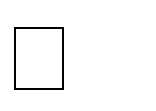 3 КЛАССК концу обучения в 3 классе обучающийся достигнет следующих предметных результатов по отдельным темам программы по физической культуре:соблюдать правила во время выполнения гимнастических и акробатических упражнений, легкоатлетической, лыжной, игровой и плавательной подготовки;демонстрировать примеры упражнений общеразвивающей, подготовительной и соревновательной направленности, раскрывать их целевое предназначение на занятиях физической культурой;измерять частоту пульса и определять физическую нагрузку по её значениям с помощью таблицы стандартных нагрузок;выполнять упражнения дыхательной и зрительной гимнастики, объяснять их связь с предупреждением появления утомления;выполнять движение противоходом в колонне по одному, перестраиваться из колонны по одному в колонну по три на месте и в движении;выполнять ходьбу по гимнастической скамейке с высоким подниманием колен и изменением положения рук, поворотами в правую и левую сторону, двигаться приставным шагом левым и правым боком, спиной вперёд;передвигаться по нижней жерди гимнастической стенки приставным шагом в правую и левую сторону, лазать разноимённым способом;демонстрировать прыжки через скакалку на двух ногах и попеременно на правой и левой ноге;демонстрировать упражнения ритмической гимнастики, движения танцев галоп и полька;выполнять бег с преодолением небольших препятствий с разной скоростью, прыжки в длину с разбега способом согнув ноги, броски набивного мяча из положения сидя и стоя;передвигаться на лыжах одновременным двухшажным ходом, спускаться с пологого склона в стойке лыжника и тормозить плугом;выполнять технические действия спортивных игр: баскетбол (ведение баскетбольного мяча на месте и движении), волейбол (приём мяча снизу и нижняя передача в парах), футбол (ведение футбольного мяча змейкой);выполнять упражнения на развитие физических качеств, демонстрировать приросты в их показателях.4 КЛАССК концу обучения в 4 классе обучающийся достигнет следующих предметных результатов по отдельным темам программы по физической культуре:объяснять назначение комплекса ГТО и выявлять его связь с подготовкой к труду и защите Родины;осознавать положительное влияние занятий физической подготовкой на укрепление здоровья, развитие сердечно-сосудистой и дыхательной систем;приводить примеры регулирования физической нагрузки по пульсу при развитии физических качеств: силы, быстроты, выносливости и гибкости;приводить примеры оказания первой помощи при травмах во время самостоятельных занятий физической культурой и спортом, характеризовать причины их появления на занятиях гимнастикой и лёгкой атлетикой, лыжной и плавательной подготовкой;проявлять готовность оказать первую помощь в случае необходимости;демонстрировать акробатические комбинации из 5–7 хорошо освоенных упражнений (с помощью учителя);демонстрировать опорный прыжок через гимнастического козла с разбега способом напрыгивания;демонстрировать движения танца «Летка-енка» в групповом исполнении под музыкальное сопровождение;выполнять прыжок в высоту с разбега перешагиванием;выполнять метание малого (теннисного) мяча на дальность;демонстрировать проплывание учебной дистанции кролем на груди или кролем на спине (по выбору обучающегося);выполнять освоенные технические действия спортивных игр баскетбол, волейбол и футбол в условиях игровой деятельности;выполнять упражнения на развитие физических качеств, демонстрировать приросты в их показателях.ТЕМАТИЧЕСКОЕ ПЛАНИРОВАНИЕ 1 КЛАСС2 КЛАСС3 КЛАСС4 КЛАССПОУРОЧНОЕ ПЛАНИРОВАНИЕ 1 КЛАСС2 КЛАСС3 КЛАСС4 КЛАССПрограмма формирования универсальных учебных действийВ соответствии с ФГОС НОО программа формирования универсальных (обобщённых) учебных действий (далее - УУД) имеет следующую структуру:описание взаимосвязи универсальных учебных действий с содержанием учебных предметов; характеристика познавательных, коммуникативных и регулятивных универсальных учебныхдействий.Цель развития обучающихся на уровне начального общего образования реализуется через установление связи и взаимодействия между освоением предметного содержания обучения и достижениями обучающегося в области метапредметных результатов. Это взаимодействие проявляется в следующем:предметные знания, умения и способы деятельности являются содержательной основой становления УУД;развивающиеся УУД обеспечивают протекание учебного процесса как активной инициативной поисково-исследовательской деятельности на основе применения различных интеллектуальных процессов, прежде всего теоретического мышления, связной речи и воображения, в том числе в условиях дистанционного обучения (в условиях неконтактного информационного взаимодействия с субъектами образовательного процесса);под влиянием УУД складывается новый стиль познавательной деятельности: универсальность как качественная характеристика любого учебного действия и составляющих его операций, что позволяет обучающемуся использовать освоенные способы действий на любом предметном содержании, в том числе представленного в виде экранных (виртуальных) моделей изучаемых объектов, сюжетов, процессов, что положительно отражается на качестве изучения учебных предметов;построение учебного процесса с учётом реализации цели формирования УУД способствует снижению доли репродуктивного обучения, создающего риски, которые нарушают успешность развития обучающегося и формирует способности к вариативному восприятию предметного содержания в условиях реального и виртуального представления экранных (виртуальных) моделей изучаемых объектов, сюжетов, процессов.Познавательные  УУД  отражают  совокупность  операций,  участвующих  в учебно-познавательной деятельности обучающихся и включают:методы познания окружающего мира, в том числе представленного (на экране) в виде виртуального отображения реальной действительности (наблюдение, элементарные опыты и эксперименты; измерения и другие);базовые логические и базовые исследовательские операции (сравнение, анализ, обобщение, классификация, сериация, выдвижение предположений, проведение опыта, мини-исследования и другие);работа с информацией, представленной в разном виде и формах, в том числе графических (таблицы, диаграммы, инфограммы, схемы), аудио- и видеоформатах (возможно на экране).Познавательные УУД становятся предпосылкой формирования способности обучающегося к самообразованию и саморазвитию. Коммуникативные УУД являются основанием для формирования готовности обучающегося к информационному взаимодействию с окружающим миром: средой обитания, членами многонационального поликультурного общества разного возраста, представителями разных социальных групп, в том числе представленного (на экране) в виде виртуального отображения реальной действительности, и даже с самим собой.Коммуникативные УУД формируются при помощи цифровой образовательной среды класса МБОУ «Ишлейская СОШ» Чебоксарского муниципального округа Чувашской Республики .Коммуникативные УУД характеризуются четырьмя группами учебных операций, обеспечивающих:смысловое чтение текстов разных жанров, типов, назначений; аналитическую текстовую деятельность с ними;успешное участие обучающегося в диалогическом взаимодействии с субъектами образовательных отношений (знание и соблюдение правил учебного диалога), в том числе в условиях использования технологий неконтактного информационного взаимодействия;успешную продуктивно-творческую деятельность (самостоятельное создание текстов разного типа - описания, рассуждения, повествования), создание и видоизменение экранных (виртуальных) объектов учебного, художественного, бытового назначения (самостоятельный поиск, реконструкция, динамическое представление);результативное взаимодействие с участниками совместной деятельности (высказывание собственного мнения, учёт суждений других собеседников, умение договариваться, уступать, вырабатывать общую точку зрения), в том числе в условиях использования технологий неконтактного информационного взаимодействия.Регулятивные УУД отражают совокупность учебных операций, обеспечивающих становление рефлексивных качеств обучающегося (на уровне начального общего образования их формирование осуществляется на пропедевтическом уровне).Выделяются шесть групп операций:принимать и удерживать учебную задачу; планировать её решение;контролировать полученный результат деятельности;контролировать процесс деятельности, его соответствие выбранному способу;предвидеть (прогнозировать) трудности и ошибки при решении данной учебной задачи; корректировать при необходимости процесс деятельности.Важной составляющей регулятивных УУД являются операции, определяющие способность обучающегося к волевым усилиям в процессе коллективной и (или) совместной деятельности, к мирному самостоятельному предупреждению и преодолению конфликтов, в том числе в условиях использования технологий неконтактного информационного взаимодействия.В рабочих программах учебных предметов требования и планируемые результаты совместной деятельности выделены в специальный раздел, что позволяет учителю осознать, что способность к результативной совместной деятельности строится на двух феноменах, участие которых обеспечивает её успешность:знание и применение коммуникативных форм взаимодействия (договариваться, рассуждать, находить компромиссные решения), в том числе в условиях использования технологий неконтактного информационного взаимодействия;волевые регулятивные умения (подчиняться, уступать, объективно оценивать вклад свой и других в результат общего труда и другие).Механизмом конструирования образовательного процесса являются следующие методические позиции.Педагогический работник проводит анализ содержания учебного предмета с точки зрения УУД и устанавливает те содержательные линии, которые в особой мере способствуют формированию разных метапредметных результатов. На уроке по каждому учебному предмету предусматривается включение заданий, выполнение которых требует применения определённого познавательного, коммуникативного или регулятивного универсального действия. Соответствующий вклад в формирование УУД можно выделить в содержании каждого учебного предмета. Таким образом, на первом этапе формирования УУД определяются приоритеты учебных предметов для формирования качества универсальности на данном предметном содержании.На втором этапе подключаются другие учебные предметы, педагогический работник предлагает задания, требующие применения учебного действия или операций на разном предметном содержании.Третий этап характеризуется устойчивостью УУД, то есть использования его независимо от предметного содержания. У обучающегося начинает формироваться обобщённое видение учебного действия, он может охарактеризовать его, не ссылаясь на конкретное содержание. Например,«наблюдать - значит...», «сравнение - это...», «контролировать - значит...» и другие.Педагогический работник делает вывод о том, что универсальность (независимость от конкретного содержания) как свойство учебного действия, сформировалась.Педагогический работник использует виды деятельности, которые в особой мере провоцируют применение универсальных действий: поисковая, в том числе с использованием электронных образовательных и информационных ресурсов Интернета, исследовательская, творческая деятельность, в том числе с использованием экранных моделей изучаемых объектов или процессов, что позволяет отказаться от репродуктивного типа организации обучения, при котором главным методом обучения является образец, предъявляемый обучающимся в готовом виде. В этом случае задача обучающегося - запомнить образец и каждый раз вспоминать его при решении учебной задачи. В таких условиях изучения учебных предметов универсальные действия, требующие мыслительных операций, актуальных коммуникативных умений, планирования и контроля своей деятельности, не являются востребованными, так как использование готового образца опирается только на восприятие и память.Поисковая и исследовательская деятельность развивают способность обучающегося к диалогу, обсуждению проблем, разрешению возникших противоречий в точках зрения. Поисковая и исследовательская деятельность осуществляется с использованием информационных банков, содержащих различные экранные (виртуальные) объекты (учебного или игрового, бытового назначения), в том числе в условиях использования технологий неконтактного информационного взаимодействия.Для формирования наблюдения как метода познания разных объектов действительности на уроках окружающего мира организуются наблюдения в естественных природных условиях. Наблюдения можно организовать в условиях экранного (виртуального) представления разных объектов, сюжетов, процессов, отображающих реальную действительность, которую невозможно предоставить обучающемуся в условиях МБОУ «Ишлейская СОШ» Чебоксарского муниципального округа Чувашской Республики (объекты природы, художественные визуализации, технологические процессы и другие).Уроки литературного чтения позволяют проводить наблюдения текста, на которых строится аналитическая текстовая деятельность. Учебные диалоги, в том числе с представленным на экране виртуальным собеседником, дают возможность высказывать гипотезы, строить рассуждения, сравнивать доказательства, формулировать обобщения практически на любом предметном содержании.Если эта работа проводится учителем систематически и на уроках по всем учебным предметам, то универсальность учебного действия формируется успешно и быстро.Педагогический работник применяет систему заданий, формирующих операциональный состав учебного действия. Цель таких заданий - создание алгоритма решения учебной задачи, выбор соответствующего способа действия.На первых этапах указанная работа организуется коллективно, выстраиваются пошаговые операции, постепенно обучающиеся учатся выполнять их самостоятельно. При этом очень важно соблюдать последовательность этапов формирования алгоритма: построение последовательности шагов на конкретном предметном содержании; проговаривание их во внешней речи; постепенный переход на новый уровень - построение способа действий на любом предметном содержании и с подключением внутренней речи.При этом изменяется и процесс контроля:от совместных действий с учителем обучающиеся переходят к самостоятельным аналитическим оценкам; выполняющий задание осваивает два вида контроля - результата и процесса деятельности; развивается способность корректировать процесс выполнения задания, а также предвидетьвозможные трудности и ошибки. При этом возможно реализовать автоматизацию контроля с диагностикой ошибок обучающегося и с соответствующей методической поддержкой исправления самим обучающимся своих ошибок.Описанная технология обучения в рамках совместно-распределительной деятельности развивает способность обучающихся работать не только в типовых учебных ситуациях, но и в новых нестандартных ситуациях.Сравнение как УУД состоит из следующих операций: нахождение различий сравниваемых предметов (объектов, явлений); определение их сходства, тождества, похожести; определение индивидуальности, специфических черт объекта. Для повышения мотивации обучения обучающемуся предлагается новый вид деятельности (возможный только в условиях экранного представления объектов, явлений) - выбирать (из информационного банка) экранные (виртуальные) модели изучаемых предметов (объектов, явлений) и видоизменять их таким образом, чтобы привести их к сходству или похожести с другими.Классификация как УУД включает: анализ свойств объектов, которые подлежат классификации; сравнение выделенных свойств с целью их дифференциации на внешние (несущественные) и главные (существенные) свойства; выделение общих главных (существенных) признаков всех имеющихся объектов; разбиение объектов на группы (типы) по общему главному (существенному) признаку. Обучающемуся предлагается (в условиях экранного представления моделей объектов) большее их количество в отличие от реальных условий, для анализа свойств объектов, которые подлежат классификации (типизации), для сравнения выделенных свойств экранных (виртуальных) моделей изучаемых объектов с целью их дифференциации. При этом возможна фиксация деятельности обучающегося в электронном формате для рассмотрения учителем итогов работы.Обобщение как УУД включает следующие операции: сравнение предметов (объектов, явлений, понятий) и выделение их общих признаков; анализ выделенных признаков и определение наиболее устойчивых (инвариантных) существенных признаков (свойств); игнорирование индивидуальных и (или) особенных свойств каждого предмета; сокращённая сжатая формулировка общего главного существенного признака всех анализируемых предметов. Обучающемуся предлагается (в условиях экранного представления моделей объектов) большее их количество в отличие от реальных условий, для сравнения предметов (объектов, явлений) и выделения их общих признаков. При этом возможна фиксация деятельности обучающегося в электронном формате для рассмотрения учителем итогов работы.Систематическая работа обучающегося с заданиями, требующими применения одинаковых способов действий на различном предметном содержании, формирует у обучающихся чёткое представление об их универсальных свойствах, то есть возможность обобщённой характеристики сущности универсального действия.Сформированность УУД у обучающихся определяется на этапе завершения ими освоения программы начального общего образования. Полученные результаты не подлежат балльной оценке, так как в соответствии с закономерностями контрольно-оценочной деятельности балльной оценкой (отметкой) оценивается результат, а не процесс деятельности. В задачу педагогического работника входит проанализировать вместе с обучающимся его достижения, ошибки и встретившиеся трудности.В рабочих программах учебных предметов содержание метапредметных достижений обучения представлено в разделе «Содержание обучения», которое строится по классам. В каждом классе каждого учебного предмета представлен возможный вариант содержания всех групп УУД по каждому году обучения на уровне начального общего образования. В 1 и 2 классах определён пропедевтический уровень овладения УУД, и только к концу второго года обучения появляются признаки универсальности.В рабочих программах учебных предметов содержание УУД представлено также в разделе«Планируемые результаты обучения». Познавательные УУД включают перечень базовых логических действий; базовых исследовательских действий; работу с информацией. Коммуникативные УУД включают перечень действий участника учебного диалога, действия,связанные со смысловым чтением и текстовой деятельностью, а также УУД, обеспечивающие монологические формы речи (описание, рассуждение, повествование). Регулятивные УУД включают перечень действий саморегуляции, самоконтроля и самооценки. Отдельный раздел«Совместная деятельность» интегрирует коммуникативные и регулятивные действия, необходимые для успешной совместной деятельности.Интеграция предметных и метапредметных требований как механизм конструирования современного процесса образованияСогласно теории развивающего обучения (Л. С. Выготский, Д. Б. Эльконин, П. Я. Гальперин, В. В. Давыдов и их последователи), критериями успешного психического развития ребёнка являются появившиеся в результате обучения на этом уровне образования психологические новообразования. Среди них для младшего школьника принципиально важны: осознанное овладение научными терминами и понятиями изучаемой науки; способность к использованию и/или самостоятельному построению алгоритма решения учебной задачи; определённый уровень сформированности универсальных учебных действий.Поскольку образование протекает в рамках изучения конкретных учебных предметов (курсов, модулей), то необходимо определение вкладакаждого из них в становление универсальных учебных действий и его реализацию на каждом уроке.В этом случае механизмом конструирования образовательного процесса будут следующие методические позиции:Педагогический работник проводит анализ содержания учебного предмета с точки зрения универсальных действий и устанавливает те содержательные линии, которые в особой мере способствуют формированию разных метапредметных результатов. На уроке по каждому предмету предусматривается включение заданий, выполнение которых требует применения определённого познавательного, коммуникативного или регулятивного универсального действия. К примеру, метод измерения часто применяется к математическим объектам, типичен при изучении информатики, технологии, а смысловое чтение — прерогатива уроков русского языка и литературы.Соответствующий вклад в формирование универсальных действий можно выделить в содержании каждого учебного предмета. Таким образом, на первом этапе формирования УУД определяются приоритеты учебных курсов для формирования качества универсальности на данном предметном содержании. На втором этапе подключаются другие предметы, педагогический работник предлагает задания, требующие применения учебного действия или операций на разном предметном содержании. Третий этап характеризуется устойчивостью универсального действия, т. е. использования его независимо от предметного содержания. У обучающегося начинает формироваться обобщённое видение учебного действия, он может охарактеризовать его, не ссылаясь на конкретное содержание. Например, «наблюдать — значит…», «сравнение — это…»,«контролировать — значит…» и т. п. Педагогический работник делает вывод о том, что универсальность (независимость от конкретного содержания) как свойство учебного действия сформировалась.Используются виды деятельности, которые в особой мере провоцируют применение универсальных действий: поисковая, в том числе с использованием информационного ресурса Интернета, исследовательская, творческая деятельность, в том числе с использованием экранных моделей изучаемых объектов или процессов. Это побудит учителя отказаться от репродуктивного типа организации обучения, при котором главным методом обучения является образец, предъявляемый обучающимся в готовом виде. В этом случае единственная задача ученика — запомнить образец и каждый раз вспоминать его при решении учебной задачи. В таких условиях изучения предметов универсальные действия, требующие мыслительных операций, актуальных коммуникативных умений, планирования и контроля своей деятельности, не являются востребованными, так как использование готового образца опирается только на восприятие и память. Поисковая и исследовательская деятельность развивают способность младшего школьника к диалогу, обсуждению проблем, разрешению возникших противоречий в точках зрения. Поисковая и исследовательская деятельность осуществляется с использованием информационных банков, содержащих различные экранные (виртуальные) объекты (учебного или игрового, бытового назначения), в том числе в условиях использования технологий неконтактного информационного взаимодействия. Например, для формирования наблюдения как метода познания разных объектов действительности на уроках окружающего мира организуются наблюдения в естественных природных условиях. Наблюдения можно организовать в условиях экранного (виртуального) представления разных объектов, сюжетов, процессов, отображающих реальную действительность, которую невозможно представить ученику в условиях МБОУ «Ишлейская СОШ» Чебоксарского муниципального округа Чувашской Республики (объекты природы, художественные визуализации, технологические процессы и пр.). Уроки литературного чтения позволяют проводить наблюдения текста, на которых строится аналитическая текстовая деятельность. Учебные диалоги, в том числе с представленным на экране виртуальным собеседником, дают возможность высказывать гипотезы, строить рассуждения, сравнивать доказательства, формулировать обобщения практически на любом предметном содержании. Если эта работа проводится учителем систематически и на уроках по всем предметам, то универсальность учебного действия формируется успешно и быстро.Педагогический работник применяет систему заданий, формирующих операциональный состав учебного действия. Цель таких заданий — создание алгоритма решения учебной задачи, выбор соответствующего способа действия. Сначала эта работа проходит коллективно, вместе с учителем, когда все вместе выстраивают пошаговые операции, постепенно дети учатся выполнять их самостоятельно. При этом очень важно соблюдать последовательность этапов формирования алгоритма: построение последовательности шагов на конкретном предметном содержании; проговаривание их во внешней речи; постепенный переход на новый уровень — построение способа действий на любом предметном содержании и с подключением внутренней речи. При этом изменяется и процесс контроля:1) от совместных действий с учителем обучающиеся переходят к самостоятельным аналитическим оценкам; 2) выполняющий задание осваивает два вида контроля — результата и процесса деятельности; 3) развивается способность корректировать процесс выполнения задания, а также предвидеть возможные трудности и ошибки. При этом возможно реализовать автоматизацию контроля с диагностикой ошибок обучающегося и с соответствующей методической поддержкой исправления самим обучающимся своих ошибок.Как показывают психолого-педагогические исследования, а также опыт педагогической работы, такая технология обучения в рамках совместно-распределительной деятельности (термин Д. Б. Эльконина) развивает способность детей работать не только в типовых учебных ситуациях, но и в новых нестандартных ситуациях. С этой точки зрения педагогический работник сам должен хорошо знать, какие учебные операции наполняют то или иное учебное действие.Например, сравнение как универсальное учебное действие состоит из следующих операций: нахождение различий сравниваемых предметов (объектов, явлений); определение их сходства, тождества, похожести; определение индивидуальности, специфических черт объекта. Для повышения мотивации обучения можно предложить обучающемуся новый вид деятельности (возможный только в условиях экранного представления объектов, явлений) — выбирать (из информационного банка) экранные (виртуальные) модели изучаемых предметов (объектов, явлений) и видоизменять их таким образом, чтобы привести их к сходству или похожести с другими.Классификация как универсальное учебное действие включает: анализ свойств объектов, которые подлежат классификации; сравнение выделенных свойств с целью их дифференциации на внешние (несущественные) и главные (существенные) свойства; выделение общих главных (существенных) признаков всех имеющихся объектов; разбиение объектов на группы (типы) по общему главному (существенному) признаку. Обучающемуся можно предложить (в условиях экранного представления моделей объектов) гораздо большее их количество, нежели в реальных условиях, для анализа свойств объектов, которые подлежат классификации (типизации), для сравнения выделенных свойств экранных (виртуальных) моделей изучаемых объектов с целью их дифференциации. При этом возможна фиксация деятельности обучающегося в электронном формате для рассмотрения педагогом итогов работы.Обобщение как универсальное учебное действие включает следующие операции: сравнение предметов (объектов, явлений, понятий) и выделение их общих признаков; анализ выделенных признаков и определение наиболее устойчивых (инвариантных) существенных признаков (свойств); игнорирование индивидуальных и/или особенных свойств каждого предмета; сокращённая сжатая формулировка  общего  главного  существенного  признака  всех  анализируемых  предметов.Обучающемуся можно предложить (в условиях экранного представления моделей объектов, явлений) гораздо большее их количество, нежели в реальных условиях, для сравнения предметов (объектов, явлений) и выделения их общих признаков. При этом возможна фиксация деятельности обучающегося в электронном формате для рассмотрения учителем итогов работы.Систематическая работа обучающегося с заданиями, требующими применения одинаковых способов действий на различном предметном содержании, формирует у обучающихся чёткое представление об их универсальных свойствах, т. е. возможность обобщённой характеристики сущности универсального действия.Связь универсальных учебных действий с содержанием учебных предметовФормирование универсальных учебных действий, обеспечивающих решение задач общекультурного, ценностно-личностного, познавательного развития обучающихся, реализуется в рамках целостного образовательного процесса в ходе изучения системы учебных предметов и дисциплин, в метапредметной деятельности, организации форм учебного сотрудничества и решения важных задач жизнедеятельности обучающихся.На уровне начального общего образования имеет особое значение обеспечение при организации учебного процесса сбалансированного развития у обучающихся логического, наглядно-образного и знаково-символического мышления, исключающее риск развития формализма мышления, формирования псевдологического мышления. Существенную роль в этом играют такие учебные предметы, как «Литературное чтение», «Технология», «Изобразительное искусство»,«Музыка».Каждый учебный предмет в зависимости от предметного содержания и релевантных способов организации учебной деятельности обучающихся раскрывает определённые возможности для формирования универсальных учебных действий.Учебные предметы «Русский язык», «Родной язык» обеспечивают формирование познавательных, коммуникативных и регулятивных действий. Работа с текстом открывает возможности для формирования логических действий анализа, сравнения, установления причинно-следственных связей. Ориентация в морфологической и синтаксической структуре языка и усвоение правил строения слова и предложения, графической формы букв обеспечивают развитие знаково-символических действий — замещения (например, звука буквой), моделирования (например, состава слова путём составления схемы) и преобразования модели (видоизменения слова). Изучение русского и чувашского языка создаёт условия для формирования языкового чутья как результата ориентировки ребёнка в грамматической и синтаксической структуре чувашского языка и обеспечивает успешное развитие адекватных возрасту форм и функций речи, включая обобщающую и планирующую функции.Требования  к  результатам  изучения  учебных  предметов  «Литературное  чтение»,«Литературное чтение на родном языке» включают формирование всех видов универсальных учебных действий: личностных, коммуникативных, познавательных и регулятивных (с приоритетом развития ценностно-смысловой сферы и коммуникации).Литературное чтение — осмысленная, творческая духовная деятельность, которая обеспечивает освоение идейно-нравственного содержания художественной литературы, развитие эстетического восприятия. Важнейшей функцией восприятия художественной литературы является трансляция духовно-нравственного опыта общества через коммуникацию системы социальных личностных смыслов, раскрывающих нравственное значение поступков героев литературных произведений. На уровне начального общего образования важным средством организации понимания авторской позиции, отношения автора к героям произведения и отображаемой действительности является выразительное чтение.Учебные предметы «Литературное чтение», «Литературное чтение на родном языке»обеспечивают формирование следующих универсальных учебных действий:смыслообразования через прослеживание судьбы героя и ориентацию обучающегося в системе личностных смыслов;самоопределения и самопознания на основе сравнения образа «Я» с героями литературных произведений посредством эмоционально-действенной идентификации;основ гражданской идентичности путём знакомства с героическим историческим прошлым своего народа и своей страны и переживания гордости и эмоциональной сопричастности подвигам идостижениям её граждан;эстетических ценностей и на их основе эстетических критериев;нравственно-этического	оценивания	через	выявление	морального	содержания	и нравственного значения действий персонажей;эмоционально-личностной	децентрации на	основе отождествления	себя	с	героями произведения, соотнесения и сопоставления их позиций, взглядов и мнений;умения понимать контекстную речь на основе воссоздания картины событий и поступков персонажей;умения	произвольно	и	выразительно	строить	контекстную	речь	с	учётом	целей коммуникации, особенностей слушателя, в том числе используя аудиовизуальные средства;умения устанавливать логическую причинно-следственную последовательность событий и действий героев произведения;умения строить план с выделением существенной и дополнительной информации.Учебный предмет «Иностранный язык» обеспечивает прежде всего развитие коммуникативных действий, формируя коммуникативную культуру обучающегося. Изучение иностранного языка способствует:общему речевому развитию обучающегося на основе формирования обобщённых лингвистических структур грамматики и синтаксиса;развитию произвольности и осознанности монологической и диалогической речи;развитию письменной речи;формированию ориентации на партнёра, его высказывания, поведение, эмоциональное состояние и переживания; уважения интересов партнёра; умения слушать и слышать собеседника, вести диалог, излагать и обосновывать своё мнение в понятной для собеседника форме.Знакомство обучающихся с культурой, историей и традициями других народов и мировой культурой, открытие универсальности детской субкультуры создаёт необходимые условия для формирования личностных универсальных действий — формирования гражданской идентичности личности, преимущественно в её общекультурном компоненте, и доброжелательного отношения, уважения и толерантности к другим странам и народам, компетентности в межкультурном диалоге.Изучение иностранного языка способствует развитию общеучебных познавательных действий, в первую очередь смыслового чтения (выделение субъекта и предиката текста; понимание смысла текста и умение прогнозировать развитие его сюжета; умение задавать вопросы, опираясь на смысл прочитанного текста; сочинение оригинального текста на основе плана).На уровне начального общего образования учебный предмет «Математика» является основой развития у обучающихся познавательных универсальных действий, в первую очередь логических и алгоритмических. В процессе знакомства с математическими отношениями, зависимостями у школьников формируются учебные действия планирования последовательности шагов при решении задач; различения способа и результата действия; выбора способа достижения поставленной цели; использования знаково-символических средств для моделирования математической ситуации, представления информации; сравнения и классификации (например, предметов, чисел, геометрических фигур) по существенному основанию. Особое значение имеет математика для формирования общего приёма решения задач как универсального учебного действия.Формирование моделирования как универсального учебного действия осуществляется в рамках практически всех учебных предметов на этой уровне образования. В процессе обучения обучающийся осваивает систему социально принятых знаков и символов, существующих в современной культуре и необходимых как для его обучения, так и для социализации.Учебный предмет «Окружающий мир» выполняет интегрирующую функцию и обеспечивает формирование у обучающихся целостной научной картины причувашского и социокультурного мира, отношений человека с природой, обществом, другими людьми, государством, осознания своего места в обществе, создавая основу становления мировоззрения, жизненного самоопределения и формирования российской гражданской идентичности личности.В сфере личностных универсальных действий изучение предмета «Окружающий мир» обеспечивает формирование когнитивного, эмоционально-ценностного и деятельностного компонентов гражданской российской идентичности:формирование умения различать государственную символику Российской Федерации и своего региона, описывать достопримечательности столицы и чувашского края, находить на карте Российскую Федерацию, Москву — столицу России, свой регион и его столицу; ознакомление с особенностями некоторых зарубежных стран;формирование основ исторической памяти — умения различать в историческом времени прошлое, настоящее, будущее; ориентации в основных исторических событиях своего народа и России и ощущения чувства гордости за славу и достижения своего народа и России; умения фиксировать в информационной среде элементы истории семьи, своего региона;формирование основ экологического сознания, грамотности и культуры учащихся, освоение элементарных норм адекватного природосообразного поведения;развитие морально-этического сознания — норм и правил взаимоотношений человека с другими людьми, социальными группами и сообществами.В сфере личностных универсальных учебных действий изучение предмета способствует принятию обучающимися правил здорового образа жизни, пониманию необходимости здорового образа жизни в интересах укрепления физического, психического и психологического здоровья.Изучение данного предмета способствует формированию общепознавательных универсальных учебных действий:овладению начальными формами исследовательской деятельности, включая умение поиска и работы с информацией;формированию действий замещения и моделирования (использование готовых моделей для объяснения явлений или выявления свойств объектов и создания моделей);формированию логических действий сравнения, подведения под понятия, аналогии, классификации объектов живой и неживой природы на основе внешних признаков или известных характерных свойств; установления причинно-следственных связей в окружающем мире, в том числе на многообразном материале природы и культуры чувашского края.Учебный предмет «Основы религиозных культур и светской этики» формирует у обучающихся начальное представление о религиозных культурах и светской этике, способствует совершенствованию личности ребёнка на принципах гуманизма в тесной связи с религиозными и общечеловеческими ценностями. Курс играет важную роль, как в расширении образовательного кругозора учащегося, так и в воспитательном процессе формирования порядочного, честного, достойного гражданина.В сфере личностных универсальных действий изучение ОРКСЭ обеспечивает:формирование основ российской гражданской идентичности, чувства гордости за свою Родину, российский народ и историю России;формирование семейных ценностей;становление гуманистических и демократических ценностных ориентаций;формирование целостного, социально ориентированного взгляда на мир в его органичном единстве и разнообразии природы, народов, культур и религий;развитие	этических	чувств,	доброжелательности	и	эмоционально-нравственной отзывчивости, понимания и сопереживания чувствам других людей.Развивающий потенциал учебного предмета «Изобразительное искусство» связан с формированием личностных, познавательных, регулятивных действий.Моделирующий характер изобразительной деятельности создаёт условия для формирования общеучебных действий, замещения и моделирования явлений и объектов причувашского и социокультурного мира в продуктивной деятельности обучающихся. Такое моделирование является основой развития познания ребёнком мира и способствует формированию логических операций сравнения, установления тождества и различий, аналогий, причинно-следственных связей и отношений. При создании продукта изобразительной деятельности особые требования предъявляются к регулятивным действиям — целеполаганию как формированию замысла, планированию и организации действий в соответствии с целью, умению контролировать соответствие выполняемых действий способу, внесению коррективов на основе предвосхищения будущего результата и его соответствия замыслу.В сфере личностных действий приобщение к мировой и отечественной культуре и освоение сокровищницы изобразительного искусства, народных, национальных традиций, искусства другихнародов обеспечивают формирование гражданской идентичности личности, толерантности, эстетических ценностей и вкусов, новой системы мотивов, включая мотивы творческого самовыражения, способствуют развитию позитивной самооценки и самоуважения обучающихся.В рамках изучения учебного предмета «Музыка» достижение личностных, метапредметных и предметных результатов освоения программы обучающимися происходит в процессе активного восприятия и обсуждения музыки, освоения основ музыкальной грамоты, собственного опыта музыкально-творческой деятельности обучающихся: хорового пения и игры на элементарных музыкальных инструментах, пластическом интонировании, подготовке музыкально-театрализованных представлений.Личностные результаты освоения программы отражают:формирование основ российской гражданской идентичности, чувства гордости за свою Родину, российский народ и историю России, осознание своей этнической и национальной принадлежности; формирование ценностей многонационального российского общества;формирование целостного, социально ориентированного взгляда на мир в его органичном единстве и разнообразии культур;формирование уважительного отношения к культуре других народов;формирование эстетических потребностей, ценностей и чувств;формирование творческой активности и познавательного интереса при решении учебных задач и собственной музыкально-прикладной деятельности;развитие этических чувств, доброжелательности и эмоционально-нравственной отзывчивости, понимания и сопереживания чувствам других людей;развитие навыков сотрудничества со взрослыми и сверстниками в разных социальных ситуациях;формирование установки на наличие мотивации к бережному отношению к культурным и духовным ценностям.В результате освоения программы у обучающихся будут сформированы готовность к саморазвитию, мотивация к обучению и познанию; понимание ценности отечественных национально-культурных традиций, осознание своей этнической и национальной принадлежности, уважение к истории и духовным традициям России, музыкальной культуре ее народов, понимание роли музыки в жизни человека и общества, духовно-нравственном развитии человека. В процессе приобретения собственного опыта музыкально-творческой деятельности обучающиеся научатся понимать музыку как составную и неотъемлемую часть окружающего мира, постигать и осмысливать явления музыкальной культуры, выражать свои мысли и чувства, обусловленные восприятием музыкальных произведений, использовать музыкальные образы при создании театрализованных и музыкально-пластических композиций, исполнении вокально-хоровых и инструментальных произведений, в импровизации.Школьники научатся размышлять о музыке, эмоционально выражать свое отношение к искусству; проявлять эстетические и художественные предпочтения, интерес к музыкальному искусству и музыкальной деятельности; формировать позитивную самооценку, самоуважение, основанные на реализованном творческом потенциале, развитии художественного вкуса, осуществлении собственных музыкально-исполнительских замыслов.У обучающихся проявится способность вставать на позицию другого человека, вести диалог, участвовать в обсуждении значимых для человека явлений жизни и искусства, продуктивно сотрудничать со сверстниками и взрослыми в процессе музыкально-творческой деятельности. Реализация программы обеспечивает овладение социальными компетенциями, развитие коммуникативных способностей через музыкально-игровую деятельность, способности к дальнейшему самопознанию и саморазвитию. Обучающиеся научатся организовывать культурный досуг, самостоятельную музыкально-творческую деятельность, в том числе, на основе домашнего музицирования, совместной музыкальной деятельности с друзьями, родителями.Метапредметные результаты освоения программы отражают:овладение способностью принимать и сохранять цели и задачи учебной деятельности, поиска средств ее осуществления в процессе освоения музыкальной культуры;освоение способов решения проблем творческого и поискового характера в учебной, музыкально-исполнительской и творческой деятельности;формирование умения планировать, контролировать и оценивать учебные действия в соответствии с поставленной задачей и условиями ее реализации; определять наиболее эффективные способы достижения результата в различных видах музыкальной деятельности;освоение начальных форм познавательной и личностной рефлексии в процессе освоения музыкальной культуры в различных видах деятельности;использование знаково-символических средств представления информации в процессе освоения средств музыкальной выразительности, основ музыкальной грамоты;использование различных способов поиска (в справочных источниках и открытом учебном информационном пространстве сети Интернет), сбора, обработки, анализа, организации, передачи и интерпретации информации в соответствии с коммуникативными и познавательными задачами и технологиями учебного предмета; в том числе и анализировать звуки, готовить свое выступление и выступать с аудио-, видео- и графическим сопровождением;умение оценивать произведения разных видов искусства, овладев логическими действиями сравнения, анализа, синтеза, обобщения, установления аналогий в процессе интонационно-образного, жанрового и стилевого анализа музыкальных произведений и других видов музыкально-творческой деятельности;готовность к учебному сотрудничеству (общение, взаимодействие) со сверстниками при решении различных музыкально-творческих задач;овладение базовыми предметными и межпредметными понятиями в процессе освоения учебного предмета «Музыка»;использование различных способов поиска (в справочных источниках и открытом учебном информационном пространстве сети Интернет), сбора, обработки, анализа, организации, передачи и интерпретации информации в соответствии с коммуникативными и познавательными задачами и технологиями учебного предмета; в том числе умение фиксировать (записывать) в цифровой форме измеряемые величины и анализировать звуки, готовить свое выступление и выступать с аудио-, видео- и графическим сопровождением; соблюдать нормы информационной избирательности, этики и этикета;овладение логическими действиями сравнения, анализа, синтеза, обобщения, классификации по родовидовым признакам, установления аналогий и причинно-следственных связей, построения рассуждений, отнесения к известным понятиям в процессе слушания и освоения музыкальных произведений различных жанров и форм;готовность слушать собеседника и вести диалог, готовность признавать возможность существования различных точек зрения и права каждого иметь свою; излагать свое мнение и аргументировать свою точку зрения и оценку событий, формирующихся в процессе совместной творческой и коллективной хоровой и инструментальной деятельности;овладение начальными сведениями о сущности и особенностях объектов, процессов и явлений действительности (культурных и др.) в соответствии с содержанием учебного предмета«Музыка»;овладение базовыми предметными и межпредметными понятиями, отражающими существенные связи и отношения между объектами и процессами, в процессе привлечения интегративных форм освоения учебного предмета «Музыка».В результате реализации программы обучающиеся освоят универсальные учебные действия, обеспечивающие овладение ключевыми компетенциями, реализовать собственный творческий потенциал, применяя музыкальные знания и представления о музыкальном искусстве в познавательной и практической деятельности.Специфика учебного предмета «Технология» и его значимость для формирования универсальных учебных действий обусловлены:ключевой ролью предметно-преобразовательной деятельности как основы формирования системы универсальных учебных действий;значением универсальных учебных действий моделирования и планирования, которые являются непосредственным предметом усвоения в ходе выполнения различных заданий по курсу (так, в ходе решения задач на конструирование обучающиеся учатся использовать схемы, карты и модели, задающие полную ориентировочную основу выполнения предложенных заданий и позволяющие выделять необходимую систему ориентиров);специальной  организацией  процесса  планомерно-поэтапной  отработки предметно-преобразовательной деятельности обучающихся в генезисе и развитии психологических новообразований младшего школьного возраста — умении осуществлять анализ, действовать во внутреннем умственном плане; рефлексией как осознанием содержания и оснований выполняемой деятельности;широким использованием форм группового сотрудничества и проектных форм работы для реализации учебных целей курса;формированием первоначальных элементов ИКТ-компетентности обучающихся. Изучение технологии обеспечивает реализацию следующих целей:формирование картины мира материальной и духовной культуры как продукта творческой предметно-преобразующей деятельности человека;развитие знаково-символического и пространственного мышления, творческого и репродуктивного воображения на основе развития способности обучающегося к моделированию и отображению объекта и процесса его преобразования в форме моделей (рисунков, планов, схем, чертежей);развитие регулятивных действий, включая целеполагание; планирование (умение составлять план действий и применять его для решения задач); прогнозирование (предвосхищение будущего результата при различных условиях выполнения действия); контроль, коррекция и оценка;формирование  внутреннего  плана  на  основе  поэтапной  отработки предметно-преобразующих действий;развитие планирующей и регулирующей функций речи;развитие коммуникативной компетентности обучающихся на основе организации совместно-продуктивной деятельности;развитие эстетических представлений и критериев на основе изобразительной и художественной конструктивной деятельности;формирование мотивации успеха и достижений младших школьников, творческой самореализации  на  основе  эффективной  организации  предметно-преобразующей символико-моделирующей деятельности;ознакомление обучающихся с миром профессий и их социальным значением, историей их возникновения и развития как первая уровень формирования готовности к предварительному профессиональному самоопределению;формирование ИКТ-компетентности обучающихся, включая ознакомление с правилами жизни людей в мире информации: избирательность в потреблении информации, уважение к личной информации другого человека, к процессу познания учения, к состоянию неполного знания и другим аспектам.Учебный предмет «Физическая культура» обеспечивает формирование личностных универсальных действий:основ общекультурной и российской гражданской идентичности как чувства гордости за достижения в мировом и отечественном спорте;освоение моральных норм помощи тем, кто в ней нуждается, готовности принять на себя ответственность;развитие мотивации достижения и готовности к преодолению трудностей на основе конструктивных стратегий совладания и умения мобилизовать свои личностные и физические ресурсы, стрессоустойчивости;освоение правил здорового и безопасного образа жизни.«Физическая культура» как учебный предмет способствует:в области регулятивных действий развитию умений планировать, регулировать, контролировать и оценивать свои действия;в области коммуникативных действий развитию взаимодействия, ориентации на партнёра, сотрудничеству и кооперации (в командных видах спорта — формированию умений планировать общую цель и пути её достижения; договариваться в отношении целей и способов действия, распределения функций и ролей в совместной деятельности; конструктивно разрешать конфликты; осуществлять взаимный контроль; адекватно оценивать собственное поведение и поведение партнёра и вносить необходимые коррективы в интересах достижения общего результата).Сформированность универсальных учебных действий у обучающихся определяется на этапе завершения ими освоения программы начального общего образования.Особенности, основные направления и планируемые результаты учебно-исследовательской и проектной деятельности обучающихся в рамках урочной и внеурочной деятельностиУчебно-исследовательская и проектная деятельности обучающихся направлена на развитие метапредметных умений.Включение учебно-исследовательской и проектной деятельности в процесс обученияявляется важным инструментом развития познавательной сферы, приобретения социального опыта, возможностей саморазвития, повышение интереса к предмету изучения и процессу умственного труда, получения и самостоятельного открытия новых знаний у младшего школьника. Главная особенность развития учебно-исследовательской и проектной деятельности – возможность активизировать учебную работу детей, придав ей исследовательский, творческий характер и таким образом передать учащимся инициативу в своей познавательной деятельности.Учебно-исследовательская деятельность предполагает поиск новых знаний и направлена на развитие у ученика умений и навыков научного поиска. Проектная деятельность в большей степени связана с развитием умений и навыков планирования, моделирования и решения практическихзадач.В ходе освоения учебно-исследовательской и проектной деятельности учащийся начальной школы получает знания не в готовом виде, а добывает их сам и осознает при этом содержание иформы учебной деятельности. Обучающийся выступает в роли субъекта образовательнойдеятельности, поскольку получает возможность быть самостоятельным, активным творцом, который планирует свою деятельность, ставит задачи, ищет средства для решения поставленных задач.Основными задачами в процессе учебно-исследовательского и проектного обучения является развитие у ученика определенного базиса знаний и развития умений: наблюдать, измерять, сравнивать, моделировать, генерировать гипотезы, экспериментировать, устанавливать причинно-следственные связи. Данные умения обеспечивают необходимую знаниевую и процессуальную основу для проведения исследований и реализации проектов в урочной и внеурочной деятельности.Развитие умений младших школьников проводится с учетом использования вербальных, знаково-символических, наглядных средств и приспособлений для создания моделей изучаемых объектов и процессов, схем, алгоритмов и эвристических средств решения учебных и практических задач, а также особенностей математического, технического моделирования, в том числе возможностей компьютера.Исследовательская и проектная деятельность проходит как в индивидуальной, так и в групповой форме, что помогает учителю простроить индивидуальный подход к развитию ребенка. Границы исследовательского и проектного обучения младших школьников определяются целевыми установками, на которые ориентирован учитель, а также локальными задачами, стоящими на конкретном уроке.В рамках внеурочной деятельности исследовательская и проектная деятельность направлены на обогащение содержания образования и возможность реализации способностей, потребностей и интересов обучающихся с различным уровнем развития.Для расширения диапазона применимости исследовательского и проектного обучения следует дифференцировать задания по степени трудности: путем постепенного усложнения непосредственно самих заданий и/или увеличением степени самостоятельности ребенка, регулируемой мерой непосредственного руководства учителя процессом научно-практического обучения.В качестве основных результатов учебно-исследовательской и проектной деятельности младших школьников рассматриваются такие метапредметные результаты, как сформированныеумения: наблюдать, измерять, сравнивать, моделировать, выдвигать гипотезы, экспериментировать, определять понятия, устанавливать причинно-следственные связи и работать с источникамиинформации. Они обеспечивают получение необходимой знаниевой и процессуальной основы для проведения исследований и реализации проектов при изучении учебных предметов. В качестве результата следует также включить готовность слушать и слышать собеседника, умение вкорректной форме формулировать и оценивать познавательные вопросы; проявлять самостоятельность в обучении, инициативу в использовании своих мыслительных способностей; критически и творчески работать в сотрудничестве с другими людьми; смело и твердо защищать свои убеждения; оценивать и понимать собственные сильные и слабые стороны; отвечать за свои действия и их последствия.Условия, обеспечивающие развитие универсальных учебных действий у обучающихся Указанное содержание учебных предметов, преподаваемых в рамках начальногообразования, является средством формирования универсальных учебных действий. При этом только при соблюдении определенных условий организации образовательной деятельности:использовании учебников в бумажной и/или электронной форме не только в качестве носителя информации, «готовых» знаний, подлежащих усвоению, но и  как носителя способов«открытия» новых знаний, их практического освоения, обобщения и систематизации, включения обучающимся в свою картину мира;соблюдении технологии проектирования и проведения урока (учебного занятия) в соответствии с требованиями системно-деятельностного подхода: будучи формой учебной деятельности, урок должен отражать ее основные этапы – постановку задачи, поиск решения, вывод (моделирование), конкретизацию и применение новых знаний (способов действий), контроль и оценку результата;осуществлении целесообразного выбора организационно-деятельностных форм работы обучающихся на уроке (учебном занятии) – индивидуальной, групповой (парной) работы, общеклассной дискуссии;организации системы мероприятий для формирования контрольно-оценочной деятельности обучающихся с целью развития их учебной самостоятельности;эффективного использования средств ИКТ.Учитывая определенную специфику использования ИКТ как инструмента формирования универсальных учебных действий в начальном образовании и объективную новизну этого направления для педагогов, остановимся на этой составляющей программы более подробно.В условиях интенсификации процессов информатизации общества и образования при формировании универсальных учебных действий наряду с предметными методиками целесообразно широкое использование цифровых инструментов и возможностей современной информационно­образовательной среды. Ориентировка младших школьников в ИКТ и формирование способности их грамотно применять (ИКТ­компетентность) являются одними из важных средств формирования универсальных учебных действий обучающихся в рамках начального общего образования.ИКТ применются при оценке сформированности универсальных учебных действий. Для их формирования исключительную важность имеет использование информационно­образовательной среды, в которой планируют и фиксируют свою деятельность, ее результаты учителя и обучающиеся.В рамках ИКТ­компетентности выделяется учебная ИКТ­компетентность - способность решать учебные задачи с использованием общедоступных в начальной школе инструментов ИКТ и источников информации в соответствии с возрастными потребностями и возможностями младшего школьника. Решение задачи формирования ИКТ­компетентности должно проходить не только на занятиях по отдельным учебным предметам (где формируется предметная ИКТ­компетентность), но и в рамках метапредметной программы формирования универсальных учебных действий.При освоении личностных действий на основе указанной программы у обучающихся формируются:критическое отношение к информации и избирательность ее восприятия;уважение к информации о частной жизни и информационным результатам деятельности других людей;основы правовой культуры в области использования информации.При освоении регулятивных универсальных учебных действий обеспечиваются:оценка условий, алгоритмов и результатов действий, выполняемых в информационнойсреде;использование результатов действия, размещенных в информационной среде, для оценки икоррекции выполненного действия;создание цифрового портфолио учебных достижений обучающегося.При освоении познавательных универсальных учебных действий ИКТ играют ключевую роль в следующих универсальных учебных действиях:поиск информации;фиксация (запись) информации с помощью различных технических средств;структурирование информации, ее организация и представление в виде диаграмм, картосхем, линий времени и пр.;создание простых гипермедиасообщений;построение простейших моделей объектов и процессов.ИКТ является важным инструментом для формирования коммуникативных универсальных учебных действий. Для этого используются:обмен гипермедиасообщениями;выступление с аудиовизуальной поддержкой;фиксация хода коллективной/личной коммуникации;общение в цифровой среде (электронная почта, чат, видеоконференция, форум, блог).Формирование  ИКТ­компетентности  обучающихся  происходит  в  рамках системно­деятельностного подхода, на основе изучения всех без исключения предметов учебного плана. Включение задачи формирования ИКТ­компетентности в программу формирования универсальных учебных действий позволяет организации, осуществляющей образовательную деятельность, и учителю формировать соответствующие позиции планируемых результатов, помогает с учетом специфики каждого учебного предмета избежать дублирования при освоении разных умений, осуществлять интеграцию и синхронизацию содержания различных учебных курсов. Освоение умений работать с информацией и использовать инструменты ИКТ также входит в содержание кружков, внеурочной деятельности школьников.Условия, обеспечивающие преемственность программы формирования универсальных учебных действий при переходе от дошкольного к начальному и основному общему образованиюПроблема организации преемственности обучения затрагивает все звенья существующей образовательной системы, а именно: переход из дошкольного учреждения в лицей, реализующее основную образовательную программу начального общего образования и далее основную образовательную программу основного и среднего общего образования. При этом, несмотря на огромные возрастно-психологические различия между обучающимися, переживаемые ими трудности переходных периодов имеют много общего.Наиболее остро проблема преемственности стоит в двух ключевых точках — в момент поступления детей в школу и в период перехода обучающихся на уровень основного общего образования.Исследования готовности детей к обучению в школе при переходе от предшкольного к начальному общему образованию показали, что обучение должно рассматриваться как комплексное образование, включающее в себя физическую и психологическую готовность.Физическая готовность определяется состоянием здоровья, уровнем морфофункциональной зрелости организма ребёнка, в том числе развитием двигательных навыков и качеств (тонкая моторная координация), физической и умственной работоспособности.Психологическая готовность к школе — сложная системная характеристика психического развития ребёнка 6—7 лет, которая предполагает сформированность психологических способностей и свойств, обеспечивающих принятие ребёнком новой социальной позиции школьника; возможность сначала выполнения им учебной деятельности под руководством учителя, а затем переход к её самостоятельному осуществлению; усвоение системы научных понятий; освоение ребёнком новых форм кооперации и учебного сотрудничества в системе отношений с учителем и одноклассниками.Психологическая готовность к школе имеет следующую структуру: личностная готовность, умственная зрелость и произвольность регуляции поведения и деятельности.Личностная готовность включает мотивационную готовность, коммуникативную готовность, сформированность Я-концепции и самооценки, эмоциональную зрелость. Мотивационная готовность  предполагает  сформированность  социальных  мотивов  (стремление  к  социальнозначимому статусу, потребность в социальном признании, мотив социального долга), учебных и познавательных мотивов. Предпосылками возникновения этих мотивов служат, с одной стороны, формирующееся к концу дошкольного возраста желание детей поступить в школу, с другой — развитие любознательности и умственной активности.Мотивационная готовность характеризуется первичным соподчинением мотивов с доминированием учебно-познавательных мотивов. Коммуникативная готовность выступает как готовность ребёнка к произвольному общению с учителем и сверстниками в контексте поставленной учебной задачи и учебного содержания. Коммуникативная готовность создаёт возможности для продуктивного сотрудничества ребёнка с учителем и трансляции культурного опыта в процессе обучения. Сформированность Я-концепции и самосознания характеризуется осознанием ребёнком своих физических возможностей, умений, нравственных качеств, переживаний (личное сознание), характера отношения к нему взрослых, способностью оценки своих достижений и личностных качеств, самокритичностью. Эмоциональная готовность выражается в освоении ребёнком социальных норм проявления чувств и в способности регулировать своё поведение на основе эмоционального предвосхищения и прогнозирования. Показателем эмоциональной готовности к школьному обучению является сформированность высших чувств — нравственных переживаний, интеллектуальных чувств (радость познания), эстетических чувств (чувство прекрасного). Выражением личностной готовности к школе является сформированность внутренней позиции школьника, подразумевающей готовность ребёнка принять новую социальную позицию и роль ученика, иерархию мотивов с высокой учебной мотивацией.Умственную зрелость составляет интеллектуальная, речевая готовность и сформированность восприятия, памяти, внимания, воображения. Интеллектуальная готовность к школе включает особую познавательную позицию ребёнка в отношении мира (децентрацию), переход к понятийному интеллекту, понимание причинности явлений, развитие рассуждения как способа решения мыслительных задач, способность действовать в умственном плане, определённый набор знаний, представлений и умений. Речевая готовность предполагает сформированность фонематической, лексической, грамматической, синтаксической, семантической сторон речи; развитие номинативной, обобщающей, планирующей и регулирующей функций речи, диалогической и начальных форм контекстной речи, формирование особой теоретической позиции ребёнка в отношении речевой действительности и выделение слова как её единицы. Восприятие характеризуется всё большей осознанностью, опирается на использование системы общественных сенсорных эталонов и соответствующих перцептивных действий, основывается на взаимосвязи с речью и мышлением. Память и внимание приобретают черты опосредованности, наблюдается рост объёма и устойчивости внимания.Психологическая готовность в сфере воли и произвольности обеспечивает целенаправленность и планомерность управления ребёнком своей деятельностью и поведением. Воля находит отражение в возможности соподчинения мотивов, целеполагании и сохранении цели, способности прилагать волевое усилие для её достижения. Произвольность выступает как умение строить своё поведение и деятельность в соответствии с предлагаемыми образцами и правилами, осуществлять планирование, контроль и коррекцию выполняемых действий, используя соответствующие средства.Формирование фундамента готовности перехода к обучению на уровне начального общего образования осуществляется в рамках специфически детских видов деятельности: сюжетно-ролевой игры, изобразительной деятельности, конструирования, восприятия сказки и пр.Не меньшее значение имеет проблема психологической подготовки детей к переходу обучающихся на уровень основного общего образования с учётом возможного возникновения определённых трудностей такого перехода — ухудшение успеваемости и дисциплины, рост негативного отношения к учению, возрастание эмоциональной нестабильности, нарушения поведения, которые обусловлены:необходимостью адаптации обучающихся к новой организации процесса и содержания обучения (предметная система, разные преподаватели и т. д.);совпадением начала кризисного периода, в который вступают младшие подростки, со сменой ведущей деятельности (переориентацией подростков на деятельность общения со сверстниками при сохранении значимости учебной деятельности);недостаточной готовностью детей к более сложной и самостоятельной учебной деятельности, связанной с показателями их интеллектуального, личностного развития и главным образом с уровнем сформированности структурных компонентов учебной деятельности (мотивы, учебные действия, контроль, оценка).Все эти компоненты присутствуют в программе формирования универсальных учебных действий и заданы в форме требований к планируемым результатам обучения. Основанием преемственности разных ступеней образовательной системы является ориентация на ключевой стратегический приоритет непрерывного образования.Методика и инструментарий оценки успешности освоения и применения обучающимися универсальных учебных действийСистема оценки в сфере УУД включает в себя следующие принципы и характеристики:систематичность сбора и анализа информации;совокупность показателей и индикаторов оценивания должна учитывать интересы всех участников образовательной деятельности, то есть быть информативной для управленцев, педагогов, родителей, учащихся;доступность и прозрачность данных о результатах оценивания для всех участников образовательной деятельности.Оценка деятельности лицея по формированию и развитию УУД у учащихся учитывает работу по обеспечению кадровых, методических, материально-технических условий.В процессе реализации мониторинга успешности освоения и применения УУД учитываются следующие этапы освоения УУД:универсальное учебное действие не сформировано (школьник может выполнить лишь отдельные операции, может только копировать действия учителя, не планирует и не контролирует своих действий, подменяет учебную задачу задачей буквального заучивания и воспроизведения);учебное действие может быть выполнено в сотрудничестве с педагогом (требуются разъяснения для установления связи отдельных операций и условий задачи, ученик может выполнять действия по уже усвоенному алгоритму);неадекватный перенос учебных действий на новые виды задач (при изменении условий задачи не может самостоятельно внести коррективы в действия);адекватный перенос учебных действий (самостоятельное обнаружение учеником несоответствия между условиями задачами и имеющимися способами ее решения и правильное изменение способа в сотрудничестве с учителем);самостоятельное построение учебных целей (самостоятельное построение новых учебных действий на основе развернутого, тщательного анализа условий задачи и ранее усвоенных способов действия);обобщение учебных действий на основе выявления общих принципов.Система оценки универсальных учебных действий является уровневой (определяются уровни владения универсальными учебными действиями) или позиционной – не только учителя производят оценивание, оценка формируется на основе рефлексивных отчетов разных участников образовательной деятельности: родителей, представителей общественности, принимающей участие в отдельном проекте или виде социальной практики, сверстников, самого обучающегося – в результате появляется некоторая карта самооценивания и позиционного внешнего оценивания.В нижеприведенной таблице приведены индикаторы сформированности целеполагания, исследовать которые возможно только методом наблюдения.Уровни сформированности целеполагания учащихсяЗавершающим этапом деятельности являются контрольно-оценочные действия.Необходимость их проведения на каждом уроке, достаточная развернутость во времени, владение разнообразными приемами контроля и организации самоконтроля предполагают осуществление учителем фиксируемых наблюдений по данному учебному действию.Уровни развития контроляУровни развития оценкиРабочая программа воспитанияЦелевой раздел   Содержание воспитания обучающихся в МБОУ «Ишлейская СОШ» определяется содержанием российских базовых (гражданских, национальных) норм и ценностей, которые закреплены в Конституции Российской Федерации. Эти ценности и нормы определяют инвариантное содержание воспитания обучающихся. Вариативный компонент содержания воспитания обучающихся включает духовно-нравственные ценности культуры, традиционных религий народов России.    Воспитательная деятельность планируется и осуществляется в соответствии с приоритетами государственной политики в сфере воспитания. Приоритетной задачей Российской Федерации в сфере воспитания детей является развитие высоконравственной личности, разделяющей российские традиционные духовные ценности, обладающей актуальными знаниями и умениями, способной реализовать свой потенциал в условиях современного общества, готовой к мирному созиданию и защите Родины.Цель и задачи воспитания обучающихся.     Современный российский национальный воспитательный идеал – высоконравственный, творческий, компетентный гражданин России, принимающий судьбу Отечества как свою личную, осознающий ответственности за настоящее и будущее страны, укоренённый в духовных и культурных традициях многонационального народа России.Цель воспитания обучающихся НОО в школе:развитие личности, создание условий для самоопределения и социализации на основе социокультурных, духовно-нравственных ценностей и принятых в российском обществе правил и норм поведения в интересах человека, семьи, общества и государства;формирование у обучающихся чувства патриотизма, гражданственности, уважения к памяти защитников Отечества и подвигам Героев Отечества, закону и правопорядку, человека труда и старшему поколению, взаимного уважения, бережного отношения к культурному наследию и традициям многонационального народа Российской Федерации, природе и окружающей среде.     Задачи воспитания обучающихся:•	усвоение обучающимися знаний норм, духовно-нравственных ценностей, традиций, которые выработало российское общество (социально значимых знаний);•	формирование и развитие личностных отношений к этим нормам, ценностям, традициям (их освоение, принятие);•	приобретение соответствующего этим нормам, ценностям, традициям социокультурного опыта поведения, общения, межличностных социальных отношений, применения полученных знаний;•	достижение личностных результатов освоения общеобразовательных программ в соответствии с ФГОС НОО.     Личностные результаты освоения обучающимися образовательных программ включают:•	осознание российской гражданской идентичности;•	сформированность ценностей самостоятельности и инициативы;•	готовность обучающихся к саморазвитию, самостоятельности и личностному самоопределению;•	наличие мотивации к целенаправленной социально значимой деятельности;•	сформированность внутренней позиции личности как особого ценностного отношения к себе, окружающим людям и жизни в целом.      Воспитательная деятельность в школе планируется и осуществляется на основе аксиологического, антропологического, культурно-исторического, системно-деятельностного, личностно ориентированного подходов и с учетом принципов воспитания: гуманистической направленности воспитания, совместной деятельности детей и взрослых, следования нравственному примеру, безопасной жизнедеятельности, инклюзивности, возрастосообразности.Направления воспитания.      Программа воспитания реализуется в единстве учебной и воспитательной деятельности образовательной организации по основным направлениям воспитания в соответствии с ФГОС НОО и отражает готовность обучающихся руководствоваться ценностями и приобретать первоначальный опыт деятельности на их основе, в том числе в части:       Гражданского воспитания, способствующего формированию российской гражданской идентичности, принадлежности к общности граждан Российской Федерации, к народу России как источнику власти в Российском государстве и субъекту тысячелетней российской государственности, уважения к правам, свободам и обязанностям гражданина России, правовой и политической культуры;       Патриотического воспитания, основанного на воспитании любви к родному краю, Родине, своему народу, уважении к другим народам России; исторического просвещения, формирования российского национального исторического сознания, российской культурной идентичности;       Духовно-нравственного воспитания на основе духовно-нравственной культуры народов России, традиционных религий народов России, формирования традиционных российских семейных ценностей; воспитания честности, доброты, милосердия, справедливости, дружелюбия и взаимопомощи, уважения к старшим, к памяти предков;      Эстетического воспитания, способствующего формированию эстетической культуры на основе российских традиционных духовных ценностей, приобщения к лучшим образцам отечественного и мирового искусства;      Физического воспитания, ориентированного на формирование культуры здорового образа жизни и эмоционального благополучия – развитие физических способностей с учетом возможностей и состояния здоровья, навыков безопасного поведения в природной и социальной среде, чрезвычайных ситуациях;      Трудового воспитания, основанного на воспитании уважения к труду, трудящимся, результатам труда (своего и других людей), ориентации на трудовую деятельность, получение профессии, личностное самовыражение в продуктивном, нравственно достойном труде в российском обществе, достижение выдающихся результатов в профессиональной деятельности;     Экологического воспитания, способствующего формированию экологической культуры, ответственного, бережного отношения к природе, окружающей среде на основе российских традиционных духовных ценностей, навыков охраны, защиты, восстановления природы, окружающей среды;    Ценности научного познания, ориентированного на воспитание стремления к познанию себя и других людей, природы и общества, к получению знаний, качественного образования с учетом личностных интересов и общественных потребностей.Целевые ориентиры результатов воспитания.    Требования к личностным результатам освоения обучающимися ООП НОО установлены ФГОС НОО.    Целевые ориентиры определены в соответствии с инвариантным содержанием воспитания обучающихся на основе российских базовых (гражданских, конституциональных) ценностей, обеспечивают единство воспитания, воспитательного пространства.        Целевые ориентиры результатов воспитания на уровне начального общего образования: Гражданско-патриотическое воспитание:- знающий и любящий свою малую родину, свой край;- имеющий представление о своей стране, Родине – России, ее территории, расположении;- сознающий принадлежность к своему народу, этнокультурную идентичность, проявляющий уважение к своему и другим народам;- сознающий свою принадлежность к общности граждан России;- понимающий свою сопричастность прошлому, настоящему и будущему своей малой родины, родного края, своего народа, российского государства;- имеющий первоначальные представления о своих гражданских правах и обязанностях, ответственности в обществе и государстве;- понимающий значение гражданских символов (государственная символика России, своего региона), праздников, мест почитания героев и защитников Отечества, проявляющий к ним уважение.Духовно-нравственное воспитание:- понимающий ценность каждой человеческой жизни, признающий индивидуальность и достоинство каждого человека;- умеющий анализировать свои и чужие поступки с позиции их соответствия нравственным нормам, давать нравственную оценку своим поступкам, отвечать за них;- доброжелательный, проявляющий сопереживание, готовность оказывать помощь, выражающий неприятие любых форм поведения, причиняющего физический и моральный вред другим людям;- понимающий необходимость нравственного совершенствования, роли в этом личных усилий человека, проявляющий готовность к сознательному самоограничению;- владеющий первоначальными навыками общения с людьми разных народов, вероисповеданий;- знающий и уважающий традиции и ценности своей семьи, российские традиционные семейные ценности (с учетом этнической, религиозной принадлежности);- сознающий и принимающий свой половую принадлежность, соответствующие ему психологические и поведенческие особенности с учетом возраста;- владеющий первоначальными представлениями о единстве и многообразии языкового и культурного пространства России, о языке как основе национального самосознания;- испытывающий нравственные эстетические чувства к русскому и родному языкам, литературе;- знающий и соблюдающий основные правила этикета в обществе. Эстетическое воспитание:- проявляющий уважение и интерес к художественной культуре, восприимчивость к разным видам искусства, творчеству своего народа, других народов России;- проявляющий стремление к самовыражению в разных видах художественной деятельности, искусства;- способный воспринимать и чувствовать прекрасное в быту, природе, искусстве, творчестве людей.Физическое воспитание:- соблюдающий основные правила здорового и безопасного для себя и других людей образа жизни, в том числе в информационной среде;- ориентированный на физическое развитие, занятия спортом;- бережно относящийся к физическому здоровью и душевному состоянию своему и других людей;- владеющий основными навыками личной и общественной гигиены, безопасного поведения в быту, природе, обществе.  Трудовое воспитание:- сознающий ценность честного труда в жизни человека, семьи, народа, общества и государства;- проявляющий уважение к труду, людям труда, ответственное потребление и бережное отношение к результатам своего труда и других людей, прошлых поколений;- выражающий желание участвовать в различных видах доступного по возрасту труда, трудовой деятельности;- проявляющий интерес к разным профессиям. Экологическое воспитание.- понимающий зависимость жизни людей от природы, ценность природы, окружающей среды;- проявляющий любовь к природе, бережное отношение, неприятие действий, приносящих вред природе, особенно живым существам;- выражающий готовность в своей деятельности придерживаться экологических норм.  Ценности научного познания:- выражающий познавательные интересы, активность, любознательность и самостоятельность в познании;- обладающий первоначальными представлениями о природных и социальных, многообразии объектов и явлений природы, связи живой и неживой природы, о науке, научном знании;- имеющий первоначальные навыки наблюдений, систематизации и осмысления опыта в естественно-научной и гуманитарной областях знаний.Содержательный раздел.Уклад общеобразовательной организацииМБОУ «Ишлейская СОШ» является муниципальным бюджетным общеобразовательным  учреждением  Чебоксарского муниципального округа Чувашской  Республики, обучение в которой осуществляется по трем уровням образования (начальное общее образование, основное общее образование, среднее общее образование).МБОУ «Ишлейская средняя общеобразовательная школа» - это  сельская школа. Школа основана в 1877 году.Социокультурная среда села более консервативна и традиционна, чем в городе, сохраняется внутреннее духовное богатство, бережное отношение к Родине и природе.     Сельская школа, объединяя интеллигенцию, является не только образовательным, но и культурным центром села. Социокультурная среда села более консервативна и традиционна, чем в городе, сохраняется внутреннее духовное богатство, бережное отношение к Родине и природе. Сельская природная среда естественна и приближена к людям, обучающийся воспринимает природу как естественную среду собственного обитания.Круг общения детей отличается детальным знанием окружающих людей. В таких условиях у детей значительно раньше формируется уважение к семейным традициям, почитание старших, уважение к людям труда, взаимопомощь. Многие педагоги школы родились в нашем селе, учились в этой школе, теперь работают в ней. Знают личностные особенности, бытовые условия жизни друг друга, отношения в семьях, что  способствуют установлению доброжелательных и доверительных отношений между педагогами,  обучающимися  и их родителями.   Таким образом,  создавая  условия для  ребенка по выбору форм, способов самореализации на основе освоения общечеловеческих ценностей,  учитываем особенности сельской школы. Основной контингент учащихся –дети из благополучных семей, нацеленные на получение качественного общего образования. Высокая социальная активность учащихся способствует развитию ученического самоуправления, позволяет привлекать учащихся к организации и проведению различных мероприятий, что повышает качество и уровень их проведения. Источниками, оказывающими положительное влияние на воспитательный процесс в школе, являются педагоги:: высококвалифицированный коллектив, способный замотивировать учащихся на высокие достижения в учебной, спортивной, творческой и социальной деятельностях.Источниками отрицательного влияния являются учащиеся «группы риска», демонстрирующие асоциальное поведение в коллективе сверстников. В процессе воспитания сотрудничаем с Домом творчества села Ишлеи, сельской библиотекой, администрацией Ишлейского сельского поселения, Центром детского творчества п. Кугеси Чебоксарского  муниципального округа, КДН администрации Чебоксарского муниципального округа, ПДН ОВД Чебоксарского муниципального округа. Принимаем участие в проектах, конкурсах и мероприятиях Российского движения школьников, МБУДО «ЦДТ» Чебоксарского муниципального округа, ДОО «Радуга» Чебоксарского муниципального округа, БУК Чебоксарского муниципального округа  ЧР «Музей Бичурина и современность». Деятельность данных учреждений нацелена на формирование законопослушного, активного, здорового гражданина страны. Географическая близость и созвучность целей деятельности позволяет Школе выстраивать партнерские отношения с данными учреждениями через организацию тематических встреч, занятий, экскурсий, что повышает эффективность организуемой в школе воспитательной работы.С 2019 года в школе создан Центр образования естественно-научной и технологической направленностей "Точка роста".  В школе функционируют  отряд волонтеров, отряд юнармейцев и зарничников. В 2023 году с целью создания условий для формирования социально-активной и конкурентноспособной личности, а также для организации профильной и предпрофильной подготовки обучающихся на уровне ООО  образован психолого-педагогический класс. Цель Школы в самосознании педагогического коллектива: воспитание высоконравственных, творческих, компетентных граждан России, принимающих судьбу Отечества как свою личную, осознающих ответственность за настоящее и будущее своей страны, укорененных в духовных и культурных традициях многонационального народа России.Основу воспитательной системы составляют наиболее значимые традиционные дела, события, мероприятия: линейка, посвященная Дню знаний и Последнему звонку, день самоуправления в честь Дня учителя, новогодние огоньки, военно-спортивная игра «Зарница», мероприятия ко Дню Победы, фестиваль патриотической песни «Красная гвоздика», и др.Значимые для воспитания всероссийские проекты и программы, в которых Школа принимает участие:1.РДДМ «Движение первых».2.Школьный театр.3.Федеральный профориентационный проект «Билет в будущее».4.Федеральный проект «Орлята России».Основные традиции воспитания:•в течение года реализуются основные школьные дела, через которые осуществляется интеграция воспитательных усилий педагогических работников;•важной чертой каждого ключевого дела и большинства используемых для воспитания других совместных дел педагогических работников и обучающихся является коллективная разработка, коллективное планирование, коллективное проведение и коллективный анализ их результатов;•большое внимание со стороны педагогического коллектива отводится созданию ситуаций для проявления активной гражданской позиции обучающихся через развитие ученического самоуправления, волонтерского движения, включение в деятельность РДДМ;•в школе создаются такие условия, при которых по мере взросления обучающегося увеличивается и его роль в совместных делах (от пассивного наблюдателя до организатора);•в проведении общешкольных дел отсутствует соревновательность между классами, поощряется конструктивное межвозрастное взаимодействие обучающихся, а также их социальная активность;•педагогические работники школы ориентируются на формирование коллективов в рамках школьных классов, кружков, секций и иных детских объединений, на установление в них доброжелательных и товарищеских взаимоотношений;•важное место в воспитательной работе отводится педагогическому сопровождению одарённых детей;•ключевой фигурой воспитания в школе является классный руководитель, реализующий по отношению к обучающимся защитную, личностно развивающую, организационную, посредническую (в разрешении конфликтов) функции.Традиции и ритуалы: еженедельная линейка с исполнением гимнов и поднятием Государственных флагов РФ и Чувашской Республики; возложение венка к памятнику павшим сельчанам в годы ВОВ, посвящение в первоклассники, проведение Вахты Памяти, участие в социально значимых акциях и проектах.Школа имеет свою символику герб и флаг. Разработаны и выполняются нормы этикета обучающихся (правила поведения в школе).Школа реализует инновационные воспитательные практики:1.Научно-исследовательская деятельность в сфере воспитания – процесс совместной работы ученика и педагога в изучении объекта, явления или процессов с определенной целью, но с неизвестным результатом. Целью такого взаимодействия является создание условий для развития творческой личности, ее самоопределения и самореализации.2.Музейная педагогика – создание условий для развития личности путем включения ее в многообразную деятельность школьного музея.3. Театральная педагогика – создания условий для развития творческой личности.4. Социальные практики: деятельность волонтёрского отряда «Спасатели»; педагогический проект «Зеленый лист» (профилактика деструктивного поведения обучающихся).Дополнительные характеристики.Хорошее транспортное сообщение с любыми районами г. Чебоксары позволяет учащимся школы посещать различные театры, музеи, факультеты различных ВУЗов республики. Возможности перечисленных культурно-спортивных центров школа использует в организации внеклассной и внешкольной работы. Выстроено сетевое взаимодействие школы с учреждениями дополнительного образования, учреждениями профессионального образования через организацию тематических встреч, занятий, экскурсий, что повышает эффективность организуемой в школе воспитательной работы.В 1–11-х классах школы обучается 474 обучающихся.  Состав обучающихся школы неоднороден и различается:– по учебным возможностям, которые зависят от общего развития ребенка и его уровня подготовки к обучению в школе. Имеются обучающиеся с ОВЗ, которые обучаются инклюзивно в общеобразовательных классах;–присутствуют обучающиеся с неблагополучием, с девиантным поведением, есть дети, состоящие на различных видах учета, есть дети, оставшиеся без попечения родителей, находящиеся под опекой (1,5%). Также насчитывается определённое количество неполных (29,5%), малообеспеченных семей (22,4%).– национальной принадлежности, которая определяется многонациональностью жителей микрорайона школы.Источниками, оказывающими положительное влияние на воспитательный процесс в школе, являются педагоги:высококвалифицированный коллектив, способный замотивировать учащихся на высокие достижения в учебной, спортивной, творческой и социальной деятельностях;специалисты социально-психологической службы школы, обеспечивающие педагогическую поддержку особым категориям обучающихся;педагоги дополнительного образования, организующие взаимодействие с обучающимися во внеурочное время, оказывающих педагогическую поддержку в самореализации и саморазвитии школьников;советник директора по воспитанию и взаимодействию с детскими организациями, грамотно координирующий работу с обучающимися различных школьных объединений, собственным примером демонстрирующий активную гражданскую позицию. В педагогической команде имеются квалифицированные специалисты, необходимые для сопровождения всех категорий обучающихся в школе.Возможные отрицательные источники влияния на детей: социальные сети, компьютерные игры, а также отдельные родители с низким воспитательным ресурсом, неспособные грамотно управлять развитием своего ребенка.Проблемные зоны, дефициты, препятствия достижению эффективных результатов в воспитательной деятельности:1.Сотрудничество с родителями – слабый отклик родительской общественности на призыв школы к решению проблем организации воспитательного процесса.2.Проблемы коммуникации родителей и классных руководителей – личное общение часто заменяется сообщениями в мессенджерах, что понижает эффективность решения проблем.3.Установление единых требований к обучающимся со стороны педагогов и родителей.4. Отсутствие интереса к воспитанию детей со стороны семьи.5. Недостаточно высокий охват обучающихся ООО и СОО мероприятиями творческой и спортивной направленности.6. Низкая эффективность межведомственного взаимодействия школы и субъектов системы профилактики по предупреждению безнадзорности. Преступлений и правонарушений среди несовершеннолетних.Пути решения вышеуказанных проблем:1.Привлечение родительской общественности к планированию, организации, проведению воспитательных событий и воспитательных дел, а также их анализу.2.Внедрение нестандартных форм организации родительских собраний и индивидуальных встреч с родителями.3.Выработка единых требований к обучающимся со стороны педагогов и родителей.4. Выработка и реализация мотивационных мер поддержки и привлечения обучающихся для участия в конкурсах творческой и спортивной направленности.5. Активное привлечение к воспитательной работе всех субъектов профилактики.Виды, формы и содержание воспитательной деятельности.Виды, формы и содержание воспитательной деятельности представлены по модулям. В модуле описаны виды, формы и содержание воспитательной работы в рамках определенного направления деятельности в школе. Каждый из модулей обладает воспитательным потенциалом с особыми условиями, средствами, возможностями воспитания.Воспитательная работа представлена в рамках основных (инвариантных) модулей: «Урочная деятельность», «Внеурочная деятельность», «Классное руководство», «Основные школьные дела», «Внешкольные мероприятия», «Организация предметно-пространственной среды», «Взаимодействие с родителями (законными представителями)», «Самоуправление», «Профилактика и безопасность», «Социальное партнерство», «Профориентация».Модуль «Урочная деятельность»Урочная деятельность Реализация воспитательного потенциала уроков (урочной деятельности, аудиторных занятий в рамках максимально допустимой учебной нагрузки) предусматривает:максимальное использование воспитательных возможностей содержания учебных предметов для формирования у обучающихся российских традиционных духовно-нравственных и социокультурных ценностей, российского исторического сознания на основе исторического просвещения; подбор соответствующего содержания уроков, заданий, вспомогательных материалов, проблемных ситуаций для обсуждений;включение учителями в рабочие программы по учебным предметам, курсам, модулям целевых ориентиров результатов воспитания, их учет в определении воспитательных задач уроков, занятий;включение учителями в рабочие программы учебных предметов, курсов, модулей тематики в соответствии с календарным планом воспитательной работы;выбор методов, методик, технологий, оказывающих воспитательное воздействие на личность в соответствии с воспитательным идеалом, целью и задачами воспитания, целевыми ориентирами результатов воспитания; реализацию приоритета воспитания в учебной деятельности;•привлечение внимания обучающихся к ценностному аспекту изучаемых на уроках предметов, явлений и событий, инициирование обсуждений, высказываний своего мнения, выработки своего личностного отношения к изучаемым событиям, явлениям, лицам;применение интерактивных форм учебной работы – интеллектуальных, стимулирующих познавательную мотивацию, игровых методик, дискуссий, дающих возможность приобрести опыт ведения конструктивного диалога; групповой работы, которая учит строить отношения и действовать в команде, способствует развитию критического мышления;побуждение обучающихся соблюдать нормы поведения, правила общения со сверстниками и педагогическими работниками, соответствующие укладу общеобразовательной организации, установление и поддержку доброжелательной атмосферы;организацию наставничества мотивированных и эрудированных обучающихся над неуспевающими одноклассниками, в том числе с особыми образовательными потребностями, дающего обучающимся социально значимый опыт сотрудничества и взаимной помощи;инициирование и поддержку исследовательской деятельности обучающихся, планирование и выполнение индивидуальных и групповых проектов воспитательной направленности.максимальное использование воспитательных возможностей содержания учебных предметов для формирования у обучающихся российских традиционных духовно-нравственных и социокультурных ценностей, российского исторического сознания на основе исторического просвещения; подбор соответствующего содержания уроков, заданий, вспомогательных материалов, проблемных ситуаций для обсуждений;включение учителями в рабочие программы по учебным предметам, курсам, модулям целевых ориентиров результатов воспитания, их учёт в определении воспитательных задач уроков, занятий; включение учителями в рабочие программы учебных предметов, курсов, модулей тематики в соответствии с календарным планом воспитательной работы;выбор методов, методик, технологий, оказывающих воспитательное воздействие на личность в соответствии с воспитательным идеалом, целью и задачами воспитания, целевыми ориентирами результатов воспитания; реализацию приоритета воспитания в учебной деятельности;привлечение внимания обучающихся к ценностному аспекту изучаемых на уроках предметов, явлений и событий, инициирование обсуждений, высказываний своего мнения, выработки своего личностного отношения к изучаемым событиям, явлениям, лицам; применение интерактивных форм учебной работы — интеллектуальных, стимулирующих познавательную мотивацию, игровых методик, дискуссий, дающих возможность приобрести опыт ведения конструктивного диалога; групповой работы, которая учит строить отношения и действовать в команде, способствует развитию критического мышления; побуждение обучающихся соблюдать нормы поведения, правила общения со сверстниками и педагогами, соответствующие укладу общеобразовательной организации, установление и поддержку доброжелательной атмосферы; организацию шефства мотивированных и эрудированных обучающихся над неуспевающими одноклассниками, в том числе с особыми образовательными потребностями, дающего обучающимся социально значимый опыт сотрудничества и взаимной помощи;инициирование и поддержку исследовательской деятельности обучающихся, планирование и выполнение индивидуальных и групповых проектов воспитательной направленности.Внеурочная деятельность Внеурочная деятельность направлена на достижение планируемых результатов освоения основной образовательной программы начального общего образования (предметных, метапредметных и личностных) и осуществляется в формах, отличных от урочной. В рамках реализации внеурочной деятельности допускается формирование учебных групп из обучающихся разных классов в пределах начального общего образования. Часы внеурочной деятельности используются на социальное, творческое, интеллектуальное, общекультурное, физическое, гражданско-патриотическое развитие обучающихся, создавая условия для их самореализации и осуществляя педагогическую поддержку в преодолении ими трудностей в обучении и социализации. Внеурочная деятельность имеет воспитательную направленность. С целью обеспечения преемственности содержания образовательных программ начального общего и основного общего образования при формировании плана внеурочной деятельности образовательной организации реализуются следующие направления: - на информационно-просветительские занятия патриотической, нравственной и экологической направленности «Разговоры о важном» (понедельник, первый урок); - на занятия по формированию функциональной грамотности обучающихся (читательской, математической, естественно-научной, финансовой); - на занятия, направленные на удовлетворение профориентационных интересов и потребностей обучающихся (в том числе основы предпринимательства). - на занятия, связанные с реализацией особых интеллектуальных и социокультурных потребностей обучающихся (в том числе для сопровождения изучения отдельных учебных предметов на углубленном уровне, проектно-исследовательской деятельности, исторического просвещения); - на занятия, направленные на удовлетворение интересов и потребностей, обучающихся в творческом и физическом развитии (в том числе организация занятий в школьных театрах, школьных музеях, школьных спортивных клубах, а также в рамках реализации программы развития социальной активности обучающихся начальных классов «Орлята России»); - на занятия, направленные на удовлетворение социальных интересов и потребностей обучающихся (в том числе в рамках Российского движения школьников и др. Модуль «Классное руководство».Реализация воспитательного потенциала классного руководства как особого вида педагогической деятельности, направленной в первую очередь на решение задач воспитания и социализации обучающихся, предусматривает:планирование и проведение классных часов целевой воспитательной тематической направленности (не реже 1 раза в неделю): классные часы, посвящённые значимым событиям страны, города и региона; посвящённые юбилейным датам, Дням воинской славы России; классные часы, направленные на развитие формирование здорового образа жизни, сплочение ученического коллектива; организационные классные часы по подготовке коллективного творческого дела и др;инициирование и поддержку классными руководителями участия классов в общешкольных делах, мероприятиях, оказание необходимой помощи обучающимся в их подготовке, проведении и анализе;организацию интересных и полезных для личностного развития обучающихся совместных дел, позволяющих вовлекать в них обучающихся с разными потребностями, способностями, давать возможности для самореализации, устанавливать и укреплять доверительные отношения, стать для них значимым взрослым, задающим образцы поведения;сплочение коллектива класса через игры и тренинги на командообразование (с возможным привлечением педагога-психолога), внеучебные и внешкольные мероприятия, походы, экскурсии, празднования дней рождения обучающихся, классные вечера;выработку совместно с обучающимися правил поведения класса (Кодекс класса), участие в выработке таких правил поведения в образовательной организации;изучение особенностей личностного развития обучающихся путем наблюдения за их поведением, в специально создаваемых педагогических ситуациях, в играх, беседах по нравственным проблемам; результаты наблюдения сверяются с результатами бесед с родителями, учителями, а также (при необходимости) с педагогом-психологом;доверительное общение и поддержку обучающихся в решении проблем (налаживание взаимоотношений с одноклассниками или педагогами, успеваемость и др.), совместный поиск решений проблем, коррекцию поведения обучающихся через частные беседы индивидуально и вместе с их родителями, с другими обучающимися класса;индивидуальную работу с обучающимися класса по ведению личных портфолио, в которых они фиксируют свои учебные, творческие, спортивные, личностные достижения (по желанию);регулярные консультации с учителями-предметниками, направленные на формирование единства требований по вопросам воспитания и обучения, предупреждение и (или) разрешение конфликтов между учителями и обучающимися;инициирование/проведение педагогических советов для решения конкретных проблем класса, интеграции воспитательных влияний педагогов на обучающихся, привлечение учителей-предметников к участию в классных делах, дающих им возможность лучше узнавать и понимать обучающихся, общаясь и наблюдая их во внеучебной обстановке, участвовать в родительских собраниях класса;организацию и проведение регулярных родительских собраний (не реже 1 раза в триместр), информирование родителей об успехах и проблемах обучающихся, их положении в классе, жизни класса в целом, помощь родителям и иным членам семьи в отношениях с учителями, администрациейсоздание и организацию работы родительского комитета класса, участвующего в решении вопросов воспитания и обучения в классе, школе;привлечение родителей (законных представителей), членов семей обучающихся к организации и проведению воспитательных дел, мероприятий в классе и школе;проведение в классе праздников, конкурсов, соревнований и других мероприятий;проведение мини-педсоветов для решения конкретных проблем класса, интеграции воспитательных влияний педагогов на обучающихся, привлечение учителей-предметников к участию в классных делах, дающих им возможность лучше узнавать и понимать обучающихся, общаясь и наблюдая их во внеучебной обстановке, участвовать в родительских собраниях класса;привлечение родителей (законных представителей), членов семей обучающихся к организации и проведению воспитательных дел, мероприятий в классе и общеобразовательной организации;проведение в классе праздников, конкурсов, соревнований и т. п.Основные школьные делаРеализация воспитательного потенциала основных школьных дел предусматривает:общешкольные праздники, ежегодные творческие (театрализованные, музыкальные, литературные и др.) мероприятия, связанные с общероссийскими, региональными праздниками, памятными датами, в которых участвуют все классы: День знаний, День учителя, День матери, День Победы, День защитника Отечества, Праздник последнего звонка и др.;  участие во всероссийских акциях, посвященных значимым событиям в России, мире: акции «Блокадный хлеб», «Диктант Победы», «Свеча памяти», «Вахта памяти», «Георгиевская ленточка», «Сад памяти», «Окна Победы» и др.; торжественные мероприятия, связанные с завершением образования, переходом на следующий уровень образования, символизирующие приобретение новых социальных статусов в образовательной организации, обществе: «Последний звонок», церемония вручения аттестатов, «Посвящение в первоклассники»,  «Посвящение в кадеты»;церемонии награждения (по итогам учебного периода, года) обучающихся и педагогов за участие в жизни Школы, достижения в конкурсах, соревнованиях, олимпиадах (еженедельные линейки с чествованием победителей и призёров конкурсов, олимпиад, соревнований)социальные проекты в школе, совместно разрабатываемые и реализуемые обучающимися и педагогическими работниками, в том числе с участием социальных партнеров, комплексы дел благотворительной, экологической, патриотической, трудовой и другой направленности (Благотворительная ярмарка добра, патриотическая акция «Сохраним имя Героя», проект «Я помню! Я горжусь!», «Чистое село», «Благоустройство школьного двора», «Ветеран живёт рядом», «Сад Памяти», «Георгиевская ленточка», «Сообщи, где торгуют смертью» и др.);разновозрастные сборы, многодневные выездные события, включающие в себя комплекс коллективных творческих дел гражданской, патриотической, историко-краеведческой, экологической, трудовой, спортивно-оздоровительной и другой направленности: муниципальная военно-спортивная игра «Зарница», «Орленок», 5-дневные военные сборы юношей старшеклассников;вовлечение по возможности каждого обучающегося в школьные дела в разных ролях (сценаристов, постановщиков, исполнителей, корреспондентов, ведущих, декораторов, музыкальных редакторов, ответственных за костюмы и оборудование, за приглашение и встречу гостей и др.), помощь обучающимся в освоении навыков подготовки, проведения, анализа общешкольных дел;наблюдение за поведением обучающихся в ситуациях подготовки, проведения, анализа основных школьных дел, мероприятий, их отношениями с обучающимися разных возрастов, с педагогическими работниками и другими взрослыми.Внешкольные мероприятияРеализация воспитательного потенциала внешкольных мероприятий предусматривает:общие внешкольные мероприятия, в том числе организуемые совместно с социальными партнерами Школы: муниципальный конкурс «Венок славы», фестивали творчества обучающихся «Лейся, песня!», «Танцевальный фейерверк», «Театральное созвездие» и др;внешкольные тематические мероприятия воспитательной направленности, организуемые педагогами по изучаемым в школе учебным предметам, курсам, модулям: Предметные недели, праздник «Прощание с букварём», праздник «Первой оценки» и др.;экскурсии, походы выходного дня (в музей, сельскую библиотеку, кинотеатр, др.), организуемые в классах классными руководителями, в том числе совместно с родителями (законными представителями) обучающихся с привлечением их к планированию, организации, проведению, оценке мероприятия;литературные, исторические, экологические и другие походы, экскурсии, организуемые педагогическими работниками, в том числе совместно с родителями (законными представителями) обучающихся для изучения историко-культурных мест, событий, биографий проживавших в этой местности  известных поэтов и писателей, деятелей науки, природных и историко-культурных ландшафтов, флоры и фауны и др.;•выездные события, включающие в себя комплекс коллективных творческих дел, в процессе которых складывается детско-взрослая общность, характеризующаяся доверительными взаимоотношениями, ответственным отношением к делу, атмосферой эмоционально-психологического комфорта.Организация предметно-пространственной средыРеализация воспитательного потенциала предметно-пространственной среды предусматривает совместную деятельность педагогов, обучающихся, других участников образовательных отношений по ее созданию, поддержанию, использованию в воспитательном процессе:•оформление внешнего вида здания, фасада, холла при входе в школу государственной символикой Российской Федерации, Чувашской Республики, муниципального образования (флаг, герб);•организацию и проведение церемоний поднятия (спуска) Государственного флага Российской Федерации; флага Чувашской Республики;•размещение карт России, регионов, муниципального образования (современных и исторических, точных и стилизованных, географических, природных, культурологических, художественно оформленных, в том числе материалами, подготовленными обучающимися) с изображениями значимых культурных объектов местности, региона, России, памятных исторических, гражданских, народных, религиозных мест почитания, портретов выдающихся государственных деятелей России, деятелей культуры, науки, производства, искусства, военных, героев и защитников Отечества;•подготовку и размещение регулярно сменяемых экспозиций творческих работ обучающихся в разных предметных областях, демонстрирующих их способности, знакомящих с работами друг друга;•организацию и поддержание в Школе звукового пространства позитивной духовно-нравственной, гражданско-патриотической воспитательной направленности (звонки-мелодии, музыка, информационные сообщения), исполнение гимна Российской Федерации, гимна Чувашской Республики;•разработку, оформление, поддержание, использование в воспитательном процессе «мест гражданского почитания»  в помещении школы (Стенд, посвящённый участникам СВО) и на прилегающей территории для общественно-гражданского почитания лиц (Памятная доска выпускникам школы, участникам локальных войн, «Парта героя, участникам СВО ) ;•оформление и обновление «мест новостей», стендов в помещениях (холл первого этажа, рекреации), содержащих в доступной, привлекательной форме новостную информацию позитивного гражданско-патриотического, духовно-нравственного содержания, фотоотчеты об интересных событиях, поздравления педагогов и обучающихся и др.;•разработку и популяризацию символики Школы (эмблема, флаг, логотип, элементы костюма обучающихся и др.), используемой как повседневно, так и в торжественные моменты;•подготовку и размещение регулярно сменяемых экспозиций творческих работ обучающихся в разных предметных областях, демонстрирующих их способности, знакомящих с работами друг друга;•поддержание эстетического вида и благоустройство всех помещений в Школе, доступных и безопасных рекреационных зон, озеленение территории при образовательной организации;•разработку, оформление, поддержание и использование игровых пространств, спортивных и игровых площадок, зон активного и тихого отдыха;•создание и поддержание в вестибюле или библиотеке стеллажей свободного книгообмена, на которые обучающиеся, родители, педагоги могут выставлять для общего использования свои книги, брать для чтения другие;•деятельность классных руководителей и других педагогов вместе с обучающимися, их родителями по благоустройству, оформлению школьных аудиторий, пришкольной территории;•разработку и оформление пространств проведения значимых событий, праздников, церемоний, торжественных линеек, творческих вечеров (событийный дизайн);•разработку и обновление материалов (стендов, плакатов, инсталляций и др.), акцентирующих внимание обучающихся на важных для воспитания ценностях, правилах, традициях, укладе образовательной организации, актуальных вопросах профилактики и безопасности.Предметно-пространственная среда строится как максимально доступная для обучающихся с особыми образовательными потребностями.Взаимодействие с родителями (законными представителями)Реализация воспитательного потенциала взаимодействия с родителями (законными представителями) обучающихся предусматривает:•создание и деятельность в школе, в классах представительных органов родительского сообщества (общешкольный родительский совет, родительский комитет класса), участвующих в обсуждении и решении вопросов воспитания и обучения, деятельность представителей родительского сообщества в Управляющем совете школы;•проведение тематических собраний (в том числе по инициативе родителей), на которых родители могут получать советы по вопросам воспитания, взаимоотношений обучающихся и педагогов, а также получать консультации психологов, врачей, социальных работников, обмениваться опытом;•участие в Дне открытых дверей, на которых родители (законные представители) могут посещать уроки и внеурочные занятия;•организацию интернет-сообщества, группы с участием педагогов с целью обсуждения интересующих родителей вопросы, согласование совместной деятельности;организацию участия родителей в вебинарах, Всероссийских родительских уроках, собраниях на актуальные темы воспитания и образования детей;•участие родителей в психолого-педагогических консилиумах в случаях, предусмотренных нормативными документами о психолого-педагогическом консилиуме в образовательной организации в соответствии с порядком привлечения родителей (законных представителей);•привлечение родителей (законных представителей) к подготовке и проведению классных и общешкольных мероприятий;участие родителей в деятельности комиссии родительского контроля организации и качества питания обучающихся;•целевое взаимодействие с законными представителями детей-сирот, оставшихся без попечения родителей, приемных детей.СамоуправлениеРеализация воспитательного потенциала ученического самоуправления в школе на уровне НОО предусматривает:•организацию и деятельность органа ученического самоуправления - Совет класса;реализацию и развитие деятельности «Орлята России»;организацию совместной с классным руководителем деятельности медиацентра класса, освещающего мероприятия класса в социальных сетях, в том числе в группе  ВКонтакте.Профилактика и безопасностьРеализация воспитательного потенциала профилактической деятельности в целях формирования и поддержки безопасной и комфортной среды в Школе предусматривает:•организацию деятельности педагогического коллектива по созданию в Школе эффективной профилактической среды обеспечения безопасности жизнедеятельности как условия успешной воспитательной деятельности (Всероссийские недели и акции безопасности; Декада безопасности дорожного движения; социально-психологическое тестирование; школьная служба медиации и т.д.);•проведение исследований, мониторинга рисков безопасности и ресурсов повышения безопасности, выделение и психолого-педагогическое сопровождение групп риска обучающихся по разным направлениям (агрессивное поведение, зависимости и проведение коррекционно-воспитательной работы с обучающимся групп риска силами педагогического коллектива и с привлечением сторонних специалистов (психологов,  работников социальных служб, правоохранительных органов, опеки и др.):Мониторинг деструктивных проявлений обучающихся, а также мониторинг страниц обучающихся в социальных сетях с целью выявления  несовершеннолетних, вовлечённых в активные деструктивные сообщества;•разработку и реализацию профилактических программ, направленных на работу как с девиантными обучающимися, так и с их окружением; организацию межведомственного взаимодействия;•вовлечение обучающихся в воспитательную деятельность, проекты, программы профилактической направленности социальных и природных рисков в Школе и в социокультурном окружении с педагогами, родителями, социальными партнерами (антинаркотические, антиалкогольные, против курения, вовлечения в деструктивные детские и молодежные объединения, культы, субкультуры, группы в социальных сетях; по безопасности в цифровой среде, на транспорте, на воде, безопасности дорожного движения, противопожарной безопасности, антитеррористической и антиэкстремистской безопасности, гражданской обороне и др.);•организацию превентивной работы с обучающимися со сценариями социально одобряемого поведения, по развитию навыков саморефлексии, самоконтроля, устойчивости к негативным воздействиям, групповому давлению;•профилактику правонарушений, девиаций посредством организации деятельности, альтернативной девиантному поведению, – познания (путешествия), испытания себя (походы, спорт), значимого общения, творчества, деятельности (в том числе профессиональной, религиозно-духовной, благотворительной, художественной и др.);•предупреждение, профилактику и целенаправленную деятельность в случаях появления, расширения, влияния в образовательной организации маргинальных групп обучающихся (оставивших обучение, криминальной направленности, с агрессивным поведением и др.);профилактические мероприятия с участием сотрудников ГИБДД МО МВД России в ЧР, МО МВД России, ОПДН;индивидуальную работу с обучающимися и их родителями (законными представителями) в рамках работы Совета профилактики;проведение инструктажей обучающихся (согласно утвержденного плана), письменное информирование родителей об ответственности за безопасность и здоровье детей в каникулярное время, а также ситуациях, связанных с риском для здоровья и безопасности обучающихся;организацию и проведение тематических классных часов и родительских собраний по вопросам профилактики деструктивного поведения, правонарушений несовершеннолетних (согласно планам ВР классных руководителей);проведение исследований, мониторинга рисков безопасности и ресурсов повышения безопасности, в том числе с использованием онлайн-сервисов;психолого-педагогическое сопровождение групп риска обучающихся по разным направлениям (агрессивное поведение, зависимости, суицидальное поведение и др.);индивидуальные и групповые коррекционно-развивающие занятия с обучающимися групп риска, консультаций с их родителями (законными представителями), в т. ч. с привлечением специалистов учреждений системы профилактики;разработку и реализацию профилактических программ, направленных на работу как с девиантными обучающимися, так и с их окружением; организацию межведомственного взаимодействия (в том числе комплексных индивидуальных программ сопровождения обучающихся из категории «СОП»);•профилактику расширения групп, семей обучающихся, требующих специальной психолого-педагогической поддержки и сопровождения (слабоуспевающие, социально запущенные, обучающиеся с ОВЗ и др.).Социальное партнёрство  Реализация воспитательного потенциала социального партнерства предусматривает:•участие представителей организаций-партнеров, в том числе в соответствии с договорами о сотрудничестве, в проведении отдельных мероприятий в рамках рабочей программы воспитания и календарного плана воспитательной работы (дни открытых дверей, государственные, региональные, школьные праздники, торжественные мероприятия и др.);•участие представителей организаций-партнеров в проведении отдельных уроков, внеурочных занятий, внешкольных мероприятий соответствующей тематической направленности;•проведение на базе организаций-партнеров отдельных уроков, занятий, внешкольных мероприятий, акций воспитательной направленности;•проведение открытых дискуссионных площадок (детских, педагогических, родительских) с представителями организаций-партнеров для обсуждений актуальных проблем, касающихся жизни образовательной организации, муниципального образования, региона, страны;•реализацию социальных проектов, совместно разрабатываемых обучающимися, педагогами с организациями-партнерами благотворительной, экологической, патриотической, трудовой и другой направленности, ориентированных на воспитание обучающихся, преобразование окружающего социума, позитивное воздействие на социальное окружение.ПрофориентацияРеализация воспитательного потенциала профориентационной работы Школы предусматривает:•проведение циклов профориентационных часов, направленных на подготовку обучающегося к осознанному планированию и реализации своего профессионального будущего;•профориентационные игры (игры-симуляции, деловые игры, квесты, кейсы), расширяющие знания о профессиях, способах выбора профессий, особенностях, условиях разной профессиональной деятельности;•экскурсии на предприятия, в организации, дающие начальные представления о существующих профессиях и условиях работы;•посещение профориентационных выставок, ярмарок профессий, тематических профориентационных парков, дней открытых дверей в организациях профессионального, высшего образования;Организационный раздел.Кадровое обеспечениеВоспитательный процесс в школе обеспечивают специалисты:Нормативно-методическое обеспечениеУправление качеством воспитательной деятельности в Школе обеспечивают следующие локальные нормативно-правовые акты:•	Положение о классном руководстве.•	Положение о дежурстве.•	Положение о школьном методическом объединении классных руководителей.•	Положение о внутришкольном контроле.•	Положение о комиссии по урегулировании споров между участниками образовательных отношений.•	Положение о Совете профилактики.•	Положение об Управляющем совете.•	Положение о школьной форме.•	Положение о ПМПК.•	Положение о социально-психологической службе.•	Положение о школьном наркологическом посте.•	Положение о школьной медиатеке.•	Положение о защите обучающихся от информации, причиняющей вред их здоровью и развитию.•	Положение об организации дополнительного образования.•	Положение о внеурочной деятельности обучающихся.•	Положение об ученическом самоуправлении.•	Правила внутреннего распорядка для обучающихся.•	Положение о первичном отделении РДДМ «Движение первых».•	Положение о школьном спортивном клубе.•	Положение о школьном театре.Вышеперечисленные нормативные акты расположены на официальном сайте школы по адресу:Требования к условиям работы с обучающимися с особыми образовательными потребностями.В воспитательной работе с категориями обучающихся, имеющих особые образовательные потребности: обучающихся с инвалидностью, с ОВЗ, одарённых, с отклоняющимся поведением созданы особые условия:Особыми задачами воспитания обучающихся с особыми образовательными потребностями являются:налаживание эмоционально-положительного взаимодействия с окружающими для их успешной социальной адаптации и интеграции в общеобразовательной организации;формирование доброжелательного отношения к обучающимся и их семьям со стороны всех участников образовательных отношений;построение воспитательной деятельности с учётом индивидуальных особенностей и возможностей каждого обучающегося;обеспечение психолого-педагогической поддержки семей обучающихся, содействие повышению уровня их педагогической, психологической, медико-социальной компетентности.При организации воспитания обучающихся с особыми образовательными потребностями необходимо ориентироваться на:– формирование личности ребёнка с особыми образовательными потребностями с использованием адекватных возрасту и физическому и (или) психическому состоянию методов воспитания;– создание оптимальных условий совместного воспитания и обучения обучающихся с особыми образовательными потребностями и их сверстников, с использованием адекватных вспомогательных средств и педагогических приёмов, организацией совместных форм работы воспитателей, педагогов-психологов, учителей-логопедов, учителей-дефектологов;– личностно-ориентированный подход в организации всех видов деятельности обучающихся с особыми образовательными потребностями.Система поощрения социальной успешности и проявлений активной жизненной позиции обучающихсяСистема поощрения проявлений активной жизненной позиции и социальной успешности обучающихся призвана способствовать формированию у обучающихся ориентации на активную жизненную позицию, инициативность, максимально вовлекать их в совместную деятельность в воспитательных целях.Принципы поощрения, которыми руководствуется Школа:Публичность поощрения – информирование всех учеников школы о награждении, проведение процедуры награждения в присутствии значительного числа школьников.Прозрачность правил поощрения – они регламентированы положением о награждениях. Ознакомление школьников и их родителей с локальным актом обязательно.Регулирование частоты награждений – награждения по результатам конкурсов проводятся один раз в год по уровням образования.Сочетание индивидуального и коллективного поощрения – использование индивидуальных и коллективных наград дает возможность стимулировать индивидуальную и коллективную активность обучающихся, преодолевать межличностные противоречия между обучающимися, получившими и не получившими награды.Привлечение к участию в системе поощрений на всех стадиях родителей (законных представителей) обучающихся, представителей родительского сообщества, самих обучающихся, их представителей (с учетом наличия ученического самоуправления), сторонних организаций, их статусных представителей.Дифференцированность поощрений – наличие уровней и типов наград позволяет продлить стимулирующее действие системы поощрения.Форма организации системы поощрений проявлений активной жизненной позиции и социальной успешности обучающихся в Школе организована каксистема конкурсов, объявляемых в начале учебного года:• «Ученик года»;•  Фестиваль «Вектор успеха»;•  Конкурс 	«Творчество. Идея. Креатив»;Принять участие в конкурсах могут все желающие. Условия участия в конкурсах зафиксированы в соответствующих локальных актах. Итоги подводятся в конце учебного года. Формы фиксации достижений обучающихся, применяемые в Школе:Портфолио. Ведение портфолио отражает деятельность обучающихся при ее организации и регулярном поощрении классными руководителями, поддержке родителями (законными представителями) по собиранию (накоплению) артефактов, фиксирующих и символизирующих достижения обучающегося. Ведение портфолио участника конкурса регламентирует соответствующий локальный акт. Портфолио конкурсанта должно включать:•артефакты признания – грамоты, поощрительные письма, фотографии призов и т. д.;•артефакты деятельности – рефераты, доклады, статьи, чертежи или фото изделий и т. д.Рейтинг. Рейтинги формируются через размещение имен (фамилий) обучающихся, номеров классов в последовательности, которую устанавливают в зависимости от их успешности и достижений, которые определяются образовательными результатами отдельных обучающихся или классов. Формы поощрения социальной успешности и проявления активной жизненной позиции обучающихся:•объявление благодарности;•награждение грамотой;•вручение сертификатов и дипломов;•награждение ценным подарком. Информирование родителей (законных представителей) о поощрении обучающегося осуществляет посредством направления благодарственного письма. Информация о предстоящих торжественных процедурах награждения, о результатах награждения размещается на сайте школы и ее странице в социальных сетях.Использование рейтингов, их форма, публичность, привлечение благотворителей, в том числе из социальных партнеров, их статус, акции, деятельность соответствуют укладу Школы, цели, задачам, традициям воспитания, согласовано с представителями родительского сообщества во избежание деструктивного воздействия на взаимоотношения в отношении школы.Анализ воспитательного процессаАнализ воспитательного процесса  в школе осуществляется в соответствии с целевыми ориентирами результатов воспитания, личностными результатами обучающихся на уровнях образования.Основным методом анализа воспитательного процесса в образовательной организации является ежегодный самоанализ воспитательной работы с целью выявления основных проблем и последующего их решения с привлечением (при необходимости) внешних экспертов, специалистов.Планирование анализа воспитательного процесса включено в календарный план воспитательной работы.Основные принципы самоанализа воспитательной работы:•взаимное уважение всех участников образовательных отношений;•приоритет анализа сущностных сторон воспитания ориентирует на изучение прежде всего не количественных, а качественных показателей, таких как сохранение уклада образовательной организации, содержание и разнообразие деятельности, стиль общения, отношений между педагогическими работниками, обучающимися и родителями;•развивающий характер осуществляемого анализа ориентирует на использование его результатов для совершенствования воспитательной деятельности педагогических работников (знания и сохранения в работе цели и задач воспитания, умелого планирования воспитательной работы, адекватного подбора видов, форм и содержания совместной деятельности с обучающимися, коллегами, социальными партнерами);•распределенная ответственность за результаты личностного развития обучающихся ориентирует на понимание того, что личностное развитие – это результат как организованного социального воспитания, в котором образовательная организация участвует наряду с другими социальными институтами, так и стихийной социализации, и саморазвития.Анализ воспитательного процесса осуществляется в соответствии с целевыми ориентирами результатов воспитания, личностными результатами обучающихся на уровне начального общего образования, установленными ФГОС НОО. Основным методом анализа воспитательного процесса в образовательной организации является ежегодный самоанализ воспитательной работы с целью выявления основных проблем и последующего их решения с привлечением (при необходимости) внешних экспертов, специалистов.Основные принципы самоанализа воспитательной работы:взаимное уважение всех участников образовательных отношений;приоритет анализа сущностных сторон воспитания ориентирует на изучение прежде всего не количественных, а качественных показателей, таких как сохранение уклада образовательной организации, содержание и разнообразие деятельности, стиль общения, отношений между педагогическими работниками, обучающимися и родителями;развивающий характер осуществляемого анализа ориентирует на использование его результатов для совершенствования воспитательной деятельности педагогических работников (знания и сохранения в работе цели и задач воспитания, умелого планирования воспитательной работы, адекватного подбора видов, форм и содержания совместной деятельности с обучающимися, коллегами, социальными партнерами);распределенная ответственность за результаты личностного развития обучающихся ориентирует на понимание того, что личностное развитие – это результат как организованного социального воспитания, в котором образовательная организация участвует наряду с другими социальными институтами, так и стихийной социализации, и саморазвития.Анализ проводится классными руководителями вместе с заместителем директора по воспитательной работе (советником директора по воспитанию, педагогом-психологом, социальным педагогом) с последующим обсуждением результатов на методическом объединении классных руководителей или педагогическом совете.Основным способом получения информации о результатах воспитания, социализации и саморазвития обучающихся является педагогическое наблюдение, диагностика с использованием различного диагностического инструментария («Методика диагностики личностного роста», «Методика диагностики нравственной воспитанности», «Методика диагностики нравственной мотивации», «Методика диагностики нравственной самооценки»Внимание педагогических работников сосредоточивается на вопросах:- какие проблемы, затруднения в личностном развитии обучающихся удалось решить за прошедший учебный год;- какие проблемы, затруднения решить не удалось и почему;- какие новые проблемы, трудности появились, над чем предстоит работать педагогическому коллективу.                                                                                       Диагностический инструментарий: диагностика «Достижения школьников» (оформляется сводной таблицей).Состояние совместной деятельности обучающихся и взрослых. Критерием, на основе которого осуществляется данный анализ, является наличие интересной, событийно насыщенной и личностно развивающей совместной деятельности обучающихся и взрослых.Анализ проводится заместителем директора по воспитательной работе (советником директора по воспитанию, педагогом-психологом, социальным педагогом), классными руководителями с привлечением актива родителей (законных представителей) обучающихся, совета обучающихся.Способами получения информации о состоянии организуемой совместной деятельности обучающихся и педагогических работников могут быть анкетирования и беседы с обучающимися и их родителями (законными представителями), педагогическими работниками, представителями совета обучающихся.       Метод анкетирования направлен на выявление уровня организации воспитательной деятельности школы: качество организации внеурочной деятельности; деятельность классного руководителя; качество проводимого дополнительного образования. Результаты обсуждаются на заседании методических объединений классных руководителей или педагогическом совете.Внимание сосредотачивается на вопросах, связанных с качеством реализации воспитательного потенциала:урочной деятельности;внеурочной деятельности обучающихся;деятельности классных руководителей и их классов;проводимых общешкольных основных дел, мероприятий;внешкольных мероприятий;создания и поддержки предметно-пространственной среды;взаимодействия с родительским сообществом;деятельности ученического самоуправления;деятельности по профилактике и безопасности;реализации потенциала социального партнерства;деятельности по профориентации обучающихся;школьного музея.Итогом самоанализа воспитательной работы оформляется в виде отчёта, составляемого заместителем директора по воспитательной работе (совместно с советником директора по воспитательной работе) в конце учебного года, рассматриваются и утверждаются педагогическим советом или иным коллегиальным органом управления в школе. IV. Организационный разделУчебный планУчебный план начального общего образования МБОУ «Ишлейская СОШ» Чебоксарского муниципального округа Чувашской Республики (далее – учебный план начального общего образования).Учебный план начального общего образования фиксирует общий объём нагрузки, максимальный объём аудиторной нагрузки обучающихся, состав и структуру предметных областей, распределяет учебное время, отводимое на их освоение по классам и учебным предметам.Учебный план начального общего образования определяет общие рамки принимаемых решений при отборе учебного материала, формировании перечня результатов образования и организации образовательной деятельности.Содержание образования при получении начального общего образования реализуется преимущественно за счёт учебных курсов, обеспечивающих целостное восприятие мира, системно-деятельностный подход и индивидуализацию обучения.В МБОУ «Ишлейская СОШ» Чебоксарского муниципального округа Чувашской Республики языком обучения является русский язык.Учебный план начального общего образования обеспечивает в случаях, предусмотренных законодательством Российской Федерации в сфере образования, возможность изучения родного языка, а также устанавливает количество занятий, отводимых на изучение родного языка и литературного чтения на родном языке, по классам (годам) обучения.Учебный план начального общего образования состоит из двух частей - обязательной части и части, формируемой участниками образовательных отношений.Объём обязательной части программы начального общего образования составляет 80%, а объём части, формируемой участниками образовательных отношений из перечня, предлагаемого образовательной организацией, - 20% от общего объёма.Обязательная часть федерального учебного плана определяет состав учебных предметов обязательных предметных областей, которые должны быть реализованы во всех имеющих государственную аккредитацию образовательных организациях, реализующих ООП НОО, и учебное время, отводимое на их изучение по классам (годам) обучения.Максимальный объем аудиторной нагрузки обучающихся в неделю составляет в 1 классе - 21 час, во 2 – 4 классах – 23 часа.Изложение нового материала, контрольные работы проводятся на 2 - 4-х уроках в середине учебной недели. Продолжительность урока (академический час) составляет 40 минут, за исключением 1 класса.Обучение в 1-м классе осуществляется с соблюдением следующих дополнительных требований:учебные занятия проводятся по 5-дневной учебной неделе и только в первую смену; использование «ступенчатого» режима обучения в первом полугодии (в сентябре, октябре -по 3 урока в день по 35 минут каждый, в ноябре-декабре - по 4 урока по 35 минут каждый; январь - май - по 4 урока по 40 минут каждый).Продолжительность урока во 2-4 классах составляет 40 минут.Расписание учебных занятий составляется с учётом дневной и недельной динамики умственной работоспособности обучающихся и шкалы трудности учебных предметов. Образовательная недельная нагрузка распределяется равномерно в течение учебной недели, при этом объём максимально допустимой нагрузки в течение дня должен соответствовать действующим санитарным правилам и нормативам.Образовательная организация самостоятельна в организации образовательной деятельности (урочной и внеурочной), в выборе видов деятельности по каждому предмету (проектная деятельность, практические и лабораторные занятия, экскурсии и другие). Во время занятий необходим перерыв для гимнастики не менее 2 минут.Урочная деятельность направлена на достижение обучающимися планируемых результатов освоения программы начального общего образования с учётом обязательных для изучения учебных предметов.При наличии необходимых условий (кадровых, финансовых, материально-технических и иных) возможно деление классов на группы при проведении учебных занятий, курсов, дисциплин (модулей), например, по иностранному языку на две группы.Продолжительность учебного года при получении начального общего образования составляет 34 недели, в 1 классе - 33 недели.Количество часов на физическую культуру составляет 2 часа, третий час реализуется за счет часов части, формируемой участниками образовательных отношений, часов внеурочной деятельности и (или) за счёт посещения обучающимися спортивных секций, школьных спортивных клубов, включая использование учебных модулей по видам спорта.Промежуточная аттестация – процедура, проводимая с целью оценки качества освоения обучающимися части содержания (четвертное оценивание) и всего объема учебной дисциплины за учебный год (годовое оценивание). Промежуточная/годовая аттестация обучающихся осуществляется в соответствии с календарным учебным графиком.Все предметы обязательной части учебного плана оцениваются по четвертям. «ОРКСЭ» является безотметочным и оценивается по итогам защиты проекта «зачет» или «незачет» в конце учебного года.Оценивание младших школьников в течение первого года обучения осуществляются в форме словесных качественных оценок на критериальной основе, в форме письменных заключений учителя, по итогам проверки самостоятельных работ.Освоение основных образовательных программ начального общего образования завершается итоговой аттестацией. Нормативный срок освоения ООП НОО составляет 4 года.Суммарный объём домашнего задания по всем предметам для каждого класса не должен превышать продолжительности выполнения 1 час - для 1 класса***, 1,5 часа - для 2 и 3 классов, 2 часа - для 4 класса. Образовательной организацией осуществляется координация и контроль объёма домашнего задания обучающихся каждого класса по всем предметам в соответствии с Гигиеническими нормативами.Календарный учебный графикКалендарный учебный график на 2023-2024 учебный годДля обучающихся 9-х и 11 классов сроки завершения 2023-2024 учебного года могут быть изменены в соответствии с утвержденным расписанием ГИА.Аттестационные периоды:Каникулы:Сроки промежуточной аттестации:Учебный год начинается 1 сентября. Если этот день приходится на выходной день, то в этом случае учебный год начинается в первый, следующий за ним, рабочий день. Учебный год заканчивается 26 мая. Если этот день приходится на выходной день, то в этом случае учебный год заканчивается в предыдущий рабочий день.С целью профилактики переутомления в календарном учебном графике предусматривается чередование периодов учебного времени и каникул.Продолжительность каникул составляет не менее 7 календарных дней, по окончании учебного года (летние каникулы) - не менее 8 недель.Летние каникулы (не менее 8 недель): с 27 мая* по 31 августа.Продолжительность перемен между уроками составляет не менее 10 минут, большой перемены (после 2 или 3 урока) - 20-30 минут. Вместо одной большой перемены допускается после 2 и 3 уроков устанавливать две перемены по 20 минут каждая. В 1 классе в середине учебного дня организуется динамическая пауза продолжительностью не менее 40 минут.Продолжительность перемены между урочной и внеурочной деятельностью должна составлять не менее 20-30 минут, за исключением обучающихся с ограниченными возможностями здоровья, обучение которых осуществляется по специальной индивидуальной программе развития.Расписание уроков составляется с учетом дневной и недельной умственной работоспособности обучающихся и шкалы трудности учебных предметов, определенной Гигиеническими нормативами.Образовательная недельная нагрузка распределяется равномерно в течение учебной недели, при этом объём максимально допустимой нагрузки в течение дня составляет:для обучающихся 1-х классов - не должен превышать 4 уроков и один раз в неделю - 5 уроков, за счет урока физической культуры;для обучающихся 2-4 классов - не более 5 уроков и один раз в неделю 6 уроков за счет урока физической культуры.Занятия начинаются не ранее 8 часов утра и заканчиваются не позднее 19 часов.Факультативные занятия и занятия по программам дополнительного образования планируют на дни с наименьшим количеством обязательных уроков. Между началом факультативных (дополнительных) занятий и последним уроком необходимо организовывать перерыв продолжительностью не менее 20 минут.Промежуточная аттестация в 1-4 классах проводится без прекращения образовательного процесса в соответствии с решением педагогического совета школы.3.План внеурочной деятельности НООНазначение плана внеурочной деятельности - психолого-педагогическое сопровождение обучающихся с учетом успешности их обучения, уровня социальной адаптации и развития, индивидуальных способностей и познавательных интересов. План внеурочной деятельности формируется образовательной организацией с учетом предоставления права участникам образовательных отношений выбора направления и содержания учебных курсов.Основными задачами организации внеурочной деятельности являются:поддержка учебной деятельности обучающихся в достижении планируемых результатов освоения программы начального общего образования;совершенствование навыков общения со сверстниками и коммуникативных умений в разновозрастной школьной среде;формирование навыков организации своей жизнедеятельности с учетом правил безопасного образа жизни;повышение общей культуры обучающихся, углубление их интереса к познавательной и проектно-исследовательской деятельности с учетом возрастных и индивидуальных особенностей участников;развитие навыков совместной деятельности со сверстниками, становление качеств, обеспечивающих успешность участия в коллективном труде: умение договариваться, подчиняться, руководить, проявлять инициативу, ответственность; становление умений командной работы;поддержка детских объединений, формирование умений ученического самоуправления;формирование культуры поведения в информационной среде.Внеурочная деятельность организуется по направлениям развития личности обучающегося с учетом намеченных задач внеурочной деятельности. Все ее формы представляются в деятельностных формулировках, что подчеркивает их практико- ориентированные характеристики. При выборе направлений и отборе содержания обучения образовательная организация учитывала:особенности образовательной организации (условия функционирования, тип школы, особенности контингента, кадровый состав);результаты диагностики успеваемости и уровня развития обучающихся, проблемы и трудности их учебной деятельности;возможность обеспечить условия для организации разнообразных внеурочных занятий и их содержательная связь с урочной деятельностью;особенности информационно-образовательной среды образовательной организации, национальные и культурные особенности региона, где находится образовательная организация.При отборе направлений внеурочной деятельности школа ориентируется, прежде всего, на свои особенности функционирования, психолого-педагогические характеристики обучающихся, их потребности, интересы и уровни успешности обучения. К выбору направлений.внеурочной  деятельности и их организации могут привлекаться родители как законные участники образовательных отношений.Общий объем внеурочной деятельности не должен превышать 10 часов в неделю.Один час в неделю рекомендуется отводить на внеурочное занятие «Разговоры о важном».Внеурочные занятия «Разговоры о важном» направлены на развитие ценностного отношения обучающихся к своей родине - России, населяющим ее людям, ее уникальной истории, богатой природе и великой культуре. Внеурочные занятия «Разговоры о важном должны быть направлены на формирование соответствующей внутренней позиции личности обучающегося, необходимой ему для конструктивного и ответственного поведения в обществе.Направления и цели внеурочной деятельности:Спортивно-оздоровительная деятельность направлена на физическое развитие школьника, углубление знаний об организации жизни и деятельности с учетом соблюдения правил здорового безопасного образа жизни.Проектно-исследовательская деятельность организуется как углубленное изучение учебных предметов в процессе совместной деятельности по выполнению проектов.Коммуникативная деятельность направлена на совершенствование функциональной коммуникативной грамотности, культуры диалогического общения и словесного творчества.Художественно-эстетическая творческая деятельность организуется как система разнообразных творческих мастерских по развитию художественного творчества, способности к импровизации, драматизации, выразительному чтению, а также становлению умений участвовать в театрализованной деятельности.Информационная культура предполагает учебные курсы в рамках внеурочной деятельности, которые формируют представления обучающихся о разнообразных современных информационных средствах и навыки выполнения разных видов работ на компьютере.Интеллектуальные марафоны организуются через систему интеллектуальных соревновательных мероприятий, которые призваны развивать общую культуру и эрудицию обучающегося, его познавательные интересу и способности к самообразованию.«Учение с увлечением!» включает систему занятий в зоне ближайшего развития, когда учитель непосредственно помогает обучающемуся преодолеть трудности, возникшие при изучении разных предметов.Выбор форм организации внеурочной деятельности подчиняется следующим требованиям:целесообразность использования данной формы для решения поставленных задач конкретного направления;преобладание	практико-ориентированных	форм,	обеспечивающих непосредственное активное участие обучающегося в практической деятельности, в том числе совместной (парной, групповой, коллективной);учет специфики коммуникативной деятельности, которая сопровождает то или иное направление внеучебной деятельности;использование форм организации, предполагающих использование средств информационно-коммуникационных технологий.К участию во внеурочной деятельности могут привлекаться организации и учреждения дополнительного образования, культуры и спорта. В этом случае внеурочная деятельность может проходить не только в помещении образовательной организации, но и на территории другого учреждения (организации), участвующего во внеурочной деятельности (спортивный комплекс, музей, театр и другие).При организации внеурочной деятельности непосредственно в образовательной организации в этой работе могут принимать участие все педагогические работники данной организации (учителя начальной школы, учителя-предметники, социальные педагоги, педагоги-психологи, учителя-дефектологи, логопед, воспитатели, библиотекарь и другие).Внеурочная деятельность тесно связана с дополнительным образованием детей в части создания условий для развития творческих интересов детей, включения их в художественную, техническую, спортивную и другую деятельность. Объединение усилий внеурочной деятельности и дополнительного образования строится на использовании единых форм организацииФедеральный календарный план воспитательной работы.Федеральный календарный план воспитательной работы является единым для образовательных организаций.Федеральный календарный план воспитательной работы может быть реализован в рамках урочной и внеурочной деятельности.Образовательные организации вправе наряду с федеральным календарным планом воспитательной работы проводить иные мероприятия согласно федеральной рабочей программе воспитания, по ключевым направлениям воспитания и дополнительного образования детей.Сентябрь:1 сентября: День знаний;сентября: День окончания Второй мировой войны, День солидарности в борьбе с терроризмом;8 сентября: Международный день распространения грамотности;сентября: Международный день памяти жертв фашизма.Октябрь:1 октября: Международный день пожилых людей; Международный день музыки;октября: День защиты животных;октября: День учителя;25 октября: Международный день школьных библиотек;Третье воскресенье октября: День отца.Ноябрь:ноября: День народного единства;ноября: День памяти погибших при исполнении служебных обязанностей сотрудников органов внутренних дел России;Последнее воскресенье ноября: День Матери;30 ноября: День Государственного герба Российской Федерации.Декабрь:3 декабря: День неизвестного солдата; Международный день инвалидов;декабря: День добровольца (волонтера) в России;декабря: День Героев Отечества;12 декабря: День Конституции Российской Федерации.Январь:25 января: День российского студенчества;27 января: День полного освобождения Ленинграда от фашистской блокады; День освобождения Красной армией крупнейшего «лагеря смерти» Аушвиц-Биркенау (Освенцима) - День памяти жертв Холокоста.Февраль:февраля: День разгрома советскими войсками немецко-фашистских войск в Сталинградской битве;8 февраля: День российской науки;15 февраля: День памяти о россиянах, исполнявших служебный долг за пределами Отечества;февраля: Международный день родного языка;февраля: День защитника Отечества.Март:марта: Международный женский день;марта: День воссоединения Крыма с Россией;27 марта: Всемирный день театра.Апрель:12 апреля: День космонавтики; апреля: День памяти о геноциде советского народа нацистами и их пособниками в годы Великой Отечественной войны.Май:1 мая: Праздник Весны и Труда;мая: День Победы;19 мая: День детских общественных организаций России;мая: День славянской письменности и культуры.Июнь:1 июня: День защиты детей;июня: День русского языка;12 июня: День России;июня: День памяти и скорби;27 июня: День молодежи.Июль:8 июля: День семьи, любви и верности.Август:Вторая суббота августа: День физкультурника;22 августа: День Государственного флага Российской Федерации; 27 августа: День российского кино4.Календарный план воспитательной работыКАЛЕНДАРНЫЙ ПЛАН ВОСПИТАТЕЛЬНОЙ РАБОТЫ 1 – 4 КЛАССОВМБОУ «ИШЛЕЙСКАЯ СОШ» ЧЕБОКСАРСКОГО МУНИЦИПАЛЬНОГО ОКРУГА ЧУВАШСКОЙ РЕСПУБЛИКИ НА 2023-2024 УЧЕБНЫЙ ГОДХарактеристика условий реализации программы начального общего образованияСистема условий реализации программы начального общего образования направлена на:достижение обучающимися планируемых результатов освоения программы начального общего образования;развитие личности, её способностей, удовлетворение образовательных потребностей иинтересов, самореализацию обучающихся, в том числе одарённых, через организацию урочной и внеурочной деятельности, социальных практик, включая общественно полезную деятельность, профессиональные пробы, практическую подготовку, использование возможностей организаций дополнительного образования и социальных партнёров;формирование функциональной грамотности обучающихся (способности решать учебные задачи и жизненные проблемные ситуации на основе сформированных предметных, метапредметных и универсальных способов деятельности), включающей овладение ключевыми навыками, составляющими основу дальнейшего успешного образования и ориентацию в мире профессий;формирование социокультурных и духовно-нравственных ценностей обучающихся, основ их гражданственности, российской гражданской идентичности;индивидуализацию процесса образования посредством проектирования и реализации индивидуальных учебных планов, обеспечения эффективной самостоятельной работы обучающихся при поддержке педагогических работников;участие обучающихся, родителей (законных представителей) несовершеннолетних обучающихся и педагогических работников в проектировании и развитии программы начального общего образования и условий её реализации, учитывающих особенности развития и возможности обучающихся;включение обучающихся в процессы преобразования социальной среды (класса, школы), формирования у них лидерских качеств, опыта социальной деятельности, реализации социальных проектов и программ при поддержке педагогических работников;формирование у обучающихся первичного опыта самостоятельной образовательной, общественной, проектной, учебно-исследовательской, спортивно-оздоровительной и творческой деятельности;формирование у обучающихся экологической грамотности, навыков здорового и безопасного для человека и окружающей его среды образа жизни;использование в образовательной деятельности современных образовательных технологий, направленных в том числе на воспитание обучающихся и развитие различных форм наставничества; обновление содержания программы начального общего образования, методик и технологий её реализации в соответствии с динамикой развития системы образования, запросов обучающихся, родителей (законных представителей) несовершеннолетних обучающихся с учётом национальных и культурных особенностей Чувашской Республики;эффективное использование профессионального и творческого потенциала педагогических и руководящих работников организации, повышения их профессиональной, коммуникативной, информационной и правовой компетентности;эффективное управление организацией с использованием ИКТ, современных механизмов финансирования реализации программ начального общего образования.При реализации настоящей образовательной программы начального общего образования в рамках сетевого взаимодействия используются ресурсы иных организаций, направленные на обеспечение качества условий реализации образовательной деятельности. На базе школы работают кружки и секции МБОУ ДО «ЦДТ» Чебоксарского района Чувашской Республики, МАУ ДО "ДЮСШ "ЦСиЗ "Улап" Чебоксарского района ЧР, а также МБУ «ЦБС» Чебоксарского района Чувашской Республики.В МБОУ «Ишлейская СОШ» Чебоксарского муниципального округа Чувашской Республики создана комфортная развивающая образовательная среда по отношению к обучающимся и педагогическим работникам: обеспечивающая получение качественного начального общего образования, его доступность, открытость и привлекательность для обучающихся, их родителей (законных представителей) и всего общества, воспитание обучающихся; гарантирующаяй безопасность, охрану и укрепление физического, психического здоровья и социального благополучия обучающихся, что подтверждается результатами оценки качества условий осуществления образовательной деятельности организациями, осуществляющими образовательную деятельность по основным общеобразовательным программам.В целях обеспечения реализации программы начального общего образования для участников образовательных отношений созданы условия, обеспечевающие возможность:достижения планируемых результатов освоения программы начального общего образования обучающимися;формирования функциональной грамотности обучающихся (способности решать учебные задачи и жизненные проблемные ситуации на основе сформированных предметных, метапредметных и универсальных способов деятельности), включающей овладение ключевыми компетенциями, составляющими основу готовности к успешному взаимодействию с изменяющимся миром и дальнейшему успешному образованию;выявления и развития способностей обучающихся через урочную и внеурочную деятельность, систему воспитательных мероприятий, практик, учебных занятий и иных форм деятельности, включая общественно полезную деятельность, в том числе с использованием возможностей иных образовательных организаций, а также организаций, обладающих ресурсами, необходимыми для реализации программ начального общего образования, и иных видов образовательной деятельности, предусмотренных программой начального общего образования;работы с одаренными детьми, организации интеллектуальных и творческих соревнований, научно-технического творчества и проектно-исследовательской деятельности;выполнения индивидуальных и групповых проектных работ, включая задания межпредметного характера, в том числе с участием в совместной деятельности;участия обучающихся, их родителей (законных представителей) и педагогических работников в разработке программы начального общего образования, проектировании и развитии в МБОУ «Ишлейская СОШ» Чебоксарского муниципального округа Чувашской Республики социальной среды;эффективного использования времени, отведенного на реализацию части программы начального общего образования, формируемой участниками образовательных отношений, в соответствии с запросами обучающихся и их родителей (законных представителей), особенностями развития и возможностями обучающихся и с учетом национальных и культурных особенностей Чувашской Республики;использования в образовательной деятельности современных образовательных и информационных технологий;эффективной самостоятельной работы обучающихся при поддержке педагогических работников;включения обучающихся в процессы понимания и преобразования внешней социальной среды (населенного пункта, муниципального района, Чувашской Республики) для приобретения опыта социальной деятельности, реализации социальных проектов и программ;обновления содержания программы начального общего образования, методик и технологий ее реализации в соответствии с динамикой развития системы образования, запросов обучающихся и их родителей (законных представителей), а также с учетом национальных и культурных особенностей Чувашской Республики;эффективного управления МБОУ «Ишлейская СОШ» Чебоксарского муниципального округа Чувашской Республики с использованием ИКТ, а также современных механизмов финансирования реализации программ начального общего образования.При реализации программы начального общего образования каждому обучающемуся, родителям (законным представителям) несовершеннолетнего обучающегося в течение всего периода обучения обеспечен доступ к информационно-образовательной среде МБОУ «Ишлейская СОШ» Чебоксарского муниципального округа Чувашской Республики.В соответствии с требованиями ФГОС НОО реализация программы начального общего образования обеспечивается современной информационно-образовательной средой.Под информационно-образовательной средой (ИОС) школы понимается открытая педагогическая система, включающая разнообразные информационные образовательные ресурсы, современные информационно-коммуникационные технологии, способствующие реализации требований ФГОС.Основными компонентами ИОС являются:учебно-методические комплекты по всем учебным предметам на языках обучения,определённых учредителем школы;учебно-наглядные пособия (средства натурного фонда, печатные средства надлежащего качества демонстрационные и раздаточные, экранно-звуковые средства, мультимедийные средства);фонд дополнительной литературы (детская художественная и научно-популярная литература, справочно-библиографические и периодические издания, сопровождающие реализацию программы начального общего образования).Школа предоставляет не менее одного учебника и (или) учебного пособия в печатной форме, выпущенных организациями, входящими в перечень организаций, осуществляющих выпуск учебных пособий, которые допускаются к использованию при реализации имеющих государственную аккредитацию образовательных программ начального общего, основного общего, среднего общего образования, необходимого для освоения программы начального общего образования, на каждого обучающегося по учебным предметам: русский язык, математика, окружающий мир, литературное чтение, иностранные языки, а также не менее одного учебника и (или) учебного пособия в печатной и (или) электронной форме, необходимого для освоения программы начального общего образования, на каждого обучающегося по иным учебным предметам (дисциплинам, курсам), входящим как в обязательную часть учебного плана указанной программы, так и в часть, формируемую участниками образовательных отношений.Дополнительно предоставляет учебные пособия в электронной форме, выпущенные организациями, входящими в перечень организаций, осуществляющих выпуск учебных пособий, которые допускаются к использованию при реализации имеющих государственную аккредитацию образовательных программ начального общего, основного общего, среднего общего образования, необходимого для освоения программы начального общего образования на каждого обучающегося по каждому учебному предмету, учебному курсу (в том числе внеурочной деятельности), учебному модулю, входящему как в обязательную часть указанной программы, так и в часть программы, формируемой участниками образовательных отношений.Обучающимся обеспечен доступ к печатным и электронным образовательным ресурсам (далее - ЭОР), в том числе к ЭОР, размещенным в федеральных и региональных базах данных ЭОР. В лицее применяются информационно-коммуникационные технологии (ИКТ), в том числе с использованием электронных образовательных ресурсов и ресурсов Интернета, а также прикладные программы, поддерживающие административную деятельность и обеспечивающие дистанционное взаимодействие всех участников образовательных отношений как внутри лицея, так и с другими организациями социальной сферы и органами управления.Функционирование ИОС обеспечено наличием в лицее технических средств и специального оборудования.Технические средства: персональные компьютеры, мультимедийные проекторы, интерактивные доски, цифровые фотоаппараты; цифровая видеокамер и пр.Программные инструменты: операционные системы и служебные инструменты; орфографический корректор для текстов на русском и иностранном языках; текстовый редактор для работы с русскими и иноязычными текстами; графический редактор для обработки растровых изображений; графический редактор для обработки векторных изображений; музыкальный редактор; редактор подготовки презентаций; редактор видео; редактор звука; виртуальные лаборатории по учебным предметам.В лицее информационные ресурсы используются для обеспечения широкого, постоянного и устойчивого доступа участников образовательных отношений к информации, связанной с реализацией ООП. На школьном сайте размещены документы и материалы, связанные с реализацией ФГОС НОО.Образовательная деятельность в информационной среде отображается через АИС «Сетевой город. Образование», ФГИС «Моя школа». Доступ участников образовательных отношений к информационным образовательным ресурсам в сети Интернет (ограничение доступа к информации, несовместимой с задачами духовно-нравственного развития и воспитания обучающихся) контролируется в соответствии с установленными нормами. Для родителей (законных представителей) обучающихся имеется доступ к электронным дневникам обучающихся, ФГИС«Моя школа». Учителями ведутся электронные журналы. Информационно-образовательная среда лицея обеспечивает доступ к учебным планам, рабочим программам учебных предметов, учебных курсов (в том числе внеурочной деятельности), учебных модулей, учебным изданиям и образовательным ресурсам, указанным в рабочих программах учебных предметов, учебных курсов (в том числе внеурочной деятельности), учебных модулей, информации о ходе образовательного процесса, результатах промежуточной и итоговой аттестации обучающихся; доступ к информации о расписании проведения учебных занятий, процедурах и критериях оценки результатов обучения.Доступ к информационным ресурсам информационно-образовательной среды лицея обеспечивается в том числе посредством информационно-телекоммуникационной сети "Интернет".Лицей располагает службой технической поддержки ИКТ.Информационно-коммуникационные средства и технологии обеспечивают:достижение личностных, предметных и метапредметных результатов обучения при реализации требований ФГОС НОО;формирование функциональной грамотности;доступ к учебным планам, рабочим программам учебных предметов, курсов внеурочной деятельности;доступ к электронным образовательным источникам, указанным в рабочих программах учебных предметов, с целью поиска и получения информации (учебной и художественной литературе, коллекциям медиаресурсов, контролируемым ресурсам локальной сети и Интернета);организацию учебной и внеурочной деятельности, реализация которых предусмотрена с применением электронного обучения, с использованием электронных пособий (обучающих компьютерных игр, тренажёров и т.п.);осуществление самостоятельной образовательной деятельности обучающихся при поддержке педагогических работников;включение обучающихся в проектно-конструкторскую и поисково-исследовательскую деятельность;проведение наблюдений и опытов, в том числе с использованием специального и цифрового оборудования;фиксацию и хранение информации о ходе образовательного процесса;проведение массовых мероприятий, досуга с просмотром видеоматериалов, организацию театрализованных представлений, обеспеченных озвучиванием;взаимодействие между участниками образовательного процесса, в том числе синхронное и (или) асинхронное взаимодействие посредством Интернета;формирование и хранение электронного портфолио обучающегося.При работе в ИОС соблюдаются правила информационной безопасности при осуществлении коммуникации в школьных сообществах и мессенджерах, поиске, анализе и использовании информации в соответствии с учебной задачей, предоставлении персональных данных пользователей Интернета.В случае реализации программы начального общего образования с применением электронного обучения, дистанционных образовательных технологий каждый обучающийся в течение всего периода обучения обеспечивается индивидуальным авторизированным доступом к совокупности информационных и электронных образовательных ресурсов, информационных технологий, соответствующих технологических средств, обеспечивающих освоение обучающимися образовательных программ начального общего образования в полном объеме независимо от их мест нахождения, в которой имеется доступ к сети Интернет.Реализация программы начального общего образования с применением электронного обучения, дистанционных образовательных технологий осуществляется в соответствии с Гигиеническими нормативами и Санитарно-эпидемиологическими требованиями.Электронная информационно-образовательная среда лицея обеспечивает:доступ к учебным планам, рабочим программам учебных предметов, учебных курсов (в том числе внеурочной деятельности), учебных модулей, электронным учебным изданиям и электронным образовательным ресурсам, указанным в рабочих программах учебных предметов, учебных курсов (в том числе внеурочной деятельности), учебных модулей посредством сети Интернет;формирование и хранение электронного портфолио обучающегося, в том числе выполненных им работ и результатов выполнения работ;фиксацию и хранение информации о ходе образовательного процесса, результатов промежуточной аттестации и результатов освоения программы начального общего образования;проведение учебных занятий, процедуры оценки результатов обучения, реализация которых предусмотрена с применением электронного обучения, дистанционных образовательных технологий;взаимодействие между участниками образовательного процесса, в том числе посредством сети Интернет (СГО, Сферум).Функционирование электронной информационно-образовательной среды обеспечивается соответствующими средствами ИКТ и квалификацией работников, ее использующих и поддерживающих. Функционирование электронной информационно-образовательной среды соответствует законодательству Российской Федерации.Условия использования электронной информационно-образовательной среды обеспечивают безопасность хранения информации об участниках образовательных отношений, безопасностьцифровых образовательных ресурсов, используемых лицеем при реализации программ начального общего образования, безопасность организации образовательной деятельности в соответствии с Гигиеническими нормативами и Санитарно-эпидемиологическими требованиями.Условия для функционирования электронной информационно-образовательной среды могут быть обеспечены ресурсами организаций-партнеров.Материально-техническая база МБОУ «Ишлейская СОШ» максимально приведена в соответствие с задачами по обеспечению реализации основной образовательной программы начального общего образования и созданию соответствующей образовательной и социальной среды.В соответствии с требованиями Стандарта для обеспечения всех предметных областей и внеурочной деятельности школа обеспечена мебелью, инвентарём и оборудованучебными кабинетами с автоматизированными рабочими местами;помещениями для занятий естественно-научной деятельностью, техническим творчеством;центром образования цифрового и гуманитарного профиля «Точка роста»,помещением библиотеки;актовым залом;спортивным залом, стадионом;столовой, обеспечивающей качественным горячим питанием;медицинским кабинетом;гардеробами, санузлами.МБОУ «Ишлейская СОШ» располагает комплектом средств обучения, обеспечивающих реализацию основной образовательной программы в соответствии с требованиями Стандарта.Оценка материально­технических условий реализации основной образовательной программыМебель, приспособления, оргтехника и иное оборудование отвечают требованиям учебного назначения, максимально приспособлены к особенностям обучения.Учебные классы и кабинеты включают следующие зоны:рабочее место учителя с пространством для размещения часто используемого оснащения;рабочую зону обучающихся с местом для размещения личных вещей;пространство для размещения и хранения учебного оборудования.Организация зональной структуры отвечает педагогическим и эргономическим требованиям, комфортности и безопасности образовательного процесса.Материально-техническая база лицея обеспечивает:возможность достижения обучающимися результатов освоения программы начального общего образования, требования к которым установлены ФГОС;соблюдение социально-бытовых условий для обучающихся, включающих организацию питьевого режима и наличие оборудованной столовой для организации питания;соблюдение социально-бытовых условий для педагогических работников (в том числе включающих наличие оборудованных рабочих мест, помещение для отдыха и самоподготовки педагогических работников);соблюдение требований пожарной безопасности и электробезопасности;соблюдение требований охраны труда;соблюдение санитарно-эпидемиологических правил и гигиенических нормативов;соблюдение сроков и объемов текущего и капитального ремонта зданий и сооружений, благоустройства территории.Критериальными источниками оценки материально-технических условий образовательнойдеятельности являются требования ФГОС НОО, лицензионные требования и условия Положения о лицензировании образовательной деятельности, утверждённого постановлением Правительства Российской Федерации от 18 сентября 2020 г. N 1490 "О лицензировании образовательной деятельности", а также соответствующие приказы и методические рекомендации, в том числе:СП 2.4.3648-20 «Санитарно-эпидемиологические требования к организациям воспитания и обучения, отдыха и оздоровления детей и молодёжи», утверждённые постановлением Главного санитарного врача Российской Федерации № 2 от 28 сентября 2020 г.;СанПиН 1.2.3685-21 «Гигиенические нормативы и требования к обеспечению безопасности и (или) безвредности для человека факторов среды обитания», утверждённые постановлением Главного санитарного врача Российской Федерации № 2 от 28 января 2021 г.перечень учебников, допущенных к использованию при реализации имеющих государственную аккредитацию образовательных программ начального общего, основного общего, среднего общего образования (в соответствии с действующим Приказом Министерства просвещения РФ);Приказ Министерства просвещения РФ от 6 сентября 2022 г. N 804 "Об утверждении перечня средств обучения и воспитания, соответствующих современным условиям обучения, необходимых при оснащении общеобразовательных организаций в целях реализации мероприятий государственной программы Российской Федерации "Развитие образования", направленных на содействие созданию (создание) в субъектах Российской Федерации новых (дополнительных) мест в общеобразовательных организациях, модернизацию инфраструктуры общего образования, школьных систем образования, критериев его формирования и требований к функциональному оснащению общеобразовательных организаций, а также определении норматива стоимости оснащения одного места обучающегося указанными средствами обучения и воспитания";аналогичные перечни, утверждённые региональными нормативными актами;Федеральный закон от 29 декабря 2010 г. № 436-ФЗ «О защите детей от информации, причиняющей вред их здоровью и развитию»;Федеральный закон от 27 июля 2006 г. № 152-ФЗ «О персональных данных».Интегрированный результат выполнения условий реализации ООП НОО школы - создание комфортной развивающей образовательной среды по отношению к обучающимся и педагогическим работникам:обеспечивающей получение качественного начального общего образования, его доступность, открытость и привлекательность для обучающихся, их родителей (законных представителей) и всего общества, воспитание обучающихся;гарантирующей безопасность, охрану и укрепление физического, психического здоровья и социального благополучия обучающихся.Кадровые условия реализации основной образовательной программы начального общего образованияУкомплектованность МБОУ «Ишлейская СОШ» педагогическими кадрами составляет 100%. Обеспеченность кадровыми условиями включает в себя:укомплектованность школы педагогическими, руководящими и иными работниками;уровень квалификации педагогических и иных работников школы, участвующих в реализации основной образовательной программы начального общего образования и создании условий для её разработки и реализации;непрерывность профессионального развития педагогических работников школы.Учителя школы прошли обучение по темам «Реализация требований обновленного ФГОС НОО в работе учителя», «Введение ФООП», ознакомлены с квалификационными характеристиками должностей работников образования. (Приказ Министерства здравоохранения и социального развития РФ от 26 августа 2010 г. N 761н "Об утверждении Единого квалификационного справочника должностей руководителей, специалистов и служащих, раздел "Квалификационные характеристики должностей работников образования"), а также с положениями профессионального стандарта "Педагог (педагогическая деятельность в сфере дошкольного, начального общего, основного общего, среднего общего образования) (воспитатель, учитель)" (Приказ Министерства труда и социальной защиты РФ от 18 октября 2013 г. N 544н "Об утверждении профессиональногостандарта "Педагог (педагогическая деятельность в сфере дошкольного, начального общего, основного общего, среднего общего образования) (воспитатель, учитель)").В целях повышения квалификации учителя проходят курсы повышения квалификации, участвуют в конференциях, обучающих семинарах, вебинарах и мастер-классах по отдельным направлениям реализации основной образовательной программы, участвуют в различных педагогических проектах, в создании и публикации методических материалов. Уровень квалификации педагогических и иных работников лицея, участвующих в реализации основной образовательной программы начального общего образования и создании условий для её разработки и реализации, характеризуется наличием документов о присвоении квалификации, соответствующей должностным обязанностям работника. Уровень квалификации педагогических и иных работников МБОУ «Ишлейская СОШ» Чебоксарского муниципального округа Чувашской Республики, участвующих в реализации основной образовательной программы и создании условий для её разработки и реализации, характеризуется также результатами аттестации — квалификационными категориями.Результат повышения квалификации — профессиональная готовность педагогических работников к реализации ФГОС начального общего образования и применения ФОП НОО:обеспечение оптимального вхождения педагогических работников в систему ценностей современного образования;освоение системы требований к структуре основной образовательной программы, результатам её освоения и условиям реализации, а также системы оценки итогов образовательной деятельности обучающихся;овладение учебно-методическими и информационно-методическими ресурсами, необходимыми для успешного решения задач ФГОС начального общего образования.Учителя применяют знания, полученные в ходе обучения по дополнительным программам, в учебной деятельности: уроки проводятся с применением деятельностного подхода, дифференцированных заданий, учителями активно применяются разнообразные методы формирования УУД, используются ИКТ-технологии, учебная деятельность строится педагогами с учетом принципов здоровьесбережения; педагогический коллектив реализует программы внеурочной деятельности в различных формах.Критерии оценки результативности деятельности педагогических работников прописаны в Положении о порядке и условиях распределения стимулирующей части фонда оплаты труда работников МБОУ «Ишлейская СОШ» Чебоксарского района Чувашской Республики.В МБОУ «Ишлейская СОШ» создана система методической работы, обеспечивающая сопровождение деятельности педагогов на всех этапах реализации требований обновленного ФГОС НОО.План методической работы включает следующие мероприятия:Заседание педагогического совета, посвящённого содержанию и ключевым особенностям ФГОС НОО и ФОП НОО.Заседания школьных методических объединений учителей по проблемам реализации ФГОС НОО и применения ФОП НОО.Участие педагогов в разработке разделов и компонентов ООП НОО школы.Участие педагогов в работе муниципальных секционных площадок, заседаниях ОМО, ШМО, конференциях работников образования по вопросам реализации ФГОС НОО и применения ФОП НОО.Подведение итогов и обсуждение результатов мероприятий осуществляются на заседаниях ШМО и ОМО учителей начальных классов, заседаниях педагогического совета.МБОУ «Ишлейская СОШ» укомплектована работниками пищеблока, вспомогательным персоналом.Психолого-педагогические условия, созданные в школе, обеспечивают исполнение требований обновленного ФГОС НОО к психолого-педагогическим условиям реализации основной образовательной программы начального общего образования, в частности:обеспечивают преемственность содержания и форм организации образовательной деятельности при реализации образовательных программ начального, основного и среднего общегообразования;способствуют социально-психологической адаптации обучающихся к условиям МБОУ«Ишлейская СОШ» Чебоксарского муниципального округа Чувашской Республики с учётом специфики их возрастного психофизиологического развития, включая особенности адаптации к социальной среде;способствуют формированию и развитию психолого-педагогической компетентности работников МБОУ «Ишлейская СОШ» Чебоксарского муниципального округа Чувашской Республики и родителей (законных представителей) несовершеннолетних обучающихся;обеспечивают профилактику формирования у обучающихся девиантных форм поведения, агрессии и повышенной тревожности.В школе психолого-педагогическое сопровождение реализации программы начального общего образования осуществляется квалифицированными специалистами:педагогом-психологом; учителем-логопедом; учителем-дефектологом; социальным педагогом.Цель психолого-педагогического сопровождения  создание оптимальных психолого-педагогических условий для развития личности учащихся и их успешного освоения основной образовательной программы начального общего образования.Задачи:систематически отслеживать психолого-педагогический статус ребенка и динамику его психологического развития в процессе школьного обучения в соответствии с требованиями обновленного ФГОС НОО;создать оптимальные социально-психологические условия личностного и интеллектуального развития обучающихся начальной школы, в т.ч. соблюдая принцип преемственности на каждом возрастном этапе;создать психолого-педагогические условия, способствующие повышению уровня профессиональной мотивации и компетентности педагогов в условиях реализации обновленного ФГОС НОО.Обязательные составляющие, которым уделяется внимание при организации психолого-педагогического сопровождения обновленного ФГОС НОО:Методологические и содержательные основы сформулированных в Стандарте требований к программе воспитания.Ценностно-нравственное и системообразующее значение образования в социокультурной модернизации общества, удовлетворение актуальных потребностей личности и общества.Системно-деятельностный подход (воспитание и развитие качеств личности, отвечающей тенденциям современной жизни; стратегия проектирования и конструирования, определяющая пути достижения желаемого результата; ориентация на результаты, где развитие личности происходит на основе усвоения универсальных учебных действий; решающая роль содержания и способов организации деятельности, направленной на личностное, социальное, познавательное развитие; учет индивидуальных особенностей и разнообразие видов деятельности и форм общения для достижения воспитательных результатов).Обеспечение преемственности на всех уровнях.Развитие индивидуальных образовательных траекторий и индивидуального развития обучающихся, обеспечивающих рост творческого потенциала, познавательных мотивов, обогащение форм сотрудничества и расширение зоны ближайшего развития.В процессе реализации основной образовательной программы начального общего образования в лицее обеспечивается психолого-педагогическое сопровождение участников образовательных отношений посредством системной деятельности и отдельных мероприятий, обеспечивающих:формирование и развитие психолого-педагогической компетентности всех участников образовательных отношений;сохранение и укрепление психологического благополучия и психического здоровья обучающихся;поддержку и сопровождение детско-родительских отношений;формирование ценности здоровья и безопасного образа жизни;дифференциацию и индивидуализацию обучения и воспитания с учётом особенностей когнитивного и эмоционального развития обучающихся;мониторинг возможностей и способностей обучающихся, выявление, поддержку и сопровождение одарённых детей;создание условий для последующего профессионального самоопределения;формирование	коммуникативных	навыков	в	разновозрастной	среде	и	среде сверстников;поддержку детских объединений, ученического самоуправления;формирование психологической культуры поведения в информационной среде;развитие психологической культуры в области использования ИКТ.В процессе реализации основной образовательной программы осуществляется индивидуальное психолого-педагогическое сопровождение всех участников образовательных отношений, в том числе (указать при наличии):обучающихся, испытывающих трудности в освоении программы начального общего образования, развитии и социальной адаптации;обучающихся, проявляющих индивидуальные способности, и одарённых;педагогических, учебно-вспомогательных и иных работников школы, обеспечивающих реализацию программы начального общего образования;родителей (законных представителей) несовершеннолетних обучающихся.Психолого-педагогическая поддержка участников образовательных отношений реализуется диверсифицировано, на уровне лицея, классов, групп, а также на индивидуальном уровне.Модель аналитической таблицы для оценки базовых компетентностей педагоговВ процессе реализации основной образовательной программы начального общего образования используются такие формы психолого-педагогического сопровождения, как:диагностика, направленная на определение особенностей статуса обучающегося, которая проводится на этапе перехода обучающегося на следующий уровень образования и в конце каждого учебного года;консультирование педагогов и родителей (законных представителей), которое осуществляется педагогическим работником и педагогом-психологом с учётом результатов диагностики, а также администрацией лицея;профилактика, экспертиза, развивающая работа, просвещение, коррекционная работа, осуществляемая в течение всего учебного времени.Финансовое обеспечение реализации образовательной программы начального общего образования опирается на исполнение расходных обязательств, обеспечивающих государственные гарантии прав на получение общедоступного и бесплатного начального общего образования.Финансовое обеспечение реализации образовательной программы начального общего образования школы осуществляется исходя из расходных обязательств на основе муниципального задания по оказанию муниципальных образовательных услуг.Обеспечение государственных гарантий реализации прав на получение общедоступного и бесплатного начального общего образования в лицее осуществляется в соответствии с нормативами, определяемыми органами государственной власти Чувашской Республики.При этом формирование и утверждение нормативов финансирования муниципальной услуги по реализации программ начального общего образования осуществляются в соответствии с общими требованиями к определению нормативных затрат на оказание муниципальных услуг в сфере начального общего образования, применяемых при расчёте объёма субсидии на финансовое обеспечение выполнения муниципального задания на оказание муниципальных услуг (выполнение работ) школой.Норматив затрат на реализацию образовательной программы начального общего образования — гарантированный минимально допустимый объём финансовых средств в год в расчёте на одного обучающегося, необходимый для реализации образовательной программы начального общего образования, включая:расходы на оплату труда работников, участвующих в разработке и реализации образовательной программы начального общего образования;расходы на приобретение учебников и учебных пособий, средств обучения;прочие расходы (за исключением расходов на содержание зданий и оплату коммунальных услуг, осуществляемых из местного бюджета).Нормативные затраты на оказание муниципальной услуги в сфере образования определяются по виду и направленности образовательной программы с учётом форм обучения, типа МБОУ«Ишлейская СОШ» Чебоксарского муниципального округа Чувашской Республики, сетевой формы реализации образовательной программы, образовательных технологий, обеспечения дополнительного профессионального образования педагогическим работникам, обеспечения безопасных условий обучения и воспитания, охраны здоровья обучающихся, а также с учётом иных предусмотренных законодательством особенностей организации и осуществления образовательной деятельности (для различных категорий обучающихся), за исключением образовательной деятельности, осуществляемой в соответствии с образовательными стандартами, в расчёте на одного обучающегося, если иное не установлено законодательством РФ или Чувашской Республики.Органы местного самоуправления вправе осуществлять за счёт средств местного бюджета финансовое обеспечение предоставления начального общего образования муниципальными общеобразовательными организациями в части расходов на оплату труда работников, реализующих образовательную программу начального общего образования, расходов на приобретение учебников и учебных пособий, средств обучения сверх норматива финансового обеспечения, определённого Чувашской Республикой.В соответствии с расходными обязательствами органов местного самоуправления по организации предоставления общего образования в расходы местного бюджета включаются расходы, связанные с организацией подвоза обучающихся к лицею и развитием сетевого взаимодействия для реализации основной образовательной программы начального общего образования (при наличии этих расходов).Школа самостоятельно принимает решение в части направления и расходования средств муниципального задания. И самостоятельно определяет долю средств, направляемых на оплату труда и иные нужды, необходимые для выполнения муниципального задания, придерживаясь при этом принципа соответствия структуры направления и расходования бюджетных средств структуре норматива затрат на реализацию образовательной программы начального общего образования (заработная плата с начислениями, прочие текущие расходы на обеспечение материальных затрат, непосредственно связанных с учебной деятельностью).Нормативные затраты на оказание муниципальных услуг включают в себя затраты на оплату труда педагогических работников с учётом обеспечения уровня средней заработной платы педагогических работников за выполняемую ими работу и другую работу, определяемого в соответствии с Указами Президента Российской Федерации, нормативно-правовыми актами Правительства Российской Федерации, органов государственной власти Чувашской Республики, органов местного самоуправления. Расходы на оплату труда педагогических работников школы, включаемые органами государственной власти Чувашской Республики в нормативы финансового обеспечения, не могут быть ниже уровня, соответствующего средней заработной плате в Чувашской Республике.В связи с требованиями ФГОС НОО при расчёте регионального норматива учитываются затраты рабочего времени педагогических работников школы на урочную и внеурочную деятельность.Формирование фонда оплаты труда школы осуществляется в пределах объёма средств школы на текущий финансовый год, установленного в соответствии с нормативами финансового обеспечения, определёнными органами государственной власти Чувашской Республики, количеством обучающихся, соответствующими поправочными коэффициентами (при их наличии) и локальным нормативным актом школы, устанавливающим положение об оплате труда работниковшколы.Размеры, порядок и условия осуществления стимулирующих выплат определяются локальными нормативными актами школы. В локальных нормативных актах о стимулирующих выплатах определены критерии и показатели результативности и качества деятельности лицея и достигнутых результатов, разработанные в соответствии с требованиями ФГОС к результатам освоения образовательной программы начального общего образования. В них включаются: динамика учебных достижений обучающихся, активность их участия во внеурочной деятельности; использование педагогическими работниками современных педагогических технологий, в том числе здоровьесберегающих; участие в методической работе, распространение передового педагогического опыта; повышение уровня профессионального мастерства и др.Школа самостоятельно определяет порядок распределения стимулирующей части фонда оплаты труда в соответствии с региональными и муниципальными нормативными правовыми актами. В распределении стимулирующей части фонда оплаты труда учитывается мнение коллегиальных органов управления школой, выборного органа первичной профсоюзной организации.При реализации основной образовательной программы с привлечением ресурсов иных организаций, на условиях сетевого взаимодействия школа разрабатывает финансовый механизм взаимодействия между школой и организациями дополнительного образования детей, а также другими социальными партнерами, организующими внеурочную деятельность обучающихся, и отражает его в своих локальных нормативных актах.Взаимодействие осуществляется:на основе соглашений и договоров о сетевой форме реализации образовательной программы на проведение занятий в рамках кружков, секций, клубов и др. по различным направлениям внеурочной деятельности на базе школы (организации дополнительного образования, клуба, спортивного комплекса и др.);за счёт выделения ставок педагогов дополнительного образования, которые обеспечивают реализацию для обучающихся школы спектра программ внеурочной деятельности.Примерный расчёт нормативных затрат оказания муниципальной услуги по реализации образовательной программы начального общего образования соответствует нормативным затратам, определённым Приказом Министерства просвещения Российской Федерации от 22 сентября 2021 г.№ 662 «Об утверждении общих требований к определению нормативных затрат на оказание государственных (муниципальных) услуг в сфере дошкольного, начального общего, основного общего, среднего общего, среднего профессионального образования, дополнительного образования детей и взрослых, дополнительного профессионального образования для лиц, имеющих или получающих среднее профессиональное образование, профессионального обучения, применяемых при расчёте объёма субсидии на финансовое обеспечение выполнения государственного (муниципального) задания на оказание государственных (муниципальных) услуг (выполнение работ) государственным (муниципальным) учреждением» (зарегистрирован Министерством юстиции Российской Федерации 15 ноября 2021 г., регистрационный № 65811).Примерный расчёт нормативных затрат оказания государственных услуг по реализации образовательной программы начального общего образования определяет нормативные затраты Чувашской Республики (муниципального образования), связанные с оказанием государственных услуг по реализации образовательных программ в соответствии с Федеральным законом «Об образовании в Российской Федерации» (ст. 2, п. 10).Финансовое обеспечение оказания государственных услуг осуществляется в пределах бюджетных ассигнований, предусмотренных образовательной организацией на очередной финансовый год.Механизмы достижения целевых ориентиров в системе условий Условия реализации основной образовательной программы:соответствие требованиям ФГОС;гарантия сохранности и укрепления физического, психологического и социального здоровья обучающихся;обеспечение достижения планируемых результатов освоения основной образовательной программы;учёт особенностей лицея, его организационной структуры, запросов участников образовательного процесса;предоставление возможности взаимодействия с социальными партнёрами, использования ресурсов социума.Приложение №1Критерии и нормы оценок по предметамРекомендации к текущей проверке в 1-ом классеВ 1-ом классе домашние задания не задаются. Учитель планирует свою работу так, чтобы обеспечить полноценное усвоение каждым ребенком необходимых знаний, умений и навыков только на уроке.Формы контроля в 1-ом классе:устный опросписьменный опрос (самостоятельные проверочные работы).Не следует использовать в качестве оценки любую знаковую символику.По окончании учебного года все учащиеся переводятся во 2 класс на основе анализа УУД и характеристики учителя на каждого ученика. Исключение составляют учащиеся, которые не усвоили основные разделы программы по состоянию здоровья. Вопрос о возможности продолжения обучения таких учащихся во 2 классе решает ЦПМПК.В течение учебного года осуществляется текущая проверка знаний, умений, навыков. В период обучения грамоте она проводится посредством небольших работ, включающих в себя письмо под диктовку изученных строчных и прописных букв, отдельных слогов, слов простой структуры, списывание слов и небольших по объему предложений и рукописного, и печатного шрифтов.В конце учебного года проводятся контрольные работы типа списывания с печатного шрифта и письмо под диктовку небольших по объему текстов. Подбираются тесты, в которых написание слова не расходится с произношением.Объем диктантов и текстов для списывания должен быть следующим: в начале года составлять 5-7 строчных и прописных букв, 3-6 слогов, 3-6 слов или 1-2 предложения из 2-4 слов.Безотметочное обучение осуществляется в 1 классах по всем предметам учебного плана.В 1-ом классе используется только словесная оценка, критериями которой является соответствие или несоответствие требованиям программы.Русский языкПри выявлении уровня развития умений и навыков по письму необходимо учитывать развитие каллиграфических навыков; знаний и умений по орфографии, сформированность устной речи.Общая продолжительность письма на уроке не должна превышать 5-7 минут, а длительность непрерывного письма 4-х минут.В 1-ом классе в конце учебного года должны при проверке отслеживаться следующие требования:объем словарного диктанта 8-9 слов, диктанта 19-20 слов, написание которых не расходится с произношением;устно составлять 3-5 предложений на определенную тему;записывать по памяти небольшой текст (1-2 предложения);писать печатным и рукописным шрифтом, соблюдая правила каллиграфии.Высокому уровню развития навыка письма соответствует письмо с правильной каллиграфией. Допускается 1-2 негрубых недочета.Среднему уровню развития навыка соответствует письмо, если имеется 2-3 существенных недочета (несоблюдение наклона, равного расстояния между буквами, несоблюдение пропорций букв по высоте и ширине) и 1-2 негрубых недочета.Уровню низкого развития каллиграф навыка соответствует письмо, которое в целом, не соответствует многим из перечисленных выше требования, небрежное, неразборчивое, с помарками.К числу негрубых недочетов относятся:частичное искажение формы букв;несоблюдение точных пропорций по высоте строчных и заглавных букв;наличие неправильных соединений, искажающих форму букв;выход за линию рабочей строки, недописывание до нее;крупное и мелкое письмо;отдельные случаи несоблюдения наклона, равного расстояния между буквами и словами.ОрфографияВысокому уровню развития навыков, умений по орфографии соответствует письмо без ошибок, как по текущему, так и предыдущему материалу.Среднему уровню развития ЗУН по орфографии соответствует письмо, при котором число ошибок не превышает 5 и работы не содержат более 5-7 недочетов.Низкому уровню развития ЗУН по орфографии соответствует письмо, в котором число ошибок и недочетов превышает указанное количество.Устная речьКритериями оценки сформированности устной речи являются:полнота и правильность ответа;степень осознанности усвоения излагаемых знаний;последовательность изложения;культура речи.Высокому уровню соответствуют полные, правильные, связанные, последовательные ответы ученика без недочетов или допускается не более 1 неточности в речи.Среднему уровню соответствуют ответы, близкие к требованиям, удовлетворяющим для оценки высокого уровня, но ученик допускает неточности в речевом оформлении ответов.Низкому уровню соответствуют ответы, если ученик в целом обнаруживает понимание излагаемого материала, но отвечает неполно, по наводящим вопросам, затрудняется самостоятельно подтвердить правило примерами, допускает ошибки в работе с текстом и анализе слов и предложений; излагает материал несвязно, допускает неточности в употреблении слов и построение словосочетаний или предложений.ЧтениеПри определении уровня развития умений и навыков по чтению необходимо учитывать: понимание прочитанного текста, а также способ чтения, правильность, беглость, выразительность, владение речевыми навыками и умениями работать с текстом. I полугодие. Темп чтения незнакомого текста:уровень: 10-15 слов в минутууровень: 20-30 слов в минуту.II полугодие. Темп чтения незнакомого текста:уровень: 20-30 слов в минутууровень: 30-40 слов в минуту.Продолжительность чтения на уроке составляет 5-7 минут.Высокий уровень развития навыка чтения: плавный слоговой способ чтения при темпе не менее 30-40 слов в минуту (на конец учебного года); понимание значения отдельных слов и предложений, умение выделить главную мысль прочитанного и нахождение в тексте слов и выражений, подтверждающих эту мысль.Среднему уровню развития навыка чтения соответствует слоговой способ чтения, если при чтении допускается от 2 до 4 ошибок, темп чтения 20-30 слов. Учащийся не может понять отдельные слова, при общем понимании прочитанного; умеет выделить главную мысль, но не может найти в тексте слова и выражения, подтверждающие эту мысль.Низкому уровню развития навыка чтения соответствует чтение по буквам при темпе ниже 20 слов в минуту, без смысловых пауз и четкости произношения, непонимание общего смысла прочитанного текста, неправильные ответы на вопросы по содержанию.2-4 классы критерии оцениванияКритерии оценивания по русскому языку Виды письменных работ и нормы оценивания:Контрольный диктантОценки:Оценка "5" ставится за диктант, в котором нет ошибок и исправлений, работа написана аккуратно, в соответствии с требованиями письма.Оценка "4" ставится за диктант, в котором допущено не более двух орфографических ошибок. Работа выполнена чисто, но допущены небольшие отклонения от норм каллиграфии.Оценка "3" ставится за диктант, в котором допущено 3-5 орфографических ошибок. Работа написана небрежно.Оценка "2" ставится за диктант, в котором более 5 орфографических ошибок, работа написана неряшливо.Ошибкой в диктанте следует считать:нарушение правил орфографии при написании слов;пропуск и искажение букв в словах;замену слов;отсутствие знаков препинания в пределах программы данного класса; неправильное написание словарных слов.За ошибку в диктанте не считаются:ошибки на те разделы орфографии и пунктуации, которые не изучались;единичный пропуск точки в конце предложения, если первое слово следующего предложения записано с заглавной буквы;единичный случай замены одного слова другим без искажения смысла.За одну ошибку в диктанте считаются:два исправления;две пунктуационные ошибки;повторение ошибок в одном и том же слове.Негрубыми ошибками считаются следующие:повторение одной и той же буквы в слове;недописанное слово;перенос слова, одна часть которого написана на одной строке, а вторая опущена;дважды записанное одно и то же слово в предложении;отсутствие «красной» строки.ПримечаниеПри оценке контрольной работы учитывается в первую очередь правильность ее выполнения. Исправления, которые сделал учащийся, не влияют на оценку (за исключением такого вида работ, как контрольное списывание). Учитывается только последнее написание. Оформление работы так же не должно влиять на оценку, ибо в таком случае проверяющий работу может быть недостаточно объективным. При оценивании работы учитель принимает во внимание каллиграфический навык.При оценивании работы принимается во внимание не только количество, но и характер ошибок. Например, ошибка на невнимание в меньшей мере влияет на оценку, чем ошибки на изученное правило, в особенности на давно изученные орфограммы.Тексты диктантов подбираются средней трудности, с расчетом на возможность их выполнения всеми детьми. Каждый текст включает достаточное количество изученных орфограмм (примерно 60% от общего числа всех слов диктанта). Текст не должен иметь слова на не изученные к данному моменту правила или такие слова заранее выписываются на доске.Грамматическое заданиеЗадания данного вида целесообразно давать отдельно от контрольного диктанта и контрольного списывания. В грамматическое задание включается от 3 до 4-5 видов работы.Оценки:«5» – без ошибок.«4» – правильно выполнено не менее 3/4 заданий.«3» – правильно выполнено не менее 1/2 заданий.«2» – правильно выполнено менее 1/2 заданий.Контрольное списываниеТексты для самостоятельного списывания учащихся предлагаются для каждого класса на 5-8 слов больше, чем тексты для контрольного диктанта.Оценки:«5» – за безукоризненно выполненную работу, в которой нет исправлений.«4» – за работу, в которой допущена 1 ошибка или 1–2 исправления.«3» – за работу, в которой допущены 2–3 ошибки.«2» – за работу, в которой допущены 4 и более ошибок.Словарный диктантОценки:«5» – без ошибок.«4» – 1 ошибка и 1 исправление.«3» – 2 ошибки и 1 исправление.«2» – 3–5 ошибок.ТестТестовые задания – динамичная форма проверки, направленная на установление уровня сформированности умения использовать свои знания в нестандартных учебных ситуациях. Оценки:«5» – верно выполнено более 3/4 заданий.«4» – верно выполнено 3/4 заданий.«3» – верно выполнено 1/2 заданий.«2» – верно выполнено менее 1/2 заданий.Критерии оценки работ творческого характераК работам творческого характера относятся изложения, сочинения, рассказы по картинкам, личному опыту и т.д. на начальной ступени школы все творческие работы носят обучающийхарактер, поэтому отрицательная оценка за них не выставляются и в классный журнал не заносится. Во втором и третьем классах за обучающие изложения и сочинения выставляется одна отметка –за содержание.В третьем классе проводится 1 контрольное изложение за учебный год, в четвертом – 2 контрольных изложения за год. Оценки за контрольные изложения выставляются через дробную черту – за содержание и грамматику. В четвертом классе за обучающие и контрольные изложения в журнал выставляются обе оценки: через дробь в одну клетку.Нормы оценки работ творческого характера. За содержание:Оценка «5» ставится за последовательное и правильное воспроизведение авторского текста (изложение), логически оправданное раскрытие темы, отсутствие фактических ошибок, богатство словаря, правильное речевое оформление. Допустимо не более одной речевой неточности.Оценка «4» ставится за правильную и достаточно полную информацию по авторскому тексту (изложение). Тема раскрыта, но имеются незначительные нарушения в последовательности изложения мыслей, отдельные фактические и речевые неточности. Допустимо не более трех речевых недочетов в содержании и построении текста.Оценка «3» ставится за некоторые отклонения от авторского (исходного) текста (изложение), отклонение от темы (в основном она достоверна, но допущены отдельные нарушения впоследовательности изложения мыслей, в построении двух-трех предложений), бедность словаря, речевые неточности. Допустим не более пяти недочетов речи в содержании и построении текста. Оценкам «2» ставится за несоответствие работы теме, значительные отступления от авторского текста, большое количество неточностей фактического характера, нарушение последовательности изложения мыслей, отсутствие связи между частями текста, бедность словаря. В целом в работедопущено более шести речевых недочетов и ошибок в содержании и построении текста.За грамотность:Оценка «5»: отсутствие орфографических и пунктуационных ошибок, допустимо одно-два исправления.Оценка «4»: не более двух орфографических и одной пунктуационной ошибки, одно –два исправления.Оценка «3»: три-пять орфографических ошибок, одна-две пунктуационные, одно –два исправления. Оценка «2»: шесть и более орфографических ошибок, три-четыре пунктуационных, три-четыре исправления.ПримечаниеУчитывая, что данный вид работ в начальной школе носит обучающий характер, неудовлетворительные оценки выставляются только за «контрольные» изложения с сочинения.ИзложениеИзложение проверяет, как идет формирование навыка письменной речи; умения понимать и передавать основное содержание текста без пропусков существенных моментов; умение организовывать письменный пересказ, соблюдая правила родного языка.Тексты для 2-3 классов, предназначенные для изложения и сочинения, соответственно увеличиваются на 15-20 слов для каждого класса; тексты для 4 класса – до 25-30 слов.«5» – правильно и последовательно воспроизведен авторский текст, нет речевых и орфографических ошибок, допущено 1–2 исправления.«4» – незначительно нарушена последовательность изложения мыслей, имеются единичные (1–2) фактические и речевые неточности, 1–2 орфографические ошибки,1–2 исправления.«3» – имеются некоторые отступления от авторского текста, допущены отдельные нарушения в последовательности изложения мыслей, в построении 2–3 предложений, беден словарь, 3–6 орфографических ошибки и 1–2 исправления.«2» – имеются значительные отступления от авторского текста, пропуск важных эпизодов, главной части, основной мысли и др., нарушена последовательность изложения мыслей, отсутствует связьмежду частями, отдельными предложениями, крайне однообразен словарь, 7–8 орфографических ошибок, 3–5 исправлений.Сочинение«5» – логически последовательно раскрыта тема, нет речевых и орфографических ошибок, допущено 1–2 исправления.«4» – незначительно нарушена последовательность изложения мыслей, имеются единичные (1–2) фактические и речевые неточности, 1–2 орфографические ошибки,1–2 исправления.«3» – имеются некоторые отступления от темы, допущены отдельные нарушения в последовательности изложения мыслей, в построении 2–3 предложений, беден словарь, 3–6 орфографических ошибки и 1–2 исправления.«2» – имеются значительные отступления от темы, пропуск важных эпизодов, главной части, основной мысли и др., нарушена последовательность изложения мыслей, отсутствует связь между частями, отдельными предложениями, крайне однообразен словарь, 7–8 орфографических ошибок, 3–5 исправлений.Нормы оценок по литературному чтению Темп и оценивание чтенияКонтрольная проверка навыка чтения проводится ежемесячно у каждого учащегося, оценка выставляется в классный журнал по следующим критериям:-	беглость, правильность, осознанность, выразительность.Оценка "5" ставится, если выполнены все 4 требования.Оценка "4" ставится, если выполняется норма чтения по беглости (в каждом классе и в каждой четверти она разная), но не выполнено одно из остальных требований.Оценка "3" ставится, если выполняется норма по беглости, но не выполнено два других требования.Оценка "2" ставится, если выполняется норма беглости, но не выполнены остальные три требования или не выполнена норма беглости, а остальные требования выдержаны. В индивидуальном порядке, когда учащийся прочитал правильно, выразительно, понял прочитанное, но не уложился в норму по беглости на небольшое количество слов, ставится положительная отметка.Чтение наизустьОценка "5" - твердо, без подсказок, знает наизусть, выразительно читает.Оценка	"4" - знает стихотворение наизусть, но допускает при чтении перестановку слов, самостоятельно исправляет допущенные неточности.Оценка "3" - читает наизусть, но при чтении обнаруживает нетвердое усвоение текста.Оценка "2" - нарушает последовательность при чтении, не полностью воспроизводит текстВыразительное чтение стихотворенияТребования к выразительному чтению:Правильная постановка логического ударенияСоблюдение паузПравильный выбор темпаСоблюдение нужной интонацииБезошибочное чтениеОценка "5" - выполнены правильно все требованияОценка "4" - не соблюдены 1-2 требованияОценка "3" -допущены ошибки по трем требованиямОценка "2" - допущены ошибки более, чем по трем требованиям Чтение по ролямТребования к чтению по ролям:Своевременно начинать читать свои словаПодбирать правильную интонациюЧитать безошибочноЧитать выразительноОценка "5" - выполнены все требованияОценка "4" - допущены ошибки по одному какому-то требованиюОценка "3" - допущены ошибки по двум требованиямОценка "2" -допущены ошибки по трем требованиямПересказОценка "5" - пересказывает содержание прочитанного самостоятельно, последовательно, не упуская главного (подробно или кратко, или по плану), правильно отвечает на вопрос, умеет подкрепить ответ на вопрос чтением соответствующих отрывков.Оценка "4" -допускает 1-2 ошибки, неточности, сам исправляет ихОценка "3" - пересказывает при помощи наводящих вопросов учителя, не умеет последовательно передать содержание прочитанного, допускает речевые ошибки.Оценка "2" - не может передать содержание прочитанного.Нормы оценок по математике Виды письменных работ и нормы оценивания:Работа, состоящая из примеров:Оценка «5» – без ошибок.Оценка «4» –1 грубая и 1–2 негрубые ошибки.Оценка «3» – 2–3 грубые и 1–2 негрубые ошибки или 3 и более негрубых ошибки.Оценка «2» – 4 и более грубых ошибки.Работа, состоящая из задач:Оценка «5» – без ошибок.Оценка «4» – 1–2 негрубых ошибки.Оценка «3» – 1 грубая и 3–4 негрубые ошибки.Оценка «2» – 2 и более грубых ошибки.Комбинированная работа (1 задача, примеры и задание другого вида) Оценка "5" ставится:вся работа выполнена безошибочно и нет исправлений.Оценка "4" ставится:допущены 1-2 вычислительные ошибки.Оценка "3" ставится:допущены ошибки в ходе решения задачи при правильном выполнении всех остальных заданий или допущены 3-4 вычислительные ошибки.Оценка "2" ставится:допущены ошибки в ходе решения задачи и хотя бы одна вычислительная ошибка или допущеноболее 5 вычислительных ошибок при решении задачи и примеров.Комбинированная работа (2 задачи и примеры) Оценка "5" ставится:вся работа выполнена безошибочно и нет исправлений.Оценка "4" ставится:допущены 1-2 вычислительные ошибки.Оценка "3" ставится:допущены ошибки в ходе решения одной из задач или допущены 3-4 вычислительные ошибки.Оценка "2" ставится:допущены ошибки в ходе решения 2-ух задач или допущена ошибка в ходе решения одной задачи и 4 вычислительные ошибки или допущено в решении.Математический диктант Оценка "5" ставится:вся работа выполнена безошибочно и нет исправлений.Оценка "4" ставится:не выполнена 1/5 часть примеров от их общего числа.Оценка "3" ставится:не выполнена 1/4 часть примеров от их общего числа.Оценка "2" ставится:не выполнена 1/2 часть примеров от их общего числа.ТестОценка "5" ставится за 100% правильно выполненных заданий Оценка "4" ставится за 80% правильно выполненных заданий Оценка "3" ставится за 60% правильно выполненных заданийОценка "2" ставится, если правильно выполнено менее 60% заданийХарактер ошибок. Грубые ошибки:Вычислительные ошибки в примерах и задачах.Ошибки на незнание порядка выполнения арифметических действий.Неправильное решение задачи (пропуск действия, неправильный выбор действий, лишние действия).Не решенная до конца задача или пример.Невыполненное задание.Негрубые ошибки:Нерациональный прием вычислений.Неправильная постановка вопроса к действию при решении задачи.Неверно сформулированный ответ задачи.Неправильное списывание данных (чисел, знаков).Недоведение до конца преобразований.За грамматические ошибки, допущенные в работе, оценка по математике не снижается.	За неряшливо оформленную работу, несоблюдение правил каллиграфии оценка по математике снижается на 1 балл, но не ниже «3».Нормы оценок по окружающему мируОценка «5» ставится ученику, если он осознанно и логично излагает учебный материал, используя свои наблюдения в природе, устанавливает связи между объектами и явлениями природы (в пределах программы), правильно выполняет практические работы и дает полные ответы на все поставленные вопросы.Оценка  «4» ставится  ученику,  если  его  ответ  в  основном  соответствует  требованиям,установленным для оценки «5», но ученик допускает отдельные неточности в изложении фактического материала, в использовании отдельных терминов, единичные недочеты при выполнении практических работ. Все эти недочеты ученик легко исправляет сам при указании на них учителем.Оценка «3» ставится ученику, если он усвоил основное содержание учебного материала. Но допускает фактические ошибки, не умеет использовать результаты своих наблюдений в окружающем мире, затрудняется устанавливать предусмотренные программой связи между объектами и явлениями окружающего мира, в выполнении практических работ, но может исправить перечисленные недочеты с помощью учителя.Оценка «2» ставится ученику, если он обнаруживает незнание большей части программного материала, не справляется с выполнением практических работ даже с помощью учителя.Особенности организации контроля по окружающему мируСпецифичность содержания предмета "Окружающий мир", оказывает влияние на содержание и формы контроля. Основная цель контроля - проверка знания фактов учебного материала, умения детей делать простейшие выводы, высказывать обобщенные суждения, приводить примеры из дополнительных источников, применять комплексные знания.Контроль за уровнем достижений обучающихся по окружающему миру проводится в форме устной оценки и письменных работ: контрольных и проверочных работ, тестовых заданий.Контрольные и проверочные работы направлены на контроль и проверку сформированности знаний, умений и навыков. Тексты работ подбираются средней трудности с расчетом на возможность их выполнения всеми детьми. Задания повышенной сложности оцениваются отдельно и только положительной отметкой.Тесты в области метапредметных умений дают возможность проверять овладение обучающимися такими универсальными способами деятельности, как наблюдение, сравнение, выбор способа решения учебной задачи (верного варианта ответа), контроль и коррекция, оценка, распознавание природных объектов, определение истинности утверждений и умение делать вывод на основе анализа конкретной учебной ситуации.Учёт ошибок и оценка устных ответов, письменных и практических работКлассификация ошибок и недочетов, влияющих на снижение оценки:Грубые ошибки:неправильное	определение	понятия,	замена	существенной	характеристики	понятия несущественной;нарушение последовательности в описании объекта (явления) в тех случаях, когда она является существенной;неправильное раскрытие (в рассказе-рассуждении) причины, закономерности, условия протекания того или иного изученного явления;ошибки в сравнении объектов, их классификации на группы по существенным признакам;незнание	фактического	материала,	неумение	привести	самостоятельные	примеры, подтверждающие высказанное суждение;отсутствие умения выполнять рисунок, схему, неправильное заполнение таблицы; неумение подтвердить свой ответ схемой, рисунком, иллюстративным материалом;ошибки при постановке опыта, приводящие к неправильному результату;неумение ориентироваться на карте и плане, затруднения в правильном показе изученных объектов (природоведческих и исторических).Негрубые ошибки:преобладание при описании объекта несущественных его признаков;неточности при выполнении рисунков, схем, таблиц, не влияющих отрицательно на результат работы; отсутствие обозначений и подписей;отдельные нарушения последовательности операций при проведении опыта, не приводящие к неправильному результату;неточности в определении назначения прибора, его применение осуществляется посленаводящих вопросов;неточности при нахождении объекта на карте.ТестыИсправления, сделанные ребенком, ошибкой не считаются.«5» - верно выполнено более 3/4 заданий.«4» - верно выполнено 3/4 заданий.«3» - верно выполнено 1/2 заданий.«2» - верно выполнено менее 1/2 заданий.Учёт уровневого подхода к достижению планируемых результатовВ процессе освоения предметного содержания окружающего мира у обучающихся формируются общие учебные умения, навыки и способы познавательной деятельности, предусматриваемые стандартом начального общего образования:наблюдать объекты окружающего мира;работать с учебником, энциклопедиями;работать с памятками, алгоритмами, схемами-опорами;рассуждать, участвовать в беседе, дискуссии;уметь работать в паре, группе, индивидуально;уметь оценить себя, товарища;формировать коммуникативные умения;развивать познавательные, интеллектуально-учебные умения;уметь пользоваться приобретенными знаниями в повседневной практической жизни.Нормы оценок по технологииОценка деятельности учащихся осуществляется в конце каждого урока. Работы оцениваются по следующим критериям:качество выполнения изучаемых на уроке приемов и операций и работы в целом;степень самостоятельности в выполнении работы;уровень творческой деятельности (репродуктивный, частично продуктивный, продуктивный), найденные продуктивные технические и технологические решения.Предпочтение следует отдавать качественной оценке деятельности каждого ребенка на уроке: его творческим находкам в процессе наблюдений, размышлений и самореализации.Нормы оценок выполнения обучаемыми практических работ Характеристика цифровой оценки (отметки)Оценка «5» ставится, если ученик выполнил работу в полном объеме с соблюдением необходимой последовательности, проявил организационно-трудовые умения (поддерживал чистоту рабочего места и порядок на столе, экономно расходовал материалы, работа аккуратная);изделие изготовлено с учетом установленных требований; - полностью соблюдались правила техники безопасности.Оценка «4» ставится, если работа выполнена не совсем аккуратно, измерения не достаточно точные, на рабочем месте нет должного порядка; изделие изготовлено с незначительными отклонениями; полностью соблюдались правила техники безопасности.Оценка «3» ставится, если работа выполнена правильно только наполовину, ученик неопрятно, неэкономно расходовал материал, не уложился в отведенное время, изделие изготовлено с нарушением отдельных требований; не полностью соблюдались правила техники безопасности.Оценка «2» ставится, если имеют место существенные недостатки в планировании труда и организации рабочего места; неправильно выполнялись многие приемы труда; самостоятельность в работе почти отсутствовала; изделие изготовлено со значительными нарушениями требований; не соблюдались многие правила техники безопасности.Примерный характер оценок предполагает, что при их использовании следует учитывать цели контроля успеваемости, индивидуальные особенности школьников, содержание и характер труда.Нормы оценок теоретических знанийПри устном ответе обучаемый должен использовать «технический язык», правильно применять и произносить термины.Оценка «5» ставится, если обучаемый:полностью усвоил учебный материал;умеет изложить его своими словами;самостоятельно подтверждает ответ конкретными примерами;правильно и обстоятельно отвечает на дополнительные вопросы учителя.Оценка «4» ставится, если обучаемый:в основном усвоил учебный материал;допускает незначительные ошибки при его изложении своими словами;подтверждает ответ конкретными примерами;правильно отвечает на дополнительные вопросы учителя.Оценка «3» ставится, если обучаемый:не усвоил существенную часть учебного материала;допускает значительные ошибки при его изложении своими словами;затрудняется подтвердить ответ конкретными примерами;слабо отвечает на дополнительные вопросы.Оценка «2» ставится, если обучаемый:почти не усвоил учебный материал;не может изложить его своими словами;не может подтвердить ответ конкретными примерами;не отвечает на большую часть дополнительных вопросов учителя.Нормы оценок по изобразительному искусству Оценка «5» ставится если,учащийся полностью справляется с поставленной целью урока;правильно излагает изученный материал и умеет применить полученные знания на практике;верно решает композицию рисунка, т.е. гармонично согласовывает между собой все компоненты изображения;умеет подметить и передать в изображении наиболее характерное.Оценка «4» ставится если,учащийся полностью овладел программным материалом, но при изложении его допускает неточности второстепенного характера;гармонично согласовывает между собой все компоненты изображения;умеет подметить, но не совсем точно передаёт в изображении наиболее характерное.Оценка «3» ставится если,учащийся слабо справляется с поставленной целью урока;допускает неточность в изложении изученного материала.Оценка «2» ставится если,учащийся допускает грубые ошибки в ответе;не справляется с поставленной целью урока;Нормы оценок по музыкеФункция оценки - учет знаний.Проявление интереса (эмоциональный отклик, высказывание со своей жизненной позиции). Умение пользоваться ключевыми и частными знаниями. Проявление музыкальных способностей и стремление их проявить.Отметка «5» ставится:если присутствует интерес (эмоциональный отклик, высказывание со своей жизненной позиции);умение пользоваться ключевыми и частными знаниями;проявление музыкальных способностей и стремление их проявить.Отметка «4» ставится:если присутствует интерес (эмоциональный отклик, высказывание своей жизненной позиции);проявление музыкальных способностей и стремление их проявить;умение пользоваться ключевыми и частными знаниями.Отметка «3» ставится:проявление интереса (эмоциональный отклик, высказывание своей жизненной позиции) или в умение пользоваться ключевыми или частными знаниями;или: проявление музыкальных способностей и стремление их проявить.Отметка «2» ставится:нет интереса, эмоционального отклика;неумение пользоваться ключевыми и частными знаниями;нет проявления музыкальных способностей и нет стремления их проявитьКритерии оценивания учащихся на уроках физической культуры: Текущее оценивание:Оценивание учащихся 2-4 классов происходит по 5-балльной системе. Оценивание учащихся 1 класса – словесное.При выставлении оценки учитывается старание учащегося, его физическая подготовка, способности.Итоговое оцениваниеИтоговое оценивание происходит на основе текущих оценок, полученных учеником в течение четверти (полугодия).Количество текущих оценок для выставления четвертной отметки – не менее 5; за полугодие не менее – 10.Оценивание учащихся 2-4 классов, освобожденных от занятий физкультурой на длительный срок (на учебный период) или освобожденных после болезни и не имеющих количество текущих оценок, недостаточное для выставления итоговой оценки.По своей направленности учет успеваемости обучающихся, освобождённых по медицинским показаниям по физической культуре подразделяется на текущий и итоговый.Текущий учет осуществляется в процессе учебно-воспитательной работы.На уроке физической культуры путем опроса или вызова обучающихся, освобождённых по медицинским показаниям, оценивается качество усвоения знаний, предусмотренных программой физического воспитания, владение инструкторскими и судейскими знаниями, умениями. Важно, чтобы учет был объективным, сопровождался пояснениями учителя (включая и обоснования оценки), проводился с учетом возрастных и половых особенностей обучающихся, физической и двигательной подготовленности обучающихся.  Учет должен согласовываться с задачами урока. Если учащийся имеет освобождение и не присутствует на уроках физкультуры, то выставление итоговой оценки происходит на основании выполнения письменного задания. После предоставления справки об освобождении от занятий физкультурой, учитель выдает ученику теоретические вопросы.Для обучающихся, находящихся на надомном обучении, оценка по физической культуре выставляется по результатам выполнения пунктов теоретической части (при необходимости аттестации этой категории учащихся).Учитель имеет право выбрать из каждой части те мероприятия, которые наиболее подходят индивидуальным особенностям конкретного обучающегося,Итоговый контроль организуется по четвертям (2-4классы), на его основе выставляется годовая оценка по физической культуре, выявляются сдвиги в состоянии здоровья, физической и двигательной подготовленности.Вопросы, выдаваемые ученикам, соответствуют программе, результатам обучения и возрасту учащихся.Оценивание	обучающихся	освобождённых	по	медицинским	показаниям	проводится	по пятибалльной системе по следующим показателям:Теоретическая часть (знания)Ответы на теоретические вопросы, соответствующие программе. На предпоследней неделе четверти ученики отвечают письменно на 3 вопроса из выданных вопросов и получают 3 оценки (оценка за каждый вопрос).В зависимости от возрастной группы, подготовить, по заданию учителя раздел из программного теоретического материала (например: техника безопасности, оказание первой помощи, развитие качеств, самоконтроль, тактические действия и т.д.).Учитель может оценить теоретическую часть и в другой форме (например: работа с теоретическим материалом в учебнике по физической культуре, ответы на вопросы, сообщения, составление кроссвордов, викторин и др.).Обучающиеся начальной школы (2-4 классы) представляют теоретические знания в виде рисунков и рассказов по ним.По результатам выполнения заданий теоретической части выставляется оценка по пятибалльной шкале, пункт 1 оценивается обязательно, остальные по усмотрению учителя.Критерии оценивания по физической культуре являются качественными и количественными.Качественные критерии успеваемости характеризуют степень овладения программным материалом:  знаниями,  двигательными  умениями  и  навыками,  способами физкультурно-оздоровительной деятельностиКоличественные критерии успеваемости определяют сдвиги в физической подготовленности, складывающиеся из показателей развития основных физических способностей: силовых, скоростных, координационных, выносливости, гибкости и их сочетаний, что отражает направленность и уровни реализуемых образовательных программ.Осуществляя оценивание подготовленности по физической культуре, учителя реализуют не только собственно оценочную, но и стимулирующую и воспитывающую функции, учитывая темп (динамику изменения развития физических качеств за определенный период времени, а не в данный момент) и индивидуальные особенности учащихся (типы телосложения, психические и физиологические особенности). При этом учителю необходимо быть максимально тактичным, внимательным, не унижать человеческое достоинство обучающегося, заботясь о повышении и дальнейшем развитии интереса к физической культуре.И т о г о в а я оценка выставляется учащимся за овладение темы, раздела, за четверть, за учебный год. Она включает в себя текущие оценки, полученные учащимися за овладение всеми составляющими успеваемости: знаниями, двигательными умениями и навыками, а также отражает сдвиги в развитии физических способностей, умений осуществлять физкультурно-оздоровительную деятельность.Учащиеся оцениваются на уроках физической культуры – «5» (отлично), в зависимости от следующих конкретных условий.Имеет с собой спортивную форму в полном соответствии с погодными условиями, видом спортивного занятия или урока.Выполняет все требованиям техники безопасности и правила поведения в спортивных залах и на стадионе. Соблюдает гигиенические правила и охрану труда при выполнении спортивных упражнений занятий.Учащийся, имеющий выраженные отклонения в состоянии здоровья, при этом стойко мотивирован к занятиям физическими упражнениями. Есть существенные положительные изменения в физических возможностях обучающихся, которые замечены учителем.Постоянно на уроках демонстрирует существенные сдвиги в формировании навыков, умений и в развитии физических или морально-волевых качеств в течение четверти или полугодия. Успешно сдаёт или подтверждает все требуемые на уроках нормативы по физической культуре, для своего возраста.Выполняет все теоретические или иные задания учителя, овладел доступными ему навыками самостоятельных занятий оздоровительной или корригирующей гимнастики, оказание посильной помощи в судействе школьных соревнований между классами или организации классных спортивных мероприятий, а также необходимыми навыками и знаниями теоретическими и практическими знаниями в области физической культуры.Учащиеся оцениваются на уроках физической культуры – «4» (хорошо), в зависимости от следующих конкретных условий.Имеет с собой спортивную форму в полном соответствии с погодными условиями, видом спортивного занятия или урока.Выполняет все требованиям техники безопасности и правила поведения в спортивных залах и на стадионе. Соблюдает гигиенические требования и охрану труда при выполнении спортивныхупражнений занятий.Учащийся, имеющий отклонения в состоянии здоровья, при этом мотивирован к занятиям физическими упражнениями. Есть положительные изменения в физических возможностях обучающихся, которые замечены учителем.Постоянно на уроках демонстрирует существенные сдвиги в формировании навыков, умений и в развитии физических или морально-волевых качеств в течение четверти или полугодия. Успешно сдаёт или подтверждает 80% всех требуемых на уроках нормативов по физической культуре, для своего возраста.Выполняет все теоретические или иные задания учителя, овладел доступными ему навыками самостоятельных занятий оздоровительной или корригирующей гимнастики, оказание посильной помощи в судействе или организации урока, а также необходимыми теоретическими и практическими знаниями в области физической культуры.Учащиеся оцениваются на уроках физической культуры – «3» (удовлетворительно), в зависимости от следующих конкретных условий.Имеет с собой спортивную форму в не полном соответствии с погодными условиями, видом спортивного занятия или урока.Выполняет все требованиям техники безопасности и правила поведения в спортивных залах и на стадионе. Соблюдает гигиенические требования и охрану труда при выполнении спортивных упражнений занятий.Учащийся, имеющий выраженные отклонения в состоянии здоровья, при этом старателен, мотивирован к занятиям физическими упражнениями, есть незначительные, но положительные изменения в физических возможностях обучающегося, которые могут быть замечены учителем физической культуры.Продемонстрировал несущественные сдвиги в формировании навыков, умений и в развитии физических или морально-волевых качеств в течение полугодия.Частично выполняет все теоретические или иные задания учителя, навыками самостоятельных занятий оздоровительной или корригирующей гимнастики, необходимыми теоретическими и практическими знаниями в области физической культуры овладел частично.Учащиеся оцениваются на уроках физической культуры – «2» (неудовлетворительно), в зависимости от следующих конкретных условий:Не выполняет требования техники безопасности и охраны труда на уроках физической культуры.Не продемонстрировал существенных сдвигов в формировании навыков, умений и в развитии физических или морально-волевых качеств.Не выполнял теоретические или иные задания учителя, не овладел доступными ему навыками самостоятельных занятий оздоровительной или корригирующей гимнастики, необходимыми теоретическими и практическими знаниями в области физической культуры.ЗнанияКритерии оценивания успеваемостипо базовым составляющим физической подготовкиПри оценивании знаний по предмету «Физическая культура» учитываются такие показатели: глубина, полнота, аргументированность, умение использовать их применительно к конкретным случаям и занятиям физическими упражнениями.С целью проверки знаний используются следующие методы: опрос, проверочные беседы (без вызова из строя), тестирование.Техника владения двигательными умениями и навыкамиДля оценивания техники владения двигательными умениями и навыками используются следующие методы: наблюдение, вызов из строя для показа, выполнение упражнений и комбинированный метод.Владение способами и умение осуществлять физкультурно-оздоровительную деятельностьУровень физической подготовленности учащихся(При оценке физической подготовленности приоритетным показателем является темп прироста результатов. Задание учителя по улучшению показателей физической подготовленности (темп прироста) должны представлять определенную трудность для каждого учащегося, но быть реально выполнимыми. Достижение этих сдвигов при условии систематических занятий дает основание учителю для выставления высокой оценки.)Общая оценка успеваемости складывается по видам программы: по гимнастике, баскетболу, волейболу, легкой атлетике – путем сложения конечных оценок, полученных учеником по всем видам движений, и оценок за выполнение контрольных упражнений. Оценка успеваемости за учебный год производится на основании оценок за учебные четверти с учетом общих оценок по отдельным разделам программы. При этом преимущественное значение имеют оценки за умения и навыки осуществлять собственно двигательную, физкультурно-оздоровительную деятельность.УТВЕРЖДЕНАПриказом МБОУ «Ишлейская СОШ» Чебоксарского муниципального округа Чувашской Республики от 31.08.2023г. № 48/1РАССМОТРЕНАНа заседании педсовета от 31.08.2023г. (пр.№30)Уровни успешностиКритерии и показателиОценка результатаОтметка в баллахВысокий уровеньПолнота освоения планируемыхрезультатов; уровень овладения учебнымидействиями; сформированность интересов к предметной области.отличноотметка «5»Повышенный уровеньПолнота освоения планируемыхрезультатов; уровень овладения учебными действиями;сформированность интересов к предметной области.хорошоотметка «4»Базовый уровеньУченик демонстрирует освоениеучебных действий с опорной системой знаний врамках диапазона выделенных задач.удовлетворительноотметка «3»Низкий уровеньОтсутствие систематической базовой подготовки; обучающийся освоил меньше половины планируемых результатов;имеются значительные пробелы в знаниях, дальнейшее обучение затруднено.Наличие		отдельных фрагментарных знаний по предмету,	обучающемуся требуется специальная помощь в освоении учебного предмета и в формировании мотивации кобучению.неудовлетворительноотметка «2»Объект оценкиПредмет оценкиПроцедурыПредметные результатыСформированность учебных действий с предметным содержанием.Способность к решению учебно-познавательных и учебно-практических задач с использованием способов,действий, средств, содержания предметов.внутренняя накопительная оценка;итоговая внешняя или внутренняя оценка.Метапредметные результатыСформированность регулятивных, коммуникативных и познавательныхУУДуровень сформированности конкретных видов действий;уровень присвоения универсального учебного действия.- внутренняя накопительная оценка («Портфолио»)Личностные результатыСформированность личностных УУДЭффективностьдеятельности системы-внешние мониторинговые(самоопределение, смыслообразование, морально-этическая ориентация).образования, общеобразовательной организации.исследования с использованием неперсонифицирован ных потоковинформации.КомпонентыВид оценкиОДТекущаяПромежуточнаяГодовая/ИтоговаяГодовая/ИтоговаяЦельОценка сформированности личностных УУД на данном этапе обучения в соответствии с требованиями к планируемым личностным результатам освоения междисциплинарной программы формирования УУД. Направленность на решение задачи оптимизации личностного развития обучающихся.Оценка сформированности личностных УУД на данном этапе обучения в соответствии с требованиями к планируемым личностным результатам освоения междисциплинарной программы формирования УУД. Направленность на решение задачи оптимизации личностного развития обучающихся.Оценка сформированности личностных УУД на данном этапе обучения в соответствии с требованиями к планируемым личностным результатам освоения междисциплинарной программы формирования УУД. Направленность на решение задачи оптимизации личностного развития обучающихся.Оценка сформированности личностных УУД на данном этапе обучения в соответствии с требованиями к планируемым личностным результатам освоения междисциплинарной программы формирования УУД. Направленность на решение задачи оптимизации личностного развития обучающихся.ОбъектПроцесс формированияПроцесс формированияУровень сформированностиУровень сформированностиОбъектличностных УУД: самоопределения, смыслообразования, нравственно- этической ориентации.личностных УУД: самоопределения, смыслообразования, нравственно- этической ориентации.личностных УУД: самоопределения, смыслообразования, нравственно- этической ориентации.личностных УУД: самоопределения, смыслообразования, нравственно- этической ориентации.ПроцедурыВнешние неперсонифицированные мониторинговые исследования.Наблюдение за формированием личностных качеств обучающихся.Диагностика сформированности личностных качеств ученика осуществляется учителем (и/или педагогом-психологом). При этом учитывается, что личностные результаты не подлежат персонифицированной оценке и не выносятся на итоговую оценку.Устный опрос, письменный опрос (самостоятельная работа).Внешние неперсонифицированные мониторинговые исследования.Наблюдение за формированием личностных качеств обучающихся.Диагностика сформированности личностных качеств ученика осуществляется учителем (и/или педагогом-психологом). При этом учитывается, что личностные результаты не подлежат персонифицированной оценке и не выносятся на итоговую оценку.Устный опрос, письменный опрос (самостоятельная работа).Внешние неперсонифицированные мониторинговые исследования.Наблюдение за формированием личностных качеств обучающихся.Диагностика сформированности личностных качеств ученика осуществляется учителем (и/или педагогом-психологом). При этом учитывается, что личностные результаты не подлежат персонифицированной оценке и не выносятся на итоговую оценку.Устный опрос, письменный опрос (самостоятельная работа).Внешние неперсонифицированные мониторинговые исследования.Наблюдение за формированием личностных качеств обучающихся.Диагностика сформированности личностных качеств ученика осуществляется учителем (и/или педагогом-психологом). При этом учитывается, что личностные результаты не подлежат персонифицированной оценке и не выносятся на итоговую оценку.Устный опрос, письменный опрос (самостоятельная работа).Технологии, методики, методы, приемы«Оценка без отметки» (Г.А. Цукерман).«Педагогическая технология формирования самоконтроля и самооценки» (А.Б. Воронцов).Модифицированный вариант анкеты школьной мотивации Н.Г. Лускановой (личностные УУД).«Технология оценивания образовательных достижений» (Д.Д. Данилов и др.) и другие.оценочные суждения учителя (учеников) (письменные и устные), характеризующие положительные качества личности обучающихся и их действия;рефлексивные сочинения.«Оценка без отметки» (Г.А. Цукерман).«Педагогическая технология формирования самоконтроля и самооценки» (А.Б. Воронцов).Модифицированный вариант анкеты школьной мотивации Н.Г. Лускановой (личностные УУД).«Технология оценивания образовательных достижений» (Д.Д. Данилов и др.) и другие.оценочные суждения учителя (учеников) (письменные и устные), характеризующие положительные качества личности обучающихся и их действия;рефлексивные сочинения.«Оценка без отметки» (Г.А. Цукерман).«Педагогическая технология формирования самоконтроля и самооценки» (А.Б. Воронцов).Модифицированный вариант анкеты школьной мотивации Н.Г. Лускановой (личностные УУД).«Технология оценивания образовательных достижений» (Д.Д. Данилов и др.) и другие.оценочные суждения учителя (учеников) (письменные и устные), характеризующие положительные качества личности обучающихся и их действия;рефлексивные сочинения.«Оценка без отметки» (Г.А. Цукерман).«Педагогическая технология формирования самоконтроля и самооценки» (А.Б. Воронцов).Модифицированный вариант анкеты школьной мотивации Н.Г. Лускановой (личностные УУД).«Технология оценивания образовательных достижений» (Д.Д. Данилов и др.) и другие.оценочные суждения учителя (учеников) (письменные и устные), характеризующие положительные качества личности обучающихся и их действия;рефлексивные сочинения.Инструментар ийДиагностическая работа, включающая задания на оценку поступков, обозначение своей жизненной позиции и т.д.НаблюдениеАнкетированиеДиагностическая работа, включающая задания на оценку поступков, обозначение своей жизненной позиции и т.д.НаблюдениеАнкетированиеДиагностическая работа, включающая задания на оценку поступков, обозначение своей жизненной позиции и т.д.НаблюдениеАнкетированиеДиагностическая работа, включающая задания на оценку поступков, обозначение своей жизненной позиции и т.д.НаблюдениеАнкетированиеКИМызадания (вопросы) для формированияличностных УУД (достижения планируемых личностных результатов).задания (вопросы) для формированияличностных УУД (достижения планируемых личностных результатов).задания (вопросы) для формированияличностных УУД (достижения планируемых личностных результатов).тесты (и т.п.) для изученияличностных сфер ученика (личностных результатов).Критериипланируемые личностные результаты (действия учеников в ситуациях самоопределения, осмысления, оценивания усваиваемого содержания (исходя из социальных и личностных ценностей), обеспечивающего личностный моральный выбор);обобщенные критерии (критерии ценности).планируемые личностные результаты (действия учеников в ситуациях самоопределения, осмысления, оценивания усваиваемого содержания (исходя из социальных и личностных ценностей), обеспечивающего личностный моральный выбор);обобщенные критерии (критерии ценности).планируемые личностные результаты (действия учеников в ситуациях самоопределения, осмысления, оценивания усваиваемого содержания (исходя из социальных и личностных ценностей), обеспечивающего личностный моральный выбор);обобщенные критерии (критерии ценности).планируемые личностные результаты (действия учеников в ситуациях самоопределения, осмысления, оценивания усваиваемого содержания (исходя из социальных и личностных ценностей), обеспечивающего личностный моральный выбор);обобщенные критерии (критерии ценности).Шкала и вид отметкиОпределяется наиболее приемлемая шкала и вид отметки (взависимости от показателей – умений, характеризующих достижения и положительные качества личности обучающихся).Знаково-символические средства, показывающие отношение обучающихся к достигнутым результатам: цветовые, рисуночные.Описание результатов в контексте критериев ценности.Определяется наиболее приемлемая шкала и вид отметки (взависимости от показателей – умений, характеризующих достижения и положительные качества личности обучающихся).Знаково-символические средства, показывающие отношение обучающихся к достигнутым результатам: цветовые, рисуночные.Описание результатов в контексте критериев ценности.Определяется наиболее приемлемая шкала и вид отметки (взависимости от показателей – умений, характеризующих достижения и положительные качества личности обучающихся).Знаково-символические средства, показывающие отношение обучающихся к достигнутым результатам: цветовые, рисуночные.Описание результатов в контексте критериев ценности.Определяется наиболее приемлемая шкала и вид отметки (взависимости от показателей – умений, характеризующих достижения и положительные качества личности обучающихся).Знаково-символические средства, показывающие отношение обучающихся к достигнутым результатам: цветовые, рисуночные.Описание результатов в контексте критериев ценности.Формы фиксацииЛисты наблюдения за формированием личностных качеств обучающихся;Портфолио «Мои достижения»Листы наблюдения за формированием личностных качеств обучающихся;Портфолио «Мои достижения»Листы наблюдения за формированием личностных качеств обучающихся;Портфолио «Мои достижения»Листы наблюдения за формированием личностных качеств обучающихся;Портфолио «Мои достижения»Компоненты системыоценкиВид оценкиВид оценкиВид оценкиВид оценкиКомпоненты системыоценкиТекущаяПромежуточнаяПромежуточнаяГодовая / ИтоговаяЦельБазовые логические действия:сравнивать объекты, устанавливать основания для сравнения,классифицировать предложенные объекты;определять существенный признак;находить закономерности и противоречия в рассматриваемыхфактах на основе алгоритмов;выявлять недостаток информации для решения учебной задачи;устанавливать причинно-следственные связи, делать выводы.Базовые исследовательские действия:определять разрыв между реальным и желаемым состояниемобъекта; строить прогнозы;формулировать цель, планировать ход событий;сравнивать несколько вариантов;проводить по предложенному плану опыт;формулировать выводы и подкреплять их доказательствами.Работа с информацией:выбрать источник получения информации;согласно заданному алгоритму находить в предложенномисточнике информацию, представленную в явном виде;распознавать достоверную и недостоверную информацию;соблюдать информационную безопасность;анализировать и создавать текстовую, аудио, видео, графическуюинформацию;самостоятельно создавать схемы, таблицы и т.д.Базовые логические действия:сравнивать объекты, устанавливать основания для сравнения,классифицировать предложенные объекты;определять существенный признак;находить закономерности и противоречия в рассматриваемыхфактах на основе алгоритмов;выявлять недостаток информации для решения учебной задачи;устанавливать причинно-следственные связи, делать выводы.Базовые исследовательские действия:определять разрыв между реальным и желаемым состояниемобъекта; строить прогнозы;формулировать цель, планировать ход событий;сравнивать несколько вариантов;проводить по предложенному плану опыт;формулировать выводы и подкреплять их доказательствами.Работа с информацией:выбрать источник получения информации;согласно заданному алгоритму находить в предложенномисточнике информацию, представленную в явном виде;распознавать достоверную и недостоверную информацию;соблюдать информационную безопасность;анализировать и создавать текстовую, аудио, видео, графическуюинформацию;самостоятельно создавать схемы, таблицы и т.д.Базовые логические действия:сравнивать объекты, устанавливать основания для сравнения,классифицировать предложенные объекты;определять существенный признак;находить закономерности и противоречия в рассматриваемыхфактах на основе алгоритмов;выявлять недостаток информации для решения учебной задачи;устанавливать причинно-следственные связи, делать выводы.Базовые исследовательские действия:определять разрыв между реальным и желаемым состояниемобъекта; строить прогнозы;формулировать цель, планировать ход событий;сравнивать несколько вариантов;проводить по предложенному плану опыт;формулировать выводы и подкреплять их доказательствами.Работа с информацией:выбрать источник получения информации;согласно заданному алгоритму находить в предложенномисточнике информацию, представленную в явном виде;распознавать достоверную и недостоверную информацию;соблюдать информационную безопасность;анализировать и создавать текстовую, аудио, видео, графическуюинформацию;самостоятельно создавать схемы, таблицы и т.д.Базовые логические действия:сравнивать объекты, устанавливать основания для сравнения,классифицировать предложенные объекты;определять существенный признак;находить закономерности и противоречия в рассматриваемыхфактах на основе алгоритмов;выявлять недостаток информации для решения учебной задачи;устанавливать причинно-следственные связи, делать выводы.Базовые исследовательские действия:определять разрыв между реальным и желаемым состояниемобъекта; строить прогнозы;формулировать цель, планировать ход событий;сравнивать несколько вариантов;проводить по предложенному плану опыт;формулировать выводы и подкреплять их доказательствами.Работа с информацией:выбрать источник получения информации;согласно заданному алгоритму находить в предложенномисточнике информацию, представленную в явном виде;распознавать достоверную и недостоверную информацию;соблюдать информационную безопасность;анализировать и создавать текстовую, аудио, видео, графическуюинформацию;самостоятельно создавать схемы, таблицы и т.д.Цельанализ процессаанализ процессаоценка уровня сформированности УУД, анализоценка уровня сформированности УУД, анализформирования регулятивных, познавательных,коммуникативных УУДполученных результатов.полученных результатов.ОбъектПроцесс формирования регулятивных, познавательных, коммуникативных УУДСформированность регулятивных, познавательных, коммуникативных УУДСформированность регулятивных, познавательных, коммуникативных УУДПроцедуры (внутренняя накопленная оценка(таблицы оценкидостижения планируемых результатов), итоговая оценка)Наблюдение, устный опрос, письменный опрос (самостоятельная работа).Письменный опрос (диагностические работы, проверочныеработы по предметам, комплексные работы на межпредметной основе)Письменный опрос (итоговые проверочныеработы по предметам, комплексные работы намежпредметной основе)Технологии,методики, методы, приемы«Технологи оценивания образовательных достижений» (Д.Д. Данилов и др.).«Педагогическая технология формирования самоконтроля исамооценки» (А.Б. Воронцов).«Индивидуально-ориентированные эталоны оценки» (Г.Ю. Ксензова).« Оценка уровня сформированности учебной деятельности» (Г.В. Репкина, Е.В. Заика).«Учимся учиться и действовать»: мониторинг метапредметных универсальных учебных действий (М.Р. Битянова, Т.В. Беглова, Т.В.Меркулова, А.Г. Теплицкая).Методика самооценки и уровня притязаний Дембо-Рубинштейн.Определение уровня развития словесно-логического мышления Л.Переслени, Т. Фотекова (познавательные УУД).Личностный опросник Кеттелла в модификации Л.А. Ясюковой(Регулятивные УУД).Диагностика уровня сформированности универсальных учебных навыков (методика М. Ступницкой) и другие.оценочные суждения учителя (учеников) (письменные и устные),характеризующие регулятивные УУД, познавательные УУД, коммуникативные УУД;рефлексивные сочинения.«Технологи оценивания образовательных достижений» (Д.Д. Данилов и др.).«Педагогическая технология формирования самоконтроля исамооценки» (А.Б. Воронцов).«Индивидуально-ориентированные эталоны оценки» (Г.Ю. Ксензова).« Оценка уровня сформированности учебной деятельности» (Г.В. Репкина, Е.В. Заика).«Учимся учиться и действовать»: мониторинг метапредметных универсальных учебных действий (М.Р. Битянова, Т.В. Беглова, Т.В.Меркулова, А.Г. Теплицкая).Методика самооценки и уровня притязаний Дембо-Рубинштейн.Определение уровня развития словесно-логического мышления Л.Переслени, Т. Фотекова (познавательные УУД).Личностный опросник Кеттелла в модификации Л.А. Ясюковой(Регулятивные УУД).Диагностика уровня сформированности универсальных учебных навыков (методика М. Ступницкой) и другие.оценочные суждения учителя (учеников) (письменные и устные),характеризующие регулятивные УУД, познавательные УУД, коммуникативные УУД;рефлексивные сочинения.«Технологи оценивания образовательных достижений» (Д.Д. Данилов и др.).«Педагогическая технология формирования самоконтроля исамооценки» (А.Б. Воронцов).«Индивидуально-ориентированные эталоны оценки» (Г.Ю. Ксензова).« Оценка уровня сформированности учебной деятельности» (Г.В. Репкина, Е.В. Заика).«Учимся учиться и действовать»: мониторинг метапредметных универсальных учебных действий (М.Р. Битянова, Т.В. Беглова, Т.В.Меркулова, А.Г. Теплицкая).Методика самооценки и уровня притязаний Дембо-Рубинштейн.Определение уровня развития словесно-логического мышления Л.Переслени, Т. Фотекова (познавательные УУД).Личностный опросник Кеттелла в модификации Л.А. Ясюковой(Регулятивные УУД).Диагностика уровня сформированности универсальных учебных навыков (методика М. Ступницкой) и другие.оценочные суждения учителя (учеников) (письменные и устные),характеризующие регулятивные УУД, познавательные УУД, коммуникативные УУД;рефлексивные сочинения.Инструмен-тарийКомплексные задания на межпредметной основе.Комплексные задания на межпредметной основе.Комплексные задания на межпредметной основе.КИМыЗадания (вопросы) для выявления уровня сформированности регулятивных УУД, познавательных УУД, коммуникативных УУД (достижения планируемых метапредметных результатов);Задания (вопросы) для выявления уровня сформированности регулятивных УУД, познавательных УУД, коммуникативных УУД (достижения планируемых метапредметных результатов);Задания (вопросы) для выявления уровня сформированности регулятивных УУД, познавательных УУД, коммуникативных УУД (достижения планируемых метапредметных результатов);Критериипланируемые метапредметные результатыШкала и вид отметкиопределяется наиболее приемлемая шкала и вид отметки (в зависимостиот показателей – умений, характеризующих уровень сформированностирегулятивных УУД, познавательных УУД, коммуникативных УУД; в соответствии с методикой диагностики).Формыфиксаци илисты наблюдения за формированием регулятивных УУД,познавательных УУД, коммуникативных УУД;портфолио «Мои достижения»Список итоговых планируемых предметных результатов с указанием этапов их формирования и способов оценкиСписок итоговых планируемых предметных результатов с указанием этапов их формирования и способов оценкиСписок итоговых планируемых предметных результатов с указанием этапов их формирования и способов оценкиСписок итоговых планируемых предметных результатов с указанием этапов их формирования и способов оценкиОцениваниеТекущееПромежуточноеИтоговое1 классОценка достиженияОценка достиженияУстный опрос,планируемых результатов по всем предметам учебного плана включает совместную оценочнуюдеятельность педагогов и обучающихся. Устный опрос,письменный опрос(самостоятельная работа).планируемых результатов по всем предметам учебного плана включает стартовуюдиагностику, тематические и итоговые проверочные работы по всем учебным предметам, творческие работы, учебные проекты и т.п.Устный опрос,письменный опрос на оценку усвоения программногоматериала по теме, блоку, содержательной линии.письменный	опрос (самостоятельная работа).2 классОценка достижения планируемых результатов по всем предметам учебного плана включает совместную оценочнуюдеятельность педагогов и обучающихся. Устный опрос,письменный		опрос (самостоятельная работа, защита	проектов, интегрированный проект).Оценка достижения планируемых результатов по всем предметам учебного плана включает стартовуюдиагностику, тематические и итоговые проверочные работы по всем учебным предметам, творческие работы, учебные проекты и т.п.Устный опрос,письменный опрос (контрольная работа на оценку усвоения программного материала по теме, блоку, содержательнойлинии).Устный опрос,письменный	опрос (итоговыепроверочные	работы по предметам).3 классОценка	достижения планируемых результатов по всем предметам учебного плана включает совместную оценочную деятельность педагогов и обучающихся.Устный опрос,письменный		опрос (самостоятельная работа, защита	проектов, интегрированный проект).Оценка достижения планируемых результатов по всем предметам учебного плана включает стартовуюдиагностику, тематические и итоговые проверочные работы по всем учебным предметам, творческие работы, учебные проекты и т.п.Устный опрос,письменный опрос (контрольная работа на оценку усвоения программного материала потеме, блоку, содержательной линии).Устный опрос,письменный	опрос (итоговыепроверочные	работы по предметам).4 классОценка	достижения планируемых результатов по всем предметам учебного плана включает совместную оценочную деятельность педагогов и обучающихся.Оценка достижения планируемых результатов по всем предметам учебного плана включает стартовуюдиагностику, тематические и итоговые проверочные работы по всем учебнымУстный опрос, письменный опрос (итоговыепроверочные работы по предметам, комплексные работына межпредметнойУстный опрос,письменный		опрос (самостоятельная работа, защита	проектов, интегрированный проект).предметам, творческие работы, учебные проекты и т.п.Устный опрос,письменный опрос (контрольная работа на оценку усвоения программного материала по теме, блоку, содержательнойлинии).основе, ВПР).Компонентысистемы оценкиВид оценкиВид оценкиВид оценкиКомпонентысистемы оценкиТекущаяПромежуточнаяГодовая/ИтоговаяЦельанализ процесса освоения способов действий	с изучаемымпредметным содержанием	(их операционального состава).оценка освоения предметных знаний и способов действий с предметным содержанием; выявление	соответствия	уровня сформированности способов действий с предметным содержанием требованиям к планируемым предметным результатам.оценка освоения предметных знаний и способов действий с предметным содержанием; выявление	соответствия	уровня сформированности способов действий с предметным содержанием требованиям к планируемым предметным результатам.Цельанализ процесса освоения способов действий	с изучаемымпредметным содержанием	(их операционального состава).освоения программного материала	по	теме, блоку, содержательнойлинии.освоения программного материала зачетверть, полугодие, год.ОбъектыПроцесс		освоения способов действий с	изучаемым предметным содержанием(их операциональног о состава).Действия	спредметным содержанием	по изучаемой теме.Умения решать учебно- познавательны учебно- практические задачи с использованием средств,	релевантных предметному содержанию.Технологии, методики, методы, приемы«Технология	оценивания	образовательных	достижений»	(Д.Д.Данилов и др.).«Педагогическая	технология	формирования	самоконтроля	и самооценки» (А.Б. Воронцов).Тест на оценку сформированности навыков чтения (познавательные УУД) из методического комплекса «Прогноз и профилактика проблем обучения в 3-6 классах» Л.А. Ясюковой«Индивидуально-ориентированные эталоны оценки» (Г.Ю. Ксензова) идругие.«Технология	оценивания	образовательных	достижений»	(Д.Д.Данилов и др.).«Педагогическая	технология	формирования	самоконтроля	и самооценки» (А.Б. Воронцов).Тест на оценку сформированности навыков чтения (познавательные УУД) из методического комплекса «Прогноз и профилактика проблем обучения в 3-6 классах» Л.А. Ясюковой«Индивидуально-ориентированные эталоны оценки» (Г.Ю. Ксензова) идругие.«Технология	оценивания	образовательных	достижений»	(Д.Д.Данилов и др.).«Педагогическая	технология	формирования	самоконтроля	и самооценки» (А.Б. Воронцов).Тест на оценку сформированности навыков чтения (познавательные УУД) из методического комплекса «Прогноз и профилактика проблем обучения в 3-6 классах» Л.А. Ясюковой«Индивидуально-ориентированные эталоны оценки» (Г.Ю. Ксензова) идругие.Технологии, методики, методы, приемыоценочные суждения учителя (учеников) (письменные и устные), характеризующие действия с предметным содержанием;тест на оценку сформированности навыков чтения (познавательные УУД) из методического комплекса «Прогноз и профилактика проблем обучения в 3-6 классах» Л.А. Ясюковой;тест на оценку самостоятельности мышления (познавательные УУД) из методического комплекса «Прогноз и профилактика проблем обучения в3-6 классах» Л.А. Ясюковой;оценочные суждения учителя (учеников) (письменные и устные), характеризующие действия с предметным содержанием;тест на оценку сформированности навыков чтения (познавательные УУД) из методического комплекса «Прогноз и профилактика проблем обучения в 3-6 классах» Л.А. Ясюковой;тест на оценку самостоятельности мышления (познавательные УУД) из методического комплекса «Прогноз и профилактика проблем обучения в3-6 классах» Л.А. Ясюковой;оценочные суждения учителя (учеников) (письменные и устные), характеризующие действия с предметным содержанием;тест на оценку сформированности навыков чтения (познавательные УУД) из методического комплекса «Прогноз и профилактика проблем обучения в 3-6 классах» Л.А. Ясюковой;тест на оценку самостоятельности мышления (познавательные УУД) из методического комплекса «Прогноз и профилактика проблем обучения в3-6 классах» Л.А. Ясюковой;- рефлексивные сочинения.- рефлексивные сочинения.ИнструментарийПродуктивные задания по применению знаний и умений, предполагающие создание учеником в ходе решения своего информационного продукта.Продуктивные задания по применению знаний и умений, предполагающие создание учеником в ходе решения своего информационного продукта.КИМызадания (вопросы) для выявления уровня сформированности действий с предметным содержанием (достижения планируемых предметных результатов);задания (вопросы) для выявления уровня сформированности действий с предметным содержанием (достижения планируемых предметных результатов);Критериипланируемые предметные результатыпланируемые предметные результатыШкала	и	вид отметки1 класс: безотметочное оценивание 2-4 классы: 5-балльная шкала1 класс: безотметочное оценивание 2-4 классы: 5-балльная шкалаФормыфиксацииРабочие тетради.Тетради проверочных, контрольных	и диагностическихработ.Дневники обучающихся.Портфолио	«Мои достижения»-ЖурналРабочие тетради.Тетради	проверочных,	контрольных	и диагностических работ.Дневники обучающихся.Портфолио «Мои достижения».Журнал№ п/пНаименование разделов и тем программыКоличество часовКоличество часовЭлектронные (цифровые) образовательные ресурсы№ п/пНаименование разделов и тем программыВсегоКонтрольные работыЭлектронные (цифровые) образовательные ресурсыРаздел 1. Обучение грамотеРаздел 1. Обучение грамотеРаздел 1. Обучение грамотеРаздел 1. Обучение грамотеРаздел 1. Обучение грамоте1.1Слово и предложение50ЭФУ1.2Фонетика230ЭФУ1.3Письмо700ЭФУ1.4Развитие речи20ЭФУИтого по разделуИтого по разделу100Раздел 2. Систематический курсРаздел 2. Систематический курсРаздел 2. Систематический курсРаздел 2. Систематический курсРаздел 2. Систематический курс2.1Общие сведения о языке10ЭФУ2.2Фонетика40ЭФУ2.3Графика40ЭФУ2.4Лексика и морфология120ЭФУ2.5Синтаксис50ЭФУ2.6Орфография и пунктуация140ЭФУ2.7Развитие речи100ЭФУИтого по разделуИтого по разделу50Резервное времяРезервное время15ОБЩЕЕ КОЛИЧЕСТВОЧАСОВ ПО ПРОГРАММЕОБЩЕЕ КОЛИЧЕСТВОЧАСОВ ПО ПРОГРАММЕ1650№ п/пНаименование разделов и тем программыКоличество часовКоличество часовЭлектронные (цифровые) образовательные ресурсы№ п/пНаименование разделов и тем программыВсегоКонтрольные работыЭлектронные (цифровые) образовательные ресурсы1Общие сведения о языке10ЭФУ2Фонетика и графика61ЭФУ3Лексика101ЭФУ4Состав слова141ЭФУ5Морфология191ЭФУ6Синтаксис81ЭФУ7Орфография и пунктуация501ЭФУ8Развитие речи301ЭФУРезервное времяРезервное время323ОБЩЕЕ КОЛИЧЕСТВОЧАСОВ ПО ПРОГРАММЕОБЩЕЕ КОЛИЧЕСТВОЧАСОВ ПО ПРОГРАММЕ17010№ п/пНаименование разделов и тем программыКоличество часовКоличество часовЭлектронные (цифровые) образовательные ресурсы№ п/пНаименование разделов и тем программыВсегоКонтрольные работыЭлектронные (цифровые) образовательные ресурсы1Общие сведения о языке10Библиотека ЦОК https://m.edsoo.ru/7f410de82Фонетика и графика20Библиотека ЦОК https://m.edsoo.ru/7f410de83Лексика51Библиотека ЦОК https://m.edsoo.ru/7f410de84Состав слова91Библиотека ЦОК https://m.edsoo.ru/7f410de85Морфология432Библиотека ЦОК https://m.edsoo.ru/7f410de86Синтаксис131Библиотека ЦОКhttps://m.edsoo.ru/7f410de87Орфография и пунктуация502Библиотека ЦОК https://m.edsoo.ru/7f410de88Развитие речи302Библиотека ЦОК https://m.edsoo.ru/7f410de8Резервное времяРезервное время172ОБЩЕЕ КОЛИЧЕСТВОЧАСОВ ПО ПРОГРАММЕОБЩЕЕ КОЛИЧЕСТВОЧАСОВ ПО ПРОГРАММЕ17011№ п/пНаименование разделов и тем программыКоличество часовКоличество часовЭлектронные (цифровые) образовательные ресурсы№ п/пНаименование разделов и тем программыВсегоКонтрольные работыЭлектронные (цифровые) образовательные ресурсы1Общие сведения о языке10Библиотека ЦОК https://m.edsoo.ru/7f411da62Фонетика и графика20Библиотека ЦОК https://m.edsoo.ru/7f411da63Лексика51Библиотека ЦОК https://m.edsoo.ru/7f411da64Состав слова51Библиотека ЦОК https://m.edsoo.ru/7f411da65Морфология432Библиотека ЦОК https://m.edsoo.ru/7f411da66Синтаксис161Библиотека ЦОК https://m.edsoo.ru/7f411da67Орфография и пунктуация502Библиотека ЦОК https://m.edsoo.ru/7f411da68Развитие речи302Библиотека ЦОК https://m.edsoo.ru/7f411da6Резервное времяРезервное время182ОБЩЕЕ КОЛИЧЕСТВОЧАСОВ ПО ПРОГРАММЕОБЩЕЕ КОЛИЧЕСТВОЧАСОВ ПО ПРОГРАММЕ17011№ п/пТема урокаКоличество часов№ п/пТема урокаВсего1Совместное составление небольших рассказов о любимых играх12Совместное составление небольших рассказов о любимом дне13Различение предложения и слова14Работа с предложением: выделение слов, изменение их порядка. Различение предложения и слова. Закрепление15Составление предложения из слов. Работа с предложением16Различение слова и обозначаемого им предмета. Составление предложения из слов17Слово как объект изучения. Различение слова и обозначаемого им предмета18Звуки речи. Интонационное выделение звука в слове19Определяем самый частый звук в стихотворении110Различаем первые звуки в словах111Устанавливаем последовательность звуков в слове112Сравниваем слова, различающиеся одним звуком113Проводим параллельные линии114Отрабатываем параллельные линии115Ориентируемся на рабочей строке116Пишем элементы букв117Особенность гласных звуков118Отрабатываем письмо элементов букв119Слогообразующая функция гласных звуков120Письмо строчной и заглавной букв А, а121Закрепление написания строчной и заглавной букв А, а122Письмо строчной и заглавной букв О, о123Закрепление написания строчной и заглавной букв О, о124Отрабатываем умение определять количества слогов в слове125Письмо строчной и заглавной букв И, и126Закрепление написания строчной и заглавной букв И, и127Письмо строчной буквы ы128Повторяем особенности гласных звуков129Письмо строчной и заглавной букв У, у130Закрепление написания строчной и заглавной букв У, у131Звуковой анализ слов, работа со звуковыми моделями слов132Сравниваем начертания изученных букв, обозначающих гласные звуки133Пишем буквы, обозначающие гласные звуки134Письмо строчной и заглавной букв Н, н135Закрепление написания строчной и заглавной букв Н, н136Письмо строчной и заглавной букв С, с137Закрепление написания строчной и заглавной букв С, с138Письмо строчной и заглавной букв К, к139Закрепление написания строчной и заглавной букв К, к140Письмо строчной и заглавной букв Т, т141Закрепление написания строчной и заглавной букв Т, т142Письмо строчной и заглавной букв Л, л143Закрепление написания строчной и заглавной букв Л, л144Письмо строчной и заглавной букв Р, р145Закрепление написания строчной и заглавной букв Р, р146Особенность согласных звуков, обозначаемых изучаемыми буквами: непарные звонкие147Письмо строчной и заглавной букв В, в148Закрепление написания строчной и заглавной букв В, в149Звуковой анализ слов, работа со звуковыми моделями слов150Письмо строчной и заглавной букв Е, е151Закрепление написания строчной и заглавной букв Е, е152Письмо строчной и заглавной букв П, п153Закрепление написания строчной и заглавной букв П, п154Различаем звонкие и глухие согласные155Письмо строчной и заглавной букв М, м156Закрепление написания строчной и заглавной букв М, м157Письмо строчной и заглавной букв З, з158Закрепление написания строчной и заглавной букв З, з159Письмо строчной и заглавной букв Б, б160Закрепление написания строчной и заглавной букв Б, б161Звуковой анализ слов, работа со звуковыми моделями слов162Письмо строчной и заглавной букв Д, д163Закрепление написания строчной и заглавной букв Д, д164Особенность согласных звуков, обозначаемых изучаемыми буквами: парные по звонкости-глухости согласные165Письмо строчной и заглавной букв Я, я166Закрепление написания строчной и заглавной Я, я167Письмо строчной и заглавной букв Г, г168Закрепление написания строчной и заглавной букв Г, г169Твёрдые и мягкие согласные звуки170Письмо строчной и заглавной букв Ч, ч171Закрепление написания строчной и заглавной букв Ч, ч172Подбор слов, соответствующих заданной модели173Письмо строчной буквы ь174Отрабатываем умение проводить звуковой анализ. Подбор слов, соответствующих заданной модели.Функции буквы ь175Письмо строчной и заглавной букв Ш, ш176Закрепление написания строчной и заглавной букв Ш, ш177Письмо строчной и заглавной букв Ж, ж178Закрепление написания строчной и заглавной букв Ж, ж179Особенности шипящих звуков180Письмо строчной и заглавной букв Ё, ё181Закрепление написания строчной и заглавной букв Ё, ё182Письмо строчной и заглавной букв Й, й183Закрепление написания строчной и заглавной букв Й, й. Особенность согласных звуков, обозначаемых изучаемыми буквами184Письмо строчной и заглавной букв Х, х185Закрепление написания строчной и заглавной букв Х, х186Письмо строчной и заглавной букв Ю, ю187Закрепление написания строчной и заглавной букв Ю, ю188Письмо строчной и заглавной букв Ц, ц189Закрепление написания строчной и заглавной букв Ц, ц190Тренируемся подбирать слова, соответствующие заданной модели191Письмо строчной и заглавной букв Э, э192Закрепление написания строчной и заглавной букв Э, э193Письмо строчной и заглавной букв Щ, щ194Закрепление написания строчной и заглавной букв Щ, щ195Особенность согласных звуков, обозначаемых изучаемыми буквами: непарные глухие196Письмо строчной и заглавной букв Ф, ф197Закрепление написания строчной и заглавной букв Ф, ф198Построение моделей звукового состава слов199Обобщаем знания о согласных звуках1100Письмо строчной буквы ъ1101Резервный урок. Отработка написания букв, написание которых вызывает трудности у учащихся класса1102Резервный урок. Отработка написания букв, написание которых вызывает трудности у учащихся класса1103Резервный урок. Отработка написания букв, написание которых вызывает трудности у учащихся класса1104Резервный урок. Отрабатываем умение определять количество слогов в слове1105Резервный урок. Раздельное написание слов в предложении1106Язык как основное средство человеческого общения.1107Речь как основная форма общения между людьми1108Текст как единица речи1109Предложение как единица языка1110Правила оформления предложений: прописная буква в начале и знак в конце предложения. Как правильно записать предложение. Введение алгоритма списывания предложений1111Слово и предложение: сходство и различие. Как составить предложение из набора слов1112Установление связи слов в предложении при помощи смысловых вопросов1113Составление предложений из набора форм слов. Отработка алгоритма записи слов и предложений1114Восстановление деформированных предложений1115Ситуации общения. Диалог1116Слово как единица языка. Значение слова1117Составление небольших устных рассказов1118Слова, называющие предметы1119Слова, отвечающие на вопросы кто?, что? Составление предложений из набора слов1120Слова, называющие признака предмета1121Слова, отвечающие на вопросы какой?, какая? какое?, какие?1122Слова, называющие действия предмета1123Слова, отвечающие на вопросы что делать?, что сделать?1124Отрабатываем умение задать вопрос к слову1125Наблюдаем за значениями слов. Сколько значений может быть у слова1126Отработка алгоритма списывания текста1127Слова, близкие по значению. Отработка алгоритма списывания предложений1128Наблюдение за словами, близкими по значению, в тексте1129Речевой этикет: ситуация обращение с просьбой. Какие слова мы называем вежливыми1130Речевой этикет: ситуация благодарности. Мягкий знак. Когда употребляется в словах буква "мягкий знак"1131Слог. Определение количества слогов в слове. Ударный слог. Деление слов на слоги1132Отработка правила переноса слов. Когда нужен перенос слова1133Установление соотношения звукового и буквенного состава слова. Объяснительное письмо слов ипредложений1134Алфавит1135Использование алфавита для упорядочения списка слов1136Звуки речи. Гласные и согласные звуки, их различение1137Речевой этикет: ситуация знакомства1138Гласные ударные и безударные. Ударение в слове1139Резервный урок. Как обозначить буквой безударный гласный звук1140Общее представление о родственных словах. Объяснительное письмо слов1141Учимся запоминать слова с непроверяемыми гласными и согласными1142Составление небольших устных рассказов на основе наблюдений1143Резервный урок. Буквы И и Й. Перенос слов со строки на строку1144Функции букв е, ё, ю, я. Как обозначить на письме мягкость согласных звуков1145Восстановление деформированного текста. Когда употребляется в словах буква "мягкий знак" (ь)1146Согласные звуки: систематизация знаний. Глухие и звонкие согласные звуки1147Резервный урок. Как обозначить буквой парный по глухости-звонкости согласный звук1148Обучение приемам самопроверки после списывания текста. Правописание букв парных по глухости-звонкости согласных1149Правописание сочетаний чк, чн. Шипящие согласные звуки1150Закрепление правописания слов с сочетаниями чк, чн. Объяснительное письмо слов и предложений1151Гласные после шипящих в сочетаниях жи, ши (в положении под ударением)1152Закрепление правописания гласных после шипящих в сочетаниях жи, ши1153Гласные после шипящих в сочетаниях ча, ща, чу, щу1154Речевой этикет: ситуация извинения1155Закрепление правописания гласных после шипящих в сочетаниях ча, ща, чу, щу1156Прописная буква в именах собственных: в именах и фамилиях людей. Прописная буква в именах собственных: в кличках животных1157Знаки препинания в конце предложения: точка, вопросительный и восклицательный знаки1158Резервный урок. Перенос слов со строки на строку1159Резервный урок. Объяснительное письмо под диктовку слов1160Резервный урок. Объяснительное письмо под диктовку слов1161Резервный урок. Объяснительное письмо под диктовку слов и предложений1162Резервный урок. Объяснительная запись под диктовку текста1163Объяснительный диктант1164Резервный урок. Как составить предложение из набора слов1165Резервный урок. Составление из набора форм слов предложений1ОБЩЕЕ КОЛИЧЕСТВО ЧАСОВ ПО ПРОГРАММЕ165№ п/пТема урокаКоличество часов№ п/пТема урокаВсего1Язык как явление национальной культуры. Многообразие языкового пространства России и мира. Наша речь и наш язык12Диалогическая форма речи13Резервный урок по разделу лексика: о происхождении слов14Текст15Признаки текста: смысловое единство предложений в тексте; последовательность предложений в тексте; выражение в тексте законченной мысли16Тема текста17Основная мысль18Заглавие текста19Подбор заголовков к предложенным текстам110Отработка умения подбирать заголовки к предложенным текстам. Отражение в заголовке темы или основной мысли текста111Последовательность частей текста (абзацев). Абзац. Красная строка112Корректирование текстов с нарушенным порядком предложений. Тренинг113Отработка умения корректировать тексты с нарушенным порядком предложений114Корректирование текстов с нарушенным порядком абзацев115Отработка умения корректировать тексты с нарушенным порядком абзацев116Предложение как единица языка117Предложение и слово118Связь слов в предложении119Виды предложений по цели высказывания120Восклицательные и невосклицательные предложения121Повествовательные, вопросительные, побудительные предложения122Наблюдение за выделением в устной речи одного из слов предложения (логическое ударение)123Резервный урок по разделу синтаксис: наблюдение за главными и второстепенными членами предложения124Резервный урок по разделу синтаксис: установление связи слов в предложении125Предложение: систематизация знаний126Слово и его значение127Значение слова в словаре. Уточняем значение слова самостоятельно, по тексту или с помощью толкового словаря128Однозначные и многозначные слова129Значение слова в словаре и тексте130Многозначные слова. Прямое и переносное значение слова131Синонимы132Синонимы в тексте133Антонимы134Наблюдение за использованием антонимов135Резервный урок по разделу лексика: работаем с толковым словарем136Обобщение знаний по разделу «Лексика»137Резервный урок по разделу лексика: проверочная работа138Однокоренные (родственные) слова. Корень слова139Признаки однокоренных (родственных) слов. Корень слова140Корень как часть слова141Корень как общая часть родственных слов142Корень слова: обобщение знаний143Окончание как изменяемая часть слова144Изменение формы слова с помощью окончания145Различение изменяемых и неизменяемых слов146Резервный урок по разделу состав слова: нулевое окончание (наблюдение)147Суффикс как часть слова148Приставка как часть слова (наблюдение)149Роль суффиксов и приставок150Состав слова: систематизация знаний151Состав слова: обобщение152Резервный урок по разделу состав слова: Тренинг. Нахождение однокоренных слов. Выделение корня153Резервный урок по разделу состав слова: как образуются слова (наблюдение)154Суффикс как часть слова: наблюдение за значением155Деление слов на слоги. Использование знания алфавита при работе со словарями156Перенос слов по слогам157Перенос слов по слогам: закрепление158Различение звуков и букв. Различение ударных и безударных гласных звуков159Составление устного рассказа по репродукции картины З. Серебряковой "За обедом"160Резервный урок по разделу фонетика: различаем звуки и буквы161Подробное изложение повествовательного текста объёмом 30—45 слов с опорой на вопросы162Правописание слов с безударным гласным звуком в корне163Единообразное написание гласных в корне164Способы проверки написания буквы, обозначающей безударный гласный звук в корне слова165Обозначение буквой безударного гласного звука в корне слова166Правописание слов с безударным гласным звуком в корне: закрепление167Объяснительный диктант: учимся обозначать безударные гласные в корне слова168Непроверяемые гласные в корне слова169Правописание слов с проверяемыми и непроверяемыми безударными гласными в корне слова170Списывание текста. Словарный диктант171Отработка правописания слов с орфограммами в значимых частях слов172Парные и непарные по твёрдости - мягкости согласные звуки. Согласный звук [й'] и буква И краткое. Твёрдые имягкие согласные звуки и буквы для их обозначения173Знакомство с жанром поздравления174Функции мягкого знака175Резервный урок по разделу фонетика: учимся характеризовать звуки176Выбор языковых средств для ответа на заданный вопрос при работе в паре (группе)177Выбор языковых средств для выражения собственного мнения при работе в паре (группе)178Повторение алгоритма списывания текста179Диктант на изученные правила (безударные гласные в корне слова)180Работа над ошибками, допущенными в диктанте181Резервный урок по разделу орфография: тренинг "Знаки препинания в конце предложения" с использованием электронных образовательных ресурсов182Резервный урок по разделу орфография: тренинг "Слог.Перенос слов" с использованием электронных образовательных ресурсов183Резервный урок по разделу орфография: использование орфографического словаря учебника для определения (уточнения) написания слова184Сочетания чк, чн, чт, щн, нч185Выбор языковых средств для ведения разговора: начать, поддержать, закончить разговор, привлечь внимание и т. п. при работе в паре (группе)186Гласные после шипящих в сочетаниях жи, ши (в положении под ударением)187Гласные после шипящих в сочетаниях ча, ща, чу, щу188Диктант на изученные правила (гласные после шипящих, сочетания чк, чн, чт)189Резервный урок по разделу развитие речи: составление текста по рисунку на тему "День рождения"190Парные и непарные по звонкости - глухости согласные звуки191Правописание слов с парным по звонкости-глухости согласным в корне слова192Обозначение парных по звонкости-глухости согласных в корне слова193Способы проверки согласных в корне слова194Отработка правописания слов с парным по глухости звонкости согласным в корне слова195Учимся писать буквы согласных в корне слова196Объяснительный диктант: учимся писать буквы согласных в корне слова197Учимся писать буквы гласных и согласных в корне слова198Различные способы решения орфографической задачи в зависимости от места орфограммы в слове. Тренинг "Правописание парных по глухости-звонкости согласны хзвуков в корне слова" с использованием электронных образовательных ресурсов199Подробное изложение повествовательного текста объёмом 30—45 слов с опорой на вопросы1100Списывание текста. Словарный диктант1101Использование на письме разделительных ъ и ь1102Правописание слов с разделительным мягким знаком1103Отработка правописания слов с разделительным мягким знаком1104Отработка правописания слов с разделительным мягким знаком и другими изученными орфограммами1105Отработка способов решения орфографической задачи в зависимости от места орфограммы в слове. Тренинг "Правописание слов с разделительным мягким знаком" с использованием электронных образовательных ресурсов1106Повторение правописания слов с орфограммами в значимых частях слов1107Списывание текста. Словарный диктант1108Имя существительное как часть речи1109Имя существительное: употребление в речи1110Имя существительное: значение1111Имя существительное : вопросы («кто?», «что?»)1112Употребление прописной и строчной буквы1113Составление устного рассказа по репродукции картины И. Шишкина "Утро в сосновом лесу"1114Прописная буква в именах собственных: имена, фамилии, отчества людей, клички животных1115Прописная буква в именах собственных: географические названия1116Составление устного рассказа с опорой на личные наблюдения и вопросы: составление текста о своем любимом домашнем питомце по вопросам1117Имя существительное: изменение по числам1118Число имён существительных1119Резервный урок по разделу морфология: изменение по числам имен существительных1120Объяснительный диктант на изученные правила (орфограммы корня, прописная буква и др.)1121Глагол как часть речи1122Глагол: значение. Для чего нужны глаголы в нашей речи?1123Глагол: вопросы «что делать?», «что сделать?» и др.1124Единственное и множественное число глаголов1125Резервный урок по разделу развитие речи: Составление текста на тему пословицы1126Текст-повествование1127Особенности текстов-повествований1128Резервный урок по разделу развитие речи: учимся сочинять текст-повествование. Составление текста-повествования на тему "Как приготовить салат"1129Обобщение знаний о глаголе1130Резервный урок по разделу морфология. Тренинг. Отработка темы "Глагол"1131Диктант на изученные правила (орфограммы корня)1132Работа над ошибками, допущенными в диктанте1133Имя прилагательное как часть речи1134Имя прилагательное: значение1135Обобщение знаний об имени прилагательном1136Резервный урок по разделу морфология: роль имён прилагательных в тексте. Единственное и множественное число имен прилагательных1137Связь имени прилагательного с именем существительным1138Текст-описание1139Резервный урок по разделу развитие речи: составление текста (рассказа или сказки) на тему "Путешествие снежинки на землю"1140Особенности текстов-описаний1141Резервный урок по разделу развитие речи: учимся сочинять текст-описание. Составление текста-описания натюрморта1142Диктант на изученные орфограммы в корне слова1143Работа над ошибками, допущенными в диктанте1144Резервный урок по разделу развитие речи: Составление текста о своем любимом домашнем питомце по вопросам1145Резервный урок по разделу развитие речи: составление текста по рисунку с включением в него диалога. Практикум по овладению диалогической речью1146Текст-рассуждение1147Особенности текстов-рассуждений1148Предлог. Отличие предлогов от приставок1149Наиболее распространённые предлоги: в, на, из, без, над, до, у, о, об и др.1150Раздельное написание предлогов с именами существительными1151Раздельное написание предлогов с именами существительными: закрепление1152Части речи: обобщение. Тренинг1153Умение договариваться и приходить к общему решению в совместной деятельности при проведении парной и групповой работы1154Резервный урок по разделу морфология: части речи. Тренинг1155Различение текстов-описаний и текстов-повествований1156Резервный урок по разделу морфология. Тренинг. Отработка темы "Предлоги"1157Части речи: систематизация знаний1158Резервный урок по разделу морфология: роль имён существительных в тексте1159Резервный урок по разделу морфология: роль глаголов в тексте1160Правописание слов с орфограммами в значимых частях слов: систематизация1161Правописание слов с орфограммами в значимых частях слов: обобщение1162Резервный урок по разделу развитие речи: проверочная работа1163Резервный урок по разделу орфография: отработка орфограмм, вызывающих трудности. Тренинг "Правописание имен собственных" с использованиемэлектронных образовательных ресурсов1164Резервный урок по разделу орфография.Орфографическая зоркость как осознание места возможного возникновения орфографической ошибки: наблюдение за правописанием суффиксов имён существительных; правописание парных по глухости-звонкости согласны звуков в корне слова (с использованием электронных образовательных ресурсов)1165Резервный урок по разделу орфография. Орфографическая зоркость как осознание места возможного возникновения орфографической ошибки: наблюдение за правописанием суффиксов имен прилагательных; правописание слов с разделительным мягким знаком (с использованием электронных образовательных ресурсов)1166Резервный урок по разделу орфография. Орфографическая зоркость как осознание места возможного возникновения орфографической ошибки: наблюдение за правописанием приставок; правописание буквосочетаний с шипящими звуками (с использованием электронных образовательныхресурсов)1167Резервный урок по разделу орфография: отработка орфограмм, вызывающих трудности. Контроль "Правописание буквосочетаний с шипящими звуками" с использованием электронных образовательных ресурсов1168Резервный урок по разделу орфография: проверочная работа1169Резервный урок по разделу орфография: проверочная работа1170Контрольный диктант1ОБЩЕЕ КОЛИЧЕСТВО ЧАСОВ ПО ПРОГРАММЕОБЩЕЕ КОЛИЧЕСТВО ЧАСОВ ПО ПРОГРАММЕ170№ п/пТема урокаКоличество часов№ п/пТема урокаВсего1Русский язык как государственный язык Российской Федерации12Повторение и продолжение работы с текстом, начатой во 2 классе: признаки текста13Повторение и продолжение работы с текстом, начатой во 2 классе: тема текста, основная мысль текста14Повторение и продолжение работы с текстом, начатой во 2 классе: заголовок15Определение типов текстов: повествование, описание, рассуждение16Отработка умения определять тип текста (повествование, описание, рассуждение)17Определение типов текстов: обобщение18Корректирование текстов с нарушенным порядком предложений19Предложение110Виды предложений по цели высказывания и интонации. Коллективное составление рассказа по картине К. Е. Маковского "Дети, бегущие от грозы"111Обобщение знаний о видах предложений. Предложения с обращениями (общее представление)112Связь слов в предложении113Главные члены предложения114Подлежащее115Сказуемое116Подлежащее и сказуемое117Второстепенные члены предложения118Предложения распространённые и нераспространённые119Однородные члены предложения120Однородные члены предложения с союзами и, а, но121Однородные члены предложения без союзов122Резервный урок по разделу синтаксис: отработка темы. Предложение и словосочетание (общеепредставление). Коллективное составление рассказа по картине В. Д. Поленова "Золотая осень"123Резервный урок по разделу синтаксис: отработка темы. Простое и сложное предложение (общее представление). Запятая между частями сложного предложения124Лексическое значение слова. Синонимы, антонимы125Работаем с толковыми словарями126Прямое и переносное значение слова127Наблюдаем за значениями слов в тексте128Устаревшие слова. Омонимы. Фразеологизмы129Ключевые слова в тексте. Подробное изложение с языковым анализом текста130Части речи. Обобщение и уточнение представлений об изученных частях речи. Имя числительное131Составление плана текста. Составление предложений. Сочинение по картине (по коллективно составленному плану) И. Т. Хруцкого "Цветы и плоды"132Однокоренные (родственные) слова; признаки однокоренных (родственных) слов133Характеристика звуков русского языка134Повторение изученных орфографических правил: гласные после шипящих, буквосочетания чк, чн, чт, щн, нч135Повторяем правописание слов с разделительным мягким знаком136Соотношение звукового и буквенного состава слов137План текста. Изложение повествовательного текста по вопросам или коллективно составленному плану138Различение однокоренных слов и слов с омонимичными корнями139Отработка способов решения орфографической задачи в зависимости от места орфограммы в слове: правописание слов с двумя корнями140Отработка способов решения орфографической задачи в1зависимости от места орфограммы в слове: наблюдение за соединительными гласными о, е41Окончание как изменяемая часть слова142Нулевое окончание143Однокоренные слова и формы одного и того же слова. Диктант с грамматическим заданием144Корень, приставка, суффикс — значимые части слова145Выделение в словах с однозначно выделяемыми морфемами окончания, корня, приставки, суффикса146Создание собственных текстов-описаний. Сочинение по картине А.А. Рылова "В голубом просторе"147Состав слова: обобщение148Изложение повествовательного текста с опорой на предложенный план149Резервный урок по разделу состав слова: проектное задание "Семья слов"150Повторяем правописание проверяемых безударных гласных в корне слова151Повторяем правописание проверяемых и непроверяемых безударных гласных в корне слова152Правописание слов с двумя безударными гласными в корне слова153Закрепление способов проверки написания слов с двумя безударными гласными в корне слова154Повторяем правописание парных по звонкости-глухости согласных в корне слова. Составление текста на основе личных наблюдений или по рисунку155Непроизносимые согласные в корне слова156Наблюдение за обозначением буквами непроизносимых согласных в корне слова157Отработка написания непроизносимых согласных в корне слова158Объяснительный диктант: отрабатываем написание слов с орфограммами корня159Правописание слов с удвоенными согласными160Отработка правописания слов с удвоенными согласными. Проверочный диктант161Написание текста по заданному плану. Сочинение по картине В. М. Васнецова "Снегурочка"162Резервный урок по разделу орфография: проверочная работа по теме "Правописание слов с орфограммами в корне"163Различные способы решения орфографической задачи в зависимости от места орфограммы в слове: правописание суффиксов ость, ов и др.164Отработка способов решения орфографической задачи в зависимости от места орфограммы в слове: закрепляем1правописание суффиксов65Различные способы решения орфографической задачи в зависимости от места орфограммы в слове: правописание приставок группа приставок с "о" и группа приставок с "а"166Отработка способов решения орфографической задачи в зависимости от места орфограммы в слове: закрепляем правописание приставок167Закрепляем правописание суффиксов и приставок168Продолжаем учиться писать приставки: пишем приставки. Диктант с грамматическим заданием169Разделительный твёрдый знак170Знакомство с жанром объявления171Объясняющий диктант: повторение правил правописания172Наблюдаем за знаками препинания в предложениях с однородными членами, не соединёнными союзами173Наблюдаем за знаками препинания в предложениях с однородными членами, соединёнными повторяющимися союзами и, или174Вспоминаем нормы речевого этикета: приглашение, просьба, извинение, благодарность, отказ175Продолжаем учиться составлять план текста. Составление и запись текста по рисунку на одну из данных тем176Резервный урок по разделу орфография: отработка орфограмм, вызывающих трудности177Резервный урок по разделу орфография: отработка орфограмм, вызывающих трудности178Резервный урок по разделу орфография: отработка орфограмм, вызывающих трудности179Резерв ный урок по разделу развитие речи: работаем с текстами180Ознакомительное чтение: когда оно нужно181Имя существительное: общее значение, вопросы, употребление в речи. Части речи182Имена существительные одушевлённые и неодушевлённые. Подробное изложение по самостоятельно составленному плану183Изложение текста с опорой на коллективно составленный план184Число имён существительных185Имена существительные единственного и множественного числа. Имена существительные, имеющие форму одного числа186Изменение имён существительных по числам187Имена существительные мужского, женского и среднего рода188Род имён существительных189Мягкий знак после шипящих на конце имён существительных190Закрепляем правило «Мягкий знак после шипящих на конце имён существительных»191Отрабатываем правило «Мягкий знак после шипящих на конце имён существительных». Объяснительный диктант192Изложение текста с опорой на коллективно составленный план193Падеж имён существительных194Создание собственных текстов-повествований.Составление рассказа по картине И. Я. Билибина "Иван-царевич и лягушка-квакушка"195Падеж имён существительных: именительный падеж196Падеж имён существительных: родительный падеж197Падеж имён существительных: дательный падеж198Пишем поздравительную открытку к празднику 8 Марта199Падеж имён существительных: винительный падеж1100Падеж имён существительных: творительный падеж1101Падеж имён существительных: предложный падеж1102Изменение имён существительных по падежам и числам (склонение). Сочинение по картине1103Имена существительные 1, 2, 3-­го склонения1104Изложение текста с опорой на самостоятельно составленный план1105Обобщение знаний об имени существительном. Коллективное составление текста по картине К. Ф. Юона "Конец зимы. Полдень" (по опорным словам)1106Наблюдение за правописанием безударных окончаний имён существительных 1-го склонения1107Правописание безударных окончаний имён существительных 1-го склонения1108Наблюдение за правописанием безударных окончаний имён существительных 2-го склонения1109Правописание безударных окончаний имён существительных 2-го склонения1110Наблюдение за правописанием безударных окончаний имён существительных 3-го склонения1111Корректирование текстов с нарушенным порядком абзацев1112Правописание безударных окончаний имён существительных 3-го склонения1113Правописание окончаний имён существительных во множественном числе1114Правописание безударных окончаний имён существительных: систематизация знаний1115Объяснительный диктант (безударные гласные в падежных окончаниях имён существительных)1116Правописание безударных окончаний имён существительных: обобщение1117Резервный урок по разделу орфография: проверочная работа по теме "Правописание безударных падежных окончаний имен существительных"1118Имя прилагательное: общее значение, вопросы, употребление в речи1119Резервный урок по разделу развитие речи: работаем с текстами-описаниями в научном и художественном стилях. Изобразительно-выразительные средства в описательном тексте. Работа с картиной М. А. Врубеля "Царевна-Лебедь"1120Изменение имён прилагательных по родам1121Зависимость формы имени прилагательного от формы имени существительного1122Изменение имён прилагательных по числам1123Изменение имён прилагательных по падежам. Начальная форма имени прилагательного1124Склонение имён прилагательных1125Значения имён прилагательных1126Наблюдение за значениями имён прилагательных1127Значения имён прилагательных: обобщение. Составление сочинения-отзыва по картине В. А. Серова "Девочка с персиками"1128Наблюдение за правописанием окончаний имён прилагательных в единственном числе1129Наблюдение за правописанием окончаний имён прилагательных во множественном числе1130Правописание окончаний имён прилагательных вединственном и во множественном числе. Диктант с грамматическим заданием1131Обобщение знаний о написании окончаний имён прилагательных1132Резервный урок по разделу орфография: проверочная работа по теме "Правописание безударных падежных окончаний имен прилагательных"1133Обобщение знаний о написании окончаний имён существительных и имён прилагательных1134Местоимение (общее представление)1135Личные местоимения1136Как изменяются личные местоимения1137Резервный урок по разделу морфология: отработка темы "Изменение личных местоимений"1138Употребление личных местоимений в речи1139Правописание местоимений с предлогами1140Правописание местоимений1141Знакомство с жанром письма1142Учимся писать письма1143Использование личных местоимений для устранения неоправданных повторов в тексте1144Наблюдение за связью предложений в тексте с помощью личных местоимений, синонимов, союзов и, а, но1145Глагол: общее значение, вопросы, употребление в речи1146Значение и употребление глаголов в речи. Составление текста по сюжетным рисункам1147Неопределённая форма глагола1148Изменение глаголов по числам. Составление предложений с нарушенным порядком слов1149Настоящее время глаголов1150Будущее время глаголов1151Прошедшее время глаголов. Составление текста-рассуждения по заданной теме1152Наблюдение за связью предложений в тексте. Выборочное подробное изложение повествовательного текста по опорным словам и самостоятельно составленному плану1153Род глаголов в прошедшем времени1154Наблюдение за написанием окончаний глаголов в прошедшем времени1155Резервный урок по разделу морфология: отработка темы1156Частица не, её значение1157Правописание частицы не с глаголами1158Создание собственных текстов-рассуждений. Составление совета-рассуждения с использованием побудительных предложений и глаголов с частицей НЕ1159Правописание глаголов1160Резервный урок по разделу морфология: отработка темы. Диктант1161Части речи: систематизация изученного в 3 классе1162Части речи: обобщение. Подробное изложение повествовательного текста1163Резервный урок по разделу морфология: проверочная работа1164Наблюдение за связью предложений в тексте с помощью союзов и, а, но. Корректирование текста с нарушенным порядком абзацев1165Повторяем правописание слов с изученными в 1-3 классах орфограммами в корне, приставках, окончаниях1166Повторяем правописание слов с изученными в 1-3 классах орфограммами1167Резервный урок по разделу орфография: отработка орфограмм, вызывающих трудности1168Резервный урок по разделу орфография: отработка орфограмм, вызывающих трудности1169Резервный урок по разделу орфография: проверочная работа1"Чему мы научились на уроках правописания в 3 классе"170Как помочь вести диалог человеку, для которого русский язык не является родным1ОБЩЕЕ КОЛИЧЕСТВО ЧАСОВ ПО ПРОГРАММЕОБЩЕЕ КОЛИЧЕСТВО ЧАСОВ ПО ПРОГРАММЕ170№ п/пТема урокаКоличество часов№ п/пТема урокаВсего1Русский язык как язык межнационального общения. Наша речь и наш язык12Текст: тема и основная мысль. Текст и его план13Текст: заголовок14Текст. План текста15Текст. Структура текста. Составление текста (сказки) по его началу16Вспоминаем типы текстов17Различаем тексты-повествования, тексты-описания и тексты-рассуждения18Текст. Образные языковые средства19Подбираем заголовки, отражающие тему или основную мысль текста110Пишем собственный текст по предложенному заголовку111Виды предложений по цели высказывания: повествовательные, вопросительные и побудительные112Виды предложений по эмоциональной окраске: восклицательные и невосклицательные113Резервный урок по разделу синтаксис: отработка темы "Предложения с обращениями"114Распространенные и нераспространенные предложения115Словосочетание116Связь слов в словосочетании117Связь между словами в предложении (при помощи смысловых вопросов)118Связь слов в словосочетании: обобщение119Предложение и словосочетание: сходство и различие. Тренинг120Учимся пересказывать: подробный письменный пересказ текста. Изложение121Повторение: слово, сочетание слов (словосочетание) и предложение. Тренинг122Предложения с однородными членами: без союзов, с союзами а, но, с одиночным союзом и123Интонация перечисления в предложениях с однородными членами124Знаки препинания в предложениях с однородными1членами, соединёнными союзами25Знаки препинания в предложениях с однородными членами, соединёнными союзом и126Знаки препинания в предложениях с однородными членами, соединёнными союзами и, а, но127Знаки препинания в предложениях с однородными членами без союзов128Знаки препинания в предложениях с однородными членами, соединёнными союзами и, а, но, и без союзов129Резервный урок по разделу развитие речи: работаем стекстами. Написание текста по репродукции картины И. Левитана "Золотая осень"130Запятая между однородными членами. Тренинг131Запятая между однородными членами, соединенными союзом. Тренинг132Простое и сложное предложение. Как отличить сложное предложение от простого предложения?133Союз как часть речи134Сложные предложения135Сложные предложения с союзами и, а, но136Союзы «и», «а», «но» в простых и сложных предложениях137Наблюдаем за знаками препинания в сложном предложении, состоящем из двух простых138Пробуем ставить знаки препинания в сложном предложении, состоящем из двух простых139Сложные предложения без союзов. Тренинг140Предложения с прямой речью после слов автора141Наблюдение за знаками препинания в предложении с прямой речью после слов автора142Резервный урок по разделу синтаксис: синтаксический анализ предложения143Резервный урок по разделу синтаксис: повторяем всё, что узнали о синтаксисе144Повторяем лексику: наблюдаем за использованием в речи устаревших слов. О происхождении слов. Заимствованные слова145Повторяем лексику: наблюдаем за использованием в речисинонимов, антонимов, омонимов. Слово и его значение. Многозначные слова146Сочинение как вид письменной работы. Написание сочинения по своим наблюдениям147Наблюдаем за использованием в речи фразеологизмов148Учимся понимать фразеологизмы149Учимся использовать фразеологизмы150Повторяем состав слова151Основа слова152Неизменяемые слова: состав слова. Выделение в словах окончания, корня, приставки, суффикса153Отрабатываем разбор слова по составу154Правописание суффиксов имён существительных. Правописание приставок и суффиксов155Правила правописания, изученные в 1-3 классах. Правописание безударных гласных в корне слова. Правописание парных по глухости-звонкости согласных звуков в корне слова156Повторение правил правописания, изученных в 1—3 классах. Правописание непроизносимых согласных. Правописание слов с удвоенными согласными.Правописание слов с буквами Ъ и Ь157Обобщение: самостоятельные и служебные части речи158Наречие: значение, вопросы, употребление в речи159Как образуются наречия. Виды наречий (наблюдение)160Наречие: обобщение знаний161Значение наиболее употребляемых суффиксов изученных частей речи. Состав неизменяемых слов162Резервный урок по разделу морфология: отработка темы "Имя существительное": Как определить падеж именисуществительного? Признаки падежных форм имен существительных163Несклоняемые имена существительные164Имена существительные 1, 2, 3­-го склонения165Падежные окончания имен существительных 1-го склонения166Резервный урок по разделу развитие речи: работаем с текстами. Составление текста по репродукции картины А. Пластова "Первый снег"167Падежные окончания имен существительных 2-го склонения168Падежные окончания имен существительных 3-го склонения169Особенности падежных окончаний имён существительных в дательном и предложном падеже170Особенности падежных окончаний имён существительных в родительном и винительном падеже171Правописание падежных окончаний имён существительных 1 склонения172Правописание падежных окончаний имён существительных 2 склонения173Правописание падежных окончаний имён существительных 3 склонения174Правописание падежных окончаний имён существительных в родительном и винительном падеже175Правописание падежных окончаний имён существительных в дательном и предложном падеже176Правописание падежных окончаний имён существительных в творительном падеже177Правописание безударных падежных окончаний имен существительных во множественном числе178Падежные окончания имён существительных множественного числа в дательном, творительном, предложном падежах179Безударные падежные окончания имён существительных: систематизация180Безударные падежные окончания имён существительных: обобщение181Морфологический разбор имени существительного182Учимся пересказывать: выборочный устный пересказ текста183Резервный урок по разделу орфография: Правописаниебезударных падежных окончаний имён существительных в единственном числе184Правописание безударных падежных окончаний имен существительных во множественном числе185Пишем подробный пересказ текста. Изложение186Имя прилагательное. Значение и употребление имён прилагательных187Зависимость формы имени прилагательного от формы имени существительного. Род и число имен прилагательных188Пишем сжатый пересказ текста189Склонение имен прилагательных190Правописание падежных окончаний имён прилагательных191Правописание падежных окончаний имён прилагательных в единственном числе192Редактируем предложенный текст. Работа сдеформированными предложениями и текстом193Особенности склонения имён прилагательных во множественном числе194Правописание падежных окончаний имён прилагательных во множественном числе195Пишем сочинение-описание на тему. Составление сравнительного описания на заданную тему по данномуначалу196Морфологический разбор имени прилагательного197Безударные падежные окончания имён прилагательных: систематизация198Безударные падежные окончания имён прилагательных: обобщение199Можно ли по-разному читать один и тот же текст? Сравнение художественного и научного описания1100Резервный урок по разделу морфология: Отработка темы "Имя прилагательное"1101Чем изучающее чтение отличается от ознакомительного чтения. Написание текста по репродукции картины И. Грабаря "Февральская лазурь"1102Нормы речевого этикета1103Правописание имён прилагательных: падежные окончания1104Резервный урок по разделу орфография: Правописание падежных окончаний имен прилагательных вединственном и множественном числе. Повторение1105Местоимение. Личные местоимения1106Личные местоимения 1­го и 3­го лица единственного и множественного числа. Склонение личных местоимений 1-го и 2-го лица1107Склонение личных местоимений. Склонение личных местоимений 3-го лица1108Пишем текст по предложенному плану1109Правописание личных местоимений. Написание личных местоимений с предлогами1110Особенности диалога. Составление текста по рисунку с включением диалога. Инсценировка диалога. Составление диалога по данным условиям1111Резервный урок по разделу морфология: тема "Использование местоимений для устранения неоправданного повтора слов в тексте"1112Раздельное написание личных местоимений с предлогами. Тренинг1113Вспоминаем, как написать письмо, поздравительную открытку, объявление. Письмо. Написание поздравления кпразднику 8 марта. Подбор и составление объявлений для стенной газеты1114Глагол как часть речи1115Различение глаголов, отвечающих на вопросы «что делать?» и «что сделать?»1116Неопределенная форма глагола1117Пишем сочинение-отзыв по репродукции картины1118Настоящее время глагола1119Прошедшее время глагола1120Будущее время глагола1121Настоящее, прошедшее и будущее время глагола1122Ситуации устного и письменного общения. Составление текста о правилах уличного движения1123Речь: диалогическая и монологическая1124Особенности разбора глаголов по составу1125Глагол в словосочетании1126Глагол в предложении1127Спряжение глаголов: изменение по лицам и числам1128Глаголы 2-го лица настоящего и будущего времени в единственном числе1129Мягкий знак после шипящих на конце глаголов в форме 2-го лица единственного числа1130Отрабатываем правописание глаголов в форме 2­го лица единственного числа1131I и II спряжение глаголов1132Личные формы глагола1133Личные окончания глаголов I и II спряжения1134Способы определения I и II спряжения глаголов1135Отработка способов определения I и II спряжения глаголов1136Пишем сочинение-повествование на тему. Составление рассказа (сказки) по содержанию пословицы,фразеологизма1137Отрабатываем правило определения спряжения глаголов с безударными личными окончаниями1138Отрабатываем правописание безударных личных окончаний глаголов-исключений1139Правописание безударных личных окончаний глаголов1140Отрабатываем правописание безударных личных окончаний глаголов1141Безударные личные окончания глаголов: трудные случаи1142Отрабатываем трудные случаи написания безударных личных окончаний глаголов1143Резервный урок по разделу морфология: Что такое возвратные глаголы?1144Правописание глаголов на -ться и –тся1145Отрабатываем правописание глаголов на -ться и –тся1146Частица НЕ, её значение (повторение)1147Пишем сочинение-рассуждение на тему. Составление текста-рассуждения по таблице, правилу1148Безударные личные окончания глаголов: систематизация1149Безударные личные окончания глаголов: обобщение1150Правописание глаголов в прошедшем времени1151Отрабатываем правописание суффиксов и окончаний глаголов в прошедшем времени1152Морфологический разбор глагола1153Обобщение знаний о глаголе1154Глагол: систематизация знаний1155Резервный урок по разделу морфология: Глагол. Отработка материала1156Резервный урок по разделу морфология: Отработка темы1"Глагол"157Резервный урок по разделу морфология: Проверь себя1158Резервный урок по разделу морфология: Проверочная работа1159Пишем подробный пересказ текста. Изложение1160Изученные правила правописания глаголов: систематизация1161Отрабатываем изученные правила правописания глаголов1162Как сделать текст интереснее. Составление текста по репродукции картины И. Шишкина "Рожь"1163Наблюдаем за написанием разных частей речи1164Орфографический тренинг: правописание разных частей речи1165Резервный урок по разделу орфография: проверочная работа на тему "Безударные личные окончания глаголов"1166Учимся пересказывать: подробный устный пересказ текста1167Резервный урок по разделу развитие речи: проверочная работа1168Характеристика звуков русского языка. Звуки и буквы1169Звуко-буквенный разбор слова1170Резервный урок по разделу орфография: проверочная работа по теме "Чему мы научились на уроках правописания в 4 классе"1ОБЩЕЕ КОЛИЧЕСТВО ЧАСОВ ПО ПРОГРАММЕОБЩЕЕ КОЛИЧЕСТВО ЧАСОВ ПО ПРОГРАММЕ170№ п/пНаименование разделов и тем программыКоличество часовКоличество часовЭлектронные (цифровые) образовательные ресурсы№ п/пНаименование разделов и тем программыВсегоКонтрольные работыЭлектронные (цифровые) образовательные ресурсыРаздел 1.Обучение грамотеРаздел 1.Обучение грамотеРаздел 1.Обучение грамотеРаздел 1.Обучение грамотеРаздел 1.Обучение грамоте1.1Развитие речи40ЭФУ1.2Фонетика40ЭФУ1.3Чтение540ЭФУИтого по разделуИтого по разделу62Раздел 2.Систематический курсРаздел 2.Систематический курсРаздел 2.Систематический курсРаздел 2.Систематический курсРаздел 2.Систематический курс2.1Сказка народная (фольклорная) и литературная (авторская)50ЭФУ2.2Произведения о детях и для детей80ЭФУ2.3Произведения о родной природе60ЭФУ2.4Устное народное творчество— малые фольклорные жанры40ЭФУ2.5Произведения о братьях наших меньших70ЭФУ2.6Произведения о маме30ЭФУ2.7Фольклорные и авторские произведения о чудесах и фантазии30ЭФУ2.8Библиографическая культура (работа с детской книгой)10ЭФУИтого по разделуИтого по разделу37ОБЩЕЕ КОЛИЧЕСТВО ЧАСОВ ПО ПРОГРАММЕОБЩЕЕ КОЛИЧЕСТВО ЧАСОВ ПО ПРОГРАММЕ990№ п/пНаименование разделов и тем программыКоличество часовКоличество часовЭлектронные№ п/пНаименование разделов и тем программыВсегоКонтрольные работы(цифровые) образовательные ресурсы1О нашей Родине30ЭФУ2Фольклор (устное народное творчество)91ЭФУ3Звуки и краски роднойприроды в разные времена года (осень)81ЭФУ4О детях и дружбе81ЭФУ5Мир сказок121ЭФУ6Звуки и краски родной природы в разные времена года (зима)71ЭФУ7О братьях наших меньших181ЭФУ8Звуки и краски родной природы в разныевремена года (весна и лето)151ЭФУ9О наших близких, о семье101ЭФУ10Зарубежная литература101ЭФУ11Библиографическая культура (работа с детской книгой исправочной литературой)10ЭФУРезервное времяРезервное время11ОБЩЕЕ КОЛИЧЕСТВО ЧАСОВ ПО ПРОГРАММЕОБЩЕЕ КОЛИЧЕСТВО ЧАСОВ ПО ПРОГРАММЕ10210№ п/пНаименование разделов и темКоличество часовКоличество часовЭлектронные (цифровые)№ п/пНаименование разделов и темВсегоКонтрольныеЭлектронные (цифровые)программыработыобразовательные ресурсы1О Родине и её истории40Библиотека ЦОК https://m.edsoo.ru/7f411a402Фольклор (устное народное творчество)101Библиотека ЦОК https://m.edsoo.ru/7f411a403Творчество И.А.Крылова30Библиотека ЦОК https://m.edsoo.ru/7f411a404Творчество А.С.Пушкина61Библиотека ЦОК https://m.edsoo.ru/7f411a405Картины природы в произведениях поэтов и писателей ХIХ века71Библиотека ЦОК https://m.edsoo.ru/7f411a406Творчество Л.Н.Толстого80Библиотека ЦОК https://m.edsoo.ru/7f411a407Литературная сказка61Библиотека ЦОК https://m.edsoo.ru/7f411a408Картины природы в произведениях поэтов иписателей XX века91Библиотека ЦОК https://m.edsoo.ru/7f411a409Произведения о взаимоотношениях человека и животных151Библиотека ЦОК https://m.edsoo.ru/7f411a4010Произведения о детях161Библиотека ЦОК https://m.edsoo.ru/7f411a4011Юмористические произведения61Библиотека ЦОК https://m.edsoo.ru/7f411a4012Зарубежная литература91Библиотека ЦОК https://m.edsoo.ru/7f411a4013Библиографическая культура (работа с детской книгой и справочной литературой)20Библиотека ЦОК https://m.edsoo.ru/7f411a40Резервное времяРезервное время11ОБЩЕЕ КОЛИЧЕСТВОЧАСОВ ПО ПРОГРАММЕОБЩЕЕ КОЛИЧЕСТВОЧАСОВ ПО ПРОГРАММЕ10210№ п/пНаименование разделов и тем программыКоличество часовКоличество часовЭлектронные (цифровые) образовательные ресурсы№ п/пНаименование разделов и тем программыВсегоКонтрольные работыЭлектронные (цифровые) образовательные ресурсы1О Родине, героические страницы истории91Библиотека ЦОК https://m.edsoo.ru/7f412cec2Фольклор (устное народное творчество)81Библиотека ЦОК https://m.edsoo.ru/7f412cec3Творчество И.А.Крылова30Библиотека ЦОК https://m.edsoo.ru/7f412cec4Творчество А.С.Пушкина91Библиотека ЦОК https://m.edsoo.ru/7f412cec5Творчество М. Ю. Лермонтова40Библиотека ЦОК https://m.edsoo.ru/7f412cec6Литературная сказка71Библиотека ЦОК https://m.edsoo.ru/7f412cec7Картины природы в творчестве поэтов и писателей ХIХ века60Библиотека ЦОК https://m.edsoo.ru/7f412cec8Творчество Л. Н. Толстого60Библиотека ЦОК https://m.edsoo.ru/7f412cec9Картины природы в творчестве поэтов и писателей XX века41Библиотека ЦОК https://m.edsoo.ru/7f412cec10Произведения оживотных и родной природе71Библиотека ЦОК https://m.edsoo.ru/7f412cec11Произведения о детях111Библиотека ЦОК https://m.edsoo.ru/7f412cec12Пьеса50Библиотека ЦОК https://m.edsoo.ru/7f412cec13Юмористические произведения61Библиотека ЦОК https://m.edsoo.ru/7f412cec14Зарубежная литература81Библиотека ЦОК https://m.edsoo.ru/7f412cec15Библиографическая культура (работа с детской книгой исправочной литературой70Библиотека ЦОК https://m.edsoo.ru/7f412cecРезервное времяРезервное время21ОБЩЕЕ КОЛИЧЕСТВОЧАСОВ ПО ПРОГРАММЕОБЩЕЕ КОЛИЧЕСТВОЧАСОВ ПО ПРОГРАММЕ10210№ п/пТема урокаКоличество часов№ п/пТема урокаВсего1Составление рассказов по сюжетным картинкам. Выделение1предложения из речевого потока2Моделирование состава предложения. Слушание литературного произведения о Родине. Произведение по выбору, например, С.Д. Дрожжин "Привет"13Выделение первого звука в слове. Проведение звукового анализа слова14Выделение гласных звуков в слове. Слушание литературного произведения о Родине. Произведение по выбору, например, Е.В. Серова "Мой дом"15Сравнение звуков по твёрдости-мягкости. Отражение качественных характеристик звуков в моделях слов16Отработка умения проводить звуковой анализ слова.17Слушание литературного произведения о природе. Произведение по выбору, например, И.С Соколов-Микитов "Русский лес"18Отработка умения устанавливать последовательность звуков в слове19Знакомство со строчной и заглавной буквами А, а. Проведение звукового анализа слов с буквами А, а110Знакомство со строчной и заглавной буквами Я, я111Проведение звукового анализа слов с буквами Я, я112Знакомство со строчной и заглавной буквами О, о. Слушание литературного произведения о родной природе. Произведение по выбору, например, М.Л. Михайлов "Лесные хоромы"113Знакомство со строчной и заглавной буквами Ё, ё114Проведение звукового анализа слов с буквами Ё, ё115Знакомство со строчной и заглавной буквами У, у116Проведение звукового анализа слов с буквами У, у117Знакомство со строчной и заглавной буквами Ю, ю118Проведение звукового анализа слов с буквами Ю, ю119Знакомство со строчной и заглавной буквами Э, э. Слушание литературного произведения о детях. Произведение повыбору, например, А.Л.Барто "В школу"120Знакомство со строчной и заглавной буквами Е, е121Проведение звукового анализа слов с буквами Е, е122Знакомство со строчной буквой ы123Знакомство со строчной и заглавной буквами И, и124Проведение звукового анализа слов с буквами И, и. Слушание литературного произведения о детях. Произведение повыбору, например, В.К.Железников "История с азбукой"125Повторение правил обозначения буквами гласных звуков после мягких и твёрдых согласных звуков. Знакомство со строчной и заглавной буквами М, м126Проведение звукового анализа слов с буквами М, м127Знакомство со строчной и заглавной буквами Н, н128Проведение звукового анализа слов с буквами Н, н129Знакомство со строчной и заглавной буквами Р, р130Проведение звукового анализа слов с буквами Р, р131Знакомство со строчной и заглавной буквами Л, л132Проведение звукового анализа слов с буквами Л, л133Знакомство со строчной и заглавной буквами Й, й. Слушание литературного произведения. Произведение по выбору, например, В.Г.Сутеев "Дядя Миша"134Знакомство со строчной и заглавной буквами Г, г135Проведение звукового анализа слов с буквами Г, г136Знакомство со строчной и заглавной буквами К, к137Проведение звукового анализа слов с буквами К, к138Знакомство со строчной и заглавной буквами З, з139Проведение звукового анализа слов с буквами З, з140Знакомство со строчной и заглавной буквами С, с141Проведение звукового анализа слов с буквами С, с142Знакомство со строчной и заглавной буквами Д, д143Проведение звукового анализа слов с буквами Д, д144Знакомство со строчной и заглавной буквами Т, т. Слушание литературного произведения. Произведение по выбору, например, В.В.Бианки "Лесной Колобок - Колючий бок"145Знакомство со строчной и заглавной буквами Б, б146Проведение звукового анализа слов с буквами Б, б147Знакомство со строчной и заглавной буквами П, п148Проведение звукового анализа слов с буквами П, п149Знакомство со строчной и заглавной буквами В, в150Проведение звукового анализа слов с буквами В, в151Знакомство со строчной и заглавной буквами Ф, ф. Слушание стихотворений о животных. Произведение по выбору, например, А.А. Блок "Зайчик"152Знакомство со строчной и заглавной буквами Ж, ж153Проведение звукового анализа слов с буквами Ж, ж154Знакомство со строчной и заглавной буквами Ш, ш.155Знакомство со строчной и заглавной буквами Ч, ч156Проведение звукового анализа слов с буквами Ч, ч157Знакомство со строчной и заглавной буквами Щ, щ. Слушание литературного произведения о детях. Произведение повыбору, например, Е.А.Пермяк "Пичугин мост"158Знакомство со строчной и заглавной буквами Х, х159Проведение звукового анализа слов с буквами Х, х160Знакомство со строчной и заглавной буквами Ц, ц. Слушание литературного произведения. Произведение по выбору, например, С.Я.Маршак "Тихая сказка"161Отработка навыка чтения. Знакомство с буквой ь. Различение функций буквы ь162Знакомство с особенностями буквы ъ. Слушание литературного произведения. Произведение по выбору, например, В.Г.Сутеев "Ёлка"163Нравственные ценности и идеи в фольклорных (народных) сказках: отношения к природе, людям, предметам.Характеристика героев в фольклорных (народных) сказках о животных. На примере сказок «Лисица и тетерев», «Лиса и рак» и других на выбор164Реальность и волшебство в литературных (авторских) сказках. На примере произведений В.Г. Сутеева и других на выбор165Работа с фольклорной и литературной (авторской) сказками: событийная сторона сказок (последовательность событий). Отражение сюжета произведения в иллюстрациях166Сравнение героев фольклорных (народных) и литературных (авторских) сказок: сходство и различия. На примере произведения К.Д.Ушинского «Петух и собака» и других на выбор167Определение темы произведения: о жизни, играх, делах детей168Выделение главной мысли (идеи) произведения. На примере рассказов К.Д.Ушинского и других на выбор169Заголовок произведения, его значение для понимания содержания170Рассказы о детях. На примере произведения Л.Н. Толстого«Косточка» и других на выбор171Рассказы о детях. На примере произведения В.А. Осеевой«Три товарища» и других на выбор172Характеристика героя произведения: оценка поступков и поведения. На примере произведения Е.А. Пермяка«Торопливый ножик»173Работа с текстом произведения: осознание понятий друг, дружба, забота. На примере произведения Ю.И. Ермолаев«Лучший друг»174Стихотворения о детях. На примере произведения А.Л. Барто«Я – лишний» и других на выбор175Работа с текстом произведения: осознание понятий труд, взаимопомощь176Восприятие произведений о маме: проявление любви и заботы о родных людях. На примере стихотворения А.Л. Барто«Мама» и других на выбор177Выделение главной мысли (идеи): заботливое и внимательное отношение к родным и близким людям. На примере стихотворения Е.А. Благинина «Посидим в тишине» и других на выбор178Осознание отражённых в произведении понятий: чувстволюбви матери к ребёнку, детей к матери, близким. На примере1произведения А.В. Митяева «За что я люблю маму» и других на выбор79Определение темы произведения: изображение природы в разные времена года180Наблюдение за особенностями стихотворной речи: рифма, ритм. Роль интонации при выразительном чтении: темп, сила голоса181Восприятие произведений о родной природе: краски и звуки весны182Сравнение стихотворного и прозаического текста о природе весной. Определение настроений, которые они создают183Выделение главной мысли (идеи) в произведениях о родной природе, о Родине184Работа с детскими книгами. Отражение в иллюстрации эмоционального отклика на произведение185Знакомство с малыми жанрами устного народного творчества: потешка, загадка, пословица186Особенности загадки как средства воспитания живости ума, сообразительности187Понимание пословицы как средства проявления народной мудрости, краткого изречения жизненных правил.Характеристика особенностей потешки как игрового народного фольклора188Определение темы произведения: о взаимоотношениях человека и животных189Выделение главной мысли (идеи) в произведениях о братьях наших меньших: бережное отношение к животным190Отражение в произведениях понятий: любовь и забота о животных. На примере произведений М.М. Пришвина и других на выбор191Описание героя произведения, его внешности, действий. На примере произведений В.В. Бианки и других на выбор192Сравнение художественных и научно-познавательных текстов: описание героя-животного193Работа с текстом произведения: характеристика героя, его внешности, действий. На примере произведения Е.И.Чарушина «Про Томку» и других на выбор194Составление выставки книг «Произведения о животных»: художественный и научно-познавательные195Восприятие произведений о чудесах и фантазии: способность автора замечать необычное в окружающем мире произведения авторов на выбор196Открытие чудесного в обыкновенных явлениях. На примере стихотворений В.В. Лунина «Я видел чудо», Р.С. Сефа «Чудо» и других на выбор197Мир фантазии и чудес в произведениях Б.В. Заходера «Моя1Вообразилия», Ю.П. Мориц «Сто фантазий» и других на выбор98Сравнение фольклорных и авторских произведений о чудесах и фантазии: сходство и различие199Ориентировка в книге: обложка, иллюстрация, оглавление. Выбор книг в библиотеке1ОБЩЕЕ КОЛИЧЕСТВО ЧАСОВ ПО ПРОГРАММЕОБЩЕЕ КОЛИЧЕСТВО ЧАСОВ ПО ПРОГРАММЕ99№ п/пТема урокаКоличество часов№ п/пТема урокаВсего1Патриотическое звучание произведения Ф.П. Савинова«Родина» и другие по выбору. Отражение темы Родина в произведении И.С. Никитина «Русь»12Отражение нравственных ценностей в произведениях о Родине: любовь к родному краю. На примере произведения С.Т.Романовского «Русь». Любовь к природе – темапроизведений о Родине. На примере произведения К.Г.Паустовского «Мещёрская сторона»13Анализ заголовка стихотворения А.А. Прокофьева "Родина" и соотнесение его с главной мыслью произведения. Отражение темы Родины в изобразительном искусстве14Характеристика особенностей народных песен. Загадка как жанр фольклора, тематические группы загадок15Анализ особенностей скороговорок, их роль в речи. Ритм и счёт – основа построения считалок16Шуточные фольклорные произведения: игра со словом. Небылица как «перевёртыш событий»17Пословицы как жанр фольклора. Произведения малых жанров фольклора: потешки, считалки, пословицы, скороговорки,небылицы, загадки18Общее представление о волшебной сказке: присказки, повторы. Русская народная сказка «Снегурочка». Характеристика героя волшебной сказки, постоянные эпитеты19Особенности сказок о животных. На примере русской народной сказки «Петушок и бобовое зёрнышко»110Бытовые сказки: особенности построения и язык. Диалоги героев в русской народной сказке «Каша из топора». Сказка – выражение народной мудрости, нравственная идея фольклорныхсказок. Особенности сказок разного вида (о животных, бытовые, волшебные)111Фольклорные произведения народов России. Отражение в сказках быта и культуры народов России. Произведения по выбору112Тематическая проверочная работа по итогам раздела1«Фольклор». Произведения устного народного творчества.13Осень в произведениях А.С. Пушкина «Уж небо осеньюдышало…», Г.А. Скребицкого «Четыре художника» и других на выбор114Восприятие осени в произведении М.М.Пришвина «Утро» и других на выбор115Наблюдение за художественными особенностями текста. Произведения по выбору116Описание картин осеннего леса в произведениях писателей. Произведения по выбору117Сравнение стихотворений об осени. На примере произведений А.А. Плещеева «Осень» и А.К. Толстого «Осень. Обсыпается весь наш бедный сад…»118Восприятие пейзажной лирики. Произведения по выбору, например, К.Д. Бальмонт «Осень»119Тематическая проверочная работа по итогам раздела «Звуки и краски осенней природы»120Составление устных рассказов «Природа осенью» по изученным текстам121Отражение понятия взаимопомощь в произведениях А.Л. Барто«Катя», Ю.И. Ермолаева «Два пирожных» и других на выбор122Главный герой: общее представление. Рассказ на выбор, например, С.А. Баруздин «Как Алёшке учиться надоело»123Оценка поступков и поведения главного героя. Произведения на выбор, например, А.Е.Пермяк «Смородинка»124Сравнение героев рассказов Н.Н. Носова «На горке» и«Заплатка»125Представление темы труда в произведениях писателей. на выбор, например, В.Г. Сутеев «Кто лучше?». Характеристика героя, его портрет. Произведения о детях на выбор, например,М.М.Зощенко «Самое главное»126Работа со стихотворением В.В. Лунина «Я и Вовка». Темадружбы в рассказе Е.А. Пермяка «Две пословицы» и других на выбор127Характеристика главного героя рассказа Л.Н.Толстого«Филиппок»128Выделение главной мысли (идеи) рассказа В.Ю.Драгунского«Тайное становится явным»129Тематическая проверочная работа по итогам раздела «О детях и дружбе». Отражение темы дружбы в рассказах о детях130Средства художественной выразительности: сравнение. Произведения по выбору, например, З.Н.Александрова«Снежок»131Наблюдение за описанием в художественном тексте.Произведения по выбору, например, С.А. Иванов «Каким бывает снег». Картины зимнего леса в рассказе И.С.1Соколова-Микитова «Зима в лесу»32Сравнение образа зимы в произведениях А.С.Пушкина «Вот север, тучи нагоняя…» и С.А.Есенина «Поёт зима – аукает»133Работа со стихотворением Ф.И. Тютчева «Чародейкою Зимою». Восприятие зимнего пейзажа в лирических произведениях по выбору134Средства художественной выразительности: эпитет. Произведения по выбору, например, Н.А.Некрасов«Мороз-воевода». Составление устного рассказа «Краски и звуки зимнего леса» по изученным текстам135Описание игр и зимних забав детей. Произведения по выбору, например, И.З.Суриков «Детство». Жизнь животных зимой: научно-познавательные рассказы. Произведения по выбору, например, Г.А. Скребицкого136Тематическая проверочная работа по итогам раздела «Звуки и краски зимней природы». Тема "Природа зимой" в картинах художников и произведениях композиторов137Характеристика героев русской народной сказки «Дети Деда Мороза»138Фольклорная основа авторской сказки В.И.Даля «Девочка Снегурочка». Сравнение сюжетов и героев русской народной сказки «Снегурочка» и литературной (авторской) В.И. Даля«Девочка Снегурочка»139Фольклорная основа литературной (авторской) сказки В.Ф. Одоевского «Мороз Иванович»140Составление плана сказки: части текста, их главные темы. Иллюстрации, их назначение в раскрытии содержания произведения141Организация творческих проектов «Царство Мороза Ивановича» и «Приметы Нового года». Здравствуй, праздникновогодний!.142Волшебный мир сказок. «У лукоморья дуб зелёный…» А.С. Пушкин143Поучительный смысл «Сказки о рыбаке и рыбке» А.С. Пушкина. Характеристика героев144Сравнение сказки А.С. Пушкина «Сказка о рыбаке и рыбке» с фольклорными (народными) сказками. Работа с фольклорной (народной) и литературной (авторской) сказкой: составление плана произведения, выделение особенностей языка145Отражение образов животных в устном народном творчестве (фольклоре). На примере русской народной песни «Коровушка». Характеристика героев-животных в фольклорных (народных)сказках. Корякская народная сказка «Хитрая лиса» и другие на выбор146Особенности сказок о животных. На примере русской народной сказки «Зимовье зверей» и других на выбор147Фольклорные произведения народов России. Произведения по1выбору, например, осетинская народная сказка «Человек и ёж»48Сравнение описания героев-животных в фольклорных (народных) и литературных произведениях. На примере произведений К.Д.Ушинского и других на выбор149Соотнесение заголовка и главной мысли рассказа Е.И. Чарушина«Страшный рассказ»150Осознание понятий друг, дружба на примере произведений о животных. Произведения по выбору, например, удмуртская народная сказка «Мышь и воробей»151Особенности басни как жанра литературы. Мораль басни как нравственный урок (поучение). Сравнение прозаической истихотворной басен И.А. Крылова «Лебедь, Щука и Рак» и Л.Н.Толстого «Лев и мышь»152Оценка поступков и поведения героя произведения Б.С. Житкова «Храбрый утёнок»153Отражение темы "Дружба животных" в стихотворении В.Д. Берестова «Кошкин щенок» и других на выбор. Сравнение описания животных в художественном инаучно-познавательном тексте154Представление темы «Отношение человека к животным» в произведениях писателей155Отражение нравственно-этических понятий (защита и забота о животных) на примере рассказа М.М. Пришвина «Ребята и утята» и других на выбор156Образы героев стихотворных и прозаических произведений о животных157Тематическая проверочная работа по итогам раздела «О братьях наших меньших»158Знакомство с художниками-иллюстраторами, анималистами Е.И. Чарушиным, В.В. Бианки159Работа с детскими книгами на тему: «О братьях наших меньших»: составление аннотации160Старинные народные весенние праздники и обряды. Заклички, веснянки. Народная наблюдательность, выраженная в малых жанрах устного народного творчества (фольклоре)161Наблюдение за описанием весны в художественном тексте. Произведения по выбору, например, А.П. Чехов «Весной» (отрывок)162Картины весеннего леса в рассказе Г.А. Скребицкого «Четыре художника»163Средства художественной выразительности в стихотворениях о весне. Произведения по выбору, например, С.Я. Маршак«Весенняя песенка»164Работа со стихотворением Ф.И. Тютчева «Зима недаром злится»: выделение средств художественной выразительности165Жизнь животных весной: рассказы и сказки писателей.1Произведения по выбору, например, сказки и рассказы Н.И. Сладкова66Красота весенней природы, отражённая в лирических произведениях. Произведения по выбору, например, А.А. Фет«Уж верба вся пушистая»167Звуки весеннего леса и картины пробуждающейся природы в произведения писателей. Произведения по выбору, например, Г.А.Скребицкий «Весенняя песня». Восприятие весеннего пейзажа в лирических произведениях168Тема прихода весны в произведениях В.А.Жуковского«Жаворонок» и «Приход весны». Признаки весны, отражённые в произведениях писателей169Сравнение образов одуванчика в произведениях О.И. Высотской«Одуванчик» и М.М. Пришвина «Золотой луг»170Создание весеннего пейзажа в произведениях писателей. Составление устного рассказа «Краски и звуки весеннего леса» по изученным текстам. Тема «Природа весной» в картинах художников и произведениях композиторов171Тематическая проверочная работа по итогам раздела «Звуки и краски весенней природы» Восприятие произведений о весне. Выделение средств художественной выразительности(сравнение, эпитет)172Тема семьи в творчестве писателей. На примере произведения Л.Н. Толстого «Отец и сыновья» и других га выбор173Характеристика особенностей колыбельных народных песен: интонационный рисунок174Сравнение народной колыбельной песни и стихотворения А.А. Плещеева «Песня матери»: любовь и переживание матери175Оценка взаимооотношений взрослых и детей на примере рассказа Е.А. Пермяка «Случай с кошельком»176Анализ заголовка и соотнесение его с главной мыслью произведения: В.А. Осеева «Сыновья»177Нравственные семейные ценности в фольклорных (народных) сказках. Произведения по выбору, например, татарская народная сказка «Три дочери»178Международный женский день – тема художественных произведений179Восприятие произведений о маме: проявление любви и радости общения. Произведения по выбору, например, Л.Н. Толстой«Лучше всех»180Выделение главной мысли (идеи): уважение и внимание к старшему поколению. Произведения по выбору, например, Р.С. Сеф «Если ты ужасно гордый»181Работа с текстом произведения С.В. Михалкова «Быль для детей»: осознание темы Великой Отечественной войны182Отражение темы День Победы в произведении С.А. Баруздина«Салют» и другие на выбор183Тематическая проверочная работа по итогам раздела «О наших близких, о семье»184Работа с детскими книгами на тему: «О наших близких, о семье»: выбор книг на основе тематической картотеки185Сходство тем и сюжетов сказок разных народов. Произведения по выбору, например, английская народная сказка «Как Джек ходил счастье искать»186Хитрец и глупец в фольклорных (народных) сказках. Произведения по выбору, например, норвежская сказка «ЛисМиккель и медведь Бамсе» и русская народная сказка «Вершки и корешки»187Отражение темы дружбы в сказке братьев Гримм «Бременские музыканты»188Работа со сказкой братьев Гримм «Бременские музыканты»: составление плана произведения189Х.-К. Андерсен - известный писатель-сказочник. Знакомство с его произведениями190Выделение главной мысли (идеи) сказки Х.-К. Андерсена«Пятеро из одного стручка» и других его сказок на выбор191Особенности построения волшебной сказки Ш.Перро «Кот в сапогах»192Характеристика героев сказки Ш.Перро «Кот в сапогах»193Фантазёры и мечтатели – герои произведений. Произведения по выбору, например, Э.Распе «Необыкновенный олень»194Тематическая проверочная работа по итогам раздела«Зарубежные писатели-сказочники»195Работа с детскими книгами на тему: «Зарубежные сказочники»: соотнесение иллюстраций с содержанием сказок196Книга как источник необходимых знаний. На примере произведения Г.А. Ладонщиков «Лучший друг»197Ориентировка в книге: обложка, содержание, аннотация, иллюстрация198Работа с детскими книгами: виды книг (учебная, художественная, справочная)199Проверочная работа по итогам изученного во 2 классе1100Шутливое искажение действительности. На примере произведения Ю.Мориц «Хохотальная путаница»1101Средства создания комического в произведении. На примере произведения Д.Хармса «Весёлый старичок»1102Выбор книг на основе рекомендательного списка: летнее чтение1ОБЩЕЕ КОЛИЧЕСТВО ЧАСОВ ПО ПРОГРАММЕОБЩЕЕ КОЛИЧЕСТВО ЧАСОВ ПО ПРОГРАММЕ102№ п/пТема урокаКоличество часов№ п/пТема урокаВсего1Раскрытие главной идеи произведения К.Д. Ушинского «Наше отечество»: чувство любви к Родине, сопричастность к прошлому и настоящему своей страны12Патриотическое звучание стихотворения С.А. Васильева«Россия»: интонация, темп, ритм, логические ударения. Осознание нравственных ценностей в произведениях о Родине: любовь к родной стороне, гордость за красоту и величие своей Отчизны13Создание образа Родины в произведениях писателей. Произведения по выбору, например, Т.В. Бокова «Родина»14Отражение темы Родина в произведении М.М. Пришвин «Моя Родина»: роль и особенности заголовка. Репродукции картин как иллюстрации к произведениям о Родине15Устное народное творчество. Характеристика малых жанров фольклора: потешки, небылицы, скороговорки, считалки.Загадка как жанр фольклора, знакомство с видами загадок16Пословицы народов России: тематические группы. Развитие речи: использование образных слов, пословиц и поговорок, крылатых выражений. Книги и словари, созданные В.И. Далем17Художественные особенности сказок разного вида (оживотных, бытовые, волшебные). Отражение нравственных ценностей и правил в фольклорной сказке. Произведения по выбору, например, русская народная сказка «Самое дорогое»18Осознание понятия трудолюбие на примере народных сказок. Произведения по выбору, например, русская народная сказка«Про Ленивую и Радивую»19Представление в сказке народного быта и культуры. Произведения по выбору, например, русская народная сказка«Дочь-семилетка»110Характеристика героя, волшебные помощники. На примере русской народной сказки «Иван-царевич и серый волк»111Особенности построения (композиция) волшебной сказки: составление плана. На примере русской народной сказки«Иван-царевич и серый волк». Иллюстрация как отражение сюжета волшебной сказки: В.М. Васнецов «Иван Царевич на Сером волке»112Описание картин природы как способ рассказать в песне о родной земле. Темы народных песен. Былина как народный песенный сказ о героическом событии. Фольклорные особенности: выразительность, напевность исполнения113Характеристика главного героя (где жил, чем занимался, какими качествами обладал). На примере образа Ильи Муромца114Тематическая проверочная работа по итогам раздела«Фольклор (устное народное творчество). Работа с детскими книгами на тему: «Фольклор»: использование аппарата издания115В мире книг. Книга как особый вид искусства. Общее1представление о первых книгах на Руси, знакомство с рукописными книгами16Первая печатная книга на Руси. Н.П.Кончаловская «Мастер Фёдоров Иван и его печатный стан» (отрывок из «Наша древняя столица»). Осознание важности чтения художественной литературы и фольклора. Правила юного читателя117Осознание особенностей басни, как произведения-поучения, которое помогает увидеть свои и чужие недостатки. И.А.Крылов - великий русский баснописец. Иносказание в его баснях118Знакомство с произведениями И.А. Крылова. Явная и скрытая мораль басен119Работа с басней И.А. Крылова «Ворона и Лисица»: тема, мораль, герои, особенности языка120А.С. Пушкин - великий русский поэт. Восприятие пейзажной лирики А.С. Пушкина: средства художественной выразительности (сравнение, эпитет), рифма, ритм121Знакомство с литературной сказкой А.С. Пушкина «Сказка о царе Салтане…»: приём повтора как основа изменения сюжета122Характеристика положительных и отрицательных героев,примеры превращений и чудес в сказке А.С. Пушкина «Сказка о царе Салтане…»123Наблюдение за художественными особенностями текста сказки А.С. Пушкина «Сказка о царе Салтане…»124Фольклорная основа литературной сказки А.С. Пушкина«Сказка о царе Салтане…». Составление устного рассказа «Моё любимое произведение А.С. Пушкина»125Тематическая проверочная работа по итогам раздела«Творчество А.С. Пушкина». Работа с детскими книгами. И.Я. Билибин – иллюстратор сказок А.С. Пушкина126Описание картин осенней природы в стихотворении Ф.И.Тютчева «Есть в осени первоначальной…» и другие по выбору127Сравнение стихотворений об осени. На примере произведений Ф.И. Тютчева «Есть в осени первоначальной…» и А.Н. Майкова «Осень»128Восприятие картин зимнего пейзажа в стихотворениях А.А. Фета «Кот поёт, глаза прищуря», «Мама! Глянь-ка из окошка…» и другие по выбору. Средства художественной выразительности (эпитет, сравнение) в лирических произведениях поэтов129Особенности авторской сказки Л.Н. Толстого «Ореховая ветка»: основные события, главные герои, волшебные помощники130Работа с баснями Л.Н. Толстого: выделение жанровых особенностей. На примере басни «Белка и волк»131Наблюдение за художественными особенностями рассказа-описания Л.Н. Толстого «Лебеди»132Различение художественного и научно-познавательного текстов «Лебеди» и «Зайцы» Л.Н. Толстого133Осознание связи содержания произведения с реальным событием. На примере были «Прыжок» Л.Н. Толстого134Анализ сюжета были «Прыжок» Л.Н. Толстого: главные герои, отдельные эпизоды, составление плана135Различение рассказчика и автора произведения в рассказе Л.Н. Толстого «Акула» и других по выбору. Выделение структурных частей произведения Л.Н. Толстого «Акула» и других повыбору (композиции): начало, завязка действия, кульминация, развязка136Тематическая проверочная работа по итогам раздела«Творчество Л.Н. Толстого». Работа с детскими книгами: жанровое многообразие произведений Л.Н. Толстого137Оценка чувств и настроения, вызываемых лирическим произведением. На примере произведения Н.А. Некрасова«Однажды в студёную зимнюю пору…» (отрывок)138Поэты о красоте родной природы. На примере произведения Н.А. Некрасова «Железная дорога» (отрывок)139Олицетворение как одно из средств выразительности лирического произведения140Описание природы (пейзаж) в художественном произведении. На примере произведения А.П.Чехова «Степь» (отрывок)141Характеристика героя сказки В.М. Гаршина«Лягушка-путешественница»142Особенности литературной сказки В.М. Гаршина«Лягушка-путешественница»: анализ сюжета, композиции143Осознание главной мысли (идеи) сказки В.М. Гаршина«Лягушка-путешественница». Работа с детскими книгами«Литературные сказки писателей»: составление аннотации144Животные в литературных сказках. На примере произведения И.С. Соколова-Микитова «Листопадничек».[Научно-естественные сведения о природе в сказке И.С. Соколова-Микитова «Листопадничек»145Создание образов героев-животных в литературных сказках. На примере произведения Д.Н. Мамин-Сибиряка «Умнее всех»146Поучительный смысл сказок о животных. На примере произведения Д.Н. Мамин-Сибиряка «Умнее всех».Составление устного рассказа «Моя любимая книга»147Наблюдение за описанием зимнего пейзажа. На примерестихотворения С.Д. Дрожжина «Зимний день». Оценка чувств и настроения, вызываемых лирическим произведением148Работа со стихотворением С.А. Есенина «Берёза»: средства выразительности в произведении149Восприятие картин природы в стихотворениях С.А. Есенина. Живописные полотна как иллюстрация к лирическому произведению: пейзаж150Взаимоотношения человека и животных – тема произведения Д.Н. Мамин-Сибиряка «Приёмыш»151Соотнесение заглавия и главной мысли рассказа Д.Н. Мамин-Сибиряка «Приёмыш»152Отражение темы дружба животных в рассказах писателей. На примере произведения А.И. Куприна «Барбос и Жулька»153Характеристика героев-животных, их портрет в рассказах писателей. На примере рассказа А.И. Куприна «Барбос и Жулька»154Отражение нравственно-этических понятий (любовь и забота о животных) в рассказах писателей.Осознание понятий верностьи преданность животных.Работа с детскими книгами о братьях наших меньших: написание отзыва155Создание картин природы в произведениях поэтов. На примере стихотворения И.А.Бунина «Первый снег»156Звукопись, её выразительное значение в лирических произведениях. Поэтические картины родной природы157Тематическая проверочная работа по итогам раздела «Картины природы в произведениях поэтов и писателей ХIХ – ХХ века». Составление устного рассказа «Красота родной природы» поизученным текстам158Дети – герои произведений.Историческая обстановка как фон создания произведения159Судьбы крестьянских детей в произведениях писателей. На примере рассказа А.П. Чехова «Ванька»160Особенности внешнего вида и характера героя-ребёнка. На примере рассказа А.П. Чехова «Ванька»161Отражение в произведении важных человеческих качеств: честности, стойкости, ответственности. На примере рассказа Л. Пантелеева «Честное слово»162Деление текста на части, составление плана, выявление главной мысли (идеи) рассказа Л.Пантелеева «Честное слово»163Представление темы «Дети на войне» в рассказе Л. Пантелеева«На ялике»164Мужество и бесстрашие – качества, проявляемые детьми в военное время165Составление портрета главного героя рассказа Л.А. Кассиля«Алексей Андреевич»166Осмысление поступков и поведения главного героя рассказа Л.А. Кассиля «Алексей Андреевич»167Отличие автора от героя и рассказчика. На примере рассказа А.П. Гайдара «Горячий камень»168Выделение главной мысли (идеи) произведения о детях. На примере рассказа А.П. Гайдара «Горячий камень»169Основные события сюжета произведения А.П.Гайдара «Тимур и его команда» (отрывки)170Роль интерьера (описание штаба) в создании образов героев произведения А.П. Гайдара «Тимур и его команда» (отрывки)171Нравственная оценка ситуаций, поведения и поступков героев произведения А.П. Гайдара «Тимур и его команда» (отрывки)172Раскрытие темы «Разные детские судьбы» в произведениях писателей173Тематическая проверочная работа по итогам раздела«Произведения о детях»174Работа с книгами о детях: составление аннотации175Произведения Паустовского К.Г. о природе и животных. Главная мысль (идея) рассказа «Барсучий нос»176Работа с рассказом Паустовского К.Г. «Кот-ворюга»: анализ композиции, составление плана177Составление портрета героя-животного в рассказе Паустовского К.Г. «Кот-ворюга»178Раскрытие темы взаимоотношения человека и животного на примере рассказа Паустовского К.Г. «Заячьи лапы»179Особенности композиции в рассказах о животных. На примере рассказа Паустовского К.Г. «Заячьи лапы»180Создание характеров героев-животных в рассказах писателей. На примере рассказа Пришвина М.М. «Выскочка»181Рассказы писателей-натуралистов о заботливом и бережном отношении человека к животным к природе родного края182Тематическая проверочная работа по итогам раздела«Взаимоотношения человека и животных»183Составление устного рассказа «Любовь и забота о братьях наших меньших» по изученным произведениям184Особенности юмористических произведений Н.Н.Носова и других авторов на выбор185Комичность как основа сюжета рассказов Н.Н.Носова и других авторов на выбор186Характеристика героя «Денискиных рассказов» В.Ю. Драгунского187Средства выразительности текста юмористического содержания: преувеличение. На примере произведений В.Ю. Драгунского188Работа с детскими книгами: авторы юмористических рассказов189Составление устного рассказа «Мой любимый детский писатель» на примере изученных произведений190Волшебные предметы и помощники в литературных сказках Ш. Перро191Особенности литературных сказок Х.-К. Андерсена (сюжет, язык, герои)192Особенности авторских сказок: раскрытие главной мысли, композиция, герои. На примере сказок Р.Киплинга193Взаимоотношения человека и животных в рассказах зарубежных писателей. На примере рассказа Джека Лондона«Бурый волк»194Деление текста на части, составление плана, выявление главной мысли (идеи) рассказа Джека Лондона «Бурый волк»195Средства создания образов героев-животных в рассказах зарубежных писателей. На примере рассказа Э.Сетон-Томпсона«Чинк»196Осознание нравственно-этических понятий: верность и преданность животных. На примере рассказаЭ.Сетон-Томпсона «Чинк»197Расширение знаний о писателях, как переводчиках зарубежной литературы. На примере переводов С.Я. Маршака, К.И.Чуковского, Б.В. Заходера198Тематическая проверочная работа по итогам раздела«Зарубежная литература»199Составление устного рассказа «Мой любимый детский писатель» на примере изученных произведений1100Резервный урок. Проверочная работа по итогам изученного в 3 классе1101Работа с детской книгой и справочной литературой1102Летнее чтение. Выбор книг на основе рекомендательного списка и тематического каталога1ОБЩЕЕ КОЛИЧЕСТВО ЧАСОВ ПО ПРОГРАММЕОБЩЕЕ КОЛИЧЕСТВО ЧАСОВ ПО ПРОГРАММЕ102№ п/пТема урокаКоличество часов№ п/пТема урокаВсего1Раскрытие главной идеи произведения А.Т. Твардовского «О Родине большой и малой» (отрывок): чувство любви к своей стране и малой родине12Образ родной земли в стихотворении С.Д.Дрожжина «Родине»13Любовь к природе и родному краю – тема произведений поэтов. На примере стихотворений С.А. Есенина. Проявление любви к родной земле в литературе народов России. На примере стихотворений Р.Г. Гамзатова14Образ Александра Невского в произведении С.Т.Романовского«Ледовое побоище»/ Характеристика народной исторической песни: темы, образы, герои15Тема Великой Отечественной войны в произведениях литературы. На примере рассказа М.С. Ефетов «Девочка из Сталинграда»16Осознание понятий поступок, подвиг на примере произведений о Великой Отечественной войне17Наблюдение за художественными особенностями текста авторской песни. Патриотическое звучание произведений о Родине, о славных и героических страницах истории России18Составление устного рассказа «Защитник Отечества» по изученным произведениям. Проявление народной культуры в разнообразных видах фольклора: словесном, музыкальном, обрядовом (календарном)19Тематическая проверочная работа по итогам раздела «О Родине, героические страницы истории»110Разнообразие малых жанров фольклора (назначение,сравнение, классификация). Представление в сказке народного быта и культуры: сказки о животных, бытовые, волшебные111Характеристика героев волшебной сказки: чем занимались, какими качествами обладают. На примере русской народной сказки «Семь Семионов»112Путешествие героя как основа композиции волшебной сказки. На примере русской народной сказки «Семь Семионов»113Отражение нравственных ценностей на примере фольклорных сказок народов России и мира. Осознание понятий взаимопомощь и дружба в сказках народов России и мира. Напримере осетинской народной сказки «Что дороже?»114Представление в сказке нравственных ценностей, быта и культуры народов мира. На примере немецкой народной сказки «Три бабочки»115Сравнение фольклорных произведений разных народов: тема, герои, сюжет116Образы русских богатырей: где жил, чем занимался, какими качествами обладал117Тематическая проверочная работа по итогам раздела«Фольклор – народная мудрость»118Особенности басни как лиро-эпического жанра. Басни стихотворные и прозаические119Сравнение басен: темы и герои, особенности языка. На примере басен Крылов И.А. «Стрекоза и муравей», И.И. Хемницера «Стрекоза», Л.Н. Толстого «Стрекоза и муравьи»120Аллегория и ирония как характеристика героев басен. На примере басни И.А. Крылова «Мартышка и очки». Работа с баснями И.А. Крылова. Инсценирование их сюжета121Знакомство с литературной сказкой А.С.Пушкина «Сказка о мёртвой царевне и о семи богатырях»: сюжет произведения122Характеристика положительных и отрицательных героев, волшебные помощники в сказке А.С. Пушкина «Сказка о мёртвой царевне и о семи богатырях»123Наблюдение за художественными особенностями текста,языком авторской сказки А.С. Пушкина «Сказка о мёртвой царевне и о семи богатырях»124Фольклорная основа литературной сказки А.С. Пушкина1«Сказка о мёртвой царевне и о семи богатырях»25Сходство фольклорных и литературных произведений А.С. Пушкина, В.А. Жуковского по тематике, художественным образам («бродячие» сюжеты)126Картины осени в лирических произведениях А.С. Пушкина: сравнения, эпитет, олицетворения. Восприятие пейзажной лирики А.С. Пушкина: средства художественной выразительности в стихотворении «Зимняя дорога» и других его стихотворениях127Отражение темы дружбы в произведениях А.С. Пушкина. На примере стихотворения «И.И.Пущину»128Оценка настроения и чувств, вызываемых лирическим произведением А.С. Пушкина. На примере стихотворения«Няне». Составление устного рассказа «Моё любимое стихотворение А.С. Пушкина»129Тематическая проверочная работа по итогам раздела«Творчество А.С. Пушкина». Составление выставки«Произведения А.С. Пушкина»130Патриотическое звучание стихотворения М.Ю. Лермонтова«Москва, Москва! …Люблю тебя как сын…»: метафора как«свёрнутое» сравнение131Строфа как элемент композиции стихотворения М.Ю. Лермонтова «Парус»132Работа со стихотворением М.Ю. Лермонтова «Утёс»: характеристика средств художественной выразительности133Наблюдение за художественными особенностями лирических произведений М.Ю. Лермонтова134Литературная сказка П.П.Ершова «Конёк-Горбунок»: сюжет и построение (композиция) сказки135Речевые особенности (сказочные формулы, повторы, постоянные эпитеты) сказки П.П.Ершова «Конёк-Горбунок»136Характеристика героя и его волшебного помощника сказки П.П.Ершова «Конёк-Горбунок». Тематика авторских стихотворных сказок137Знакомство с уральскими сказами П.П.Бажова. Сочетание в сказах вымысла и реальности138Народные образы героев сказа П.П.Бажова «Серебряное копытце»139Наблюдение за художественными особенностями, языком сказа П.П.Бажова «Серебряное копытце». Иллюстрации какотражение сюжета сказов П.П.Бажова140Тематическая проверочная работа по итогам раздела«Литературная сказка»141Описание явления природы в стихотворении В.А. Жуковский«Загадка»: приёмы создания художественного образа142Сравнение образа радуги в стихотворениях В.А. Жуковского1«Загадка» и Ф.И. Тютчева «Как неожиданно и ярко»43Восприятие картин природы в стихотворении А.А. Фета«Весенний дождь» и других его стихотворений144Авторские приёмы создания художественного образа в стихотворении Е.А. Баратынского «Весна, весна! Как воздух чист»..»145Анализ чувств и настроения, создаваемых лирическим произведением. На примере произведения Н.А. Некрасова«Саша»146Поэты о красоте родной природы: анализ авторских приёмов создания художественного образа. Составление устногорассказа по репродукции картины на основе изученных произведений147Творчество Л.Н. Толстого – великого русского писателя .Басни Л.Н.Толстого: выделение жанровых особенностей148Чтение научно-познавательных рассказов Л.Н.Толстого. Примеры текста-рассуждения в рассказе «Черепаха»149Анализ художественных рассказов Л.Н.Толстого. Особенности художественного текста-описания на примере рассказа «Русак»150Общее представление о повести как эпическом жанре.Знакомство с отрывками из повести Л.Н.Толстого «Детство»151Роль портрета, интерьера в создании образа героя повести«Детство»152Тематическая проверочная работа по итогам раздела«Жанровое многообразие творчества Л.Н. Толстого»153Знакомство с отрывками из повести Н.Г.Гарин-Михайловского «Детство Тёмы» (отдельные главы): основные события сюжета154Словесный портрет героя повести Н.Г. Гарин-Михайловского«Детство Тёмы» (отдельные главы)155Осмысление поступков и поведения главного героя повести Н.Г. Гарин-Михайловского «Детство Тёмы» (отдельные главы)156Взаимоотношения со сверстниками – тема рассказа А.П. Чехова «Мальчики»157Образы героев-детей в рассказе А.П. Чехова «Мальчики». Соотнесение заглавия и главной мысли рассказа А.П. Чехова«Мальчики»158Отличие автора от героя и рассказчика на примере рассказов М.М. Зощенко «О Лёньке и Миньке»159Отражение нравственно-этических понятий в рассказах М.М. Зощенко «О Лёньке и Миньке». На примере рассказа «Не надо врать»160Раскрытие главной мысли рассказов М.М. Зощенко «О Лёньке и Миньке». На примере рассказа «Тридцать лет спустя»161Работа с рассказом К.Г. Паустовского «Корзина с еловыми шишками»162Особенности художественного текста-описания: пейзаж, портрет героя, интерьер на примере рассказа К.Г. Паустовского «Корзина с еловыми шишками»163Тематическая проверочная работа по итогам раздела«Произведения о детях и для детей». Составление устного рассказа «Герой, который мне больше всего запомнился»164Выразительность поэтической речи стихотворения И.С. Никитина «В синем небе плывут над полями…» и другие навыбор165Темы лирических произведений А.А. Блока. На примере стихотворения «Рождество»166Темы лирических произведений К.Д. Бальмонта. На примере стихотворения «У чудищ». Средства создания речевой выразительности в стихотворения К.Д. Бальмонта167Образное изображение осени в стихотворении И.А. Бунина«Листопад». Составление устного рассказа по репродукции картины на основе изученных лирических произведений168Человек и животные – тема многих произведений писателей.Наблюдательность писателей, выражающаяся в описании жизни животных. На примере рассказа А.И. Куприна«Скворцы»169Раскрытие темы о бережном отношении человека к природе родного края. Особенности художественного описания родной природы. На примере рассказа В.П.Астафьева «Весенний остров»170Человек и его отношения с животными. Образ автора в рассказе В.П. Астафьев «Капалуха»171Отражение темы «Материнская любовь» в рассказе В.П. Астафьева «Капалуха» и стихотворении С.Есенина«Лебёдушка»172М.М. Пришвин- певец русской природы. Авторское мастерство создания образов героев-животных173Любовь к природе, взаимоотношения человека и животного – тема многих произведений литературы174Тематическая проверочная работа по итогам раздела«Произведения о животных и родной природе». Писатели – авторы произведений о животных: выставка книг175Знакомство с пьесой как жанром литературы176Пьеса и сказка: драматическое и эпическое произведения, их структурные и жанровые особенности177Работа с пьесой-сказкой С.Я. Маршака «Двенадцать месяцев»: сюжет178Представление действующих лиц в пьесе -сказке179Понимание содержания и назначения авторских ремарок180Расширение круга детского чтения. Знакомство с авторами юмористических произведений181Характеристика героев юмористических произведений182Герой юмористических произведений В.Ю.Драгунского. Средства создания юмористического содержания183Средства выразительности текста юмористического содержания: гипербола184Средства создания комического в произведениях Н.Н.Носова и других авторов на выбор185Знакомство с экранизацией произведений юмористических произведений186Работа с детскими книгам «Юмористические произведения для детей»187Зарубежные писатели-сказочники: раскрытие главной мысли и особенности композиции188Особенности построения (композиция) волшебной сказки: составление плана. На примере сказок зарубежных писателей189Персонаж-повествователь в произведениях зарубежных писателей190Особенности сюжета «Путешествия Гулливера» Джонатана Свифта (отдельные главы)191Характеристика главного героя «Путешествия Гулливера» Джонатана Свифта (отдельные главы)192Описание героя в произведении Марк Твена «Том Сойер» (отдельные главы)193Анализ отдельных эпизодов произведения Марк Твена «Том Сойер» (отдельные главы): средства создания комического194Книги зарубежных писателей195Осознание ценности чтения для учёбы и жизни196Книга как источник информации. Виды информации в книге197Работа со словарём: поиск необходимой информации198Книги о приключениях и фантастике199Составление устного рассказа "Моя любимая книга"1100Знакомство с современными изданиями периодической печати1101Резервный урок. Проверочная работа по итогам изученного в 4 классе1102Рекомендации по летнему чтению. Правила читателя и способы выбора книги (тематический, систематический каталог)1ОБЩЕЕ КОЛИЧЕСТВО ЧАСОВ ПО ПРОГРАММЕОБЩЕЕ КОЛИЧЕСТВО ЧАСОВ ПО ПРОГРАММЕ102№ п/пНаименование разделов и тем программыКоличество часовКоличество часовЭлектронные№ п/пНаименование разделов и тем программыВсегоКонтрольные работы(цифровые) образовательные ресурсы1Паллашар-и? (Давайте познакомимся!).20ЭФУ2Пирĕншкул (Наша школа).30ЭФУ3Манăнçемье (Моя семья).30ЭФУ4Манăнтуссем (Мои друзья).40ЭФУ5Манăнкулленхиĕçсем (Мой ежедневный труд).30ЭФУ6Ыркăмăллăхурокĕсем (Уроки доброты).20ЭФУ7Манăнтавраритĕнче (Окружающий мир).50ЭФУ8Çулталăквăхăчĕсем (Времена года).30ЭФУ9Тăванкĕтес. Тăванçĕршыв (Родной уголок. Родина).40ЭФУ10Халăхпултарулăхĕ (Устное народное творчество).30ЭФУРезервное времяРезервное время10ОБЩЕЕ КОЛИЧЕСТВО ЧАСОВ ПО ПРОГРАММЕОБЩЕЕ КОЛИЧЕСТВО ЧАСОВ ПО ПРОГРАММЕ330№ п/пНаименование разделов и тем программыКоличество часовКоличество часовЭлектронные№ п/пНаименование разделов и тем программыВсегоКонтрольные работы(цифровые) образовательные ресурсы1Паллашар-и? (Давайте познакомимся!).20ЭФУ2Пирĕншкул (Наша школа).30ЭФУ3Пирĕн кил-йыш (Наша семья).40ЭФУ4Манăнюлташсем (Мои друзья).30ЭФУ5Манахавхалантараканĕçсем.20ЭФУ6Ĕçпе кану (Мои увлечения. Труд и отдых).30ЭФУ7Çын тата çутçанталăк.Манăнтавраритĕнче (Человек и природа. Окружающий мир).40ЭФУ8Çулталăквăхăчĕсем (Времена года).30ЭФУ9ЧăвашЕн – манăнçуралнăçĕршыв (Чувашская Республика – моя малая Родина).30ЭФУ10Раççей – Тăванçĕршыв. Çулçӳрев (Россия – моя Родина.Путешествия).30ЭФУ11Халăхпултарулăхĕ (Устное народное творчество).20ЭФУРезервное времяРезервное время21ОБЩЕЕ КОЛИЧЕСТВО ЧАСОВ ПО ПРОГРАММЕОБЩЕЕ КОЛИЧЕСТВО ЧАСОВ ПО ПРОГРАММЕ341№Наименование разделов и темКоличество часовЭлектронныеп/ппрограммыВсегоКонтрольные работы(цифровые) образовательные ресурсы1Паллашар-и? (Давайте познакомимся!).10ЭФУ2Пирĕншкул (Наша школа).30ЭФУ3Манăнюлташсем (Мои друзья).30ЭФУ4Çулталăквăхăчĕсем (Время. Времена года).30ЭФУ5Пирĕн кил-йыш (Наша семья).30ЭФУ6Манахавхалантараканĕçсем (Мои увлечения).20ЭФУ7Ĕççыннаилемкӳрет (Труд украшает человека).20ЭФУ8Ыркăмăллăхурокĕсем (Уроки доброты).30ЭФУ9Çын тата çутçанталăк (Человек и природа).20ЭФУ10Çутçанталăк.Манăнтавраритĕнче (Природа. Окружающий мир).30ЭФУ11ЧăвашЕн – манăнçуралнăçĕршыв (Чувашская Республика – моя малая Родина).20ЭФУ12Раççей – манТăванçĕршыв (Россия – моя Родина).20ЭФУ13Çулçӳрев (Поездки и путешествия).20ЭФУ14Халăхпултарулăхĕ (Устное народное творчество).20ЭФУРезервное времяРезервное время11ОБЩЕЕ КОЛИЧЕСТВО ЧАСОВ ПО ПРОГРАММЕОБЩЕЕ КОЛИЧЕСТВО ЧАСОВ ПО ПРОГРАММЕ341№ п/пНаименование разделов и тем программыКоличество часовКоличество часовЭлектронные (цифровые) образовательные ресурсы№ п/пНаименование разделов и тем программыВсегоКонтрольные работыЭлектронные (цифровые) образовательные ресурсы1Паллашар-и? (Давайте познакомимся!).10ЭФУ2Пирĕншкул (Наша школа).20ЭФУ3Пирĕн кил-йыш (Наша семья).10ЭФУ4Манăнтуссем (Мои друзья).20ЭФУ5Манахавхалантараканĕçсем (Мои10ЭФУувлечения).6Ĕççыннаилемкӳрет (Труд украшает человека).10ЭФУ7Ыркăмăллăхурокĕсем (Уроки доброты).10ЭФУ8Ҫын тата ҫутҫанталăк (Человек и природа).10ЭФУ9Манăнтавраритĕнче (Окружающий мир).20ЭФУ10Çулталăквăхăчĕсем (Времена года).10ЭФУ11Чăвашен – çуралнăçĕршывăм (Чувашская Республика – моя малая Родина»).10ЭФУ12Тăванçĕршыв. Çулçӳрев («Моя Родина. Путешествия»).10ЭФУ13Халăхпултарулăхĕ (Устное народное творчество).10ЭФУРезервное времяРезервное время11ОБЩЕЕ КОЛИЧЕСТВО ЧАСОВ ПО ПРОГРАММЕОБЩЕЕ КОЛИЧЕСТВО ЧАСОВ ПО ПРОГРАММЕ171№ п/пТема урокаКоличество часов№ п/пТема урокаВсего1Давайте познакомимся.12-3Учебные	принадлежности.	Заимствованные	слова.	Исконно чувашские слова.24-5Наша.школа. Слова, обозначающие признаки предметов. Вопрос мӗн тӗслӗ?26Вопрос мӗн? мӗн тǎвать?мĕнтăваççĕ?17Буква ӱ. Звук ӱ18Мои друзья. Звук и буква и19-10Вопрос мӗн тӗслӗ? мӗн тǎвать?211Звук ĕ. Буква ĕ.112-13Родина. Особенности порядка слов в чувашском предложении.214Вопросыкам?мӗн? мӗн тǎвать?115-16Вопросы кам? мӗн? мĕнтăваççĕ?217-18Гласные и согласные звуки чувашского языка. Звуковой анализ слов219-20Чувашский алфавит.Гласные и согласные звуки чувашского языка. Звуковой анализ слов221-22Числа от 1 до 10. Произнесение слов с удвоенными согласными.223-24Моя семья. Буква ç. Звук ç.225Форма множественного числа имен существительных.126-27Имена числительные, отвечающие на вопрос миçе? миçемĕш?228-29Мои родители. Сочетание имен существительных с именами прилагательных.230-31В школе. Мягкие и твердые согласные звуки.232Летний отдых. Правила чтения на чувашском языке.133Итоговое повторение1ОБЩЕЕ КОЛИЧЕСТВО ЧАСОВ ПО ПРОГРАММЕОБЩЕЕ КОЛИЧЕСТВО ЧАСОВ ПО ПРОГРАММЕ33№ п/пТема урокаКоличество часов№ п/пТема урокаВсего1-2Знакомство. Приветствие, прощание (с использованием типичных фраз речевого этикета). Правила чтения.23В школе. Алфавит. Звуко-буквенный анализ слов.14Наш класс. Правила чувашского ударения.15-6В свободное время. Вопросы Вăлмĕнтăвать? Вĕсеммĕнтăваççĕ?27-8Мои увлечения. Вопросы Эпĕмĕнтăватăп? Эпирмĕнтăватпăр? Эсĕмĕнтăватăн? Эсирмĕнтăватăр?29Учебные принадлежности. Категория принадлежности имен существительных.110В классе. Вопрос ăçта? (где? куда?). Вспомогательные словаçине, çинче, патне, патĕнче, хушшине, хушшинче.111Времена года. Осень. Вспомогательные слова çине, çинче, патне, патĕнче, хушшине, хушшинче.112Дикие животные. Вопросы мĕн? мĕнле? ăçта? мĕнтăвать?113Домашние животные и птицы. Отрицательная форма глаголов настоящего времени.114-15Времена года. Зима. Утвердительная и отрицательная формы глаголов настоящего времени.216Птицы, зимующие у нас. Утвердительная и отрицательная формы глаголов 1 лица единственного числа прошедшего очевидного времени.117Готовимся к Новому году. Утвердительные и отрицательные формы глаголов 2 и 3 лиц единственного числа прошедшего очевидного времени.118-19Зимние каникулы. Утвердительные и отрицательные формы глаголов множественного числа прошедшего очевидного времени.220Труд украшает человека. Счет до 100.Употребление1количественных числительных с именами существительными.21Мастера прикладного искусства. Гончар. Использование формы прошедшего причастия для обозначения прошлых действий, очевидцем которого говорящий не был.122Мастер по дереву. Использование формы прошедшего причастия для обозначения прошлых действий, очевидцем которого говорящий не был.123День Защитников Отечества. Утвердительные и отрицательные формы глаголов настоящего и прошедшего времен.124-25Чувашская национальная вышивка. Утвердительные и отрицательные формы глаголов настоящего и прошедшего времен.226-27Весна. Первый весенний праздник.228-29Разные профессии. Наши мечты. Утвердительные и отрицательные формы глаголов будущего времени.230-31Времена года. Животный и растительный мир нашей республики.232Итоговая проверочная работа.133Согласование глаголов с существительными. Итоговый урок.134Резерв.1ОБЩЕЕ КОЛИЧЕСТВО ЧАСОВ ПО ПРОГРАММЕОБЩЕЕ КОЛИЧЕСТВО ЧАСОВ ПО ПРОГРАММЕ34№ п/пТема урокаКоличество часов№ п/пТема урокаВсего1Учебные принадлежности. Чувашский алфавит. Основные нормы чувашской орфоэпии.12В школе. Вспомогательные слова çине, çинче, патне, патĕнче, хушшине, хушшинче.13Времена года. Лето. Аффиксы. Особенности присоединения аффиксов в чувашском языке.14Мои увлечения. Образование новых слов при помощи продуктивных аффиксов. Парныеслова.15-6Времена года. Осень. Главные члены предложения (подлежащее и сказуемое), их место в простом предложении.27Профессии. Слова на вопросы кам? камсем? мĕн? мĕнсем?18Наша семья. Употребление неспрягаемых форм глагола деепричастий с аффиксами -са (-се), -сан (-сен).19-10Труд украшает человека. Вопрос ăçта?211Употребление неспрягаемых форм глагола инфинитива с аффиксом -ма (-ме)112-13Человек и природа. Личные местоимения.214Формы принадлежности имен существительных.115Времена года. Зима. Имена существительные в категории1принадлежности. Порядковы ечислительные.16Готовимся к Новому году. Вопросы ăçтан? камран? мĕнрен?117-18Глаголы прошедшего неочевидного времени. Вопрос мĕнтунă? мĕн туман?219-20Глаголы будущего времени. Вопросы мĕнтăвăп? Мĕнтăвăн?мĕнтăвӗ?221-22Родина. Имена прилагательные в превосходной степени, образованные частицей -чи.223-24Времена года. Весна. Гласные и согласные звуки. Мягкость согласных звуков.225-26Глаголы настоящего времени. Вопросы мĕнтăватăп? Мĕнтăватăн? Мĕнтăвать?227-28Природа. Словообразовательный аффикс –çă(-çĕ).229-30Труд и отдых . Глаголы с аффиксами. –асшӑн, -есшӗн, -малла,-мелле.231-32Чувашская Республика – моя малая Родина. Символы Республики. Образование количественных и порядковых числительных до 1000.233Итоговая проверочная работа.134Работа над ошибками. Итоговый урок.1ОБЩЕЕ КОЛИЧЕСТВО ЧАСОВ ПО ПРОГРАММЕОБЩЕЕ КОЛИЧЕСТВО ЧАСОВ ПО ПРОГРАММЕ34№ п/пТема урокаКоличество часов№ п/пТема урокаВсего1Знакомство. В школе. Изученные части речи.12На летних каникулах. Изученные формы глаголов.13Режим дня.	Основа глагола. Изученные формы глаголов. Отрицание при помощи частицы ан.14Овощи и фрукты. Личные местоимения.15В осеннем лесу. Имена прилагательные.16Режим дня.17Моя Родина – Россия. Моя малая родина -Чувашская Республика. Имена числительные. Слова, образованные с помощью аффикса-ла (-ле).18Зимой. Слова, отвечающие на вопросы ăçта? (куда?).19Новый год. Правила чувашского ударения.110Птицы зимой. Антонимы.111Дикие животные зимой. Слова на вопросы ăçта? мĕнре? камра? мĕнсенче? камсенче? (где? у кого? в чем?).112Семья. Словосочетания, состоящие из двух имен существительных. Слова, отвечающие на вопросы кам? мĕн? камсем? мĕнсем? камăн? мĕнĕн? камсен? мĕнсен? кама? мĕне? камсене? мĕнсене? (кто? что? чей (чья, чьё)? чьи? кому? чему? кого? что?).113Дружба. Россия - многонациональное государство. Дружба народов. Слова, отвечающие на вопросы камран? камсенчен? (кого? у кого? от кого?), мĕнрен? мĕнсенчен? (чего? из чего?), ăçтан? (откуда?), кампа? мĕнпе? камсемпе? мĕнсемпе? (с кем? с чем? чем?).114Животные весной. Слова, отвечающие на вопросы камсăр? мĕнсĕр? камсемсĕр? мĕнсемсĕр? камшăн? мĕншĕн? камсемшĕн? мĕнсемшĕн? (без кого? кроме кого? без чего? кроме чего?для кого? для чего? ради кого? ради чего?).115День Победы. Глаголы отрицательной формы. Омонимы.116Итоговая проверочная работа.117Сказки. Пословицы и поговорки. Итоговое повторение1ОБЩЕЕ КОЛИЧЕСТВО ЧАСОВ ПО ПРОГРАММЕОБЩЕЕ КОЛИЧЕСТВО ЧАСОВ ПО ПРОГРАММЕ17№ п/пНаименование разделов и тем программыКоличество часовКоличество часовЭлектронные№ п/пНаименование разделов и тем программыВсегоКонтрольные работы(цифровые)образовательные ресурсы1Знакомство. В школу.50ЭФУ2Мир животных.60ЭФУ3Овощи. Фрукты.60ЭФУ4Распорядок дня.40ЭФУ5.Домашний очаг. Семья.60ЭФУ6.Времена года.60ЭФУОБЩЕЕ КОЛИЧЕСТВОЧАСОВ ПО ПРОГРАММЕОБЩЕЕ КОЛИЧЕСТВОЧАСОВ ПО ПРОГРАММЕ330№ п/пНаименование разделов и тем программыКоличество часовКоличество часовЭлектронные (цифровые) образовательные ресурсы№ п/пНаименование разделов и тем программыВсегоКонтрольные работыЭлектронные (цифровые) образовательные ресурсы1Родная школа40ЭФУ2Пришла осень30ЭФУ3Наши повседневные дела40ЭФУ4Животный мир30ЭФУ5Наступила зима50ЭФУ6В стране умельцев40ЭФУ7Наша семья40ЭФУ8Пришла весна30ЭФУ9Летом30ЭФУРезервное времяРезервное время11ОБЩЕЕ КОЛИЧЕСТВОЧАСОВ ПО ПРОГРАММЕОБЩЕЕ КОЛИЧЕСТВОЧАСОВ ПО ПРОГРАММЕ341№ п/пНаименование разделов и тем программыКоличество часовКоличество часовЭлектронные (цифровые) образовательные ресурсы№ п/пНаименование разделов и тем программыВсегоКонтрольные работыЭлектронные (цифровые) образовательные ресурсы1В школе40ЭФУ2Времена года60ЭФУ3Наша семья60ЭФУ4Наши мечты50ЭФУ5В свободное время60ЭФУ6Родина моя - Чувашия60ЭФУРезервное времяРезервное время11ОБЩЕЕ КОЛИЧЕСТВОЧАСОВ ПО ПРОГРАММЕОБЩЕЕ КОЛИЧЕСТВОЧАСОВ ПО ПРОГРАММЕ341№ п/пНаименование разделов и тем программыКоличество часовКоличество часовЭлектронные (цифровые) образовательные ресурсы№ п/пНаименование разделов и тем программыВсегоКонтрольные работыЭлектронные (цифровые) образовательные ресурсы1Незабываемые летние дни20ЭФУ2Окружающий мир30ЭФУ3Родина моя - Чувашия20ЭФУ4Пришла зима30ЭФУ5Моя семья30ЭФУ6Мы - дружные ребята30ЭФУРезервное времяРезервное время11ОБЩЕЕ КОЛИЧЕСТВОЧАСОВ ПО ПРОГРАММЕОБЩЕЕ КОЛИЧЕСТВОЧАСОВ ПО ПРОГРАММЕ171№ п/пТема урокаКол-во часов№ п/пТема урокаВсего1Ю. Вирьял "На уроке"12В. Тарават "Хочу в школу"13А. Ильин "Здравствуй, букварь", "Маша и петух"14П. Тани "Приглашение"15И. Патмар "Вежливость"16И. Яковлев "Петух"17Л. Симонова "Непослушный петух"18А. Ильин "Медведь и Акулина", "Пятнистый"19А. Калган "Петух на плетне"110К. Ушинский "Лиса подружка"111Русские народные песни "Петушок", "Сидит заяц"112В. Давыдов-Анатри "Мама вернулась с юга", "Почему вкусно?"113Р. Сарби "Белая смородина"114Б. Данилов "Самый вкусный"115Чувашские народные песни "Во саду ли, в огороде","Яблоко ли лучше?"116Чувашская детская игровая песня "Игра"117А. Юман "Самое вкусное"118С. Савкай "На елке"119А. Пртта "Зимняя сказка"120У. Мишши "Наступила зима"121Г. Луч "Клест"122П. Ялгир "Семья"123П. Тани "На даче"124Н. Ыдарай "Бабушка", "Колыбельная"125И. Яковлев "Как я вязала носки","Убеждение"126Чувашская народная сказка "Старший сын"127В. Енеш "У вас есть бабушка?"128К. Иванов "Времена года"129У. Мишши  "Зимняя краса"130А. Калган "Снег идет"131Б. Тихонов "Скворец"132Н. Теветкел "Март".133В. Эктел "Листья". Итоговое повторение1ОБЩЕЕ КОЛИЧЕСТВО ЧАСОВ ПО ПРОГРАММЕОБЩЕЕ КОЛИЧЕСТВО ЧАСОВ ПО ПРОГРАММЕ33№ п/пТема урокаКоличество часов№ п/пТема урокаВсего1.А. Алка "Самый радостный день"12.С. Гордеева "Если опоздаешь"13.П. Сялгусь "В школу"14.И. Ивник "Хорошо нам учиться"15.Б. Борлен "Сентябрь. Октябрь. Ноябрь"16.К. Иванов "Осень"17.М. Ильбек "За грибами"18.И. Малкай "Наша дружба"19.П. Эйзин "Я сам"110.Ю. Сементер "Циферблат", "Который час?"111.А. Миллин "Помирились"112.М. Ильбек "В лесу"113.Е. Никитин "Лиса и петух", "Лиса и медведь"114.Н. Ыдарай "Сорока и белка"115.В. Эктел "Дед Мороз"116.М. Сакмаров "Свои воробьи"117.В. Эльби "Чик-чирик воробей"118.Н. Ижендей "Елка в лесу"119.Л. Саламби "Снежинка, "Два Мороза"120.Н. Ыдарай "Полбенная каша"121.М. Мерчен "Хорошо быть умельцем"122.Л. Сорокина "Молодец".123.Л. Федорова "Можно резать", "Добрые родители"124.Р. Сарби "Шаровары с заплаткой"125.А. Савельев-Сас "Наша семья"126.В. Палюк "Помогаю"127.Л. Сарине "Настя и Мухтар"128.П. Ялгир "Большие мечты"129.Чувашская народная сказка "Снегурочка"130.С. Хумма "Перед весной".131.Н. Шелеби "Скворец". Г. Юмарт "Песня птиц"1№ п/пТема урокаКоличество часов№ п/пТема урокаВсего1П. Сялгусь "Здравствуй, школа"12У. Мишши "Долгожданный день", "В школу!"13Иванов "Готовый помочь"14М. Мерчен "Капуста"15П. Сялгусь "Зимняя краса"16А. Миллин "Желтая грудка"17М. Мерчен "Красавица-весна"18Н. Матвеев "Январь"19З. Сывламби "Летний снег"110Н. Парчаган "Почему мама улыбается?"111В. Тарават "Люблю обеих"112Л. Федорова "Родной язык"113М. Волкова "Вот какой я большой"114Сказка "Бабушка, внучка и курочка Ряба"115Ю. Сементер "Не золотая ли ты, мама?"116С. Савкай "Мечта", "Акулина"117П. Сялгусь "Стану космонавтом", «Мечта»118Е. Осипова "Скорее бы вырасти"119В. Давыдов-Анатри "Посадим деревья"120П. Ялгир "Стану профессором"121Е. Осипова "Скорее бы вырасти"122А. Савельев-Сас "Не прокатился"123А. Миллин "Кирук "Петушок"124Н. Ижендей "Нашли согласие"125А. Тарасов "Конфета"126В. Енеш "Самая трудолюбивая - Ирина"127В. Палюк "Разговор"128Ю. Сементер "Чувашский язык", Ю. Вирьял "Страна ста тысяч песен"129П. Хузангай "Любимый край - Чувашия"130С. Тваньялзем "Не забывайте родного языка"131Л. Мартьянова "На чувашском языке"132Итоговая контрольная работа1№ п/пТема урокаКоличество часов№ п/пТема урокаВсего1А. Смолин "На рыбалке", А. Юрату "Дедушка"12У. Мишши "Летние каникулы", "Купание"13Г. Орлов Ҫуллахив "В летнем лесу"14Н. Ижендей "Друзья"15Сказки "Хвастливый	воробей","Воробей	и	Кошка", "Лиса	и журавль"16Г. Харлампьев "На озере", А. Юрату "Лес"17Л. Симонова "Коза-плясунья". Г. Луч "Танец лисы"18Н. Ыдарай "Собака и кошка", О. Тургай "Лист", "В дружбе - сила"19З. Сывламби "Чувашский язык". А. Мишши "Любимый город"110Иван Малкай "Родная сторона". Г. Волков "Золотая земля"111С. Савкай "На елке",А. Пртта "Зимняя сказка", Н. Симунов "Похитители веток"112Г. Харлампьев "Снегири", "Прожорливая сорока", Г. Луч "Клест", Л. Сарине "Волк и белка"113А. А. Калган "Снег идет", У. Мишши "Наступила зима"114В. Давыдов-Анатри "Любимая мама", Г. Мальцев "Когда же отдыхает бабушка?"115А. Савельев-Сас "Мы - чуваши". Итоговая контрольная работа.116Л. Толстой "Садовник и его сыновья", Л. Николаева "Маленькая помощница"117В. Сухомлинский "Яблоко". Итоговый урок1ОБЩЕЕ КОЛИЧЕСТВО ЧАСОВ ПО ПРОГРАММЕОБЩЕЕ КОЛИЧЕСТВО ЧАСОВ ПО ПРОГРАММЕ17№ п/ пНаименование разделов и тем программыКоличество часовКоличество часовЭлектронные (цифровые)Образовательные ресу рсы№ п/ пНаименование разделов и тем программыВсег оКонтрольные раб отыЭлектронные (цифровые)Образовательные ресу рсыРаздел 1.Мирмоего «я»Раздел 1.Мирмоего «я»Раздел 1.Мирмоего «я»Раздел 1.Мирмоего «я»Раздел 1.Мирмоего «я»1.1Приветствие\знакомство30ЭФУ1.2Моя семья130ЭФУ1.3Мой день рождения40ЭФУ1.Моя любимая еда50ЭФУ41.5Обобщение и контроль21ЭФУИтого по разделуИтого по разделу27Раздел 2.МирмоихувлеченийРаздел 2.МирмоихувлеченийРаздел 2.МирмоихувлеченийРаздел 2.МирмоихувлеченийРаздел 2.Мирмоихувлечений2.1Мой любимый цвет, игрушка70ЭФУ2.2Любимые занятия20ЭФУ2.3Мой питомец30ЭФУ2.4Выходной день30ЭФУ2.5Обобщение и контроль21ЭФУИтогопоразделуИтогопоразделу17Раздел 3.МирвокругменяРаздел 3.МирвокругменяРаздел 3.МирвокругменяРаздел 3.МирвокругменяРаздел 3.Мирвокругменя3.1Моя школа20ЭФУ3.2Мои друзья20ЭФУ3.3Моя малая родина (город, село)60ЭФУ3.4Обобщение и контроль21ЭФУИтого по разделуИтого по разделу12Раздел 4.Родная страна и страны изучаемого языкаРаздел 4.Родная страна и страны изучаемого языкаРаздел 4.Родная страна и страны изучаемого языкаРаздел 4.Родная страна и страны изучаемого языкаРаздел 4.Родная страна и страны изучаемого языка4.1Названия родной страны и страны/стран изучаемого языка;их столиц20ЭФУ4.2Произведения детского фольклор а10ЭФУ4.3Литературные персонажи детски х книг50ЭФУ4.4Праздники родной страны и страны/стран изучаемого языка20ЭФУ4.5Обобщение и контроль21ЭФУИтого по разделуИтого по разделу12ОБЩЕЕ КОЛИЧЕСТВО ЧАСОВ ПО ПРОГРАММЕОБЩЕЕ КОЛИЧЕСТВО ЧАСОВ ПО ПРОГРАММЕ684№ п/Наименование раздело в и тем программыКоличество часовКоличество часовЭлектронные (цифровые)№ п/Наименование раздело в и тем программыВсегКонтрольные работЭлектронные (цифровые)поыобразовательныересурс ыРаздел 1.Мирмоего «я»Раздел 1.Мирмоего «я»Раздел 1.Мирмоего «я»Раздел 1.Мирмоего «я»Раздел 1.Мирмоего «я»1.1Моя семья50Библиотека ЦОК https://m.edsoo.ru/7f4115181.2Мой день рождения20Библиотека ЦОК https://m.edsoo.ru/7f4115181.3Моя любимая еда40Библиотека ЦОК https://m.edsoo.ru/7f4115181.4Мой день (распорядок дня)20Библиотека ЦОК https://m.edsoo.ru/7f4115181.5Обобщение и контроль21Библиотека ЦОК https://m.edsoo.ru/7f411518Итого по разделуИтого по разделу15Раздел 2.Мир моих увлеченийРаздел 2.Мир моих увлеченийРаздел 2.Мир моих увлеченийРаздел 2.Мир моих увлеченийРаздел 2.Мир моих увлечений2.1Любимая игрушка, игра30Библиотека ЦОК https://m.edsoo.ru/7f4115182.2Мой питомец20Библиотека ЦОК https://m.edsoo.ru/7f4115182.3Любимые занятия50Библиотека ЦОК https://m.edsoo.ru/7f4115182.4Любимая сказка50Библиотека ЦОК https://m.edsoo.ru/7f4115182.5Выходной день30Библиотека ЦОК https://m.edsoo.ru/7f4115182.6Каникулы30Библиотека ЦОК https://m.edsoo.ru/7f4115182.7Обобщение и контроль21Библиотека ЦОК https://m.edsoo.ru/7f411518Итого по разделуИтого по разделу23Раздел 3.МирвокругменяРаздел 3.МирвокругменяРаздел 3.МирвокругменяРаздел 3.МирвокругменяРаздел 3.Мирвокругменя3.1Моя комната (квартира, дом)40Библиотека ЦОК https://m.edsoo.ru/7f4115183.2Моя школа40Библиотека ЦОК https://m.edsoo.ru/7f4115183.3Мои друзья20Библиотека ЦОК https://m.edsoo.ru/7f4115183.4Моя малая родина (город, село)20Библиотека ЦОК https://m.edsoo.ru/7f4115183.5Дикие идомашние животные30Библиотека ЦОК https://m.edsoo.ru/7f4115183.6Погода10Библиотека ЦОК https://m.edsoo.ru/7f4115183.7Времена года (месяцы)10Библиотека ЦОКhttps://m.edsoo.ru/7f4115183.8Обобщение и контроль21Библиотека ЦОК https://m.edsoo.ru/7f411518Итого по разделуИтого по разделу19Раздел 4.Родная страна и страны изучаемого языкаРаздел 4.Родная страна и страны изучаемого языкаРаздел 4.Родная страна и страны изучаемого языкаРаздел 4.Родная страна и страны изучаемого языкаРаздел 4.Родная страна и страны изучаемого языка4.1Россия и страна/страны изучаемого языка. Их столицы,достопримечательности и интересные факты60Библиотека ЦОК https://m.edsoo.ru/7f4115184.2Произведения детского фольклора и литературныеперсонажи детских книг10Библиотека ЦОК https://m.edsoo.ru/7f4115184.3Праздники родной страны и стран изучаемого языка20Библиотека ЦОК https://m.edsoo.ru/7f4115184.4Обобщение и контроль21Библиотека ЦОК https://m.edsoo.ru/7f411518Итого по разделуИтого по разделу11ОБЩЕЕ КОЛИЧЕСТВОЧАСОВ ПО ПРОГРАММЕОБЩЕЕ КОЛИЧЕСТВОЧАСОВ ПО ПРОГРАММЕ684№ п/ пНаименование разделов и тем программыКоличество часовКоличество часовЭлектронные (цифровые)Образовательные ресур сы№ п/ пНаименование разделов и тем программыВсег оКонтрольные рабо тыЭлектронные (цифровые)Образовательные ресур сыРаздел 1.Мирмоего «я»Раздел 1.Мирмоего «я»Раздел 1.Мирмоего «я»Раздел 1.Мирмоего «я»Раздел 1.Мирмоего «я»1.1Моя семья30Библиотека ЦОК https://m.edsoo.ru/7f4126 521.2Мой день рождения30Библиотека ЦОК https://m.edsoo.ru/7f4126 521.3Моя любимая еда40Библиотека ЦОК https://m.edsoo.ru/7f4126 521.4Мой день (распорядок дня, домашние обязанности)30Библиотека ЦОК https://m.edsoo.ru/7f4126 521.5Обобщение и контроль21Библиотека ЦОК https://m.edsoo.ru/7f4126 52Итого по разделуИтого по разделу15Раздел 2.МирмоихувлеченийРаздел 2.МирмоихувлеченийРаздел 2.МирмоихувлеченийРаздел 2.МирмоихувлеченийРаздел 2.Мирмоихувлечений2.1Любимая игрушка, игра10Библиотека ЦОК https://m.edsoo.ru/7f4126 522.2Мой питомец20Библиотека ЦОК https://m.edsoo.ru/7f4126 522.3Любимые занятия. Занятия спортом40Библиотека ЦОК https://m.edsoo.ru/7f4126 522.4Любимая сказка/история/расс каз30Библиотека ЦОК https://m.edsoo.ru/7f4126 522.5Выходной день30Библиотека ЦОК https://m.edsoo.ru/7f4126 522.6Каникулы20Библиотека ЦОК https://m.edsoo.ru/7f4126 522.7Обобщение и контроль21Библиотека ЦОКhttps://m.edsoo.ru/7f4126 52Итого по разделуИтого по разделу17Раздел 3.МирвокругменяРаздел 3.МирвокругменяРаздел 3.МирвокругменяРаздел 3.МирвокругменяРаздел 3.Мирвокругменя3.1Моя комната (квартира, дом), предметы мебели и интерьера20Библиотека ЦОК https://m.edsoo.ru/7f4126 523.2Моя школа, любимые учебные предметы40Библиотека ЦОК https://m.edsoo.ru/7f4126 523.3Мои друзья, их внешность и черты характера20Библиотека ЦОК https://m.edsoo.ru/7f4126 523.4Моя малая родина30Библиотека ЦОК https://m.edsoo.ru/7f4126 523.5Путешествия20Библиотека ЦОК https://m.edsoo.ru/7f4126 523.6Дикие и домашние животные40Библиотека ЦОКhttps://m.edsoo.ru/7f4126 523.7Погода. Времена года (месяцы)20Библиотека ЦОК https://m.edsoo.ru/7f4126 523.8Покупки20Библиотека ЦОК https://m.edsoo.ru/7f4126523.9Обобщение и контроль21Библиотека ЦОК https://m.edsoo.ru/7f4126 52Итого по разделуИтого по разделу23Раздел 4.Родная страна и страны изучаемого языкаРаздел 4.Родная страна и страны изучаемого языкаРаздел 4.Родная страна и страны изучаемого языкаРаздел 4.Родная страна и страны изучаемого языкаРаздел 4.Родная страна и страны изучаемого языка4.1Россия и страна/страны изучаемого языка, основные достопримечательности и интересные факты40Библиотека ЦОК https://m.edsoo.ru/7f4126 524.2Произведения детскогофольклора. Литературные персонажи детских книг50Библиотека ЦОК https://m.edsoo.ru/7f4126 524.3Праздники родной страны и стран изучаемого языка20Библиотека ЦОК https://m.edsoo.ru/7f4126 524.4Обобщение и контроль21Библиотека ЦОК https://m.edsoo.ru/7f4126 52Итого по разделуИтого по разделу13ОБЩЕЕ КОЛИЧЕСТВО ЧАСОВ ПО ПРОГРАММЕОБЩЕЕ КОЛИЧЕСТВО ЧАСОВ ПО ПРОГРАММЕ684№ п/пТема урокаКоличество часов№ п/пТема урокаВсего1Знакомство (приветствие и прощание)12Знакомство (как тебя зовут?)13Знакомство (как у тебя дела?)14Моя семья (представляем свою семью)15Моя семья (члены семьи, этикет знакомства)16Моя семья (описание родственников: внешность)17Моя семья (описание родственников: характер)18Моя семья (наши увлечения)19Моя семья (знакомство с семьёй друга)110Мой дом/квартира (предметы интерьера)111Мой дом/квартира (названия комнат)112Мой дом/квартира (мое любимое место в доме)113Мой дом/квартира (расположение предметов в доме/квартире)114Мой дом/квартира (описание дома, квартиры)115Мой дом/квартира (дом, квартира мечты)116Мой дом/квартира (моя комната)117Мой день рождения (сколько тебе лет?)118Мой день рождения (идеи для праздника)119День рождения моего друга (пишем поздравительную открытку)120День рождения (подарки)121Моя любимая еда122Любимая еда моей семьи123Популярная еда в России124Любимая еда на праздниках. День рождения и Новый Год125Любимая еда моих друзей126Обобщение по теме «Мир моего "я"»127Контроль по теме «Мир моего "я"»128Мой любимый цвет129Мои любимые игрушки130Любимые игрушки моей семьи131Мои любимые игрушки (описание)132Игрушки моих друзей и одноклассников133Игрушки детей из разных стран134Игрушки (отгадай по описанию)135Любимые занятия (что я умею и люблю делать)136Любимые занятия (что умеют и любят делать мои друзья)137Мой питомец (описание)138Мой питомец (любимые занятия)139Питомец моего друга140Выходной день с семьёй141Идеи для выходного дня142Летний отдых моей мечты143Обобщение по теме «Мир моих увлечений»144Контроль по теме «Мир моих увлечений»145Моя школа (школьные принадлежности)146Моя школа (мои любимые предметы)147Мои друзья (имя, возраст, страна, город)148Мои друзья (выходные с другом)149Моя малая родина: город/село (отдыхаем с семьёй)150Моя малая Родина: город/село (традиционная еда)151Времена года152Любимое время года153Любимое время года моих одноклассников154Одеваемся по погоде155Обобщение по теме «Мир вокруг меня»156Контроль по теме «Мир вокруг меня»157Родная страна и страны изучаемого языка (столицы, Москва – столица России, Лондон – столица Великобритании)158Страны изучаемого языка (Великобритания)159Детский фольклор (сказки и песни)160Моя любимая сказка (знакомство со сказкой)161Моя любимая сказка (знакомство с персонажами)162Моя любимая сказка (описание характера персонажей)163Моя любимая сказка (описание внешнего вида персонажей)164Моя любимая сказка (главный герой)165Праздники родной страны (Новый год, Рождество)166Праздники страны изучаемого языка (Рождество и Новый год в Великобритании)167Обобщение по теме «Родная страна и страны изучаемого языка»168Контроль по теме «Родная страна и страны изучаемого языка»1ОБЩЕЕ КОЛИЧЕСТВО ЧАСОВ ПО ПРОГРАММЕОБЩЕЕ КОЛИЧЕСТВО ЧАСОВ ПО ПРОГРАММЕ68№ п/пТема урокаКоличество часов№ п/пТема урокаВсего1Моя семья (рассказ о своей семье)12Моя семья/мои родственники (внешность)13Моя семья/мои родственники (увлечения)14Моя семья (родословная семьи)15Моя семья (моё детство)16Мой день рождения (идеи для подарков)17День рождения моего друга (поздравительная открытка)18Моя любимая еда19Любимая еда моих друзей и одноклассников110Мой школьный обед111Любимая еда в моей семье112Мой распорядок дня (будний день)113Мой распорядок дня (выходной день)114Обобщение по теме «Мир моего "я"»115Контроль по теме «Мир моего "я"»116Мои любимые игрушки117Мои любимые игры и соревнования118Любимые игры и игрушки моих друзей119Мой питомец120Питомцы моих друзей121Мои увлечения122Увлечения моих друзей123Что люблю делать я и мои друзья124Любимые занятия (отгадай по описанию)125Любимые мультфильмы126Моя любимая сказка (рассказ о любимой сказке)127Моя любимая сказка (описание главного героя: внешность)128Моя любимая сказка (описание главного героя: характер)129Любимые сказки моих друзей130Любимые сказки детей в России и других странах131Выходной день с моей семьей (в парке)132Выходной день с моей семьей (в театре)133Как я и мои друзья провели выходной день134Мои любимые занятия в каникулы135Каникулы с моей семьей136Как провели каникулы мои друзья137Обобщение по теме «Мир моих увлечений»138Контроль по теме «Мир моих увлечений»139Моя квартира/дом (комнаты в моей квартире)140Моя квартира/дом (предметы интерьера)141Моя квартира/дом (описание дома)142Моя комната143Моя школа (школьные принадлежности)144Моя школа (любимые предметы)145Моя школа (правила поведения)146Моя школа (мои одноклассники)147Мои друзья (представляем друга одноклассникам)148Мои друзья (совместные занятия после уроков, игры, кружки)149Моя малая родина (достопримечательности, интересные места для посещения)150Моя малая родина (что было в моём городе/селе раньше)151Дикие и домашние животные (разные виды)152Дикие и домашние животные (описание внешности)153Дикие и домашние животные (что они умеют)154Погода155Времена года: месяцы156Обобщение по теме «Мир вокруг меня»157Контроль по теме «Мир вокруг меня»158Моя родная страна159Родная страна (главные достопримечательности и интересные факты)160Страны изучаемого языка (столица,достопримечательности – Великобритания)161Страны изучаемого языка (интересные факты – Великобритания)162Страны изучаемого языка (столица,достопримечательности, интересные факты – США)163Страны изучаемого языка (интересные факты – Австралия)164Литературные персонажи детских книг (расскажи о своем любимом персонаже)165Праздники родной страны166Праздники стран изучаемого языка167Обобщение по теме «Родная страна и страны изучаемого языка»168Контроль по теме «Родная страна и страны изучаемого языка»1ОБЩЕЕ КОЛИЧЕСТВО ЧАСОВ ПО ПРОГРАММЕОБЩЕЕ КОЛИЧЕСТВО ЧАСОВ ПО ПРОГРАММЕ68№ п/пТема урокаКоличество часов№ п/пТема урокаВсего1Моя семья (члены семьи)12Моя семья (описание внешности)13Моя семья (описание характера)14Мой день рождения, подарки (идеи для подарков)15Мой день рождения, подарки (где и как провести день рождения)16Мой день рождения (приглашение друга на день рождения)17Моя любимая еда (виды продуктов)18Моя любимая еда (продукты в магазине)19Моя любимая еда (правила поведения за столом)110Моя любимая еда (здоровое питание)111Мой день (домашние обязанности)112Мой день (распорядок дня)113Мой день (выходной день)114Обобщение по теме «Мир моего "я"»115Контроль по теме «Мир моего "я"»116Любимая игрушка, игра (выбираем подарок другу/однокласснику)117Мой питомец (чем он питается?)118Мой питомец (описание)119Любимые занятия (мои увлечения)120Любимые занятия (увлечения моих одноклассников)121Любимые занятия (как я провёл день)122Занятия спортом (виды спорта)123Любимая сказка/история/рассказ (описание любимой сказки)124Любимая сказка/история/рассказ (чему нас учат сказки)125Любимая сказка (описание персонажей)126Выходной день (занятия в свободное время)127Выходной день (планы на выходной день)128Выходной день (куда можно сходить)129Каникулы с семьей (куда поехать на каникулы)130Каникулы (каким спортом можно заняться)131Обобщение по теме «Мир моих увлечений»132Контроль по теме «Мир моих увлечений»133Моя комната (что есть в моей комнате)134Мой дом (местоположение)135Моя школа (мой школьный день)136Моя школа (кем мечтают стать мои одноклассники)137Моя школа (любимые учебные предметы)138Моя школа (проводим время с одноклассниками)139Мои друзья (описание внешности)140Мои друзья (описание характера, увлечений)141Моя малая родина (город/ село). (профессии)142Моя малая родина (места для отдыха)143Моя малая родина (праздники)144Путешествия (собираемся в дорогу)145Путешествия (идеи для семейного отдыха)146Дикие животные (животные в зоопарке/заповеднике)147Дикие и домашние животные (интересные факты)148Дикие животные (места их обитания)149Дикие и домашние животные (чем они питаются)150Погода в разных частях мира151Времена года (месяцы)152Покупки (поход в магазин: продукты, книги)153Покупки (поход в магазин с семьей: одежда, обувь)154Обобщение по теме «Мир вокруг меня»155Контроль по теме «Мир вокруг меня»156Родная страна (столица, достопримечательности)157Родная страна (интересные факты: традиционные угощения)158Родная страна и страны изучаемого языка (столицы,1основные достопримечательности: праздники)59Родная страна и страны изучаемого языка (столицы, основные достопримечательности, интересные факты, популярные сувениры)160Родная страна и страны изучаемого языка (произведения детского фольклора)161Родная страна и страны изучаемого языка (сказки)162Родная страна и страны изучаемого языка (описание внешности литературных героев)163Родная страна и страны изучаемого языка (описание характера литературных героев)164Родная страна и страны изучаемого языка (популярная еда в разных странах)165Родная страна и страны изучаемого языка (праздники и традиции России)166Родная страна и страны изучаемого языка (праздники и традиции стран изучаемого языка)167Обобщение по теме «Родная страна и страны изучаемого языка»168Контроль по теме «Родная страна и страны изучаемого языка»1ОБЩЕЕ КОЛИЧЕСТВО ЧАСОВ ПО ПРОГРАММЕОБЩЕЕ КОЛИЧЕСТВО ЧАСОВ ПО ПРОГРАММЕ68№ п/пНаименование разделов и тем программыКоличество часовКоличество часовЭлектронные (цифровые) образовательные ресурсы№ п/пНаименование разделов и тем программыВсегоКонтрольные работыЭлектронные (цифровые) образовательные ресурсыРаздел 1. Числа и величиныРаздел 1. Числа и величиныРаздел 1. Числа и величиныРаздел 1. Числа и величиныРаздел 1. Числа и величины1.1Числа от 1 до 9130ЭФУ1.2Числа от 0 до 1031ЭФУ1.3Числа от 11 до 2040ЭФУ1.4Длина. Измерение длины71ЭФУИтого по разделуИтого по разделу27Раздел 2. Арифметические действияРаздел 2. Арифметические действияРаздел 2. Арифметические действияРаздел 2. Арифметические действияРаздел 2. Арифметические действия2.1Сложение и вычитание в пределах 10111ЭФУ2.2Сложение и вычитание в пределах 20291ЭФУИтого по разделуИтого по разделу40Раздел 3. Текстовые задачиРаздел 3. Текстовые задачиРаздел 3. Текстовые задачиРаздел 3. Текстовые задачиРаздел 3. Текстовые задачи3.1Текстовые задачи161ЭФУИтого по разделуИтого по разделу16Раздел 4. Пространственные отношения и геометрические фигурыРаздел 4. Пространственные отношения и геометрические фигурыРаздел 4. Пространственные отношения и геометрические фигурыРаздел 4. Пространственные отношения и геометрические фигурыРаздел 4. Пространственные отношения и геометрические фигуры4.1Пространственные отношения31ЭФУ4.2Геометрические фигуры170ЭФУИтого по разделуИтого по разделу20Раздел 5. Математическая информацияРаздел 5. Математическая информацияРаздел 5. Математическая информацияРаздел 5. Математическая информацияРаздел 5. Математическая информация5.1Характеристика объекта, группы объектов81ЭФУ5.2Таблицы71ЭФУИтого по разделуИтого по разделу15Повторение пройденного материалаПовторение пройденного материала141ЭФУОБЩЕЕ КОЛИЧЕСТВО ЧАСОВ ПО ПРОГРАММЕОБЩЕЕ КОЛИЧЕСТВО ЧАСОВ ПО ПРОГРАММЕ1329№ п/пНаименование разделов и тем программыКоличество часовКоличество часовЭлектронные (цифровые) образовательные ресурсы№ п/пНаименование разделов и тем программыВсегоКонтрольные работыЭлектронные (цифровые) образовательные ресурсыРаздел 1. Числа и величиныРаздел 1. Числа и величиныРаздел 1. Числа и величиныРаздел 1. Числа и величиныРаздел 1. Числа и величины1.1Числа90ЭФУ1.2Величины101ЭФУИтого по разделуИтого по разделу19Раздел 2. Арифметические действияРаздел 2. Арифметические действияРаздел 2. Арифметические действияРаздел 2. Арифметические действияРаздел 2. Арифметические действия2.1Сложение и вычитание191ЭФУ2.2Умножение и деление251ЭФУ2.3Арифметические действия с числами в пределах 100121ЭФУИтого по разделуИтого по разделу56Раздел 3. Текстовые задачиРаздел 3. Текстовые задачиРаздел 3. Текстовые задачиРаздел 3. Текстовые задачиРаздел 3. Текстовые задачи3.1Текстовые задачи111ЭФУИтого по разделуИтого по разделу11Раздел 4. Пространственные отношения и геометрические фигурыРаздел 4. Пространственные отношения и геометрические фигурыРаздел 4. Пространственные отношения и геометрические фигурыРаздел 4. Пространственные отношения и геометрические фигурыРаздел 4. Пространственные отношения и геометрические фигуры4.1Геометрические фигуры101ЭФУ4.2Геометрические величины91ЭФУИтого по разделуИтого по разделу19Раздел 5. Математическая информацияРаздел 5. Математическая информацияРаздел 5. Математическая информацияРаздел 5. Математическая информацияРаздел 5. Математическая информация5.1Математическая информация141ЭФУИтого по разделуИтого по разделу14Повторение пройденного материалаПовторение пройденного материала91ЭФУИтоговый контроль (контрольные и проверочные работы)Итоговый контроль (контрольные и проверочные работы)81ЭФУОБЩЕЕ КОЛИЧЕСТВО ЧАСОВ ПО ПРОГРАММЕОБЩЕЕ КОЛИЧЕСТВО ЧАСОВ ПО ПРОГРАММЕ13610№ п/пНаименование разделов и тем программыКоличество часовКоличество часовЭлектронные (цифровые) образовательные ресурсы№ п/пНаименование разделов и тем программыВсегоКонтрольные работыЭлектронные (цифровые) образовательные ресурсыРаздел 1. Числа и величиныРаздел 1. Числа и величиныРаздел 1. Числа и величиныРаздел 1. Числа и величиныРаздел 1. Числа и величины1.1Числа101[Библиотека ЦОК [https://m.edsoo.ru/7f4110fe]]1.2Величины81[Библиотека ЦОК [https://m.edsoo.ru/7f4110fe]]Итого по разделуИтого по разделу18Раздел 2. Арифметические действияРаздел 2. Арифметические действияРаздел 2. Арифметические действияРаздел 2. Арифметические действияРаздел 2. Арифметические действия2.1Вычисления402[Библиотека ЦОК [https://m.edsoo.ru/7f4110fe]]2.2Числовые выражения71[Библиотека ЦОК [https://m.edsoo.ru/7f4110fe]]Итого по разделуИтого по разделу47Раздел 3. Текстовые задачиРаздел 3. Текстовые задачиРаздел 3. Текстовые задачиРаздел 3. Текстовые задачиРаздел 3. Текстовые задачи3.1Работа с текстовой задачей121[Библиотека ЦОК [https://m.edsoo.ru/7f4110fe]]3.2Решение задач111[Библиотека ЦОК [https://m.edsoo.ru/7f4110fe]]Итого по разделуИтого по разделу23Раздел 4. Пространственные отношения и геометрические фигурыРаздел 4. Пространственные отношения и геометрические фигурыРаздел 4. Пространственные отношения и геометрические фигурыРаздел 4. Пространственные отношения и геометрические фигурыРаздел 4. Пространственные отношения и геометрические фигуры4.1Геометрические фигуры91[Библиотека ЦОК [https://m.edsoo.ru/7f4110fe]]4.2Геометрические величины131[Библиотека ЦОК [https://m.edsoo.ru/7f4110fe]]Итого по разделуИтого по разделу22Раздел 5. Математическая информацияРаздел 5. Математическая информацияРаздел 5. Математическая информацияРаздел 5. Математическая информацияРаздел 5. Математическая информация5.1Математическая информация150[Библиотека ЦОК [https://m.edsoo.ru/7f4110fe]]Итого по разделуИтого по разделу15Повторение пройденного материалаПовторение пройденного материала41[Библиотека ЦОК [https://m.edsoo.ru/7f4110fe]]Итоговый контроль (контрольные и проверочные работы)Итоговый контроль (контрольные и проверочные работы)71[Библиотека ЦОК [https://m.edsoo.ru/7f4110fe]]ОБЩЕЕ КОЛИЧЕСТВО ЧАСОВ ПО ПРОГРАММЕОБЩЕЕ КОЛИЧЕСТВО ЧАСОВ ПО ПРОГРАММЕ13611№ п/пНаименование разделов и тем программыКоличество часовКоличество часовЭлектронные (цифровые) образовательные ресурсы№ п/пНаименование разделов и тем программыВсегоКонтрольные работыЭлектронные (цифровые) образовательные ресурсыРаздел 1. Числа и величиныРаздел 1. Числа и величиныРаздел 1. Числа и величиныРаздел 1. Числа и величиныРаздел 1. Числа и величины1.1Числа111Библиотека ЦОК https://m.edsoo.ru/7f411f361.2Величины121Библиотека ЦОК https://m.edsoo.ru/7f411f36Итого по разделуИтого по разделу23Раздел 2. Арифметические действияРаздел 2. Арифметические действияРаздел 2. Арифметические действияРаздел 2. Арифметические действияРаздел 2. Арифметические действия2.1Вычисления252Библиотека ЦОК https://m.edsoo.ru/7f411f362.2Числовые выражения121Библиотека ЦОКhttps://m.edsoo.ru/7f411f36Итого по разделуИтого по разделу37Раздел 3. Текстовые задачиРаздел 3. Текстовые задачиРаздел 3. Текстовые задачиРаздел 3. Текстовые задачиРаздел 3. Текстовые задачи3.1Решение текстовых задач201Библиотека ЦОК https://m.edsoo.ru/7f411f36Итого по разделуИтого по разделу20Раздел 4. Пространственные отношения и геометрические фигурыРаздел 4. Пространственные отношения и геометрические фигурыРаздел 4. Пространственные отношения и геометрические фигурыРаздел 4. Пространственные отношения и геометрические фигурыРаздел 4. Пространственные отношения и геометрические фигуры4.1Геометрические фигуры121Библиотека ЦОК https://m.edsoo.ru/7f411f364.2Геометрические величины81Библиотека ЦОК https://m.edsoo.ru/7f411f36Итого по разделуИтого по разделу20Раздел 5. Математическая информацияРаздел 5. Математическая информацияРаздел 5. Математическая информацияРаздел 5. Математическая информацияРаздел 5. Математическая информация5.1Математическая информация151Библиотека ЦОК https://m.edsoo.ru/7f411f36Итого по разделуИтого по разделу15Повторение пройденного материалаПовторение пройденного материала141Библиотека ЦОК https://m.edsoo.ru/7f411f36Итоговый контроль (контрольные и проверочные работы)Итоговый контроль (контрольные и проверочные работы)72Библиотека ЦОК https://m.edsoo.ru/7f411f36ОБЩЕЕ КОЛИЧЕСТВО ЧАСОВ ПО ПРОГРАММЕОБЩЕЕ КОЛИЧЕСТВО ЧАСОВ ПО ПРОГРАММЕ13612№ п/пТема урокаКоличество часов№ п/пТема урокаВсего1Количественный счёт. Один, два, три…12Порядковый счёт. Первый, второй, третий…13Расположение предметов и объектов на плоскости, в пространстве: слева/справа, сверху/снизу; установление пространственных отношений. Вверху. Внизу. Слева. Справа14Сравнение по количеству: столько же, сколько. Столько же. Больше. Меньше15Сравнение по количеству: больше, меньше. Столько же. Больше. Меньше16Характеристики объекта, группы объектов (количество, форма, размер, запись)17Расположение предметов и объектов на плоскости, в пространстве: установление пространственных отношений. Вверху. Внизу, слева. Справа. Что узнали. Чему научились18Различение, чтение чисел. Число и цифра 119Число и количество. Число и цифра 2110Сравнение чисел, упорядочение чисел. Число и цифра 3111Увеличение числа на одну или несколько единиц. Знаки действий112Уменьшение числа на одну или несколько единиц. Знаки действий113Многоугольники: различение, сравнение, изображение от руки1на листе в клетку. Число и цифра 414Длина. Сравнение по длине: длиннее, короче, одинаковые по длине115Состав числа. Запись чисел в заданном порядке. Число и цифра 5116Конструирование целого из частей (чисел, геометрических фигур)117Чтение таблицы (содержащей не более четырёх данных)118Распознавание геометрических фигур: точка, отрезок и др. Точка. Кривая линия. Прямая линия. Отрезок. Луч119Изображение геометрических фигур с помощью линейки на листе в клетку120Сбор данных об объекте по образцу; выбор объекта по описанию121Запись результата сравнения: больше, меньше, столько же (равно). Знаки сравнения122Сравнение без измерения: выше — ниже, шире — уже, длиннее— короче123Сравнение геометрических фигур: общее, различное. Многоугольник. Круг124Расположение, описание расположения геометрических фигур на плоскости. Число и цифра 6125Увеличение, уменьшение числа на одну или несколько единиц. Числа 6 и 7. Цифра 7126Число как результат счета. Состав числа. Числа 8 и 9. Цифра 8127Число как результат измерения. Чиисла 8 и 9. Цифра 9128Число и цифра 0129Число 10130Закономерность в ряду заданных объектов: её обнаружение, продолжение ряда131Обобщение. Состав чисел в пределах 10132Единицы длины: сантиметр. Сантиметр133Измерение длины отрезка. Сантиметр134Чтение рисунка, схемы с 1—2 числовыми данными (значениями данных величин)135Измерение длины с помощью линейки. Сантиметр136Верные (истинные) и неверные (ложные) предложения, составленные относительно заданного набора математических объектов137Числа от 1 до 10. Повторение138Действие сложения. Компоненты действия, запись равенства. Вычисления вида □ + 1, □ - 1139Сложение в пределах 10. Применение в практических ситуациях. Вычисления вида □ + 1, □ - 1140Запись результата увеличения на несколько единиц. □ + 1 + 1, □ - 1 - 1141Дополнение до 10. Запись действия142Текстовая задача: структурные элементы. Дополнение текста до задачи. Задача143Текстовая задача: структурные элементы, составление текстовой1задачи по образцу. Задача44Текстовая сюжетная задача в одно действие: запись решения, ответа задачи. Модели задач: краткая запись, рисунок, схема145Текстовая сюжетная задача в одно действие: запись решения, ответа задачи. Задачи на увеличение числа на несколько единиц146Составление задачи по краткой записи, рисунку, схеме147Изображение геометрических фигур с помощью линейки на листе в клетку. Изображение ломаной148Таблица сложения чисел (в пределах 10)149Текстовая сюжетная задача в одно действие: запись решения, ответа задачи. Задачи на нахождение суммы150Текстовая сюжетная задача в одно действие. Выбор и объяснение верного решения задачи151Обобщение по теме «Решение текстовых задач»152Сравнение длин отрезков153Сравнение по длине, проверка результата сравнения измерением154Группировка объектов по заданному признаку155Свойства группы объектов, группировка по самостоятельно установленному свойству156Расположение предметов и объектов на плоскости, в пространстве: слева/справа, сверху/снизу, между; установление пространственных отношений. Внутри. Вне. Между. Перед? За? Между?157Геометрические фигуры: распознавание круга, треугольника, четырехугольника. Распознавание треугольников на чертеже158Геометрические фигуры: распознавание круга, треугольника, четырёхугольника. Распределение фигур на группы. Отрезок Ломаная. Треугольник159Построение отрезка заданной длины160Многоугольники: различение, сравнение, изображение от руки на листе в клетку. Прямоугольник. Квадрат161Обобщение по теме «Пространственные отношения и геометрические фигуры»162Сравнение двух объектов (чисел, величин, геометрических фигур, задач)163Действие вычитания. Компоненты действия, запись равенства164Вычитание в пределах 10. Применение в практических ситуациях. Вычитание вида 6 - □, 7 - □165Сложение и вычитание в пределах 10166Запись результата вычитания нескольких единиц. Вычитание вида 8 - □, 9 - □167Выбор и запись арифметического действия в практической ситуации168Устное сложение и вычитание в пределах 10. Что узнали. Чему научились169Текстовая сюжетная задача в одно действие: запись решения, ответа задачи. Задачи на уменьшение числа на несколько единиц170Текстовая сюжетная задача в одно действие: запись решения,1ответа задачи. Задачи на разностное сравнение71Зависимость между данными и искомой величиной в текстовой задаче. Литр172Перестановка слагаемых при сложении чисел173Переместительное свойство сложения и его применение для вычислений174Извлечение данного из строки, столбца таблицы175Выполнение 1—3-шаговых инструкций, связанных с вычислениями176Обобщение. Сложение и вычитание в пределах 10. Что узнали. Чему научились177Текстовая сюжетная задача в одно действие: запись решения, ответа задачи. Задачи на увеличение и уменьшение числа нанесколько единиц178Геометрические фигуры: квадрат. Прямоугольник. Квадрат179Геометрические фигуры: прямоугольник. Прямоугольник. Квадрат180Выбор и запись арифметического действия для получения ответа на вопрос181Комментирование хода увеличения, уменьшения числа до заданного; запись действия182Компоненты действия сложения. Нахождение неизвестного компонента183Решение задач на увеличение, уменьшение длины184Увеличение, уменьшение длины отрезка. Построение, запись действия185Построение квадрата186Текстовая сюжетная задача в одно действие: запись решения, ответа задачи. Задачи на нахождение неизвестного уменьшаемого187Текстовая сюжетная задача в одно действие: запись решения, ответа задачи. Задачи на нахождение неизвестного вычитаемого188Вычитание как действие, обратное сложению189Сравнение без измерения: старше — моложе, тяжелее — легче. Килограмм190Выполнение 1—3-шаговых инструкций, связанных с измерением длины191Внесение одного-двух данных в таблицу192Компоненты действия вычитания. Нахождение неизвестного компонента193Числа от 1 до 10. Сложение и вычитание. Повторение. Что узнали. Чему научились194Задачи на нахождение суммы и остатка. Повторение, что узнали. Чему научились195Задачи на увеличение (уменьшение) числа на несколько единиц. Повторение. Что узнали. Чему научились196Числа от 11 до 20. Десятичный принцип записи чисел. Нумерация197Порядок следования чисел от 11 до 20. Сравнение и1упорядочение чисел98Однозначные и двузначные числа199Единицы длины: сантиметр, дециметр; установление соотношения между ними. Дециметр1100Измерение длины отрезка в разных единицах (сантиметры, дециметры)1101Сложение в пределах 20 без перехода через десяток. Вычисления вида 10 + 7. 17 - 7. 17 - 101102Вычитание в пределах 20 без перехода через десяток. Вычисления вида 10 + 7. 17 - 7. 17 - 101103Десяток. Счёт десятками1104Сложение и вычитание в пределах 20 без перехода через десяток. Что узнали. Чему научились1105Составление и чтение числового выражения, содержащего 1-2 действия1106Обобщение. Числа от 1 до 20: различение, чтение, запись. Что узнали. Чему научились1107Сложение и вычитание с числом 01108Задачи на разностное сравнение. Повторение1109Переход через десяток при сложении. Представление на модели и запись действия. Табличное сложение1110Переход через десяток при вычитании. Представление на модели и запись действия1111Сложение в пределах 15. Сложение вида □ + 2, □ + 3. Сложение вида □ + 4. Сложение вида □ + 5. Сложение вида □ + 61112Вычитание в пределах 15. Табличное вычитание. Вычитание вида 11 - □. Вычитание вида 12 - □. Вычитание вида 13 - □. Вычитание вида 14 - □. Вычитание вида 15 - □1113Сложение и вычитание в пределах 15. Что узнали. Чему научились1114Сложение и вычитание чисел в пределах 20. Сложение однозначных чисел с переходом через десяток. Что узнали. Чему научились1115Таблица сложения. Применение таблицы для сложения и вычитания чисел в пределах 201116Сложение в пределах 20. Что узнали. Чему научились1117Вычитание в пределах 20. Что узнали. Чему научились1118Сложение и вычитание в пределах 20 с комментированием хода выполнения действия1119Счёт по 2, по 3, по 5. Сложение одинаковых слагаемых1120Обобщение. Состав чисел в пределах 20. Что узнали. Чему научились в 1 классе1121Обобщение. Сложение и вычитание в пределах 20 без перехода через десяток. Что узнали. Чему научились в 1 классе1122Обобщение. Комментирование сложения и вычитания с переходом через десяток. Что узнали. Чему научились в 1 классе1123Обобщение по теме «Числа от 1 до 20. Сложение и вычитание». Что узнали. Чему научились в 1 классе1124Числа от 11 до 20. Повторение. Что узнали. Чему научились в 1 классе1125Единица длины: сантиметр, дециметр. Повторение. Что узнали. Чему научились в 1 классе1126Числа от 1 до 20. Сложение с переходом через десяток. Повторение. Что узнали. Чему научились в 1 классе1127Числа от 1 до 20. Вычитание с переходом через десяток. Повторение. Что узнали. Чему научились в 1 классе1128Числа от 1 до 20. Повторение. Что узнали. Чему научились в 1 классе1129Нахождение неизвестного компонента: действия сложения, вычитания. Повторение. Что узнали. Чему научились в 1 классе1130Измерение длины отрезка. Повторение. Что узнали. Чему научились в 1 классе1131Сравнение, группировка, закономерности, высказывания. Повторение. Что узнали. Чему научились в 1 классе1132Таблицы. Повторение. Что узнали. Чему научились в 1 классе1ОБЩЕЕ КОЛИЧЕСТВО ЧАСОВ ПО ПРОГРАММЕОБЩЕЕ КОЛИЧЕСТВО ЧАСОВ ПО ПРОГРАММЕ132№ п/пТема урокаКоличество часов№ п/пТема урокаВсего1Числа от 1 до 100: действия с числами до 20. Повторение12Устное сложение и вычитание в пределах 20. Повторение13Числа в пределах 100: чтение, запись. Десятичный принцип записи чисел. Поместное значение цифр в записи числа. Десяток. Счёт десятками до 100. Числа от 11 до 10014Числа в пределах 100: десятичный состав. Представление числа в виде суммы разрядных слагаемых15Числа в пределах 100: упорядочение. Установление закономерности в записи последовательности из чисел, её продолжение16Входная контрольная работа17Свойства чисел: однозначные и двузначные числа18Работа с величинами: измерение длины (единица длины — миллиметр)19Измерение величин. Решение практических задач110Сравнение чисел в пределах 100. Неравенство, запись неравенства111Работа с величинами: измерение длины (единица длины — метр)112Увеличение, уменьшение числа на несколько единиц/десятков113Работа с величинами: измерение длины (единицы длины — метр, дециметр, сантиметр, миллиметр)114Работа с величинами. Единицы стоимости: рубль, копейка115Соотношения между единицами величины (в пределах 100). Соотношения между единицами: рубль, копейка; метр, сантиметр116Решение текстовых задач на применение смысла арифметического действия (сложение, вычитание)117Чтение, представление текста задачи в виде рисунка, схемы или другой модели118Верные (истинные) и неверные (ложные) утверждения, содержащие зависимости между числами/величинами119Представление текста задачи разными способами: в виде схемы, краткой записи120Закономерность в ряду чисел, геометрических фигур: её объяснение с использованием математической терминологии121Фиксация ответа к задаче и его проверка (формулирование, проверка на достоверность, следование плану, соответствие поставленному вопросу)122Работа с величинами: измерение времени. Единица времени: час123Распознавание и изображение геометрических фигур: ломаная. Длина ломаной124Измерение длины ломаной, нахождение длины ломаной с помощью вычислений. Сравнение длины ломаной с длиной отрезка125Работа с величинами: измерение времени (единицы времени — час, минута). Определение времени по часам126Разностное сравнение чисел, величин127Работа с величинами: измерение времени (единицы времени – час, минута). Единицы времени – час, минута, секунда128Составление, чтение числового выражения со скобками, без скобок129Измерение периметра прямоугольника, запись результата измерения в сантиметрах130Сочетательное свойство сложения131Переместительное, сочетательное свойства сложения, их применение для вычислений132Характеристика числа, группы чисел. Группировка чисел по выбранному свойству. Группировка числовых выражений по выбранному свойству133Контрольная работа №1134Составление предложений с использованием математической терминологии; проверка истинности утверждений. Составлениеверных равенств и неравенств135Дополнение моделей (схем, изображений) готовыми числовыми данными. Столбчатая диаграмма; использование данныхдиаграммы для решения учебных и практических задач136Нахождение, формулирование одного-двух общих признаков набора математических объектов: чисел, величин, геометрических фигур137Устное сложение и вычитание чисел в пределах 100. Сложение и вычитание с круглым числом138Устное сложение и вычитание чисел в пределах 100. Прибавление и вычитание однозначного числа без перехода через разряд.Вычисления вида 36 + 2, 36 + 20139Проверка результата вычисления (реальность ответа, обратноедействие). Проверка сложения и вычитания. Вычисление вида 361- 2, 36 - 2040Письменное сложение и вычитание чисел в пределах 100. Дополнение до круглого числа. Вычисления вида 26 + 4, 95 + 5141Письменное сложение и вычитание чисел в пределах 100. Сложение без перехода через разряд142Письменное сложение и вычитание чисел в пределах 100. Вычитание без перехода через разряд143Письменное сложение и вычитание чисел в пределах 100. Вычитание двузначного числа из круглого числа144Контрольная работа №2145Устное сложение и вычитание чисел в пределах 100. Числовое выражение без скобок: составление, чтение, устное нахождение значения146Устное сложение и вычитание чисел в пределах 100. Числовое выражение со скобками: составление, чтение, устное нахождение значения147Устное сложение и вычитание чисел в пределах 100. Приемы прибавления однозначного числа с переходом через разряд. Вычисления вида 26 + 7148Устное сложение и вычитание чисел в пределах 100. Приемы вычитания однозначного числа с переходом через разряд.Вычисления вида 35 - 7149Верные (истинные) и неверные (ложные) утверждения, содержащие количественные, пространственные отношения150Вычисление суммы, разности удобным способом151Оформление решения задачи (по вопросам, по действиям с пояснением)152Конструирование утверждений с использованием слов «каждый»,«все»153Расчётные задачи на увеличение/уменьшение величины на несколько единиц154Взаимосвязь компонентов и результата действия сложения. Буквенные выражения. Уравнения155Построение отрезка заданной длины156Неизвестный компонент действия сложения, его нахождение. Проверка сложения157Взаимосвязь компонентов и результата действия вычитания. Проверка вычитания158Неизвестный компонент действия вычитания, его нахождение159План решения задачи в два действия, выбор соответствующих плану арифметических действий160Запись решения задачи в два действия161Работа с таблицами: извлечение и использование для ответа на вопрос информации, представленной в таблице (таблицы сложения, умножения), внесение данных в таблицу162Работа с таблицами: извлечение и использование для ответа на вопрос информации, представленной в таблице (таблицысложения, умножения; график дежурств, наблюдения в природе и пр.), внесение данных в таблицу. Проверка сложения163Классификация объектов по заданному и самостоятельно установленному основанию164Сравнение геометрических фигур165Контрольная работа №3166Распознавание и изображение геометрических фигур: многоугольник, ломаная167Периметр многоугольника (треугольника, четырехугольника)168Алгоритм письменного сложения чисел169Алгоритм письменного вычитания чисел170Распознавание и изображение геометрических фигур: точка, прямая, отрезок171Распознавание и изображение геометрических фигур: прямой угол. Виды углов172Правило составления ряда чисел, величин, геометрических фигур (формулирование правила, проверка правила, дополнение ряда)173Письменное сложение и вычитание чисел в пределах 100.Прибавление и вычитание однозначного числа с переходом через разряд174Письменное сложение и вычитание чисел в пределах 100. Вычисления вида 52 - 24175Письменное сложение и вычитание чисел в пределах 100. Прикидка результата, его проверка176Конструирование геометрических фигур (треугольника, четырехугольника, многоугольника)177Сравнение геометрических фигур: прямоугольник, квадрат. Противоположные стороны прямоугольника178Увеличение, уменьшение длины отрезка на заданную величину. Запись действия (в см и мм, в мм)179Алгоритмы (приёмы, правила) устных и письменных вычислений180Письменное сложение и вычитание. Повторение181Устное сложение равных чисел182Контрольная работа №4183Оформление решения задачи с помощью числового выражения184Геометрические фигуры: разбиение прямоугольника на квадраты,составление прямоугольника из квадратов. Составление прямоугольника из геометрических фигур185Изображение на листе в клетку квадрата с заданной длиной стороны186Изображение на листе в клетку прямоугольника с заданными длинами сторон187Умножение чисел. Компоненты действия, запись равенства188Взаимосвязь сложения и умножения189Применение умножения в практических ситуациях. Составление модели действия190Измерение периметра прямоугольника, запись результатаизмерения в сантиметрах. Свойство противоположных сторон прямоугольника191Решение задач на нахождение периметра прямоугольника,1квадрата92Применение умножения для решения практических задач193Нахождение произведения194Решение текстовых задач на применение смысла арифметического действия (умножение, деление)195Переместительное свойство умножения196Контрольная работа №5197Деление чисел. Компоненты действия, запись равенства198Применение деления в практических ситуациях199Нахождение неизвестного слагаемого (вычисления в пределах 100)1100Нахождение неизвестного уменьшаемого (вычисления в пределах 100)1101Нахождение неизвестного вычитаемого (вычисления в пределах 100)1102Закономерность в ряду объектов повседневной жизни: её объяснение с использованием математической терминологии1103Вычитание суммы из числа, числа из суммы1104Задачи на конкретный смысл арифметических действий. Повторение1105Табличное умножение в пределах 50. Умножение числа 21106Решение задач на нахождение периметра многоугольника (треугольника, четырехугольника)1107Табличное умножение в пределах 50. Деление на 21108Табличное умножение в пределах 50. Умножение числа 31109Табличное умножение в пределах 50. Деление на 31110Табличное умножение в пределах 50. Умножение числа 41111Табличное умножение в пределах 50. Деление на 41112Табличное умножение в пределах 50. Умножение числа 51113Контрольная работа №61114Табличное умножение в пределах 50. Деление на 51115Расчётные задачи на увеличение/уменьшение величины в несколько раз1116Порядок выполнения действий в числовом выражении, содержащем действия сложения и вычитания (без скобок) в пределах 100 (2-3 действия); нахождение его значения1117Порядок выполнения действий в числовом выражении, содержащем действия сложения и вычитания (со скобками) в пределах 100 (2-3 действия); нахождение его значения1118Табличное умножение в пределах 50. Умножение числа 6 и на 61119Табличное умножение в пределах 50. Деление на 61120Табличное умножение в пределах 50. Умножение числа 7 и на 71121Табличное умножение в пределах 50. Деление на 71122Табличное умножение в пределах 50. Умножение числа 8 и на 81123Табличное умножение в пределах 50. Деление на 81124Табличное умножение в пределах 50. Умножение числа 9 и на 91125Табличное умножение в пределах 50. Деление на 9. Таблица1умножения126Умножение на 1, на 0. Деление числа 01127Работа с величинами: сравнение по массе (единица массы — килограмм)1128Итоговая контрольная работа1129Составление утверждений относительно заданного набора геометрических фигур. Распределение геометрических фигур на группы1130Алгоритмы (приёмы, правила) построения геометрических фигур1131Работа с электронными средствами обучения: правила работы, выполнение заданий1132Обобщение изученного за курс 2 класса1133Единица длины, массы, времени. Повторение1134Задачи в два действия. Повторение1135Геометрические фигуры. Периметр. Математическая информация. Работа с информацией. Повторение1136Числа от 1 до 100. Умножение. Деление. Повторение1ОБЩЕЕ КОЛИЧЕСТВО ЧАСОВ ПО ПРОГРАММЕОБЩЕЕ КОЛИЧЕСТВО ЧАСОВ ПО ПРОГРАММЕ136№ п/пТема урокаКоличество часов№ п/пТема урокаВсего1Устные вычисления, сводимые к действиям в пределах 10012Сложение и вычитание однородных величин13Взаимосвязь арифметических действий: сложения и вычитания, умножения и деления14Увеличение и уменьшение числа на несколько единиц, в несколько раз15Неизвестный компонент арифметического действия: различение, называние, комментирование процесса нахождения16Нахождение неизвестного компонента арифметического действия сложения (вычитания)17Изображение фигур – отрезка, прямоугольника, квадрата – с заданными измерениями; обозначение фигур буквами18Входная контрольная работа19Работа с текстовой задачей: анализ данных и отношений,представление текста на модели. Решение задач на нахождение четвёртого пропорционального110Таблицы с данными о реальных процессах и явлениях; внесение данных в таблицу111Решение задач с геометрическим содержанием112Логические рассуждения (одно-двухшаговые) со связками «если…, то …», «поэтому», «значит», «все», «и», «некоторые»,«каждый»113Устные вычисления: переместительное свойство умножения114Переместительное свойство умножения115Задачи на применение смысла арифметических действий сложения, умножения116Таблица умножения и деления117Умножение и деление в пределах 100: приемы устных вычислений118Сочетательное свойство умножения119Нахождение периметра многоугольника120Задачи на применение смысла арифметических действий вычитания, деления121Соотношение «цена, количество, стоимость» в практической ситуации122Задачи применение зависимости "цена-количество-стоимость"123Задачи на движение одного объекта. Связь между величинами: масса одного предмета, количество предметов, масса всех предметов124Порядок действий в числовом выражении (со скобками)125Порядок действий в числовом выражении (без скобок)126Задачи на расчет скорости, времени или пройденного пути придвижении одного объекта. Связь между величинами: расход ткани на одну вещь, количество вещей, расход ткани на все вещи127Контрольная работа №1128Равенства и неравенства с числами: чтение, составление129Умножение и деление в пределах 100: таблица умножения и деления130Умножение и деление с числом 6131Задачи на понимание отношений больше или меньше на…132Задачи на разностное сравнение133Задачи на кратное сравнение134Задачи на понимание отношений больше или меньше в…135Столбчатая диаграмма: чтение136Столбчатая диаграмма: использование данных для решения учебных и практических задач137Сравнение математических объектов (общее, различное, уникальное/специфичное)138Выбор формы представления информации. Линейные диаграммы139Умножение и деление с числом 7140Верные (истинные) и неверные (ложные) утверждения: конструирование, проверка141Свойства чисел. Математические игры с числами142Кратное сравнение чисел143Равенства и неравенства: установление истинности (верное/неверное)144Единицы площади – квадратный метр, квадратный сантиметр, квадратный дециметр145Площадь прямоугольника, квадрата146Изображение на клетчатой бумаге прямоугольника с заданным значением площади. Сравнение площадей фигур с помощьюналожения147Конструирование геометрических фигур (разбиение фигуры на части, составление фигуры из частей)148Конструирование многоугольника из данных фигур, деление многоугольника на части149Периметр и площадь прямоугольника: общее и различное150Площадь и приемы её нахождения151Нахождение площади прямоугольника, квадрата152Алгоритмы (правила) нахождения периметра и площади153Умножение и деление с числом 8154Таблица умножения: анализ, формулирование закономерностей155Умножение и деление с числом 9156Контрольная работа №2157Планирование хода решения задачи арифметическим способом. Решение задач изученных видов158Конструирование прямоугольника из данных фигур, деление прямоугольника на части159Переход от одних единиц площади к другим160Задачи на работу (производительность труда) одного объекта161Задачи на расчет производительности труда, времени или объема выполненной работы162Применение переместительного, сочетательного свойства при умножении163Проверка правильности нахождения периметра, площади прямоугольника164Нахождение площади в заданных единицах165Арифметические действия с числом 1166Умножение и деление в пределах 100: внетабличное выполнение действий167Арифметические действия с числом 0168Нахождение площади фигуры, составленной из прямоугольников (квадратов)169Оценка решения задачи на достоверность и логичность170Вычисления с числами 0 и 1. Деление нуля на число171Задачи на нахождение доли величины172Доля величины: сравнение долей одной величины173Доля величины: половина, четверть в практической ситуации, сравнение величин, выраженных долями174Алгоритмы (правила) построения геометрических фигур. Правила построения окружности и круга175Время (единица времени — секунда); установление отношения«быстрее/ медленнее на/в». Определение с помощью цифровых и аналоговых приборов, измерительных инструментов времени; прикидка и оценка результата измерений176Время (единица времени — секунда); соотношение «начало, окончание, продолжительность события» в практической ситуации177Расчёт времени. Соотношение «начало, окончание, продолжительность события» в практической ситуации178Соотношение «больше/ меньше на/в» в ситуации сравнения предметов и объектов на основе измерения величин179Контрольная работа №3180Устное умножение суммы на число181Умножение и деление двузначного числа на однозначное число182Внетабличное устное умножение и деление в пределах 100183Приемы умножения двузначного числа на однозначное число184Выбор верного решения задачи185Разные способы решения задачи186Деление суммы на число187Разные приемы записи решения задачи188Нахождение неизвестного компонента арифметического действия умножения (деления)189Устное деление двузначного числа на двузначное190Проверка результата вычисления: обратное действие, применение алгоритма, оценка достоверности результата191Деление на однозначное число в пределах 100192Применение устных приёмов вычисления для решения практических задач193Контрольная работа №4194Задачи на понимание смысла арифметического действия деление с остатком195Устное деление с остатком; его применение в практических ситуациях196Нахождение периметра в заданных единицах длины197Изображение на клетчатой бумаге прямоугольника с заданным значением периметра198Дополнение изображения (чертежа) данными на основе измерения199Работа с таблицей: анализ данных, использование информации для ответов на вопросы и решения задач1100Стоимость (единицы — рубль, копейка); установление отношения«дороже/дешевле на/в» (в повторение)1101Практическая работа по разделу "Величины". Повторение1102Числа в пределах 1000: чтение, запись, упорядочение1103Работа с информацией: чтение информации, представленной в разной форме. Римская система счисления1104Числа в пределах 1000: чтение, запись1105Увеличение и уменьшение числа в несколько раз (в том числе в 10, 100 раз)1106Числа в пределах 1000: представление в виде суммы разрядных слагаемых1107Математическая информация. Алгоритмы. Повторение1108Классификация объектов по двум признакам1109Числа в пределах 1000: сравнение1110Масса (единица массы — грамм); соотношение между килограммом и граммом; отношение «тяжелее/легче на/в»1111Измерение длины объекта, упорядочение по длине1112Длина (единица длины — миллиметр, километр); соотношение1между величинами в пределах тысячи113Нахождение периметра прямоугольника, квадрата1114Сложение и вычитание с круглым числом1115Сложение и вычитание в пределах 10001116Алгоритмы (правила) устных и письменных вычислений (сложение, вычитание, умножение, деление)1117Письменное умножение на однозначное число в пределах 1001118Письменное сложение в пределах 10001119Письменное вычитание в пределах 10001120Алгоритм деления на однозначное число1121Контрольная работа №51122Умножение круглого числа, на круглое число1123Деление круглого числа, на круглое число1124Приемы умножения трехзначного числа на однозначное число1125Изображение прямоугольника с заданным отношением длин сторон (больше или меньше на, в)1126Умножение и деление трехзначного числа на однозначное число1127Задачи на расчет времени, количества1128Приемы деления трехзначного числа на однозначное число1129Приемы деления на однозначное число1130Проверка правильности вычислений: прикидка и оценка результата. Знакомство с калькулятором1131Числа. Числа от 1 до 1000. Повторение1132Текстовые задачи. Задачи в 2-3 действия. Повторение и закрепление1133Запись решения задачи по действиям с пояснениями и с помощью числового выражения1134Алгоритмы (правила) порядка действий в числовом выражении1135Нахождение значения числового выражения (со скобками или без скобок)1136Итоговая контрольная работа1ОБЩЕЕ КОЛИЧЕСТВО ЧАСОВ ПО ПРОГРАММЕОБЩЕЕ КОЛИЧЕСТВО ЧАСОВ ПО ПРОГРАММЕ136№ п/пТема урокаКоличество часов№ п/пТема урокаВсего1Числа от 1 до 1000: чтение, запись, сравнение12Числа от 1 до 1000: установление закономерности в последовательности, упорядочение, классификация13Установление порядка выполнения действий в числовом выражении (без скобок), содержащем 2-4 действия14Установление порядка выполнения действий в числовом выражении (со скобками), содержащем 2-4 действия15Периметр фигуры, составленной из двух-трёх прямоугольников (квадратов)16Повторение изученного в 3 классе. Алгоритм умножения на однозначное число17Повторение изученного в 3 классе. Алгоритм деления на однозначное число18Входная контрольная работа19Приемы прикидки результата и оценки правильности выполнения деления110Анализ текстовой задачи: данные и отношения111Правила работы с электронными техническими средствами. Применение электронных средств для закрепления алгоритмов вычислений112Представление текстовой задачи на модели113Столбчатая диаграмма: чтение, дополнение114Числа в пределах миллиона: увеличение и уменьшение числа на несколько единиц разряда115Составление числового выражения (суммы, разности) с комментированием, нахождение его значения116Решение задачи разными способами117Оценка решения задачи на достоверность и логичность118Числа в пределах миллиона: чтение, запись119Запись решения задачи с помощью числового выражения120Числа в пределах миллиона: представление многозначного числа в виде суммы разрядных слагаемых121Сравнение чисел в пределах миллиона122Общее группы многозначных чисел. Классификация чисел. Класс миллионов. Класс миллиардов123Контрольная работа №1124Сравнение и упорядочение чисел125Решение задач на работу126Составление высказываний о свойствах числа. Запись признаков сравнения чисел127Умножение на 10, 100, 1000128Деление на 10, 100, 1000129Наглядные представления о симметрии. Фигуры, имеющие ось симметрии130Работа с утверждениями (одно-/двухшаговые) с использованиемизученных связок: конструирование, проверка истинности(верные (истинные) и неверные (ложные))131Сравнение объектов по длине. Соотношения между величинами длины, их применение132Применение соотношений между единицами длины в практических и учебных ситуациях133Сравнение объектов по площади. Соотношения между единицами площади, их применение134Применение соотношений между единицами площади в практических и учебных ситуациях135Решение задач на нахождение площади136Нахождение площади фигуры разными способами: палетка, разбиение на прямоугольники или единичные квадраты137Сравнение объектов по массе. Соотношения между величинами1массы, их применение38Применение соотношений между единицами массы в практических и учебных ситуациях139Сравнение протяженности по времени. Соотношения между единицами времени, их применение140Применение соотношений между единицами времени в практических и учебных ситуациях141Решение задач на расчет времени142Доля величины времени, массы, длины143Сравнение величин, упорядочение величин144Закрепление. Таблица единиц времени145Контрольная работа №2146Применение представлений о площади для решения задач147Решение задач на нахождение величины (массы, длины)148Задачи на нахождение величины (массы, длины)149Письменное сложение многозначных чисел150Решение задач на нахождение длины151Приемы прикидки результата и оценки правильности выполнения сложения152Разностное и кратное сравнение величин153Письменное вычитание многозначных чисел154Приемы прикидки результата и оценки правильности выполнения вычитания155Устные приемы вычислений: сложение и вычитание многозначных чисел156Дополнение многозначного числа до заданного круглого числа157Нахождение неизвестного компонента действия сложения (с комментированием)158Нахождение неизвестного компонента действия вычитания (с комментированием)159Примеры и контрпримеры160Изображение фигуры, симметричной заданной161Вычисление доли величины162Применение представлений о доле величины для решения практических задач (в одно действие)163Планирование хода решения задачи арифметическим способом164Сравнение математических объектов (общее, различное, уникальное/специфичное)165Контрольная работа № 3166Арифметические действия с величинами: сложение, вычитание167Поиск и использование данных для решения практических задач168Задачи на нахождение цены, количества, стоимости товара169Запись решения задачи по действиям с пояснениями и с помощью числового выражения170Применение представлений о сложении, вычитании для решения практических задач (в одно действие)171Задачи с недостаточными данными172Таблица: чтение, дополнение173Конструирование: разбиение фигуры на прямоугольники(квадраты), конструирование фигуры из прямоугольников. Выполнение построений174Устные приемы вычислений: умножение и деление с многозначным числом175Умножение на однозначное число в пределах 100000176Увеличение значения величины в несколько раз (умножение на однозначное число)177Составление числового выражения (произведения, частного) с комментированием, нахождение его значения178Взаимное расположение геометрических фигур на чертеже179Нахождение неизвестного компонента действия умножения (с комментированием)180Нахождение неизвестного компонента действия деления (с комментированием)181Сравнение геометрических фигур182Закрепление по теме "Равенство, содержащее неизвестный компонент арифметического действия: запись, нахождение неизвестного компонента"183Деление на однозначное число в пределах 100000184Составление числового выражения, содержащего 2 действия, нахождение его значения185Уменьшение значения величины в несколько раз (деление на однозначное число)186Контрольная работа №4187Число, большее или меньшее данного числа в заданное число раз188Применение представлений об умножении, делении для решения практических задач (в одно действие)189Повторение пройденного по разделу "Нумерация"190Сравнение значений числовых выражений с одним арифметическим действием191Разные приемы записи решения задачи192Работа с утверждениями: составление и проверка логических рассуждений при решении задач, формулирование вывода193Решение задач на нахождение периметра прямоугольника (квадрата)194Решение задач, отражающих ситуацию купли-продажи195Закрепление изученного по разделу "Арифметические действия"196Периметр многоугольника197Решение задач на движение198Решение расчетных задач (расходы, изменения)199Использование данных таблицы, диаграммы, схемы, рисунка для ответов на вопросы, проверки истинности утверждений1100Разные формы представления одной и той же информации1101Модели пространственных геометрических фигур в окружающем мире (шар, куб)1102Проекции предметов окружающего мира на плоскость1103Применение алгоритмов для вычислений1104Деление с остатком1105Правила работы с электронными техническими средствами. Применение электронных средств для закрепления умения решать текстовые задачи1106Нахождение значения числового выражения, содержащего 2-4 действия1107Правила работы с электронными техническими средствами. Применение электронных средств для закрепления умения конструировать с использованием геометрических фигур1108Алгоритм умножения на двузначное число в пределах 1000001109Практическая работа "Конструирование: разбиение фигуры на прямоугольники (квадраты), составление фигур изпрямоугольников/квадратов". Повторение1110Приемы прикидки результата и оценки правильности выполнения умножения1111Умножение на двузначное число в пределах 1000001112Контрольная работа №51113Модели пространственных геометрических фигур в окружающем мире (цилиндр, пирамида, конус)1114Применение алгоритмов для построения геометрической фигуры, измерения длины отрезка1115Письменное умножение и деление многозначных чисел1116Классификация объектов по одному-двум признакам1117Закрепление по теме "Письменные вычисления"1118Закрепление по теме "Задачи на установление времени, расчёта количества, расхода, изменения"1119Суммирование данных строки, столбца данной таблицы1120Алгоритм деления на двузначное число в пределах 1000001121Деление на двузначное число в пределах 1000001122Окружность, круг: распознавание и изображение1123Задачи на нахождение производительности труда, времени работы, объема выполненной работы1124Задачи с избыточными и недостающими данными1125Окружность и круг: построение, нахождение радиуса1126Применение представлений о периметре многоугольника для решения задач1127Итоговая контрольная работа1128Закрепление. Практическая работа по теме "Окружность, круг: распознавание и изображение; построение окружности заданного радиуса". Повторение по теме "Геометрические фигуры"1129Закрепление по теме "Разные способы решения некоторых видов изученных задач"1130Задачи на нахождение скорости, времени, пройденного пути1131Закрепление. Работа с текстовой задачей1132Закрепление по теме "Задачи на нахождение доли величины, величины по её доле". Материал для расширения и углубления знаний1133Построение изученных геометрических фигур заданными измерениями) с помощью чертежных инструментов: линейки,угольника, циркуля1134Пространственные геометрические фигуры (тела): шар, куб, цилиндр, конус, пирамида; их различение, называние1135Составление числового выражения, содержащего 1-2 действия и нахождение его значения1136Закрепление по теме "Пространственные геометрические фигуры (тела)"1ОБЩЕЕ КОЛИЧЕСТВО ЧАСОВ ПО ПРОГРАММЕОБЩЕЕ КОЛИЧЕСТВО ЧАСОВ ПО ПРОГРАММЕ136№ п/пНаименование разделов и тем программыКоличество часовКоличество часовКоличество часовЭлектронные (цифровые) образовательные ресурсы№ п/пНаименование разделов и тем программыВсегоКонтрольные работыПрактические работыЭлектронные (цифровые) образовательные ресурсыРаздел 1. Человек и обществоРаздел 1. Человек и обществоРаздел 1. Человек и обществоРаздел 1. Человек и обществоРаздел 1. Человек и обществоРаздел 1. Человек и общество1.1Школа. Школьная жизнь.300http://school-collection.1.2Семья.200http://school-collection.Взаимоотношения и взаимопомощь всемье.1.3Россия - наша Родина.1101http://school-collection.Итого по разделуИтого по разделу16Раздел 2. Человек и природаРаздел 2. Человек и природаРаздел 2. Человек и природаРаздел 2. Человек и природаРаздел 2. Человек и природаРаздел 2. Человек и природа2.1Природа - среда обитания человека. Взаимосвязи между человеком и природой.1301http://school-collection.2.2Растительный мир.Растенияближайшего окружения.901http://school-collection.2.3Мир животных. Разные группы животных.1501http://school-collection.Итого по разделуИтого по разделу37Раздел 3. Правила безопасной жизнедеятельностиРаздел 3. Правила безопасной жизнедеятельностиРаздел 3. Правила безопасной жизнедеятельностиРаздел 3. Правила безопасной жизнедеятельностиРаздел 3. Правила безопасной жизнедеятельностиРаздел 3. Правила безопасной жизнедеятельности3.1Режим дня школьника.301http://school-collection.3.2Безопасность вбыту, безопасность пешехода,безопасность в сети Интернет401http://school-collection.Итого по разделуИтого по разделу7Резервное времяРезервное время600ОБЩЕЕ КОЛИЧЕСТВОЧАСОВ ПО ПРОГРАММЕОБЩЕЕ КОЛИЧЕСТВОЧАСОВ ПО ПРОГРАММЕ6606№ п/пНаименование разделов и тем программыКоличество часовКоличество часовКоличество часовЭлектронные (цифровые) образовательные ресурсы№ п/пНаименование разделов и тем программыВсегоКонтрольные работыПрактические работыЭлектронные (цифровые) образовательные ресурсыРаздел 1. Человек и обществоРаздел 1. Человек и обществоРаздел 1. Человек и обществоРаздел 1. Человек и обществоРаздел 1. Человек и обществоРаздел 1. Человек и общество1.1Наша родина - Россия1210http://school-collection.1.2Семья. Семейные ценности и традиции200http://school-collection.1.3Правила культурного поведения вобщественных местах201http://school-collection.Итого по разделуИтого по разделу16Раздел 2. Человек и природаРаздел 2. Человек и природаРаздел 2. Человек и природаРаздел 2. Человек и природаРаздел 2. Человек и природаРаздел 2. Человек и природа2.1Методы познания природы. Земля и другие планеты, звезды исозвездия.700http://school-collection.2.2Многообразие растений800http://school-collection.2.3Многообразие животных1100http://school-collection.2.4Красная книга России.Заповедники и природные парки810http://school-collection.Итого по разделуИтого по разделу34Раздел 3. Правила безопасной жизнедеятельностиРаздел 3. Правила безопасной жизнедеятельностиРаздел 3. Правила безопасной жизнедеятельностиРаздел 3. Правила безопасной жизнедеятельностиРаздел 3. Правила безопасной жизнедеятельностиРаздел 3. Правила безопасной жизнедеятельности3.1Здоровый образ жизни школьника400http://school-collection.3.2Безопасность в школе и общественном транспорте,безопасность в сети Интернет810http://school-collection.Итого по разделуИтого по разделу12Резервное времяРезервное время630ОБЩЕЕ КОЛИЧЕСТВО ЧАСОВ ПО ПРОГРАММЕОБЩЕЕ КОЛИЧЕСТВО ЧАСОВ ПО ПРОГРАММЕ6861№ п/пНаименование разделов и тем программыКоличество часовКоличество часовКоличество часовЭлектронные (цифровые) образовательные ресурсы№ п/пНаименование разделов и тем программыВсегоКонтрольные работыПрактические работыЭлектронные (цифровые) образовательные ресурсыРаздел 1. Человек и обществоРаздел 1. Человек и обществоРаздел 1. Человек и обществоРаздел 1. Человек и обществоРаздел 1. Человек и обществоРаздел 1. Человек и общество1.1Наша родина - Российская Федерация1410Библиотека ЦОК https://m.edsoo.ru/7f4116e41.2Семья - коллектив близких.Родных людей.200Библиотека ЦОК https://m.edsoo.ru/7f4116e41.3Страны и народы мира.401Библиотека ЦОК https://m.edsoo.ru/7f4116e4Итого по разделуИтого по разделу20Раздел 2. Человек и природаРаздел 2. Человек и природаРаздел 2. Человек и природаРаздел 2. Человек и природаРаздел 2. Человек и природаРаздел 2. Человек и природа2.1Методы изучения природы.1110Библиотека ЦОК https://m.edsoo.ru/7f4116e4Разнообразие веществ в окружающеммире.2.2Бактерии, грибы и их разнообразие200Библиотека ЦОК https://m.edsoo.ru/7f4116e42.3Разнообразие растений710Библиотека ЦОК https://m.edsoo.ru/7f4116e42.4Разнообразие животных710Библиотека ЦОК https://m.edsoo.ru/7f4116e42.5Природные сообщества300Библиотека ЦОК https://m.edsoo.ru/7f4116e42.6Человек - часть природы501Библиотека ЦОК https://m.edsoo.ru/7f4116e4Итого по разделуИтого по разделу35Раздел 3. Правила безопасной жизнедеятельностиРаздел 3. Правила безопасной жизнедеятельностиРаздел 3. Правила безопасной жизнедеятельностиРаздел 3. Правила безопасной жизнедеятельностиРаздел 3. Правила безопасной жизнедеятельностиРаздел 3. Правила безопасной жизнедеятельности3.1Здоровый образ жизни200Библиотека ЦОК https://m.edsoo.ru/7f4116e43.2Правилабезопасного поведения пассажира. Безопасность всети Интернет510Библиотека ЦОК https://m.edsoo.ru/7f4116e4Итого по разделуИтого по разделу7Резервное времяРезервное время600ОБЩЕЕ КОЛИЧЕСТВО ЧАСОВ ПО ПРОГРАММЕОБЩЕЕ КОЛИЧЕСТВО ЧАСОВ ПО ПРОГРАММЕ6852№ п/пНаименование разделов и тем программыКоличество часовКоличество часовКоличество часовЭлектронные (цифровые) образовательные ресурсы№ п/пНаименование разделов и тем программыВсегоКонтрольные работыПрактические работыЭлектронные (цифровые) образовательные ресурсыРаздел 1. Человек и обществоРаздел 1. Человек и обществоРаздел 1. Человек и обществоРаздел 1. Человек и обществоРаздел 1. Человек и обществоРаздел 1. Человек и общество1.1Наша родина - Российская Федерация1001Библиотека ЦОК https://m.edsoo.ru/7f4128501.2История Отечества.«Лента времени» и историческая карта1710Библиотека ЦОК https://m.edsoo.ru/7f4128501.3Человек - творец культурных601Библиотека ЦОК https://m.edsoo.ru/7f412850ценностей. Всемирное культурноенаследиеИтого по разделуИтого по разделу33Раздел 2. Человек и природаРаздел 2. Человек и природаРаздел 2. Человек и природаРаздел 2. Человек и природаРаздел 2. Человек и природаРаздел 2. Человек и природа2.1Методы познания окружающей природы.Солнечная система501Библиотека ЦОК https://m.edsoo.ru/7f4128502.2Формы земной поверхности.Водоемы и их разнообразие910Библиотека ЦОК https://m.edsoo.ru/7f4128502.3Природные зоны России: общеепредставление, основные природные зоны500Библиотека ЦОК https://m.edsoo.ru/7f4128502.4Природные и культурные объекты Всемирного наследия.Экологические проблемы501Библиотека ЦОК https://m.edsoo.ru/7f412850Итого по разделуИтого по разделу24Раздел 3. Правила безопасной жизнедеятельностиРаздел 3. Правила безопасной жизнедеятельностиРаздел 3. Правила безопасной жизнедеятельностиРаздел 3. Правила безопасной жизнедеятельностиРаздел 3. Правила безопасной жизнедеятельностиРаздел 3. Правила безопасной жизнедеятельности3.1Здоровый образ жизни: профилактика вредных привычек100Библиотека ЦОК https://m.edsoo.ru/7f4128503.2Безопасность в городе.Безопасность в сети Интернет401Библиотека ЦОК https://m.edsoo.ru/7f412850Итого по разделуИтого по разделу5Резервное времяРезервное время600ОБЩЕЕ КОЛИЧЕСТВО ЧАСОВ ПО ПРОГРАММЕОБЩЕЕ КОЛИЧЕСТВО ЧАСОВ ПО ПРОГРАММЕ6825№ п/пТема урокаКоличество часов№ п/пТема урокаВсего1Мы – школьники. Адрес школы. Знакомство со школьными помещениями12Наша страна – Россия, Российская Федерация. Что такое Родина?13Наша Родина: от края и до края. Символы России14Народы России. Народов дружная семья15Путешествие по родному краю16Отражение в предметах декоративного искусства природных условий жизни и традиций народов РФ17Столица России ‒ Москва. Достопримечательности Москвы18Что такое окружающий мир? Что природа даёт человеку?19Объекты живой природы. Сравнение объектов неживой и живой природы: выделение различий110Дикорастущие и культурные растения вокруг нас. Сходство и различия дикорастущих и культурных растений111Явления и объекты неживой природы112Природа и человек. Природные материалы и изделия из них. Наше творчество113Что мы знаем о растениях? Что общего у разных растений?114Части растения. Название, краткая характеристика значения для жизни растения115Комнатные растения. Растения в твоём доме: краткое описание116Как мы ухаживаем за растениями (практическая работа)117Разнообразие растений: узнавание, называние, краткое описание118Особенности лиственных растений: узнавание, краткое описание. Лиственные растения нашего края119Особенности хвойных растений: узнавание, краткое описание. Хвойные растения нашего края120Мир животных: насекомые (узнавание, называние). Главная особенность этой группы животных121Насекомые: сравнение, краткое описание внешнего вида122Какие звери живут в морях и океанах? Морские звери: узнавание, называние, краткое описание123Мир животных: рыбы пресных и солёных водоёмов (сравнение, краткое описание)124Мир животных: птицы (узнавание, называние). Главная особенность этой группы животных125Где обитают птицы, чем они питаются. Птицы: сравнение места обитания, способа питания126Мир животных: звери (узнавание, называние, сравнение, краткое описание)127Мир животных: чем похожи все звери: главная особенность этой группы животных. Забота зверей о своих детёнышах128Знакомься: электронные ресурсы школы129Ты – пешеход!130Знаки дорожного движения131Родной край – малая Родина. Первоначальные сведения о родном1крае: название. Моя малая родина32Культурные объекты родного края133Домашние и дикие животные. Различия в условиях жизни134Резервный урок. Повторение изученного по разделу "Человек и общество"135Семья – коллектив. Права и обязанности членов семьи136Значение природы в жизни людей137Бытовые электрические и газовые приборы: правила безопасного использования. Поведение в экстремальных ситуациях. Номера телефонов экстренных служб138Наблюдение за погодой. Анализ результатов наблюдений139Что такое термометр. Измерение температуры воздуха и воды как способы определения состояния погоды140Практические занятия: измерение температуры воздуха и воды в разных условиях (в комнате, на улице)141Резервный урок. Откуда в снежках грязь?142Как живут растения?143Многообразие мира животных. Какие животные живут в нашем регионе?144Времена года: наблюдения за особенностью погоды, жизнью растительного и животного мира осенью145Резервный урок. Откуда берётся и куда девается мусор?146Классный коллектив. Мои друзья – одноклассники. Правила совместной деятельности147Учебный класс. Рабочее место школьника. Режим учебного труда, отдыха148Времена года: наблюдения за особенностью погоды, жизнью растительного и животного мира зимой149Мир животных. Где живут белые медведи?150Мир животных. Где живут слоны?151Мир животных. Перелётные и зимующие птицы. Где зимуют птицы?152Декоративное творчество народов, которое воплотилось в одежде, предметах быта, игрушках153Труд людей родного края154Семейные поколения. Моя семья в прошлом и настоящем155Резервный урок. Повторение изученного по разделу "Человек и природа"156Мир животных. Почему мы любим кошек и собак?157Прогулки на природе. Правила поведения в природе158Зачем нужна вежливость?159Режим дня первоклассника. Правильное сочетание труда и отдыха в режиме первоклассника160Правила здорового питания. Состав пищи, обеспечивающий рост и развитие ребенка 6-7 лет. Правила поведения за столом161Предметы личной гигиены. Закаливание организма солнцем, воздухом, водой. Условия и правила закаливания162Времена года: наблюдения за особенностью погоды, жизнью растительного и животного мира весной163Резервный урок. Зачем люди осваивают космос?164Труд и быт людей в разные времена года165Кто заботится о домашних животных Профессии людей, которые заботятся о животных. Мои домашние питомцы166Резервный урок. Повторение изученного в 1 классе1ОБЩЕЕ КОЛИЧЕСТВО ЧАСОВ ПО ПРОГРАММЕОБЩЕЕ КОЛИЧЕСТВО ЧАСОВ ПО ПРОГРАММЕ66№ п/пТема урокаКоличество часов№ п/пТема урокаВсего1Наша Родина ‒ Россия, Российская Федерация12Народы России. Родная страна13Родной край, его природные достопримечательности. Город и село14Значимые события истории родного края. Исторические памятники, старинные постройки. Природа и предметы, созданные человеком15Заповедники России (Остров Врангеля, Большой Арктический заповедник). Охрана природы16Заповедники России17Заповедники России. Охрана природы18Народы Поволжья и других территорий РФ: традиции, обычаи, праздники. Родной край, город (село)19Резервный урок. Тематическая проверочная работа по разделу "Где мы живём?"110Связи в природе: зависимость изменений в живой природе от изменений в неживой природе. Неживая и живая природа.Явления природы111Годовой ход изменений в жизни животных. Жизнь животных осенью и зимой. Явления природы112Зачем человек трудится? Ценность труда и трудолюбия. Профессии. Все профессии важны113Зависимость жизни растений от состояния неживой природы. Жизнь растений осенью и зимой. Невидимые нити природы114Мир животных: птицы. Особенности внешнего вида, передвижения, питания: узнавание, называние, описание115Звёздное небо: звёзды и созвездия. Солнечная система: планеты (название, расположение от Солнца, краткая характеристика)116Как человек познаёт окружающую природу? Особенности разных методов познания окружающего мира117Земля - живая планета Солнечной системы118Почему на Земле есть жизнь? Условия жизни на Земле. Водные богатства Земли119Деревья, кустарники, травы родного края (узнавание, называние, краткое описание). Какие бывают растения120Деревья лиственные и хвойные. Сравнение лиственных и1хвойных деревьев: общее и различия21Многообразие животных родного края и разных территорий России. Какие бывают животные122Мир животных: насекомые. Особенности внешнего вида, передвижения, питания: узнавание, называние, описание123Мир животных: рыбы. Особенности внешнего вида, условияжизни, передвижения, питания: узнавание, называние, описание124Зависимость жизни растений от состояния неживой природы. Жизнь растений весной и летом. Невидимые нити. Впереди лето125Растения дикорастущие и культурные: общее и различия126Мир животных: земноводные и пресмыкающиеся. Особенности внешнего вида, условия жизни, передвижения, питания: узнавание, называние, описание127Многообразие растений по месту обитания, внешнему виду. Сравнение растений разных климатических условий. Комнатные растения128Многообразие животных. Дикие и домашние животные129Мир животных: звери (млекопитающие). Особенности внешнего вида, передвижения, питания: узнавание, называние, описание130Отдельные представители растений Красной книги России (включая представителей растительного мира региона): узнавание, называние и описание131Отдельные представители животных Красной книги России (включая представителей животного мира региона): узнавание, называние и описание132Красная книга России. Её значение в сохранении и охране редких растений и животных133Какие задачи решают сотрудники заповедника. Правила поведения на территории заповедника134Заповедники: значение для охраны природы135Резервный урок. Тематическая проверочная работа по разделу "Человек и природа"136Мир профессий жителей нашего региона137Резервный урок. Из чего что сделано138Наш регион, какой он? Культура родного края. Родной край, его культурные достопримечательности139Здоровый образ жизни. Режим дня: чередование сна, учебных занятий, двигательной активности. Если хочешь быть здоров140Рациональное питание: количество приёмов пищи и рацион питания. Витамины и здоровье ребёнка141Правила безопасности в школе: маршрут до школы, поведение на занятиях, переменах, при приеме пищи; на пришкольной территории142Правила безопасного поведения в быту. Безопасное пользование электроприборами, газовой плитой. Безопасность при разогреве пищи. Номера телефонов экстренной помощи. Домашниеопасности143Физическая культура, игры на воздухе как условие сохранения и укрепления здоровья144Безопасное поведение на прогулках: правила поведения на игровых площадках; езда на велосипедах (санках, самокатах) икачелях. На воде и в лесу. Опасные незнакомцы145Правила культурного поведения в общественных местах. Что такое этикет146Подробнее о лесных опасностях147Семейные ценности и традиции. Труд, досуг, занятия членов семьи. Наша дружная семья148Главные правила взаимоотношений членов общества: доброта, справедливость, честность, уважение к чужому мнению149Безопасное пользование Интернетом. Ты и твои друзья150Правила поведения при пользовании компьютером: посадка, время отдыха, обязательность отдыха и другие151Правила безопасного поведения пассажира наземного транспорта. Мы — пассажиры152Знаки безопасности на общественном транспорте153Правила безопасного поведения пассажира метро. Знаки безопасности в метро154Родословная. Родословное древо, история семьи. Предшествующие поколения155Модели Земли - глобус, карта, план. Практическая работа156Карта мира. Материки и океаны. Практическая работа157Ориентирование на местности по местным природным признакам и с использованием компаса. Практическая работа158Резервный урок. Формы земной поверхности159Животные и их потомство. Размножение животных. Стадии развития насекомого, земноводных160Москва ‒ столица России. Герб Москвы161Достопримечательности Москвы: Большой театр, МГУ, Московский цирк, Театр кукол имени С.В. Образцова. Путешествие по Москве162Строительство Московского Кремля. Московский Кремль и Красная площадь163Санкт-Петербург ‒ северная столица. Достопримечательности города164Кустарники нашего края: узнавание, название, краткое описание165Травы нашего края: многообразие. Внешний вид, условия жизни (называние, краткое описание)166Годовой ход изменений в жизни животных. Жизнь животных весной и летом. Явления природы. В гости к весне. Впереди лето167Резервный урок. Древние кремлёвские города: Нижний Новгород, Псков, Смоленск. Города России168Резервный урок. Тематическая проверочная работа по итогам 2 класса1ОБЩЕЕ КОЛИЧЕСТВО ЧАСОВ ПО ПРОГРАММЕОБЩЕЕ КОЛИЧЕСТВО ЧАСОВ ПО ПРОГРАММЕ68№ п/пТема урокаКоличество часов№ п/пТема урокаВсего1Безопасная информационная среда12Методы изучения природы: наблюдения, сравнения, измерения, опыты и эксперименты. Материки и океаны, части света: картины природы13Бактерии – мельчайшие одноклеточные живые существа14Естественные природные сообщества: лес, луг, водоём15Искусственные природные сообщества, созданные человеком - пруд, поле, парк, огород16Природные сообщества родного края – два-три примера на основе наблюдения17Культура, традиции народов России. Уважение к культуре, традициям, истории разных народов и своего народа18Что такое общество?19Наша Родина - Российская Федерация Государственная символика РФ. Уважение к государственным символам России110Родной край – малая родина. Российская Федерация111Условия, необходимые для жизни животных: воздух, вода, тепло, пища (среда обитания) – обобщение на основе результатовнаблюдений и работы с информацией112Труд жителей региона. Профессии, связанные с трудом в учреждениях образования и культуры113Твёрдые вещества, жидкости, газы. Определение свойств твердых веществ, жидкостей и газов114Разнообразие веществ в природе. Примеры веществ (соль, сахар, вода, природный газ): узнавание, называние, краткая характеристика115Воздух как смесь газов. Значение воздуха для жизни флоры, фауны, человека. Охрана воздуха116Вода как вещество. Определение свойств воды в ходе практической работы117Распространение воды в природе: водоёмы, реки. Круговорот воды в природе118Значение воды для жизни живых организмов и хозяйственной деятельности людей. Охрана воды119Почва, её состав. Значение для живой природы120Разнообразие растений: зависимость внешнего вида от условий и места обитания121Растения родного края: названия и краткая характеристика (на основе наблюдения)122Растение как живой организм123Как растения размножаются?124Развитие растения от семени до семени (по результатам практических работ)125Условия роста и развития растения (по результатам наблюдений). Бережное отношение человека к растениям126Жизнь животных в разные времена года. Разнообразие животных127Особенности питания животных. Цепи питания128Размножение и развитие рыб, птиц, зверей129Роль животных в природе и жизни людей130Бережное отношение к животным – нравственная ценность людей. Охрана животного мира в России131Животные родного края: узнавание, называние, краткая характеристика132Резервный урок. Проверочная работа по теме "Многообразие растений и животных"133Разнообразие грибов: узнавание, называние, описание134Общее представление о строении организма человека.Температура тела, частота пульса как показатели здоровья человека135Резервный урок. Органы чувств их роль в жизни человека136Опорно-двигательная система и её роль в жизни человека137Пищеварительная система и её роль в жизни человека138Дыхательная система и её роль в жизни человека139Кровеносная и нервная система и их роль в жизни человека140Профилактика заболеваний. Роль закаливания для здоровья растущего организма141Роль двигательной активности: утренней гимнастики, динамических пауз142Резервный урок. Проверочная работа по теме "Человек - часть природы. Строение тела человека"143Знаки безопасности во дворе жилого дома. Безопасность в доме144Безопасное поведение пассажира железнодорожного транспорта. Знаки безопасности145Безопасное поведение пассажира авиа и водного транспорта146Соблюдение правил перемещения внутри двора и пересечения дворовой проезжей части. Знаки безопасности во дворе жилого дома147Нужны ли обществу правила поведения? Правила поведения в социуме148Значение труда в жизни человека и общества. Трудолюбие как общественно значимая ценность в культуре народов России149Горная порода как соединение разных минералов. Примеры минералов150Полезные ископаемые – богатство земных недр151Полезные ископаемые родного края: характеристика, использование в хозяйственной деятельности региона152Растения, используемые людьми в хозяйственной деятельности153Труд жителей региона. Профессии, связанные с трудом на производстве, в сельском хозяйстве154Резервный урок. Семья: традиции, праздники. Государственный бюджет155Семья – первый и главный коллектив в жизни человека Повседневные заботы семьи156Совместный труд. Семейный бюджет, доходы и расходы семьи157Города Золотого кольца России: Сергиев Посад,1Переславль-Залесский58Города Золотого кольца России: Ростов, Углич, Ярославль159Памятники природы и культуры стран Европы (по выбору)160Памятники природы и культуры Белоруссии (по выбору)161Памятники природы и культуры Китая (по выбору)162Памятники природы и культуры стран Азии (по выбору)163Уникальные памятники культуры России: Красная площадь, Кремль164Уникальные памятники культуры России: исторический центр Санкт-Петербурга165Уникальные памятники культуры России: Кижи, памятники Великого Новгорода166Достопримечательности родного края: памятники природы и культуры региона167Резервный урок. Проверочная работа по теме "Наша Родина - Российская Федерация"168Резервный урок. Проверочная работа по итогам обучения в 3 классе1ОБЩЕЕ КОЛИЧЕСТВО ЧАСОВ ПО ПРОГРАММЕОБЩЕЕ КОЛИЧЕСТВО ЧАСОВ ПО ПРОГРАММЕ68№ п/пТема урокаКоличество часов№ п/пТема урокаВсего1Как человек изучает окружающую природу?12Солнце - звезда13Планеты Солнечной системы. Луна – спутник Земли14Смена дня и ночи на Земле как результат вращения планеты вокруг своей оси (практические работы с моделями и схемами)15Обращение Земли вокруг Солнца как причина смены сезонов (практические работы с моделями и схемами). Общая характеристика времён года16Историческое время. Что такое «лента времени»?17Экологические проблемы взаимодействия человека и природы18Всемирное культурное наследие России19Природные и культурные объекты Всемирного наследия в России110Природные и культурные объекты Всемирного наследия за рубежом111Знакомство с Международной Красной книгой112Всемирное культурное наследие113Охрана историко-культурного наследия114О вредных для здоровья привычках115Правила цифровой грамотности при использовании Интернет116Планирование маршрутов с учётом транспортной инфраструктуры населённого пункта117Правила поведения в общественных местах: зонах отдыха, учреждениях культуры и торговых центрах118Безопасное поведение при езде на велосипеде и самокате.1Дорожные знаки19Равнины России: Восточно-Европейская, Западно-Сибирская (название, общая характеристика, нахождение на карте)120Горные системы России: Урал, Кавказ, Алтай (краткая характеристика, главные вершины, место нахождения на карте)121Водоёмы Земли, их разнообразие. Естественные водоёмы: океан, море, озеро, болото. Примеры водоёмов в России122Река как водный поток123Крупнейшие реки России: название, нахождение на карте124Характеристика природных зон России: арктическая пустыня. Связи в природной зоне125Характеристика природных зон России: тундра. Связи в природной зоне126Характеристика природных зон России: тайга. Связи в природной зоне127Характеристика природных зон России: смешанный лес. Связи в природной зоне128Характеристика природных зон России: степь и полупустыня. Связи в природной зоне129Формы земной поверхности (на примере родного края)130Водоёмы и реки родного края131Использование рек и водоёмов человеком (хозяйственная деятельность, отдых). Охрана рек и водоёмов132Защита и охрана природных богатств (воздуха, воды, полезных ископаемых, флоры и фауны)133Искусственные водоёмы: водохранилища, пруды (общая характеристика)134Резервный урок. Проверочная работа по теме "Формы земной поверхности и водоёмы"135Резервный урок. Проверочная работа по теме "Природные зоны"136Человек - творец культурных ценностей137Труд и быт людей в разные исторические времена138Резервный урок. Новое время139Резервный урок. Новейшее время: история продолжается сегодня140Государство Русь. Страницы общественной и культурной жизни141Города России. Древние города России. Страницы истории142Государство Русь. Человек - защитник своего Отечества143Московское государство. Страницы общественной и культурной жизни в Московском государстве144Образование и культура в Московском государстве145Страницы истории Российской империи. Пётр I146Страницы Российской империи. Преобразования в культуре, науке, быту147Образование в Российской империи148Развитие культуры в Российской империи Российская империя: развитие культуры XVIII века (архитектура, живопись, театр)149«Золотой век» русской культуры. Великие поэты и писатели,1композиторы и художники XIX века50Первая Отечественная война: 1812 год. Защита Родины от французских завоевателей151Страницы истории России ХХ века152Великая Отечественная война 1941-1945 гг: как все начиналось…153Великая Отечественная война 1941-1945 гг: главные сражения154Всё для фронта – всё для победы155Взятие Берлина. Парад Победы156Мы живём в Российской Федерации157Государственное устройство РФ (общее представление). Конституция РФ. Президент РФ. Политико-административная карта России158Родной край. Знаменитые люди родного края159Взаимоотношения людей в обществе: доброта и гуманизм, справедливость и уважение160Права и обязанности гражданина Российской Федерации. Права ребёнка161Государственные праздники России162Праздник в жизни общества и человека163Праздники и памятные даты своего региона164Малая Родина гражданина России. Достопримечательности родного края165Наша малая Родина: главный город166Города России. Города-герои. Страницы истории167Резервный урок. Проверочная работа по теме "История Отечества"168Резервный урок. Проверочная работа по итогам обучения в 4 классе1ОБЩЕЕ КОЛИЧЕСТВО ЧАСОВ ПО ПРОГРАММЕОБЩЕЕ КОЛИЧЕСТВО ЧАСОВ ПО ПРОГРАММЕ68№ п/п Наименование разделов и тем программы Количество часовЭлектронные (цифровые) образовательные ресурсы № п/п Наименование разделов и тем программы Всего 1Россия — наша Родина 1 https://clever-lab.pro/local/pages/?id=52Культура и религия. Введение в православную духовную традицию 2 https://clever-lab.pro/local/pages/?id=53Во что верят православные христиане 4 https://clever-lab.pro/local/pages/?id=54Добро и зло в православной традиции. Золотое правило нравственности. Любовь к ближнему 4 https://clever-lab.pro/local/pages/?id=55Отношение к труду. Долг и ответственность 2 https://clever-lab.pro/local/pages/?id=56Милосердие и сострадание 2 https://clever-lab.pro/local/pages/?id=57Православие в России 5 https://clever-lab.pro/local/pages/?id=58Православный храм и другие святыни 3 https://clever-lab.pro/local/pages/?id=59Символический язык православной культуры: христианское искусство (иконы, фрески, церковное пение, прикладное искусство), православный календарь. Праздники 6 https://clever-lab.pro/local/pages/?id=510Христианская семья и её ценности 3 https://clever-lab.pro/local/pages/?id=511Любовь и уважение к Отечеству. Патриотизм многонационального и многоконфессионального народа России 2 https://clever-lab.pro/local/pages/?id=5ОБЩЕЕ КОЛИЧЕСТВО ЧАСОВ ПО ПРОГРАММЕОБЩЕЕ КОЛИЧЕСТВО ЧАСОВ ПО ПРОГРАММЕ 34 Наименование разделов и тем программыКоличество часовЭлектронные (цифровые) образовательные ресурсы 1Россия - наша Родина 1 https://clever-lab.pro/local/pages/?id=52Культура и религия 1 https://clever-lab.pro/local/pages/?id=53Как христианство пришло на Русь 1 https://clever-lab.pro/local/pages/?id=54Бог, мир, человек 1 https://clever-lab.pro/local/pages/?id=55Библия 1 https://clever-lab.pro/local/pages/?id=56Ошибка первых людей 1 https://clever-lab.pro/local/pages/?id=57Вдали от рая 1 https://clever-lab.pro/local/pages/?id=58В ожидании Спасителя 1 https://clever-lab.pro/local/pages/?id=59Десять заповедей 1 https://clever-lab.pro/local/pages/?id=510Благовещение. Рождество Христово 1 https://clever-lab.pro/local/pages/?id=511Богоявление. Искушение в пустыне 1 https://clever-lab.pro/local/pages/?id=512Нагорная проповедь 1 https://clever-lab.pro/local/pages/?id=513Евангельские притчи 1 https://clever-lab.pro/local/pages/?id=514Крест 1 https://clever-lab.pro/local/pages/?id=515Пасха 1 https://clever-lab.pro/local/pages/?id=516Итоговые учебные проекты 1 https://clever-lab.pro/local/pages/?id=517Храмы России 1 https://clever-lab.pro/local/pages/?id=518Икона 1 https://clever-lab.pro/local/pages/?id=519Церковнославянский язык 1 https://clever-lab.pro/local/pages/?id=520Православная молитва 1 https://clever-lab.pro/local/pages/?id=521Церковь 1 https://clever-lab.pro/local/pages/?id=522Причастие 1 https://clever-lab.pro/local/pages/?id=523Покаяние 1 https://clever-lab.pro/local/pages/?id=524Подвиг 1 https://clever-lab.pro/local/pages/?id=525Брак 1 https://clever-lab.pro/local/pages/?id=526Родители и дети 1 https://clever-lab.pro/local/pages/?id=527Монашество 1 https://clever-lab.pro/local/pages/?id=528Труд и творчество 1 https://clever-lab.pro/local/pages/?id=529Любовь - вершина добродетелей 1 https://clever-lab.pro/local/pages/?id=530Суд Божий и суд человеческий 1 https://clever-lab.pro/local/pages/?id=531Отечество земное и небесное 1 https://clever-lab.pro/local/pages/?id=532Патриотизм многонационального и многоконфессионального народа России. 1 https://clever-lab.pro/local/pages/?id=533Урок-игра 1 https://clever-lab.pro/local/pages/?id=534Резервный урок 1 https://clever-lab.pro/local/pages/?id=5ОБЩЕЕ КОЛИЧЕСТВО ЧАСОВ ПО ПРОГРАММЕ34№ п/пНаименование разделов и тем программыКоличество часовКоличество часовЭлектронные№ п/пНаименование разделов и тем программыВсегоКонтрольные работы(цифровые) образовательные ресурсы1Ты учишься изображать100ЭФУ2Ты украшаешь90ЭФУ3Ты строишь80ЭФУ4Изображение, украшение,60ЭФУпостройка всегда помогают друг другуОБЩЕЕ КОЛИЧЕСТВО ЧАСОВ ПО ПРОГРАММЕОБЩЕЕ КОЛИЧЕСТВО ЧАСОВ ПО ПРОГРАММЕ330№ п/пНаименование разделов и тем программыКоличество часовКоличество часовЭлектронные (цифровые) образовательные ресурсы№ п/пНаименование разделов и тем программыВсегоКонтрольные работыЭлектронные (цифровые) образовательные ресурсы1Введение20ЭФУ2Как и чем работает художник140ЭФУ3Реальность и фантазия50ЭФУ4О чем говорит искусство?70ЭФУ5Как говорит искусство?61ЭФУОБЩЕЕ КОЛИЧЕСТВО ЧАСОВ ПО ПРОГРАММЕОБЩЕЕ КОЛИЧЕСТВО ЧАСОВ ПО ПРОГРАММЕ341№ п/пНаименование разделов и тем программыКоличество часовКоличество часовЭлектронные (цифровые) образовательные ресурсы№ п/пНаименование разделов и тем программыВсегоКонтрольные работыЭлектронные (цифровые) образовательные ресурсы1Введение10Библиотека ЦОК https://m.edsoo.ru/7f4118922Искусство в твоем доме80Библиотека ЦОК https://m.edsoo.ru/7f4118923Искусство на улицах твоего города80Библиотека ЦОК https://m.edsoo.ru/7f4118924Художник и зрелище70Библиотека ЦОК https://m.edsoo.ru/7f4118925Художник и музей101Библиотека ЦОК https://m.edsoo.ru/7f411892ОБЩЕЕ КОЛИЧЕСТВО ЧАСОВ ПО ПРОГРАММЕОБЩЕЕ КОЛИЧЕСТВО ЧАСОВ ПО ПРОГРАММЕ341№ п/пНаименование разделов и тем программыКоличество часовКоличество часовЭлектронные (цифровые) образовательные ресурсы№ п/пНаименование разделов и тем программыВсегоКонтрольные работыЭлектронные (цифровые) образовательные ресурсы1Введение10Библиотека ЦОК https://m.edsoo.ru/7f4129ea2Истоки родного искусства70Библиотека ЦОК https://m.edsoo.ru/7f4129ea3Древние города нашей земли110Библиотека ЦОК https://m.edsoo.ru/7f4129ea4Каждый народ – художник90Библиотека ЦОК https://m.edsoo.ru/7f4129ea5Искусство объединяет народы61Библиотека ЦОК https://m.edsoo.ru/7f4129eaОБЩЕЕ КОЛИЧЕСТВО ЧАСОВ ПО ПРОГРАММЕОБЩЕЕ КОЛИЧЕСТВО ЧАСОВ ПО ПРОГРАММЕ341№ п/пТема урокаКоличество часов№ п/пТема урокаВсего1Все дети любят рисовать: рассматриваем детские рисунки и рисуем радостное солнце12Изображения вокруг нас: рассматриваем изображения в детских книгах13Мастер изображения учит видеть: создаем групповую работу«Сказочный лес»14Короткое и длинное: рисуем животных с различными пропорциями15Изображать можно пятном: дорисовываем зверушек от пятна или тени16Изображать можно линией: рисуем ветви деревьев, травы17Разноцветные краски. Рисуем цветные коврики (коврик-осень / зима или коврик-ночь / утро)18Изображать можно и то, что невидимо: создаем радостные и грустные рисунки19Художники и зрители: рассматриваем картины художников и говорим о своих впечатлениях110Мир полон украшений: рассматриваем украшения на иллюстрациях к сказкам111Изображать можно в объеме: лепим зверушек112Узоры на крыльях: рисуем бабочек и создаем коллективную работу – панно «Бабочки»113Красивые рыбы: выполняем рисунок рыб в технике монотипия114Украшения птиц создаем сказочную птицу из цветной бумаги115Узоры, которые создали люди: рисуем цветок или птицу для орнамента116Нарядные узоры на глиняных игрушках: украшаем узорами фигурки из бумаги117Как украшает себя человек: рисуем героев сказок с подходящими украшениями118Мастер Украшения помогает сделать праздник: создаем веселые игрушки из цветной бумаги119Постройки в нашей жизни: рассматриваем и обсуждаем120Цветы: создаем коллективную работу «Ваза с цветами»121Дома бывают разными: рисуем домики для героев книг122Домики, которые построила природа: рассматриваем, как они1устроены23Снаружи и внутри: создаем домик для маленьких человечков124Строим город: рисуем и строим город из пластилина и бумаги125Все имеет свое строение: создаем изображения животных из разных форм126Строим вещи: создаем из цветной бумаги веселую сумку-пакет127Город, в котором мы живем: фотографируем постройки и создаем панно «Прогулка по городу»128Изображение, украшение, постройка всегда помогают друг другу: рассматриваем и обсуждаем129Праздник птиц: создаем декоративные изображения птиц из цветной бумаги130Разноцветные жуки и бабочки: создаем аппликацию из цветной бумаги жука, бабочки или стрекозы131Азбука компьютерной графики: знакомство с программами Paint или Paint net. Создание и обсуждение фотографий132Времена года: создаем рисунки о каждом времени года .133Здравствуй, лето! Рисуем красками «Как я буду проводить лето»1ОБЩЕЕ КОЛИЧЕСТВО ЧАСОВ ПО ПРОГРАММЕОБЩЕЕ КОЛИЧЕСТВО ЧАСОВ ПО ПРОГРАММЕ33№ п/пТема урокаКоличество часов№ п/пТема урокаВсего1Учусь быть зрителем и художником: рассматриваем детское творчество и произведения декоративного искусства12Природа и художник: наблюдаем природу и обсуждаем произведения художников13Художник рисует красками: смешиваем краски, рисуем эмоции и настроение14Художник рисует мелками и тушью: рисуем с натуры простые предметы15С какими еще материалами работает художник: рассматриваем, обсуждаем, пробуем применять материалы для скульптуры16Гуашь, три основных цвета: рисуем дворец холодного ветра и дворец золотой осени17Волшебная белая: рисуем композицию «Сад в тумане, раннее утро»18Волшебная черная: рисуем композицию «Буря в лесу»19Волшебные серые: рисуем цветной туман110Пастель и восковые мелки: рисуем осенний лес и листопад111Аппликация: создаем коврики на тему «Осенний листопад»112Что может линия: рисуем зимний лес113Линия на экране компьютера: рисуем луговые травы, деревья114Что может пластилин: лепим фигурку любимого животного115Бумага, ножницы, клей: создаем макет игровой площадки116Неожиданные материалы: создаем изображение из фантиков, пуговиц, ниток117Изображение, реальность, фантазия: рисуем домашних и фантастических животных118Украшение, реальность, фантазия: рисуем кружево со снежинками, паутинками, звездочками119Постройка, реальность, фантазия: обсуждаем домики, которые построила природа120Конструируем природные формы: создаем композицию«Подводный мир»121Конструируем сказочный город: строим из бумаги домик, улицу или площадь122Изображение природы в различных состояниях: рисуем природу разной по настроению123Изображение характера животных: передаем характер и настроение животных в рисунке124Изображение характера человека: рисуем доброго или злого человека, героев сказок125Образ человека в скульптуре: создаем разных по характеру образов в объеме – легкий, стремительный и тяжелый, неповоротливый126Человек и его украшения: создаем кокошник для доброй и злой героинь из сказок127О чем говорят украшения: рисуем украшения для злой и доброй феи, злого колдуна, доброго воина128Образ здания: рисуем дома для разных сказочных героев129Теплые и холодные цвета: рисуем костер или перо жар-птицы на фоне ночного неба130Тихие и звонкие цвета, ритм линий создаем композицию«Весенняя земля»131Характер линий: рисуем весенние ветки – березы, дуба, сосны132Итоговое тестирование.133Ритм и движение пятен: вырезаем из бумаги птичек и создаем из них композиции134Пропорции выражают характер: создаем скульптуры птиц1ОБЩЕЕ КОЛИЧЕСТВО ЧАСОВ ПО ПРОГРАММЕОБЩЕЕ КОЛИЧЕСТВО ЧАСОВ ПО ПРОГРАММЕ34№ п/пТема урокаКоличество часов№ п/пТема урокаВсего1Изображение, постройка, украшения и материалы: знакомимся с иллюстрациями и дизайном предметов12Твои игрушки: создаем игрушки из подручного нехудожественного материала и/или из пластилина/глины13Посуда у тебя дома: изображаем орнаменты и эскизы украшения посуды в традициях народных художественных промыслов14Обои и шторы у тебя дома: создаем орнаменты для обоев и штор15Орнаменты для обоев и штор: создаем орнаменты в графическом редакторе16Мамин платок: создаем орнамент в квадрате17Твои книжки: создаем эскизы обложки, заглавной буквицы и иллюстраций к детской книге сказок18Открытки: создаем поздравительную открытку19Труд художника для твоего дома: рассматриваем работы художников над предметами быта110Памятники архитектуры: виртуальное путешествие111Исторические и архитектурные памятники: рисуем достопримечательности города или села112Парки, скверы, бульвары: создаем эскиз макета паркового пространства113Ажурные ограды: проектируем декоративные украшения в городе114Волшебные фонари: создаем малые архитектурные формы для города (фонари)115Витрины: создаем витрины - малые архитектурные формы для города116Удивительный транспорт: рисуем или создаем в бумагопластике фантастический транспорт117Труд художника на улицах твоего города: создаем панно «Образ моего города»118Художник в цирке: рисуем на тему «В цирке»119Художник в театре: создаем эскиз занавеса или декораций сцены120Театр кукол: создаем сказочного персонажа из пластилина или в бумагопластике121Маска: создаем маски сказочных персонажей с характерным выражением лица122Афиша и плакат: создаем эскиз афиши к спектаклю или фильму123Праздник в городе: создаем композицию «Праздник в городе»124Школьный карнавал: украшаем школу, проводим выставку наших работ125Музей в жизни города: виртуальное путешествие126Картина – особый мир: восприятие картин различных жанров в музеях127Музеи искусства: участвуем в виртуальном интерактивном путешествии в художественные музеи128Картина-пейзаж: рисуем пейзаж, отображаем состояние природы129Картина-портрет: рассматриваем произведения портретистов, сочиняем рассказы к портретам130Изображение портрета: рисуем портрет человека красками131Картина-натюрморт: рисуем натюрморт132Картины исторические и бытовые: создаем композицию историческую или бытовую133Скульптура в музее и на улице: лепим эскиз парковой скульптуры. Итоговое тестирование134Художественная выставка: организуем художественную выставку работ обучающихся1ОБЩЕЕ КОЛИЧЕСТВО ЧАСОВ ПО ПРОГРАММЕОБЩЕЕ КОЛИЧЕСТВО ЧАСОВ ПО ПРОГРАММЕ34№ п/пТема урокаКоличество часов№ п/пТема урокаВсего1Каждый народ строит, украшает, изображает: рассматриваем и обсуждаем произведения великих художников, скульпторов, архитекторов12Пейзаж родной земли: рисуем пейзаж по правилам линейной и воздушной перспективы красками13Деревянный мир: создаем макет избы из бумаги14Изображение избы: рисуем и моделируем избу в графическом редакторе15Деревня: создаем коллективное панно «Деревня»16Красота человека: создаем портрет русской красавицы (в национальном костюме с учетом этнокультурных особенностей региона)17Красота человека: изображаем фигуру человека в национальном костюме18Народные праздники: создаем панно на тему народных праздников19Родной угол: изображаем и моделируем башни и крепостные стены110Родной край: создаем макет «Древний город»111Древние соборы: изображаем древнерусский храм112Города Русской земли: рисуем древнерусский город или историческую часть современного города113Древнерусские воины-защитники: рисуем героев былин, древних легенд, сказок114Великий Новгород: знакомимся с памятниками древнерусского зодчества115Псков: знакомимся с памятниками древнерусского зодчества116Владимир и Суздаль: знакомимся с памятниками древнерусского зодчества117Москва: знакомимся с памятниками древнерусского зодчества118Узорочье теремов: выполняем зарисовки народных орнаментов119Пир в теремных палатах: выполняем творческую работу «Пир в теремных палатах»120Страна восходящего солнца: изображаем японский сад121Страна восходящего солнца: изображаем японок в национальной одежде и создаем панно «Праздник в Японии»122Народы гор и степей: моделируем юрту в графическом редакторе123Народы гор и степей: рисуем степной или горный пейзаж с традиционными постройками124Города в пустыне: создаём образ города в пустыне с его архитектурными особенностями125Древняя Эллада: изображаем олимпийцев в графике126Древняя Эллада: создаем панно «Олимпийские игры в Древней Греции»127Европейские города: рисуем площадь средневекового города128Многообразие художественных культур в мире: создаемпрезентацию на тему архитектуры, искусства выбранной эпохи или этнокультурных традиций народов России129Материнство: изображаем двойной портрет матери и ребенка130Мудрость старости: создаем живописный портрет пожилого человека131Сопереживание: выполняем тематическую композицию«Сопереживание»132Герои-защитники: создаем презентацию памятника героям и защитникам Отечества, героям Великой Отечественной войны133Итоговое тестирование134Юность и надежды: создаем живописный детский портрет1ОБЩЕЕ КОЛИЧЕСТВО ЧАСОВ ПО ПРОГРАММЕОБЩЕЕ КОЛИЧЕСТВО ЧАСОВ ПО ПРОГРАММЕ34№ п/пНаименование разделов и тем программыКоличество часовКоличество часовЭлектронные (цифровые) образовательные ресурсы№ п/пНаименование разделов и тем программыВсегоКонтрольные работыЭлектронные (цифровые) образовательные ресурсыИНВАРИАНТНАЯ ЧАСТЬИНВАРИАНТНАЯ ЧАСТЬИНВАРИАНТНАЯ ЧАСТЬИНВАРИАНТНАЯ ЧАСТЬИНВАРИАНТНАЯ ЧАСТЬРаздел 1. Народная музыка РоссииРаздел 1. Народная музыка РоссииРаздел 1. Народная музыка РоссииРаздел 1. Народная музыка РоссииРаздел 1. Народная музыка России1.1Край, в котором ты живёшь:«Наш край» (То березка, то рябина…, муз. Д.Б.Кабалевского, сл. А.Пришельца); «Моя Россия» (муз. Г. Струве, сл.Н.Соловьёвой)10https://resh.edu.ru/subject/6/1/1.2Русский фольклор: русские народные песни «Во кузнице», «Веселые гуси»,«Скок, скок, молодой дроздок»,«Земелюшка-чернозем», «У кота-воркота», «Солдатушки,бравы ребятушки»; заклички10https://resh.edu.ru/subject/6/1/1.3Русские народныемузыкальные инструменты: русские народные песни«Ходит зайка по саду», «Как у наших у ворот», песня Т.А. Потапенко «Скворушка прощается»; В.Я.Шаинский«Дважды два – четыре»10https://resh.edu.ru/subject/6/1/1.4Сказки, мифы и легенды: С.Прокофьев.Симфоническая сказка «Петя и Волк»; Н.Римский-Корсаков «Садко»10https://resh.edu.ru/subject/6/1/1.5Фольклор народов России: татарская народная песня«Энисэ», якутская народная песня «Олененок»10https://resh.edu.ru/subject/6/1/1.6Народные праздники:«Рождественское чудо» колядка; «Прощай, прощай Масленица» русская народная песня10https://resh.edu.ru/subject/6/1/Итого по разделуИтого по разделу6Раздел 2. Классическая музыкаРаздел 2. Классическая музыкаРаздел 2. Классическая музыкаРаздел 2. Классическая музыкаРаздел 2. Классическая музыка2.1Композиторы – детям: Д.Кабалевский песня о10https://resh.edu.ru/subject/6/1/школе; П.И.Чайковский«Марш деревянных солдатиков», «Мама», «Песня жаворонка» из Детскогоальбома; Г. Дмитриев Вальс, В. Ребиков «Медведь»2.2Оркестр: И. Гайдн Анданте из симфонии № 94; Л.ван Бетховен Маршевая тема изфинала Пятой симфонии10https://resh.edu.ru/subject/6/1/2.3Музыкальные инструменты. Флейта: И.С.Бах «Шутка», В.Моцарт Аллегретто из оперы волшебная флейта, тема Птички из сказки С.С. Прокофьева «Петя и Волк»;«Мелодия» из оперы «Орфей и Эвридика» К.В. Глюка,«Сиринкс» К. Дебюсси10https://resh.edu.ru/subject/6/1/2.4Вокальная музыка: С.С. Прокофьев, стихи А. Барто«Болтунья»; М.И. Глинка, стихи Н. Кукольника«Попутная песня»10https://resh.edu.ru/subject/6/1/2.5Инструментальная музыка: П.И. Чайковский «Мама»,«Игра в лошадки» из Детского альбома, С.С. Прокофьев «Раскаяние» из Детской музыки10https://resh.edu.ru/subject/6/1/2.6Русскиекомпозиторы-классики: П.И. Чайковский «Утренняя молитва», «Полька» из Детского альбома10https://resh.edu.ru/subject/6/1/2.7Европейские композиторы-классики: Л. ван Бетховен Марш«Афинские развалины», И.Брамс «Колыбельная»10https://resh.edu.ru/subject/6/1/Итого по разделуИтого по разделу7Раздел 3. Музыка в жизни человекаРаздел 3. Музыка в жизни человекаРаздел 3. Музыка в жизни человекаРаздел 3. Музыка в жизни человекаРаздел 3. Музыка в жизни человека3.1Музыкальные пейзажи: С.С. Прокофьев «Дождь и радуга»,«Утро», «Вечер» из Детской музыки; утренний пейзаж П.И.Чайковского, Э.Грига, Д.Б.Кабалевского; музыка вечера - «Вечерняя сказка» А.И. Хачатуряна;«Колыбельная медведицы» сл. Яковлева, муз.10https://resh.edu.ru/subject/6/1/Е.П.Крылатова; «Вечерняя музыка» В. Гаврилина;«Летний вечер тих и ясен…» на сл. Фета3.2Музыкальные портреты: песня «Болтунья» сл. А. Барто, муз. С. Прокофьева; П.И. Чайковский «Баба Яга» из Детского альбома; Л. Моцарт «Менуэт»10https://resh.edu.ru/subject/6/1/3.3Танцы, игры и веселье: А. Спадавеккиа «Добрый жук», песня из к/ф «Золушка», И. Дунаевский Полька; И.С. Бах«Волынка»10https://resh.edu.ru/subject/6/1/3.4Какой же праздник без музыки? О. Бихлер марш«Триумф победителей»; В. Соловьев-Седой Марш нахимовцев; песни, посвящённые Дню Победы10https://resh.edu.ru/subject/6/1/Итого по разделуИтого по разделу4ВАРИАТИВНАЯ ЧАСТЬВАРИАТИВНАЯ ЧАСТЬВАРИАТИВНАЯ ЧАСТЬВАРИАТИВНАЯ ЧАСТЬВАРИАТИВНАЯ ЧАСТЬРаздел 1. Музыка народов мираРаздел 1. Музыка народов мираРаздел 1. Музыка народов мираРаздел 1. Музыка народов мираРаздел 1. Музыка народов мира1.1Певец своего народа: А. Хачатурян Андантино,«Подражание народному»10https://resh.edu.ru/subject/6/1/1.2Музыка стран ближнего зарубежья: Белорусские народные песни «Савка и Гришка», «Бульба», Г. Гусейнли, сл. Т. Муталлибова«Мои цыплята»; Лезгинка, танец народов Кавказа; Лезгинка из балета А.Хачатуряна «Гаянэ»20https://resh.edu.ru/subject/6/1/1.3Музыка стран дальнего зарубежья: «Гусята» – немецкая народная песня,«Аннушка» – чешская народная песня, М. Теодоракис народный танец«Сиртаки», «Чудесная лютня»: этническая музыка20https://resh.edu.ru/subject/6/1/Итого по разделуИтого по разделу5Раздел 2. Духовная музыкаРаздел 2. Духовная музыкаРаздел 2. Духовная музыкаРаздел 2. Духовная музыкаРаздел 2. Духовная музыка2.1Звучание храма: П.И.Чайковский «Утренняямолитва» и «В церкви» из Детского альбома10https://resh.edu.ru/subject/6/1/2.2Религиозные10https://resh.edu.ru/subject/6/1/праздники:Рождественский псалом «Эта ночь святая», Рождественская песня «Тихаяночь»Итого по разделуИтого по разделу2Раздел 3. Музыка театра и киноРаздел 3. Музыка театра и киноРаздел 3. Музыка театра и киноРаздел 3. Музыка театра и киноРаздел 3. Музыка театра и кино3.1Музыкальная сказка на сцене, на экране: оперы-сказки«Муха-цокотуха», «Волк и семеро козлят»; песни из мультфильма «Бременские музыканты»1https://resh.edu.ru/subject/6/1/3.2Театр оперы и балета: П. Чайковский балет«Щелкунчик». Танцы из второго действия: Шоколад (испанский танец), Кофе (арабский танец), Чай (китайский танец), Трепак (русский танец), Танец пастушков; И. Стравинский –«Поганый пляс Кощеева царства» и «Финал» из балета«Жар-Птица»1https://resh.edu.ru/subject/6/1/3.3Балет. Хореография – искусство танца: П.Чайковский. Финал 1-годействия из балета «Спящая красавица»1https://resh.edu.ru/subject/6/1/3.4Опера. Главные герои и номера оперного спектакля: мужской и женский хоры из Интродукции оперы М.И. Глинки «Иван Сусанин»1https://resh.edu.ru/subject/6/1/Итого по разделуИтого по разделу4Раздел 4. Современная музыкальная культураРаздел 4. Современная музыкальная культураРаздел 4. Современная музыкальная культураРаздел 4. Современная музыкальная культураРаздел 4. Современная музыкальная культура4.1Современные обработки классики:В. Моцарт«Колыбельная»; А. Вивальди«Летняя гроза» в современной обработке, Ф. Шуберт «Аве Мария»; Поль Мориа «Фигаро» в современной обработке2https://resh.edu.ru/subject/6/1/4.2Электронные музыкальные инструменты: И. Томита электронная обработка пьесы М.П. Мусоргского «Балет невылупившихся птенцов» из цикла «Картинки с выставки»; А.Рыбников«Гроза» и «Свет Звезд» из к/ф1https://resh.edu.ru/subject/6/1/«Через тернии к звездам»; А. Островский «Спят усталыеигрушки»Итого по разделуИтого по разделу3Раздел 5. Музыкальная грамотаРаздел 5. Музыкальная грамотаРаздел 5. Музыкальная грамотаРаздел 5. Музыкальная грамотаРаздел 5. Музыкальная грамота5.1Весь мир звучит: Н.А. Римский-Корсаков «Похвала пустыне» из оперы «Сказание о невидимом граде Китеже и деве Февронии»1https://resh.edu.ru/subject/6/1/5.2Песня: П.И. Чайковский«Осенняя песнь»; Д.Б. Кабалевский, стихи В.Викторова «Песня о школе», А.Д. Филиппенко, стихи Т.И.Волгиной «Веселый музыкант»1https://resh.edu.ru/subject/6/1/Итого по разделуИтого по разделу2ОБЩЕЕ КОЛИЧЕСТВО ЧАСОВ ПО ПРОГРАММЕОБЩЕЕ КОЛИЧЕСТВО ЧАСОВ ПО ПРОГРАММЕ330№ п/пНаименование разделов и тем программыКоличество часовКоличество часовЭлектронные (цифровые) образовательные ресурсы№ п/пНаименование разделов и тем программыВсегоКонтрольные работыЭлектронные (цифровые) образовательные ресурсыИНВАРИАНТНАЯ ЧАСТЬИНВАРИАНТНАЯ ЧАСТЬИНВАРИАНТНАЯ ЧАСТЬИНВАРИАНТНАЯ ЧАСТЬИНВАРИАНТНАЯ ЧАСТЬРаздел 1. Народная музыка РоссииРаздел 1. Народная музыка РоссииРаздел 1. Народная музыка РоссииРаздел 1. Народная музыка РоссииРаздел 1. Народная музыка России1.1Край, в котором ты живёшь: русские народные песни«Во поле береза стояла»,«Уж как по мосту, мосточку»; В.Я.Шаинский«Вместе весело шагать»10https://resh.edu.ru/subject/6/2/1.2Русский фольклор: русские народные песни «Из-поддуба, из-под вяза»10https://resh.edu.ru/subject/6/2/1.3Русские народныемузыкальные инструменты: Русские народные песни«Светит месяц»; «Ах вы, сени, мои сени»10https://resh.edu.ru/subject/6/2/1.4Сказки, мифы и легенды:«Былина о Вольге и Микуле», А.С. Аренский«Фантазия на темыРябинина для фортепиано с оркестром»; Н.Добронравов М. Таривердиев«Маленький принц» (Кто тебя выдумал, звездная страна…)10https://resh.edu.ru/subject/6/2/1.5Народные праздники: песни-колядки «Пришлаколяда», «В ночном саду»10https://resh.edu.ru/subject/6/2/1.6Фольклор народов России: народная песня коми«Провожание»; татарская народная песня «Туган як»10https://resh.edu.ru/subject/6/2/1.7Фольклор в творчестве профессиональных музыкантов: Хор «А мыпросо сеяли» из оперы Н.А. Римского-Корсакова«Снегурочка», П.И. Чайковский Финал изсимфонии № 410https://resh.edu.ru/subject/6/2/Итого по разделуИтого по разделу7Раздел 2. Классическая музыкаРаздел 2. Классическая музыкаРаздел 2. Классическая музыкаРаздел 2. Классическая музыкаРаздел 2. Классическая музыка2.1Русскиекомпозиторы-классики: П.И.Чайковский «Немецкая песенка», «Неаполитанская песенка» из Детскогоальбома10https://resh.edu.ru/subject/6/2/2.2Европейские композиторы-классики: Л. ван Бетховен «Сурок»; Концерт для фортепиано соркестром № 4, 2-я часть10https://resh.edu.ru/subject/6/2/2.3Музыкальные инструменты. Скрипка, виолончель: Н. Паганини каприс № 24; Л. Делиб Пиццикато из балета«Сильвия»; А. Вивальди Концерт для виолончели с оркестром соль-минор, 2 часть10https://resh.edu.ru/subject/6/2/2.4Вокальная музыка: М.И. Глинка «Жаворонок»;"Школьный вальс" Исаака Дунаевского10https://resh.edu.ru/subject/6/2/2.5Программная музыка: А.К. Лядов «Кикимора»,«Волшебное озеро»; М.П. Мусоргский. «Рассвет на Москве-реке» – вступление к опере «Хованщина»10https://resh.edu.ru/subject/6/2/2.6Симфоническая музыка: П.И. Чайковский Симфония№ 4, Финал; С.С. Прокофьев. Классическаясимфония (№ 1) Первая часть10https://resh.edu.ru/subject/6/2/2.7Мастерство исполнителя: Русская народная песня«Уж, ты сад» в исполнении Л. Руслановой; Л. ван Бетховен Патетическая соната (1-я часть) дляфортепиано в исполнении С.Т. Рихтера10https://resh.edu.ru/subject/6/2/2.8Инструментальная музыка: Р. Шуман «Грезы»; С.С. Прокофьев «Сказки старой бабушки»10https://resh.edu.ru/subject/6/2/Итого по разделуИтого по разделу8Раздел 3. Музыка в жизни человекаРаздел 3. Музыка в жизни человекаРаздел 3. Музыка в жизни человекаРаздел 3. Музыка в жизни человекаРаздел 3. Музыка в жизни человека3.1Главный музыкальный символ: Гимн России10https://resh.edu.ru/subject/6/2/3.2Красота и вдохновение:«Рассвет-чародей» музыка В.Я.Шаинского сл.М.С.Пляцковского; П.И.Чайковский «Мелодия» для скрипки и фортепиано, А.П. Бородин «Ноктюрн из струнного квартета № 2»10https://resh.edu.ru/subject/6/2/Итого по разделуИтого по разделу2ВАРИАТИВНАЯ ЧАСТЬВАРИАТИВНАЯ ЧАСТЬВАРИАТИВНАЯ ЧАСТЬВАРИАТИВНАЯ ЧАСТЬВАРИАТИВНАЯ ЧАСТЬРаздел 1. Музыка народов мираРаздел 1. Музыка народов мираРаздел 1. Музыка народов мираРаздел 1. Музыка народов мираРаздел 1. Музыка народов мира1.1Диалог культур: М.И. Глинка Персидский хор из оперы «Руслан и Людмила»; А.И. Хачатурян «Русская пляска» из балета «Гаянэ»; А.П. Бородин музыкальная картина «В Средней Азии»; Н.А. Римский-Корсаков«Песня индийского гостя» из оперы «Садко»20https://resh.edu.ru/subject/6/2/Итого по разделуИтого по разделу2Раздел 2. Духовная музыкаРаздел 2. Духовная музыкаРаздел 2. Духовная музыкаРаздел 2. Духовная музыкаРаздел 2. Духовная музыка2.1Инструментальная музыка в церкви: И.С. Бах Хоральная прелюдия фа-минор для органа, Токката и фуга ре минор для органа10https://resh.edu.ru/subject/6/2/2.2Искусство Русской православной церкви: молитва «Богородице Дево Радуйся» хора братии Оптиной Пустыни; С.В. Рахманинов «БогородицеДево Радуйся» из10https://resh.edu.ru/subject/6/2/«Всенощного бдения»2.3Религиозные праздники: колядки «Добрый тебевечер», «Небо и земля», Рождественские песни10https://resh.edu.ru/subject/6/2/Итого по разделуИтого по разделу3Раздел 3. Музыка театра и киноРаздел 3. Музыка театра и киноРаздел 3. Музыка театра и киноРаздел 3. Музыка театра и киноРаздел 3. Музыка театра и кино3.1Музыкальная сказка на сцене, на экране:фильм-балет «Хрустальный башмачок» (балет С.С.Прокофьева«Золушка»); aильм-сказка«Золотой ключик, или Приключения Буратино», А.Толстой, муз.А.Рыбникова20https://resh.edu.ru/subject/6/2/3.2Театр оперы и балета: отъезд Золушки на бал, Полночь из балета С.С. Прокофьева «Золушка»10https://resh.edu.ru/subject/6/2/3.3Балет. Хореография – искусство танца: вальс, сцена примерки туфельки и финал из балета С.С.Прокофьева «Золушка»10https://resh.edu.ru/subject/6/2/3.4Опера. Главные герои и номера оперного спектакля: Песня Вани, Ария Сусанина и хор «Славься!» из оперы М.И. Глинки «Иван Сусанин»; Н.А.Римский-Корсаков опера«Сказка о царе Салтане»:«Три чуда», «Полет шмеля»20https://resh.edu.ru/subject/6/2/3.5Сюжет музыкального спектакля: сцена у Посада из оперы М.И. Глинки«Иван Сусанин»10https://resh.edu.ru/subject/6/2/3.6Оперетта, мюзикл: Ж. Оффенбах «Шествие царей» из оперетты «ПрекраснаяЕлена»; Песня «До-Ре-Ми» из мюзикла Р. Роджерса«Звуки музыки»10https://resh.edu.ru/subject/6/2/Итого по разделуИтого по разделу8Раздел 4. Современная музыкальная культураРаздел 4. Современная музыкальная культураРаздел 4. Современная музыкальная культураРаздел 4. Современная музыкальная культураРаздел 4. Современная музыкальная культура4.1Современные обработки классической музыки: Ф.Шопен Прелюдиями-минор, Чардаш В. Монти в современной10https://resh.edu.ru/subject/6/2/обработке4.2Джаз: С. Джоплин регтайм«Артист эстрады». Б. Тиэл«Как прекрасен мир!», Д. Херман «Hello Dolly» в исполнении Л. Армстронга10https://resh.edu.ru/subject/6/2/4.3Исполнители современной музыки: О.Газманов«Люси» в исполнении Р.Газманова (6 лет); И. Лиева, Э. Терская «Мама» в исполнении группы«Рирада»10https://resh.edu.ru/subject/6/2/4.4Электронные музыкальные инструменты: Э. Артемьев темы из кинофильмов «Раба любви», «Родня». Э. Сигмейстер. Ковбойская песня для детскогоансамбля электронных и элементарных инструментов10https://resh.edu.ru/subject/6/2/Итого по разделуИтого по разделу4ОБЩЕЕ КОЛИЧЕСТВО ЧАСОВ ПО ПРОГРАММЕОБЩЕЕ КОЛИЧЕСТВО ЧАСОВ ПО ПРОГРАММЕ340№ п/пНаименование разделов и тем программыКоличество часовКоличество часовЭлектронные (цифровые) образовательные ресурсы№ п/пНаименование разделов и тем программыВсегоКонтрольные работыЭлектронные (цифровые) образовательные ресурсыИНВАРИАНТНАЯ ЧАСТЬИНВАРИАНТНАЯ ЧАСТЬИНВАРИАНТНАЯ ЧАСТЬИНВАРИАНТНАЯ ЧАСТЬИНВАРИАНТНАЯ ЧАСТЬРаздел 1. Народная музыка РоссииРаздел 1. Народная музыка РоссииРаздел 1. Народная музыка РоссииРаздел 1. Народная музыка РоссииРаздел 1. Народная музыка России1.1Край, в котором ты живёшь: русская народная песня«Степь, да степь кругом»;«Рондо на русские темы»;Е.П.Крылатов «Крылатые качели»10Библиотека ЦОК https://m.edsoo.ru/7f411bf81.2Русский фольклор: «Среди долины ровныя», «Пойду ль я, выйду ль я»; кант«Радуйся, Роско земле»; марш «Славны были наши деды», «Вспомним, братцы, Русь и славу!»10Библиотека ЦОК https://m.edsoo.ru/7f411bf81.3Русские народныемузыкальные инструменты и народные песни: «Пошла млада за водой», «Ах, улица, улица широкая».Инструментальные наигрыши. Плясовые10Библиотека ЦОК https://m.edsoo.ru/7f411bf8мелодии1.4Жанры музыкального фольклора: русскиенародные песни «Ах ты, степь», «Я на горку шла»10Библиотека ЦОК https://m.edsoo.ru/7f411bf81.5Фольклор народов России:«Апипа», татарская народная песня; «Сказочка», марийская народная песня10Библиотека ЦОК https://m.edsoo.ru/7f411bf81.6Фольклор в творчестве профессиональных музыкантов: А.Эшпай«Песни горных и луговых мари»10Библиотека ЦОК https://m.edsoo.ru/7f411bf8Итого по разделуИтого по разделу6Раздел 2. Классическая музыкаРаздел 2. Классическая музыкаРаздел 2. Классическая музыкаРаздел 2. Классическая музыкаРаздел 2. Классическая музыка2.1Композитор – исполнитель – слушатель: концерт № 1 для фортепиано с оркестром П.И. Чайковского (фрагменты), песня Леля«Туча со громом сговаривалась» из оперы«Снегурочка» Н.А. Римского- Корсакова10Библиотека ЦОК https://m.edsoo.ru/7f411bf82.2Композиторы – детям:Ю.М.Чичков «Детство — это я и ты»; А.П. Бородин, А.К.Лядов, Ц.А. Кюи, Н.А. Римский-Корсаков«Парафразы»; пьеса«Детского альбома», П.И. Чайковский «Игра в лошадки»10Библиотека ЦОК https://m.edsoo.ru/7f411bf82.3Музыкальные инструменты. Фортепиано: «Гном»,«Старый замок» изфортепианного цикла«Картинки с выставки» М.П. Мусоргского; «Школьные годы» муз. Д. Кабалевского, сл.Е.Долматовского10Библиотека ЦОК https://m.edsoo.ru/7f411bf82.4Вокальная музыка:«Детская» — вокальный цикл М.П. Мусоргского; С.С. Прокофьев «Вставайте,люди русские!» из кантаты«Александр Невский»10Библиотека ЦОК https://m.edsoo.ru/7f411bf82.5Инструментальная музыка:«Тюильрийский сад», фортепианный цикл«Картинки с выставки» М.П.10Библиотека ЦОК https://m.edsoo.ru/7f411bf8Мусоргского2.6Русскиекомпозиторы-классики: М.И. Глинка увертюра к опере «Руслан и Людмила»: П.И. Чайковский «Спящая красавица»; А.П. Бородин. Опера «Князь Игорь» (фрагменты)10Библиотека ЦОК https://m.edsoo.ru/7f411bf82.7Европейские композиторы-классики: В.Моцарт. Симфония № 40 (2 и 3 части); К.В. Глюк опера«Орфей и Эвридика»; Эдвард Григ музыка к драме Генрика Ибсена «Пер Гюнт». Л. ван Бетховен «Лунная соната», «К Элизе»,«Сурок»; канон В.А. Моцарта «Слава солнцу, слава миру»10Библиотека ЦОК https://m.edsoo.ru/7f411bf82.8Мастерство исполнителя: песня Баяна из оперы М.И. Глинки «Руслан иЛюдмила», песни гусляра Садко в опере-былине«Садко» Н.А. Римского-Корсакова10Библиотека ЦОК https://m.edsoo.ru/7f411bf8Итого по разделуИтого по разделу8Раздел 3. Музыка в жизни человекаРаздел 3. Музыка в жизни человекаРаздел 3. Музыка в жизни человекаРаздел 3. Музыка в жизни человекаРаздел 3. Музыка в жизни человека3.1Музыкальные пейзажи:«Утро» Э. Грига, Вечерняя песня М.П. Мусоргского,«Запевки» Г. Свиридова симфоническая музыкальная картина С.С. Прокофьева«Шествие солнца». «Впещере горного короля» из сюиты «Пер Гюнт»10Библиотека ЦОК https://m.edsoo.ru/7f411bf83.2Танцы, игры и веселье: Муз. Ю.Чичкова, сл.Ю.Энтина«Песенка про жирафа»; М.И.Глинка«Вальс-фантазия,«Камаринская» длясимфонического оркестра. Мелодии масленичного гулянья из оперы Н.А. Римского-Корсакова«Снегурочка». Контрданс сельский танец - пьеса Л.ван Бетховена10Библиотека ЦОК https://m.edsoo.ru/7f411bf83.3Музыка на войне, музыка о войне: песни Великой Отечественной войны –песни Великой Победы10Библиотека ЦОК https://m.edsoo.ru/7f411bf8Итого по разделуИтого по разделу3ВАРИАТИВНАЯ ЧАСТЬВАРИАТИВНАЯ ЧАСТЬВАРИАТИВНАЯ ЧАСТЬВАРИАТИВНАЯ ЧАСТЬВАРИАТИВНАЯ ЧАСТЬРаздел 1. Музыка народов мираРаздел 1. Музыка народов мираРаздел 1. Музыка народов мираРаздел 1. Музыка народов мираРаздел 1. Музыка народов мира1.1Фольклор других народов и стран в музыке отечественных изарубежных композиторов:«Мама» русского композитора В. Гаврилина и итальянского — Ч.Биксио; C.В. Рахманинов «Не пой, красавица при мне» и Ж.Бизе Фарандола из 2-й сюиты«Арлезианка»20Библиотека ЦОК https://m.edsoo.ru/7f411bf81.2Образы других культур в музыке русских композиторов: М. Мусоргский Танец персидок из оперы «Хованщина».А.Хачатурян «Танец ссаблями» из балета «Гаянэ»10Библиотека ЦОК https://m.edsoo.ru/7f411bf81.3Русские музыкальные цитаты в творчестве зарубежных композиторов: П. Сарасате «Москвичка». И.Штраус «Русский марш»10Библиотека ЦОК https://m.edsoo.ru/7f411bf8Итого по разделуИтого по разделу4Раздел 2. Духовная музыкаРаздел 2. Духовная музыкаРаздел 2. Духовная музыкаРаздел 2. Духовная музыкаРаздел 2. Духовная музыка2.1Религиозные праздники: вербное воскресенье:«Вербочки» русского поэта А. Блока. Выучи и спой песни А. Гречанинова и Р.Глиэра10Библиотека ЦОК https://m.edsoo.ru/7f411bf82.2Троица: летние народные обрядовые песни, детские песни о березках («Березонька кудрявая» и др.)10Библиотека ЦОК https://m.edsoo.ru/7f411bf8Итого по разделуИтого по разделу2Раздел 3. Музыка театра и киноРаздел 3. Музыка театра и киноРаздел 3. Музыка театра и киноРаздел 3. Музыка театра и киноРаздел 3. Музыка театра и кино3.1Патриотическая и народная тема в театре и кино:Симфония № 3«Героическая» Людвига ван Бетховена. опера «Война и мир»; музыка к кинофильму20Библиотека ЦОК https://m.edsoo.ru/7f411bf8«Александр Невский» С.С. Прокофьева, оперы «Борис Годунов» и другиепроизведения3.2Сюжет музыкального спектакля: мюзиклы«Семеро козлят на новый лад» А. Рыбникова, «Звуки музыки» Р. Роджерса20Библиотека ЦОК https://m.edsoo.ru/7f411bf83.3Кто создаёт музыкальный спектакль: В. Моцарт опера«Волшебная флейта» (фрагменты)10Библиотека ЦОК https://m.edsoo.ru/7f411bf8Итого по разделуИтого по разделу5Раздел 4. Современная музыкальная культураРаздел 4. Современная музыкальная культураРаздел 4. Современная музыкальная культураРаздел 4. Современная музыкальная культураРаздел 4. Современная музыкальная культура4.1Исполнители современной музыки: SHAMAN исполняет песню «Конь»,музыка И. Матвиенко, стихи А. Шаганова; пьесы В. Малярова из сюиты «В монастыре» «У иконы Богородицы», «Величитдуша моя Господа» в рамках фестиваля современноймузыки20Библиотека ЦОК https://m.edsoo.ru/7f411bf84.2Особенности джаза:«Колыбельная» из оперы Дж. Гершвина «Порги и Бесс»10Библиотека ЦОК https://m.edsoo.ru/7f411bf84.3Электронные музыкальные инструменты: Э.Артемьев«Поход» из к/ф«Сибириада», «Слушая Баха» из к/ф «Солярис»10Библиотека ЦОК https://m.edsoo.ru/7f411bf8Итого по разделуИтого по разделу4Раздел 5. Музыкальная грамотаРаздел 5. Музыкальная грамотаРаздел 5. Музыкальная грамотаРаздел 5. Музыкальная грамотаРаздел 5. Музыкальная грамота5.1Интонация: К. Сен-Санс пьесы из сюиты «Карнавал животных»: «Королевский марш льва», «Аквариум»,«Лебедь» и др.10Библиотека ЦОК https://m.edsoo.ru/7f411bf85.2Ритм: И. Штраус-отец Радецки-марш, И.Штраус-сынПолька-пиццикато, вальс«На прекрасном голубом Дунае» (фрагменты)10Библиотека ЦОК https://m.edsoo.ru/7f411bf8Итого по разделуИтого по разделу2Раздел 6. НазваниеРаздел 6. НазваниеРаздел 6. НазваниеРаздел 6. НазваниеРаздел 6. НазваниеИтогоИтого0ОБЩЕЕ КОЛИЧЕСТВО ЧАСОВ ПО ПРОГРАММЕ340№ п/пНаименование разделов и тем программыКоличество часовКоличество часовЭлектронные (цифровые) образовательные ресурсы№ п/пНаименование разделов и тем программыВсегоКонтрольные работыЭлектронные (цифровые) образовательные ресурсыИНВАРИАНТНАЯ ЧАСТЬИНВАРИАНТНАЯ ЧАСТЬИНВАРИАНТНАЯ ЧАСТЬИНВАРИАНТНАЯ ЧАСТЬИНВАРИАНТНАЯ ЧАСТЬРаздел 1. Народная музыка РоссииРаздел 1. Народная музыка РоссииРаздел 1. Народная музыка РоссииРаздел 1. Народная музыка РоссииРаздел 1. Народная музыка России1.1Край, в котором ты живёшь: русские народные песни«Выходили красны девицы»,«Вдоль да по речке»,«Солдатушки, бравыребятушки»; Е.П.Крылатов, Ю.С.Энтин «Лесной олень»10Библиотека ЦОК https://m.edsoo.ru/7f412ea41.2Первые артисты, народный театр: И.Ф. Стравинскийбалет «Петрушка»; русская народная песня«Скоморошья-плясовая»,фрагменты из оперы «Князь Игорь» А.П. Бородина;фрагменты из оперы «Садко» Н.А. Римского-Корсакова10Библиотека ЦОК https://m.edsoo.ru/7f412ea41.3Русские народныемузыкальные инструменты: П.И. Чайковский пьесы«Камаринская» «Мужик на гармонике играет»; «Пляска скоморохов» из оперы«Снегурочка» Н.А. Римского-Корсакова10Библиотека ЦОК https://m.edsoo.ru/7f412ea41.4Жанры музыкальногофольклора: русская народная песня «Выходили красныдевицы»; «Вариации на Камаринскую»10Библиотека ЦОК https://m.edsoo.ru/7f412ea41.5Фольклор народов России: Якутские народные мелодии«Призыв весны», «Якутский танец»10Библиотека ЦОК https://m.edsoo.ru/7f412ea41.6Фольклор в творчестве профессиональныхмузыкантов: С.В. Рахманинов 1-я часть Концерта №3 дляфортепиано с оркестром; П.И. Чайковский песни«Девицы, красавицы», «Уж как по мосту, по мосточку» изоперы «Евгений Онегин»; Г.В. Свиридов Кантата20Библиотека ЦОК https://m.edsoo.ru/7f412ea4«Курские песни»; С.С. Прокофьев кантата«Александр Невский»Итого по разделуИтого по разделу7Раздел 2. Классическая музыкаРаздел 2. Классическая музыкаРаздел 2. Классическая музыкаРаздел 2. Классическая музыкаРаздел 2. Классическая музыка2.1Композиторы – детям: П.И. Чайковский «Сладкая греза», из Детского альбома, Д.Д.Шостакович Вальс-шутка; песни из фильма-мюзикла«Мэри Поппинс, до свидания»10Библиотека ЦОК https://m.edsoo.ru/7f412ea42.2Оркестр: И. Гайдн Анданте из симфонии № 94; Л. ванБетховен Маршевая тема из финала Пятой симфонии10Библиотека ЦОК https://m.edsoo.ru/7f412ea42.3Вокальная музыка: С.С. Прокофьев, стихи А. Барто«Болтунья»; М.И. Глинка, стихи Н. Кукольника«Попутная песня»10Библиотека ЦОК https://m.edsoo.ru/7f412ea42.4Инструментальная музыка: П.И. Чайковский «Мама»,«Игра в лошадки» из Детского альбома, С.С. Прокофьев «Раскаяние» изДетской музыки10Библиотека ЦОК https://m.edsoo.ru/7f412ea42.5Программная музыка: Н.А. Римский-КорсаковСимфоническая сюита«Шехеразада» (фрагменты)10Библиотека ЦОК https://m.edsoo.ru/7f412ea42.6Симфоническая музыка: М.И. Глинка. «Арагонская хота», П. Чайковский Скерцо из 4-й симфонии10Библиотека ЦОК https://m.edsoo.ru/7f412ea42.7Русскиекомпозиторы-классики: П.И. Чайковский «Танец феи Драже», «Вальс цветов» избалета «Щелкунчик»10Библиотека ЦОК https://m.edsoo.ru/7f412ea42.8Европейскиекомпозиторы-классики: Ж. Бизе «Арлезианка» (1 сюита: Прелюдия, Менуэт, Перезвон, 2 сюита:Фарандола – фрагменты)10Библиотека ЦОК https://m.edsoo.ru/7f412ea42.9Мастерство исполнителя: Скерцо из «Богатырской» симфонии А.П.Бородина10Библиотека ЦОК https://m.edsoo.ru/7f412ea4Итого по разделуИтого по разделу9Раздел 3. Музыка в жизни человекаРаздел 3. Музыка в жизни человекаРаздел 3. Музыка в жизни человекаРаздел 3. Музыка в жизни человекаРаздел 3. Музыка в жизни человека3.1Искусство времени: Н.Паганини «Вечноедвижение», И. Штраус«Вечное движение», М. Глинка «Попутная песня», Э. Артемьев «Полет» из к/ф«Родня»; Е.П.Крылатов и Ю.С.Энтин «Прекрасное далеко»10Библиотека ЦОК https://m.edsoo.ru/7f412ea4Итого по разделуИтого по разделу1ВАРИАТИВНАЯ ЧАСТЬВАРИАТИВНАЯ ЧАСТЬВАРИАТИВНАЯ ЧАСТЬВАРИАТИВНАЯ ЧАСТЬВАРИАТИВНАЯ ЧАСТЬРаздел 1. Музыка народов мираРаздел 1. Музыка народов мираРаздел 1. Музыка народов мираРаздел 1. Музыка народов мираРаздел 1. Музыка народов мира1.1Музыка стран ближнего зарубежья: песни и плясовые наигрыши народныхмузыкантов-сказителей(акыны, ашуги, бакши и др.); К. Караев Колыбельная и танец из балета «Тропою грома». И. Лученок, М. Ясень«Майский вальс». А.Пахмутова, Н.Добронравов«Беловежская пуща» в исполнении ВИА «Песняры»20Библиотека ЦОК https://m.edsoo.ru/7f412ea41.2Музыка стран дальнего зарубежья: норвежская народная песня «Волшебный смычок»; А.Дворжак Славянский танец № 2ми-минор, Юмореска. Б.Сметана Симфоническая поэма «Влтава»20Библиотека ЦОК https://m.edsoo.ru/7f412ea4Итого по разделуИтого по разделу4Раздел 2. Духовная музыкаРаздел 2. Духовная музыкаРаздел 2. Духовная музыкаРаздел 2. Духовная музыкаРаздел 2. Духовная музыка2.1Религиозные праздники: пасхальная песня «Не шум шумит», фрагмент финала«Светлый праздник» из сюиты-фантазии С.В. Рахманинова10Библиотека ЦОК https://m.edsoo.ru/7f412ea4Итого по разделуИтого по разделу1Раздел 3. Музыка театра и киноРаздел 3. Музыка театра и киноРаздел 3. Музыка театра и киноРаздел 3. Музыка театра и киноРаздел 3. Музыка театра и кино3.1Музыкальная сказка на сцене, на экране: «Морозко» –музыкальный фильм-сказка музыка Н. Будашкина; С. Никитин «Это очень интересно», «Пони», «Сказка по лесу идет», «Резиновый ёжик»; Г.В. Свиридов сюита«Музыкальные иллюстрации»10Библиотека ЦОК https://m.edsoo.ru/7f412ea43.2Театр оперы и балета: Сцена народных гуляний из второго действия оперы Н.А. Римского-Корсакова«Сказание о невидимом граде Китеже и деве Февронии»10Библиотека ЦОК https://m.edsoo.ru/7f412ea43.3Балет: А. Хачатурян. Балет«Гаянэ» (фрагменты); Р. Щедрин Балет«Конек-горбунок»,фрагменты: «Девичий хоровод», «Русская кадриль»,«Золотые рыбки», «Ночь» и др.20Библиотека ЦОК https://m.edsoo.ru/7f412ea43.4Опера. Главные герои и номера оперного спектакля: оперы «Садко», «Борис Годунов», «Сказка о царе Салтане» Н.А.Римского-Корсакова20Библиотека ЦОК https://m.edsoo.ru/7f412ea43.5Патриотическая и народная тема в театре и кино: П.И. Чайковский Торжественная увертюра «1812 год»; Ария Кутузова из оперы С.С.Прокофьева «Война имир»; попурри на темы песен военных лет10Библиотека ЦОК https://m.edsoo.ru/7f412ea4Итого по разделуИтого по разделу7Раздел 4. Современная музыкальная культураРаздел 4. Современная музыкальная культураРаздел 4. Современная музыкальная культураРаздел 4. Современная музыкальная культураРаздел 4. Современная музыкальная культура4.1Современные обработки классической музыки: В.А. Моцарт «Колыбельная»; А. Вивальди «Летняя гроза» в современной обработке; Ф. Шуберт «Аве Мария» в современной обработке; ПольМориа «Фигаро»20Библиотека ЦОК https://m.edsoo.ru/7f412ea44.2Джаз: Дж. Гершвин «Летнее время», Д.Эллингтон«Караван». Г.Миллер«Серенада лунного света»,«Чаттануга Чу-Чу»10Библиотека ЦОК https://m.edsoo.ru/7f412ea4Итого по разделуИтого по разделу3Раздел 5. Музыкальная грамотаРаздел 5. Музыкальная грамотаРаздел 5. Музыкальная грамотаРаздел 5. Музыкальная грамотаРаздел 5. Музыкальная грамота5.1Интонация: С.В.Рахманинов.«Сирень»; Р.Щедрин. Концерт для оркестра«Озорные частушки»10Библиотека ЦОК https://m.edsoo.ru/7f412ea45.2Музыкальный язык: Я.Сибелиус «Грустный вальс»; К. Орф «О, Фортуна!» (№ 1)10Библиотека ЦОК https://m.edsoo.ru/7f412ea4из кантаты «Кармина Бурана»; Л. Андерсон «Пьеса для пишущей машинки соркестром»Итого по разделуИтого по разделу2ОБЩЕЕ КОЛИЧЕСТВО ЧАСОВ ПО ПРОГРАММЕОБЩЕЕ КОЛИЧЕСТВО ЧАСОВ ПО ПРОГРАММЕ340№ п/пТема урокаКоличество часов№ п/пТема урокаВсего1Край, в котором ты живёшь12Русский фольклор13Русские народные музыкальные инструменты14Сказки, мифы и легенды15Фольклор народов России16Народные праздники17Композиторы – детям18Оркестр19Музыкальные инструменты. Флейта110Вокальная музыка111Инструментальная музыка112Русские композиторы-классики113Европейские композиторы-классики114Музыкальные пейзажи115Музыкальные портреты116Танцы, игры и веселье117Какой же праздник без музыки?118Певец своего народа119Музыка стран ближнего зарубежья120Музыка стран ближнего зарубежья121Музыка стран дальнего зарубежья122Музыка стран дальнего зарубежья123Звучание храма124Религиозные праздники125[[Музыкальная сказка на сцене, на экране]126Театр оперы и балета127Балет. Хореография – искусство танца128Опера. Главные герои и номера оперного спектакля129Современные обработки классики130Современные обработки классики131Электронные музыкальные инструменты132Весь мир звучит133Песня1ОБЩЕЕ КОЛИЧЕСТВО ЧАСОВ ПО ПРОГРАММЕОБЩЕЕ КОЛИЧЕСТВО ЧАСОВ ПО ПРОГРАММЕ33№ п/пТема урокаКоличество часов№ п/пТема урокаВсего1Край, в котором ты живёшь12Русский фольклор13Русские народные музыкальные инструменты14Сказки, мифы и легенды15Народные праздники16Фольклор народов России17Фольклор в творчестве профессиональных музыкантов18Русские композиторы-классики19Европейские композиторы-классики110Музыкальные инструменты. Скрипка, виолончель111Вокальная музыка112Программная музыка113Симфоническая музыка114Мастерство исполнителя115Инструментальная музыка116Главный музыкальный символ117Красота и вдохновение118Диалог культур119Диалог культур120Инструментальная музыка в церкви121Искусство Русской православной церкви122Религиозные праздники123Музыкальная сказка на сцене, на экране124Музыкальная сказка на сцене, на экране125Театр оперы и балета126Балет. Хореография – искусство танца127Опера. Главные герои и номера оперного спектакля128Опера. Главные герои и номера оперного спектакля129Сюжет музыкального спектакля130Оперетта, мюзикл131Современные обработки классической музыки132Джаз133Исполнители современной музыки134Электронные музыкальные инструменты1ОБЩЕЕ КОЛИЧЕСТВО ЧАСОВ ПО ПРОГРАММЕОБЩЕЕ КОЛИЧЕСТВО ЧАСОВ ПО ПРОГРАММЕ34№ п/пТема урокаКоличество часов№ п/пТема урокаВсего1Край, в котором ты живёшь12Русский фольклор13Русские народные музыкальные инструменты и народные песни14Жанры музыкального фольклора15Фольклор народов России16Фольклор в творчестве профессиональных музыкантов17Композитор – исполнитель – слушатель18Композиторы – детям19Музыкальные инструменты. Фортепиано110Вокальная музыка111Инструментальная музыка112Русские композиторы-классики113Европейские композиторы-классики114Мастерство исполнителя115Музыкальные пейзажи116Танцы, игры и веселье117[Музыка на войне, музыка о войне118Фольклор других народов и стран в музыке отечественных и зарубежных композиторов119Фольклор других народов и стран в музыке отечественных и зарубежных композиторов120Образы других культур в музыке русских композиторов121Русские музыкальные цитаты в творчестве зарубежных композиторов122[Религиозные праздники123Троица124Патриотическая и народная тема в театре и кино125Патриотическая и народная тема в театре и кино126Сюжет музыкального спектакля127Сюжет музыкального спектакля128Кто создаёт музыкальный спектакль129Исполнители современной музыки130Исполнители современной музыки131Особенности джаза132Электронные музыкальные инструменты133Интонация134Ритм1ОБЩЕЕ КОЛИЧЕСТВО ЧАСОВ ПО ПРОГРАММЕОБЩЕЕ КОЛИЧЕСТВО ЧАСОВ ПО ПРОГРАММЕ34№ п/пТема урокаКоличество часов№ п/пТема урокаВсего1Край, в котором ты живёшь12Первые артисты, народный театр13Русские народные музыкальные инструменты14Жанры музыкального фольклора15Фольклор народов России16Фольклор в творчестве профессиональных музыкантов17Фольклор в творчестве профессиональных музыкантов18Композиторы – детям19Оркестр110Вокальная музыка111Инструментальная музыка112Программная музыка113Симфоническая музыка114Русские композиторы-классики115Европейские композиторы-классики116Мастерство исполнителя117Искусство времени118Музыка стран ближнего зарубежья119Музыка стран ближнего зарубежья120Музыка стран дальнего зарубежья121Музыка стран дальнего зарубежья122Религиозные праздники123Музыкальная сказка на сцене, на экране124Театр оперы и балета125Балет126Балет127Опера. Главные герои и номера оперного спектакля128Опера. Главные герои и номера оперного спектакля129Патриотическая и народная тема в театре и кино130Современные обработки классической музыки131Современные обработки классической музыки132Джаз133Интонация134Музыкальный язык1ОБЩЕЕ КОЛИЧЕСТВО ЧАСОВ ПО ПРОГРАММЕОБЩЕЕ КОЛИЧЕСТВО ЧАСОВ ПО ПРОГРАММЕ34№ п/ пНаименованиеразделов и темпрограммыКоличествочасовКоличествочасовЭлектронные (цифровые)образовательныерес урсы№ п/ пНаименованиеразделов и темпрограммыВсег оКонтрольныераб отыЭлектронные (цифровые)образовательныерес урсы1Природное и техническое окружение человека20ЭФУ2Природные материалы. Свойства. Технологии обработки50ЭФУ3Способысоединенияприродныхмате риалов10ЭФУ4Композиция вхудожественно-декоративных20ЭФУизделиях5Пластические массы. Свойства. Технология обработки10ЭФУ6Изделие. Основа и детали изделия. Понятие «технология»10ЭФУ7Получение различных форм деталей изделия из пластилина20ЭФУ8Бумага. Ее основные свойства. Виды бумаги10ЭФУ9Картон. Его основные свойства. Виды картона10ЭФУ10Сгибание и складываниебумаги30ЭФУ11Ножницы – режущий инструмент. Резание бумаги и тонкого картона ножницами. Понятие«конструкция»30ЭФУ12Шаблон – приспособление. Разметка бумажных деталей по шаблону50ЭФУ13Общее представление о тканях и нитках10ЭФУ14Швейныеиглы и приспособления10ЭФУ15Варианты строчки прямого стежка (перевивы). Вышивка30ЭФУ16Резервноевремя10ЭФУОБЩЕЕ КОЛИЧЕСТВО ЧАСОВ ПО ПРОГРАММЕОБЩЕЕ КОЛИЧЕСТВО ЧАСОВ ПО ПРОГРАММЕ330№ п/ пНаименованиеразделов и темпрограммыКоличествочасовКоличествочасовЭлектронные (цифровые)образовательныересур сы№ п/ пНаименованиеразделов и темпрограммыВсег оКонтрольныеработ ыЭлектронные (цифровые)образовательныересур сы1Повторение и обобщение пройденного в первом классе10ЭФУ2Средства художественной выразительности (композиция, цвет, форма, размер, тон, светотень, симметрия) вработах мастеров40ЭФУ3Биговка. Сгибание тонкого картона и плотных видовбумаги40ЭФУ4Технология и технологические операции ручной обработки материалов (общеепредставление)10ЭФУ5Элементыграфическойграмоты20ЭФУ6Разметка прямоугольныхдеталей от двух прямых углов30ЭФУпо линейке7Угольник – чертежный (контрольно-измерительный) инструмент. Разметкапрямоугольных деталей по угольнику10ЭФУ8Циркуль – чертежный (контрольно-измерительный) инструмент.Разметкакруглыхдеталейцирку лем20ЭФУ9Подвижное и неподвижное соединение деталей.Соединение деталей изделия«щелевым замком»50ЭФУ10Машины на службе у человека20ЭФУ11Натуральные ткани. Основные свойства натуральных тканей10ЭФУ12Виды ниток. Их назначение, использование10ЭФУ13Технология изготовления швейных изделий. Лекало. Строчка косого стежка и ее варианты60ЭФУ14Резервноевремя11ЭФУОБЩЕЕ КОЛИЧЕСТВО ЧАСОВ ПО ПРОГРАММЕОБЩЕЕ КОЛИЧЕСТВО ЧАСОВ ПО ПРОГРАММЕ341№ п/ пНаименованиеразделов и темпрограммыКоличествочасовКоличествочасовЭлектронные (цифровые)образовательныерес урсы№ п/ пНаименованиеразделов и темпрограммыВсе гоКонтрольныера ботыЭлектронные (цифровые)образовательныерес урсы1Повторение и обобщение пройденного во втором классе10ЭФУ2Информационно-коммуникативныете хнологии30ЭФУ3Способы получения объемных рельефных форм и изображений (технология обработки пластических масс, креповой бумаги40ЭФУ4Способы получения объемных рельефных форм и изображений Фольга. Технологияобработкифольги10ЭФУ5Архитектура и строительство. Гофрокартон. Его строение свойства, сферы использования10ЭФУ6Объемные формы деталей и изделий. Развертка. Чертежразвертки60ЭФУ7Технологииобработкитекстильныхмат40ЭФУериалов8Пришиваниепуговиц. Ремонтодежды30ЭФУ9Современныепроизводства и профессии40ЭФУ10Подвижное и неподвижное соединение деталей из деталей наборов типа «Конструктор».Конструированиеизделийизразныхма териалов60ЭФУ11Резервноевремя11ЭФУОБЩЕЕ КОЛИЧЕСТВО ЧАСОВ ПО ПРОГРАММЕОБЩЕЕ КОЛИЧЕСТВО ЧАСОВ ПО ПРОГРАММЕ341№ п/ пНаименованиеразделов и темпрограммыКоличествочасовКоличествочасовЭлектронные (цифровые)образовательныерес урсы№ п/ пНаименованиеразделов и темпрограммыВсе гоКонтрольныера ботыЭлектронные (цифровые)образовательныерес урсы1Повторение и обобщение изученного в третьем классе10ЭФУ2Информационно-коммуникативныете хнологии30ЭФУ3Конструированиеробототехнических моделей50ЭФУ4Конструирование сложных изделий из бумаги и картона50ЭФУ5Конструирование объемных изделий из разверток30ЭФУ6Интерьеры разных времен. Декор интерьера30ЭФУ7Синтетическиематериалы50ЭФУ8История одежды и текстильных материалов50ЭФУ9Подвижные способы соединениядеталей усложненных конструкций30ЭФУ10Резервноевремя11ЭФУОБЩЕЕ КОЛИЧЕСТВО ЧАСОВ ПО ПРОГРАММЕОБЩЕЕ КОЛИЧЕСТВО ЧАСОВ ПО ПРОГРАММЕ341№ п/пТемаурокаКоличествочасов№ п/пТемаурокаВсего1Мир вокруг нас (природный и рукотворный)12Техника на службе человека (в воздухе, на земле и на воде)13Природа и творчество. Природные материалы14Сбор листьев и способы их засушивания15Семена разных растений. Составление композиций из семян16Объемные природные материалы (шишки, жёлуди, каштаны).1Конструирование объемных изделий из них7Объемные природные материалы (шишки, жёлуди, каштаны). Конструирование объемных изделий из них18Способысоединенияприродныхматериалов19Понятие «композиция». Центровая композиция. Точечное наклеивание листьев110«Орнамент». Разновидности композиций, Композиция в полосе111Материалы для лепки (пластилин, пластические массы)112Изделие. Основа и детали изделия.Понятие «технология»113Формообразование деталей изделия из пластилина114Объемная композиция. Групповая творческая работа – проект («Аквариум», «Морские обитатели»)115Бумага. Ее основные свойства. Виды бумаги116Картон. Его основные свойства. Виды картона117Сгибание и складывание бумаги. (Cоставление композиций из несложной сложенной детали)118Сгибание и складывание бумаги (Основные формы оригами и их преобразование)119Складываниебумажнойдеталигармошкой120Режущий инструмент ножницы. Их назначение, конструкция. Правилапользования121Приемы резания ножницами по прямой, кривой и ломаной линиям122Резанаяаппликация123Шаблон – приспособление для разметки деталей. Разметкапошаблону124Разметка по шаблону и вырезание нескольких деталей из бумаги125Преобразование правильных форм в неправильные126Составление композиций из деталей разных форм127Изготовление деталей по шаблону из тонкого картона128Общее представление о тканях и нитках129Швейные иглы и приспособления. Назначение. Правила обращения. Строчка прямого стежка130Вышивка – способ отделки изделий. Мережка (осыпание края заготовки из ткани)131Строчка прямого стежка, ее варианты – перевивы132Отделка швейного изделия (салфетки, закладки) строчками прямого стежка133Резервныйурок1ОБЩЕЕ КОЛИЧЕСТВО ЧАСОВ ПО ПРОГРАММЕОБЩЕЕ КОЛИЧЕСТВО ЧАСОВ ПО ПРОГРАММЕ33№ п/пТемаурокаКоличествочасов№ п/пТемаурокаВсего1Повторение и обобщение пройденного в первом классе12Средства художественной выразительности: цвет, форма, размер. Общеепредставление13Средства художественной выразительности: цвет в композиции14Виды цветочных композиций (центральная, вертикальная, горизонтальная)15Светотень. Способы ее получения формообразованием белых бумажных деталей16Биговка – способ сгибания тонкого картона и плотных видов бумаги17Биговкапокривымлиниям18Изготовление сложных выпуклых форм на деталях из тонкого картона и плотных видов бумаги19Конструирование складной открытки со вставкой110Технология и технологические операции ручной обработки материалов (общее представление)111Линейка – чертежный (контрольно-измерительный) инструмент. Понятие «чертеж». Линии чертежа (основная толстая, тонкая, штрих и два пунктира)112Понятие «чертеж». Линии чертежа (основная толстая, тонкая, штрих и два пунктира)113Разметка прямоугольных деталей от двух прямых углов по линейке114Конструирование усложненных изделий из полос бумаги115Конструирование усложненных изделий из полос бумаги116Угольник – чертежный (контрольно-измерительный) инструмент. Разметка прямоугольных деталей по угольнику117Циркуль. Его назначение, конструкция, приемы работы. Круг, окружность, радиус118Чертеж круга. Деление круглых деталей на части. Получениесекторовизкруга119Подвижное и соединение деталей. Шарнир. Соединениедеталейнашпильку120Подвижное соединение деталей шарнирна проволоку121«Щелевой замок» - способ разъемного соединения деталей122Разъемное соединение вращающихся деталей (пропеллер)123Транспорт и машины специального назначения124Макетавтомобиля125Натуральные ткани, трикотажное полотно, нетканые материалы126Виды ниток. Их назначение, использование127Строчка косого стежка. Назначение. Безузелковоезакрепление нитки на ткани. Зашиванияразреза128Разметка и выкраивание прямоугольного швейного изделия. Отделкавышивкой129Сборка, сшиваниешвейногоизделия130Лекало. Разметка и выкраивание деталей швейного изделия по лекалу131Изготовление швейного изделия с отделкой вышивкой132Изготовление швейного изделия с отделкой вышивкой133Итоговое тестирование134Шарнирный механизм по типу игрушки-дергунчик1ОБЩЕЕ КОЛИЧЕСТВО ЧАСОВ ПО ПРОГРАММЕОБЩЕЕ КОЛИЧЕСТВО ЧАСОВ ПО ПРОГРАММЕ34№ п/пТемаурокаКоличествочасов№ п/пТемаурокаВсего1Повторение и обобщение пройденного во втором классе12Знакомимся с компьютером. Назначение, основные устройства13Компьютер – твой помощник. Запоминающие устройства – носители информации14Работас текстовойпрограммой15Как работает скульптор. Скульптуры разных времен и народов16Рельеф. Придание поверхности фактуры и объема17Как работает художник-декоратор. Материалы художника, художественные технологии18Свойства креповой бумаги. Способы получение объемных форм19Способы получения объемных рельефных форм и изображений Фольга. Технологияобработкифольги110Архитектура и строительство. Гофрокартон. Его строение свойства, сферы использования111Плоские и объемные формы деталей и изделий. Развертка. Чертежразвертки. Рицовка112Плоские и объемные формы деталей и изделий. Развертка. Чертежразвертки. Рицовка113Разверткакоробки с крышкой114[Оклеивание деталей коробки с крышкой]]115Конструированиесложныхразверток116Конструированиесложныхразверток117Строчка косого стежка (крестик, стебельчатая). Узелковое закрепление нитки на ткани. Изготовлениешвейногоизделия118Строчка косого стежка (крестик, стебельчатая). Узелковое закрепление нитки на ткани. Изготовлениешвейногоизделия119Строчка петельного стежка и ее варианты. Изготовлениемногодетальногошвейногоизделия120Строчка петельного стежка и ее варианты. Изготовлениемногодетальногошвейногоизделия121Пришиваниепуговиц. Ремонтодежды122Конструирование и изготовление изделия (из нетканого полотна) с отделкой пуговицей123Проект. Коллективное дидактическое пособие для обучения счету (с застежками на пуговицы)124История швейной машины. Способ изготовления изделий из тонкого трикотажа стяжкой125История швейной машины. Способ изготовления изделий из тонкого трикотажа стяжкой126Пришивание бусины на швейное изделие127Пришивание бусины на швейное изделие128Подвижное и неподвижное соединение деталей из деталей наборов типа «Конструктор»129Проект «Военнаятехника»130Конструированиемакетаробота131Конструированиеигрушки-марионетки132Механизм устойчивого равновесия (кукла-неваляшка)133Итоговое тестирование134Конструирование игрушки из носка или перчатки1ОБЩЕЕ КОЛИЧЕСТВО ЧАСОВ ПО ПРОГРАММЕОБЩЕЕ КОЛИЧЕСТВО ЧАСОВ ПО ПРОГРАММЕ34№ п/пТемаурокаКоличествочасов№ п/пТемаурокаВсего1Повторение и обобщение изученного в третьем классе12Информация. Интернет13Графическийредактор14Проектное задание по истории развития техники15Робототехника. Видыроботов16Конструирование робота. Преобразование конструкции робота17Электронныеустройства. Контроллер, двигатель18Программированиеробота19Испытания и презентацияробота110Конструированиесложнойоткрытки111Конструированиепапки-футляра112Конструирование альбома (например, альбом класса)113Конструирование объемного изделия военной тематики114Конструирование объемного изделия – подарок женщине, девочке115Изменение форм деталей объемных изделий. Изменение размеров деталей развертки (упаковки)116Построение развертки с помощью линейки и циркуля (пирамида)117Разверткамногограннойпирамидыциркулем118Декор интерьера. Художественная техника декупаж119Природные мотивы в декоре интерьера120Конструирование и моделирование изделий из различных материалов.Подвижноесоединениедеталейнапроволоку(толстуюнитку)121Полимеры. Виды полимерных материалов, их свойства122Технология обработки полимерных материалов (на выбор, например)123Конструирование сложных форм из пластиковых трубочек124Конструирование объемных геометрических конструкций из разных материалов125Синтетическиеткани. Ихсвойства126Мода, одежда и ткани разных времен. Ткани натурального и искусственного происхождения127Способ драпировки тканей. Исторический костюм128Одежда народов России. Составные части костюмов и платьев, их конструктивные и декоративные особенности129Строчка крестообразного стежка. Строчка петлеобразного стежка. Аксессуары в одежде130Строчка крестообразного стежка. Строчка петлеобразного стежка.Аксессуары в одежде131Конструкция «пружина» из полос картона или металлических деталей наборов типа «Конструктор»132Качающиесяконструкции133Конструкциисосдвижнойдеталью134Итоговое тестирование.1ОБЩЕЕ КОЛИЧЕСТВО ЧАСОВ ПО ПРОГРАММЕОБЩЕЕ КОЛИЧЕСТВО ЧАСОВ ПО ПРОГРАММЕ34№ п/ пНаименованиераз делов и темпрограммыКоличествочасовКоличествочасовКоличествочасовЭлектронные (цифровые)образовательныере сурсы№ п/ пНаименованиераз делов и темпрограммыВсе гоКонтрольныера ботыПрактическиера ботыЭлектронные (цифровые)образовательныере сурсыРаздел 1.Знания о физической культуреРаздел 1.Знания о физической культуреРаздел 1.Знания о физической культуреРаздел 1.Знания о физической культуреРаздел 1.Знания о физической культуреРаздел 1.Знания о физической культуре1.1Знания офизическойкульту ре200http://school-collectio n.ИтогопоразделуИтогопоразделу2Раздел 2.СпособысамостоятельнойдеятельностиРаздел 2.СпособысамостоятельнойдеятельностиРаздел 2.СпособысамостоятельнойдеятельностиРаздел 2.СпособысамостоятельнойдеятельностиРаздел 2.СпособысамостоятельнойдеятельностиРаздел 2.Способысамостоятельнойдеятельности2.1Режимдняшкольни ка101http://school-collectio n.ИтогопоразделуИтогопоразделу1ФИЗИЧЕСКОЕ СОВЕРШЕНСТВОВАНИЕФИЗИЧЕСКОЕ СОВЕРШЕНСТВОВАНИЕФИЗИЧЕСКОЕ СОВЕРШЕНСТВОВАНИЕФИЗИЧЕСКОЕ СОВЕРШЕНСТВОВАНИЕФИЗИЧЕСКОЕ СОВЕРШЕНСТВОВАНИЕФИЗИЧЕСКОЕ СОВЕРШЕНСТВОВАНИЕРаздел 1.ОздоровительнаяфизическаякультураРаздел 1.ОздоровительнаяфизическаякультураРаздел 1.ОздоровительнаяфизическаякультураРаздел 1.ОздоровительнаяфизическаякультураРаздел 1.ОздоровительнаяфизическаякультураРаздел 1.Оздоровительнаяфизическаякультура1.1Гигиеначеловека100http://school-collectio n.1.2Осанкачеловека101http://school-collectio n.1.3Утренняя зарядка и физкультминутки в режиме дня школьника100http://school-collectio n.ИтогопоразделуИтогопоразделу3Раздел 2.Спортивно-оздоровительная физическая культураРаздел 2.Спортивно-оздоровительная физическая культураРаздел 2.Спортивно-оздоровительная физическая культураРаздел 2.Спортивно-оздоровительная физическая культураРаздел 2.Спортивно-оздоровительная физическая культураРаздел 2.Спортивно-оздоровительная физическая культура2.1Гимнастика с основамиакробатики800http://school-collectio n.2.2Лыжнаяподготовка1201http://school-collectio n.2.3Легкаяатлетика1001http://school-collectio n.2.4Подвижные и спортивныеигры1001http://school-collectio n.ИтогопоразделуИтогопоразделу40Раздел 3.Прикладно-ориентированная физическая культураРаздел 3.Прикладно-ориентированная физическая культураРаздел 3.Прикладно-ориентированная физическая культураРаздел 3.Прикладно-ориентированная физическая культураРаздел 3.Прикладно-ориентированная физическая культураРаздел 3.Прикладно-ориентированная физическая культура3.1Подготовка к выполнению нормативныхтребований комплекса ГТО2010http://school-collectio n.ИтогопоразделуИтогопоразделу20ОБЩЕЕ КОЛИЧЕСТВО ЧАСОВ ПО ПРОГРАММЕОБЩЕЕ КОЛИЧЕСТВО ЧАСОВ ПО ПРОГРАММЕ6615№п/ пНаименованиеразделов и темпрограммыКоличествочасовКоличествочасовКоличествочасовЭлектронные (цифровые) образовательны ересурсы№п/ пНаименованиеразделов и темпрограммыВс егоКонтрольны еработыПрактически еработыЭлектронные (цифровые) образовательны ересурсыРаздел 1.Знания о физической культуреРаздел 1.Знания о физической культуреРаздел 1.Знания о физической культуреРаздел 1.Знания о физической культуреРаздел 1.Знания о физической культуреРаздел 1.Знания о физической культуре1.1Знания офизическойкультуре301http://school-colle ction.ИтогопоразделуИтогопоразделу3Раздел 2.СпособысамостоятельнойдеятельностиРаздел 2.СпособысамостоятельнойдеятельностиРаздел 2.СпособысамостоятельнойдеятельностиРаздел 2.СпособысамостоятельнойдеятельностиРаздел 2.СпособысамостоятельнойдеятельностиРаздел 2.Способысамостоятельнойдеятельности2.1Физическое развитие и его измерение901http://school-colle ction.ИтогопоразделуИтогопоразделу9ФИЗИЧЕСКОЕ СОВЕРШЕНСТВОВАНИЕФИЗИЧЕСКОЕ СОВЕРШЕНСТВОВАНИЕФИЗИЧЕСКОЕ СОВЕРШЕНСТВОВАНИЕФИЗИЧЕСКОЕ СОВЕРШЕНСТВОВАНИЕФИЗИЧЕСКОЕ СОВЕРШЕНСТВОВАНИЕФИЗИЧЕСКОЕ СОВЕРШЕНСТВОВАНИЕРаздел 1.ОздоровительнаяфизическаякультураРаздел 1.ОздоровительнаяфизическаякультураРаздел 1.ОздоровительнаяфизическаякультураРаздел 1.ОздоровительнаяфизическаякультураРаздел 1.ОздоровительнаяфизическаякультураРаздел 1.Оздоровительнаяфизическаякультура1.1Занятияпоукреплениюздоров100http://school-colleьяction.1.2Индивидуальныекомплексыу треннейзарядки200http://school-colle ction.ИтогопоразделуИтогопоразделу3Раздел 2.Спортивно-оздоровительная физическая культураРаздел 2.Спортивно-оздоровительная физическая культураРаздел 2.Спортивно-оздоровительная физическая культураРаздел 2.Спортивно-оздоровительная физическая культураРаздел 2.Спортивно-оздоровительная физическая культураРаздел 2.Спортивно-оздоровительная физическая культура2.1Гимнастика с основамиакробатики901http://school-colle ction.2.2Лыжнаяподготовка801http://school-colle ction.2.3Легкаяатлетика801http://school-colle ction.2.4Подвижныеигры1001http://school-colle ction.ИтогопоразделуИтогопоразделу35Раздел 3.Прикладно-ориентированная физическая культураРаздел 3.Прикладно-ориентированная физическая культураРаздел 3.Прикладно-ориентированная физическая культураРаздел 3.Прикладно-ориентированная физическая культураРаздел 3.Прикладно-ориентированная физическая культураРаздел 3.Прикладно-ориентированная физическая культура3.1Подготовка к выполнению нормативных требований комплекса ГТО1810http://school-colle ction.ИтогопоразделуИтогопоразделу18ОБЩЕЕ КОЛИЧЕСТВО ЧАСОВ ПО ПРОГРАММЕОБЩЕЕ КОЛИЧЕСТВО ЧАСОВ ПО ПРОГРАММЕ6816№ п/ пНаименованиераз делов и темпрограммыКоличествочасовКоличествочасовКоличествочасовЭлектронные (цифровые)образовательныере сурсы№ п/ пНаименованиераз делов и темпрограммыВсе гоКонтрольныера ботыПрактическиера ботыЭлектронные (цифровые)образовательныере сурсыРаздел 1.Знания о физической культуреРаздел 1.Знания о физической культуреРаздел 1.Знания о физической культуреРаздел 1.Знания о физической культуреРаздел 1.Знания о физической культуреРаздел 1.Знания о физической культуре1.1Знания офизическойкульту ре200http://school-collectio n.ИтогопоразделуИтогопоразделу2Раздел 2.СпособысамостоятельнойдеятельностиРаздел 2.СпособысамостоятельнойдеятельностиРаздел 2.СпособысамостоятельнойдеятельностиРаздел 2.СпособысамостоятельнойдеятельностиРаздел 2.СпособысамостоятельнойдеятельностиРаздел 2.Способысамостоятельнойдеятельности2.1Виды физических упражнений, используемых науроках100http://school-collectio n.2.2Измерение пульса на урокахфизической культуры100http://school-collectio n.2.3Физическаянагруз ка201http://school-collectio n.ИтогопоразделуИтогопоразделу4ФИЗИЧЕСКОЕ СОВЕРШЕНСТВОВАНИЕФИЗИЧЕСКОЕ СОВЕРШЕНСТВОВАНИЕФИЗИЧЕСКОЕ СОВЕРШЕНСТВОВАНИЕФИЗИЧЕСКОЕ СОВЕРШЕНСТВОВАНИЕФИЗИЧЕСКОЕ СОВЕРШЕНСТВОВАНИЕФИЗИЧЕСКОЕ СОВЕРШЕНСТВОВАНИЕРаздел 1.ОздоровительнаяфизическаякультураРаздел 1.ОздоровительнаяфизическаякультураРаздел 1.ОздоровительнаяфизическаякультураРаздел 1.ОздоровительнаяфизическаякультураРаздел 1.ОздоровительнаяфизическаякультураРаздел 1.Оздоровительнаяфизическаякультура1.1Закаливаниеоргани зма100http://school-collectio n.1.2Дыхательная и100http://school-collectioзрительнаягимнаст икаn.ИтогопоразделуИтогопоразделу2Раздел 2.Спортивно-оздоровительная физическая культураРаздел 2.Спортивно-оздоровительная физическая культураРаздел 2.Спортивно-оздоровительная физическая культураРаздел 2.Спортивно-оздоровительная физическая культураРаздел 2.Спортивно-оздоровительная физическая культураРаздел 2.Спортивно-оздоровительная физическая культура2.1Гимнастика с основамиакробати ки1001http://school-collectio n.2.2Легкаяатлетика1001http://school-collectio n.2.3Лыжнаяподготовка1201http://school-collectio n.2.4Плавательнаяподг отовка301http://school-collectio n.2.5Подвижные и спортивныеигры1001http://school-collectio n.ИтогопоразделуИтогопоразделу45Раздел 3.Прикладно-ориентированная физическая культураРаздел 3.Прикладно-ориентированная физическая культураРаздел 3.Прикладно-ориентированная физическая культураРаздел 3.Прикладно-ориентированная физическая культураРаздел 3.Прикладно-ориентированная физическая культураРаздел 3.Прикладно-ориентированная физическая культура3.1Подготовка к выполнению нормативных требований комплекса ГТО1510http://school-collectio n.ИтогопоразделуИтогопоразделу15ОБЩЕЕ КОЛИЧЕСТВО ЧАСОВ ПО ПРОГРАММЕОБЩЕЕ КОЛИЧЕСТВО ЧАСОВ ПО ПРОГРАММЕ6816№п/ пНаименованиеразделов и темпрограммыКоличествочасовКоличествочасовКоличествочасовЭлектронные (цифровые) образовательные ресурсы№п/ пНаименованиеразделов и темпрограммыВсе гоКонтрольные работыПрактические работыЭлектронные (цифровые) образовательные ресурсыРаздел 1.Знания о физической культуреРаздел 1.Знания о физической культуреРаздел 1.Знания о физической культуреРаздел 1.Знания о физической культуреРаздел 1.Знания о физической культуреРаздел 1.Знания о физической культуре1.1Знания офизическойкультуре200http://school-collec tion.ИтогопоразделуИтогопоразделу2Раздел 2.СпособысамостоятельнойдеятельностиРаздел 2.СпособысамостоятельнойдеятельностиРаздел 2.СпособысамостоятельнойдеятельностиРаздел 2.СпособысамостоятельнойдеятельностиРаздел 2.СпособысамостоятельнойдеятельностиРаздел 2.Способысамостоятельнойдеятельности2.1Самостоятельная физическ ая подготовка301http://school-collec tion.2.2Профилактикапредупреждения травм и оказание первой помощи при их возникновении200http://school-collec tion.ИтогопоразделуИтогопоразделу5ФИЗИЧЕСКОЕ СОВЕРШЕНСТВОВАНИЕФИЗИЧЕСКОЕ СОВЕРШЕНСТВОВАНИЕФИЗИЧЕСКОЕ СОВЕРШЕНСТВОВАНИЕФИЗИЧЕСКОЕ СОВЕРШЕНСТВОВАНИЕФИЗИЧЕСКОЕ СОВЕРШЕНСТВОВАНИЕФИЗИЧЕСКОЕ СОВЕРШЕНСТВОВАНИЕРаздел 1.ОздоровительнаяфизическаякультураРаздел 1.ОздоровительнаяфизическаякультураРаздел 1.ОздоровительнаяфизическаякультураРаздел 1.ОздоровительнаяфизическаякультураРаздел 1.ОздоровительнаяфизическаякультураРаздел 1.Оздоровительнаяфизическаякультура1.1Упражнения для профилактики нарушения100http://school-collec tion.осанки и снижения массы тела1.2Закаливаниеорганизма100http://school-collec tion.ИтогопоразделуИтогопоразделу2Раздел 2.Спортивно-оздоровительная физическая культураРаздел 2.Спортивно-оздоровительная физическая культураРаздел 2.Спортивно-оздоровительная физическая культураРаздел 2.Спортивно-оздоровительная физическая культураРаздел 2.Спортивно-оздоровительная физическая культураРаздел 2.Спортивно-оздоровительная физическая культура2.1Гимнастика с основамиакробатики1001http://school-collec tion.2.2Легкаяатлетика901http://school-collec tion.2.3Лыжнаяподготовка1001http://school-collec tion.2.4Плавательнаяподготовка401http://school-collec tion.2.5Подвижные и спортивныеигры1001http://school-collec tion.ИтогопоразделуИтогопоразделу43Раздел 3.Прикладно-ориентированная физическая культураРаздел 3.Прикладно-ориентированная физическая культураРаздел 3.Прикладно-ориентированная физическая культураРаздел 3.Прикладно-ориентированная физическая культураРаздел 3.Прикладно-ориентированная физическая культураРаздел 3.Прикладно-ориентированная физическая культура3.1Подготовка к выполнению нормативных требований комплекса ГТО1610http://school-collec tion.ИтогопоразделуИтогопоразделу16ОБЩЕЕ КОЛИЧЕСТВОЧАСОВ ПО ПРОГРАММЕОБЩЕЕ КОЛИЧЕСТВОЧАСОВ ПО ПРОГРАММЕ6816№ п/пТемаурокаКоличествочасов№ п/пТемаурокаВсего1Что такое физическая культура12Современныефизическиеупражнения13Режим дня и правила его составления и соблюдения14Личная гигиена и гигиенические процедуры15Осанка человека. Упражнения для осанки16Комплексы утренней зарядки и физкультминуток в режиме дня школьника17Правила поведения на уроках физической культуры18Понятие гимнастики и спортивной гимнастики19Исходные положения в физических упражнениях110Учимсягимнастическимупражнениям111Стилизованные способы передвижения ходьбой и бегом112Акробатическиеупражнения, основныетехники113Акробатическиеупражнения, основныетехники114Строевые упражнения и организующие команды на уроках физической культуры115Способы построения и повороты стоя на месте116Стилизованные передвижения (гимнастический шаг, бег)117Гимнастическиеупражнения с мячом118Гимнастическиеупражнениясоскакалкой119Гимнастическиеупражнения в прыжках120Подъем туловища из положения лежа на спине и животе121Подъем ног из положения лежа на животе122Сгибание рук в положении упор лежа123Разучиваниепрыжков в группировке124Прыжки в упоре на руках, толчком двумя ногами125Строевые упражнения с лыжами в руках126Строевые упражнения с лыжами в руках127Упражнения в передвижении на лыжах128Упражнения в передвижении на лыжах129Имитационные упражнения техники передвижения на лыжах130Имитационные упражнения техники передвижения на лыжах131Техника ступающего шага во время передвижения132Техника ступающего шага во время передвижения133Имитационные упражнения техники передвижения на лыжах скользящим шагом134Упражнения в передвижении с изменением скорости135Обучение равномерному бегу в колонне по одному с невысокой скоростью136Обучение равномерному бегу в колонне по одному с разной скоростью передвижения137Правила выполнения прыжка в длину с места138Разучивание одновременного отталкивания двумя ногами139Обучение прыжку в длину с места в полной координации140Разучивание техники выполнения прыжка в длину и в высоту с прямого разбега141Разучивание фазы приземления из прыжка142Разучивание фазы разбега и отталкивания в прыжке143Разучивание выполнения прыжка в длину с места144Считалкидляподвижныхигр145Разучивание игровых действий и правил подвижных игр146Разучивание игровых действий и правил подвижных игр147Обучение способам организации игровых площадок148Обучение способам организации игровых площадок149Самостоятельная организация и проведение подвижных игр150Разучивание подвижной игры «Охотники и утки»151Разучивание подвижной игры «Кто больше соберет яблок»152ГТО – что это такое? История ГТО. Спортивныенормативы153Основные правила, ТБ на уроках, особенности проведения испытаний (тестов) ВФСК ГТО154Освоение правил и техники выполнения норматива комплекса ГТО. Бег на 10м и 30м. Подвижные игры155Освоение правил и техники выполнения норматива комплекса ГТО. Бег на 10м и 30м. Подвижные игры156Освоение правил и техники выполнения норматива комплекса ГТО. Смешанноепередвижение. Подвижныеигры157Освоение правил и техники выполнения норматива комплекса ГТО. Ходьба на лыжах. Подвижные игры158Освоение правил и техники выполнения норматива комплекса ГТО. 6-ти минутный бег. Подвижныеигры159Освоение правил и техники выполнения норматива комплекса ГТО. Бросок набивного мяча. Подвижные игры160Освоение правил и техники выполнения норматива комплекса ГТО. Бросок набивного мяча. Подвижные игры161Освоение правил и техники выполнения норматива комплекса ГТО. Поднимание туловища из положения лежа на спине.Подвижныеигры162Освоение правил и техники выполнения норматива комплекса ГТО. Поднимание туловища из положения лежа на спине.Подвижныеигры163Освоение правил и техники выполнения норматива комплекса ГТО. Прыжок в длину с места толчком двумя ногами.Подвижныеигры164Освоение правил и техники выполнения норматива комплекса ГТО. Метание теннисного мяча в цель. Подвижныеигры165Освоение правил и техники выполнения норматива комплекса ГТО. Челночный бег 3*10м. Подвижные игры166Пробное тестирование с соблюдением правил и техники выполнения испытаний (тестов) 1-2 ступени ГТО1ОБЩЕЕ КОЛИЧЕСТВО ЧАСОВ ПО ПРОГРАММЕОБЩЕЕ КОЛИЧЕСТВО ЧАСОВ ПО ПРОГРАММЕ66№ п/пТемаурокаКоличествочасов№ п/пТемаурокаВсего1История подвижных игр и соревнований у древних народов12ЗарождениеОлимпийскихигр13СовременныеОлимпийскиеигры14Физическоеразвитие15Физическиекачества16Силакакфизическоекачество17Быстротакакфизическоекачество18Выносливостькакфизическоекачество19Гибкостькакфизическоекачество110Развитиекоординациидвижений111Развитиекоординациидвижений112Дневник наблюдений по физической культуре113Закаливаниеорганизма114Утренняязарядка115Составлениекомплексаутреннейзарядки116Правила поведения на уроках гимнастики и акробатики117Строевыеупражнения и команды118Строевыеупражнения и команды119Прыжковыеупражнения120Прыжковыеупражнения121Гимнастическаяразминка122Ходьба на гимнастической скамейке123Ходьба на гимнастической скамейке124Упражнения с гимнастической скакалкой125Упражнения с гимнастической скакалкой126Упражнения с гимнастическим мячом127Упражнения с гимнастическим мячом128Танцевальные гимнастические движения129Спуск с горы в основной стойке130Спуск с горы в основной стойке131Подъем лесенкой132Подъем лесенкой133Спуски и подъёмы на лыжах134Спуски и подъёмы на лыжах135Торможение лыжными палками136Торможение лыжными палками137Торможение падением набок138Правила поведения на занятиях лёгкой атлетикой139Броски мяча в неподвижную мишень140Броски мяча в неподвижную мишень141Сложнокоординированные прыжковые упражнения142Прыжок в высоту с прямого разбега143Передвижение равномерной ходьбой с наклонами туловища вперёд и стороны, разведением и сведением рук144Бег с поворотами и изменением направлений145Сложнокоординированные беговые упражнения146Подвижные игры с приемами спортивных игр147Приемы баскетбола: мяч среднему и мяч соседу148Бросок мяча в колонне и неудобный бросок149Прием «волна» в баскетболе150Игры с приемами футбола: метко в цель151Футбольныйбильярд152Футбольныйбильярд153Бросокногой154Бросокногой155Подвижные игры на развитие равновесия156Подвижные игры на развитие равновесия157Правила выполнения спортивных нормативов 2 ступени158Освоение правил и техники выполнения норматива комплексаГТО. Смешанное передвижение по пересеченной местности. Подвижныеигры159Освоение правил и техники выполнения норматива комплекса1ГТО. Бег на лыжах 1 км. Эстафеты60Освоение правил и техники выполнения норматива комплексаГТО. Подтягивание из виса на высокой перекладине – мальчики. Сгибание и разгибание рук в упоре лежа на полу. Эстафеты161Освоение правил и техники выполнения норматива комплекса ГТО. Наклон вперед из положения стоя на гимнастической скамье. Подвижныеигры162Освоение правил и техники выполнения норматива комплекса ГТО. Прыжок в длину с места толчком двумя ногами. Эстафеты163Освоение правил и техники выполнения норматива комплекса ГТО. Прыжок в длину с места толчком двумя ногами. Эстафеты164Освоение правил и техники выполнения норматива комплекса ГТО. Поднимание туловища из положения лежа на спине.Подвижныеигры165Освоение правил и техники выполнения норматива комплекса ГТО. Метание теннисного мяча в цель. Подвижныеигры166Освоение правил и техники выполнения норматива комплекса ГТО. Челночныйбег 3*10м. Эстафеты167Освоение правил и техники выполнения норматива комплекса ГТО. Челночныйбег 3*10м. Эстафеты168«Праздник ГТО». Соревнования со сдачей норм ГТО, ссоблюдением правил и техники выполнения испытаний (тестов) 2 ступени ГТО1ОБЩЕЕ КОЛИЧЕСТВО ЧАСОВ ПО ПРОГРАММЕОБЩЕЕ КОЛИЧЕСТВО ЧАСОВ ПО ПРОГРАММЕ68№ п/пТемаурокаКоличествочасов№ п/пТемаурокаВсего1Физическая культура у древних народов12История появления современного спорта13Виды физических упражнений14Дозировкафизическихнагрузок15Составление индивидуального графика занятий по развитию физических качеств16Закаливание организма под душем17Дыхательная и зрительная гимнастика18Строевые команды и упражнения19Строевые команды и упражнения110Лазанье по канату111Передвижения по гимнастической скамейке112Передвижения по гимнастической стенке113Передвижения по гимнастической стенке114Прыжки через скакалку115Прыжки через скакалку116Ритмическая гимнастика117Ритмическая гимнастика118Танцевальные упражнения из танца полька119Броски набивного мяча120Броски набивного мяча121Челночный бег122Челночный бег123Бег с ускорением на короткую дистанцию124Бег с ускорением на короткую дистанцию125Беговые упражнения с координационной сложностью126Беговые упражнения с координационной сложностью127Передвижение на лыжах одновременным двухшажным ходом128Передвижение на лыжах одновременным двухшажным ходом129Повороты на лыжах способом переступания на месте130Повороты на лыжах способом переступания на месте131Повороты на лыжах способом переступания в движении132Повороты на лыжах способом переступания в движении133Повороты на лыжах способом переступания134Повороты на лыжах способом переступания135Торможение на лыжах способом «плуг» при спуске с пологого склона136Торможение на лыжах способом «плуг» при спуске с пологого склона137Скольжение с пологого склона с поворотами и торможением138Скольжение с пологого склона с поворотами и торможением139Правила поведения в бассейне140Разучивание специальных плавательных упражнений141Упражнения ознакомительного плавания: передвижение по дну ходьбой и прыжками142Упражнения ознакомительного плавания: передвижение по дну ходьбой и прыжками143Упражнения ознакомительного плавания: погружение в воду и всплывание144Упражнения в плавании кролем на груди145Упражнения в плаваниибрассом146Упражнения в плаваниидельфином147Подвижные игры с элементами спортивных игр: парашютисты, стрелки148Спортивная игра баскетбол149Спортивная игра баскетбол150Ведение баскетбольного мяча. Ловля и передача мяча двумя руками151Спортивная игра волейбол152Прямая нижняя подача, приём и передача мяча снизу двумя руками на месте и в движении153Спортивная игра футбол154Подвижные игры с приемами футбола155Правила выполнения спортивных нормативов 2-3 ступени156Правила ТБ на уроках. Сохранение и укрепление здоровья через1ВФСК ГТО57Освоение правил и техники выполнения норматива комплекса ГТО. Бегна 30м. Эстафеты158Освоение правил и техники выполнения норматива комплекса ГТО. Бегна 1000м159Освоение правил и техники выполнения норматива комплекса ГТО. Кросс на 2 км. Подводящие упражнения160Освоение правил и техники выполнения норматива комплекса ГТО. Кросс на 2 км. Подводящие упражнения161Освоение правил и техники выполнения норматива комплекса ГТО. Бег на лыжах 1 км. Эстафеты162Освоение правил и техники выполнения норматива комплекса ГТО. Бег на лыжах 1 км. Эстафеты163Освоение правил и техники выполнения норматива комплекса ГТО. Подтягивание из виса на высокой перекладине – мальчики. Сгибание и разгибание рук в упоре лежа на полу. Эстафеты164Освоение правил и техники выполнения норматива комплекса ГТО. Прыжок в длину с места толчком двумя ногами. Эстафеты165Освоение правил и техники выполнения норматива комплекса ГТО. Метание теннисного мяча, и метание мяча весом 150г.Подвижныеигры166Освоение правил и техники выполнения норматива комплекса ГТО. Челночныйбег 3*10м. Эстафеты167Освоение правил и техники выполнения норматива комплекса ГТО. Плавание 50м. Подвижныеигры168Соревнования «А ты сдал нормы ГТО?», с соблюдением правил и техники выполнения испытаний (тестов) 2-3 ступени1ОБЩЕЕ КОЛИЧЕСТВО ЧАСОВ ПО ПРОГРАММЕОБЩЕЕ КОЛИЧЕСТВО ЧАСОВ ПО ПРОГРАММЕ68№ п/пТемаурокаКоличествочасов№ п/пТемаурокаВсего1Из истории развития национальных видов спорта12Самостоятельная физическая подготовка13Влияние занятий физической подготовкой на работу систем организма14Оценка годовой динамики показателей физического развития и физической подготовленности15Правила предупреждения травм на уроках физической культуры16Оказание первой помощи на занятиях физической культуры17Упражнения для профилактики нарушения осанки и снижения массы тела18Закаливаниеорганизма19Предупреждение травм при выполнении гимнастических и акробатических упражнений110Акробатическая комбинация111Опорной прыжок через гимнастического козла с разбега способом напрыгивания112Опорной прыжок через гимнастического козла с разбега способом напрыгивания113Поводящие упражнения для обучения опорному прыжку114Поводящие упражнения для обучения опорному прыжку115Обучение опорному прыжку116Обучение опорному прыжку117Висы и упоры на низкой гимнастической перекладине118Танцевальные упражнения «Летка-енка»119Упражнения в прыжках в высоту с разбега120Прыжок в высоту с разбега способом перешагивания121Прыжок в высоту с разбега способом перешагивания122Беговыеупражнения123Беговыеупражнения124Метание малого мяча на дальность125Метание малого мяча на дальность126Предупреждение травм на занятиях лыжной подготовкой127Передвижение на лыжах одновременным одношажным ходом: подводящие упражнения128Передвижение на лыжах одновременным одношажным ходом: подводящие упражнения129Имитационные упражнения в передвижении на лыжах130Имитационные упражнения в передвижении на лыжах131Передвижение на лыжах одновременным одношажным ходом с небольшого склона132Передвижение на лыжах одновременным одношажным ходом с небольшого склона133Передвижение на лыжах одновременным одношажным ходом с небольшого склона134Передвижение одношажным одновременным ходом по фазам движения и в полной координации135Передвижение одношажным одновременным ходом по фазам движения и в полной координации136Предупреждение травм на занятиях в плавательном бассейне137Подводящие упражнения138Подводящие упражнения139Упражнения в скольжении на груди140Плавание кролем на спине в полной координации141Упражнения в плавании способом кроль142Предупреждение травматизма на занятиях подвижными играми143Разучивание подвижной игры «Запрещенное движение»144Разучивание подвижной игры «Эстафета с ведением футбольного мяча»145Разучивание подвижной игры «Гонка лодок»146Упражнения из игры баскетбол147Упражнения из игры баскетбол148Упражнения из игры футбол149Упражнения из игры футбол150Правила выполнения спортивных нормативов 3 ступени151Правила ТБ на уроках. Здоровье и ЗОЖ. ГТО в наше время152Освоение правил и техники выполнения норматива комплекса ГТО. Бегна 30м. Эстафеты153Освоение правил и техники выполнения норматива комплекса ГТО. Бегна 1000м154Освоение правил и техники выполнения норматива комплекса ГТО. Бегна 1000м155Освоение правил и техники выполнения норматива комплекса ГТО. Кросс на 2 км. Подводящие упражнения156Освоение правил и техники выполнения норматива комплекса ГТО. Кросс на 2 км. Подводящие упражнения157Освоение правил и техники выполнения норматива комплекса ГТО. Бег на лыжах 1 км. Эстафеты158Освоение правил и техники выполнения норматива комплекса ГТО. Подтягивание из виса на высокой перекладине – мальчики. Сгибание и разгибание рук в упоре лежа на полу. Эстафеты159Освоение правил и техники выполнения норматива комплекса ГТО. Подтягивание из виса на высокой перекладине – мальчики. Сгибание и разгибание рук в упоре лежа на полу. Эстафеты160Освоение правил и техники выполнения норматива комплекса ГТО. Подтягивание из виса лежа на низкой перекладине 90см. Эстафеты161Освоение правил и техники выполнения норматива комплекса ГТО. Наклон вперед из положения стоя на гимнастической скамье. Подвижныеигры162Освоение правил и техники выполнения норматива комплекса ГТО. Прыжок в длину с места толчком двумя ногами. Эстафеты163Освоение правил и техники выполнения норматива комплекса ГТО. Прыжок в длину с места толчком двумя ногами. Эстафеты164Освоение правил и техники выполнения норматива комплекса ГТО. Поднимание туловища из положения лежа на спине.Подвижныеигры165Освоение правил и техники выполнения норматива комплекса ГТО. Метание мяча весом 150г. Подвижные игры166Освоение правил и техники выполнения норматива комплекса ГТО. Челночный бег 3*10м. Эстафеты167Освоение правил и техники выполнения норматива комплекса ГТО. Плавание 50м. Подвижные игры168Праздник «Большие гонки», посвященный ГТО и ЗОЖ, с соблюдением правил и техники выполнения испытаний (тестов) 3 ступени1ОБЩЕЕ КОЛИЧЕСТВО ЧАСОВ ПО ПРОГРАММЕОБЩЕЕ КОЛИЧЕСТВО ЧАСОВ ПО ПРОГРАММЕ68УровеньПоказательсформированностиПоведенческие индикаторы сформированностиОтсутствие целиПредъявляемое требование осознается лишь частично. Включаясь в работу,быстро отвлекается или ведет себя хаотично. Может принимать лишь простейшие цели (не предполагающие промежуточные цели- требованияПлохо различает учебные задачи разного типа; отсутствует реакция на новизну задачи, не может выделить промежуточные цели, нуждается в пооперационном контроле со стороны учителя, не может ответитьна вопросы о том, что он собираетсяделать или сделалПринятие практической задачиПринимает и выполняет только практические задачи (но не теоретические), в теоретических задачах не ориентируетсяОсознает, что надо делать в процессе решения практической задачи; в отношении теоретических задач неможет осуществлять целенаправленных действийПереопределение познавательной задачи в практическуюПринимает и выполняет только практические задачи, в теоретических задачах не ориентируетсяОсознает, что надо делать и что сделал впроцессе решенияпрактической задачи; в отношении теоретических задач не может осуществлять целенаправленныхдействийПринятие познавательной целиПринятая познавательная цель сохраняется при выполнении учебных действий и регулирует весь процесс их выполнения; четко выполняется требование познавательной задачиОхотно осуществляет решение познавательной задачи, не изменяя ее (не подменяя практической задачей и не выходя за ее требования), четкоможет дать отчет о своих ействиях после принятого решенияПереопределение практическойзадачи в теоретическуюСтолкнувшись с новой практической задачей, самостоятельно формулирует познавательную цель и строитдействие в соответствии с нейНевозможность решить новую практическую задачу объясняет отсутствие адекватных способов; четко осознает свою цель и структуру найденного способаСамостоятельная постановкаучебных целейСамостоятельно формулирует познавательные цели, выходя за пределы требований программыВыдвигает содержательные гипотезы, учебная деятельность приобретает форму активногоисследования способов действияУровни развития контроляПоказатель сформированностиДополнительный диагностический признакОтсутствие контроляУченик не контролирует учебные действия, не замечает допущенных ошибокУченик не умеет обнаружить и исправить ошибку даже по просьбе учителя, некритично относится к исправленным ошибкам в своихработах и не замечает ошибок других учениковКонтроль на уровне непроизвольного вниманияКонтроль носит случайный непроизвольный характер, заметив ошибку, ученик не может обосновать своих действийДействуя неосознанно, предугадывает правильноенаправление действия; сделанные ошибки исправляет неуверенно, в малознакомых действиях ошибки допускает чаще, чем в знакомыхПотенциальный контроль на уровне произвольного вниманияУченик осознает правило контроля, но одновременное выполнение учебных действий и контроля затруднено; ошибки ученик исправляет иобъясняетВ процессе решения задачи контроль затруднен, после решения ученик может найти и исправить ошибки, в многократно повторенных действиях ошибок не допускаетАктуальный контроль на уровне произвольногоВ процессе выполнения действия ученик ориентируется на правило контроля и успешно использует его вОшибки исправляет самостоятельно, контролирует процесс решениязадачи другими учениками, привниманияпроцессе решения задач, почти не допуская ошибокрешении новой задачи не может скорректировать правило контроля новым условиямПотенциальный рефлексивный контрольРешая новую задачу, ученик применяет старый неадекватный способ, с помощью учителяобнаруживает еадекватность способа и пытается ввести коррективыЗадачи, соответствующие усвоенному способу, выполняются безошибочно. Без помощи учителяне может обнаружить несоответствие усвоенного способа действия новым условиямАктуальный рефлексивный контрольСамостоятельно обнаруживаетошибки, вызванные несоответствием усвоенного способа действия и условий задачи, и вносит коррективыКонтролирует соответствиевыполняемых действий способу, при изменении условий вносит коррективы в способ действия до начала решенияУровеньПоказательПоведенческий индикаторОтсутствие оценкиУченик не умеет, не пытается и не испытывает потребности в оценке своих действий – ни самостоятельной, ни по просьбе учителяВсецело полагается на отметку учителя, воспринимает ее некритически (даже в случае явного занижения), не воспринимает аргументацию оценки; не может оценить свои силы относительно решения поставленной задачиАдекватная ретроспективная оценкаУмеет самостоятельно оценить своидействия и содержательно обосновать правильность или ошибочность результата, соотнося его со схемойдействияКритически относится к отметкам учителя; не может оценить своих возможностей перед решением новой задачи и не пытается этого делать; может оценить действиядругих учениковНеадекватная прогностическая оценкаПриступая к решению новой задачи, пытается оценить свои возможности относительно ее решения, однако при этом учитывает лишь факт того, знает ли он ее или нет, а не возможность изменения известных ему способовдействияСвободно и аргументированно оценивает уже решенные им задачи, пытается оценивать свои возможности в решении новых задач, часто допускает ошибки, учитывает лишь внешние признаки задачи, а не ее структуру, не может этого сделать до решения задачиПотенциально адекватная прогностическая оценкаПриступая к решению новой задачи, может с помощью учителя оценить свои возможности в ее решении, учитывая изменения известных ему способов действийМожет с помощью учителя обосновать свою возможность или невозможность решить стоящую перед ним задачу, опираясь на анализ известных ему способов действия;делает это неуверенно, с трудомАктуально адекватнаяпрогностическая оценкаПриступая к решению новой задачи, может самостоятельно оценить свои возможности в ее решении, учитывая изменения известных способовдействияСамостоятельно обосновывает ещедо решения задачи свои силы, исходя из четкого осознания усвоенных способов и их вариаций, а также границ их примененияДолжностьКол-воФункционалДиректор 1Осуществляет контроль развития системы организации воспитания обучающихся.Заместитель директора по УВР1Осуществляет контроль реализации воспитательного потенциала урочной и внеурочной деятельности, организует работу с неуспевающими и слабоуспевающими учащимися и их родителями (законными представителями), учителями-предметниками. Организует методическое сопровождение и контроль учителей-предметников по организации индивидуальной работы с неуспевающими и слабоуспевающими обучающимися, одаренными учащимися, учащимися с ОВЗ, из семей «группы риска».Заместитель директора по ВР1Организует воспитательную работу Школе: анализ, принятие управленческих решений по результатам анализа, планирование, реализация плана, контроль реализации плана.Контролирует организацию питания в образовательной организации.Курирует деятельность Школьного парламента, волонтёрского объединения, Родительского комитета.Курирует деятельность объединений дополнительного образования, Школьного спортивного клуба.Курирует деятельность педагогов-организаторов, педагогов-психологов, социальных педагогов, педагогов дополнительного образования, классных руководителей.Обеспечивает работу «Навигатора дополнительного образования» в части школьных программ.Советник директора по воспитательной работе и взаимодействию с детскими общественными организациями1Организация современного воспитательного процесса в школе, помощи реализации идей и инициатив обучающихся, а также увеличении количества школьников, принимающих участие в просветительских, культурных и спортивных событиях.Социальный педагог1Организует работу с обучающимися, родителями (законными представителями), классными руководителями, учителями-предметниками по профилактике правонарушений и безнадзорности несовершеннолетних, в том числе в рамках межведомственного взаимодействия. Проводит в рамках своей компетентности коррекционно-развивающую работу с учащимися «группы риска» и их родителями (законными представителями).Организует разработку КИПРов (при наличии обучающихся категории СОП), обеспечивает их реализацию, подготовку отчетов о выполнении.Педагог-психолог1Организует психологическое сопровождение воспитательного процесса: проводит коррекционные занятия с учащимися, состоящими на различных видах учёта; консультации родителей (законных представителей) по корректировке детско-родительских отношений, обучающихся по вопросам личностного развития.Проводит занятия с обучающимися, направленные на профилактику конфликтов, буллинга, профориентацию др.Педагог-дополнительного образования1Разрабатывает и обеспечивает реализацию дополнительных общеобразовательных общеразвивающих программ.Классный руководитель21Организует воспитательную работу с обучающимися и родителями на уровне классного коллектива.Учитель-предметник35Реализует воспитательный потенциал урока.КатегорияУсловияОбучающиеся с инвалидностью, ОВЗРазработаны адаптированные основные общеобразовательные программы для детей с ОВЗ.Педагогом-психологом проводятся регулярные индивидуальные и групповые коррекционно-развивающие занятия.Обучение, при необходимости, осуществляется индивидуально на дому.Организация бесплатного двухразового питания.Обучающиеся с отклоняющимся поведениемСоциально-психологическое сопровождение.Организация педагогической поддержки.Консультации родителей (законных представителей) педагога-психолога, социального педагога.Коррекционно-развивающие групповые и индивидуальные занятия.Помощь в решении семейных и бытовых проблем.Одаренные детиКонсультации педагога-психолога.Психолого-педагогическое сопровождение.Предметные областиУчебные предметы/классыУчебные предметы/классыКоличество часов в неделю/ в годКоличество часов в неделю/ в годКоличество часов в неделю/ в годКоличество часов в неделю/ в годКоличество часов в неделю/ в годФормы промежуточ ной аттестации (2-4 класс)**Предметные областиУчебные предметы/классыУчебные предметы/классы1класс2класс3класс4 классВсего в неделюФормы промежуточ ной аттестации (2-4 класс)**Обязательная частьОбязательная частьОбязательная частьРусский язык и литературное чтениеРусский язык и литературное чтениеРусский язык5/1655/1705/1705/17020ГОУРусский язык и литературное чтениеРусский язык и литературное чтениеЛитературное чтение3/993/1023/1023/10212ГОУРодной язык и литературное чтение на родном языкеРодной язык и литературное чтение на родном языкеРодной язык (чувашский/русский)1/331/341/340,5/173,5ГОУРодной язык и литературное чтение на родном языкеРодной язык и литературное чтение на родном языкеЛитературное чтение на родном языке (чувашском/русском)1/331/341/340,5/173,5ГОУИностранный языкИностранный языкИностранный язык (английский)-2/682/682/686ГОУМатематика и информатикаМатематика и информатикаМатематика4/1324/1364/1364/13616ГОУОбществознание и естествознаниеОбществознание и естествознаниеОкружающий мир2/662/682/682/688ГОУОсновы религиозных культур и светской этикиОсновы религиозных культур и светской этикиОсновы религиозных культур и светской этики---1/341ГОУИскусствоИскусствоМузыка1/331/341/341/344ГОУИскусствоИскусствоИзобразительное искусство1/331/341/341/344ГОУТехнологияТехнологияТехнология1/331/341/341/344ГОУФизическая культураФизическая культураФизическая культура2/662/682/682/688ГОУИтогоИтогоИтого21/69323/78223/78223/78290Часть, формируемая участниками образовательных отношенийЧасть, формируемая участниками образовательных отношенийЧасть, формируемая участниками образовательных отношений0/00/00/00/00Предельно допустимая аудиторная учебная нагрузка при 5-дневной учебной неделеПредельно допустимая аудиторная учебная нагрузка при 5-дневной учебной неделеПредельно допустимая аудиторная учебная нагрузка при 5-дневной учебной неделе21/69323/78223/78223/78290/3039Начало учебного года01.09.2023г.Продолжительность учебного года для 1-х классов33 учебные неделиПродолжительность учебного года для 2-11-х классов34 неделиПродолжительность рабочей недели5 днейПродолжительность уроковПродолжительность уроков1 классыс 01.09.2023г. по 29.12.2023г.с 09.01.2024г. по 27.05.2024г.35 минут40 минут2-11 классы40 минутАттестационные периодыв 1-9-х классахчетвертив 10-11-х классахполугодиеСроки завершения учебного годадля обучающихся 1, 9, 11-х классов24.05.2024г.для обучающихся 1-8, 10-х классов27.05.2024г.Аттестационные периодыНачало четвертиОкончание четвертиКоличество учебных днейПараллели1-я четверть01.09.2023г27.10.2023г.411-9 классы2-я четверть/ 1полугодие07.11.2023г.29.12.2023г.39/801-11 классы3-я четверть08.01.2024г.22.03.2024г.531-9 классы3-я четверть08.01.2024г.26.03.2024г.16.02.2024г.22.03.2024г.491 классы (с учетом дополнительных каникул)4-я четверть/ 2 полугодие01.04.2024г.24.05.2024г.361, 9, 11 классы4-я четверть/ 2 полугодие01.04.2024г.27.05.2024г.371-8, 10 классыКаникулыНачалоОкончаниеКоличество днейОсенние каникулы28.10.2023г.06.11.2023г.10Зимние каникулы30.12.2023г.07.01.2024г.9Дополнительные каникулы для обучающихся первых классов17.02.2024г.25.02.2024г.9Весенние каникулы23.03.2024г.31.03.2024г.9Летние каникулы28.05.2024г.31.08.2024г.Не менее 8 недельАттестационный периодНачало промежуточной аттестацииОкончание промежуточной аттестации1-я четверть16.10.2023г.26.10.2023г.2-я четверть/ 1полугодие18.12.2023г.28.12.2023г.3-я четверть11.03.2024г.21.03.2024г.4-я четверть/ 2 полугодие06.05.2024г.17.05.2024г.Направления деятельностиНаименование программыФормы организации Количество часов в неделюКоличество часов в неделюКоличество часов в неделюКоличество часов в неделюКоличество часов в неделюКоличество часов в неделюКоличество часов в неделюКоличество часов в неделюКоличество часов в неделю1а1б2а2б3а3б4а4бСпортивно-оздоровительнаяПодвижные игры»Соревновательные мероприятия11111111Информационная культура«Разговоры о важном»Беседы 11111111Информационная культураТропинка в профессию»Экскурсии, беседы11111111 «Учение с увлечением»Функциональная грамотностьКружок11111111Художественно-эстетическая«Хореография»Постановка концертных номеров1111Художественно-эстетическая«Театральная мастерская»Постановка спектаклей по мотивам сказок11111111Проектно-исследовательская« Я-исследователь»Мини-исследования1111111Коммуникативная«Орлята России»Общественно полезные практики1111111177887788КАЛЕНДАРНЫЙ ПЛАН ВОСПИТАТЕЛЬНОЙ РАБОТЫКАЛЕНДАРНЫЙ ПЛАН ВОСПИТАТЕЛЬНОЙ РАБОТЫКАЛЕНДАРНЫЙ ПЛАН ВОСПИТАТЕЛЬНОЙ РАБОТЫКАЛЕНДАРНЫЙ ПЛАН ВОСПИТАТЕЛЬНОЙ РАБОТЫКАЛЕНДАРНЫЙ ПЛАН ВОСПИТАТЕЛЬНОЙ РАБОТЫКАЛЕНДАРНЫЙ ПЛАН ВОСПИТАТЕЛЬНОЙ РАБОТЫНачальная школа (1-4 классы)Начальная школа (1-4 классы)Начальная школа (1-4 классы)Начальная школа (1-4 классы)Начальная школа (1-4 классы)Начальная школа (1-4 классы)Модуль «Классное руководство»(согласно индивидуальным планам классных руководителей)Модуль «Классное руководство»(согласно индивидуальным планам классных руководителей)Модуль «Классное руководство»(согласно индивидуальным планам классных руководителей)Модуль «Классное руководство»(согласно индивидуальным планам классных руководителей)Модуль «Классное руководство»(согласно индивидуальным планам классных руководителей)Модуль «Классное руководство»(согласно индивидуальным планам классных руководителей)Заседание МО классных рук-ей1-41-430 августа30 августаЗамдиректора по ВРПланирование воспитательной работы классов на 2023-2024 учебный год1-41-4До 15 сентябряДо 15 сентябряКлассные руководителиПроведение классных часов1-41-4раз в неделюраз в неделюКлассные руководителиПланирование Индивидуальной работы с учащимися: Активом, «Группой риска», «ОВЗ»1-41-4До 20 сентябряДо 20 сентябряКлассные руководителиОрганизация занятости учащихся во внеурочное время в кружках, секциях, клубах и ДОП (Навигатор)1-41-4До 15 сентябряДо 15 сентябряЗамдиректора по ВРКлассные руководителиПроведение социометрии в классе1-41-4До 15 сентябряДо 15 сентябряКлассные руководителиОформление классных уголков1-41-4До 15 сентябряДо 15 сентябряКлассные руководителиПроверка Планов воспитательной работы с классами на учебный год1-41-4с 15 сентябряс 15 сентябряРуководитель ШМОЗаседание МО классных рук-ей1-41-4Ноябрь мартНоябрь мартЗамдиректора по ВРПедсовет по воспитательной работе1-41-4мартмартЗамдиректора по ВРПрогноз летней занятости учащихся1-41-4МартМартКлассные руководителиАнализ ВР с классом за уч. год1-41-4До 10 июняДо 10 июняКлассные руководителиОрганизация летней занятости учащихся1-41-4Май- июньМай- июньКлассные руководителиМодуль «Внеурочная деятельность» (согласно утвержденному расписанию внеурочнойдеятельности)Модуль «Внеурочная деятельность» (согласно утвержденному расписанию внеурочнойдеятельности)Модуль «Внеурочная деятельность» (согласно утвержденному расписанию внеурочнойдеятельности)Модуль «Внеурочная деятельность» (согласно утвержденному расписанию внеурочнойдеятельности)Модуль «Внеурочная деятельность» (согласно утвержденному расписанию внеурочнойдеятельности)Модуль «Внеурочная деятельность» (согласно утвержденному расписанию внеурочнойдеятельности)Название курса внеурочной деятельностиКлассыКлассыКоличество часов в неделюКоличество часов в неделюОтветственные«Разговоры о важном»1-41-411Классные руководителиЗанятия в предметных кружках1-41-411Классные руководителиМодуль «Основные школьные дела»Модуль «Основные школьные дела»Модуль «Основные школьные дела»Модуль «Основные школьные дела»Модуль «Основные школьные дела»Модуль «Основные школьные дела»ДелаКлассыДатаДатаОтветственныеОтветственныеОбщешкольная линейка, посвященная«Первому звонку – 2023 года»1-41 сентября1 сентябряЗам. директора по ВРЗам. директора по ВРКлассный час «Россия, устремленная в будущее»1-41 сентября1 сентябряКлассные руководителиКлассные руководителиПодъем Флага РФ и исполнение Гимна РФ1-4Каждый понедельникЗам.директора по ВР Советник«Разговоры о важном»1-4Каждый понедельникКлассные руководителиОбщешкольный «День здоровья»1-48 сентябряУчителяфизкультурыШкольный этап сдачи норм ГТО2-4Сентябрь- декабрьУчителяфизкультурыКонкурс рисунков «Мы за ЗОЖ»1-4с 15 сентябряКлассные руководителиКонкурс чтецов1-420 сентябряКлассные руководители«День Дублера»2-45 октябряЗам. директора по ВРКлассные часы, посвященные «Дню правовой помощи детям»1-413-20 ноябряКлассные руководителиМастерская Деда Мороза: Изготовление новогоднего оформления1-4ДекабрьКлассные руководители, Актив РДДМНовогодние Ёлки1-423-29 декабряЗам.директора по ВР Кл. рук.«Неделя школьных наук», посвященная М.В. Ломоносову1-4С 16 январяКлассные руководителиМероприятия к 23 февраля1-419-21 февраляКлассные руководителиМероприятия к 8 марта1-44-6 мартаКлассные руководителиКВЕСТ-Игра «ПДД»2-3АпрельКлассные руководителиАкция «Письмо солдату»3-4АпрельКлассные руководителиУчастие в выставке Детского творчества1-4апрельКлассные руководители УчителятехнологииМероприятие «По страницам Великой отечественной войны»3-46 маяСтарший вожатыйКлассные руководителиУчастие в акции «Окна Победы»,«Георгиевская ленточка», «Журавлики»1-41-9 маяАктив классаПрощание с начальной школой4МайКлассные руководителиКонкурс рисунков на асфальте: «Соблюдая ПДД, не окажешься в беде»2-4МайСтарший вожатыйЛинейка «Последний звонок -2024»1-423-25 маяЗамдиректора по ВРИтоговые классные часы1-430 маяКлассные руководители«Взаимодействие с родителями (законными представителями)»«Взаимодействие с родителями (законными представителями)»«Взаимодействие с родителями (законными представителями)»«Взаимодействие с родителями (законными представителями)»Дела, события, мероприятияКласс ыДатаОтветственныеЗаседания Родительских комитетов классов1-4В течениеучебного годаПредседателиродительских комитетовВзаимодействие с социально- психологической службой школы1-4Сентябрь - майсоциальный педагогРодительские собрания - Даты и темы планируете для своего класса на год!1-41 раз в четвертьКлассные руководителиРаздел «Информация для родителей» на сайте школы, информация для родителей по социальным вопросам, безопасности, психологического благополучия, профилактики вредных привычек иправонарушений и т.д.1-4В течение годазаместительдиректора по ВРИндивидуальная работа с семьями: в трудной жизненной ситуации, малообеспеченными и многодетными,«Группы риска»1-4В течение годаКлассные руководители социальный педагогРабота с родителями по организации горячего питания1-4Сентябрь - майКлассные руководителиДень открытых дверей для родителей будущих первоклассников1-4мартЗам. директора по УВРМодуль «Детские общественные объединения»Модуль «Детские общественные объединения»Модуль «Детские общественные объединения»Модуль «Детские общественные объединения»Дела, события, мероприятияКлассыДатаОтветственныеДни единых действий РДДМ1-4В течение годаСоветник по воспитаниюКлассные руководителиВсероссийская акция «Кросс наций»3-416 сентябряУчителяфизкультурыУчастие Юнармейцев в патриотических мероприятиях2-4В течение годаКл. рук.Участие во Всероссийских проектах по активностям РДДМ -https://xn--90acagbhgpca7c8c7f.xn--p1ai/project s1-4В течение годаКлассные руководителиУчастие в благотворительных акциях1-4В течение годаКлассные руководителиУчастие в движении «Орлята России» - https://orlyatarussia.ru/1-4В течение годаКлассные руководителиМодуль «Профориентация»Модуль «Профориентация»Модуль «Профориентация»Модуль «Профориентация»Дела, события, мероприятияКлассыДатаОтветственныеКлассные часы «Азбука профессий»,темы планируете для своего класса на год!1-41 раз в четвертьКлассные руководителиТематические экскурсии на предприятия округа, республики1-4Сентябрь-ма йКлассные руководителиМодуль «Профилактика и безопасность»Модуль «Профилактика и безопасность»Модуль «Профилактика и безопасность»Модуль «Профилактика и безопасность»Дела, события, мероприятияКлассыДатаОтветственныеНеделя безопасностиБеседы о правилах ПДД, ППБ, правилах поведения учащихся в школе, общественных местах. Вводные инструктажи.1-41-41-44-9 сентября4-9 сентябряКлассные руководителиУчебная эвакуация «Угроза теракта»1-41-41-4Начало сентябряНачало сентябряДиректор школы классные руководители«15 минут о безопасности», Даты и темы планируете для своего класса на год!1-41-41-41 раз в месяц1 раз в месяцклассные руководителиСоставление с учащимися Схемыбезопасного пути «Дом-школа-дом»1-41-41-44-8 сентября4-8 сентябряКлассные руководителиНеделя профилактики ДТП Встречи сотрудников ГИБДД с учащимися,беседы по ПДД1-41-41-4сентябрьсентябрьКлассные руководителиПрофилактическая акция«Здоровье- твое богатство!»1-41-41-4ОктябрьОктябрьЗамдиректор а по ВР СоцпедагогСовет профилактики правонарушений1-41-41-41 раз в четверть1 раз в четвертьЗам.директор а по ВР Соц.педагогБеседы по безопасности учащихся в период осенних каникул1-41-41-4Конец 1 четвертиКонец 1 четвертиКлассные руководителиНеделя правовых знаний1-41-41-413-20 ноября13-20 ноябряКлассные руководители социальныйпедагогБеседы по пожарной безопасности, правилах безопасности на водоемах в зимний период, поведение на школьных Елках.1-41-41-4декабрьдекабрьКлассные руководителиТренировка по экстренному выводу детей и персонала из школы.1-41-41-4ДекабрьДекабрьЗаместитель директора, классные руководителиБеседы с учащимися по правилам безопасности в период весенних каникул и «Осторожно, гололед».1-41-41-4апрельапрельКлассные руководителиМесячник по профилактики ДТП1-41-41-4маймайСтарший вожатыйПрофилактика безопасного поведения на каникулах. Инструктажи по ПДД, ППБ, поведение на ж/д транспорте, на водоемах в летний период и т.п.1-41-41-4маймайКлассные руководителиМодуль «Организация предметно-пространственной среды»Модуль «Организация предметно-пространственной среды»Модуль «Организация предметно-пространственной среды»Модуль «Организация предметно-пространственной среды»Модуль «Организация предметно-пространственной среды»Модуль «Организация предметно-пространственной среды»Модуль «Организация предметно-пространственной среды»Дела, события, мероприятияДела, события, мероприятияКлассыДатаДатаОтветственныеОтветственныеОформление классных уголковОформление классных уголков1-11До 15сентябряДо 15сентябряКлассные руководителиКлассные руководителиОформление тематических выставок рисунковОформление тематических выставок рисунков1-4В течение годаВ течение годаСтарший вожатыйСтарший вожатыйКонкурс «Красота родного края»1-4с 23 октябряКлассные руководителиТематические выставки в школьной библиотеке1-4Сентябрь-майбиблиотекарьВыставка Новогодних плакатов, 1 от класса, формат А31-4С 1 декабряКлассные руководителиНовогоднее оформление кабинетов1-4С 10декабряКлассные руководителиТематическая выставка «М.В. Ломоносов – создатель Российской науки!»1-4с 15 январяКлассные руководителиФото Вернисаж: «Папа, мама, Я и книга – лучшие друзья!»1-4с 26февраляКлассные руководителиВыставка рисунков «Мы – Орлята России»1-4с 10 маяКлассные руководителиМодуль "Внешкольные мероприятия"Модуль "Внешкольные мероприятия"Модуль "Внешкольные мероприятия"Модуль "Внешкольные мероприятия"Внешкольные тематические мероприятия воспитательной направленности, организуемые педагогами по изучаемым в образовательной организации учебным предметам, курсам, модулям1-4В течение годаКлассные руководители Учителя-предметникиЭкскурсии, походы выходного дня (в музей, картинную галерею, технопарк, напредприятие и другое), организуемые в классах классными руководителями, в том числе совместно с родителями (законнымипредставителями)1-4В течение годаКлассные руководителиМодуль "Социальное партнерство"Модуль "Социальное партнерство"Модуль "Социальное партнерство"Модуль "Социальное партнерство"Участие представителейорганизаций-партнеров, в том числе в соответствии с договорами о сотрудничестве, в проведении отдельных мероприятий в рамках рабочей программы воспитания икалендарного плана воспитательной работы1-4В течение годаЗамдиректора по ВР СоцпедагогУчастие представителей организаций-партнеров в проведенииотдельных уроков, внеурочных занятий, внешкольных мероприятий соответствующейтематической направленности;1-4В течение годаЗамдиректора по ВР Соцпедагог Модуль «Основные школьные дела» Модуль «Основные школьные дела» Модуль «Основные школьные дела» Модуль «Основные школьные дела» Модуль «Основные школьные дела» Модуль «Основные школьные дела» Модуль «Основные школьные дела» Модуль «Основные школьные дела» Модуль «Основные школьные дела» Модуль «Основные школьные дела» Модуль «Основные школьные дела» Модуль «Основные школьные дела» Модуль «Основные школьные дела» Модуль «Основные школьные дела» Модуль «Основные школьные дела» Модуль «Основные школьные дела» Модуль «Основные школьные дела» Модуль «Основные школьные дела» Модуль «Основные школьные дела» Модуль «Основные школьные дела»Дела, события, мероприятияДела, события, мероприятияНаправленияНаправленияНаправленияКлассыКлассыКлассыКлассыОриентировочное время проведенияОриентировочное время проведенияОриентировочное время проведенияОриентировочное время проведенияОтветственныеОтветственныеОтметка о выполненииОтметка о выполненииОтметка о выполненииОтметка о выполненииОтметка о выполненииТоржественная линейка «Первый звонок»Торжественная линейка «Первый звонок»Ценность научного познанияЦенность научного познанияЦенность научного познания1-41-41-41-41.09.20231.09.20231.09.20231.09.2023Заместитель директора по ВРЗаместитель директора по ВРОрганизация и проведение церемоний поднятия(спуска)государственного флага Российской Федерации и Чувашской РеспубликиОрганизация и проведение церемоний поднятия(спуска)государственного флага Российской Федерации и Чувашской РеспубликиГражданскоеГражданскоеГражданское1-41-41-41-4В течение учебного года (еженедельно)В течение учебного года (еженедельно)В течение учебного года (еженедельно)В течение учебного года (еженедельно)Заместительдиректора по ВРЗаместительдиректора по ВРДень безопасности День безопасности Ценность научного познанияЦенность научного познанияЦенность научного познания1-41-41-41-42.09.20232.09.20232.09.20232.09.2023Преподаватель-организатор ОБЖ Преподаватель-организатор ОБЖ Акция «Мы помним!», посвященная Дню солидарности в борьбе с терроризмомАкция «Мы помним!», посвященная Дню солидарности в борьбе с терроризмомДуховно-нравственноеДуховно-нравственноеДуховно-нравственное1 - 41 - 41 - 41 - 42.09.20232.09.20232.09.20232.09.2023Заместитель директора по ВР, волонтерский отряд Заместитель директора по ВР, волонтерский отряд Международный день распространения грамотностиМеждународный день распространения грамотностиЦенность научного познанияЦенность научного познанияЦенность научного познания1-41-41-41-408.09.202308.09.202308.09.202308.09.2023Классные руководителиКлассные руководителиОсенний День ЗдоровьяОсенний День ЗдоровьяФизическое воспитание, формирование культуры здоровья и эмоционального благополучияФизическое воспитание, формирование культуры здоровья и эмоционального благополучияФизическое воспитание, формирование культуры здоровья и эмоционального благополучия1-41-41-41-4         сентябрь         сентябрь         сентябрь         сентябрьУчителя физкультурыУчителя физкультурыАкция «С любовью к бабушкам и дедушкам...», посвященная Международному дню пожилых людей (изготовление открыток)Акция «С любовью к бабушкам и дедушкам...», посвященная Международному дню пожилых людей (изготовление открыток)Духовно-нравственноеДуховно-нравственноеДуховно-нравственное1-41-41-41-402.10.202302.10.202302.10.202302.10.2023КлассныеруководителиКлассныеруководителиВикторина, посвященная Международному дню музыки.Викторина, посвященная Международному дню музыки.ЭстетическоеЭстетическоеЭстетическое111102.10.202302.10.202302.10.202302.10.2023Старший вожатый Старший вожатый Выставка рисунков, посвященная Дню защиты животных «Доброе сердце»Выставка рисунков, посвященная Дню защиты животных «Доброе сердце»Духовно-нравственноеДуховно-нравственноеДуховно-нравственное1-41-41-41-404.10.202304.10.202304.10.202304.10.2023КлассныеруководителиКлассныеруководителиДень учителя в школе: акция по поздравлению учителей, учителей-ветеранов педагогического труда, День самоуправления, концертная программа.День учителя в школе: акция по поздравлению учителей, учителей-ветеранов педагогического труда, День самоуправления, концертная программа.Духовно-нравственноеДуховно-нравственноеДуховно-нравственное1-41-41-41-405.10.202305.10.202305.10.202305.10.2023Заместитель директора по ВР, Советник директора по воспитаниюЗаместитель директора по ВР, Советник директора по воспитаниюМероприятия, посвященные Международному дню школьных библиотек Мероприятия, посвященные Международному дню школьных библиотек Духовно-нравственноеДуховно-нравственноеДуховно-нравственное1-41-41-41-425.10.202325.10.202325.10.202325.10.2023Библиотекарь Библиотекарь Фотовыставка «Отец - семьи опора», посвященная Дню отца в России.Фотовыставка «Отец - семьи опора», посвященная Дню отца в России.Духовно-нравственноеДуховно-нравственноеДуховно-нравственное1-41-41-41-410.10-16.10.202310.10-16.10.202310.10-16.10.202310.10-16.10.2023Заместитель директора, классные руководителиЗаместитель директора, классные руководителиАкция «Когда мы едины – мы непобедимы!», посвященная Дню народного единства.Акция «Когда мы едины – мы непобедимы!», посвященная Дню народного единства.ГражданскоеГражданскоеГражданское1-41-41-41-41 неделя ноября1 неделя ноября1 неделя ноября1 неделя ноябряЗаместитель директора, Заместитель директора, Информационная линейка « День памяти погибших при исполнении служебных обязанностей сотрудников органов внутренних дел России»Информационная линейка « День памяти погибших при исполнении служебных обязанностей сотрудников органов внутренних дел России»ГражданскоеГражданскоеГражданское1-41-41-41-408.11.202308.11.202308.11.202308.11.2023Советник директора по воспитанию и взаимодействию с детскими общественными объединениямиСоветник директора по воспитанию и взаимодействию с детскими общественными объединениямиКонцертная программа, посвященная Дню матери «С любовью к маме»Концертная программа, посвященная Дню матери «С любовью к маме»Духовно-нравственноеДуховно-нравственноеДуховно-нравственное1-41-41-41-424.11.202324.11.202324.11.202324.11.2023Заместитель директора по ВРЗаместитель директора по ВРВикторина «Символы России. Герб страны», посвященная Дню Государственного герба Российской Федерации Викторина «Символы России. Герб страны», посвященная Дню Государственного герба Российской Федерации ПатриотическоеПатриотическоеПатриотическое1-41-41-41-428-30.11.202328-30.11.202328-30.11.202328-30.11.2023Заместитель директора по ВР, ученический советЗаместитель директора по ВР, ученический советИнформационный стенд, посвященный Дню неизвестного солдата.Информационный стенд, посвященный Дню неизвестного солдата.ПатриотическоеПатриотическоеПатриотическое1-41-41-41-402.12.202302.12.202302.12.202302.12.2023Старший вожатыйСтарший вожатыйАкция «Белая лента», посвященная Дню инвалидаАкция «Белая лента», посвященная Дню инвалидаДуховно-нравственноеДуховно-нравственноеДуховно-нравственное1-41-41-41-401.12-02.12.202301.12-02.12.202301.12-02.12.202301.12-02.12.2023Советник директора по воспитанию и взаимодействию с детскими общественными объединениями, волонтерский отряд Советник директора по воспитанию и взаимодействию с детскими общественными объединениями, волонтерский отряд Акция «Добротой измерь себя», посвященная Дню добровольца (волонтёра) России.Акция «Добротой измерь себя», посвященная Дню добровольца (волонтёра) России.Духовно-нравственноеДуховно-нравственноеДуховно-нравственное1-41-41-41-405.12.202305.12.202305.12.202305.12.2023Советник директора по воспитанию и взаимодействию с детскими общественными объединениямиСоветник директора по воспитанию и взаимодействию с детскими общественными объединениямиТоржественная линейка, посвященная Дню Героев ОтечестваТоржественная линейка, посвященная Дню Героев ОтечестваПатриотическоеПатриотическоеПатриотическое1-41-41-41-409.12.202309.12.202309.12.202309.12.2023Заместитель директора по ВР, классные руководителиЗаместитель директора по ВР, классные руководителиВсероссийская акция «Мы – граждане России», посвященная Дню Конституции Российской Федерации.Всероссийская акция «Мы – граждане России», посвященная Дню Конституции Российской Федерации.ГражданскоеГражданскоеГражданское1-41-41-41-412.12.202312.12.202312.12.202312.12.2023Заместитель директора по ВР, ученический советЗаместитель директора по ВР, ученический советКТД «Новогодний переполох»КТД «Новогодний переполох»ЭстетическоеЭстетическоеЭстетическое1-41-41-41-42-4 неделя декабря2-4 неделя декабря2-4 неделя декабря2-4 неделя декабряКлассные руководителиКлассные руководителиИгровой час «День российского студенчества»Игровой час «День российского студенчества»Ценности научного познанияЦенности научного познанияЦенности научного познания444425.01.202425.01.202425.01.202425.01.2024Советник директора по воспитанию и взаимодействию с детскими общественными объединениямиСоветник директора по воспитанию и взаимодействию с детскими общественными объединениямиУроки мужества «Памяти Блокадного Ленинграда»Уроки мужества «Памяти Блокадного Ленинграда»Патриотическое Патриотическое Патриотическое 1-41-41-41-427.01.202427.01.202427.01.202427.01.2024Заместитель директора по ВРЗаместитель директора по ВРАкция «Блокадный хлеб»Акция «Блокадный хлеб»ПатриотическоеПатриотическоеПатриотическое1-41-41-41-427.01.202427.01.202427.01.202427.01.2024КлассныеруководителиКлассныеруководителиУроки мужества «Ты в памяти и в сердце, Сталинград»Уроки мужества «Ты в памяти и в сердце, Сталинград»ПатриотическоеПатриотическоеПатриотическое1-41-41-41-402.02.202402.02.202402.02.202402.02.2024КлассныеруководителиКлассныеруководителиВыставка рисунков «Наука России», посвященная Дню российской науки (08.02).Выставка рисунков «Наука России», посвященная Дню российской науки (08.02).Ценность научного познанияЦенность научного познанияЦенность научного познания2-42-42-42-408.02.202408.02.202408.02.202408.02.2024КлассныеруководителиКлассныеруководителиКлассные часы, посвященные Дню памяти о россиянах, исполнявших служебный долг за пределами ОтечестваКлассные часы, посвященные Дню памяти о россиянах, исполнявших служебный долг за пределами ОтечестваГражданскоеГражданскоеГражданское1-41-41-41-415.02.202415.02.202415.02.202415.02.2024КлассныеруководителиКлассныеруководителиАкция «Письмо Солдату»Акция «Письмо Солдату»Патриотическое Патриотическое Патриотическое 1-41-41-41-415.02-22.02.202415.02-22.02.202415.02-22.02.202415.02-22.02.2024КлассныеруководителиКлассныеруководителиИгра-викторина «Мой родной язык», посвященная международному дню родного языкаИгра-викторина «Мой родной язык», посвященная международному дню родного языкагражданскоегражданскоегражданское3-43-43-43-421.02.202421.02.202421.02.202421.02.2024Советник директора по воспитанию и взаимодействию с детскими общественными объединениямиСоветник директора по воспитанию и взаимодействию с детскими общественными объединениямиКонкурс  рисунков, посвященный Дню Защитника Отечества «Защитникам Отечества»Конкурс  рисунков, посвященный Дню Защитника Отечества «Защитникам Отечества»ПатриотическоеПатриотическоеПатриотическое1-41-41-41-422.02.202422.02.202422.02.202422.02.2024Классные руководителиКлассные руководителиАкция «Для прекрасных дам» (создание открыток)Акция «Для прекрасных дам» (создание открыток)Духовно-нравственное, эстетическоеДуховно-нравственное, эстетическоеДуховно-нравственное, эстетическое1-41-41-41-405.03-07.03.202405.03-07.03.202405.03-07.03.202405.03-07.03.2024Советник директора по воспитанию и взаимодействию с детскими общественными объединениями, классные  руководителиСоветник директора по воспитанию и взаимодействию с детскими общественными объединениями, классные  руководителиПраздничный концерт, посвященный Международному женскому дню (08.03)Праздничный концерт, посвященный Международному женскому дню (08.03)Эстетическое, духовно-нравственноеЭстетическое, духовно-нравственноеЭстетическое, духовно-нравственное1-41-41-41-407.03.202407.03.202407.03.202407.03.2024Заместитель директора по ВРЗаместитель директора по ВРАкция «Своих не бросаем», посвященная Дню воссоединения Крыма с Россией.Акция «Своих не бросаем», посвященная Дню воссоединения Крыма с Россией.ГражданскоеГражданскоеГражданское3-43-43-43-418.03.202418.03.202418.03.202418.03.2024Заместитель директора по ВР, ученический советЗаместитель директора по ВР, ученический советФлешмоб, посвященный Всемирному дню театра.Флешмоб, посвященный Всемирному дню театра.ЭстетическоеЭстетическоеЭстетическое1-41-41-41-427.03.202427.03.202427.03.202427.03.2024Руководитель школьного театра Руководитель школьного театра Интерактивная игра «Космический бум», посвященная Дню космонавтики, 65-летию со дня запуска СССР первого искусственного спутника Земли.Интерактивная игра «Космический бум», посвященная Дню космонавтики, 65-летию со дня запуска СССР первого искусственного спутника Земли.Ценность научного познанияЦенность научного познанияЦенность научного познания3-43-43-43-412.04.202412.04.202412.04.202412.04.2024Старший вожатыйСтарший вожатыйВыставка рисунков «Земля – наш дом», посвященная Всемирному Дню Земли (22.04)Выставка рисунков «Земля – наш дом», посвященная Всемирному Дню Земли (22.04)Духовно-нравственноеДуховно-нравственноеДуховно-нравственное1-41-41-41-417-29.04.202417-29.04.202417-29.04.202417-29.04.2024КлассныеруководителиКлассныеруководителиФлешмоб, посвященный празднику Весны и Труда (01.05).Флешмоб, посвященный празднику Весны и Труда (01.05).ГражданскоеГражданскоеГражданское1-41-41-41-430.04.202430.04.202430.04.202430.04.2024Советник директора по воспитанию и взаимодействию с детскими общественными объединениямиСоветник директора по воспитанию и взаимодействию с детскими общественными объединениямиТоржественная линейка «Поклонимся великим тем годам», посвященная Дню ПобедыТоржественная линейка «Поклонимся великим тем годам», посвященная Дню ПобедыПатриотическоеПатриотическоеПатриотическое1-41-41-41-407.05.202407.05.202407.05.202407.05.2024Заместитель директора по ВРЗаместитель директора по ВРМеждународная акция «Георгиевская ленточка».Международная акция «Георгиевская ленточка».ПатриотическоеПатриотическоеПатриотическое1-41-41-41-401-09.05.202401-09.05.202401-09.05.202401-09.05.2024КлассныеруководителиКлассныеруководителиАкция «Окна Победы»Акция «Окна Победы»ПатриотическоеПатриотическоеПатриотическое1-41-41-41-401-09.05.202401-09.05.202401-09.05.202401-09.05.2024КлассныеруководителиКлассныеруководителиАкция «Письмо солдату»Акция «Письмо солдату»ПатриотическоеПатриотическоеПатриотическое1-41-41-41-401-09.05.202401-09.05.202401-09.05.202401-09.05.2024КлассныеруководителиКлассныеруководителиАкция «Бессмертный полк»Акция «Бессмертный полк»ПатриотическоеПатриотическоеПатриотическое1-41-41-41-409.05.202409.05.202409.05.202409.05.2024КлассныеруководителиКлассныеруководителиАкция «СвечаПамяти»Акция «СвечаПамяти»ПатриотическоеПатриотическоеПатриотическое1-41-41-41-403-09.05.202403-09.05.202403-09.05.202403-09.05.2024КлассныеруководителиКлассныеруководителиТоржественная линейка «Вместе МЫ!», посвященная Дню детских общественных объединенийТоржественная линейка «Вместе МЫ!», посвященная Дню детских общественных объединенийгражданскоегражданскоегражданское1-41-41-41-417.05.202417.05.202417.05.202417.05.2024Советник директора по воспитанию и взаимодействию с детскими общественными объединениямиСоветник директора по воспитанию и взаимодействию с детскими общественными объединениямиВыставка рисунков «Мы – славяне!», посвященная Дню славянской письменности и культуры (24.05).Выставка рисунков «Мы – славяне!», посвященная Дню славянской письменности и культуры (24.05).ЭстетическоеЭстетическоеЭстетическое1-41-41-41-422-30.05.202422-30.05.202422-30.05.202422-30.05.2024Заместитель директора по ВРЗаместитель директора по ВРТоржественная линейка «В добрый путь, выпускники» Торжественная линейка «В добрый путь, выпускники» Духовно-нравственноеДуховно-нравственноеДуховно-нравственное1-41-41-41-44 неделя мая4 неделя мая4 неделя мая4 неделя маяЗаместитель директора по ВРЗаместитель директора по ВРСпортивные мероприятия в рамках деятельности школьного спортивного клуба.Спортивные мероприятия в рамках деятельности школьного спортивного клуба.Физическое воспитание, формирование культуры здоровья и эмоционального благополучияФизическое воспитание, формирование культуры здоровья и эмоционального благополучияФизическое воспитание, формирование культуры здоровья и эмоционального благополучия1-41-41-41-4В течение учебного годаВ течение учебного годаВ течение учебного годаВ течение учебного годаРуководитель школьного спортивного клубаРуководитель школьного спортивного клубаМодуль «Классное руководство»Модуль «Классное руководство»Модуль «Классное руководство»Модуль «Классное руководство»Модуль «Классное руководство»Модуль «Классное руководство»Модуль «Классное руководство»Модуль «Классное руководство»Модуль «Классное руководство»Модуль «Классное руководство»Модуль «Классное руководство»Модуль «Классное руководство»Модуль «Классное руководство»Модуль «Классное руководство»Модуль «Классное руководство»Модуль «Классное руководство»Модуль «Классное руководство»Модуль «Классное руководство»Модуль «Классное руководство»Модуль «Классное руководство»Дела,события,мероприятияДела,события,мероприятияНаправленияНаправленияНаправленияКлассыКлассыКлассыКлассыОриентировочное время проведенияОриентировочное время проведенияОриентировочное время проведенияОриентировочное время проведенияОтветственныеОтветственныеОтметка о выполненииОтметка о выполненииРабота с коллективом классаРабота с коллективом классаРабота с коллективом классаРабота с коллективом классаРабота с коллективом классаРабота с коллективом классаРабота с коллективом классаРабота с коллективом классаРабота с коллективом классаРабота с коллективом классаРабота с коллективом классаРабота с коллективом классаРабота с коллективом классаРабота с коллективом классаРабота с коллективом классаРабота с коллективом классаРабота с коллективом классаРабота с коллективом классаРабота с коллективом классаРабота с коллективом классаКлассый час «Разговоры о важном»Классый час «Разговоры о важном»ПатриотическоеПатриотическоеПатриотическое1-41-41-41-4Еженедельно по понедельникамЕженедельно по понедельникамЕженедельно по понедельникамЕженедельно по понедельникамКлассные руководителиКлассные руководителиКлассные часы, посвященные Всемирному Дню Борьбы с терроризмомКлассные часы, посвященные Всемирному Дню Борьбы с терроризмомДуховно-нравственноеДуховно-нравственноеДуховно-нравственное1-41-41-41-402.09.202302.09.202302.09.202302.09.2023Классные руководителиКлассные руководителиМероприятия, проводимые в рамках проекта «Культурный норматившкольника»Мероприятия, проводимые в рамках проекта «Культурный норматившкольника»ЭстетическоеЭстетическоеЭстетическое1-41-41-41-4В течение годаВ течение годаВ течение годаВ течение годаКлассные руководителиКлассные руководителиВсероссийский урок «Экология и энергосбережение» в рамках Всероссийского фестиваля энергосбережения #ВместеЯрче.Всероссийский урок «Экология и энергосбережение» в рамках Всероссийского фестиваля энергосбережения #ВместеЯрче.ЭкологическоеЭкологическоеЭкологическое1-41-41-41-42 неделя октября2 неделя октября2 неделя октября2 неделя октябряКлассные руководителиКлассные руководителиВсероссийский урок безопасности школьников в сети ИнтернетВсероссийский урок безопасности школьников в сети ИнтернетДуховно-нравственноеДуховно-нравственноеДуховно-нравственное1-41-41-41-43 неделя октября3 неделя октября3 неделя октября3 неделя октябряКлассные руководителиКлассные руководителиМероприятия, посвященные Дню матери (27.11)Мероприятия, посвященные Дню матери (27.11)Духовно-нравственноеДуховно-нравственноеДуховно-нравственное1-41-41-41-421-25.11.202321-25.11.202321-25.11.202321-25.11.2023Классные руководителиКлассные руководителиКлассный час, посвященный Дню Неизвестного солдатаКлассный час, посвященный Дню Неизвестного солдатаПатриотическоеПатриотическоеПатриотическое1-41-41-41-41 неделя декабря1 неделя декабря1 неделя декабря1 неделя декабряКлассные руководителиКлассные руководителиКлассные часы, посвященные Дню добровольца (волонтера) в РоссииКлассные часы, посвященные Дню добровольца (волонтера) в РоссииДуховно-нравственноеДуховно-нравственноеДуховно-нравственное1-41-41-41-405.12.202305.12.202305.12.202305.12.2023Классные руководителиКлассные руководителиКлассные мероприятия, посвященные Дню защитника ОтечестваКлассные мероприятия, посвященные Дню защитника ОтечестваПатриотическоеПатриотическоеПатриотическое1-41-41-41-420-22.02.202420-22.02.202420-22.02.202420-22.02.2024КлассныеруководителиКлассныеруководителиКлассный час, посвященный снятию блокады Ленинграда.Классный час, посвященный снятию блокады Ленинграда.ПатриотическоеПатриотическоеПатриотическое1-41-41-41-427.01.202427.01.202427.01.202427.01.2024Классные руководителиКлассные руководителиКлассный час, посвященный Дню защитника ОтечестваКлассный час, посвященный Дню защитника ОтечестваПатриотическоеПатриотическоеПатриотическое1-41-41-41-43 неделя февраля3 неделя февраля3 неделя февраля3 неделя февраляКлассные руководителиКлассные руководителиКлассные мероприятия, посвященные Международному женскому дню (08.03).Классные мероприятия, посвященные Международному женскому дню (08.03).Духовно-нравственноеДуховно-нравственноеДуховно-нравственное1-41-41-41-406-07.03.202406-07.03.202406-07.03.202406-07.03.2024КлассныеруководителиКлассныеруководителиГагаринский урок «Космос – это мы!»Гагаринский урок «Космос – это мы!»ГражданскоеГражданскоеГражданское1-41-41-41-42 неделя апреля2 неделя апреля2 неделя апреля2 неделя апреляКлассные руководителиКлассные руководителиКлассный час, посвященный Дню пожарной охраны.Классный час, посвященный Дню пожарной охраны.Духовно-нравственноеДуховно-нравственноеДуховно-нравственное1-41-41-41-44 неделя апреля4 неделя апреля4 неделя апреля4 неделя апреляКлассные руководителиКлассные руководителиКлассный час «Сохраним лес живым» (профилактика лесных пожаров).Классный час «Сохраним лес живым» (профилактика лесных пожаров).ЭкологическоеЭкологическоеЭкологическое1-41-41-41-42 неделя апреля2 неделя апреля2 неделя апреля2 неделя апреляКлассные руководителиКлассные руководителиКлассный час, посвященный 79-й годовщине Победы в ВОВ.Классный час, посвященный 79-й годовщине Победы в ВОВ.ПатриотическоеПатриотическоеПатриотическое1-41-41-41-41 неделя мая1 неделя мая1 неделя мая1 неделя маяКлассные руководителиКлассные руководителиПроект «Киноуроки в школах России»Проект «Киноуроки в школах России»Духовно-нравственноеДуховно-нравственноеДуховно-нравственное1-41-41-41-4В течение учебного годаВ течение учебного годаВ течение учебного годаВ течение учебного годаКлассные руководителиКлассные руководителиВовлечение обучающихся в мероприятия различного уровня, помощь в подготовке.Вовлечение обучающихся в мероприятия различного уровня, помощь в подготовке.1-41-41-41-4В течение учебного годаВ течение учебного годаВ течение учебного годаВ течение учебного годаКлассные руководителиКлассные руководителиИзучение классного коллектива.Изучение классного коллектива.1-41-41-41-4В течение учебного годаВ течение учебного годаВ течение учебного годаВ течение учебного годаКлассные руководителиКлассные руководителиСоздание в классном коллективе благоприятного психологического климата.Создание в классном коллективе благоприятного психологического климата.1-41-41-41-4В течение учебного годаВ течение учебного годаВ течение учебного годаВ течение учебного годаКлассные руководителиКлассные руководителиВовлечение обучающихся в деятельность объединений дополнительного образования.Вовлечение обучающихся в деятельность объединений дополнительного образования.1-41-41-41-4В течение учебного годаВ течение учебного годаВ течение учебного годаВ течение учебного годаКлассные руководителиКлассные руководителиРабота по повышению академической успешности и дисциплинированности.Работа по повышению академической успешности и дисциплинированности.1-41-41-41-4В течение учебного годаВ течение учебного годаВ течение учебного годаВ течение учебного годаКлассные руководителиКлассные руководителиПрофилактика деструктивного поведения.Профилактика деструктивного поведения.1-41-41-41-4В течение учебного годаВ течение учебного годаВ течение учебного годаВ течение учебного годаКлассные руководителиКлассные руководителиИндивидуальная работа с учащимисяИндивидуальная работа с учащимисяИндивидуальная работа с учащимисяИндивидуальная работа с учащимисяИндивидуальная работа с учащимисяИндивидуальная работа с учащимисяИндивидуальная работа с учащимисяИндивидуальная работа с учащимисяИндивидуальная работа с учащимисяИндивидуальная работа с учащимисяИндивидуальная работа с учащимисяИндивидуальная работа с учащимисяИндивидуальная работа с учащимисяИндивидуальная работа с учащимисяИндивидуальная работа с учащимисяИндивидуальная работа с учащимисяИндивидуальная работа с учащимисяИндивидуальная работа с учащимисяИндивидуальная работа с учащимисяИндивидуальная работа с учащимисяПедагогическая поддержка обучающихся в решении жизненных проблем.Педагогическая поддержка обучающихся в решении жизненных проблем.1-41-41-41-4По мере необходимостиПо мере необходимостиПо мере необходимостиПо мере необходимостиКлассные руководителиКлассные руководителиПедагогическая поддержка учащихся с ОВЗ, «группы риска», одаренных и т. д.Педагогическая поддержка учащихся с ОВЗ, «группы риска», одаренных и т. д.1-41-41-41-4В течение учебного годаВ течение учебного годаВ течение учебного годаВ течение учебного годаКлассные руководителиКлассные руководителиМониторинг страниц обучающихся в соц. сетях, работа по профилактике подписок на деструктивные сообщества.Мониторинг страниц обучающихся в соц. сетях, работа по профилактике подписок на деструктивные сообщества.4444ЕжемесячноЕжемесячноЕжемесячноЕжемесячноКлассные руководителиКлассные руководителиИндивидуальные беседы с обучающимися.Индивидуальные беседы с обучающимися.1-41-41-41-4По мере необходимостиПо мере необходимостиПо мере необходимостиПо мере необходимостиКлассные руководителиКлассные руководителиДеятельность, направленная на успешную адаптацию первоклассников, прибывших обучающихся 2-4 кл.Деятельность, направленная на успешную адаптацию первоклассников, прибывших обучающихся 2-4 кл.1-41-41-41-4В течение учебного годаВ течение учебного годаВ течение учебного годаВ течение учебного годаКлассные руководителиКлассные руководителиРабота с педагогами, работающими с классомРабота с педагогами, работающими с классомРабота с педагогами, работающими с классомРабота с педагогами, работающими с классомРабота с педагогами, работающими с классомРабота с педагогами, работающими с классомРабота с педагогами, работающими с классомРабота с педагогами, работающими с классомРабота с педагогами, работающими с классомРабота с педагогами, работающими с классомРабота с педагогами, работающими с классомРабота с педагогами, работающими с классомРабота с педагогами, работающими с классомРабота с педагогами, работающими с классомРабота с педагогами, работающими с классомРабота с педагогами, работающими с классомРабота с педагогами, работающими с классомРабота с педагогами, работающими с классомРабота с педагогами, работающими с классомРабота с педагогами, работающими с классомКонсультации с учителями-предметниками по вопросам соблюдения единых требований в воспитании, предупреждению и разрешению конфликтных ситуаций.Консультации с учителями-предметниками по вопросам соблюдения единых требований в воспитании, предупреждению и разрешению конфликтных ситуаций.1-41-41-41-4В течение учебного годаВ течение учебного годаВ течение учебного годаВ течение учебного годаКлассные руководителиКлассные руководителиКонсультации с педагогом-психологом, соц. педагога по вопросам изучения личностных особенностей, профилактике деструктивного поведения.Консультации с педагогом-психологом, соц. педагога по вопросам изучения личностных особенностей, профилактике деструктивного поведения.1-41-41-41-4В течение учебного годаВ течение учебного годаВ течение учебного годаВ течение учебного годаКлассные руководителиКлассные руководителиВзаимодействие с педагогами ДО, педагогом-организатором по вовлечению обучающихся в программы ДО, внеурочные мероприятия.Взаимодействие с педагогами ДО, педагогом-организатором по вовлечению обучающихся в программы ДО, внеурочные мероприятия.1-41-41-41-4В течение учебного годаВ течение учебного годаВ течение учебного годаВ течение учебного годаКлассные руководителиКлассные руководителиПриглашение учителей-предметников на классные родительские собрания.Приглашение учителей-предметников на классные родительские собрания.1-41-41-41-4В течение учебного годаВ течение учебного годаВ течение учебного годаВ течение учебного годаКлассные руководителиКлассные руководителиВзаимодействие с педагогом-психологом, соц. педагогом по вопросу организации поддержки особых категорий обучающихся.Взаимодействие с педагогом-психологом, соц. педагогом по вопросу организации поддержки особых категорий обучающихся.1-41-41-41-4В течение учебного годаВ течение учебного годаВ течение учебного годаВ течение учебного годаКлассные руководителиКлассные руководителиУчастие в работе Совета профилактикиУчастие в работе Совета профилактики1-41-41-41-4По мере необходимостиПо мере необходимостиПо мере необходимостиПо мере необходимостиКлассные руководителиКлассные руководителиРабота с родителями учащихся или их законными представителямиРабота с родителями учащихся или их законными представителямиРабота с родителями учащихся или их законными представителямиРабота с родителями учащихся или их законными представителямиРабота с родителями учащихся или их законными представителямиРабота с родителями учащихся или их законными представителямиРабота с родителями учащихся или их законными представителямиРабота с родителями учащихся или их законными представителямиРабота с родителями учащихся или их законными представителямиРабота с родителями учащихся или их законными представителямиРабота с родителями учащихся или их законными представителямиРабота с родителями учащихся или их законными представителямиРабота с родителями учащихся или их законными представителямиРабота с родителями учащихся или их законными представителямиРабота с родителями учащихся или их законными представителямиРабота с родителями учащихся или их законными представителямиРабота с родителями учащихся или их законными представителямиРабота с родителями учащихся или их законными представителямиРабота с родителями учащихся или их законными представителямиРабота с родителями учащихся или их законными представителямиИнформирование родителей об особенностях осуществления образовательного процесса, основных содержательных и организационных изменениях, о внеурочных мероприятиях и событиях жизни класса, школьных успехах и проблемах их детей.Информирование родителей об особенностях осуществления образовательного процесса, основных содержательных и организационных изменениях, о внеурочных мероприятиях и событиях жизни класса, школьных успехах и проблемах их детей.1-41-41-41-4В течение учебного годаВ течение учебного годаВ течение учебного годаВ течение учебного годаКлассные руководителиКлассные руководителиПомощь родителям в регулировании отношений между ними и другими пед. работниками.Помощь родителям в регулировании отношений между ними и другими пед. работниками.1-41-41-41-4По мере необходимостиПо мере необходимостиПо мере необходимостиПо мере необходимостиКлассные руководителиКлассные руководителиПроведение классных родительских собраний.Проведение классных родительских собраний.1-41-41-41-4Не реже 1 раза в четвертьНе реже 1 раза в четвертьНе реже 1 раза в четвертьНе реже 1 раза в четвертьКлассные руководителиКлассные руководителиОрганизация работы родительского актива класса.Организация работы родительского актива класса.1-41-41-41-4По мере необходимостиПо мере необходимостиПо мере необходимостиПо мере необходимостиКлассные руководителиКлассные руководителиКонсультативная помощь и поддержка родителей особых категорий обучающихся.Консультативная помощь и поддержка родителей особых категорий обучающихся.1-41-41-41-4По мере необходимостиПо мере необходимостиПо мере необходимостиПо мере необходимостиКлассные руководителиКлассные руководителиПривлечение родителей(законныхпредставителей),членов семей обучающихся к организации и проведению воспитательных дел, мероприятий в классе и Школе.Привлечение родителей(законныхпредставителей),членов семей обучающихся к организации и проведению воспитательных дел, мероприятий в классе и Школе.1-41-41-41-4В течение учебного годаВ течение учебного годаВ течение учебного годаВ течение учебного годаКлассные руководителиКлассные руководителиМодуль «Урочная деятельность»Модуль «Урочная деятельность»Модуль «Урочная деятельность»Модуль «Урочная деятельность»Модуль «Урочная деятельность»Модуль «Урочная деятельность»Модуль «Урочная деятельность»Модуль «Урочная деятельность»Модуль «Урочная деятельность»Модуль «Урочная деятельность»Модуль «Урочная деятельность»Модуль «Урочная деятельность»Модуль «Урочная деятельность»Модуль «Урочная деятельность»Модуль «Урочная деятельность»Модуль «Урочная деятельность»Модуль «Урочная деятельность»Модуль «Урочная деятельность»Модуль «Урочная деятельность»Модуль «Урочная деятельность»Дела, события, мероприятияДела, события, мероприятияНаправленияНаправленияНаправленияКлассыКлассыКлассыКлассыОриентировочное время проведенияОриентировочное время проведенияОриентировочное время проведенияОриентировочное время проведенияОтветственныеОтветственныеОтметка о выполненииОтметка о выполнении(согласно индивидуальным планам учителей-предметников)(согласно индивидуальным планам учителей-предметников)(согласно индивидуальным планам учителей-предметников)(согласно индивидуальным планам учителей-предметников)(согласно индивидуальным планам учителей-предметников)(согласно индивидуальным планам учителей-предметников)(согласно индивидуальным планам учителей-предметников)(согласно индивидуальным планам учителей-предметников)(согласно индивидуальным планам учителей-предметников)(согласно индивидуальным планам учителей-предметников)(согласно индивидуальным планам учителей-предметников)(согласно индивидуальным планам учителей-предметников)(согласно индивидуальным планам учителей-предметников)(согласно индивидуальным планам учителей-предметников)(согласно индивидуальным планам учителей-предметников)(согласно индивидуальным планам учителей-предметников)(согласно индивидуальным планам учителей-предметников)(согласно индивидуальным планам учителей-предметников)(согласно индивидуальным планам учителей-предметников)(согласно индивидуальным планам учителей-предметников)Изучение государственных символов Российской ФедерацииИзучение государственных символов Российской ФедерацииПатриотическоеПатриотическоеПатриотическое1-41-41-41-4В течение учебного годаВ течение учебного годаВ течение учебного годаВ течение учебного годаУчителя-предметникиУчителя-предметникиПодбор и использование предметного материала, направленного на решение воспитательных задач.Подбор и использование предметного материала, направленного на решение воспитательных задач.Ценности научного познанияЦенности научного познанияЦенности научного познания1-41-41-41-4В течение учебного годаВ течение учебного годаВ течение учебного годаВ течение учебного годаУчителя-предметникиУчителя-предметникиСоздание позитивных и конструктивных отношений между учителем и учениками.Создание позитивных и конструктивных отношений между учителем и учениками.Духовно-нравственноеДуховно-нравственноеДуховно-нравственное1-41-41-41-4В течение учебного годаВ течение учебного годаВ течение учебного годаВ течение учебного годаУчителя-предметникиУчителя-предметникиПобуждение  обучающихся соблюдать правила внутреннего распорядка, нормы поведения ,правила общения со сверстниками и педагогами.Побуждение  обучающихся соблюдать правила внутреннего распорядка, нормы поведения ,правила общения со сверстниками и педагогами.Ценности научного познанияЦенности научного познанияЦенности научного познания1-41-41-41-4В течение учебного годаВ течение учебного годаВ течение учебного годаВ течение учебного годаУчителя-предметникиУчителя-предметникиОрганизация шефства мотивированных и эрудированных обучающихся над неуспевающими одноклассниками.Организация шефства мотивированных и эрудированных обучающихся над неуспевающими одноклассниками.Ценности научного познанияЦенности научного познанияЦенности научного познания1-41-41-41-4В течение учебного годаВ течение учебного годаВ течение учебного годаВ течение учебного годаУчителя-предметникиУчителя-предметникиПрименение    интерактивных     форм     учебной     работы: дискуссий, дебатов, групповых проектов, викторин, настольных и ролевых игр, игровых ситуаций.Применение    интерактивных     форм     учебной     работы: дискуссий, дебатов, групповых проектов, викторин, настольных и ролевых игр, игровых ситуаций.Ценности научного познанияЦенности научного познанияЦенности научного познания1-41-41-41-4В течение учебного годаВ течение учебного годаВ течение учебного годаВ течение учебного годаУчителя-предметникиУчителя-предметникиИнициирование и поддержка исследовательской деятельности обучающихся.Инициирование и поддержка исследовательской деятельности обучающихся.Ценности научного познанияЦенности научного познанияЦенности научного познания1-41-41-41-4В течение учебного годаВ течение учебного годаВ течение учебного годаВ течение учебного годаУчителя-предметникиУчителя-предметникиВключение в рабочие программы по всем учебным предметам, курсам, модулям целевых ориентиров результатов воспитания, их учёт в формулировках воспитательных задач уроков,занятий, освоения учебной тематики, их реализацию в обученииВключение в рабочие программы по всем учебным предметам, курсам, модулям целевых ориентиров результатов воспитания, их учёт в формулировках воспитательных задач уроков,занятий, освоения учебной тематики, их реализацию в обученииЦенности научного познанияЦенности научного познанияЦенности научного познания1-41-41-41-4В течение учебного годаВ течение учебного годаВ течение учебного годаВ течение учебного годаУчителя-предметникиУчителя-предметникиМодуль «Внеурочная деятельность»Модуль «Внеурочная деятельность»Модуль «Внеурочная деятельность»Модуль «Внеурочная деятельность»Модуль «Внеурочная деятельность»Модуль «Внеурочная деятельность»Модуль «Внеурочная деятельность»Модуль «Внеурочная деятельность»Модуль «Внеурочная деятельность»Модуль «Внеурочная деятельность»Модуль «Внеурочная деятельность»Модуль «Внеурочная деятельность»Модуль «Внеурочная деятельность»Модуль «Внеурочная деятельность»Модуль «Внеурочная деятельность»Модуль «Внеурочная деятельность»Модуль «Внеурочная деятельность»Модуль «Внеурочная деятельность»Модуль «Внеурочная деятельность»Модуль «Внеурочная деятельность»Курсы,занятия исторического просвещения,патриотической,гражданско-патриотической,военно-патриотической,краеведческой, историко-культурной направленности.Курсы,занятия исторического просвещения,патриотической,гражданско-патриотической,военно-патриотической,краеведческой, историко-культурной направленности.Курсы,занятия исторического просвещения,патриотической,гражданско-патриотической,военно-патриотической,краеведческой, историко-культурной направленности.Курсы,занятия исторического просвещения,патриотической,гражданско-патриотической,военно-патриотической,краеведческой, историко-культурной направленности.Курсы,занятия исторического просвещения,патриотической,гражданско-патриотической,военно-патриотической,краеведческой, историко-культурной направленности.Курсы,занятия исторического просвещения,патриотической,гражданско-патриотической,военно-патриотической,краеведческой, историко-культурной направленности.Курсы,занятия исторического просвещения,патриотической,гражданско-патриотической,военно-патриотической,краеведческой, историко-культурной направленности.Курсы,занятия исторического просвещения,патриотической,гражданско-патриотической,военно-патриотической,краеведческой, историко-культурной направленности.Курсы,занятия исторического просвещения,патриотической,гражданско-патриотической,военно-патриотической,краеведческой, историко-культурной направленности.Курсы,занятия исторического просвещения,патриотической,гражданско-патриотической,военно-патриотической,краеведческой, историко-культурной направленности.Курсы,занятия исторического просвещения,патриотической,гражданско-патриотической,военно-патриотической,краеведческой, историко-культурной направленности.Курсы,занятия исторического просвещения,патриотической,гражданско-патриотической,военно-патриотической,краеведческой, историко-культурной направленности.Курсы,занятия исторического просвещения,патриотической,гражданско-патриотической,военно-патриотической,краеведческой, историко-культурной направленности.Курсы,занятия исторического просвещения,патриотической,гражданско-патриотической,военно-патриотической,краеведческой, историко-культурной направленности.Курсы,занятия исторического просвещения,патриотической,гражданско-патриотической,военно-патриотической,краеведческой, историко-культурной направленности.Курсы,занятия исторического просвещения,патриотической,гражданско-патриотической,военно-патриотической,краеведческой, историко-культурной направленности.Курсы,занятия исторического просвещения,патриотической,гражданско-патриотической,военно-патриотической,краеведческой, историко-культурной направленности.Курсы,занятия исторического просвещения,патриотической,гражданско-патриотической,военно-патриотической,краеведческой, историко-культурной направленности.Курсы,занятия исторического просвещения,патриотической,гражданско-патриотической,военно-патриотической,краеведческой, историко-культурной направленности.Курсы,занятия исторического просвещения,патриотической,гражданско-патриотической,военно-патриотической,краеведческой, историко-культурной направленности.Название курса/программы, занятийНазвание курса/программы, занятийНазвание курса/программы, занятийНазвание курса/программы, занятийНазвание курса/программы, занятийНазвание курса/программы, занятийНазвание курса/программы, занятийКлассыКлассыКлассыКлассыКоличествочасов в неделюКоличествочасов в неделюКоличествочасов в неделюПедагогПедагогПедагогПедагогПедагогПедагогИнформационно-просветительские занятия «Разговоры о важном».Информационно-просветительские занятия «Разговоры о важном».Информационно-просветительские занятия «Разговоры о важном».Информационно-просветительские занятия «Разговоры о важном».Информационно-просветительские занятия «Разговоры о важном».Информационно-просветительские занятия «Разговоры о важном».Информационно-просветительские занятия «Разговоры о важном».1-41-41-41-4111Классные руководителиКлассные руководителиКлассные руководителиКлассные руководителиКлассные руководителиКлассные руководителиКурсы,занятия духовно-нравственной направленности по религиозным культурам народов России, основам духовно-нравственной культуры народов России, духовно-историческому краеведению.Курсы,занятия духовно-нравственной направленности по религиозным культурам народов России, основам духовно-нравственной культуры народов России, духовно-историческому краеведению.Курсы,занятия духовно-нравственной направленности по религиозным культурам народов России, основам духовно-нравственной культуры народов России, духовно-историческому краеведению.Курсы,занятия духовно-нравственной направленности по религиозным культурам народов России, основам духовно-нравственной культуры народов России, духовно-историческому краеведению.Курсы,занятия духовно-нравственной направленности по религиозным культурам народов России, основам духовно-нравственной культуры народов России, духовно-историческому краеведению.Курсы,занятия духовно-нравственной направленности по религиозным культурам народов России, основам духовно-нравственной культуры народов России, духовно-историческому краеведению.Курсы,занятия духовно-нравственной направленности по религиозным культурам народов России, основам духовно-нравственной культуры народов России, духовно-историческому краеведению.Курсы,занятия духовно-нравственной направленности по религиозным культурам народов России, основам духовно-нравственной культуры народов России, духовно-историческому краеведению.Курсы,занятия духовно-нравственной направленности по религиозным культурам народов России, основам духовно-нравственной культуры народов России, духовно-историческому краеведению.Курсы,занятия духовно-нравственной направленности по религиозным культурам народов России, основам духовно-нравственной культуры народов России, духовно-историческому краеведению.Курсы,занятия духовно-нравственной направленности по религиозным культурам народов России, основам духовно-нравственной культуры народов России, духовно-историческому краеведению.Курсы,занятия духовно-нравственной направленности по религиозным культурам народов России, основам духовно-нравственной культуры народов России, духовно-историческому краеведению.Курсы,занятия духовно-нравственной направленности по религиозным культурам народов России, основам духовно-нравственной культуры народов России, духовно-историческому краеведению.Курсы,занятия духовно-нравственной направленности по религиозным культурам народов России, основам духовно-нравственной культуры народов России, духовно-историческому краеведению.Курсы,занятия духовно-нравственной направленности по религиозным культурам народов России, основам духовно-нравственной культуры народов России, духовно-историческому краеведению.Курсы,занятия духовно-нравственной направленности по религиозным культурам народов России, основам духовно-нравственной культуры народов России, духовно-историческому краеведению.Курсы,занятия духовно-нравственной направленности по религиозным культурам народов России, основам духовно-нравственной культуры народов России, духовно-историческому краеведению.Курсы,занятия духовно-нравственной направленности по религиозным культурам народов России, основам духовно-нравственной культуры народов России, духовно-историческому краеведению.Курсы,занятия духовно-нравственной направленности по религиозным культурам народов России, основам духовно-нравственной культуры народов России, духовно-историческому краеведению.Курсы,занятия духовно-нравственной направленности по религиозным культурам народов России, основам духовно-нравственной культуры народов России, духовно-историческому краеведению.«Тропинка в профессию»«Тропинка в профессию»«Тропинка в профессию»«Тропинка в профессию»«Тропинка в профессию»«Тропинка в профессию»«Тропинка в профессию»1-41-41-41-4111Классные руководителиКлассные руководителиКлассные руководителиКлассные руководителиКлассные руководителиКлассные руководителиКурсы, занятия познавательной, научной, исследовательской, просветительской направленности.Курсы, занятия познавательной, научной, исследовательской, просветительской направленности.Курсы, занятия познавательной, научной, исследовательской, просветительской направленности.Курсы, занятия познавательной, научной, исследовательской, просветительской направленности.Курсы, занятия познавательной, научной, исследовательской, просветительской направленности.Курсы, занятия познавательной, научной, исследовательской, просветительской направленности.Курсы, занятия познавательной, научной, исследовательской, просветительской направленности.Курсы, занятия познавательной, научной, исследовательской, просветительской направленности.Курсы, занятия познавательной, научной, исследовательской, просветительской направленности.Курсы, занятия познавательной, научной, исследовательской, просветительской направленности.Курсы, занятия познавательной, научной, исследовательской, просветительской направленности.Курсы, занятия познавательной, научной, исследовательской, просветительской направленности.Курсы, занятия познавательной, научной, исследовательской, просветительской направленности.Курсы, занятия познавательной, научной, исследовательской, просветительской направленности.Курсы, занятия познавательной, научной, исследовательской, просветительской направленности.Курсы, занятия познавательной, научной, исследовательской, просветительской направленности.Курсы, занятия познавательной, научной, исследовательской, просветительской направленности.Курсы, занятия познавательной, научной, исследовательской, просветительской направленности.Курсы, занятия познавательной, научной, исследовательской, просветительской направленности.Курсы, занятия познавательной, научной, исследовательской, просветительской направленности.«Я- исследователь»«Я- исследователь»«Я- исследователь»«Я- исследователь»«Я- исследователь»«Я- исследователь»«Я- исследователь»1-41-41-41-4111Классные руководителиКлассные руководителиКлассные руководителиКлассные руководителиКлассные руководителиКлассные руководителиФункциональная грамотностьФункциональная грамотностьФункциональная грамотностьФункциональная грамотностьФункциональная грамотностьФункциональная грамотностьФункциональная грамотность1-41-41-41-4111Классные руководителиКлассные руководителиКлассные руководителиКлассные руководителиКлассные руководителиКлассные руководителиКурсы, занятия оздоровительной и спортивной направленности.Курсы, занятия оздоровительной и спортивной направленности.Курсы, занятия оздоровительной и спортивной направленности.Курсы, занятия оздоровительной и спортивной направленности.Курсы, занятия оздоровительной и спортивной направленности.Курсы, занятия оздоровительной и спортивной направленности.Курсы, занятия оздоровительной и спортивной направленности.Курсы, занятия оздоровительной и спортивной направленности.Курсы, занятия оздоровительной и спортивной направленности.Курсы, занятия оздоровительной и спортивной направленности.Курсы, занятия оздоровительной и спортивной направленности.Курсы, занятия оздоровительной и спортивной направленности.Курсы, занятия оздоровительной и спортивной направленности.Курсы, занятия оздоровительной и спортивной направленности.Курсы, занятия оздоровительной и спортивной направленности.Курсы, занятия оздоровительной и спортивной направленности.Курсы, занятия оздоровительной и спортивной направленности.Курсы, занятия оздоровительной и спортивной направленности.Курсы, занятия оздоровительной и спортивной направленности.Курсы, занятия оздоровительной и спортивной направленности.«Подвижные игры»«Подвижные игры»«Подвижные игры»«Подвижные игры»«Подвижные игры»«Подвижные игры»«Подвижные игры»Классные руководителиКлассные руководителиКлассные руководителиКлассные руководителиКлассные руководителиКлассные руководителиМодуль «Взаимодействие с родителями»Модуль «Взаимодействие с родителями»Модуль «Взаимодействие с родителями»Модуль «Взаимодействие с родителями»Модуль «Взаимодействие с родителями»Модуль «Взаимодействие с родителями»Модуль «Взаимодействие с родителями»Модуль «Взаимодействие с родителями»Модуль «Взаимодействие с родителями»Модуль «Взаимодействие с родителями»Модуль «Взаимодействие с родителями»Модуль «Взаимодействие с родителями»Модуль «Взаимодействие с родителями»Модуль «Взаимодействие с родителями»Модуль «Взаимодействие с родителями»Модуль «Взаимодействие с родителями»Модуль «Взаимодействие с родителями»Модуль «Взаимодействие с родителями»Модуль «Взаимодействие с родителями»Модуль «Взаимодействие с родителями»Дела, события, мероприятияДела, события, мероприятияДела, события, мероприятияКлассыОриентировочное время проведенияОриентировочное время проведенияОриентировочное время проведенияОриентировочное время проведенияОтветственныеОтветственныеОтветственныеОтветственныеОтветственныеОтметка о выполненииОтметка о выполненииОтметка о выполненииОтметка о выполненииОтметка о выполненииОрганизация Родительского контроля качества питания.Организация Родительского контроля качества питания.Организация Родительского контроля качества питания.1-4В течение уч. годаВ течение уч. годаВ течение уч. годаВ течение уч. годаОтветственный за питание Ответственный за питание Ответственный за питание Ответственный за питание Ответственный за питание Организация работы Родительского комитета школы.Организация работы Родительского комитета школы.Организация работы Родительского комитета школы.1-4В течение учебного годаВ течение учебного годаВ течение учебного годаВ течение учебного годаЗаместитель директора по ВРЗаместитель директора по ВРЗаместитель директора по ВРЗаместитель директора по ВРЗаместитель директора по ВРОбщешкольное родительское собрание «Анализ работы школы за 2022-2023 уч. год, перспективы развития».Общешкольное родительское собрание «Анализ работы школы за 2022-2023 уч. год, перспективы развития».Общешкольное родительское собрание «Анализ работы школы за 2022-2023 уч. год, перспективы развития».1-41 неделя сентября1 неделя сентября1 неделя сентября1 неделя сентябряДиректор школы Директор школы Директор школы Директор школы Директор школы Общешкольные родительские собрания, направленные на обсуждение актуальных вопросов либо решение острых школьных проблем.Общешкольные родительские собрания, направленные на обсуждение актуальных вопросов либо решение острых школьных проблем.Общешкольные родительские собрания, направленные на обсуждение актуальных вопросов либо решение острых школьных проблем.1-4В течениеучебного годаВ течениеучебного годаВ течениеучебного годаВ течениеучебного годаДиректор школы ,заместители директора по УВР, ВР.Директор школы ,заместители директора по УВР, ВР.Директор школы ,заместители директора по УВР, ВР.Директор школы ,заместители директора по УВР, ВР.Директор школы ,заместители директора по УВР, ВР.Классные родительские собрания (согласно утвержденной циклограмме).Классные родительские собрания (согласно утвержденной циклограмме).Классные родительские собрания (согласно утвержденной циклограмме).1-4Не реже одного раза в четвертьНе реже одного раза в четвертьНе реже одного раза в четвертьНе реже одного раза в четвертьКлассныеруководителиКлассныеруководителиКлассныеруководителиКлассныеруководителиКлассныеруководителиОрганизация участия родителей в вебинарах, Всероссийских родительских уроках, собраниях на актуальные для родителей темы.Организация участия родителей в вебинарах, Всероссийских родительских уроках, собраниях на актуальные для родителей темы.Организация участия родителей в вебинарах, Всероссийских родительских уроках, собраниях на актуальные для родителей темы.1-4В течение учебного годаВ течение учебного годаВ течение учебного годаВ течение учебного годаКлассныеруководителиКлассныеруководителиКлассныеруководителиКлассныеруководителиКлассныеруководителиОрганизация встреч по запросу родителей с педагогом-психологом, соц. педагогомОрганизация встреч по запросу родителей с педагогом-психологом, соц. педагогомОрганизация встреч по запросу родителей с педагогом-психологом, соц. педагогом1-4В течение учебного годаВ течение учебного годаВ течение учебного годаВ течение учебного годаЗаместитель директора по ВРЗаместитель директора по ВРЗаместитель директора по ВРЗаместитель директора по ВРЗаместитель директора по ВРВовлечение родителей в подготовку и проведение общешкольных и классных мероприятий.Вовлечение родителей в подготовку и проведение общешкольных и классных мероприятий.Вовлечение родителей в подготовку и проведение общешкольных и классных мероприятий.1-4По плану работыПо плану работыПо плану работыПо плану работыКлассныеРуководители,Зам. директораКлассныеРуководители,Зам. директораКлассныеРуководители,Зам. директораКлассныеРуководители,Зам. директораКлассныеРуководители,Зам. директораПроведение индивидуальных консультаций для родителей с целью координации воспитательных усилий педагогов и родителей.Проведение индивидуальных консультаций для родителей с целью координации воспитательных усилий педагогов и родителей.Проведение индивидуальных консультаций для родителей с целью координации воспитательных усилий педагогов и родителей.1-4В течение учебного года, по мере необходимостиВ течение учебного года, по мере необходимостиВ течение учебного года, по мере необходимостиВ течение учебного года, по мере необходимостиКлассныеруководителиАдминистрация школыКлассныеруководителиАдминистрация школыКлассныеруководителиАдминистрация школыКлассныеруководителиАдминистрация школыКлассныеруководителиАдминистрация школыМодуль «Самоуправление»Модуль «Самоуправление»Модуль «Самоуправление»Модуль «Самоуправление»Модуль «Самоуправление»Модуль «Самоуправление»Модуль «Самоуправление»Модуль «Самоуправление»Модуль «Самоуправление»Модуль «Самоуправление»Модуль «Самоуправление»Модуль «Самоуправление»Модуль «Самоуправление»Модуль «Самоуправление»Модуль «Самоуправление»Модуль «Самоуправление»Модуль «Самоуправление»Модуль «Самоуправление»Модуль «Самоуправление»Модуль «Самоуправление»Дела, события, мероприятияДела, события, мероприятияДела, события, мероприятияНаправленияНаправленияНаправленияКлассыКлассыКлассыКлассыОриентировочное время проведенияОриентировочное время проведенияОриентировочное время проведенияОтветственныеОтветственныеОтветственныеОтветственныеОтветственныеОтметка о выполненииРабота классных ученических активов.Работа классных ученических активов.Работа классных ученических активов.ГражданскоеГражданскоеГражданское2-42-42-42-4В течениеучебного годаВ течениеучебного годаВ течениеучебного годаКлассныеруководителиКлассныеруководителиКлассныеруководителиКлассныеруководителиКлассныеруководителиМодуль «Профориентация»Модуль «Профориентация»Модуль «Профориентация»Модуль «Профориентация»Модуль «Профориентация»Модуль «Профориентация»Модуль «Профориентация»Модуль «Профориентация»Модуль «Профориентация»Модуль «Профориентация»Модуль «Профориентация»Модуль «Профориентация»Модуль «Профориентация»Модуль «Профориентация»Модуль «Профориентация»Модуль «Профориентация»Модуль «Профориентация»Модуль «Профориентация»Модуль «Профориентация»Модуль «Профориентация»Дела, события, мероприятияДела, события, мероприятияДела, события, мероприятияНаправленияНаправленияНаправленияКлассыКлассыКлассыКлассыОриентировочное время проведенияОриентировочное время проведенияОриентировочное время проведенияОтветственныеОтветственныеОтветственныеОтветственныеОтветственныеОтметка о выполненииКлассные часы по планам классных руководителейКлассные часы по планам классных руководителейКлассные часы по планам классных руководителейТрудовоеТрудовоеТрудовое1-41-41-41-4В течение учебного годаВ течение учебного годаВ течение учебного годаКлассные руководителиКлассные руководителиКлассные руководителиКлассные руководителиКлассные руководителиМодуль «Профилактика и безопасность»Модуль «Профилактика и безопасность»Модуль «Профилактика и безопасность»Модуль «Профилактика и безопасность»Модуль «Профилактика и безопасность»Модуль «Профилактика и безопасность»Модуль «Профилактика и безопасность»Модуль «Профилактика и безопасность»Модуль «Профилактика и безопасность»Модуль «Профилактика и безопасность»Модуль «Профилактика и безопасность»Модуль «Профилактика и безопасность»Модуль «Профилактика и безопасность»Модуль «Профилактика и безопасность»Модуль «Профилактика и безопасность»Модуль «Профилактика и безопасность»Модуль «Профилактика и безопасность»Модуль «Профилактика и безопасность»Модуль «Профилактика и безопасность»Модуль «Профилактика и безопасность»Дела, события, мероприятияДела, события, мероприятияДела, события, мероприятияНаправленияНаправленияНаправленияКлассыКлассыКлассыКлассыОриентировочное время проведенияОриентировочное время проведенияОриентировочное время проведенияОтветственныеОтветственныеОтветственныеОтветственныеОтветственныеОтметка о выполненииМероприятия с участием сотрудников ГИБДД МО МВД России, МО МВД России ,ОПНД (в рамках плана межведомственного взаимодействия).Мероприятия с участием сотрудников ГИБДД МО МВД России, МО МВД России ,ОПНД (в рамках плана межведомственного взаимодействия).Мероприятия с участием сотрудников ГИБДД МО МВД России, МО МВД России ,ОПНД (в рамках плана межведомственного взаимодействия).Духовно-нравственноеДуховно-нравственноеДуховно-нравственное1-41-41-41-4В течениеучебного годаВ течениеучебного годаВ течениеучебного годаЗам.директора , социальный педагогЗам.директора , социальный педагогЗам.директора , социальный педагогЗам.директора , социальный педагогЗам.директора , социальный педагогИндивидуальная работа с обучающимися и их родителями (законными представителями) в рамках работы Совета профилактики.Индивидуальная работа с обучающимися и их родителями (законными представителями) в рамках работы Совета профилактики.Индивидуальная работа с обучающимися и их родителями (законными представителями) в рамках работы Совета профилактики.1-41-41-41-4В течениеучебного года,1 раз в месяцВ течениеучебного года,1 раз в месяцВ течениеучебного года,1 раз в месяцЗам.директора Зам.директора Зам.директора Зам.директора Зам.директора Организация деятельности школьной службы примирения.Организация деятельности школьной службы примирения.Организация деятельности школьной службы примирения.1-41-41-41-4В течениеучебного годаВ течениеучебного годаВ течениеучебного годаЗам.директора Зам.директора Зам.директора Зам.директора Зам.директора Письменное информирование родителей об ответственности за безопасность и здоровье детей в каникулярное время, а также ситуациях, связанных с риском для здоровья и безопасности обучающихсяПисьменное информирование родителей об ответственности за безопасность и здоровье детей в каникулярное время, а также ситуациях, связанных с риском для здоровья и безопасности обучающихсяПисьменное информирование родителей об ответственности за безопасность и здоровье детей в каникулярное время, а также ситуациях, связанных с риском для здоровья и безопасности обучающихся1-41-41-41-4В течениеучебного годаВ течениеучебного годаВ течениеучебного годаЗам.директора Зам.директора Зам.директора Зам.директора Зам.директора Психолого-педагогическоесопровождениегрупприскаобучающихсяпоразнымнаправлениям(агрессивноеповедение,зависимости, суицидальное поведение идр.).Психолого-педагогическоесопровождениегрупприскаобучающихсяпоразнымнаправлениям(агрессивноеповедение,зависимости, суицидальное поведение идр.).Психолого-педагогическоесопровождениегрупприскаобучающихсяпоразнымнаправлениям(агрессивноеповедение,зависимости, суицидальное поведение идр.).Духовно-нравственное,Духовно-нравственное,Духовно-нравственное,1-41-41-41-4В течениеучебного годаВ течениеучебного годаВ течениеучебного годаСоциальный педагогСоциальный педагогСоциальный педагогСоциальный педагогСоциальный педагогИндивидуальные и групповые коррекционно-развивающие занятия с обучающимися групп риска, консультаций с их родителями (законными представителями), в т. ч. с привлечением специалистов учреждений системы профилактики.Индивидуальные и групповые коррекционно-развивающие занятия с обучающимися групп риска, консультаций с их родителями (законными представителями), в т. ч. с привлечением специалистов учреждений системы профилактики.Индивидуальные и групповые коррекционно-развивающие занятия с обучающимися групп риска, консультаций с их родителями (законными представителями), в т. ч. с привлечением специалистов учреждений системы профилактики.Духовно-нравственное,Духовно-нравственное,Духовно-нравственное,1-41-41-41-4В течениеучебного годаВ течениеучебного годаВ течениеучебного годаСоциальный педагогСоциальный педагогСоциальный педагогСоциальный педагогСоциальный педагогМесячник по профилактике правонарушений, преступлений, асоциального и девиантного поведения учащихсяМесячник по профилактике правонарушений, преступлений, асоциального и девиантного поведения учащихсяМесячник по профилактике правонарушений, преступлений, асоциального и девиантного поведения учащихсяДуховно-нравственное, Физическое воспитание, формирование культуры здоровья и эмоционального благополучияДуховно-нравственное, Физическое воспитание, формирование культуры здоровья и эмоционального благополучияДуховно-нравственное, Физическое воспитание, формирование культуры здоровья и эмоционального благополучия1-41-41-41-4Октябрь 2023Октябрь 2023Октябрь 2023Заместитель директора по ВРЗаместитель директора по ВРЗаместитель директора по ВРЗаместитель директора по ВРЗаместитель директора по ВРРаспространение информации о деятельности «Детского телефона доверия»Распространение информации о деятельности «Детского телефона доверия»Распространение информации о деятельности «Детского телефона доверия»Духовно-нравственноеДуховно-нравственноеДуховно-нравственное1-41-41-41-4в течение годав течение годав течение годазаместитель директора заместитель директора заместитель директора заместитель директора заместитель директора Акция «Международный день Телефонов Доверия»Акция «Международный день Телефонов Доверия»Акция «Международный день Телефонов Доверия»Духовно-нравственноеДуховно-нравственноеДуховно-нравственное1-41-41-41-4Май 2024Май 2024Май 2024заместитель директора Малыгина Н.С.заместитель директора Малыгина Н.С.заместитель директора Малыгина Н.С.заместитель директора Малыгина Н.С.заместитель директора Малыгина Н.С.Мероприятия, направленные на формирование жизнестойкостиобучающихсяМероприятия, направленные на формирование жизнестойкостиобучающихсяМероприятия, направленные на формирование жизнестойкостиобучающихсяДуховно-нравственноеДуховно-нравственноеДуховно-нравственное1-41-41-41-4В течение месяцаВ течение месяцаВ течение месяцаКлассные руководители,педагог-психолог, зам.директораКлассные руководители,педагог-психолог, зам.директораКлассные руководители,педагог-психолог, зам.директораКлассные руководители,педагог-психолог, зам.директораКлассные руководители,педагог-психолог, зам.директораМероприятия по профилактике безнадзорности, преступлений, правонарушений, самовольных уходов несовершеннолетних, буллинга, преступлений и жестокого обращения в отношении несовершеннолетнихМероприятия по профилактике безнадзорности, преступлений, правонарушений, самовольных уходов несовершеннолетних, буллинга, преступлений и жестокого обращения в отношении несовершеннолетнихМероприятия по профилактике безнадзорности, преступлений, правонарушений, самовольных уходов несовершеннолетних, буллинга, преступлений и жестокого обращения в отношении несовершеннолетнихДуховно-нравственноеДуховно-нравственноеДуховно-нравственное1-41-41-41-4В течение месяцаВ течение месяцаВ течение месяцаклассные руководители, педагог-психолог, заместительдиректораклассные руководители, педагог-психолог, заместительдиректораклассные руководители, педагог-психолог, заместительдиректораклассные руководители, педагог-психолог, заместительдиректораклассные руководители, педагог-психолог, заместительдиректораМероприятия по профилактике экстремизма Мероприятия по профилактике экстремизма Мероприятия по профилактике экстремизма Духовно-нравственноеДуховно-нравственноеДуховно-нравственное1-41-41-41-4втечениемесяцавтечениемесяцавтечениемесяцаКлассные руководители, педагог-психолог, зам.директораКлассные руководители, педагог-психолог, зам.директораКлассные руководители, педагог-психолог, зам.директораКлассные руководители, педагог-психолог, зам.директораКлассные руководители, педагог-психолог, зам.директораМероприятия по профилактике табакокурения, алкоголизма, наркомании и привития навыков  здорового образа жизниМероприятия по профилактике табакокурения, алкоголизма, наркомании и привития навыков  здорового образа жизниМероприятия по профилактике табакокурения, алкоголизма, наркомании и привития навыков  здорового образа жизниФизическое воспитание, формирование культуры здоровья и эмоционального благополучияФизическое воспитание, формирование культуры здоровья и эмоционального благополучияФизическое воспитание, формирование культуры здоровья и эмоционального благополучия1-41-41-41-4В                  течение месяцаВ                  течение месяцаВ                  течение месяцаклассные руководители, педагог-психолог, заместительдиректораклассные руководители, педагог-психолог, заместительдиректораклассные руководители, педагог-психолог, заместительдиректораклассные руководители, педагог-психолог, заместительдиректораклассные руководители, педагог-психолог, заместительдиректораМодуль «Внешкольные мероприятия» Модуль «Внешкольные мероприятия» Модуль «Внешкольные мероприятия» Модуль «Внешкольные мероприятия» Модуль «Внешкольные мероприятия» Модуль «Внешкольные мероприятия» Модуль «Внешкольные мероприятия» Модуль «Внешкольные мероприятия» Модуль «Внешкольные мероприятия» Модуль «Внешкольные мероприятия» Модуль «Внешкольные мероприятия» Модуль «Внешкольные мероприятия» Модуль «Внешкольные мероприятия» Модуль «Внешкольные мероприятия» Модуль «Внешкольные мероприятия» Модуль «Внешкольные мероприятия» Модуль «Внешкольные мероприятия» Модуль «Внешкольные мероприятия» Модуль «Внешкольные мероприятия» Модуль «Внешкольные мероприятия» Дела, события, мероприятияДела, события, мероприятияДела, события, мероприятияНаправленияНаправленияНаправленияКлассыКлассыКлассыКлассыОриентировочное время проведенияОриентировочное время проведенияОриентировочное время проведенияОтветственныеОтветственныеОтветственныеОтветственныеОтветственныеОтметка о выполненииЭкскурсии в пожарную часть.Экскурсии в пожарную часть.Экскурсии в пожарную часть.Духовно-нравственное, гражданскоеДуховно-нравственное, гражданскоеДуховно-нравственное, гражданское1-41-41-41-4В течение учебного годаВ течение учебного годаВ течение учебного годаКлассныеруководителиКлассныеруководителиКлассныеруководителиКлассныеруководителиКлассныеруководителиТематические мероприятия на базе библиотеки.Тематические мероприятия на базе библиотеки.Тематические мероприятия на базе библиотеки.Духовно-нравственное, эстетическоеДуховно-нравственное, эстетическоеДуховно-нравственное, эстетическое1-41-41-41-4В течение учебного годаВ течение учебного годаВ течение учебного годаКлассныеруководителиКлассныеруководителиКлассныеруководителиКлассныеруководителиКлассныеруководителиТематические мероприятия на базе Дома культурыТематические мероприятия на базе Дома культурыТематические мероприятия на базе Дома культурыДуховно-нравственное, эстетическоеДуховно-нравственное, эстетическоеДуховно-нравственное, эстетическое1-41-41-41-4В течение учебного годаВ течение учебного годаВ течение учебного годаКлассныеруководителиКлассныеруководителиКлассныеруководителиКлассныеруководителиКлассныеруководителиМодуль «Организация предметно-пространственной среды»Модуль «Организация предметно-пространственной среды»Модуль «Организация предметно-пространственной среды»Модуль «Организация предметно-пространственной среды»Модуль «Организация предметно-пространственной среды»Модуль «Организация предметно-пространственной среды»Модуль «Организация предметно-пространственной среды»Модуль «Организация предметно-пространственной среды»Модуль «Организация предметно-пространственной среды»Модуль «Организация предметно-пространственной среды»Модуль «Организация предметно-пространственной среды»Модуль «Организация предметно-пространственной среды»Модуль «Организация предметно-пространственной среды»Модуль «Организация предметно-пространственной среды»Модуль «Организация предметно-пространственной среды»Модуль «Организация предметно-пространственной среды»Модуль «Организация предметно-пространственной среды»Модуль «Организация предметно-пространственной среды»Модуль «Организация предметно-пространственной среды»Модуль «Организация предметно-пространственной среды»Дела, события,  мероприятияДела, события,  мероприятияДела, события,  мероприятияНаправленияНаправленияНаправленияКлассыКлассыКлассыКлассыОриентировочное время проведенияОриентировочное время проведенияОриентировочное время проведенияОтветственныеОтветственныеОтветственныеОтветственныеОтветственныеОтметка о выполненииОбновление государственной символики, расположенной при входе в здание, в помещениях школы.Обновление государственной символики, расположенной при входе в здание, в помещениях школы.Обновление государственной символики, расположенной при входе в здание, в помещениях школы.ЭстетическоеЭстетическоеЭстетическое1-41-41-41-4АвгустАвгустАвгустДиректор Директор Директор Директор Директор Публикация тематических постов в сообществе школы в ВК (новости, полезная информация, информация патриотической и гражданской направленности).Публикация тематических постов в сообществе школы в ВК (новости, полезная информация, информация патриотической и гражданской направленности).Публикация тематических постов в сообществе школы в ВК (новости, полезная информация, информация патриотической и гражданской направленности).ЭстетическоеЭстетическоеЭстетическое1-41-41-41-4В течение учебного годаВ течение учебного годаВ течение учебного годаЗаместительдиректора по ВРЗаместительдиректора по ВРЗаместительдиректора по ВРЗаместительдиректора по ВРЗаместительдиректора по ВРПоддержание эстетического вида и благоустройство всех помещенийшколы,доступныхибезопасныхрекреационныхзон,озеленениетерриториишколы.Поддержание эстетического вида и благоустройство всех помещенийшколы,доступныхибезопасныхрекреационныхзон,озеленениетерриториишколы.Поддержание эстетического вида и благоустройство всех помещенийшколы,доступныхибезопасныхрекреационныхзон,озеленениетерриториишколы.ЭстетическоеЭстетическоеЭстетическое1-41-41-41-4В течение учебного годаВ течение учебного годаВ течение учебного годаЗаместитель директора по АХЧЗаместитель директора по АХЧЗаместитель директора по АХЧЗаместитель директора по АХЧЗаместитель директора по АХЧОформление и обновление классных уголков (при наличии), оформление классных кабинетов к праздникам.Оформление и обновление классных уголков (при наличии), оформление классных кабинетов к праздникам.Оформление и обновление классных уголков (при наличии), оформление классных кабинетов к праздникам.ЭстетическоеЭстетическоеЭстетическое1-41-41-41-4В течение учебного годаВ течение учебного годаВ течение учебного годаКлассныеруководителиКлассныеруководителиКлассныеруководителиКлассныеруководителиКлассныеруководителиРазработка и оформление пространств проведения значимых событий,праздников,церемоний,торжественныхлинеек,творческихвечеров(событийный дизайн).Разработка и оформление пространств проведения значимых событий,праздников,церемоний,торжественныхлинеек,творческихвечеров(событийный дизайн).Разработка и оформление пространств проведения значимых событий,праздников,церемоний,торжественныхлинеек,творческихвечеров(событийный дизайн).ЭстетическоеЭстетическоеЭстетическое1-41-41-41-4В течение учебного годаВ течение учебного годаВ течение учебного годаЗаместительдиректора по ВРЗаместительдиректора по ВРЗаместительдиректора по ВРЗаместительдиректора по ВРЗаместительдиректора по ВРОформление и обновление   тематических стендов для обучающихся, родителей.Оформление и обновление   тематических стендов для обучающихся, родителей.Оформление и обновление   тематических стендов для обучающихся, родителей.ЭстетическоеЭстетическоеЭстетическое1-41-41-41-4В течение учебного годаВ течение учебного годаВ течение учебного годаЗаместительдиректора по ВРЗаместительдиректора по ВРЗаместительдиректора по ВРЗаместительдиректора по ВРЗаместительдиректора по ВРКонкурс «Вход в Новый год» (оформление дверей классных кабинетов).Конкурс «Вход в Новый год» (оформление дверей классных кабинетов).Конкурс «Вход в Новый год» (оформление дверей классных кабинетов).ЭстетическоеЭстетическоеЭстетическое1-41-41-41-4В течение учебного годаВ течение учебного годаВ течение учебного годаЗаместительдиректора по ВРЗаместительдиректора по ВРЗаместительдиректора по ВРЗаместительдиректора по ВРЗаместительдиректора по ВРКТД «Новогодний переполох» (коллективное оформление школы к Новому году).КТД «Новогодний переполох» (коллективное оформление школы к Новому году).КТД «Новогодний переполох» (коллективное оформление школы к Новому году).ЭстетическоеЭстетическоеЭстетическое1-41-41-41-4ДекабрьДекабрьДекабрьЗаместительдиректора по ВР, классные руководителиЗаместительдиректора по ВР, классные руководителиЗаместительдиректора по ВР, классные руководителиЗаместительдиректора по ВР, классные руководителиЗаместительдиректора по ВР, классные руководителиВыставки работ декоративно-прикладного творчества обучающихся.Выставки работ декоративно-прикладного творчества обучающихся.Выставки работ декоративно-прикладного творчества обучающихся.ЭстетическоеЭстетическоеЭстетическое1-41-41-41-4В течение учебного годаВ течение учебного годаВ течение учебного годаЗаместительдиректора по ВРЗаместительдиректора по ВРЗаместительдиректора по ВРЗаместительдиректора по ВРЗаместительдиректора по ВРМодуль «Социальное партнерство»Модуль «Социальное партнерство»Модуль «Социальное партнерство»Модуль «Социальное партнерство»Модуль «Социальное партнерство»Модуль «Социальное партнерство»Модуль «Социальное партнерство»Модуль «Социальное партнерство»Модуль «Социальное партнерство»Модуль «Социальное партнерство»Модуль «Социальное партнерство»Модуль «Социальное партнерство»Модуль «Социальное партнерство»Модуль «Социальное партнерство»Модуль «Социальное партнерство»Модуль «Социальное партнерство»Модуль «Социальное партнерство»Модуль «Социальное партнерство»Модуль «Социальное партнерство»Модуль «Социальное партнерство»Соц. партнерДела, события, мероприятия Дела, события, мероприятия Дела, события, мероприятия КлассыКлассыКлассыКлассыСрокиСрокиСрокиСрокиОтветственныеОтветственныеОтветственныеОтветственныеСовет ветеранов Ишлейского поселенияУчастие в мероприятиях патриотической направленности.Участие в мероприятиях патриотической направленности.Участие в мероприятиях патриотической направленности.1-41-41-41-4В течение уч. годаВ течение уч. годаВ течение уч. годаВ течение уч. годаЗаместительдиректора по ВРЗаместительдиректора по ВРЗаместительдиректора по ВРЗаместительдиректора по ВРСельская библиотека Тематические мероприятия на базе библиотеки.Тематические мероприятия на базе библиотеки.Тематические мероприятия на базе библиотеки.1-41-41-41-4В течение уч. годаВ течение уч. годаВ течение уч. годаВ течение уч. годаЗаместительдиректора по ВР, КлассныеруководителиЗаместительдиректора по ВР, КлассныеруководителиЗаместительдиректора по ВР, КлассныеруководителиЗаместительдиректора по ВР, КлассныеруководителиГИБДД МО МВД РоссииЗанятия по профилактике детского дорожно-транспортного травматизма.Занятия по профилактике детского дорожно-транспортного травматизма.Занятия по профилактике детского дорожно-транспортного травматизма.1-41-41-41-4В течение уч. годаВ течение уч. годаВ течение уч. годаВ течение уч. годаПреподаватель-организатор ОБЖ Преподаватель-организатор ОБЖ Преподаватель-организатор ОБЖ Преподаватель-организатор ОБЖ ГИБДД МО МВД РоссииУчастие в конкурсах, проводимых ГИБДД.Участие в конкурсах, проводимых ГИБДД.Участие в конкурсах, проводимых ГИБДД.1-41-41-41-4В течение уч. годаВ течение уч. годаВ течение уч. годаВ течение уч. годаПреподаватель-организатор ОБЖ Преподаватель-организатор ОБЖ Преподаватель-организатор ОБЖ Преподаватель-организатор ОБЖ  МВД России (на основании совместного плана работы)Занятия по профилактике безнадзорности и правонарушений несовершеннолетних.Занятия по профилактике безнадзорности и правонарушений несовершеннолетних.Занятия по профилактике безнадзорности и правонарушений несовершеннолетних.1-41-41-41-4В течение уч. годаВ течение уч. годаВ течение уч. годаВ течение уч. годаСоциальный педагогСоциальный педагогСоциальный педагогСоциальный педагог МВД России (на основании совместного плана работы)Индивидуальные мероприятия в рамках реализации ИПР.Индивидуальные мероприятия в рамках реализации ИПР.Индивидуальные мероприятия в рамках реализации ИПР.1-41-41-41-4В течение уч. годаВ течение уч. годаВ течение уч. годаВ течение уч. годаСоциальный педагогСоциальный педагогСоциальный педагогСоциальный педагог№п/пСредства1Технические средства2Программные инструменты3Обеспечение технической, методической и организационной поддержки4Отображение образовательного процесса в информационной среде5Компоненты на бумажных носителях6Компоненты на электронных носителяхКомпоненты оснащенияНеобходимое оборудование и оснащение1. Компоненты оснащения начальной школы1.1. Учебные кабинеты с автоматизированными рабочими местами обучающихся и педагогических работников1. Компоненты оснащения начальной школы1.2. Помещения для занятий учебно-исследовательской и проектнойдеятельностью, моделированием и техническим творчеством1.3. Необходимые для реализации учебной и внеурочной деятельности учебные кабинеты2. Компоненты оснащения учебных кабинетов2.1. Нормативные документы, локальные акты2. Компоненты оснащения учебных кабинетов2.2. Учебники, учебные пособия, учебно-методические материалы по предметам начального общего образования2. Компоненты оснащения учебных кабинетов2.3. УМК по предметам начального общего образования2. Компоненты оснащения учебных кабинетов2.4. Дидактические и раздаточные материалы по предметам начального общего образования2. Компоненты оснащения учебных кабинетов2.5. Учебное оборудование2. Компоненты оснащения учебных кабинетов2.6. Учебная мебель3. Компоненты оснащения методического кабинета3.1. Нормативные документы федерального, регионального и муниципального уровней, локальные акты3. Компоненты оснащения методического кабинета3.2. Документация3. Компоненты оснащения методического кабинета3.3. Программно-методическое обеспечение, учебно-методические материалы по предметам начального общего образования3. Компоненты оснащения методического кабинета3.4. Базы данных обучающихся и педагогов4. Компоненты оснащения спортивного зала4.1. Нормативные документы, программно-методическое обеспечение4. Компоненты оснащения спортивного зала4.2. Игровой спортивный инвентарь; оборудование5. Компоненты оснащения компьютерного класса5.1. Нормативные документы, программно-методическое обеспечение, локальные акты5. Компоненты оснащения компьютерного класса5.2. Учебно-методические материалы по предмету5. Компоненты оснащения компьютерного класса5.3. УМК по предмету5. Компоненты оснащения компьютерного класса5.4. Учебное оборудование, учебная мебель6. Компоненты оснащениямедицинского кабинета6.1. Оснащенность по профилю деятельности.6. Компоненты оснащениямедицинского кабинета6.2. Оборудование, мебель7. Компоненты оснащения школьной столовой7.1. Оснащенность по профилю деятельности.7. Компоненты оснащения школьной столовой7.2. Оборудование, мебель№ п/пБазовые компетентност и педагогаХарактеристики компетентностейПоказатели оценки компетентности1. Личностные качества1. Личностные качества1. Личностные качества1. Личностные качества1.1Вера в силыи возможности обучающихсяДанная компетентность является выражением гуманистической позиции педагога. Она отражает основную задачу педагога — раскрывать потенциальные возможности обучающихся.Данная компетентностьопределяет позицию педагога в отношении успехов обучающихся. Вера в силы и возможности обучающихся снимает обвинительную позицию в отношении обучающегося,свидетельствует о готовности поддерживать ученика, искать пути и методы, отслеживающие успешность его деятельности. Вера в силы и возможности ученика есть отражение любви к обучающемуся. Можно сказать, что любить ребёнка — значит верить в его возможности,создавать условия для разворачивания этих сил в образовательной деятельностиУмение создавать ситуацию успеха для обучающихся;умение осуществлять грамотное педагогическое оценивание, мобилизующее академическую активность;умение находить положительные стороны у каждого обучающегося, строить образовательный процесс с опорой на эти стороны, поддерживать позитивные силы развития;умение разрабатывать индивидуально ориентированные образовательные проекты№ п/пБазовые компетентност и педагогаХарактеристики компетентностейПоказатели оценки компетентности1.2Интерес к внутреннему миру обучающихсяИнтерес к внутреннему миру обучающихся предполагает не просто знание их индивидуальных и возрастных особенностей, но и выстраивание всейпедагогическойУмение составить устную и письменную характеристику обучающегося, отражающую разные аспекты его внутреннего мира;умение выяснить индивидуальные предпочтения (индивидуальные образовательные потребности), возможности ученика, трудности, с которыми он сталкивается;умение построить индивидуализированную образовательную программу;умение показать личностный смыслобучения с учётом индивидуальных характеристик внутреннего мира1.3Открытость к принятиюдругих позиций, точек зрения (неидеологизир ованноемышление педагога)Открытость к принятию других позиций и точек зренияпредполагает, что педагог не считает свою точку зрения единственно правильной. Онинтересуется мнением других и готов их поддерживать в случаях достаточной аргументации.Педагог готов гибко реагировать на высказывания обучающегося, включая изменение собственной позицииУбеждённость, что истина может быть не одна;интерес к мнениям и позициям других;учёт других точек зрения в процессе оценивания обучающихся1.4Общая культураОпределяет характер и стиль педагогической деятельности.Заключается в знаниях педагога об основных формах материальной и духовной жизни человека. Во многом определяет успешность педагогического общения, позицию педагога в глазахобучающихсяОриентация в основных сферах материальной и духовной жизни;знание материальных и духовных интересов молодёжи;возможность продемонстрировать свои достижения;руководство кружками и секциями1.5Эмоциональна я устойчивостьОпределяет характер отношений в учебном процессе, особенно в ситуациях конфликта.Способствует сохранению объективности оценки обучающихся. Определяетэффективность владения классомВ трудных ситуациях педагог сохраняет спокойствие;эмоциональный конфликт не влияет на объективность оценки;педагог не стремится избежать эмоционально напряжённых ситуаций1.6Позитивная направленност ь напедагогическу юдеятельность. Уверенность вВ основе данной компетентности лежит вера в собственные силы, собственную эффективность.Способствует позитивным отношениям с коллегами иобучающимися. Определяет позитивную направленность наОсознание целей и ценностей педагогической деятельности;позитивное настроение;желание работать;высокая профессиональная самооценка№ п/пБазовые компетентност и педагогаХарактеристики компетентностейПоказатели оценки компетентностисебепедагогическую деятельность2. Постановка целей и задач педагогической деятельности2. Постановка целей и задач педагогической деятельности2. Постановка целей и задач педагогической деятельности2. Постановка целей и задач педагогической деятельности2.1Умение перевести тему урока впедагогическу ю задачуОсновная компетенция, обеспечивающая эффективное целеполагание в учебном процессе. Обеспечивает реализацию субъект-субъектного подхода, ставит обучающегося в позицию субъекта деятельности, лежит в основе формирования творческой личностиЗнание образовательных стандартов и реализующих их программ;осознание нетождественности темы урока и цели урока;владение конкретным набором способов перевода темы в задачу2.2Умение ставитьпедагогические цели и задачи сообразно возрастным и индивидуальн ым особенностям обучающихсяДанная компетентность является конкретизацией предыдущей. Она направлена на индивидуализацию обучения и благодаря этому связана с мотивацией и общей успешностьюЗнание возрастных особенностей обучающихся;владение методами перевода цели в учебную задачу в конкретном возрасте3. Мотивация учебной деятельности3. Мотивация учебной деятельности3. Мотивация учебной деятельности3. Мотивация учебной деятельности3.1Умение обеспечить успех вдеятельностиКомпетентность, позволяющая обучающемуся поверить в свои силы, утвердить себя в глазах окружающих, один из главныхспособов обеспечить позитивную мотивацию ученияЗнание возможностей конкретных учеников;постановка учебных задач в соответствии с возможностями ученика;демонстрация успехов обучающихся родителям, одноклассникам3.2Компетентност ь впедагогическо м оцениванииПедагогическое оценивание служит реальным инструментом осознания обучающимся своих достижений и недоработок. Без знания своих результатов невозможно обеспечить субъектную позицию в образованииЗнание многообразия педагогических оценок;знакомство с литературой по данному вопросу;владение различными методами оценивания и их применение3.3Умение превращать учебную задачу в личностно значимуюЭто одна из важнейших компетентностей, обеспечивающих мотивацию учебной деятельностиЗнание интересов обучающихся, их внутреннего мира;ориентация в культуре;умение показать роль и значение изучаемого материала в реализации личных планов4. Информационная компетентность4. Информационная компетентность4. Информационная компетентность4. Информационная компетентность4.1Компетентност ь в предмете преподаванияГлубокое знание предмета преподавания, сочетающееся с общей культурой педагога.Сочетание теоретического знания с видением его практического применения, что являетсяпредпосылкой установления личностной значимости ученияЗнание генезиса формирования предметного знания (история, персоналии, для решения каких проблем разрабатывалось);возможности применения получаемых знаний для объяснения социальных и природных явлений;владение методами решения№ п/пБазовые компетентност и педагогаХарактеристики компетентностейПоказатели оценки компетентностиразличных задач;— свободное решение задач ЕГЭ, олимпиад: региональных, российских, международных4.2Компетентност ь в методах преподаванияОбеспечивает возможностьэффективного усвоения знания и формирования умений,предусмотренных программой. Обеспечивает индивидуальный подход и развитие творческой личностиЗнание нормативных методов и методик;демонстрация личностно ориентированных методов образования;наличие своих находок и методов, авторской школы;знание современных достижений в области методики обучения, в том числе использование новых информационных технологий;использование в учебном процессе современных методов обучения4.3Компетентност ь в субъективных условияхдеятельности (знание учеников и учебных коллективов)Позволяет осуществлять индивидуальный подход к организации образовательного процесса. Служит условием гуманизации образования.Обеспечивает высокуюмо-тивацию академической активностиЗнание теоретического материала по психологии, характеризующего индивидуальные особенности обучающихся;владение методами диагностики индивидуальных особенностей (возможно, совместно со школьным психологом);использование знаний по психологии в организации учебного процесса;разработка индивидуальных проектов на основе личных характеристик обучающихся;владение методами социометрии;учёт особенностей учебных коллективов в педагогическом процессе;знание (рефлексия) своих индивидуальных особенностей и их учёт в своей деятельности4.4Умение вести самостоятельн ый поискинформацииОбеспечивает постоянный профессиональный рост и творческий подход кпедагогической деятельности. Современная ситуация быстрого развития предметных областей, появление новых педагогических технологий предполагают непрерывное обновление собственных знаний и умений, что обеспечивает желание и умение вести самостоятельный поискПрофессиональная любознательность;умение пользоваться различными информационно-поисковыми технологиями;использование различных базданных в образовательном процессе5. Разработка программ педагогической деятельности и принятие педагогических решений5. Разработка программ педагогической деятельности и принятие педагогических решений5. Разработка программ педагогической деятельности и принятие педагогических решений5. Разработка программ педагогической деятельности и принятие педагогических решений5.1Умение разработатьУмение разработать образовательную программуЗнание ФГОС НОО и ФОП НОО;наличие персонально разработанных№ п/пБазовые компетентност и педагогаХарактеристики компетентностейПоказатели оценки компетентностиобразовательну ю программу, выбратьучебники и учебные комплектыявляется базовым в системе профессиональных компетенций. Обеспечивает реализацию принципа академических свобод на основе индивидуальных образовательных программ. Без умения разрабатывать образовательные программы в современных условиях невозможно творчески организовать образовательный процесс. Образовательные программы выступают средствами целенаправленного влияния на развитие обучающихся.Компетентность в разработке образовательных программ позволяет осуществлять преподавание на различных уровнях обученности и развития обучающихся. Обоснованный выбор учебников и учебных комплектов является составной частью разработки образовательных программ, характер представляемого обоснования позволяет судить о стартовой готовности к началу педагогической деятельности, сделать вывод о готовностипедагога учитыватьиндивидуальные характеристики обучающихсяобразовательных программ: характеристика этих программ по содержанию, источникам информации; по материальной базе, на которойдолжны реализовываться программы; по учёту индивидуальных характеристик обучающихся;обоснованность используемых образовательных программ;участие обучающихся и их родителей в разработке образовательной программы, индивидуального учебного плана и индивидуального образовательного маршрута;участие работодателей в разработке образовательной программы;знание учебников иучебно-методических комплектов, используемых в образовательных учреждениях, рекомендованных органом управления образованием;обоснованность выбора учебников и учебно-методических комплектов, используемых педагогом5.2Умение принимать решения в различныхпедагогических ситуацияхПедагогу приходится постоянно принимать решения:как установить дисциплину;как мотивироватьакадемическую активность;как вызвать интерес у конкретного ученика;как обеспечить понимание и т. д. Разрешение педагогических проблем составляет сутьпедагогической деятельности. При решении проблем могутприменяться как стандартные решения (решающие правила), так и творческие (креативные) илиинтуитивныеЗнание типичных педагогических ситуаций, требующих участия педагога для своего решения;владение набором решающих правил, используемых для различных ситуаций;владение критериемпредпочтительности при выборе того или иного решающего правила;знание критериев достижения цели;знание нетипичных конфликтных ситуаций;примеры разрешения конкретных педагогических ситуаций;развитость педагогического мышления6. Компетенции в организации учебной деятельности6. Компетенции в организации учебной деятельности6. Компетенции в организации учебной деятельности6. Компетенции в организации учебной деятельности6.1КомпетентностЯвляется одной из ведущих в— Знание обучающихся;№ п/пБазовые компетентност и педагогаХарактеристики компетентностейПоказатели оценки компетентностиь в установлении субъект-субъек тных отношенийсистеме гуманистической педагогики. Предполагает способность педагога квзаимопониманию, установлению отношений сотрудничества, способность слушать и чувствовать, выяснять интересы и потребности других участников образовательного процесса, готовность вступать в помогающие отношения,позитивный настрой педагогакомпетентность в целеполагании;предметная компетентность;методическая компетентность;готовность к сотрудничеству6.2Компетентност ь в обеспечении пониманияпедагогической задачи и способовдеятельностиДобиться понимания учебного материала — главная задачапедагога. Этого понимания можно достичь путём включения нового материала в систему уже освоенных знаний или умений и путём демонстрации практического применения изучаемого материалаЗнание того, что знают и понимают ученики;свободное владение изучаемым материалом;осознанное включение нового учебного материала в систему освоенных обучающимися знаний;демонстрация практического применения изучаемого материала;опора на чувственное восприятие6.3Компетентност ь впедагогическо м оцениванииОбеспечивает процессы стимулирования учебной активности, создаёт условия для формирования самооценки, определяет процессыформирования личностного «Я» обучающегося, пробуждает творческие силы. Грамотное педагогическое оцениваниедолжно направлять развитие обучающегося от внешней оценки к самооценке. Компетентность в оценивании других должна сочетаться с самооценкойпедагогаЗнание функций педагогической оценки;знание видов педагогической оценки;знание того, что подлежит оцениванию в педагогической деятельности;владение методами педагогического оценивания;умение продемонстрировать эти методы на конкретных примерах;умение перейти от педагогического оценивания к самооценке6.4Компетентност ь в организации информационн ой основыдеятельности обучающегосяЛюбая учебная задача разрешается, если обучающийся владеет необходимой для решения информацией и знает способ решения. Педагог должен обладать компетентностью в том, чтобы осуществить или организовать поиск необходимой для ученика информацииСвободное владение учебным материалом;знание типичных трудностей при изучении конкретных тем;способность дать дополнительную информацию или организовать поиск дополнительной информации, необходимой для решения учебной задачи;умение выявить уровень развития обучающихся;владение методами объективного контроля и оценивания;умение использовать навыки№ п/пБазовые компетентност и педагогаХарактеристики компетентностейПоказатели оценки компетентностисамооценки для построенияинформационной основы деятельности (ученик должен уметь определить, чего ему не хватает для решения задачи)6.5Компетентност ь в использовании современных средств и систем организации учебно-воспита тельногопроцессаОбеспечивает эффективность учебно-воспитательного процессаЗнание современных средств и методов построения образовательного процесса;умение использовать средства и методы обучения, адекватные поставленным задачам, уровню подготовленности обучающихся, их индивидуальным характеристикам;умение обосновать выбранные методы и средства обучения6.6Компетентност ьв способах ум- ственной дея- тельностиХарактеризует уровень владения педаго-гом и обучающимися системой интел-лектуальных операцийЗнание системы интеллектуальных операций;владение интеллектуальными операциями;умение сформировать интеллектуальные операции у учеников;умение организовать использование интеллектуальных операций,адекватных решаемой задачеНаправление мероприятийМероприятияСроки реализациидоговору с педагогическими работниками2023III.Организационное обеспечение реализации обновленного ФГОС НОО1. Обеспечение координации взаимодействия участников образовательных отношений по организации реализации обновленного ФГОС НООмарт-август 2023III.Организационное обеспечение реализации обновленного ФГОС НОО2. Разработка и реализация моделей взаимодействия школы и организаций	дополнительного	образования, обеспечивающих организацию внеурочной деятельности (при необходимости)август 2023III.Организационное обеспечение реализации обновленного ФГОС НОО3. Мониторинг	образовательных	потребностей обучающихся и родителей (законных представителей) по использованию часов вариативной части учебного плана и внеурочной деятельностиавгуст 2023III.Организационное обеспечение реализации обновленного ФГОС НОО4. Привлечение органов государственно-общественного управления школой к проектированию основной образовательной программы начального общего образованиямарт-август 2023IV. Кадровое обеспечение реализации обновленного ФГОС НОО1. Анализ кадрового обеспечения реализации ФГОС НООиюнь-август 2023IV. Кадровое обеспечение реализации обновленного ФГОС НОО2. Корректировка плана-графика повышения квалификации педагогических и руководящих работников МБОУ «Ишлейская СОШ» Чебоксарского муниципального округа Чувашской Республики в связи с реализацией обновленного ФГОС НОО и применением ФОП НООиюнь-август 2023IV. Кадровое обеспечение реализации обновленного ФГОС НОО3. Корректировка плана научно-методической работы (внутришкольного повышения квалификации) с ориентацией на проблемы реализации обновленного ФГОС НОО и применения ФОП НООмарт 2023V.Информационное обеспечение реализации обновленного ФГОС НОО1. Размещение на сайте школы информационных материалов о реализации обновленного ФГОС НОО и применения ФОП НООмарт 2023V.Информационное обеспечение реализации обновленного ФГОС НОО2. Информирование родителей (законных представителей) как участников образовательных отношений о реализации обновленного ФГОС НООмарт-август 2023VI.Материальнотехнич еское	обеспечение реализации обновленного ФГОС НОО1. Характеристика материально-технического обеспечения реализации ФГОС НООмарт-апрель 2023VI.Материальнотехнич еское	обеспечение реализации обновленного ФГОС НОО2. Обеспечение соответствия материально-технической базы МБОУ «Ишлейская СОШ» Чебоксарского муниципального округа Чувашской Республики требованиям ФГОС НООиюнь-август 2023Направление мероприятийМероприятияСроки реализации3. Обеспечение соответствия условий реализации ООПиюнь-августПротивопожарным нормам, 2023санитарно-эпидемиологическим нормам, нормам охраныТруда работников МБОУ	«Ишлейская СОШ»Чебоксарского муниципального округа ЧувашскойРеспублики4. Обеспечение соответствияиюнь-августинформационно-образовательной среды требованиям ФГОС2023НООПервое полугодиеВторое полугодие1 класс-15-25 слов2 класс25-30 слов35-45 слов3 класс45-55 слов55-6- слов4 класс60-70 слов70-80 словПервое полугодиеВторое полугодие1 класс-20-30 слов2 класс30-35 слов40-50 слов3 класс50-60 слов60-65 слов4 класс65-75 слов75-90 словПервое полугодиеВторое полугодие1-й класс-5-6 слов2-й класс8-10 слов10-12 слов3-й класс10-12 слов12-15 слов4-й класс12-15 слов15-18 словклассыОбязательный уровеньОбязательный уровеньВозможный уровеньВозможный уровеньклассы1 полугодие2 полугодие1 полугодие2 полугодие1 класс10-1520-3020-2530-352 класс30-4045-6060703 класс60-6570-8080904 класс85-9095-1001001 20Оценка «5»Оценка «4»Оценка «3»Оценка«2»За ответ, в котором учащийсядемонстрир уетЗа	тот	же ответ, если в нем содержатсянебольшиеЗа	ответ,	в котором отсутствует логическаяпоследовательноЗа незнани е материалаглубокое понимание сущности материала; логично его излагает, используя в деятельност инеточности и незначитель ные ошибкисть,	имеются пробелы			в знании материала,	нет должной аргументации и умения использоватьзнания	на практикепрограм мыОценка«5»Оценка «4»Оценка «3»Оценка «2»Движение или отдельные его элементы выполнены правильно, с соблюдением всех требований, без ошибок, легко, свободно, четко, уверенно, слитно, с отличной осанкой, в надлежащем ритме; ученик понимает сущностьдвижения, его назначение, может разобраться вдвижении,объяснить, как оно выполняется, и продемонстрирова ть в нестандартных условиях; может определить и исправить ошибки, допущенныедругим учеником; уверенно выполняетучебный нормативПри выполнении ученикдействует так же, как и в предыдущем случае,		но допустил		 не более	двух незначительн ых ошибокДвигательно е действие в основном выполнено правильно, но допущена одна	грубая или несколько мелкихошибок, приведших к скованности движений, неуверенност и. Учащийся не	может выполнитьдвижение	 в нестандартн ых	исложных	в сравнении	 с уроком условияхДвижение или отдельные его элементы выполнены неправильн о, допущено более	двух значительн ых или одна грубая ошибкаОценка «5»Оценка «4»Оценка «3»Оценка «2»Учащийся умеет:самостоятельно организовать место занятий;подбирать средства и инвентарь и применять их в конкретных условиях;контролировать ход выполнениядеятельности	и оценивать итогиУчащийся:организует место занятий в основном самостоятельно, лишь с незначительной помощью;допускаетнезначительныеошибки	в	подборе средств;контролирует	ход выполнениядеятельности	и оценивает итогиБолее половины видов самостоятельнойдеятельности выполнены с помощью учителя или не выполняется один из пунктовУчащийся не может выполнить самостоятельно	ни один из пунктовОценка «5»Оценка «4»Оценка «3»Оценка «2»Исходный показатель соответствует высокому	уровню подготовленности, предусмотренному обязательным минимумом подготовки		и программойфизического воспитания,	которая отвечает требованиям государственного стандарта		иобязательного минимума содержания обучения по	физической культуре, и высокому приросту		ученика	в показателяхфизической подготовленности	заопределенный период времениИсходный показатель соответствуетсреднему уровню подготовленности и достаточному темпу приростаИсходный показатель соответствует низкому уровню подготовленности и	незначительному приростуУчащийся	не выполняет государственный стандарт, нет темпа роста	показателей физической подготовленности